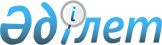 Об утверждении форм налоговой отчетности и правил их составления
					
			Утративший силу
			
			
		
					Постановление Правительства Республики Казахстан от 30 ноября 2012 года № 1518. Утратило силу постановлением Правительства Республики Казахстан от 21 августа 2019 года № 614 (вводится в действие по истечении десяти календарных дней после дня его первого официального опубликования)
      Сноска. Утратило силу постановлением Правительства РК от 21.08.2019 № 614 (вводится в действие по истечении десяти календарных дней после дня его первого официального опубликования).

      Примечание РЦПИ!

      Вводится в действие с 1 января 2013 года.
      В соответствии с пунктом 2 статьи 63 Кодекса Республики Казахстан от 10 декабря 2008 года "О налогах и других обязательных платежах в бюджет" (Налоговый кодекс) Правительство Республики Казахстан ПОСТАНОВЛЯЕТ:
      1. Утвердить прилагаемые:
      1) форму декларации по корпоративному подоходному налогу и правила ее составления (форма 100.00);
      2) форму расчета суммы авансовых платежей по корпоративному подоходному налогу, подлежащей уплате за период до сдачи декларации, и правила ее составления (форма 101.01);
      3) форму расчета суммы авансовых платежей по корпоративному подоходному налогу, подлежащей уплате за период после сдачи декларации, и правила ее составления (форма 101.02);
      4) форму расчета по корпоративному подоходному налогу, удерживаемому у источника выплаты с дохода резидента, и правила ее составления (форма 101.03);
      5) форму расчета по корпоративному подоходному налогу, удерживаемому у источника выплаты с дохода нерезидента, и правила ее составления (форма 101.04);
      6) форму декларации по корпоративному подоходному налогу и правила ее составления (форма 110.00);
      7) форму декларации по корпоративному подоходному налогу и правила ее составления (форма 130.00);
      7-1) форму декларации по корпоративному подоходному налогу и правила ее составления (форма 140.00);
      8) форму декларации по корпоративному подоходному налогу и правила ее составления (форма 150.00);
      9) форму декларации по индивидуальному подоходному налогу и социальному налогу по гражданам Республики Казахстан и правила ее составления (форма 200.00);
      10) форму декларации по индивидуальному подоходному налогу и социальному налогу по иностранцам и лицам без гражданства и правила ее составления (форма 210.00);
      11) форму декларации по индивидуальному подоходному налогу и правила ее составления (форма 220.00);
      12) форму декларации по индивидуальному подоходному налогу и имуществу и правила ее составления (форма 230.00);
      13) форму декларации по индивидуальному подоходному налогу и правила ее составления (форма 240.00);
      14) форму декларации по налогу на добавленную стоимость и правила ее составления (форма 300.00);
      15) форму декларации по косвенным налогам по импортированным товарам и правила ее составления (форма 320.00);
      16) форму заявления о ввозе товаров и уплате косвенных налогов и правила ее заполнения и представления (форма 328.00);
      17) форму декларации по акцизу и правила ее составления (форма 400.00);
      18) форму расчета акциза за структурное подразделение или объекты, связанные с налогообложением, и правила ее составления (форма 421.00);
      19) форму декларации по роялти, по бонусу добычи, по доле Республики Казахстан по разделу продукции, по дополнительному платежу недропользователя, осуществляющего деятельность по контракту о разделе продукции, и правила ее составления (форма 500.00);
      20) форму декларации по подписному бонусу и бонусу коммерческого обнаружения и правила ее составления (форма 510.00);
      21) форму декларации по налогу на сверхприбыль и правила ее составления (форма 540.00);
      22) форму декларации по платежу по возмещению исторических затрат и правила ее составления (форма 560.00);
      23) форму декларации по рентному налогу на экспорт и правила ее составления (форма 570.00);
      24) форму декларации по налогу на добычу полезных ископаемых и правила ее составления (форма 590.00);
      25) форму расчета отчислений в фонды содействия занятости, обязательного медицинского страхования, государственного социального страхования, государственный центр по выплате пенсий и отчислений пользователей автомобильных дорог и правила ее составления (форма 641.00);
      26) форму декларации по налогу на транспортные средства, по земельному налогу и налогу на имущество и правила ее составления (форма 700.00);
      27) форму расчета текущих платежей по налогу на транспортные средства и правила ее составления (форма 701.00);
      28) форму расчета текущих платежей по земельному налогу и налогу на имущество и правила ее составления (форма 701.01);
      29) форму декларации по налогу на игорный бизнес и фиксированному налогу и правила ее составления (форма 710.00);
      30) форму декларации по сбору с аукционов, плате за пользование судоходными водными путями и правила ее составления (форма 810.00);
      31) форму расчета сумм текущих платежей платы за пользование земельными участками и правила ее составления (форма 851.00);
      32) форму декларации по плате за пользование водными ресурсами поверхностных источников и правила ее составления (форма 860.00);
      33) форму декларации по плате за эмиссии в окружающую среду и правила ее составления (форма 870.00);
      34) форму упрощенной декларации для субъектов малого бизнеса и правила ее составления (форма 910.00);
      35) форму расчета стоимости и правила ее составления (форма 911.00);
      36) форму декларации для плательщиков единого земельного налога и правила ее составления (форма 920.00);
      37) форму бухгалтерского баланса (форма 1.3);
      38) форму отчета о результатах финансово-хозяйственной деятельности (форма 1.4);
      39) форму отчета о движении произведенных и приобретенных товаров, выполненных работ, оказанных услуг (форма 1.5);
      40) форму себестоимости произведенной продукции, выполненных работ, оказанных услуг (форма 1.6);
      41) форму расшифровки дебиторской и кредиторской задолженности (форма 1.7);
      42) правила составления налоговой отчетности крупными налогоплательщиками, подлежащими мониторингу, за исключением страховых, перестраховочных организаций, юридических лиц, осуществляющих банковскую деятельность, отдельные виды банковских операций на основании лицензии, деятельность по привлечению пенсионных взносов и пенсионным выплатам, а также деятельность по инвестиционному управлению пенсионными активами (формы 1.3 – 1.7);
      43) форму бухгалтерского баланса услуг (форма 2.3);
      44) форму отчета о доходах и расходах услуг (форма 2.4);
      45) форму расшифровки дебиторской и кредиторской задолженности услуг (форма 2.5);
      46) правила составления налоговой отчетности крупными налогоплательщиками, подлежащими мониторингу, осуществляющими банковскую деятельность, а также отдельные виды банковских операций на основании лицензии (формы 2.3 – 2.5);
      47) форму отчета по пенсионным активам (форма 3.1);
      48) форму отчета по управлению пенсионными активами (форма 3.2);
      49) форму бухгалтерского баланса (форма 3.3);
      50) форму отчета о доходах и расходах (форма 3.4);
      51) правила составления налоговой отчетности крупными налогоплательщиками, подлежащими мониторингу, осуществляющими деятельность по привлечению пенсионных взносов и пенсионным выплатам, а также деятельность по инвестиционному управлению пенсионными активами (формы 3.1 – 3.4);
      52) форму отчета о страховой деятельности (форма 4.1);
      53) форму бухгалтерского баланса (форма 4.2);
      54) форму отчета о доходах и расходах (форма 4.3);
      55) правила составления налоговой отчетности страховыми, перестраховочными организациями, являющимися крупными налогоплательщиками, подлежащими мониторингу (формы 4.1 – 4.3).
      Сноска. Пункт 1 с изменением, внесенным постановлением Правительства РК от 28.08.2013 № 874 (вводится в действие с 01.01.2013).


      2. Признать утратившим силу постановление Правительства Республики Казахстан от 8 ноября 2011 года № 1310 "Об утверждении форм налоговой отчетности и правил их составления" (САПП Республики Казахстан, 2012 г., № 2, ст. 24).
      3. Настоящее постановление вводится в действие с 1 января 2013 года и подлежит официальному опубликованию. Правила составления налоговой отчетности
(декларации) по корпоративному подоходному налогу
(форма 100.00)
      Примечание РЦПИ!

      Форма размещена на сайте РГП "РЦПИ" http://rkao.kz/fnoforms; в случае необходимости форму в электронном виде можно получить в РГП "РЦПИ". 1. Общие положения
      1. Настоящие Правила составления налоговой отчетности (декларации) по корпоративному подоходному налогу (форма 100.00) (далее – Правила) разработаны в соответствии с Кодексом Республики Казахстан от 10 декабря 2008 года "О налогах и других обязательных платежах в бюджет" (Налоговый кодекс) и определяют порядок составления формы налоговой отчетности (декларации) по корпоративному подоходному налогу (далее – декларация), предназначенной для исчисления корпоративного подоходного налога (далее – КПН). Декларация составляется юридическими лицами-резидентами, юридическими лицами-нерезидентами, осуществляющими деятельность в Республике Казахстан через постоянное учреждение, за исключением: 
      государственных учреждений;
      некоммерческих организаций, соответствующих условиям пункта 1 статьи 134 Налогового кодекса, по доходам, указанным в пункте 2 статьи 134 Налогового кодекса;
      организаций, осуществляющих деятельность в социальной сфере, соответствующих условиям статьи 135 Налогового кодекса;
      автономных организаций образования, указанных в подпунктах 1) и 2) пункта 1 статьи 135-1 Налогового кодекса и соответствующих условиям пункта 1 статьи 134 Налогового кодекса по доходам, указанным в пункте 2 статьи 134 Налогового кодекса; 
      автономных организаций образования, указанных в подпунктах 3),  4) и 5) пункта 1 статьи 135-1 Налогового кодекса и соответствующих условиям статьи 135 Налогового кодекса;
      недропользователей, заполняющих декларацию по формам 110.00 или 150.00.
      Сноска. Пункт 1 в редакции постановления Правительства РК от 28.08.2013 № 874 (вводится в действие с 01.01.2013).


      2. Декларация состоит из самой декларации (форма 100.00) и приложений к ней (формы с 100.01 по 100.07), предназначенных для детального отражения информации об исчислении налогового обязательства.
      3. При заполнении декларации не допускаются исправления, подчистки и помарки.
      4. При отсутствии показателей соответствующие ячейки декларации не заполняются.
      5. Приложения к декларации составляются при заполнении строк в декларации, требующих раскрытия соответствующих показателей.
      6. Приложения к декларации не составляются при отсутствии данных, подлежащих отражению в них.
      7. В случае превышения количества показателей в строках, имеющихся на листе приложения к декларации, дополнительно заполняется аналогичный лист приложения к декларации.
      8. В настоящих Правилах применяются следующие арифметические знаки: "+" – плюс; "–" – минус; "х" – умножение; "/" – деление; "=" – равно.
      9. Отрицательные значения сумм обозначаются знаком "–" в первой левой ячейке соответствующей строки (графы) декларации.
      10. При составлении декларации:
      1) на бумажном носителе – заполняется шариковой или перьевой ручкой, черными или синими чернилами, заглавными печатными символами или с использованием печатающего устройства;
      2) на электронном носителе – заполняется в соответствии со статьей 68 Налогового кодекса.
      11. Декларация в соответствии с пунктом 3 статьи 61 Налогового кодекса подписывается налогоплательщиком либо его представителем и заверяется печатью налогоплательщика либо его представителя, имеющего в установленных законодательством Республики Казахстан случаях печать со своим наименованием.
      12. При представлении декларации:
      1) в явочном порядке на бумажном носителе – составляется в двух экземплярах, один экземпляр возвращается налогоплательщику с отметкой налогового органа;
      2) по почте заказным письмом с уведомлением на бумажном носителе – налогоплательщик получает уведомление почтовой или иной организации связи;
      3) в электронном виде – налогоплательщик (налоговый агент) получает уведомление о принятии или непринятии налоговой отчетности системой приема налоговой отчетности органов налоговой службы.
      13. В разделах "Общая информация о налогоплательщике" приложений к декларации указываются соответствующие данные, отраженные в разделе "Общая информация о налогоплательщике" декларации.
      14. В соответствии с Законом Республики Казахстан от 
      12 января 2007 года "О национальных реестрах идентификационных номеров" (далее – Закон о национальных реестрах) подлежат обязательному заполнению при представлении декларации:
      РНН – регистрационный номер налогоплательщика до введения в действие подпункта 4) пункта 4 статьи 3 Закона о национальных реестрах;
      БИН – бизнес-идентификационный номер со дня введения в действие подпункта 4) пункта 4 статьи 3 Закона о национальных реестрах. 2. Составление декларации (форма 100.00)
      15. В разделе "Общая информация о налогоплательщике" налогоплательщик указывает следующие данные:
      1) РНН – регистрационный номер налогоплательщика;
      2) БИН – бизнес-идентификационный номер налогоплательщика;
      3) налоговый период, за который представляется налоговая отчетность (год) – отчетный налоговый период, за который представляется декларация (указывается арабскими цифрами);
      4) наименование налогоплательщика.
      Указывается наименование юридического лица в соответствии с учредительными документами.
      При исполнении налогового обязательства доверительным управляющим в строке указывается наименование юридического лица-доверительного управляющего в соответствии с учредительными документами;
      5) вид декларации:
      соответствующие ячейки отмечаются с учетом отнесения декларации к видам налоговой отчетности, указанным в статье 63 Налогового кодекса;
      6) номер и дата уведомления:
      строки заполняются в случае представления вида декларации, предусмотренного подпунктом 4) пункта 3 статьи 63 Налогового кодекса;
      7) категория налогоплательщика:
      ячейки отмечаются в случае, если налогоплательщик относится к одной из категорий, указанных в строках A, B;
      8) код валюты:
      указывается код валюты согласно пункту 37 настоящих Правил;
      9) представленные приложения:
      отмечается номер представленного налогоплательщиком приложения к декларации;
      10) признак резидентства:
      ячейка А отмечается налогоплательщиком-резидентом Республики Казахстан;
      ячейка В отмечается налогоплательщиком-нерезидентом Республики Казахстан;
      11) код страны резидентства и номер налоговой регистрации.
      Заполняется в случае, если декларация составляется налогоплательщиком-нерезидентом Республики Казахстан, при этом:
      в строке А указывается код страны резидентства нерезидента согласно пункту 38 настоящих Правил;
      в строке В указывается номер налоговой регистрации в стране резидентства нерезидента;
      12) наличие постоянного учреждения за пределами Республики Казахстан.
      Ячейка отмечается резидентом Республики Казахстан, имеющим постоянное учреждение за пределами Республики Казахстан.
      Сноска. Пункт 15 с изменением, внесенным постановлением Правительства РК от 28.08.2013 № 874 (вводится в действие с 01.01.2013).


      16. В разделе "Совокупный годовой доход":
      1) в строке 100.00.001 указывается сумма дохода от реализации, определяемая в соответствии со статьей 86 Налогового кодекса;
      2) в строке 100.00.002 указывается сумма дохода от прироста стоимости, определяемая в соответствии со статьей 87 Налогового кодекса;
      3) в строке 100.00.003 указывается сумма дохода от снижения размеров провизий (резервов), определяемая в соответствии со статьей 90 Налогового кодекса. Данная строка включает в себя также строку 100.00.003 I:
      в строке 100.00.003 I указывается сумма дохода от снижения размеров провизий (резервов), определяемая в соответствии с пунктом 1 статьи 90 Налогового кодекса; в строке 100.00.004 указывается сумма прочих доходов налогоплательщика, включаемых в совокупный годовой доход в соответствии с Налоговым кодексом;
      4) в строке 100.00.005 указывается общая сумма совокупного годового дохода. Определяется как 100.00.001 + 100.00.002 + 100.00.003 + 100.00.004.
      5) в строке 100.00.006 указывается сумма корректировки совокупного годового дохода, осуществляемая в соответствии с пунктом 1 статьи 99 Налогового кодекса;
      6) в строке 100.00.007 указывается сумма корректировки совокупного годового дохода, осуществляемая в соответствии с пунктом 2 статьи 99 Налогового кодекса. Значение данной строки может иметь отрицательное значение;
      7) в строке 100.00.008 указывается сумма совокупного годового дохода с учетом корректировок, определяемая как разница строк 100.00.005 и 100.00.006, увеличенная на строку 100.00.007 (в случае, если значение данной строки положительное) или уменьшенная на строку 100.00.007 (в случае, если значение данной строки отрицательное) (100.00.005 – 100.00.006) + (–) 100.00.007).
      17. В разделе "Вычеты":
      1) в строке 100.00.009 указывается себестоимость реализованных (использованных) товаров, стоимость приобретенных работ, услуг, относимые на вычеты в соответствии с пунктом 1 статьи 100 Налогового кодекса. Определяется как 100.00.009 I – 100.00.009 II + 100.00.009 III + 100.00.009 IV + 100.00.009 V – 100.00.009 VI – 100.00.009 VII – 100.00.009 VIII – 100.00.009 IX;
      в строке 100.00.009 I указывается балансовая стоимость товарно-материальных запасов на начало налогового периода. Указанная строка заполняется согласно данным, определенным по бухгалтерскому балансу на начало налогового периода. У налогоплательщика, представляющего свою первоначальную декларацию, ТМЗ на начало налогового периода могут отсутствовать;
      строка 100.00.009 II заполняется согласно данным бухгалтерского баланса на конец налогового периода. В ликвидационной декларации, представляемой налогоплательщиком в течение налогового периода, строка 100.00.009 II заполняется на основании данных ликвидационного баланса;
      в строке 100.00.009 III указывается стоимость:
      поступивших в течение налогового периода ТМЗ, в том числе приобретенных, полученных безвозмездно, в результате реорганизации путем присоединения, в качестве вклада в уставный капитал, а также поступивших по иным основаниям;
      выполненных работ и оказанных услуг сторонними организациями, индивидуальными предпринимателями, частными нотариусами, адвокатами, физическими лицами.
      Определяется сложением значений строк с 100.00.009 III А по 100.00.009 III H (100.00.009 III А + 100.00.009 III B + 100.00.009 III C + 100.00.009 III D + 100.00.009 III E + 100.00.009 III F + 100.00.009 III G + 100.00.009 III H):
      в строке 100.00.009 III А указывается себестоимость приобретенных, безвозмездно полученных в течение отчетного налогового периода налогоплательщиком ТМЗ;
      в строке 100.00.009 III B указывается стоимость финансовых услуг;
      в строке 100.00.009 III С указывается стоимость рекламных услуг;
      в строке 100.00.009 III D указывается стоимость консультационных услуг;
      в строке 100.00.009 III E указывается стоимость маркетинговых услуг;
      в строке 100.00.009 III F указывается стоимость дизайнерских услуг;
      в строке 100.00.009 III G указывается стоимость инжиниринговых услуг;
      в строке 100.00.009 III H указываются стоимость приобретенных в течение отчетного налогового периода прочих работ и услуг. Данная строка не включает суммы расходов по приобретенным работам, услугам, относимые на вычеты по строкам с 100.00.010 по 100.00.019 декларации;
      в строке 100.00.009 IV указывается сумма расходов по начисленным доходам работников и иным выплатам физическим лицам, относимые на вычет в соответствии со статьей 110 Налогового кодекса, за исключением:
      сумм компенсаций при служебных командировках и представляющих собой превышение размеров суточных, установленных подпунктом 4)  пункта 3 статьи 155 Налогового кодекса;
      доходов работников, включаемых в первоначальную стоимость фиксированных активов, объектов преференций, активов, не подлежащих амортизации;
      доходов работников, признаваемых последующими расходами в соответствии со статьей 122 Налогового кодекса;
      в строке 100.00.009 V указываются стоимость работ и услуг, себестоимость ТМЗ, которые были признаны расходами будущих периодов в предыдущих налоговых периодах и относятся на вычеты в отчетном налоговом периоде;
      в строке 100.00.009 VI указываются стоимость работ и услуг, себестоимость ТМЗ, которые признаются последующими расходами по фиксированным активам, арендуемым основным средствам, объектам преференций;
      в строке 100.00.009 VII указываются стоимость работ и услуг, себестоимость ТМЗ, которые включаются в первоначальную стоимость фиксированных активов, объектов преференций, активов, не подлежащих амортизации;
      в строке 100.00.009 VIII указываются стоимость работ и услуг, себестоимость ТМЗ, не относимые на вычеты на основании подпунктов 1) – 14) статьи 115 Налогового кодекса, за исключением стоимости, отражаемой по строке 100.00.009 VII, в том числе сумма расходов по естественной убыли ТМЗ, сумма расходов, не подлежащая отнесению на вычеты в соответствии с пунктом 15 статьи 100 Налогового кодекса. Кроме того, по данной строке отражается себестоимость ТМЗ, которая относится на вычеты по строкам с 100.00.010 по 100.00.019 Декларации;
      в строке 100.00.009 IX указываются стоимость работ и услуг, себестоимость ТМЗ, которые были признаны в отчетном налоговом периоде расходами будущих периодов и подлежат отнесению на вычеты в последующие налоговые периоды;
      2) в строке 100.00.010 указывается общая сумма расходов по неустойке (штрафам, пени), относимая на вычеты в соответствии с пунктом 6 статьи 100 Налогового кодекса;
      3) в строке 100.00.011 указывается сумма налога на добавленную стоимость, относимая на вычеты по основаниям, установленным пунктом 12 статьи 100 Налогового кодекса;
      4) в строке 100.00.012 указывается сумма вычета по начисленным социальным отчислениям в Государственный фонд социального страхования, относимая на вычеты в соответствии с пунктом 14-1 статьи 100 Налогового кодекса;
      5) в строке 100.00.013 указывается сумма вычета по вознаграждению, определенная в соответствии со статьей 103 Налогового кодекса;
      6) в строке 100.00.014 указывается сумма вычета представительских расходов, определенная в соответствии со статьей 102 Налогового кодекса;
      7) в строке 100.00.015 указывается сумма вычета по сомнительным требованиям, определенная в соответствии со статьей 105 Налогового кодекса;
      8) в строке 100.00.016 указывается сумма вычета по налогам и другим обязательным платежам в бюджет в соответствии со статьей 114 Налогового кодекса;
      9) в строке 100.00.017 указывается сумма вычетов по фиксированным активам и арендованным основным средствам, определенная в соответствии со статьями 116 – 122 Налогового кодекса. В данную строку переносится сумма строк 100.02.011 и 100.02.012;
      10) в строке 100.00.018 указываются сумма вычетов по инвестиционным налоговым преференциям:
      определенных в соответствии со статьями 123 – 125 Налогового кодекса;
      по контрактам, заключенным с уполномоченным государственным органом по инвестициям до 1 января 2009 года в соответствии с Законом Республики Казахстан "Об инвестициях", в виде части стоимости введенных в эксплуатацию в рамках инвестиционного проекта фиксированных активов;
      11) в строке 100.00.019 указывается сумма расходов, относимая на вычеты в соответствии со статьей 106 Налогового кодекса. Данная строка включает в себя также строку 100.00.019 I:
      в строке 100.00.019 I указывается сумма вычета, определяемая в соответствии с пунктом 1 статьи 106 Налогового кодекса;
      12) в строке 100.00.020 указывается сумма прочих расходов, относимая на вычеты в соответствии с Налоговым кодексом. По данной строке отражаются следующие вычеты:
      компенсации при служебных командировках, относимые на вычеты в соответствии со статьей 101 Налогового кодекса;
      выплаченные сомнительные обязательства, относимые на вычеты в соответствии со статьей 104 Налогового кодекса;
      отчисления в резервные фонды, относимые на вычеты в соответствии со статьей 106 Налогового кодекса;
      расходы недропользователя, относимые на вычеты в соответствии со статьями 107, 111, 112 Налогового кодекса;
      взносы участников систем гарантирования, относимые на вычеты в соответствии со статьей 109 Налогового кодекса;
      превышение суммы отрицательной курсовой разницы над суммой положительной курсовой разницы, относимое на вычеты в соответствии со статьей 113 Налогового кодекса;
      управленческие и административные расходы нерезидента, указанные в графе 3G формы 100.05;
      другие расходы налогоплательщика, подлежащие отнесению на вычеты в соответствии с Налоговым кодексом и не отраженные по строкам с 100.00.009 по 100.00.019;
      13) в строке 100.00.021 указывается итоговая сумма вычетов. В данную строку переносится значение строки 100.00.021 I или строки 100.00.021 II или строки 100.00.021 III. Если заполнена строка 100.00.021 II, переносится значение строки 100.00.021 II. Если отмечена строка 12 - переносится значение строки 100.00.021 III. В иных случаях переносится строка 100.00.021 I:
      в строке 100.00.021 I указывается общая сумма вычетов, определенная как сумма строк с 100.00.009 по 100.00.020. При заполнении Декларации некоммерческими организациями при получении доходов, подлежащих налогообложению в общеустановленном порядке, в строках с 100.00.009 по 100.00.020 указывается сумма расходов в целом по некоммерческой организации;
      в строке 100.00.021 II указывается относимая на вычет в соответствии со статьей 134 Налогового кодекса сумма расходов некоммерческой организации, представляющей одновременно декларацию по корпоративному подоходному налогу по форме 130.00 и декларацию по корпоративному подоходному налогу по форме 100.00 и применяющей раздельный метод учета. В данную строку переносится строка 130.00.029;
      в строке 100.00.021 III указывается сумма расходов, подлежащая отнесению на вычеты резидентами, имеющими постоянное (-ые) учреждение (-я) за пределами Республики Казахстан. Определяется как разница строки 100.00.021 I и итогового значения графы I формы 100.05.
      18. В разделе "Корректировка доходов и вычетов в соответствии с Налоговым кодексом":
      в строке 100.00.022 указывается сумма корректировок доходов и вычетов, определяемая в соответствии со статьями 131, 132 Налогового кодекса. Определяется как разница строк 100.00.022 I и 100.00.022 II (100.00.022 I – 100.00.022 II):
      в строке 100.00.022 I указывается сумма корректировки доходов, определяемая в соответствии со статьями 131, 132 Налогового кодекса;
      в строке 100.00.022 II указывается сумма корректировки вычетов, определяемая в соответствии со статьями 131, 132 Налогового кодекса.
      19. В разделе "Корректировка доходов и вычетов в соответствии с Законом Республики Казахстан от 5 июля 2008 года "О трансфертном ценообразовании" (далее – Закон о трансфертном ценообразовании):
      в строке 100.00.023 указывается сумма корректировки доходов, определяемая в соответствии с Законом о трансфертном ценообразовании;
      в строке 100.00.024 указывается сумма корректировки вычетов, определяемая в соответствии с Законом о трансфертном ценообразовании.
      20. В разделе "Расчет налогооблагаемого дохода":
      1) в строке 100.00.025 указывается налогооблагаемый доход (убыток). Определяется как 100.00.008 – 100.00.021 + 100.00.022 + 100.00.023 - 100.00.024;
      2) в строке 100.00.026 указывается сумма доходов, полученных налогоплательщиком-резидентом из источников за пределами Республики Казахстан. Строка 100.00.026 носит справочный характер. Данная строка включает в себя также строку 100.00.026 I:
      в строке 100.00.026 I указываются доходы, полученные в стране с льготным налогообложением, определяемые в соответствии со статьей 224 Налогового кодекса. В данную строку переносится итоговое значение графы G формы 100.05;
      3) в строке 100.00.027 указывается сумма дохода, подлежащего освобождению от налогообложения в соответствии с международными договорами согласно пункту 5 статьи 2 Налогового кодекса. В данную строку переносится итоговое значение графы Е формы 100.04;
      4) в строке 100.00.028 указывается сумма налогооблагаемого дохода (убытка) с учетом особенностей международного налогообложения. При этом сумма, указанная в строке 100.00.026 I, подлежит включению в налогооблагаемый доход, а в случае отсутствия налогооблагаемого дохода уменьшает убыток резидента Республики Казахстан. Строка 100.00.028 определяется как сумма строк 100.00.025 и 100.00.026 I за минусом строки 100.00.027 (100.00.025 + 100.00.026 I – 100.00.027);
      5) в строке 100.00.029 указывается убыток, подлежащий переносу в соответствии с пунктом 1 статьи 137 Налогового кодекса. Если строка 100.00.028 имеет отрицательное значение, строка 100.00.029 определяется как сумма модуля строки 100.00.028 и строки 100.02.008 I. Если строка 100.00.028 имеет положительное значение, в строке 100.00.029 переносится строка 100.02.008 I;
      6) в строке 100.00.030 указывается сумма уменьшения налогооблагаемого дохода в соответствии со статьей 133 Налогового кодекса. Строка 100.00.028 включает в себя строки 100.00.030 I и 100.00.030 II:
      в строке 100.00.030 I указываются расходы, на которые налогоплательщик вправе уменьшить налогооблагаемый доход в соответствии с подпунктом 1) пункта 1 статьи 133 Налогового кодекса;
      в строке 100.00.030 II указываются расходы, на которые налогоплательщик вправе уменьшить налогооблагаемый доход в соответствии с подпунктом 3) пункта 1 статьи 133 Налогового кодекса;
      7) в строке 100.00.031 указывается налогооблагаемый доход с учетом уменьшения, исчисленного в соответствии со статьей 133 Налогового кодекса. Определяется как разница строк 100.00.028 и 100.00.030 (100.00.028 – 100.00.030). В случае, если строка 100.00.030 больше строки 100.00.028, в строке 100.00.031 указывается ноль;
      8) в строке 100.00.032 указываются убытки, перенесенные из предыдущих налоговых периодов;
      9) в строке 100.00.033 указывается налогооблагаемый доход с учетом перенесенных из предыдущих налоговых периодов убытков. Заполняется в случае, если в строке 100.00.031 отражено положительное значение. Определяется как разница строк 100.00.031 и 100.00.032 (100.00.031 – 100.00.032). Если строка 100.00.032 больше строки 100.00.031, в строке 100.00.033 указывается ноль.
      21. В разделе "Расчет налогового обязательства":
      1) в строке 100.00.034 указывается ставка КПН в соответствии со  статьей 147 Налогового кодекса в процентах. В случае, если налогоплательщик использует одновременно ставки в размере 20 и 10 процентов, то строка 100.00.034 не заполняется;
      2) в строке 100.00.035 указывается сумма КПН с налогооблагаемого дохода. Определяется как произведение строк 100.00.033 и 100.00.034 (100.00.033 x 100.00.034). В случае, если налогоплательщик использует одновременно ставки в размере 20 и 10 процентов, то в строке 100.00.035 указывается сумма КПН, определенная на основе данных раздельного налогового учета;
      3) в строке 100.00.036 указывается сумма исчисленного корпоративного подоходного налога за налоговый период в соответствии с пунктом 1 статьи 139 Налогового кодекса. Определяется как разница строк 100.00.035, 100.00.036 I, 100.00.036 II, 100.00.036 III, 100.00.036 IV, 100.00.036 V (100.00.035 – 100.00.036 I – 100.00.036 II – 100.00.036 III – 100.00.036 IV – 100.00.036 V). Если полученная разница меньше ноля, то в строке 100.00.036 указывается ноль:
      в строке 100.00.036 I указывается сумма уплаченных за пределами Республики Казахстан налогов на доходы или идентичного вида подоходного налога с доходов, полученных налогоплательщиком-резидентом из источников за пределами Республики Казахстан, которая зачитывается при уплате корпоративного подоходного налога в Республике Казахстан в соответствии со статьей 223 Налогового кодекса. В данную строку переносится итоговое значение графы K формы 100.05;
      в строке 100.00.036 II указывается сумма корпоративного подоходного налога, удержанного в налоговом периоде у источника выплаты с дохода в виде выигрыша, которая в соответствии с пунктом 2 статьи 139 Налогового кодекса уменьшает сумму корпоративного подоходного налога, подлежащего уплате в бюджет;
      в строке 100.00.036 III указывается сумма корпоративного подоходного налога, удержанного у источника выплаты с дохода в виде вознаграждения, и перенесенная из предыдущих налоговых периодов в соответствии с пунктом 3 статьи 139 Налогового кодекса;
      в строке 100.00.036 IV указывается сумма корпоративного подоходного налога, удержанного в налоговом периоде у источника выплаты с дохода в виде вознаграждения, которая в соответствии с пунктом 2 статьи 139 Налогового кодекса уменьшает сумму корпоративного подоходного налога, подлежащего уплате в бюджет;
      в строке 100.00.036 V указывается сумма корпоративного подоходного налога, удержанного у источника выплаты дохода в соответствии со статьей 200 Налогового кодекса;
      4) в строке 100.00.037 указывается сумма исчисленного корпоративного подоходного налога за налоговый период с учетом уменьшения. Определяется как 100.00.036 – 100.00.037 I:
      в строке 100.00.037 I указывается сумма уменьшения корпоративного подоходного налога за налоговый период в соответствии с налоговым законодательством Республики Казахстан;
      5) в строке 100.00.038 указывается чистый доход юридического лица-нерезидента от деятельности в Республике Казахстан через постоянное учреждение в соответствии с пунктом 1 статьи 199 Налогового кодекса. Определяется как разница строк 100.00.033 и 100.00.035 (100.00.033 – 100.00.035);
      6) в строке 100.00.039 указывается сумма корпоративного подоходного налога на чистый доход:
      в строке 100.00.039 I указывается сумма корпоративного подоходного налога на чистый доход, исчисленного в соответствии с пунктом 1 статьи 199 Налогового кодекса, за исключением суммы корпоративного подоходного налога, на которую осуществляется зачет в соответствии с пунктами 2 и 3 статьи 139 Налогового кодекса и статьи 223 Налогового кодекса, по ставке 15 процентов (100.00.038 х 15 %). При этом в случае соблюдения условий, предусмотренных пунктом 1-1 статьи 198 Налогового кодекса, юридическое лицо-нерезидент, осуществляющее деятельность в Республике Казахстан через постоянное учреждение, уменьшает сумму исчисленного корпоративного подоходного налога на чистый доход на 100 процентов.
      В строке 100.00.039 II указывается сумма корпоративного подоходного налога на чистый доход, исчисленная в соответствии со статьей 214 Налогового кодекса по ставке, предусмотренной международным договором. Если налогоплательщиком применяются положения международного договора в отношении корпоративного подоходного налога на чистый доход, указывается ставка корпоративного подоходного налога на чистый доход.
      Строка 100.00.039 III заполняется в случае, если заполнена строка 100.00.039 II. В данной строке указывается код страны согласно пункту 38 настоящих Правил, с которой Республикой Казахстан заключен международный договор.
      Строка 100.00.039 IV заполняется в случае, если заполнена строка 100.00.039 II. В данной строке указывается наименование международного договора.
      В строке 100.00.039 V указывается сумма уменьшения корпоративного подоходного налога на чистый доход за налоговый период в соответствии с пунктом 1-1 статьи 198 Налогового кодекса. Определяется как 100.00.038 x 15 процентов;
      7) в строке 100.00.040 указывается итоговая сумма исчисленного корпоративного подоходного налога. Определяется как 100.00.037 + 100.00.039 I + 100.00.039 II.
      22. Налогоплательщики, одновременно применяющие общеустановленный порядок налогообложения и специальный налоговый режим в соответствии со статьями 448 – 452 Налогового кодекса, а также налогоплательщики, одновременно применяющие ставки корпоративного подоходного налога в размере 10 и 20 процентов, составляют Декларацию (форма 100.00) и приложения к ней (формы 100.01 – 100.06, кроме формы 100.06) в целом по всем видам деятельности на основе данных раздельного налогового учета и не применяет формулы, предусмотренные в декларации (форма 100.00), если применение таких формул приведет к искажению значений, подлежащих отражению в данной декларации.
      Значения по строке 100.06.001 всех приложений формы 100.06 складываются и итоговая сумма указывается в строке 100.00.005.
      Значения по строке 100.06.001 I всех приложений формы 100.06 складываются и итоговая сумма указывается в строке 100.00.001.
      Значения по строке 100.06.002 всех приложений формы 100.06 складываются и итоговая сумма указывается в строке 100.00.006.
      Значения по строке 100.06.003 всех приложений формы 100.06 складываются и итоговая сумма указывается в строке 100.00.007.
      Значения по строке 100.06.004 всех приложений формы 100.06 складываются и итоговая сумма указывается в строке 100.00.008.
      Значения по строке 100.06.005 всех приложений формы 100.06 складываются и итоговая сумма указывается в строке 100.00.021.
      Значение по строке 100.06.005 I всех приложений формы 100.06 складываются и итоговая сумма указывается в строке 100.00.009.
      Значение по строке 100.06.005 II всех приложений формы 100.06 складываются итоговая сумма указывается в строке 100.00.017.
      Значения по строке 100.06.006 всех приложений формы 100.06 складываются и итоговая сумма указывается в строке 100.00.022 I.
      Значения по строке 100.06.007 всех приложений формы 100.06 складываются и итоговая сумма указывается в строке 100.00.022 II.
      Значения по строке 100.06.008 всех приложений формы 100.06 складываются и итоговая сумма указывается в строке 100.00.023.
      Значения по строке 100.06.009 всех приложений формы 100.06 складываются и итоговая сумма указывается в строке 100.00.024.
      Значения по строке 100.06.010 не подлежат переносу в строку 100.00.025, при этом, в случае заполнения формы 100.06 строка 100.00.025 формы 100.00 не заполняется.
      Значения по строке 100.06.011 всех приложений формы 100.06 складываются и итоговая сумма указывается в строке 100.00.026.
      Значения по строке 100.06.011 I всех приложений формы 100.06 складываются и итоговая сумма указывается в строке 100.00.026 I.
      Значения по строке 100.06.012 всех приложений формы 100.06 складываются и итоговая сумма указывается в строке 100.00.027.
      Значения по строке 100.06.013 не подлежат переносу в строку 100.00.028, при этом, в случае заполнения формы 100.06 строка 100.00.028 формы 100.00 не заполняется.
      Значения по строке 100.06.014 всех приложений формы 100.06 складываются и итоговая сумма указывается в строке 100.00.029.
      Значения по строке 100.06.015 всех приложений формы 100.06 складываются и итоговая сумма указывается в строке 100.00.030.
      Значения по строке 100.06.016 всех приложений формы 100.06 складываются и итоговая сумма указывается в строке 100.00.031.
      Значения по строке 100.06.017 всех приложений формы 100.06 складываются и итоговая сумма указывается в строке 100.00.032.
      Значения по строке 100.06.018 всех приложений формы 100.06 складываются и итоговая сумма указывается в строке 100.00.033.
      Значения по строке 100.06.020 всех приложений формы 100.06 складываются и итоговая сумма указывается в строке 100.00.035.
      Значения по строке 100.06.021 всех приложений формы 100.06 складываются и итоговая сумма указывается в строке 100.00.036.
      Значения по строке 100.06.021 I всех приложений формы 100.06 складываются и итоговая сумма указывается в строке 100.00.036 I.
      Значения по строке 100.06.021 II всех приложений формы 100.06 складываются и итоговая сумма указывается в строке 100.00.036 II.
      Значения по строке 100.06.021 III всех приложений формы 100.06 складываются и итоговая сумма указывается в строке 100.00.036 III.
      Значения по строке 100.06.021 IV всех приложений формы 100.06 складываются и итоговая сумма указывается в строке 100.00.036 IV.
      Значения по строке 100.06.021 V всех приложений формы 100.06 складываются и итоговая сумма указывается в строке 100.00.036 V.
      Значения по строке 100.06.022 всех приложений формы 100.06 складываются и итоговая сумма указывается в строке 100.00.037.
      Значения по строке 100.06.022 I всех приложений формы 100.06 складываются и итоговая сумма указывается в строке 100.00.037 I.
      Значения по строке 100.06.023 всех приложений формы 100.06 складываются и итоговая сумма указывается в строке 100.00.038.
      Значения по строке 100.06.024 I всех приложений формы 100.06 складываются и итоговая сумма указывается в строке 100.00.039 I.
      Значения по строке 100.06.024 II всех приложений формы 100.06 складываются и итоговая сумма указывается в строке 100.00.039 II.
      Значения по строке 100.06.024 V всех приложений формы 100.06 складываются и итоговая сумма указывается в строке 100.00.039 V.
      Значения по строке 100.06.025 всех приложений формы 100.06 складываются и итоговая сумма указывается в строке 100.00.040.
      При этом другие строки формы 100.00, которые не дублируются в форме 100.06, подлежат заполнению налогоплательщиком в целом по всем видам деятельности.
      Налогоплательщик - доверительный управляющий, на которого в соответствии со статьей 58 Налогового кодекса возложено исполнение налогового обязательства по исчислению, уплате или удержанию сумм налогов и других обязательных платежей в бюджет, а также составлению и представлению налоговых форм за учредителя доверительного управления по договору доверительного управления имуществом или выгодоприобретателя по иным основаниям возникновения доверительного управления, и осуществляющий ведение раздельного налогового учета по объектам налогообложения и объектам, связанным с налогообложением, составляет декларацию (форма 100.00) в целом по своей деятельности и деятельности, осуществляемым им в рамках договора доверительного управления имуществом, на основе данных раздельного налогового учета и не применяет формулы, предусмотренные в декларации (форма 100.00), если применение таких формул приведет к искажению значений, подлежащих отражению в данной декларации.
      23. В разделе "Ответственность налогоплательщика":
      1) в поле "Ф.И.О. Руководителя" указываются фамилия, имя, отчество (при его наличии) руководителя;
      2) дата подачи декларации.
      Указывается дата представления декларации в налоговый орган.
      3) код налогового органа.
      Указывается код налогового органа по месту регистрации налогоплательщика.
      4) в поле "Ф.И.О. должностного лица, принявшего декларацию" указываются фамилия, имя, отчество (при его наличии) работника налогового органа, принявшего декларацию;
      5) дата приема декларации.
      Указывается дата представления декларации в соответствии с пунктом 2 статьи 584 Налогового кодекса.
      6) входящий номер документа.
      Указывается регистрационный номер декларации, присваиваемый налоговым органом.
      7) дата почтового штемпеля.
      Указывается дата почтового штемпеля, проставленного почтовой или иной организацией связи. 3. Составление формы 100.01 – Расходы налогоплательщиков, не
являющихся плательщиками НДС, по реализованным товарам,
выполненным работам, оказанным услугам
      24. Данная форма заполняется лицами, не являющимися плательщиками налога на добавленную стоимость. В форме отражаются сведения по приобретенным товарам (работам, услугам), включая не относимые на вычеты. Сведения из данной формы не переносятся в декларацию и приложения к ней.
      25. В разделе "Расходы":
      1) в графе А указывается порядковый номер строки;
      2) в графе B указывается регистрационный номер налогоплательщика-контрагента;
      3) в графе С указывается бизнес-идентификационный (индивидуальный идентификационный) номер налогоплательщика-контрагента;
      4) в графе D указывается код страны резидентства нерезидента-контрагента согласно пункту 38 настоящих Правил;
      5) в графе Е указывается номер налоговой регистрации нерезидента-контрагента в стране резидентства. Графа заполняется при отражении в графе D кода страны резидентства.
      6) в графе F указывается код вида расходов:
      1 – финансовые услуги;
      2 – рекламные услуги;
      3 – консультационные услуги;
      4 – маркетинговые услуги;
      5 – дизайнерские услуги;
      6 – инжиниринговые услуги;
      7 – прочие;
      7) в графе G указывается стоимость приобретенных товаров (работ, услуг);
      8) в графе H указывается признак вида деятельности.
      При этом отмечается "1", если затраты (расходы) понесены исключительно в целях осуществления деятельности, налогообложение которой осуществляется в общеустановленном порядке; "2" – если затраты (расходы) понесены исключительно в целях осуществления деятельности, налогообложение которой осуществляется в рамках специального налогового режима в соответствии со статьями 448 – 452Налогового кодекса; "3" – если затраты (расходы) подлежат распределению между деятельностью, налогообложение которой осуществляется в общеустановленном режиме и деятельностью, налогообложение которой осуществляется в рамках специального налогового режима в соответствии со статьями 448 – 452 Налогового кодекса; "4" – если затраты (расходы) не относятся на вычеты. 4. Составление формы 100.02 – Вычеты по фиксированным активам
      26. Данная форма предназначена для определения вычетов по фиксированным активам в соответствии со статьями 116 – 122 Налогового кодекса, а также для определения убытка от выбытия фиксированных активов 1 группы, переносимого на последующие налоговые периоды в соответствии с пунктом 1 статьи 137 Налогового кодекса.
      27. В разделе "Вычеты по фиксированным активам":
      1) в строке 100.02.001 указывается общая сумма стоимостных балансов групп на начало налогового периода. Определяется как сумма строк с 100.02.001 I по 100.02.001 IV:
      в строке 100.02.001 I указывается сумма стоимостных балансов подгрупп фиксированных активов I группы на начало налогового периода, определенных в соответствии с пунктом 7 статьи 117 Налогового кодекса;
      в строке 100.02.001 II указывается стоимостный баланс фиксированных активов II группы на начало налогового периода, определенный в соответствии с пунктом 7 статьи 117 Налогового кодекса;
      в строке 100.02.001 III указывается стоимостный баланс фиксированных активов III группы на начало налогового периода, определенный в соответствии с пунктом 7 статьи 117 Налогового кодекса;
      в строке 100.02.001 IV указывается стоимостный баланс фиксированных активов IV группы на начало налогового периода, определенный в соответствии с пунктом 7 статьи 117 Налогового кодекса;
      2) в строке 100.02.002 указывается общая стоимость поступивших в налоговом периоде фиксированных активов. Определяется как сумма строк с 100.02.002 I по 100.02.002 IV:
      в строке 100.02.002 I указывается стоимость поступивших фиксированных активов I группы, определяемая в соответствии со статьей 118 Налогового кодекса;
      в строке 100.02.002 II указывается стоимость поступивших фиксированных активов II группы, определяемая в соответствии со статьей 118 Налогового кодекса;
      в строке 100.02.002 III указывается стоимость поступивших фиксированных активов III группы, определяемая в соответствии со статьей 118 Налогового кодекса;
      в строке 100.02.002 IV указывается общая стоимость поступивших фиксированных активов IV группы, определяемая в соответствии со статьей 118 Налогового кодекса;
      3) в строке 100.02.003 указывается общая стоимость выбывших фиксированных активов. Определяется как сумма строк с 100.02.003 I по 100.02.003 IV:
      в строке 100.02.003 I указывается стоимость выбывших фиксированных активов I группы, определяемая в соответствии со статьей 119 Налогового кодекса;
      в строке 100.02.003 II указывается стоимость выбывших фиксированных активов II группы, определяемая в соответствии со статьей 119 Налогового кодекса;
      в строке 100.02.003 III указывается стоимость выбывших фиксированных активов III группы, определяемая в соответствии со статьей 119 Налогового кодекса;
      в строке 100.02.003 IV указывается стоимость выбывших фиксированных активов IV группы, определяемая в соответствии со статьей 119 Налогового кодекса;
      4) в строке 100.02.004 указывается общая сумма последующих расходов, относимых на увеличение стоимостных балансов групп (подгрупп) в соответствии с пунктом 3 статьи 122 Налогового кодекса. Определяется как сумма строк с 100.02.004 I по 100.02.004 IV:
      в строке 100.02.004 I указываются последующие расходы по фиксированным активам I группы, относимые на увеличение стоимостных балансов подгрупп в соответствии с пунктом 3 статьи 122 Налогового кодекса;
      в строке 100.02.004 II указываются последующие расходы по фиксированным активам II группы, относимые на увеличение стоимостного баланса группы в соответствии с пунктом 3 статьи 122 Налогового кодекса;
      в строке 100.02.004 III указываются последующие расходы по фиксированным активам III группы, относимые на увеличение стоимостного баланса группы в соответствии с пунктом 3 статьи 122 Налогового кодекса;
      в строке 100.02.004 IV указываются последующие расходы по фиксированным активам IV группы, относимые на увеличение стоимостного баланса группы в соответствии с пунктом 3 статьи 122 Налогового кодекса;
      5) в строке 100.02.005 указывается общая сумма стоимостных балансов групп на конец налогового периода, определяется как сумма строк с 100.02.005 I по 100.02.005 IV:
      в строке 100.02.005 I указывается общая сумма стоимостных балансов подгрупп фиксированных активов I группы на конец налогового периода, определенных в соответствии с пунктом 8 статьи 117 Налогового кодекса;
      в строке 100.02.005 II указывается стоимостный баланс фиксированных активов II группы на конец налогового периода, определенный в соответствии с пунктом 8 статьи 117 Налогового кодекса;
      в строке 100.02.005 III указывается стоимостный баланс фиксированных активов III группы на конец налогового периода, определенный в соответствии с пунктом 8 статьи 117 Налогового кодекса;
      в строке 100.02.005 IV указывается стоимостный баланс фиксированных активов IV группы на конец налогового периода, определенный в соответствии с пунктом 8 статьи 117 Налогового кодекса;
      6) в строке 100.02.006 указывается общая сумма амортизационных отчислений по фиксированным активам, исчисленных по итогам налогового периода в соответствии с пунктами 2, 2-1 статьи 120 Налогового кодекса. Определяется как сумма строк с 100.02.006 I по 100.02.006 IV:
      в строке 100.02.006 I указываются амортизационные отчисления по фиксированным активам I группы, исчисленные в соответствии с пунктами 2, 2-1 статьи 120 Налогового кодекса;
      в строке 100.02.006 II указываются амортизационные отчисления по фиксированным активам II группы, исчисленные в соответствии с пунктами 2, 2-1 статьи 120 Налогового кодекса;
      в строке 100.02.006 III указываются амортизационные отчисления по фиксированным активам III группы, исчисленные в соответствии с пунктами 2, 2-1 статьи 120 Налогового кодекса;
      в строке 100.02.006 IV указываются амортизационные отчисления по фиксированным активам IV группы, исчисленные в соответствии с пунктами 2, 2-1 статьи 120 Налогового кодекса;
      7) в строке 100.02.007 указывается общая сумма амортизационных отчислений, исчисленных по двойной норме амортизации в соответствии с  пунктом 6статьи 120 Налогового кодекса. Определяется как сумма строк с 100.02.007 I по 100.02.007 IV:
      в строке 100.02.007 I указывается сумма амортизационных отчислений, исчисленная по двойной норме амортизации в соответствии с  пунктом 6статьи 120 Налогового кодекса, по фиксированным активам I группы;
      в строке 100.02.007 II указывается сумма амортизационных отчислений, исчисленная по двойной норме амортизации в соответствии с  пунктом 6статьи 120 Налогового кодекса, по фиксированным активам II группы;
      в строке 100.02.007 III указывается сумма амортизационных отчислений, исчисленная по двойной норме амортизации в соответствии с  пунктом 6статьи 120 Налогового кодекса, по фиксированным активам III группы;
      в строке 100.02.007 IV указывается сумма амортизационных отчислений, исчисленная по двойной норме амортизации в соответствии с  пунктом 6статьи 120 Налогового кодекса, по фиксированным активам IV группы;
      8) в строке 100.02.008 указывается общая сумма стоимостных балансов групп (подгрупп) при выбытии всех фиксированных активов, относимых на вычеты (II, III, IV группы) или признаваемых убытком (I группа) в соответствии с пунктами 1 и 2 статьи 121 Налогового кодекса с учетом пункта 3 статьи 121 Налогового кодекса. Определяется как сумма строк с 100.02.008 I по 100.02.008 IV:
      в строке 100.02.008 I указывается сумма стоимостных балансов подгрупп выбывших (за исключением безвозмездно переданных) фиксированных активов I группы, признаваемых убытком в соответствии с пунктом 1статьи 121 Налогового кодекса с учетом пункта 3 статьи 121 Налогового кодекса;
      в строке 100.02.008 II указывается стоимостный баланс II группы при выбытии (за исключением безвозмездной передачи) всех фиксированных активов группы, относимый на вычет в соответствии с пунктом 2 статьи 121 Налогового кодекса с учетом пункта 3 статьи 121 Налогового кодекса;
      в строке 100.02.008 III указывается стоимостный баланс III группы при выбытии (за исключением безвозмездной передачи) всех фиксированных активов группы, относимый на вычет в соответствии с пунктом 2 статьи 121 Налогового кодекса с учетом пункта 3 статьи 121 Налогового кодекса;
      в строке 100.02.008 IV указывается стоимостный баланс IV группы при выбытии (за исключением безвозмездной передачи) всех фиксированных активов группы, относимый на вычет в соответствии с пунктом 2 статьи 121 Налогового кодекса с учетом пункта 3 статьи 121 Налогового кодекса;
      9) в строке 100.02.009 указывается общая сумма стоимостных балансов групп (подгрупп) на конец налогового периода, которые составляют сумму меньшую, чем 300-кратный размер месячного расчетного показателя, устанавливаемого законом о республиканском бюджете и действующего на последнее число налогового периода, относимых на вычеты в соответствии с пунктом 4 статьи 121 Налогового кодекса. Определяется как сумма строк с 100.02.009 I по 100.02.009 IV:
      в строке 100.02.009 I указывается сумма стоимостных балансов подгрупп на конец налогового периода, которые составляют сумму меньшую, чем 300-кратный размер месячного расчетного показателя, устанавливаемого законом о республиканском бюджете и действующего на последнее число налогового периода, относимых на вычет в соответствии с пунктом 4 статьи 121 Налогового кодекса, по фиксированным активам I группы;
      в строке 100.02.009 II указывается стоимостный баланс группы на конец налогового периода, который составляет сумму меньшую, чем 300-кратный размер месячного расчетного показателя, устанавливаемого законом о республиканском бюджете и действующего на последнее число налогового периода, относимый на вычет в соответствии с пунктом 4 статьи 121 Налогового кодекса, по фиксированным активам II группы;
      в строке 100.02.009 III указывается стоимостный баланс группы на конец налогового периода, который составляет сумму меньшую, чем 300-кратный размер месячного расчетного показателя, устанавливаемого законом о республиканском бюджете и действующего на последнее число налогового периода, относимый на вычет в соответствии с пунктом 4 статьи 121 Налогового кодекса, по фиксированным активам III группы;
      в строке 100.02.009 IV указывается стоимостный баланс группы на конец налогового периода, который составляет сумму меньшую, чем 300-кратный размер месячного расчетного показателя, устанавливаемого законом о республиканском бюджете и действующего на последнее число налогового периода, относимый на вычет в соответствии с пунктом 4 статьи 121 Налогового кодекса, по фиксированным активам IV группы;
      10) в строке 100.02.010 указывается общая сумма последующих расходов, относимых на вычеты в соответствии с пунктом 2 статьи 122 Налогового кодекса, за исключением расходов по начисленным доходам работников. Определяется как сумма строк с 100.02.010 I по 100.02.010 IV:
      в строке 100.02.010 I указываются последующие расходы по фиксированным активам I группы, относимые на вычеты в соответствии с пунктом 2 статьи 122 Налогового кодекса;
      в строке 100.02.010 II указываются последующие расходы по фиксированным активам II группы, относимые на вычеты в соответствии с  пунктом 2 статьи 122 Налогового кодекса;
      в строке 100.02.010 III указываются последующие расходы по фиксированным активам III группы, относимые на вычеты в соответствии с пунктом 2 статьи 122 Налогового кодекса;
      в строке 100.02.010 IV указываются последующие расходы по фиксированным активам IV группы, относимые на вычеты в соответствии с пунктом 2статьи 122 Налогового кодекса;
      11) в строке 100.02.011 указывается общая сумма вычетов налогового периода по фиксированным активам. Определяется как сумма строк с 100.02.011 I по 100.02.011 IV:
      в строке 100.02.011 I указываются вычеты по фиксированным активам I группы. Определяется как сумма строк 100.02.006 I, 100.02.007 I, 100.02.009 I, 100.02.010 I (100.02.006 I + 100.02.007 I + 100.02.009 I + 100.02.010 I);
      в строке 100.02.011 II указываются вычеты по фиксированным активам II группы. Определяется как сумма строк 100.02.006 II, 100.02.007 II, 100.02.008 II, 100.02.009 II, 100.02.010 II (100.02.006 II + 100.02.007 II + 100.02.008 II + 100.02.009 II + 100.02.010 II);
      в строке 100.02.011 III указываются вычеты по фиксированным активам III группы. Определяется как сумма строк 100.02.006 III, 100.02.007 III, 100.02.008 III, 100.02.009 III, 100.02.010 III (100.02.006 III + 100.02.007 III + 100.02.008 III + 100.02.009 III + 100.02.010 III);
      в строке 100.02.011 IV указываются вычеты по фиксированным активам IV группы. Определяется как сумма строк 100.02.006 IV, 100.02.007 IV, 100.02.008 IV, 100.02.009 IV, 100.02.010 IV (100.02.006 IV + 100.02.007 IV + 100.02.008 IV + 100.02.009 IV + 100.02.010 IV);
      12) в строке 100.02.012 указываются последующие расходы по арендуемым основным средствам, относимые на вычет в соответствии с пунктом 4 статьи 122 Налогового кодекса.
      Строка 100.02.008 I учитывается при определении строки 100.00.029.
      Сумма строк 100.02.011 и 100.02.012 переносится в строку 100.00.017. 5. Составление формы 100.03 – Управленческие и
общеадминистративные расходы нерезидента
      28. Данная форма предназначена для определения суммы управленческих и общеадминистративных расходов, относимых на вычеты в соответствии со статьями 208 – 211 Налогового кодекса, и заполняется нерезидентом, осуществляющим деятельность в Республике Казахстан через постоянное учреждение, применяющее положения международного договора об избежании двойного налогообложения и предотвращении уклонения от налогообложения доходов или имущества (капитала), заключенного Республикой Казахстан (далее – международный договор).
      29. В разделе "Дополнительная информация":
      1) применяемый метод отнесения расходов на вычеты. Отмечается метод, применяемый при отнесении расходов на вычеты в соответствии со  статьей 208Налогового кодекса:
      ячейка А отмечается, если применяется метод пропорционального распределения;
      ячейка В отмечается, если применяется метод непосредственного (прямого) отнесения;
      2) способ исчисления расчетного показателя при применении метода пропорционального распределения. Отмечается применяемый способ исчисления расчетного показателя:
      ячейка А отмечается, если применяется способ исчисления расчетного показателя, определяемый в соответствии с подпунктом 1) пункта 2 статьи 209 Налогового кодекса;
      ячейка В отмечается, если применяется способ исчисления расчетного показателя, определяемый в соответствии с подпунктом 2) пункта 2 статьи 209 Налогового кодекса;
      3) код страны резидентства, с которой заключен международный договор. Указывается код страны резидентства согласно пункту 38 настоящих Правил, с которой Республикой Казахстан заключен применяемый международный договор;
      4) налоговый период. Отмечается дата начала и конца налогового периода в стране, с которой заключен международный договор;
      5) поправочный (-ые) коэффициент (-ы) налогового периода (далее – ПКНП). Отмечается размер поправочного (-ых) коэффициента (-ов) К (К1 и К2), в случае его (их) применения в соответствии со статьей 210 Налогового кодекса.
      30. В разделе "Расходы":
      1) в графе А указывается порядковый номер строки;
      2) в графе В определены соответствующие показатели;
      3) в графе С указываются суммы совокупного годового дохода, полученного (подлежащего получению) налогоплательщиком-нерезидентом и постоянным учреждением, расположенным в Республике Казахстан. В случае использования ПКНП с его учетом;
      4) в графе D указываются суммы первоначальной (текущей) стоимости основных средств юридического лица-нерезидента и постоянного учреждения, расположенного в Республике Казахстан. В случае использования ПКНП с его учетом;
      5) в графе Е указываются суммы расходов по оплате труда работников налогоплательщика-нерезидента и постоянного учреждения, расположенного в Республике Казахстан. В случае использования ПКНП с его учетом;
      6) в графе F указывается размер расчетного показателя, исчисленный по применяемому способу. Расчетный показатель представляет собой отношение сопоставимых показателей от деятельности в Республике Казахстан через постоянное учреждение к сопоставимым показателям нерезидента, определяемый в строке 4С или как отношение суммы строк 4С, 4D, 4Е к 3 по формуле ((4С+4D+4Е)/3), в зависимости от применяемого способа исчисления расчетного показателя при применении метода пропорционального распределения. При определении расчетного показателя указываются тысячные доли;
      7) в графе G указывается сумма управленческих и общеадминистративных расходов нерезидента, в том числе от деятельности в Республике Казахстан через постоянное учреждение;
      8) в графе H указывается общая сумма затрат налогоплательщика с учетом затрат, отраженных в графе G.
      Значение графы 3G включается в строку 100.00.020. 6. Составление формы 100.04 – доход, подлежащий освобождению от
налогообложения в соответствии с международными договорами
      31. Данная форма предназначена для определения дохода, подлежащего освобождению от налогообложения согласно международным договорам, заключенным Республикой Казахстан. В соответствии с пунктом 5 статьи 2 Налогового кодекса, если международным договором, ратифицированным Республикой Казахстан, установлены иные правила, чем те, которые содержатся в Налоговом кодексе, применяются правила ратифицированного Республикой Казахстан международного договора.
      32. В разделе "Показатели":
      1) в графе А указывается порядковый номер строки;
      2) в графе В указывается код вида международного договора согласно пункту 39 настоящих Правил, в соответствии с которым в отношении дохода установлен порядок налогообложения, отличный от порядка, установленного Налоговым кодексом;
      3) в графе С указывается наименование международного договора;
      4) в графе D указывается код страны, с которой заключен международный договор, согласно пункту 38 настоящих Правил;
      5) в графе Е указывается доход, подлежащий освобождению от налогообложения согласно положениям международного договора.
      Итоговое значение графы Е переносится в строку 100.00.026. 7. Составление формы 100.05 – Доходы из иностранных источников,
суммы прибыли или части прибыли компаний, зарегистрированных
или расположенных в странах с льготным налогообложением. Суммы
уплаченного иностранного налога и зачета
      33. Данная форма предназначена для определения доходов из иностранных источников, сумм прибыли или части прибыли компаний, зарегистрированных или расположенных в странах с льготным налогообложением, а также суммы уплаченного иностранного налога и зачета в соответствии с особенностями международного налогообложения, определенными разделом 7 Налогового кодекса.
      34. В разделе "Показатели":
      1) в графе А указывается порядковый номер строки;
      2) в графе В указывается код страны согласно пункту 38 настоящих Правил. В данной графе указывается код страны резидентства нерезидента, выплачивающего доход (в случае получения дохода от деятельности, не связанной с постоянным учреждением), либо код страны – источника дохода (в случае получения дохода от деятельности через постоянное учреждение), в иных случаях – код страны резидентства нерезидента, зарегистрированного в государстве с льготным налогообложением;
      3) в графе С указывается номер налоговой регистрации постоянного учреждения в иностранном государстве (в случае получения дохода от деятельности через постоянное учреждение), либо нерезидента, выплачивающего доход (в случае получения дохода от деятельности, не связанной с постоянным учреждением), в иных случаях – номер налоговой регистрации нерезидента, зарегистрированного в государстве с льготным налогообложением;
      4) в графе D указывается код вида дохода согласно подпункту 2) пункта 36 настоящих Правил, получаемого налогоплательщиком-резидентом из иностранных источников, не связанного с постоянным учреждением;
      5) в графе Е указывается код валюты получения дохода согласно пункту 37 настоящих Правил;
      6) в графе F указывается доля участия налогоплательщика-резидента в уставном капитале нерезидента, зарегистрированного в государстве с льготным налогообложением, в иных случаях – в уставном капитале нерезидента, выплачивающего доход, в процентах;
      7) в графе G указывается сумма прибыли нерезидента, зарегистрированного в государстве с льготным налогообложением, относящаяся к налогоплательщику-резиденту, пересчитанная в национальную валюту по рыночному курсу обмена валюты на день совершения пересчета;
      8) в графе H указывается сумма начисленных доходов налогоплательщика-резидента из источников в иностранном государстве, не связанных с постоянным учреждением, пересчитанная в национальную валюту по рыночному курсу обмена валюты на день совершения пересчета;
      9) в графе I указывается сумма управленческих и общеадминистративных расходов налогоплательщика-резидента, относимых на вычеты постоянными учреждениями за пределами Республики Казахстан;
      10) в графе J указывается сумма налогооблагаемого дохода от деятельности через постоянное учреждение в иностранном государстве, исчисленного по законодательству Республики Казахстан;
      11) в графе K указываются суммы подоходного налога c доходов из источников в иностранных государствах, подлежащие зачету при уплате корпоративного подоходного налога в Республике Казахстан в соответствии с положениями статьи 223 Налогового кодекса.
      Графы с A по G заполняются в соответствии со статьей 224 Налогового кодекса. Графы с А по E, с H по J заполняются в соответствии со статьями 221, 222 Налогового кодекса. Графы с А по E, H, J, K заполняются в соответствии со статьей 223 Налогового кодекса.
      Итоговое значение графы G переносится в строку 100.00.026 I.
      Итоговое значение графы K переносится в строку 100.00.036 I. 8. Составление формы 100.06 – Об объектах налогообложения и
(или) объектах, связанных с налогообложением, по исчислению
корпоративного подоходного налога по видам деятельности, по
которым предусмотрено ведение раздельного учета
      35. Данная форма предназначена для отражения информации об объектах налогообложения и (или) объектах, связанных с налогообложением, по исчислению корпоративного подоходного налога по видам деятельности, в отношении которых предусмотрено ведение раздельного учета в соответствии со статьей 58 и (или) пунктом 4 статьи 448 Налогового кодекса.
      Заполнение данной формы осуществляется в отдельности по каждому признаку видов деятельности. Например, налогоплательщик, одновременно осуществляющий деятельность в рамках специального налогового режима в соответствии со статьями 448 – 452 Налогового кодекса, и деятельность, налогообложение которой производится в общеустановленном порядке, составляет два экземпляра формы 100.06.
      При этом налогоплательщик может заполнить минимум два экземпляра формы 100.06 и максимум четыре экземпляра формы 100.06.
      В строке 4 отмечается ячейка, соответствующая видам деятельности, по которым осуществляется ведение раздельного учета:
      признак 1 – виды деятельности, на которые распространяется специальный налоговый режим в соответствии со статьями 448 – 452Налогового кодекса с исчислением корпоративного подоходного налога по ставке, предусмотренной пунктом 1 статьи 147 Налогового кодекса;
      признак 2 – виды деятельности, на которые распространяется специальный налоговый режим в соответствии со статьями 448 – 452Налогового кодекса с исчислением корпоративного подоходного налога по ставке, предусмотренной пунктом 2 статьи 147 Налогового кодекса;
      признак 3 – виды деятельности, доходы от осуществления которых подлежат обложению корпоративным подоходным налогом в общеустановленном порядке по ставке, предусмотренной пунктом 1 статьи 147 Налогового кодекса;
      признак 4 – виды деятельности, доходы от осуществления которых подлежат обложению корпоративным подоходным налогом в общеустановленном порядке по ставке, предусмотренной пунктом 2 статьи 147 Налогового кодекса.
      36. В разделе "Показатели":
      1) в строке 100.06.001 указывается совокупный годовой доход;
      в строке 100.06.001 I указывается доход от реализации, определяемый в соответствии со статьей 86 Налогового кодекса;
      2) в строке 100.06.002 указывается сумма корректировки совокупного годового дохода, осуществляемой в соответствии с пунктом 1 статьи 99 Налогового кодекса;
      3) в строке 100.06.003 указывается сумма корректировки совокупного годового дохода, осуществляемой в соответствии с пунктом 2 статьи 99 Налогового кодекса;
      4) в строке 100.06.004 указывается совокупный годовой доход с учетом корректировок, определяемый как разница строк 100.06.001 и 100.06.002, увеличенная на строку 100.06.003 (в случае, если значение данной строки положительное) или уменьшенная на строку 100.06.003 (в случае, если значение данной строки отрицательное) (100.06.001 – 100.06.002) + (–) 100.06.003);
      5) в строке 100.06.005 указывается общая сумма расходов, подлежащая отнесению на вычеты;
      в строке 100.06.005 I указывается себестоимость реализованных (использованных) товаров, приобретенных и безвозмездно полученных работ, услуг, относимая на вычеты в соответствии с пунктом 1 статьи 100 Налогового кодекса;
      в строке 100.06.005 II указывается сумма вычетов по фиксированным активам и арендованным основным средствам, определяемая в соответствии со статьями 116 – 122 Налогового кодекса;
      6) в строке 100.06.006 указывается сумма корректировок доходов, производимых в соответствии со статьями 131, 132 Налогового кодекса;
      7) в строке 100.06.007 указывается сумма корректировок вычетов, производимых в соответствии со статьями 131, 132 Налогового кодекса;
      8) в строке 100.06.008 указывается сумма корректировок доходов, производимых в соответствии с Законом о трансфертном ценообразовании;
      9) в строке 100.06.009 указывается сумма корректировок вычетов, производимых в соответствии с Законом о трансфертном ценообразовании;
      10) в строке 100.06.010 указывается налогооблагаемый доход (убыток). Определяется как 100.06.004 – 100.06.005 + 100.06.006 – 100.06.007 + 100.06.008 - 100.06.009;
      11) в строке 100.06.011 указывается сумма доходов, полученных налогоплательщиком-резидентом из источников за пределами Республики Казахстан. Строка 100.06.011 носит справочный характер. Данная строка включает в себя также строку 100.06.011 I:
      в строке 100.06.011 I указываются доходы, полученные в стране с льготным налогообложением, определяемые в соответствии со статьей 224 Налогового кодекса;
      12) в строке 100.06.012 указывается сумма дохода, подлежащего освобождению от налогообложения в соответствии с международными договорами согласно пункту 5 статьи 2 Налогового кодекса;
      13) в строке 100.06.013 указывается сумма налогооблагаемого дохода (убытка) с учетом особенностей международного налогообложения. При этом сумма, указанная в строке 100.06.011 I, подлежит включению в налогооблагаемый доход, а в случае отсутствия налогооблагаемого дохода уменьшает убыток резидента Республики Казахстан. Строка 100.06.013 определяется как сумма строк 100.06.010 и 100.06.011 I за минусом строки 100.06.012 (100.06.010 + 100.06.011 I – 100.06.012);
      14) в строке 100.06.014 указывается убыток, подлежащий переносу в соответствии с пунктом 1 статьи 137 Налогового кодекса. Данная строка заполняется с учетом строки 100.02.008 I;
      15) в строке 100.06.015 указывается сумма уменьшения налогооблагаемого дохода в соответствии со статьей 133 Налогового кодекса;
      16) в строке 100.06.016 указывается налогооблагаемый доход с учетом уменьшения, исчисленный в соответствии со статьей 133 Налогового кодекса. Определяется как разница строк 100.06.013 и 100.06.015 (100.06.013 – 100.06.015). В случае, если строка 100.06.015 больше строки 100.06.013, в строке 100.06.016 указывается ноль;
      17) в строке 100.06.017 указываются убытки, перенесенные из предыдущих налоговых периодов;
      18) в строке 100.06.018 указывается налогооблагаемый доход с учетом перенесенных убытков. Заполняется в случае, если в строке 100.06.016 отражено положительное значение. Данная строка определяется как разница строк 100.06.016 и 100.06.017 (100.06.016 – 100.06.017). Если строка 100.06.017 больше строки 100.06.016, в строке 100.06.018 указывается ноль;
      19) в строке 100.06.019 указывается ставка корпоративного подоходного налога в соответствии со статьей 147 Налогового кодекса в процентах;
      20) в строке 100.06.020 указывается сумма корпоративного подоходного налога с налогооблагаемого дохода, которая определяется как произведение строк 100.06.018 и 100.06.019 (100.06.018 x 100.06.019);
      21) в строке 100.06.021 указывается сумма исчисленного корпоративного подоходного налога за налоговый период в соответствии с пунктом 1 статьи 139 Налогового кодекса. Определяется как разница строк 100.06.020, 100.06.021 I, 100.06.021 II, 100.06.021 III, 100.06.021 IV, 100.06.021 V (100.06.020 – 100.06.021 I – 100.06.021 II – 100.06.021 III – 100.06.021 IV – 100.06.021 V). Если полученная разница меньше ноля, то в строке 100.06.021 указывается ноль;
      в строке 100.06.021 I указывается сумма уплаченных за пределами Республики Казахстан налогов на доходы или идентичного вида подоходного налога с доходов, полученных налогоплательщиком-резидентом из источников за пределами Республики Казахстан, которая зачитывается при уплате корпоративного подоходного налога в Республике Казахстан в соответствии со статьей 223 Налогового кодекса;
      в строке 100.06.021 II указывается сумма корпоративного подоходного налога, удержанного в налоговом периоде у источника выплаты с дохода в виде выигрыша, которая в соответствии с пунктом 2 статьи 139 Налогового кодекса уменьшает сумму корпоративного подоходного налога, подлежащего уплате в бюджет;
      в строке 100.06.021 III указывается сумма корпоративного подоходного налога, удержанного у источника выплаты с дохода в виде вознаграждения, и перенесенная из предыдущих налоговых периодов в соответствии с пунктом 3 статьи 139 Налогового кодекса;
      в строке 100.06.021 IV указывается сумма корпоративного подоходного налога, удержанного в налоговом периоде у источника выплаты с дохода в виде вознаграждения, которая в соответствии с пунктом 2 статьи 139 Налогового кодекса уменьшает сумму корпоративного подоходного налога, подлежащего уплате в бюджет;
      в строке 100.06.021 V указывается сумма корпоративного подоходного налога, удержанного у источника выплаты дохода в соответствии со статьей 200 Налогового кодекса;
      22) в строке 100.06.022 указывается сумма исчисленного корпоративного подоходного налога за налоговый период с учетом уменьшения налогового обязательства. Определяется как 100.06.021 – 100.06.022 I):
      в строке 100.06.022 I указывается сумма уменьшения корпоративного подоходного налога за налоговый период в соответствии с налоговым законодательством Республики Казахстан;
      23) в строке 100.06.023 указывается чистый доход юридического лица-нерезидента от деятельности в Республике Казахстан через постоянное учреждение в соответствии с пунктом 1 статьи 199 Налогового кодекса. Данная строка определяется как разница строк 100.06.018 и 100.06.020 (100.06.018 – 100.06.020);
      24) в строке 100.06.024 указывается сумма корпоративного подоходного налога на чистый доход:
      в строке 100.06.024 I указывается сумма корпоративного подоходного налога на чистый доход, исчисленного в соответствии с пунктом 1 статьи 199 Налогового кодекса, за исключением суммы корпоративного подоходного налога, на которую осуществляется зачет в соответствии с пунктами 2 и 3 статьи 139 Налогового кодекса и  статьи 223Налогового кодекса, по ставке 15 процентов (100.06.023 х 15%). При этом в случае соблюдения условий, предусмотренных пунктом 1-1 статьи 198 Налогового кодекса, юридическое лицо-нерезидент, осуществляющее деятельность в Республике Казахстан через постоянное учреждение, уменьшает сумму исчисленного корпоративного подоходного налога на чистый доход на 100 процентов;
      в строке 100.06.024 II указывается сумма корпоративного подоходного налога на чистый доход, исчисленная в соответствии со статьей 214 Налогового кодекса по ставке, предусмотренной международным договором. Если налогоплательщиком применяются положения международного договора в отношении корпоративного подоходного налога на чистый доход, указывается ставка корпоративного подоходного налога на чистый доход;
      строка 100.06.024 III заполняется в случае, если заполнена строка 100.06.024 II. В данной строке указывается код страны согласно пункту 38настоящих Правил, с которой Республикой Казахстан заключен международный договор;
      строка 100.06.024 IV заполняется в случае, если заполнена строка 100.06.024 II. В данной строке указывается наименование международного договора;
      строка 100.06.024 V указывается сумма уменьшения корпоративного подоходного налога на чистый доход за налоговый период в соответствии с пунктом 1-1 статьи 198 Налогового кодекса. Данная строка определяется как произведение суммы из строки 100.06.023 и 15 процентов (100.06.023 x 15 %);
      25) в строке 100.06.025 указывается итоговая сумма исчисленного корпоративного подоходного налога. Данная строка определяется как 100.06.022 + 100.06.024 I + 100.06.024 II. 9. Составление формы 100.07 – Сведения о компонентах годовой
финансовой отчетности
      37. Данная форма составляется налогоплательщиком на основании данных бухгалтерского учета, подготовленных за отчетный налоговый период в соответствии с международными стандартами и законодательством Республики Казахстан по бухгалтерскому учету и финансовой отчетности. 10. Коды видов доходов, валют, стран, международных соглашений
      38. При заполнении декларации использовать следующую кодировку видов доходов:
      1) доходы из источников в Республике Казахстан:
      1010 – доходы от реализации товаров на территории Республики Казахстан;
      1011 – доходы от реализации товаров, находящихся в Республике Казахстан, за ее пределы в рамках осуществления внешнеторговой деятельности;
      1020 – доходы от выполнения работ, оказания услуг в Республике Казахстан;
      1021 – доходы от оказания управленческих, финансовых (за исключением услуг по страхованию и (или) перестрахованию), консультационных, аудиторских, юридических (за исключением услуг по представительству и защите прав и законных интересов в судах, арбитраже или третейском суде, а также нотариальных услуг) услуг за пределами Республики Казахстан;
      1030 – доходы лица, зарегистрированного в государстве с льготным налогообложением, определяемом Правительством Республики Казахстан в соответствии со статьей 224 Налогового кодекса, от выполнения работ, оказания услуг, независимо от места их фактического выполнения, оказания, а также иные доходы, установленные настоящей статьей;
      1040 – доходы от прироста стоимости при реализации находящегося на территории Республики Казахстан имущества, права на которое или сделки по которому подлежат государственной регистрации в соответствии с законодательными актами Республики Казахстан;
      1041 – доходы от прироста стоимости при реализации находящегося на территории Республики Казахстан имущества, подлежащего государственной регистрации в соответствии с законодательными актами Республики Казахстан;
      1042 – доходы от прироста стоимости при реализации ценных бумаг, выпущенных резидентом, а также долей участия в уставном капитале юридического лица-резидента, консорциума, расположенного в Республике Казахстан;
      1043 – доходы от прироста стоимости при реализации акций, выпущенных нерезидентом, а также долей участия в уставном капитале юридического лица-нерезидента, консорциума, если 50 и более процентов стоимости таких акций, долей участия или активов юридического лица-нерезидента составляет имущество, находящееся в Республике Казахстан;
      1050 – доходы от уступки прав требования долга резиденту - для налогоплательщика, уступившего право требования;
      1051 – доходы от уступки прав требования долга нерезиденту, осуществляющему деятельность в Республике Казахстан через постоянное учреждение, - для налогоплательщика, уступившего право требования;
      1060 – доходы от уступки прав требования долга у резидента - для налогоплательщика, приобретающего право требования;
      1061 – доходы от уступки прав требования долга у нерезидента, осуществляющего деятельность в Республике Казахстан через постоянное учреждение, - для налогоплательщика, приобретающего право требования;
      1070 – неустойка (штраф, пеня) и другие виды санкций, кроме возвращенных из бюджета необоснованно удержанных ранее штрафов;
      1080 – доходы в форме дивидендов, поступающих от юридического лица – резидента;
      1081 – доходы в форме дивидендов, поступающих от паевых инвестиционных фондов, созданных в соответствии с законодательными актами Республики Казахстан;
      1090 – доходы, полученные по акту об учреждении доверительного управления имуществом от доверительного управляющего-резидента, на которого не возложено исполнение налогового обязательства в Республике Казахстан за нерезидента, являющегося учредителем доверительного управления по договору доверительного управления имуществом или выгодоприобретателем в иных случаях возникновения доверительного управления;
      1100 – доходы в форме вознаграждений, за исключением вознаграждений по долговым ценным бумагам;
      1101 – доходы в форме вознаграждений по долговым ценным бумагам, получаемые от эмитента;
      1120 – доходы в форме роялти;
      1130 – доходы от сдачи в аренду имущества, находящегося в Республике Казахстан;
      1140 – доходы, получаемые от недвижимого имущества, находящегося в Республике Казахстан;
      1150 – доходы в форме страховых премий, выплачиваемых по договорам страхования, возникающих в Республике Казахстан;
      1151 – доходы в форме страховых премий, выплачиваемых по договорам перестрахования рисков, возникающих в Республике Казахстан;
      1160 – доходы от оказания транспортных услуг в международных перевозках;
      1161 – доходы от оказания транспортных услуг внутри Республики Казахстан;
      1162 – доход в виде платежа за простой судна под погрузочно-разгрузочными операциями сверх сталийного времени, предусмотренного в договоре (контракте) морской перевозки;
      1170 – доходы, получаемые от эксплуатации трубопроводов, линий электропередачи, линий оптико-волоконной связи, находящихся на территории Республики Казахстан;
      1180 – доходы физического лица-нерезидента от деятельности в Республике Казахстан по трудовому договору (контракту), заключенному с резидентом, являющимся работодателем;
      1181 – доходы физического лица-нерезидента от деятельности в Республике Казахстан по трудовому договору (контракту), заключенному с нерезидентом, являющимся работодателем;
      1190 – гонорары руководителя и (или) иные выплаты членам органа управления (совета директоров или иного органа), получаемые указанными лицами в связи с выполнением возложенных на них управленческих обязанностей в отношении резидента, независимо от места фактического выполнения таких обязанностей;
      1200 – надбавки физического лица-нерезидента, выплачиваемые ему в связи с проживанием в Республике Казахстан резидентом, являющимся работодателем;
      1201 – надбавки физического лица-нерезидента, выплачиваемые ему в связи с проживанием в Республике Казахстан нерезидентом, являющимся работодателем;
      1210 – доходы физического лица-нерезидента от деятельности в Республике Казахстан в виде материальной выгоды, полученной от работодателя;
      1211 – доходы физического лица-нерезидента в виде материальной выгоды, полученной от лица, не являющегося работодателем;
      1220 – пенсионные выплаты, осуществляемые накопительными пенсионными фондами-резидентами;
      1230 – доходы, выплачиваемые работнику культуры и искусства: артисту театра, кино, радио, телевидения, музыканту, художнику, спортсмену, – от деятельности в Республике Казахстан независимо от того, как и кому осуществляются выплаты;
      1240 – выигрыши, выплачиваемые резидентом;
      1241 – выигрыши, выплачиваемые нерезидентом, имеющим постоянное учреждение в Республике Казахстан, если выплата выигрыша связана с деятельностью такого постоянного учреждения;
      1250 – доходы, получаемые от оказания независимых личных (профессиональных) услуг в Республике Казахстан;
      1260 – доходы в виде безвозмездно полученного или унаследованного имущества, в том числе работ, услуг, за исключением безвозмездно полученного имущества физическим лицом-нерезидентом от физического лица-резидента;
      1270 – доходы по производным финансовым инструментам;
      1280 – доходы от списания обязательств;
      1290 – доходы по сомнительным обязательствам;
      1300 – доходы от снижения размеров созданных провизий (резервов) банков и организаций, осуществляющих отдельные виды банковских операций на основании лицензии;
      1310 – доходы от снижения страховых резервов, созданных страховыми, перестраховочными организациями по договорам страхования, перестрахования;
      1320 - доход от уступки права требования;
      1330 – доходы, полученные за согласие ограничить или прекратить предпринимательскую деятельность;
      1340 – доходы от выбытия фиксированных активов;
      1350 – доходы от корректировки расходов на геологическое изучение и подготовительные работы к добыче природных ресурсов, а также других расходов недропользователей;
      1360 – доходы от превышения суммы отчислений в фонд ликвидации последствий разработки месторождений над суммой фактических расходов по ликвидации последствий разработки месторождений;
      1370 – доходы от осуществления совместной деятельности;
      1380 - присужденные или признанные должником штрафы, пени и другие виды санкций, кроме возвращенных из бюджета необоснованно удержанных штрафов, если эти суммы ранее не были отнесены на вычеты;
      1390 – полученные компенсации по ранее произведенным вычетам;
      1400 - доход в виде безвозмездно полученного имущества;
      1410 - дивиденды;
      1420 - вознаграждение по депозиту, долговой ценной бумаге, векселю, исламскому арендному сертификату;
      1430 – превышение суммы положительной курсовой разницы над суммой отрицательной курсовой разницы. Сумма курсовой разницы определяется в соответствии с международными стандартами финансовой отчетности и требованиями законодательства Республики Казахстан о бухгалтерском учете и финансовой отчетности;
      1440 - выигрыши;
      1450 – доходы, полученные при эксплуатации объектов социальной сферы;
      1460 – доходы от продажи предприятия как имущественного комплекса;
      1470 – чистый доход от доверительного управления имуществом, полученный (подлежащий получению) учредителем доверительного управления по договору доверительного управления либо выгодоприобретателем в иных случаях возникновения доверительного управления;
      1480 – доход по инвестиционному депозиту, размещенному в исламском банке;
      1490 – другие доходы, не указанные в кодах 1010 – 1480.
      39. Код валюты.
      Указывается код валюты в соответствии с приложением 23 "Классификатор валют", утвержденным решением Комиссии Таможенного союза от 20 сентября 2010 года № 378 "О классификаторах, используемых для заполнения таможенных деклараций" (далее – решение).
      40. При заполнении кода страны необходимо использовать кодировку стран в соответствии с приложением 22 "Классификатор стран мира" к решению.
      41. При заполнении Декларации необходимо использовать следующую кодировку видов международных договоров (соглашений):
      01 – Конвенция об избежании двойного налогообложения и предотвращении уклонения от уплаты налогов на доход и капитал;
      02 – Учредительный договор Исламского Банка Развития;
      03 – Соглашение об условиях работы регионального экологического центра Центральной Азии;
      04 – Учредительный договор Азиатского банка развития;
      05 – Соглашение по использованию гранта на проект строительства нового правительственного здания;
      06 – Соглашение о финансовом сотрудничестве;
      07 – Меморандум о взаимопонимании;
      08 – Соглашение относительно уничтожения шахтных пусковых установок межконтинентальных баллистических ракет, ликвидации последствий аварийных ситуаций и предотвращения распространения ядерного оружия;
      09 – Соглашение Международного банка реконструкции и развития;
      10 – Соглашение Международного валютного фонда;
      11 – Соглашение Международной финансовой корпорации;
      12 – Конвенция об урегулировании инвестиционных споров;
      13 – Соглашение об учреждении Европейского банка реконструкции и развития;
      14 – Венская конвенция о дипломатических сношениях;
      15 – Договор по созданию Университета Центральной Азии;
      16 – Конвенция об учреждении Многостороннего агентства по гарантиям инвестиций;
      17 – Соглашение о Египетском университете исламской культуры "Нур-Мубарак";
      18 – Соглашение о воздушном сообщении;
      19 – Соглашение о предоставлении Международным Банком Реконструкции и Развития гранта Республике Казахстан на подготовку проекта "Поддержка агросервисных служб";
      20 – Соглашение в форме обмена нотами о привлечении гранта Правительства Японии для осуществления проекта "Водоснабжение сельских населенных пунктов в Республике Казахстан";
      21 – Конвенция о привилегиях и иммунитетах Евразийского экономического сообщества;
      22 – Иные международные договоры (соглашения, конвенции). Правила
составления налоговой отчетности (расчета) суммы авансовых
платежей по корпоративному подоходному налогу, подлежащей
уплате за период до сдачи декларации, и налоговой отчетности
(расчета) суммы авансовых платежей по корпоративному
подоходному налогу, подлежащей уплате за период после сдачи
декларации (формы 101.01 – 101.02)
      Примечание РЦПИ!

      Форма размещена на сайте РГП "РЦПИ" http://rkao.kz/fnoforms; в случае необходимости форму в электронном виде можно получить в РГП "РЦПИ". 1. Общие положения
      1. Настоящие Правила составления налоговой отчетности (расчета) суммы авансовых платежей по корпоративному подоходному налогу, подлежащей уплате за период до сдачи декларации, и налоговой отчетности (расчета) суммы авансовых платежей по корпоративному подоходному налогу, подлежащей уплате за период после сдачи декларации (формы 101.01 – 101.02) (далее - Правила) разработаны в соответствии с Кодексом Республики Казахстан от 10 декабря 2008 года "О налогах и других обязательных платежах в бюджет" (Налоговый кодекс) и определяют порядок составления плательщиками корпоративного подоходного налога (далее – КПН), на которых в соответствии со статьей 141 Налогового кодекса возложено обязательство по исчислению и уплате авансовых платежей по КПН, следующих форм налоговой отчетности:
      расчета суммы авансовых платежей по КПН, подлежащей уплате до сдачи декларации (Форма 101.01) (расчет до сдачи декларации);
      расчета суммы авансовых платежей по КПН, подлежащей уплате после сдачи декларации (Форма 101.02) (расчет после сдачи декларации).
      2. При заполнении расчетов до и после сдачи декларации не допускаются исправления, подчистки и помарки.
      3. При отсутствии показателей соответствующие ячейки не заполняются.
      4. В настоящих Правилах применяются арифметические знаки: "+" – плюс; "–" – минус; "х" – умножение; "/" – деление; "=" – равно.
      5. Отрицательные значения сумм обозначаются знаком "–" в первой левой ячейке соответствующей строки.
      6. При составлении расчетов до и после сдачи декларации:
      1) на бумажном носителе - расчеты заполняются шариковой или перьевой ручкой, черными или синими чернилами, заглавными печатными символами или с использованием печатающего устройства;
      2) на электронном носителе - заполняются в соответствии со статьей 68 Налогового кодекса.
      7. Расчеты до и после сдачи декларации подписываются налогоплательщиком либо его представителем и заверяются печатью налогоплательщика либо его представителя, имеющего в установленных законодательством Республики Казахстан случаях печать со своим наименованием, в соответствии с пунктом 3 статьи 61 Налогового кодекса.
      8. При представлении расчетов до и после сдачи декларации:
      1) в явочном порядке на бумажном носителе - расчеты составляются в двух экземплярах, один экземпляр возвращается налогоплательщику с отметкой налогового органа;
      2) по почте заказным письмом с уведомлением на бумажном носителе – налогоплательщик получает уведомление почтовой или иной организации связи;
      3) в электронном виде – налогоплательщик (налоговый агент) получает уведомление о принятии или непринятии налоговой отчетности системой приема налоговой отчетности органов налоговой службы.
      9. В соответствии с Законом Республики Казахстан от 12 января 2007 года "О национальных реестрах идентификационных номеров" (далее – Закон о национальных реестрах) при представлении расчетов подлежат обязательному заполнению:
      РНН – регистрационный номер налогоплательщика до введения в действие подпункта 4) пункта 4 статьи 3 Закона о национальных реестрах;
      БИН – бизнес-идентификационный номер со дня введения в действие подпункта 4) пункта 4 статьи 3 Закона о национальных реестрах. Составление расчета до сдачи декларации (форма 101.01)
      10. В разделе "Общая информация о налогоплательщике" налогоплательщик указывает следующие данные:
      1) РНН – регистрационный номер налогоплательщика;
      2) БИН – бизнес-идентификационный номер;
      3) налоговый период, за который представляется налоговая отчетность – отчетный налоговый период, за который представляется расчет до сдачи декларации (указывается арабскими цифрами);
      4) наименование налогоплательщика.
      Указывается наименование юридического лица в соответствии с учредительными документами.
      При исполнении налогового обязательства доверительным управляющим в соответствии с договором доверительного управления имуществом юридическое лицо - доверительный управляющий указывает в строке свое наименование в соответствии с учредительными документами;
      5) вид расчета.
      Соответствующие ячейки отмечаются с учетом отнесения расчета до сдачи декларации к видам налоговой отчетности, указанным в статье 63 Налогового кодекса;
      6) категория налогоплательщика.
      Ячейки отмечаются в случае, если налогоплательщик относится к одной или нескольким категориям, указанным в строках A, В, С;
      7) код валюты.
      Указывается код валюты с приложением 23 "Классификатор валют", утвержденным решением Комиссии Таможенного союза от 20 сентября 
      2010 года № 378 "О классификаторах, используемых для заполнения таможенных деклараций" (далее – решение);
      8) признак резидентства:
      ячейка А отмечается налогоплательщиком-резидентом Республики Казахстан;
      ячейка В отмечается налогоплательщиком-нерезидентом Республики Казахстан;
      9) код страны резидентства и номер налоговой регистрации.
      Заполняется в случае, если расчет до сдачи декларации составляется налогоплательщиком-нерезидентом Республики Казахстан, при этом:
      в строке А указывается код страны резидентства нерезидента в соответствии с приложением 22 "Классификатор стран мира" к решению;
      в строке В указывается номер налоговой регистрации нерезидента в стране резидентства нерезидента.
      11. В случае если договором доверительного управления на доверительного управляющего возлагается исполнение налогового обязательства по деятельности, осуществляемой в рамках такого договора, юридическое лицо - доверительный управляющий составляет единый расчет до сдачи декларации по своей деятельности и по деятельности, осуществляемой в рамках договора доверительного управления.
      При применении налогоплательщиком специального налогового режима в соответствии со статьями 448 - 452 Налогового кодекса расчет до сдачи декларации составляется в целом по деятельности, осуществляемой в рамках специального налогового режима, и деятельности, налогообложение которой осуществляется в общеустановленном порядке.
      Недропользователь составляет единый расчет до сдачи декларации по контрактной и внеконтрактной деятельности.
      12. Раздел "Расчет суммы авансовых платежей по КПН в соответствии с пунктом 4 статьи 141 Налогового кодекса" заполняется налогоплательщиком, который в предыдущем налоговом периоде исчислял и уплачивал авансовые платежи по КПН.
      В данном разделе:
      1) в строке 101.01.001 указывается общая сумма авансовых платежей по КПН, исчисленная налогоплательщиком в расчетах сумм авансовых платежей за предыдущий налоговый период;
      2) в строке 101.01.002 указывается сумма авансовых платежей по КПН, подлежащая уплате за период до сдачи декларации, определенная как одна четвертая от общей суммы авансовых платежей, исчисленной в расчетах сумм авансовых платежей за предыдущий налоговый период;
      3) в строке 101.01.003 указывается сумма ежемесячного авансового платежа за январь, февраль, март месяцы отчетного налогового периода. Определяется как одна третья от строки 101.01.002 (101.01.002/3).
      13. Раздел "Расчет суммы авансовых платежей по КПН в соответствии с пунктом 4-1 статьи 141 Налогового кодекса" заполняется налогоплательщиком, который в предыдущем налоговом периоде не исчислял и не уплачивал авансовые платежи по КПН.
      В данном разделе:
      1) в строке 101.01.004 указывается сумма КПН, которая предположительно будет исчислена за отчетный налоговый период в соответствии с пунктом 1 статьи 139 Налогового кодекса;
      2) в строке 101.01.005 указывается сумма КПН, которая предположительно будет исчислена за отчетный налоговый период в соответствии со статьей 199 Налогового кодекса;
      3) в строке 101.01.006 указывается сумма авансовых платежей по КПН, подлежащих уплате за период до сдачи декларации. Определяется как одна четвертая от суммы строк 101.01.004 и 101.01.005 ((101.01.004 + 101.01.005)/4);
      4) строка 101.01.007 заполняется налогоплательщиком, осуществляющим виды деятельности, налогообложение которых осуществляется в соответствии со статьями 448 – 452 Налогового кодекса и отметившими ячейку "А" строки 7.
      В данной строке указывается сумма уменьшения авансовых платежей по КПН, которая определяется в следующем порядке:
      в случае если налогоплательщик осуществляет деятельность исключительно в рамках специального налогового режима в соответствии со статьями 448 – 452 Налогового кодекса - в размере 70 процентов от суммы КПН, которая предположительно будет исчислена по итогам налогового периода в соответствии с пунктом 1 статьи 139 Налогового кодекса ((101.01.004/4) х 70 %);
      в случае если налогоплательщик одновременно осуществляет виды деятельности, налогообложение которых осуществляется в соответствии со статьями 448 – 452 Налогового кодекса, а также виды деятельности, налогообложение которых производится в общеустановленном порядке - в размере 70 процентов от суммы КПН, которая предположительно будет исчислена по итогам налогового периода в соответствии с пунктом 1 статьи 139 Налогового кодекса с налогооблагаемого дохода, полученного по видам деятельности, налогообложение которых осуществляется в соответствии со статьями 448 – 452 Налогового кодекса;
      5) в строке 101.01.008 указывается итоговая сумма авансовых платежей по КПН, подлежащая уплате за период до сдачи декларации.
      В случае если отмечена ячейка "A" строки 7, данная строка определяется с учетом строки 101.01.007 (101.01.006 – 101.01.007). В случае если ячейка "А" строки 7 не отмечена, в данную строку переносится значение строки 101.01.006;
      6) в строке 101.01.009 указывается ежемесячная сумма авансового платежа за январь, февраль, март месяцы налогового периода. Определяется как одна третья от строки 101.00.008 (101.01.008/3).
      14. В разделе "Ответственность налогоплательщика":
      1) в поле "Ф.И.О. руководителя" указываются фамилия, имя, отчество (при его наличии) руководителя в соответствии с учредительными документами;
      2) дата подачи расчета.
      Указывается дата подачи расчета до сдачи декларации в налоговый орган.
      3) код налогового органа.
      Указывается код налогового органа по месту нахождения налогоплательщика.
      4) в поле "Ф.И.О. должностного лица, принявшего расчет" указывается фамилия, имя, отчество (при его наличии) сотрудника налогового органа, принявшего Расчет до сдачи декларации;
      5) дата приема расчета.
      Указывается дата представления расчета до сдачи декларации в соответствии с пунктом 2 статьи 584 Налогового кодекса;
      6) входящий номер документа.
      Указывается регистрационный номер расчета до сдачи декларации, присваиваемый налоговым органом;
      7) дата почтового штемпеля.
      Указывается дата почтового штемпеля, проставленного почтовой или иной организацией связи. 2. Составление расчета после сдачи декларации (форма 101.02)
      15. В разделе "Общая информация о налогоплательщике" налогоплательщик указывает следующие данные:
      1) РНН – регистрационный номер налогоплательщика;
      2) БИН – бизнес-идентификационный номер;
      3) налоговый период, за который представляется налоговая отчетность – отчетный налоговый период, за который представляется расчет после сдачи декларации (указывается арабскими цифрами);
      4) наименование налогоплательщика.
      Указывается наименование юридического лица в соответствии с учредительными документами;
      5) вид расчета.
      Соответствующие ячейки отмечаются с учетом отнесения расчета после сдачи декларации к видам налоговой отчетности, указанным в статье 63 Налогового кодекса;
      6) номер и дата уведомления.
      Строки заполняются в случае предоставления дополнительного расчета после сдачи декларации по уведомлению, предусмотренного подпунктом 4) пункта 3 статьи 63 Налогового кодекса;
      7) категория налогоплательщика.
      Ячейки отмечаются в случае, если налогоплательщик относится к одной или нескольким категориям, указанным в строках A, В, С;
      8) код валюты.
      Указывается код валюты в соответствии с приложением 23 "Классификатор валют" к решению;
      9) признак резидентства:
      ячейка А отмечается налогоплательщиком-резидентом Республики Казахстан;
      ячейка В отмечается налогоплательщиком-нерезидентом Республики Казахстан;
      10) код страны резидентства и номер налоговой регистрации.
      Заполняется в случае, если расчет после сдачи декларации составляется налогоплательщиком-нерезидентом Республики Казахстан, при этом:
      в строке А указывается код страны резидентства нерезидента в соответствии с приложением 22 "Классификатор стран мира" к решению;
      в строке В указывается номер налоговой регистрации нерезидента в стране резидентства нерезидента.
      16. В случае если договором доверительного управления на доверительного управляющего возлагается исполнение налогового обязательства по деятельности, осуществляемой в рамках такого договора, юридическое лицо - доверительный управляющий составляет единый расчет после сдачи декларации по своей деятельности и по деятельности, осуществляемой в рамках договора доверительного управления.
      При применении налогоплательщиком специального налогового режима в соответствии со статьями 448 - 452 Налогового кодекса, такой налогоплательщик составляет единый расчет после сдачи декларации по деятельности, осуществляемой в рамках специального налогового режима, и деятельности, налогообложение которой осуществляется в общеустановленном порядке.
      Недропользователь составляет единый расчет после сдачи декларации по контрактной и внеконтрактной деятельности.
      17. В разделе "Исчисленная сумма КПН за предыдущий налоговый период":
      1) в строке 101.02.001 указывается исчисленная за предыдущий налоговый период сумма КПН, определенная как сумма строк 101.02.001 I и 101.02.001 II;
      2) в строке 101.02.001 I указывается сумма КПН, исчисленная за предыдущий налоговый период в соответствии с пунктом 1 статьи 139 Налогового кодекса;
      3) в строке 101.02.001 II указывается сумма КПН, исчисленная за предыдущий налоговый период в соответствии со статьей 199 Налогового кодекса на чистый доход.
      18. В разделе "Расчет суммы авансовых платежей по КПН в соответствии с пунктом 6 статьи 141 Налогового кодекса":
      1) в строке 101.02.002 указывается сумма авансовых платежей по КПН, подлежащая уплате за период после сдачи декларации и определенная в размере трех четвертых от указанной в строке 101.02.001 суммы КПН за предыдущий налоговый период (3/4 * 101.02.001);
      2) строка 101.02.003 заполняется налогоплательщиком, который в предыдущем налоговом периоде применял специальный налоговый режим в соответствии со статьями 448 - 452 Налогового кодекса и, при этом:
      применяет такой режим в отчетном налоговом периоде;
      при заполнении данного расчета отметил ячейку "А" строки 7.
      В данной строке указывается уменьшение суммы авансовых платежей в соответствии со статьей 451 Налогового кодекса, которое определяется в следующем порядке:
      в случае если налогоплательщик в предыдущем налоговом периоде осуществлял деятельность исключительно в рамках СНР в соответствии со статьями 448 – 452 Налогового кодекса - в размере 70 процентов от суммы КПН, исчисленной за предыдущий налоговый период в соответствии с пунктом 1 статьи 139 Налогового кодекса (101.02.001 I х 70%);
      в случае если налогоплательщик в предыдущем налоговом периоде одновременно осуществлял виды деятельности, налогообложение которых осуществлялось в соответствии со статьями 448 – 452 Налогового кодекса, и виды деятельности, налогообложение которых производилось в общеустановленном порядке - в размере 70 процентов от суммы КПН, которая была исчислена по итогам предыдущего налогового периода в соответствии с пунктом 1 статьи 139 Налогового кодекса с налогооблагаемого дохода, полученного по видам деятельности, налогообложение которых осуществлялось в соответствии со статьями 448 – 452 Налогового кодекса;
      3) в строке 101.02.004 указывается сумма ежемесячного авансового платежа по КПН, подлежащая уплате за 2, 3 и 4 кварталы отчетного налогового периода.
      В случае, если отмечена ячейка "А" 7, строка 101.02.004 определяется с учетом строки 101.02.003 ((101.02.001 I – 101.02.003 + 101.02.001 II)/9).
      В случае, если ячейка "А" строки 7 не отмечена, строка 100.00.004 определяется как одна девятая строки 100.00.002 (100.02.002/9).
      19. В разделе "Расчет суммы авансовых платежей по КПН в соответствии с пунктом 7 статьи 141 Налогового кодекса":
      1) в строке 101.02.005 указывается сумма КПН, которая предположительно будет получена по итогам отчетного налогового периода при ее исчислении в соответствии с пунктом 1 статьи 139 Налогового кодекса;
      2) в строке 101.02.006 указывается сумма КПН, которая предположительно будет получена по итогам отчетного налогового периода при ее исчислении в соответствии со статьей 199 Налогового кодекса;
      3) в строке 101.02.007 указывается сумма авансовых платежей по КПН, подлежащая уплате после сдачи декларации, исчисленная как три четвертых от предполагаемой суммы КПН за отчетный налоговый период ((101.02.005 + 101.02.006) х (3/4));
      4) строка 101.02.008 заполняется налогоплательщиком, осуществляющим деятельность в рамках специального налогового режима в соответствии со статьями 448 – 452 Налогового кодекса и отметившим ячейку "А" строки 7.
      В данной строке указывается сумма уменьшения авансовых платежей по КПН, которая определяется в следующем порядке:
      в случае если налогоплательщик осуществляет деятельность исключительно в рамках специального налогового режима в соответствии со статьями 448 – 452 Налогового кодекса - в размере 70 процентов от суммы КПН, которая предположительно будет исчислена по итогам налогового периода в соответствии с пунктом 1 статьи 139 Налогового кодекса ((101.02.005 х 70%) * 3/4);
      в случае если налогоплательщик осуществляет деятельность в рамках специального налогового режима в соответствии со статьями 448 – 452 Налогового кодекса и деятельность, налогообложение которой осуществляется в общеустановленном порядке - в размере трех четвертых от суммы, определенной в размере 70 процентов суммы КПН, которая предположительно будет исчислена по итогам отчетного налогового периода в соответствии с пунктом 1 статьи 139 Налогового кодекса с налогооблагаемого дохода, полученного по видам деятельности, налогообложение которых осуществляется в соответствии со статьями 448 – 452 Налогового кодекса;
      5) в строке 101.02.009 указывается сумма ежемесячного авансового платежа по КПН, подлежащая уплате за 2, 3 и 4 кварталы отчетного налогового периода.
      В случае, если отмечена ячейка "А" строки 7, строка 101.02.009 определяется с учетом строки 101.02.008 ((101.02.007 – 101.02.008)/9).
      В случае если ячейка "А" строки 7 не отмечена, строка 101.02.009 определяется как одна девятая строки 101.02.007 (101.02.007/9).
      20. В соответствии с пунктом 8 статьи 141 Налогового кодекса налогоплательщик вправе в течение отчетного налогового периода представить дополнительный расчет после сдачи декларации исходя из предполагаемой суммы дохода за отчетный налоговый период за месяцы отчетного налогового периода, по которым не наступили сроки уплаты авансовых платежей по КПН, с указанием суммы корректировки в строке 101.02.004 или в строке 100.02.009 расчета после сдачи декларации.
      Суммы авансовых платежей по КПН, подлежащих уплате за период после сдачи декларации, с учетом корректировок, указанных в дополнительных расчетах после сдачи декларации, не могут иметь отрицательное значение.
      21. В разделе "Ответственность налогоплательщика":
      1) в поле "Ф.И.О. руководителя" указываются фамилия, имя, отчество (при его наличии) руководителя в соответствии с учредительными документами;
      2) дата подачи расчета.
      Указывается дата подачи расчета после сдачи декларации в налоговый орган;
      3) код налогового органа.
      Указывается код налогового органа по месту нахождения налогоплательщика;
      4) в поле "Ф.И.О. должностного лица, принявшего расчет" указывается фамилия, имя, отчество (при его наличии) сотрудника налогового органа, принявшего расчет после сдачи декларации;
      5) дата приема расчета.
      Указывается дата представления расчета в соответствии с пунктом 2 статьи 584 Налогового кодекса;
      6) входящий номер документа.
      Указывается регистрационный номер расчета после сдачи декларации, присваиваемый налоговым органом;
      7) дата почтового штемпеля.
      Указывается дата почтового штемпеля, проставленного почтовой или иной организацией связи. Правила
составления налоговой отчетности (расчета) по корпоративному
подоходному налогу, удерживаемому у источника выплаты с дохода
резидента (форма 101.03)
      Примечание РЦПИ!

      Форма размещена на сайте РГП "РЦПИ" http://rkao.kz/fnoforms; в случае необходимости форму в электронном виде можно получить в РГП "РЦПИ". 1. Общие положения
      1. Настоящие Правила составления налоговой отчетности (расчета) по корпоративному подоходному налогу, удерживаемому у источника выплаты с дохода резидента (форма 101.03) (далее - Правила) разработаны в соответствии с Кодексом Республики Казахстан от 10 декабря 2008 года "О налогах и других обязательных платежах в бюджет" (Налоговый кодекс) и определяют порядок составления формы налоговой отчетности (расчета) по корпоративному подоходному налогу (далее – расчет), предназначенного для отражения налоговым агентом доходов, облагаемых у источника выплаты, исчисления и своевременной уплаты корпоративного подоходного налога, удерживаемого у источника выплаты, при выплате доходов резидентам, указанным в статье 143 Налогового кодекса расчет составляется налоговым агентом в соответствии со статьей 144 Налогового кодекса.
      2. При заполнении расчета не допускаются исправления, подчистки и помарки.
      3. При отсутствии показателей соответствующие ячейки не заполняются.
      4. В настоящих Правилах применяются арифметические знаки: "+" – плюс; "–" – минус; "х" – умножение; "/" – деление; "=" – равно.
      5. Отрицательные значения сумм обозначаются знаком "–" в первой левой ячейке соответствующей строки (графы) расчета.
      6. При составлении расчета:
      1) на бумажном носителе – заполняется шариковой или перьевой ручкой, черными или синими чернилами, заглавными печатными символами или с использованием печатающего устройства;
      2) на электронном носителе – заполняется в соответствии со статьей 68 Налогового кодекса.
      7. Расчет подписывается налоговым агентом и заверяется печатью налогового агента в соответствии с пунктом 3 статьи 61 Налогового кодекса.
      8. При представлении расчета:
      1) в явочном порядке на бумажном носителе – составляется в двух экземплярах, один экземпляр возвращается налоговому агенту с отметкой налогового органа;
      2) по почте заказным письмом с уведомлением на бумажном носителе – налоговый агент получает уведомление почтовой или иной организации связи;
      3) в электронном виде – налогоплательщик (налоговый агент) получает уведомление о принятии или непринятии налоговой отчетности системой приема налоговой отчетности органов налоговой службы.
      9. В соответствии с Законом Республики Казахстан от 12 января 2007 года "О национальных реестрах идентификационных номеров" (далее – Закон о национальных реестрах) при представлении расчета подлежит обязательному заполнению:
      РНН – регистрационный номер налогоплательщика до введения в действие подпункта 4) пункта 4 статьи 3 Закона о национальных реестрах;
      БИН – бизнес-идентификационный номер со дня введения в действие подпункта 4) пункта 4 статьи 3 Закона о национальных реестрах. 2. Составление расчета (форма 101.03)
      10. В разделе "Общая информация о налоговом агенте" налоговый агент указывает следующие данные:
      1) РНН – регистрационный номер налогоплательщика;
      2) БИН – бизнес-идентификационный номер налогоплательщика;
      3) налоговый период, за который представляется налоговая отчетность – отчетный квартал налогового периода, за который представляется расчет (указывается арабскими цифрами);
      4) наименование налогового агента.
      Указывается наименование юридического лица в соответствии с учредительными документами либо физического лица;
      5) вид расчета.
      Соответствующие ячейки отмечаются с учетом отнесения расчета к видам налоговой отчетности, указанным в статье 63 Налогового кодекса;
      6) номер и дата уведомления.
      Строки заполняются в случае представления вида расчета, предусмотренного подпунктом 4) пункта 3 статьи 63 Налогового кодекса;
      7) код валюты.
      Указывается код валюты в соответствии с приложением 23 "Классификатор валют", утвержденным решением Комиссии Таможенного союза от 20 сентября 2010 года № 378 "О классификаторах, используемых для заполнения таможенных деклараций" (далее - решение);
      8) признак резидентства:
      ячейка А отмечается налоговым агентом, который является резидентом Республики Казахстан;
      ячейка В отмечается налоговым агентом, который является нерезидентом Республики Казахстан;
      9) код страны резидентства и номер налоговой регистрации.
      Заполняется если расчет составляется налоговым агентом-нерезидентом Республики Казахстан, при этом:
      в строке А – указывается код страны резидентства нерезидента в соответствии с приложением 22 "Классификатор стран мира" к решению;
      в строке В – указывается номер налоговой регистрации в стране резидентства нерезидента.
      11. В разделе "Расчет":
      1) строки 101.03.001 I, 101.03.001 II, 101.03.001 III предназначены для отражения суммы доходов, облагаемых у источника выплаты, выплачиваемых налоговым агентом за каждый месяц налогового периода. Строка 101.03.001 IV предназначена для отражения итоговой суммы выплаченных за налоговый период доходов, облагаемых у источника выплаты, определяемой как сумма строк 101.03.001 I, 101.03.001 II и 101.03.001 III;
      2) строки 101.03.002 I, 101.03.002 II и 101.03.002 III предназначены для отражения суммы корпоративного подоходного налога, удержанного у источника выплаты и подлежащего уплате в бюджет за каждый месяц налогового периода. Строка 101.03.002 IV предназначена для отражения итоговой суммы налога за налоговый период, определяемой как сумма строк 101.03.002 I, 101.03.002 II и 101.03.002 III.
      12. В разделе "Ответственность налогового агента":
      1) в поле "Ф.И.О. Руководителя" указываются фамилия, имя, отчество (при его наличии) руководителя в соответствии с учредительными документами;
      2) дата подачи расчета.
      Указывается дата представления расчета в налоговый орган;
      3) код налогового органа.
      Указывается код налогового органа по месту нахождения налогового агента;
      4) в поле "Ф.И.О. должностного лица, принявшего расчет" указывается фамилия, имя, отчество (при его наличии) работника налогового органа, принявшего расчет;
      5) дата приема расчета.
      Указывается дата представления расчета в соответствии с пунктом 2 статьи 584 Налогового кодекса;
      6) входящий номер документа.
      Указывается регистрационный номер расчета, присваиваемый налоговым органом;
      7) дата почтового штемпеля.
      Указывается дата почтового штемпеля, проставленного почтовой или иной организацией связи. Правила составления налоговой отчетности (расчета)
по корпоративному подоходному налогу,
удерживаемому у источника выплаты с дохода нерезидента
(форма 101.04)
      Примечание РЦПИ!

      Форма размещена на сайте РГП "РЦПИ" http://rkao.kz/fnoforms; в случае необходимости форму в электронном виде можно получить в РГП "РЦПИ". 1. Общие положения
      1. Настоящие Правила составления налоговой отчетности (расчета) по корпоративному подоходному налогу, удерживаемому у источника выплаты с дохода нерезидента (форма 101.04) (далее – Правила) разработаны в соответствии с Кодексом Республики Казахстан от 10 декабря 2008 года "О налогах и других обязательных платежах в бюджет" (Налоговый кодекс) и определяют порядок составления формы налоговой отчетности (расчета) по корпоративному подоходному налогу (далее – расчет), предназначенной для исчисления суммы корпоративного подоходного налога, удерживаемого у источника выплаты с дохода нерезидента, а также для отражения сумм доходов, освобожденных от налогообложения в соответствии с положениями международного договора, и сумм, размещенных на условном банковском вкладе. Расчет составляется налоговым агентом в соответствии со статьей 196 Налогового кодекса.
      2. Расчет состоит из самого расчета (форма 101.04) и приложения к нему (101.04), предназначенного для детального отражения информации об исчислении налогового обязательства.
      3. При заполнении расчета не допускаются исправления, подчистки и помарки.
      4. При отсутствии показателей соответствующие ячейки расчета не заполняются.
      5. Приложение к расчету составляется в обязательном порядке при заполнении строк в расчете, требующих раскрытия соответствующих показателей.
      6. Приложение к расчету не составляется при отсутствии данных, подлежащих отражению в нем.
      7. В случае превышения количества показателей в строках, имеющихся на листе приложения к расчету, дополнительно заполняется аналогичный лист приложения к расчету.
      8. В настоящих Правилах применяются арифметические знаки: "+" – плюс; "–" – минус; "х" – умножение; "/" – деление; "=" – равно.
      9. Отрицательные значения сумм обозначаются знаком "–" в первой левой ячейке соответствующей строки (графы) расчета.
      10. При составлении расчета:
      1) на бумажном носителе – заполняется шариковой или перьевой ручкой, черными или синими чернилами, заглавными печатными символами или с использованием печатающего устройства;
      2) на электронном носителе – заполняется в соответствии со статьей 68 Налогового кодекса.
      11. Расчет подписывается налоговым агентом и заверяется печатью налогового агента в соответствии с пунктом 3 статьи 61 Налогового кодекса.
      12. При представлении расчета:
      1) в явочном порядке на бумажном носителе – составляется в двух экземплярах, один экземпляр возвращается налоговому агенту с отметкой налогового органа;
      2) по почте заказным письмом с уведомлением на бумажном носителе – налоговый агент получает уведомление почтовой или иной организации связи;
      3) в электронном виде – налоговый агент получает уведомление о принятии или непринятии налоговой отчетности системой приема налоговой отчетности органов налоговой службы.
      13. В разделе "Общая информация о налоговом агенте" приложения к расчету указываются соответствующие данные, отраженные в разделе "Общая информация о налоговом агенте" настоящего расчета.
      14. В соответствии с Законом Республики Казахстан от 12 января 2007 года "О национальных реестрах идентификационных номеров" (далее – Закон о национальных реестрах) подлежат обязательному заполнению при представлении расчета:
      РНН – регистрационный номер налогоплательщика до введения в действие подпункта 4) пункта 4 статьи 3 Закона о национальных реестрах;
      ИИН/БИН – индивидуальный идентификационный номер (бизнес-идентификационный номер) со дня введения в действие подпункта 4) пункта 4 статьи 3 Закона о национальных реестрах. 2. Составление расчета (101.04)
      15. В разделе "Общая информация о налоговом агенте" налоговый агент указывает следующие данные:
      1) РНН – регистрационный номер налогоплательщика;
      2) ИИН/БИН – индивидуальный идентификационный номер (бизнес-идентификационный номер) налогоплательщика;
      3) налоговый период, за который представляется налоговая отчетность – отчетный налоговый период, за который представляется расчет (указывается арабскими цифрами);
      4) наименование налогового агента.
      Указывается фамилия, имя, отчество (при его наличии) физического лица или наименование юридического лица в соответствии с учредительными документами;
      5) вид расчета.
      Соответствующие ячейки отмечаются с учетом отнесения расчета к видам налоговой отчетности, указанным в статье 63 Налогового кодекса;
      6) номер и дата уведомления.
      Строки заполняются в случае представления вида расчета, предусмотренного подпунктом 4) пункта 3 статьи 63 Налогового кодекса.
      16. В разделе "Расчетные показатели":
      1) строки 101.04.001 I, 101.04.001 II и 101.04.001 III предназначены для отражения суммы доходов, начисленных и выплаченных нерезиденту за каждый месяц налогового периода, и заполняются на основании данных приложения к расчету. Строка 101.04.001 IV предназначена для отражения итоговой суммы доходов за налоговый период, указанных в настоящем подпункте, определяемой как сумма строк 101.04.001 I, 101.04.001 II и 101.04.001 III;
      2) строки 101.04.002 I, 101.04.002 II и 101.04.002 III предназначены для отражения суммы подоходного налога, подлежащего перечислению в бюджет в соответствии с подпунктом 1) пункта 1 статьи 195 Налогового кодекса за каждый месяц налогового периода, и заполняются на основании данных приложения к расчету. Строка 101.04.002 IV предназначена для отражения итоговой суммы налога за налоговый период, определяемой как сумма строк 101.04.002 I, 101.04.002 II и 101.04.002 III;
      3) строка 101.04.003 предназначена для отражения суммы доходов, начисленных, но невыплаченных нерезидентам, отнесенных налоговым агентом на вычеты. Строка 101.04.003 заполняется на основании данных приложения к расчету.
      Датой отнесения на вычеты начисленных, но не выплаченных доходов нерезидентов, признается 31 декабря отчетного календарного года. Строка 101.04.003 заполняется в расчете за 4 квартал отчетного календарного года;
      4) строка 101.04.004 предназначена для отражения суммы подоходного налога с начисленных, но невыплаченных доходов нерезидентов, отнесенных налоговым агентом на вычеты, отраженных в строке 101.04.003, подлежащего перечислению в бюджет в соответствии с  подпунктом 2)пункта 1 статьи 195 Налогового кодекса. Строка 101.04.004 заполняются на основании данных приложения к расчету;
      5) строки 101.04.005 I, 101.04.005 II и 101.04.005 III предназначены для отражения суммы подоходного налога, перечисленного на условный банковский вклад в соответствии со статьей 216 Налогового кодекса за каждый месяц налогового периода, и заполняются на основании данных приложения к расчету. Строка 101.04.005 IV предназначена для отражения итоговой суммы подоходного налога за налоговый период, определяемой как сумма строк 101.04.005 I, 101.04.005 II и 101.04.005 III.
      17. В разделе "Ответственность налогового агента":
      1) в поле "Ф.И.О. Руководителя" указываются фамилия, имя, отчество (при его наличии) руководителя в соответствии с учредительными документами;
      2) дата подачи расчета.
      Указываются дата представления расчета в налоговый орган;
      3) код налогового органа.
      Указывается код налогового органа по месту нахождения налогоплательщика;
      в поле "Ф.И.О. должностного лица, принявшего расчет" указывается фамилия, имя, отчество (при его наличии) работника налогового органа, принявшего расчет;
      4) дата приема расчета.
      Указывается дата представления расчета в соответствии с пунктом 2 статьи 584 Налогового кодекса;
      5) входящий номер документа.
      Указывается регистрационный номер расчета, присваиваемый налоговым органом;
      6) дата почтового штемпеля.
      Указывается дата почтового штемпеля, проставленного почтовой или иной организацией связи.
      18. Приложение к расчету (101.04):
      1) в графе А указывается порядковый номер строки;
      2) в графе В указывается месяц квартала в котором произведена выплата доходов нерезиденту.
      В случае отражения сумм начисленных, но невыплаченных доходов, отнесенных на вычеты, графа В расчета за 4 квартал не заполняется;
      3) в графе С указывается полное наименование иностранного юридического лица-получателя доходов (далее – нерезидент);
      4) в графе D указывается код страны резидентства нерезидента.
      При заполнении кода страны необходимо использовать кодировку стран в соответствии с приложением 22 "Классификатор стран мира", утвержденный решением Комиссии Таможенного союза от 20 сентября 2010 года № 378 "О классификаторах, используемых для заполнения таможенных деклараций" (далее – решение);
      5) в графе E указывается номер налоговой регистрации нерезидента в стране резидентства;
      6) в графе F указывается код вида доходов согласно пункту 19 настоящих Правил, полученных нерезидентом из источников в Республике Казахстан в соответствии со статьей 192 Налогового кодекса;
      7) в графе G указывается номер и дата контракта (договора), заключенного между нерезидентом и налоговым агентом, в соответствии с которым возникают доходы, за исключением доходов в виде дивидендов;
      8) в графе H указывается сумма начисленных и выплаченных доходов, по которым возникают обязательства по удержанию налогов, в том числе освобожденных от удержания налогов в соответствии с международным договором.
      При совершении операций в иностранной валюте в данной графе указывается сумма начисленных и выплаченных доходов, пересчитанная в национальную валюту Республики Казахстан с применением рыночного курса обмена валюты на день выплаты дохода или, в случае предоплаты, на день начисления дохода;
      9) в графе I указывается ставка подоходного налога у источника выплаты, установленная международным договором или статьей 194 Налогового кодекса;
      10) в графе J указывается сумма подоходного налога с начисленных и выплаченных доходов, подлежащая перечислению в бюджет в соответствии со статьей 195 Налогового кодекса.
      При совершении операций (выплаты дохода) в иностранной валюте, в данной графе указывается сумма подоходного налога у источника выплаты, пересчитанная в национальную валюту Республики Казахстан с применением рыночного курса обмена валюты на день выплаты дохода или, в случае выплаты предоплаты, на день начисления дохода.
      Графы H – J заполняются по начисленным и выплаченным суммам доходов нерезидентам;
      11) в графе K указывается сумма начисленных, но невыплаченных нерезидентам в течение налогового периода доходов, отнесенных налоговым агентом на вычеты.
      При совершении операций в иностранной валюте в данной графе указывается сумма невыплаченных доходов нерезидентов, отнесенных налоговым агентом на вычеты, пересчитанная в национальную валюту Республики Казахстан с применением рыночного курса обмена валюты на последний день налогового периода, установленного статьей 148 Налогового кодекса, за который доходы нерезидента отнесены на вычеты;
      12) в графе L указывается ставка подоходного налога у источника выплаты, установленная международным договором или статьей 194 Налогового кодекса;
      13) в графе M указывается сумма подоходного налога с начисленных, но невыплаченных в течение отчетного налогового периода доходов нерезидентов, отнесенных налоговым агентом на вычеты, подлежащая перечислению в бюджет в соответствии со статьей 195 Налогового кодекса.
      При совершении операций в иностранной валюте, в данной графе указывается сумма подоходного налога, пересчитанная в национальную валюту Республики Казахстан с применением рыночного курса обмена валюты на день отнесения на вычеты дохода нерезидента.
      Графы K – M заполняются по начисленным, но не выплаченным суммам доходов нерезидентам при их отнесении на вычеты и заполняются в расчете за 4 квартал отчетного календарного года;
      14) в графе N указывается сумма начисленных (выплаченных) доходов, освобожденных от удержания налогов в соответствии с международным договором. При этом под доходами, освобожденными от удержания налогов также понимаются суммы, к которым применены сниженные ставки налога в соответствии с положениями международных договоров. При совершении операций (выплаты дохода) в иностранной валюте, в данной графе указывается сумма дохода, пересчитанная в национальную валюту Республики Казахстан с применением рыночного курса обмена валюты на день выплаты дохода или, в случае предоплаты, на день начисления дохода;
      15) в графе O указывается код вида международного договора в соответствии с пунктом 20 настоящих Правил, который был применен в отношении дохода, указанного в графе N;
      16) в графе P указывается наименование международного договора, указанного в графе О, при отражении в графе О кода 22;
      17) в графе Q указывается код страны, с которой заключен международный договор. Графа Q заполняется в соответствии с подпунктом 4) пункта 18 настоящих Правил;
      18) в графе R указывается цифровой код валюты размещения подоходного налога на условном банковском вкладе в соответствии с приложением 23 "Классификатор валют", утвержденный решением;
      19) в графе S указывается сумма подоходного налога, размещенного на условном банковском вкладе в соответствии со статьей 216 Налогового кодекса, в валюте размещения. В случае размещения подоходного налога в национальной валюте данная графа не заполняется;
      20) в графе T указывается сумма подоходного налога, размещенного на условном банковском вкладе в соответствии со статьей 216 Налогового кодекса, в национальной валюте.
      При совершении операций (размещения налога) в иностранной валюте, в данной графе указывается сумма подоходного налога, пересчитанная в национальную валюту Республики Казахстан по рыночному курсу обмена валюты на дату перечисления налога на условный банковский вклад.
      Графы N – Т заполняются в случае, если налогоплательщик применяет положения ратифицированного межгосударственного или межправительственного договора.
      Итоговые суммы графы H приложения за соответствующий месяц отчетного квартала переносятся в соответствующие строки 101.04.001 I, 101.04.001 II и 101.04.001 III;
      графы J – в соответствующие строки 101.04.002 I, 101.04.002 II и 101.04.002 III;
      графы T – в соответствующие строки 101.04.005 I, 101.04.005 II и 101.03.005 III.
      Итоговые суммы графы K в суммарном выражении по всему Приложению к расчету переносятся в строку 101.04.003, графа M в строку 101.04.004. 3. Коды видов доходов
      19. При заполнении расчета необходимо использовать следующую кодировку видов доходов.
      Коды видов доходов из источников в Республике Казахстан:
      1010 – доходы от реализации товаров на территории Республики Казахстан;
      1011 – доходы от реализации товаров, находящихся в Республике Казахстан, за ее пределы в рамках осуществления внешнеторговой деятельности;
      1020 – доходы от выполнения работ, оказания услуг в Республике Казахстан;
      1021 – доходы от оказания управленческих, финансовых (за исключением услуг по страхованию и (или) перестрахованию), консультационных, аудиторских, юридических (за исключением услуг по представительству и защите прав и законных интересов в судах, арбитраже или третейском суде, а также нотариальных услуг) услуг за пределами Республики Казахстан;
      1030 – доходы лица, зарегистрированного в государстве с льготным налогообложением, определяемом Правительством Республики Казахстан в соответствии со статьей 224 Налогового кодекса, от выполнения работ, оказания услуг независимо от места их фактического выполнения, оказания, а также иные доходы, установленные настоящей статьей;
      1040 – доходы от прироста стоимости при реализации находящегося на территории Республики Казахстан имущества, права на которое или сделки по которому подлежат государственной регистрации в соответствии с законодательными актами Республики Казахстан;
      1041 – доходы от прироста стоимости при реализации находящегося на территории Республики Казахстан имущества, подлежащего государственной регистрации в соответствии с законодательными актами Республики Казахстан;
      1042 – доходы от прироста стоимости при реализации ценных бумаг, выпущенных резидентом, а также долей участия в уставном капитале юридического лица-резидента, консорциума, расположенного в Республике Казахстан;
      1043 – доходы от прироста стоимости при реализации акций, выпущенных нерезидентом, а также долей участия в уставном капитале юридического лица-нерезидента, консорциума, если 50 и более процентов стоимости таких акций, долей участия или активов юридического лица-нерезидента составляет имущество, находящееся в Республике Казахстан;
      1050 – доходы от уступки прав требования долга резиденту - для налогоплательщика, уступившего право требования;
      1051 – доходы от уступки прав требования долга нерезиденту, осуществляющему деятельность в Республике Казахстан через постоянное учреждение, - для налогоплательщика, уступившего право требования;
      1060 – доходы от уступки прав требования долга у резидента - для налогоплательщика, приобретающего право требования;
      1061 – доходы от уступки прав требования долга у нерезидента, осуществляющего деятельность в Республике Казахстан через постоянное учреждение, - для налогоплательщика, приобретающего право требования;
      1070 – неустойка (штраф, пеня) и другие виды санкций, кроме возвращенных из бюджета необоснованно удержанных ранее штрафов;
      1080 – доходы в форме дивидендов, поступающих от юридического лица – резидента;
      1081 – доходы в форме дивидендов, поступающих от паевых инвестиционных фондов, созданных в соответствии с законодательными актами Республики Казахстан;
      1090 – доходы, полученные по акту об учреждении доверительного управления имуществом от доверительного управляющего-резидента, на которого не возложено исполнение налогового обязательства в Республике Казахстан за нерезидента, являющегося учредителем доверительного управления по договору доверительного управления имуществом или выгодоприобретателем в иных случаях возникновения доверительного управления;
      1100 – доходы в форме вознаграждений, за исключением вознаграждений по долговым ценным бумагам;
      1101 – доходы в форме вознаграждений по долговым ценным бумагам, получаемые от эмитента;
      1120 – доходы в форме роялти;
      1130 – доходы от сдачи в аренду имущества, находящегося в Республике Казахстан;
      1140 – доходы, получаемые от недвижимого имущества, находящегося в Республике Казахстан;
      1150 – доходы в форме страховых премий, выплачиваемых по договорам страхования, возникающих в Республике Казахстан;
      1151 – доходы в форме страховых премий, выплачиваемых по договорам перестрахования рисков, возникающих в Республике Казахстан;
      1160 – доходы от оказания транспортных услуг в международных перевозках;
      1161 – доходы от оказания транспортных услуг внутри Республики Казахстан;
      1162 – Пункт дополнен подпунктом 16-1 в соответствии с Законом РК от 21.07.11 г. № 467-IV (введены в действие с 1 января 2012 г.) доход в виде платежа за простой судна под погрузочно-разгрузочными операциями сверх сталийного времени, предусмотренного в договоре (контракте) морской перевозки;
      1170 – доходы, получаемые от эксплуатации трубопроводов, линий электропередачи, линий оптико-волоконной связи, находящихся на территории Республики Казахстан;
      1180 – доходы физического лица-нерезидента от деятельности в Республике Казахстан по трудовому договору (контракту), заключенному с резидентом, являющимся работодателем;
      1181 – доходы физического лица-нерезидента от деятельности в Республике Казахстан по трудовому договору (контракту), заключенному с нерезидентом, являющимся работодателем;
      1190 – гонорары руководителя и (или) иные выплаты членам органа управления (совета директоров или иного органа), получаемые указанными лицами в связи с выполнением возложенных на них управленческих обязанностей в отношении резидента, независимо от места фактического выполнения таких обязанностей;
      1200 – надбавки физического лица-нерезидента, выплачиваемые ему в связи с проживанием в Республике Казахстан резидентом, являющимся работодателем;
      1201 – надбавки физического лица-нерезидента, выплачиваемые ему в связи с проживанием в Республике Казахстан нерезидентом, являющимся работодателем;
      1210 – доходы физического лица-нерезидента от деятельности в Республике Казахстан в виде материальной выгоды, полученной от работодателя;
      1211 – доходы физического лица-нерезидента в виде материальной выгоды, полученной от лица, не являющегося работодателем;
      1220 – пенсионные выплаты, осуществляемые накопительными пенсионными фондами-резидентами;
      1230 – доходы, выплачиваемые работнику культуры и искусства: артисту театра, кино, радио, телевидения, музыканту, художнику, спортсмену, – от деятельности в Республике Казахстан независимо от того, как и кому осуществляются выплаты;
      1240 – выигрыши, выплачиваемые резидентом;
      1241 – выигрыши, выплачиваемые нерезидентом, имеющим постоянное учреждение в Республике Казахстан, если выплата выигрыша связана с деятельностью такого постоянного учреждения;
      1250 – доходы, получаемые от оказания независимых личных (профессиональных) услуг в Республике Казахстан;
      1260 – доходы в виде безвозмездно полученного или унаследованного имущества, в том числе работ, услуг, за исключением безвозмездно полученного имущества физическим лицом-нерезидентом от физического лица-резидента;
      1270 – доходы по производным финансовым инструментам;
      1280 – доходы от списания обязательств;
      1290 – доходы по сомнительным обязательствам;
      1300 – доходы от снижения размеров созданных провизий (резервов) банков и организаций, осуществляющих отдельные виды банковских операций на основании лицензии;
      1310 – доходы от снижения страховых резервов, созданных страховыми, перестраховочными организациями по договорам страхования, перестрахования;
      1320 - доход от уступки права требования;
      1330 – доходы, полученные за согласие ограничить или прекратить предпринимательскую деятельность;
      1340 – доходы от выбытия фиксированных активов;
      1350 – доходы от корректировки расходов на геологическое изучение и подготовительные работы к добыче природных ресурсов, а также других расходов недропользователей;
      1360 – доходы от превышения суммы отчислений в фонд ликвидации последствий разработки месторождений над суммой фактических расходов по ликвидации последствий разработки месторождений;
      1370 – доходы от осуществления совместной деятельности;
      1380 - присужденные или признанные должником штрафы, пени и другие виды санкций, кроме возвращенных из бюджета необоснованно удержанных штрафов, если эти суммы ранее не были отнесены на вычеты;
      1390 – полученные компенсации по ранее произведенным вычетам;
      1400 - доход в виде безвозмездно полученного имущества;
      1410 - дивиденды;
      1420 - вознаграждение по депозиту, долговой ценной бумаге, векселю, исламскому арендному сертификату;
      1430 – превышение суммы положительной курсовой разницы над суммой отрицательной курсовой разницы. Сумма курсовой разницы определяется в соответствии с международными стандартами финансовой отчетности и требованиями законодательства Республики Казахстан о бухгалтерском учете и финансовой отчетности;
      1440 - выигрыши;
      1450 – доходы, полученные при эксплуатации объектов социальной сферы;
      1460 – доходы от продажи предприятия как имущественного комплекса;
      1470 – чистый доход от доверительного управления имуществом, полученный (подлежащий получению) учредителем доверительного управления по договору доверительного управления либо выгодоприобретателем в иных случаях возникновения доверительного управления;
      1480 – доход по инвестиционному депозиту, размещенному в исламском банке;
      1490 – другие доходы, не указанные в кодах 1010 – 1480. 4. Коды видов международных договоров (соглашений)
      20. При заполнении расчета необходимо использовать следующую кодировку видов международных договоров (соглашений):
      01 – Конвенция об избежании двойного налогообложения и предотвращении уклонения от уплаты налогов на доход и капитал;
      02 – Учредительный договор Исламского Банка Развития;
      03 – Соглашение об условиях работы регионального экологического центра Центральной Азии;
      04 – Учредительный договор Азиатского банка развития;
      05 – Соглашение по использованию гранта на проект строительства нового правительственного здания;
      06 – Соглашение о финансовом сотрудничестве;
      07 – Меморандум о взаимопонимании;
      08 – Соглашение относительно уничтожения шахтных пусковых установок межконтинентальных баллистических ракет, ликвидации последствий аварийных ситуаций и предотвращения распространения ядерного оружия;
      09 – Соглашение Международного банка реконструкции и развития;
      10 – Соглашение Международного валютного фонда;
      11 – Соглашение Международной финансовой корпорации;
      12 – Конвенция об урегулировании инвестиционных споров;
      13 – Соглашение об учреждении Европейского банка реконструкции и развития;
      14 – Венская конвенция о дипломатических сношениях;
      15 – Договор по созданию Университета Центральной Азии;
      16 – Конвенция об учреждении Многостороннего агентства по гарантиям инвестиций;
      17 – Соглашение о Египетском университете исламской культуры "Нур-Мубарак";
      18 – Соглашение о воздушном сообщении;
      19 – Соглашение о предоставлении Международным Банком Реконструкции и Развития гранта Республике Казахстан на подготовку проекта "Поддержка агросервисных служб";
      20 – Соглашение в форме обмена нотами о привлечении гранта Правительства Японии для осуществления проекта "Водоснабжение сельских населенных пунктов в Республике Казахстан";
      21 – Конвенция о привилегиях и иммунитетах Евразийского экономического сообщества;
      22 – Иные международные договоры (соглашения, конвенции). Правила составления налоговой отчетности
(декларации) по корпоративному подоходному налогу
(форма 110.00)
      Примечание РЦПИ!

      Форма размещена на сайте РГП "РЦПИ" http://rkao.kz/fnoforms; в случае необходимости форму в электронном виде можно получить в РГП "РЦПИ". 1. Общие положения
      1. Настоящие Правила составления налоговой отчетности (декларации) по корпоративному подоходному налогу (форма 110.00) (далее – Правила) разработаны в соответствии с Кодексом Республики Казахстан от 10 декабря 2008 года "О налогах и других обязательных платежах в бюджет" (Налоговый кодекс), Законом Республики Казахстан от 10 декабря 2008 года "О введении в действие Кодекса Республики Казахстан "О налогах и других обязательных платежах в бюджет" (Налоговый кодекс)" (далее – Закон о введении) и определяют порядок составления формы налоговой отчетности (декларации) по корпоративному подоходному налогу (далее – декларация), предназначенной для исчисления корпоративного подоходного налога. Декларация составляется недропользователями, осуществляющими деятельность в соответствии с контрактом на недропользование или контрактом о разделе продукции (далее – контракт на недропользование), в которых налоговый режим установлен согласно пункту 1 статьи 308-1 Налогового кодекса.
      Составление декларации осуществляется недропользователями, указанными в пункте 1 статьи 308-1 Налогового кодекса с учетом особенностей налогового режима, установленного в контрактах на недропользование и норм налогового законодательства, действующего на дату заключения такого контракта. Нижеуказанные в настоящих Правилах ссылки на нормы Налогового кодекса приведены:
      – в соответствии с Налоговым кодексом от 12 июня 2001 года № 209-II, либо соответствующими положениями применимого налогового законодательства или контрактов на недропользование в целях исчисления корпоративного подоходного налога по контрактной деятельности;
      – в соответствии с Налоговым кодексом от 10 декабря 2008 года № 99-IV в целях исчисления корпоративного подоходного налога по внеконтрактной деятельности.
      2. Декларация состоит из самой декларации (форма 110.00) и приложений к ней (формы с 110.01 по 110.08), предназначенных для детального отражения информации об исчислении налогового обязательства.
      3. При заполнении декларации не допускаются исправления, подчистки и помарки.
      4. При отсутствии показателей соответствующие ячейки декларации не заполняются.
      5. Приложения к декларации составляются в обязательном порядке при заполнении строк в декларации.
      6. Приложения к декларации не составляются при отсутствии данных, подлежащих отражению в них.
      7. В случае превышения количества показателей в строках, имеющихся на листе приложения к декларации, дополнительно заполняется аналогичный лист.
      8. В настоящих Правилах применяются следующие арифметические знаки: "+" – плюс; "–" – минус; "х" – умножение; "/" – деление; "=" – равно.
      9. Отрицательные значения сумм обозначаются знаком "–" в первой левой ячейке соответствующей строки (графы) декларации.
      10. При составлении декларации:
      1) на бумажном носителе – заполняется шариковой или перьевой ручкой, черными или синими чернилами, заглавными печатными символами или с использованием печатающего устройства;
      2) на электронном носителе – заполняется в соответствии со статьей 68 Налогового кодекса.
      11. Декларация подписывается налогоплательщиком либо его представителем и заверяется печатью налогоплательщика либо его представителя, имеющего в установленных законодательством Республики Казахстан случаях печать со своим наименованием, в соответствии с пунктом 3 статьи 61 Налогового кодекса.
      12. При представлении декларации:
      1) в явочном порядке на бумажном носителе – составляется в двух экземплярах, один экземпляр возвращается налогоплательщику с отметкой налогового органа;
      2) по почте заказным письмом с уведомлением на бумажном носителе – налогоплательщик получает уведомление почтовой или иной организации связи;
      3) в электронном виде – налогоплательщик (налоговый агент) получает уведомление о принятии или непринятии налоговой отчетности системой приема налоговой отчетности органов налоговой службы.
      13. В разделах "Общая информация о налогоплательщике" приложений указываются соответствующие данные, отраженные в разделе "Общая информация о налогоплательщике" декларации.
      14. В Декларации (форма 110.00) отражаются все доходы и расходы отчетного налогового периода, полученные и понесенные в целом по деятельности недропользователя. При этом строки 110.00.001 – 110.00.058 доходов и расходов декларации 110.00 определяются как сумма аналогичных строк приложений формы 110.01 и 110.02.
      Расчет налогового обязательства по корпоративному подоходному налогу в целом по деятельности недропользователя определяется как сумма корпоративного подоходного налога, исчисленного по внеконтрактной деятельности и по каждому контракту на недропользование.
      Сумма корпоративного подоходного налога по каждому контракту на недропользование определяется в порядке, определенном в форме 110.01.
      Сумма корпоративного подоходного налога по внеконтрактной деятельности определяется недропользователем в порядке, определенном в форме 110.02.
      15. В соответствии с Законом Республики Казахстан от 12 января 2007 года "О национальных реестрах идентификационных номеров" (далее – Закон о национальных реестрах) подлежат обязательному заполнению при представлении декларации:
      РНН – регистрационный номер налогоплательщика до введения в действие подпункта 4) пункта 4 статьи 3 Закона о национальных реестрах;
      БИН – бизнес-идентификационный номер со дня введения в действие подпункта 4) пункта 4 статьи 3 Закона о национальных реестрах. 2. Составление декларации (форма 110.00)
      16. В разделе "Общая информация о налогоплательщике" налогоплательщик указывает следующие данные:
      1) РНН – регистрационный номер налогоплательщика;
      2) БИН – бизнес-идентификационный номер налогоплательщика;
      3) налоговый период, за который представляется налоговая отчетность – отчетный налоговый период, за который представляется декларация (указывается арабскими цифрами);
      4) наименование налогоплательщика.
      Указывается наименование юридического лица в соответствии с учредительными документами.
      При исполнении налогового обязательства доверительным управляющим в строке указывается наименование юридического лица-доверительного управляющего в соответствии с учредительными документами;
      5) вид декларации.
      Соответствующие ячейки отмечаются с учетом отнесения декларации к видам налоговой отчетности, указанным в статье 63 Налогового кодекса;
      6) номер и дата уведомления.
      Строки заполняются в случае представления вида декларации, предусмотренного подпунктом 4) пункта 3 статьи 63 Налогового кодекса;
      7) категория налогоплательщика.
      Ячейки отмечаются в случае, если налогоплательщик относится к одной из категорий, указанных в строке A или B;
      8) код валюты.
      Указывается код валюты согласно пункту 62 настоящих Правил;
      9) представленные приложения:
      Отмечается номер представленного налогоплательщиком приложения к декларации;
      10) признак резидентства:
      ячейка А отмечается налогоплательщиком-резидентом Республики Казахстан;
      ячейка В отмечается налогоплательщиком-нерезидентом Республики Казахстан;
      11) код страны резидентства и номер налоговой регистрации.
      Заполняется в случае, если декларация составляется налогоплательщиком-нерезидентом Республики Казахстан, при этом:
      в строке А указывается код страны резидентства нерезидента согласно пункту 63 настоящих Правил;
      в строке В указывается номер налоговой регистрации в стране резидентства нерезидента;
      12) наличие постоянного учреждения за пределами Республики Казахстан.
      Ячейка отмечается резидентом Республики Казахстан, имеющим постоянное учреждение за пределами Республики Казахстан.
      17. В разделе "Совокупный годовой доход":
      1) в строке 110.00.001 указывается доход от реализации товаров (работ, услуг), определяемый как сумма строк 110.01.001 и 110.01.005 и 110.02.001 (110.01.001 + 110.01.005 + 110.02.001);
      2) в строке 110.00.002 указывается доход от прироста стоимости, определяемый как сумма строк 110.01.002 и 110.02.002 (110.01.002 + 110.02.002);
      3) в строке 110.00.003 указывается доход по производным финансовым инструментам, в том числе свопу, с учетом убытков, перенесенных из предыдущих налоговых периодов, переносится сумма, отраженная в строке 110.02.003;
      4) в строке 110.00.004 указывается доход от списания обязательств, определяемый как сумма строк 110.01.03 и 110.02.004 (110.01.003 + 110.02.004);
      5) в строке 110.00.005 указывается доход по сомнительным обязательствам, определяемый как сумма строк 110.01.004 и 110.02.005 (110.01.004 + 110.02.005);
      6) в строке 110.00.006 указывается доход от уступки права требования, определяемый как сумма строк 110.01.006 и 110.02.006 (110.01.006 + 110.02.006);
      7) в строке 110.00.007 указывается доход, полученный за согласие ограничить или прекратить предпринимательскую деятельность, включаемый в совокупный годовой доход в соответствии с Налоговым кодексом, переносится сумма, отраженная в строке 110.01.007;
      8) в строке 110.00.008 указывается доход от выбытия фиксированных активов, определяемый в соответствии со статьей 92 Налогового кодекса, определяемый как сумма строк 110.01.008 и 110.02.007 (110.01.008 + 110.02.007);
      9) в строке 110.00.009 указывается доходы, получаемые при распределении дохода от общей долевой собственности, переносится сумма, отраженная в строке 110.01.010;
      10) в строке 110.00.010 указывается доход от превышения суммы отчислений в фонд ликвидации последствий разработки месторождений над суммой фактических расходов по ликвидации последствий разработки месторождений, переносится сумма, отраженная в строке 110.01.009;
      11) в строке 110.00.011 указываются присужденные или признанные должником штрафы, пени и другие виды санкций, кроме возвращенных из бюджета необоснованно удержанных штрафов, если эти суммы ранее не были отнесены на вычеты, включаемые в совокупный годовой доход, определяемый как сумма строк 110.01.011 и 110.02.008 (110.01.011 + 110.02.008);
      12) в строке 110.00.012 указываются полученные компенсации по ранее произведенным вычетам, переносится сумма, отраженная в строке 110.01.012;
      13) в строке 110.00.013 указываются дивиденды, вознаграждение по депозиту, долговой ценной бумаге, векселю, исламскому арендному сертификату, выигрыши, определяемый как сумма строк 110.01.014, 110.01.016 и 110.01.018 и 110.02.009 (110.01.014 + 110.01.016 + 110.01.018 + 110.02.009);
      14) в строке 110.00.014 указывается доход в виде безвозмездно полученного имущества, выполненные работы, предоставленные услуги, переносится сумма, отраженная в строке 110.01.013;
      15) в строке 110.00.015 указывается превышение суммы положительной курсовой разницы над суммой отрицательной курсовой разницы, определенное в соответствии с международными стандартами финансовой отчетности и требованиями законодательства Республики Казахстан о бухгалтерском учете и финансовой отчетности, определяемый как сумма строк 110.01.017 и 110.02.010 (110.01.017 + 110.02.010);
      16) в строке 110.00.016 указывается доход, полученный в течение налогового периода при распределении чистого дохода и направленного на увеличение уставного капитала юридического лица-резидента с сохранением доли участия каждого учредителя, участника, переносится сумма, отраженная в строке 110.01.015;
      17) в строке 110.00.017 указываются доходы, полученные при эксплуатации объектов социальной сферы, используемых при осуществлении деятельности по организации общественного питания работников, дошкольного воспитания и обучения, социальной защиты и социального обеспечения детей, престарелых и инвалидов, включаемые в совокупный годовой доход, переносится сумма, отраженная в строке 110.01.020;
      18) в строке 110.00.018 указывается доход по инвестиционному депозиту, размещенному в исламском банке, переносится сумма, отраженная в строке 110.02.011;
      19) в строке 110.00.019 указывается доход, подлежащий получению (полученный) налогоплательщиком в виде роялти, переносится сумма, отраженная в строке 110.01.019;
      20) в строке 110.00.020 указывается доход от корректировки расходов на геологическое изучение и подготовительные работы к добыче природных ресурсов, а также других расходов недропользователей, переносится сумма, отраженная в строке 110.01.021;
      21) в строке 110.00.021 указываются другие доходы налогоплательщика, включаемые в совокупный годовой доход в соответствии с Налоговым кодексом, определяемые как сумма строк 110.01.022 и 110.02.012 (110.01.022 + 110.02.012);
      22) в строке 110.00.022 указывается общая сумма совокупного годового дохода, определяемая сложением строк 110.01.023 и 110.02.013 (110.01.023 + 110.02.013);
      23) в строке 110.00.023 указывается общая сумма корректировки совокупного годового дохода, определяемая как сумма строк 110.01.024 и 110.02.014 (110.01.024 + 110.02.014);
      24) в строке 110.00.024 указывается положительная или отрицательная разница, образовавшаяся при переходе на иной метод оценки товарно-материальных запасов, переносится сумма, отраженная в строке 110.02.015;
      25) в строке 110.00.025 указывается совокупный годовой доход с учетом корректировок, определяемый как сумма строк 110.01.025 и 110.02.016 (110.01.025 + 110.02.016).
      18. В разделе "Вычеты":
      1) в строке 110.00.026 указывается стоимость реализованных (использованных) товаров, приобретенных и безвозмездно полученных работ, услуг, относимая на вычеты, определяемая как сумма строк 110.01.026 и 110.02.017 (110.01.026 + 110.02.017);
      2) в строке 110.00.027 указывается общая сумма штрафов, пени, неустоек, относимая на вычеты, определяемая как сумма строк 110.01.036 и 110.02.018 (110.01.036 + 110.02.018);
      3) в строке 110.00.028 указывается налог на добавленную стоимость, который в связи с применением пропорционального метода не подлежит отнесению в зачет и относится на вычеты, переносится сумма, отраженная в строке 110.02.019;
      4) в строке 110.00.029 указывается превышение суммы налога на добавленную стоимость, относимого в зачет, над суммой начисленного налога на добавленную стоимость, сложившееся на 1 января 2009 года и относимое на вычеты в соответствии с пунктом 13 статьи 100 Налогового кодекса, переносится сумма, отраженная в строке 110.02.020;
      5) в строке 110.00.030 указывается сумма расходов налогоплательщика по начисленным социальным отчислениям в Государственный фонд социального страхования, относимая на вычеты, переносится сумма, отраженная в строке 110.02.021;
      6) в строке 110.00.031 указывается общая сумма вознаграждений, относимая на вычеты, определяемая как сумма строк 110.01.027 и 110.02.022 (110.01.027 + 110.02.022);
      7) в строке 110.00.032 указываются суммы компенсаций при служебных командировках, относимые на вычет, переносится сумма, отраженная в строке 110.02.023;
      8) в строке 110.00.033 указываются выплаченные сомнительные обязательства, относимые на вычет, определяемый как сумма строк 110.01.028 и 110.02.024 (110.01.028 + 110.02.024);
      9) в строке 110.00.034 указываются сомнительные требования, относимые на вычет, определяемые как сумма строк 110.01.029 и 110.02.025 (110.01.029 + 110.02.025);
      10) в строке 110.00.035 указывается сумма отчислений в фонд ликвидации последствий разработки месторождений, относимых на вычеты, переносится сумма, отраженная в строке 110.01.030;
      11) в строке 110.00.036 указывается общая сумма расходов на социальные выплаты, подлежащая отнесению на вычеты, переносится сумма, отраженная в строке 110.01.032;
      12) в строке 110.00.037 указываются суммы расходов на геологическое изучение и подготовительные работы к добыче природных ресурсов и другие вычеты недропользователей, переносится сумма, отраженная в строке 110.01.033;
      13) в строке 110.00.038 указываются расходы на научно-исследовательские и научно-технические работы, относимые на вычет, переносится сумма, отраженная в строке 110.01.031;
      14) в строке 110.00.039 указываются страховые премии, подлежащие уплате или уплаченные страхователем по договорам страхования, за исключением страховых премий по договорам накопительного страхования, относимые на вычет в соответствии с пунктом 1 статьи 109 Налогового кодекса, переносится сумма, отраженная в строке 110.02.026;
      15) в строке 110.00.040 указывается превышение суммы отрицательной курсовой разницы над суммой положительной курсовой разницы, относимое на вычет, определяемое как сумма строк 110.01.034 и 110.02.027 (110.01.034 + 110.02.027);
      16) в строке 110.00.041 указываются налоги и другие обязательные платежи в бюджет, относимые на вычет, определяемые как сумма строк 110.01.035 и 110.02.028 (110.01.035 + 110.02.028);
      17) в строке 110.00.042 указываются вычеты по фиксированным активам, определяемый как сумма строк 110.01.037 и 110.02.029 (110.01.037 + 110.02.029);
      18) в строке 110.00.043 указываются вычеты по инвестиционным налоговым преференциям в соответствии со статьями 123 – 125 Налогового кодекса, а также статьей 15 Закона о введении, переносится сумма, отраженная в строке 110.02.030;
      19) в строке 110.00.044 указываются прочие расходы, относимые на вычет в соответствии с Налоговым кодексом, переносится сумма, отраженная в строке 110.02.031;
      20) в строке 110.00.045 указывается сумма, подлежащая отнесению на вычеты. Определяется как сумма строк 110.01.038 и 110.02.032 (110.01.038 + 110.02.032).
      19. В разделе "Корректировка доходов и вычетов в соответствии с Налоговым кодексом":
      1) в строке 110.00.046 указывается общая сумма корректировок доходов и вычетов, производимых в соответствии со статьями 131,  132Налогового кодекса. Определяется как разность строк 110.00.046 I и 110.00.046 II (110.00.046 I – 110.00.046 II):
      2) в строке 110.00.046 I указывается сумма корректировки доходов, производимой в соответствии со статьями 131, 132 Налогового кодекса, переносится значение строки 110.02.033 I;
      3) в строке 110.00.046 II указывается сумма корректировки вычетов, производимой в соответствии со статьями 131, 132 Налогового кодекса, переносится значение строки 110.02.033 II.
      20. В разделе "Корректировка доходов и вычетов в соответствии с  Законом о трансфертном ценообразовании":
      1) в строке 110.00.047 указывается сумма корректировки доходов, производимой в соответствии с Законом Республики Казахстан от 5 июля 2008 года "О трансфертном ценообразовании" (далее – Закон о трансфертном ценообразовании), определяется как сумма строк 110.01.039 и 110.02.034 (110.01.039 + 110.02.034);
      2) в строке 110.00.048 указывается сумма корректировки вычетов, производимой в соответствии с Законом о трансфертном ценообразовании, определяется как сумма строк 110.01.040 и 110.02.035 (110.01.040 + 110.02.035).
      21. В разделе "Расчет налогооблагаемого дохода":
      1) в строке 110.00.049 указывается налогооблагаемый доход (убыток). Определяется как сумма строк (110.01.041 + 110.02.036);
      2) в строке 110.00.050 указывается сумма доходов, полученных налогоплательщиком-резидентом из источников за пределами Республики Казахстан, определяемая как сумма строк 110.01.042 и 110.02.037 (110.01.042 + 110.02.037);
      3) в строке 110.00.051 указывается сумма дохода, подлежащего освобождению от налогообложения в соответствии с международными договорами согласно Налоговому кодексу, определяемая как сумма строк 110.01.043 и 110.02.038 (110.01.043 + 110.02.038);
      4) в строке 110.00.052 указывается сумма налогооблагаемого дохода (убытка) с учетом особенностей международного налогообложения. Определяется как сумма строк 110.01.044 и 110.02.039 (110.01.044 + 110.02.039);
      5) в строке 110.00.053 указывается убыток от отнесения на вычеты амортизационных отчислений по фиксированным активам, впервые введенным в эксплуатацию, не подлежащий переносу, переносится сумма, отраженная в строке 110.01.045;
      6) в строке 110.00.054 указывается убыток, подлежащий переносу. Определяется как сумма строк 110.01.046 и 110.02.040 (110.01.046 + 110.02.040);
      7) в строке 110.00.055 указывается сумма уменьшения налогооблагаемого дохода. Определяется как сумма строк 110.01.048 и 110.02.041 (110.01.048 + 110.02.041);
      8) в строке 110.00.056 указываются убытки, перенесенные из предыдущих налоговых периодов в соответствии с Налоговым кодексом, определяемая как сумма строк 110.01.049 и 110.02.043 (110.01.049 + 110.02.043);
      9) в строке 110.00.057 указывается налогооблагаемый доход с учетом корректировки и перенесенных убытков. Определяется как сумма строк 110.01.050 и 110.02.044 (110.01.050 + 110.02.044).
      22. В разделе "Расчет налогового обязательства":
      1) в строке 110.00.058 указывается итоговая сумма исчисленного корпоративного подоходного налога. Определяется как сумма строк 110.01.056 и 110.02.054 (110.01.056 + 110.02.054).
      23. В разделе "Ответственность налогоплательщика":
      1) в поле "Ф.И.О. Руководителя" указываются фамилия, имя, отчество (при его наличии) руководителя;
      2) дата подачи декларации.
      Указывается дата представления декларации в налоговый орган;
      3) код налогового органа.
      Указывается код налогового органа по месту нахождения налогоплательщика;
      4) в поле "Ф.И.О. должностного лица, принявшего декларацию" указываются фамилия, имя, отчество (при его наличии) работника налогового органа, принявшего декларацию;
      5) дата приема декларации.
      Указывается дата представления декларации в соответствии с пунктом 2 статьи 584 Налогового кодекса;
      6) входящий номер документа.
      Указывается регистрационный номер декларации, присваиваемый налоговым органом;
      7) дата почтового штемпеля.
      Указывается дата почтового штемпеля, проставленного почтовой или иной организацией связи. 3. Составление формы 110.01 – Об объектах налогообложения и
(или) объектах, связанных с налогообложением, по исчислению
корпоративного подоходного налога по контракту на
недропользование о разделе продукции
      24. В разделе "Совокупный годовой доход":
      1) в строке 110.01.001 указывается общая сумма стоимости реализованных полезных ископаемых и товаров (работ, услуг) налогоплательщиком в течение отчетного налогового периода;
      2) в строке 110.01.002 указывается общая сумма дохода от прироста стоимости при реализации зданий, сооружений, строений, а также активов, не подлежащих амортизации, включая ценные бумаги;
      3) в строке 110.01.003 указывается сумма доходов, полученных в результате списания обязательств налогоплательщика кредиторами. В данной строке также отражаются обязательства, не востребованные кредиторами на момент утверждения ликвидационного баланса при ликвидации налогоплательщика;
      4) в строке 110.01.004 указывается общая сумма кредиторской задолженности, признанной налогоплательщиком сомнительной;
      5) в строке 110.01.005 указывается итоговая сумма доходов от сдачи в аренду имущества, ранее использованных для осуществления контрактной деятельности;
      6) в строке 110.01.006 указывается сумма доходов, полученных и подлежащих получению налогоплательщиком от уступки требования долга;
      7) в строке 110.01.007 указывается сумма доходов, полученных и подлежащих получению налогоплательщиком за согласие ограничить или прекратить предпринимательскую деятельность;
      8) в строке 110.01.008 указывается сумма дохода от превышения стоимости выбывших фиксированных активов над стоимостным балансом подгруппы, переносится сумма, отраженная в строке 110.06.006;
      9) в строке 110.01.009 указывается сумма дохода от превышения суммы отчислений в фонд ликвидации последствий разработки месторождений над суммой фактических расходов по ликвидации последствий разработки месторождений;
      10) в строке 110.01.010 указывается сумма доходов, получаемых при распределении дохода от общей долевой собственности;
      11) в строке 110.01.011 указывается сумма присужденных судом или признанных должником штрафов, пени и других видов санкций, кроме возвращенных из бюджета необоснованно удержанных ранее штрафов, если эта сумма ранее не была отнесена на вычеты;
      12) в строке 110.01.012 указывается общая сумма доходов, полученных в виде компенсаций по ранее произведенным вычетам;
      13) в строке 110.01.013 указывается общая стоимость безвозмездно полученного имущества (работ, услуг) налогоплательщиком в течение отчетного налогового периода.
      Стоимость имущества, полученного в виде гуманитарной помощи, в случае возникновения чрезвычайных ситуаций природного и техногенного характера и использованного по назначению, а также стоимость основных средств, полученных на безвозмездной основе республиканским государственным предприятием от государственного органа или республиканского государственного предприятия на основании решения Правительства Республики Казахстан, подлежат исключению из совокупного годового дохода по строкам 110.01.024 Е и 110.01.024 F, в случае если указанное предусмотрено налоговым режимом налогоплательщика-недропользователя;
      14) в строке 110.01.014 указывается итоговая сумма дивидендов, полученных налогоплательщиком;
      15) в строке 110.01.015 указывается доход, полученный в течение налогового периода при распределении чистого дохода и направленного на увеличение уставного капитала юридического лица-резидента с сохранением доли участия каждого учредителя, участника;
      16) в строке 110.01.016 указывается итоговая сумма доходов по вознаграждениям;
      17) в строке 110.01.017 указывается общая сумма положительной курсовой разницы или превышение положительной курсовой разницы над отрицательной курсовой разницей;
      18) в строке 110.01.018 указывается общая сумма выигрышей подлежащих получению (полученных) налогоплательщиком;
      19) в строке 110.01.019 указывается доход, подлежащий получению (полученный) налогоплательщиком в виде роялти;
      20) в строке 110.01.020 указывается сумма превышения доходов над расходами, полученными при эксплуатации объектов социальной сферы;
      21) в строке 110.01.021 указывается сумма доходов от корректировки расходов на геологическое изучение, разведку и подготовительные работы к добыче природных ресурсов, а также других расходов недропользователей, отраженная в строке 110.05.013, в случае если по данной строке отрицательное значение;
      22) в строке 110.01.022 указывается общая сумма других доходов, подлежащих получению (полученных) налогоплательщиком и не отраженных в строках с 110.01.001 по 110.01.021 Декларации;
      23) в строке 110.01.023 указывается общая сумма совокупного годового дохода, определяемая сложением сумм строк с 110.01.001 по 110.01.022 (сумма с 110.01.001 + по 110.01.022).
      25. В разделе "Корректировка совокупного годового дохода":
      1) в строке 110.01.024 указывается общая сумма корректировки совокупного годового дохода в соответствии с положениями применимого налогового законодательства, которая определяется суммой строк с 110.01.024А по 110.01.024L (сумма с 110.01.024А + по 110.01.024L);
      2) в строке 110.01.025 указывается сумма совокупного годового дохода с учетом корректировки, определяемая как разница строк 110.01.023 и 110.01.024 (110.01.023 – 110.01.024).
      26. В разделе "Вычеты":
      1) в строку 110.01.026 переносится сумма, отраженная в строке 110.04.012;
      2) в строке 110.01.027 указывается сумма вознаграждений, подлежащая отнесению на вычет;
      3) в строке 110.01.028 указывается общая сумма выплаченных обязательств, ранее признанных доходами, подлежащей отнесению на вычеты;
      4) в строке 110.01.029 указывается сумма сомнительных требований, подлежащей отнесению на вычеты;
      5) в строке 110.01.030 указывается сумма отчислений в фонд ликвидации последствий разработки месторождений, относимых на вычеты;
      6) в строке 110.01.031 указывается сумма расходов на научно-исследовательские и проектные, изыскательские и опытно-конструкторские или научно-технические работы в зависимости от налогового законодательства, действовавшего на дату подписания (заключения) контракта на недропользование, подлежащей отнесению на вычеты;
      7) в строке 110.01.032 указывается общая сумма расходов на социальные выплаты, подлежащая отнесению на вычеты;
      8) в строке 110.01.033 переносится сумма, определяемая суммой строк 110.05.015С, 110.05.019 и 110.05.020 (110.05.015С + 110.05.019 + 110.05.020);
      9) в строке 110.01.034 указывается сумма отрицательной курсовой разницы или превышение отрицательной курсовой разницы над положительной курсовой разницей, подлежащей отнесению на вычеты. Налогоплательщики, налоговый режим которых не предусматривает учет курсовой разницы в целях налогообложения, данную строку не заполняют;
      10) в строке 110.01.035 указывается сумма уплаченных в бюджет налогов в пределах, начисленных в соответствии с налоговым режимом, предусмотренным Контрактом на недропользование;
      11) в строке 110.01.036 указывается суммы штрафов, пени, неустоек, подлежащей отнесению на вычеты;
      12) в строке 110.01.037 указывается общая сумма амортизационных отчислений, расходов на ремонт и других вычетов по фиксированным активам, определяемая сложением сумм строк с 110.01.037А по 110.01.037I (сумма с 110.01.037А + по 110.01.037I);
      13) в строку 110.01.037А переносится сумма, отраженная в строках 110.06.004F и 110.06.008С (110.06.004F + 110.06.008С);
      14) в строку 110.01.037В переносится сумма, отраженная в строке 110.06.005F;
      15) в строку 110.01.037С переносится сумма, отраженная в строке 110.07.001В;
      16) в строку 110.01.037D переносится сумма, отраженная в строках 110.06.004J и 110.06.005H (110.06.004J + 110.06.005H);
      17) в строку 110.01.037E переносится сумма, отраженная в строках 110.06.004I и 110.06.005G;
      18) в строке 110.01.037F указывается стоимость основных средств, относимая на вычеты по инвестиционным налоговым преференциям;
      19) в строку 110.01.037G переносятся суммы, отраженные в строках 110.06.004G и 110.06.007I (110.06.004G + 110.06.007I);
      20) в строку 110.01.037Н переносится сумма, отраженная в строке 110.06.008D;
      21) в строку 110.01.037I переносится сумма, отраженная в строке 110.06.009C;
      22) в строке 110.01.038 указывается сумма, подлежащая отнесению на вычеты. В данную строку переносится сумма, отраженная в строке 110.01.038В. В случае если данная строка не заполняется налогоплательщиком, то переносится сумма, отраженная в строке 110.01.038А;
      23) в строке 110.01.038А указывается общая сумма вычетов, определяемая сложением сумм строк с 110.01.026 по 110.01.037 (сумма с 110.01.026 + по 110.01.037);
      24) строка 110.01.038В заполняется резидентами, имеющими постоянные учреждения за пределами Республики Казахстан. Сумма по данной строке определяется как разница сумм строк 110.01.038А и 110.03.002 (110.01.038А + 110.03.002).
      27. В разделе "Корректировка доходов и вычетов в соответствии с  Закономо трансфертном ценообразовании:
      1) в строке 110.01.039 указывается сумма корректировки доходов, производимой в соответствии с Законом о трансфертном ценообразовании;
      2) в строке 110.01.040 указывается сумма корректировки вычетов, производимой в соответствии с Законом о трансфертном ценообразовании.
      28. В разделе "Расчет налогооблагаемого дохода":
      1) в строке 110.01.041 указывается сумма налогооблагаемого дохода (убытка), определяемая как разница суммы строк 110.01.025, 110.01.038 и 110.01.040 плюс 110.01.039 (110.01.025 – 110.01.038 + 110.01.039 - 110.01.040);
      2) в строку 110.01.042 переносится сумма, отраженная в строке 110.08.001;
      3) в строке 110.01.043 указывается сумма налогооблагаемого дохода (убытка), подлежащего освобождению от налогообложения в соответствии с международными договорами, определяемая сложением строк 110.01.043А и 110.01.043В (110.01.043А + 110.01.043В);
      4) в строке 110.01.043А указывается сумма налогооблагаемого дохода, подлежащего освобождению от налогообложения в соответствии с международным договором об избежании двойного налогообложения;
      5) в строке 110.01.043В указывается сумма налогооблагаемого дохода, подлежащего освобождению от налогообложения в соответствии с иными международными договорами;
      6) в строке 110.01.044 указывается итоговая сумма налогооблагаемого дохода (убытка), определяемая как разница суммы строк 110.01.041, 110.01.042 и 110.01.043 (110.01.041 + 110.01.042 – 110.01.043);
      7) в строке 110.01.045 указывается сумма убытка, полученного налогоплательщиком согласно пункту 2 статьи 110 Налогового кодекса, не подлежащая переносу в соответствии с частью третьей пункта 1 статьи 124 Налогового кодекса, при получении убытка в строке 110.01.044. При этом, если сумма по строке 110.01.037С больше или равна сумме строки 110.01.041, то в строке 110.01.045 отражается сумма, указанная в строке 110.01.041. Если сумма по строке 110.01.037С меньше суммы по строке 110.01.041, в строку 110.01.045 переносится сумма строки 110.01.037С;
      8) в строке 110.01.046 указывается сумма убытка, подлежащего переносу, определенного как сумма убытка, полученного по результатам отчетного налогового периода, уменьшенного на сумму убытка, не подлежащего переносу и сложенного с суммой убытка, полученного при реализации зданий, сооружений и строений, используемых в предпринимательской деятельности;
      9) в строке 110.01.047 указывается предельный процент от налогооблагаемого дохода при его корректировке на сумму расходов по строкам 110.01.048А, 110.01.048В, 110.01.048С, 110.01.048D(%).
      В соответствии со статьей 122 Налогового кодекса в данной строке следует указывать 2 % или 3 % в зависимости от налогового законодательства, действовавшего на дату подписания (заключения) контракта на недропользование;
      10) в строке 110.01.048 указывается общая сумма расходов (доходов), исключаемых (включаемых) из (в) налогооблагаемого (-ый) дохода (–) в соответствии со статьей 122 Налогового кодекса (сумма с 110.01.048А по 110.01.048D) в пределах суммы 110.01.044 х 110.01.047 и (сумма c 110.01.048Е по 110.01.048F) – 110.01.048G);
      11) в строке 110.01.048A указывается сумма расходов, фактически понесенных на содержание объектов социальной сферы, в соответствии с подпунктом 1) пункта 1 статьи 122 Налогового кодекса;
      12) в строке 110.01.048B указывается сумма безвозмездно переданного имущества некоммерческим организациям, налогоплательщиком в течение налогового периода;
      13) в строку 110.01.048С указывается сумма оказанной спонсорской помощи налогоплательщиком в течение налогового периода;
      14) в строке 110.01.048D указывается сумма адресной социальной помощи, предоставленной физическим лицам согласно законодательству Республики Казахстан, определенная в соответствии с подпунктом 3) пункта 1 статьи 122 Налогового кодекса;
      15) строка 110.01.048E заполняется налогоплательщиками, использующими труд инвалидов. В данной строке указывается сумма произведенных расходов, в соответствии с пунктом 2 статьи 122 Налогового кодекса;
      16) в строке 110.01.048F указывается сумма вознаграждения, полученная по финансовому лизингу основных средств, в соответствии с пунктом 3 статьи 122 Налогового кодекса;
      17) в строке 110.01.048G сумма амортизационных отчислений, ранее отнесенных на вычеты согласно пункту 2 статьи 110 Налогового кодекса, при реализации фиксированных активов до истечения трехлетнего периода эксплуатации в соответствии с пунктом 5 статьи 122 Налогового кодекса. В данной строке также отражается стоимость технологического оборудования, отнесенная на вычеты при реализации указанного оборудования до истечения трехлетнего периода эксплуатации.
      Если фактическая сумма расходов, отраженная в строках с 110.01.048A по 110.01.048D, составляет сумму, меньшую чем три (два) процента от налогооблагаемого дохода (110.01.044), то исключению из налогооблагаемого дохода подлежит фактическая сумма произведенных расходов. В случае, если сумма составляет сумму, большую чем три (два) процента от налогооблагаемого дохода, то исключению подлежит сумма, определенная в размере трех (двух) процентов налогооблагаемого дохода;
      18) в строке 110.01.049 указывается сумма убытка, перенесенная с предыдущих налоговых периодов;
      19) в строке 110.01.050 указывается налогооблагаемый доход с учетом корректировки и перенесенных убытков, определяемый как разница строк 110.01.044, 110.01.048 и 110.01.049. Если сумма, указанная в строке 110.01.046 больше разницы предыдущих двух строк, то величина данной строки будет отрицательной.
      29. В разделе "Расчет налогового обязательства":
      1) в строке 110.01.051 указывается ставка корпоративного подоходного налога;
      2) в строке 110.01.052 указывается сумма налога, уплаченная за пределами Республики Казахстан, исчисленного с дохода из источников за пределами Республики Казахстан, которая зачитывается при уплате корпоративного подоходного налога в Республике Казахстан;
      3) в строке 110.01.053 указывается сумма корпоративного подоходного налога с учетом зачета иностранного налога за отчетный налоговый период.
      Определяется как разница произведения строк 110.01.050 и 110.01.051 и строки 110.01.052 (110.01.050х110.01.051 – 110.01.052);
      4) в строке 110.01.054 указывается чистый доход юридического лица-нерезидента от деятельности в Республике Казахстан через постоянное учреждение;
      5) в строке 110.01.055 указывается сумма корпоративного подоходного налога на чистый доход:
      в строке 110.01.055 I указывается сумма корпоративного подоходного налога на чистый доход, исчисленного по ставке 15% от строки 110.01.054;
      в строке 110.01.055 II указывается сумма корпоративного подоходного налога на чистый доход, исчисленный по ставке, предусмотренной международным договором, от строки 110.01.054. Если налогоплательщиком применяются положения международного договора в отношении корпоративного подоходного налога на чистый доход, указывается ставка корпоративного подоходного налога на чистый доход;
      строка 110.01.055 III заполняется в случае, если заполнена строка 110.01.055 II. В данной строке указывается код страны согласно  пункту 57 настоящих Правил, с которой Республикой Казахстан заключен указанный международный договор;
      строка 110.01.055 IV заполняется в случае, если заполнена строка 110.01.055 II. В данной строке указывается наименование указанного международного договора;
      6) в строке 110.01.056 указывается итоговая сумма исчисленного корпоративного подоходного налога. Определяется как (110.01.053 + 110.01.055 I или 110.01.055II). 4. Составление формы 110.02 – Об объектах налогообложения и
(или) объектах, связанных с налогообложением, по исчислению
корпоративного подоходного налога по внеконтрактной
деятельности
      30. Данная форма предназначена для отражения недропользователем информации об объектах налогообложения и (или) объектах, связанных с налогообложением, по исчислению корпоративного подоходного налога по внеконтрактной деятельности, с учетом положений статьи 310 Налогового кодекса.
      31. В разделе "Совокупный годовой доход":
      1) в строке 110.02.001 указывается доход от реализации в соответствии со статьей 86 Налогового кодекса;
      2) в строке 110.02.002 указывается доход от прироста стоимости в соответствии со статьей 87 Налогового кодекса;
      3) в строке 110.02.003 указывается доход по производным финансовым инструментам, в том числе свопу, с учетом убытков, перенесенных из предыдущих налоговых периодов;
      4) в строке 110.02.004 указывается доход от списания обязательств в соответствии со статьей 88 Налогового кодекса;
      5) в строке 110.02.005 указывается доход по сомнительным обязательствам в соответствии со статьей 89 Налогового кодекса;
      6) в строке 110.02.006 указывается доход от уступки права требования в соответствии со статьей 91 Налогового кодекса;
      7) в строке 110.02.007 указывается доход от выбытия фиксированных активов, определяемый в соответствии со статьей 92 Налогового кодекса;
      8) в строке 110.02.008 указываются присужденные или признанные должником штрафы, пени и другие виды санкций, кроме возвращенных из бюджета необоснованно удержанных штрафов, если эти суммы ранее не были отнесены на вычеты, включаемые в совокупный годовой доход в соответствии с подпунктом 14) пункта 1 статьи 85 Налогового кодекса;
      9) в строке 110.02.009 указываются дивиденды, включаемые в совокупный годовой доход в соответствии с подпунктом 17) пункта 1 статьи 85 Налогового кодекса, общая сумма вознаграждений по депозиту, долговой ценной бумаге, векселю, исламскому арендному сертификату, выигрышей включаемая в совокупный годовой доход в соответствии с подпунктами 18) и 20) пункта 1 статьи 85 Налогового кодекса;
      10) в строке 110.02.010 указывается превышение суммы положительной курсовой разницы над суммой отрицательной курсовой разницы, определенное в соответствии с международными стандартами финансовой отчетности и требованиями законодательства Республики Казахстан о бухгалтерском учете и финансовой отчетности, включаемое в совокупный годовой доход в соответствии с подпунктом 19) пункта 1 статьи 85 Налогового кодекса;
      11) в строке 110.02.011 указывается доход по инвестиционному депозиту, размещенному в исламском банке, определяемый в соответствии с подпунктом 22-1) пункта 1 статьи 85 Налогового кодекса;
      12) в строке 110.02.012 указываются другие доходы налогоплательщика, включаемые в совокупный годовой доход в соответствии с Налоговым кодексом;
      13) в строке 110.02.013 указывается общая сумма совокупного годового дохода, определяемая, как сумма строк с 110.02.001 по 110.02.012;
      14) в строке 110.02.014 указывается общая сумма корректировки совокупного годового дохода в соответствии со статьей 99 Налогового кодекса или статьей 3-1 Закона о введении;
      15) в строке 110.02.015 указывается положительная или отрицательная разница, образовавшаяся при переходе на иной метод оценки товарно-материальных запасов;
      16) в строке 110.02.016 указывается совокупный годовой доход с учетом корректировок, определяемый как разница строк 110.02.013 и 110.02.014, увеличенная на строку 110.02.015 (в случае если значение данной строки положительное) или уменьшенная на строку 110.02.015 (в случае если значение данной строки отрицательное) (110.02.013 – 110.02.014 + или – 110.02.015).
      32. В разделе "Вычеты":
      1) в строке 110.02.017 указывается стоимость реализованных (использованных) товаров, приобретенных и безвозмездно полученных работ, услуг, относимая на вычеты в соответствии с пунктом 1 статьи 100 Налогового кодекса и определяемая как 110.02.017 I минус 110.02.017 II плюс 110.02.017 III плюс 110.02.017 IV плюс 110.02.017 V минус 110.02.017 VI минус 110.02.017 VII минус 110.02.017 VIII минус 110.02.017 IX (110.02.017 I – 110.02.017 II + 110.02.017 III + 110.02.017 IV + 110.02.017 V – 110.02.017 VI – 110.02.017 VII – 110.02.017 VIII – 110.02.017 IX);
      в строке 110.02.017 I указывается себестоимость товаров, сырья, материалов (в том числе покупных полуфабрикатов и комплектующих изделий, конструкций и деталей, топлива, запасных частей и др.) (далее – ТМЗ) на начало налогового периода. В первоначальной Декларации указанная строка заполняется согласно данным, определенным по бухгалтерскому балансу на начало налогового периода. У налогоплательщика, подающего свою первоначальную Декларацию, ТМЗ на начало налогового периода могут отсутствовать;
      строка 110.02.017 II заполняется согласно данным бухгалтерского баланса на конец налогового периода. При этом в данной строке не отражается стоимость товара, учитываемого в остатках ТМЗ на конец года и находящегося в пути (например, реализация товаров на условии FAS-порт), доход от реализации которого признан в целях налогообложения в налоговом периоде. В ликвидационной Декларации, представляемой налогоплательщиком в течение налогового периода, строка 110.02.017 II заполняется на основании данных бухгалтерского учета на конец соответствующего налогового периода;
      в строке 110.02.017 III указывается стоимость приобретенных, в том числе безвозмездно полученных налогоплательщиком в течение налогового периода ТМЗ, выполненных работ и оказанных услуг сторонними организациями, индивидуальными предпринимателями, частными нотариусами, адвокатами. Данные, приведенные в указанной строке, не должны включать расходы, относимые на вычеты по строкам с 110.02.018 по 110.02.031 Декларации. Определяется как сумма строк с 110.02.017 III А по 110.02.017 III H (сумма с 110.02.017 III А + по 110.02.017 III H):
      в строке 110.02.017 III А указывается себестоимость приобретенных, безвозмездно полученных в течение отчетного налогового периода налогоплательщиком ТМЗ;
      в строке 110.02.017 III B указывается стоимость финансовых услуг;
      в строке 110.02.017 III С указывается стоимость рекламных услуг;
      в строке 110.02.017 III D указывается стоимость консультационных услуг;
      в строке 110.02.017 III E указывается стоимость маркетинговых услуг;
      в строке 110.02.017 III F указывается стоимость дизайнерских услуг;
      в строке 110.02.017 III G указывается стоимость инжиниринговых услуг;
      в строке 110.02.017 III H указываются расходы на приобретение прочих работ и услуг;
      в строке 110.02.017 IV указываются расходы по начисленным доходам работников и иным выплатам физическим лицам, относимые на вычет в соответствии со статьей 110 Налогового кодекса, за исключением расходов по начисленным доходам работников:
      отражаемых по строке 110.02.023 и представляющих собой превышение размеров суточных, установленных подпунктом 4) пункта 3 статьи 155 Налогового кодекса;
      включаемых в первоначальную стоимость фиксированных активов, объектов преференций;
      признаваемых последующими расходами в соответствии с пунктом 3 статьи 122 Налогового кодекса;
      включаемых в первоначальную стоимость активов, не подлежащих амортизации, в соответствии со статьей 87 Налогового кодекса;
      в строке 110.02.017 V указывается стоимость работ и услуг, себестоимость ТМЗ, признаваемые расходами будущих периодов в предыдущих налоговых периодах и относимые на вычеты в отчетном налоговом периоде;
      в строке 110.02.017 VI указывается фактическая стоимость работ и услуг, себестоимость ТМЗ, признаваемые последующими расходами, налоговый учет которых производится в соответствии со статьей 122 Налогового кодекса;
      в строке 110.02.017 VII указывается фактическая стоимость работ и услуг, себестоимость ТМЗ, включаемые в первоначальную стоимость фиксированных активов, объектов преференций и активов, не подлежащих амортизации;
      в строке 110.02.017 VIII указывается стоимость работ и услуг, себестоимость ТМЗ, не относимые на вычеты на основании статьи 115 Налогового кодекса, за исключением стоимости, отражаемой по строке 110.02.017 VI;
      в строке 110.02.017 IX указывается стоимость работ и услуг, себестоимость ТМЗ, признаваемые расходами будущих периодов и подлежащие отнесению на вычеты в последующие налоговые периоды;
      2) в строке 110.02.018 указывается общая сумма штрафов, пени, неустоек, относимая на вычеты в соответствии с пунктом 6 статьи 100 Налогового кодекса;
      3) в строке 110.02.019 указывается налог на добавленную стоимость, который в связи с применением пропорционального метода не подлежит отнесению в зачет и относится на вычеты в соответствии с частью второй пункта 12 статьи 100 Налогового кодекса;
      4) в строке 110.02.020 указывается превышение суммы налога на добавленную стоимость, относимого в зачет, над суммой начисленного налога на добавленную стоимость, сложившееся на 1 января 2009 года и относимое на вычеты в соответствии с пунктом 13 статьи 100 Налогового кодекса;
      5) в строке 110.02.021 указывается сумма расходов налогоплательщика по начисленным социальным отчислениям в Государственный фонд социального страхования, относимая на вычеты в соответствии с пунктом 14-1 статьи 100 Налогового кодекса;
      6) в строке 110.02.022 указывается общая сумма вознаграждений, относимая на вычеты в соответствии со статьей 103 Налогового кодекса,  статьей 14Закона о введении;
      7) в строке 110.02.023 указываются суммы компенсаций при служебных командировках, относимые на вычет в соответствии со статьей  101 Налогового кодекса;
      8) в строке 110.02.024 указываются выплаченные сомнительные обязательства, относимые на вычет в соответствии со статьей 104 Налогового кодекса, в том числе сумма выплаченных обязательств, ранее признанных доходом в соответствии со статьей 88 Налогового кодекса, относимая на вычет в соответствии с частью второй статьи 104 Налогового кодекса;
      9) в строке 110.02.025 указываются сомнительные требования, относимые на вычет в соответствии со статьей 105 Налогового кодекса;
      10) в строке 110.02.026 указываются страховые премии, подлежащие уплате или уплаченные страхователем по договорам страхования, за исключением страховых премий по договорам накопительного страхования, относимые на вычет в соответствии с пунктом 1 статьи 109 Налогового кодекса;
      11) в строке 110.02.027 указывается превышение суммы отрицательной курсовой разницы над суммой положительной курсовой разницы, относимое на вычет в соответствии со статьей 113 Налогового кодекса;
      12) в строке 110.02.028 указываются налоги и другие обязательные платежи в бюджет, относимые на вычет в соответствии со статьей 114 Налогового кодекса;
      13) в строке 110.02.029 указываются вычеты по фиксированным активам, производимые в соответствии со статьями 116 – 122 Налогового кодекса;
      в строке 110.02.029 I справочно указываются вычеты по фиксированным активам, введенным в эксплуатацию до и (или) после 1 января 2009 года в рамках инвестиционного проекта по контрактам с предоставлением освобождения от уплаты корпоративного подоходного налога, заключенным до 1 января 2009 года в соответствии с Законом Республики Казахстан от 8 января 2003 года "Об инвестициях" (далее – Закон об инвестициях), налоговый учет которых осуществляется согласно  пункту 10 статьи 117 и пункту 2-1 статьи 120 Налогового кодекса;
      14) в строке 110.02.030 указываются вычеты по инвестиционным налоговым преференциям в соответствии со статьями 123 – 125 Налогового кодекса, а также статьей 15 Закона о введении;
      15) в строке 110.02.031 указываются прочие расходы, относимые на вычет в соответствии с Налоговым кодексом.
      в строку 110.02.031 включаются, в том числе расходы, понесенные в рамках контрактов на добычу и (или) разведку общераспространенных полезных ископаемых, подземных вод, лечебных грязей, а также строительство и (или) эксплуатацию подземных сооружений, не связанных с разведкой и (или) добычей, относимые на вычеты в соответствии со статьями 107, 111 и 112 Налогового кодекса.
      Данная строка включает в себя также строку 110.02.031 I, в которой указываются управленческие и общеадминистративные расходы нерезидента;
      16) в строке 110.02.032 указывается сумма, подлежащая отнесению на вычеты;
      в строке 110.02.032 I указывается общая сумма расходов, относимая на вычет. Определяется как сумма строк с 110.02.017 по 110.02.031 (сумма с 110.02.017 + по 110.02.031);
      в строке 110.02.032 II указывается относимая на вычет в соответствии со статьей 134 Налогового кодекса сумма расходов некоммерческой организации, которая представляет одновременно Декларацию по корпоративному подоходному налогу по форме 130.00. В данную строку переносится строка 130.00.029;
      в строке 110.02.032 III указывается сумма расходов, подлежащая отнесению на вычеты резидентами, имеющими постоянное (-ые) учреждение (-я) за пределами Республики Казахстан.
      33. В разделе "Корректировка доходов и вычетов":
      1) в строке 110.02.033 указывается общая сумма корректировок доходов и вычетов, производимых в соответствии со статьями 131, 132Налогового кодекса. Определяется как разница строк 110.02.033 I и 110.02.033 II (110.02.033 I – 110.02.033 II);
      в строке 110.02.033 I указывается сумма корректировки доходов, производимой в соответствии со статьями 131, 132 Налогового кодекса;
      в строке 110.02.033 II указывается сумма корректировки вычетов, производимой в соответствии со статьями 131, 132 Налогового кодекса.
      34. В разделе "Корректировка доходов и вычетов в соответствии с  Законом о трансфертном ценообразовании:
      1) в строке 110.02.034 указывается сумма корректировки доходов, производимой в соответствии с Законом о трансфертном ценообразовании;
      2) в строке 110.02.035 указывается сумма корректировки вычетов, производимой в соответствии с Законом о трансфертном ценообразовании.
      35. В разделе "Расчет налогооблагаемого дохода":
      1) в строке 110.02.036 указывается налогооблагаемый доход (убыток). Определяется как разница строк 110.02.016, 110.02.032 и 110.02.035 увеличенная на строки 110.02.033 и 110.02.034 (110.02.016 – 110.02.032 + 110.02.033 + 110.02.034 - 110.02.035);
      2) в строке 110.02.037 указывается сумма доходов, полученных налогоплательщиком-резидентом из источников за пределами Республики Казахстан. Строка 110.02.037 носит справочный характер. Данная строка включает в себя также строку 110.02.037 I:
      в строке 110.02.037 I указываются доходы, полученные в стране с льготным налогообложением, определяемые в соответствии со статьей 224 Налогового кодекса.
      Значение строки 110.02.037 I включается в расчет налогооблагаемого дохода;
      3) в строке 110.02.038 указывается сумма дохода, подлежащего освобождению от налогообложения в соответствии с международными договорами согласно пункту 5 статьи 2, статьям 212, 213 Налогового кодекса;
      4) в строке 110.02.039 указывается сумма налогооблагаемого дохода (убытка) с учетом особенностей международного налогообложения. Определяется как сумма строк 110.02.036 и 110.02.037 I за минусом строки 110.02.038 (110.02.036 + 110.02.037 I – 110.02.038);
      5) в строке 110.02.040 указывается убыток, подлежащий переносу в соответствии с пунктом 1 статьи 137 Налогового кодекса;
      6) в строке 110.02.041 указывается сумма уменьшения налогооблагаемого дохода в соответствии со статьей 133 Налогового кодекса или статьей 3-2 Закона о введении. Определяется как сумма строк 110.02.041 А и 110.02.041 В (110.02.041 А + 110.02.041 В);
      в строке 110.02.041А указываются расходы, на которые налогоплательщик имеет право уменьшить налогооблагаемый доход в соответствии с пунктом 1 статьи 133 Налогового кодекса;
      в строке 110.02.041В указываются доходы, на которые налогоплательщик имеет право уменьшить налогооблагаемый доход в соответствии с пунктом 2 статьи 133 Налогового кодекса или пунктом 3-2 Закона о введении;
      7) в строке 110.02.042 указывается налогооблагаемый доход с учетом уменьшения, производимого в соответствии со статьей 133 Налогового кодекса, а также пунктом 3-2 Закона о введении. Определяется как разница строк 110.02.039 и 110.02.041. В случае если строка 110.02.041 больше строки 110.02.039, в строке 110.02.042 указывается ноль (110.02.039 – 110.02.041);
      8) в строке 110.02.043 указываются убытки, перенесенные из предыдущих налоговых периодов в соответствии с пунктом 1 статьи 137 Налогового кодекса и статьей 15-1 Закона о введении;
      9) в строке 110.02.044 указывается налогооблагаемый доход с учетом перенесенных убытков. Заполняется в случае, если в строке 110.02.042 отражено положительное значение. Определяется как разница строк 110.02.042 и 110.02.043. Если строка 110.02.043 больше строки 110.02.042, в строке 110.02.044 указывается ноль (110.02.042 – 110.02.043).
      36. В разделе "Расчет налогового обязательства":
      1) в строке 110.02.045 указывается ставка корпоративного подоходного налога в соответствии со статьей 4 Закона о введении или в соответствии с пунктом 2 статьи 147 Налогового кодекса, в процентах;
      2) в строке 110.02.046 указывается сумма уплаченных за пределами Республики Казахстан налогов на доходы или идентичного вида подоходного налога с доходов, полученных налогоплательщиком-резидентом из источников за пределами Республики Казахстан, которая зачитывается при уплате корпоративного подоходного налога в Республике Казахстан в соответствии со статьей 223 Налогового кодекса;
      3) в строке 110.02.047 указывается сумма корпоративного подоходного налога с учетом зачета иностранного налога. Определяется как разница произведения строк 110.02.044 и 110.02.045 и строки 110.02.046 (110.02.044 х 110.02.045 – 110.02.046);
      4) в строке 110.02.048 указывается сумма корпоративного подоходного налога, удержанного в налоговом периоде у источника выплаты с дохода в виде выигрыша, уменьшающая сумму корпоративного подоходного налога, подлежащего уплате в бюджет в соответствии с пунктом 2 статьи 139 Налогового кодекса;
      5) в строке 110.02.049 I указывается сумма корпоративного подоходного налога, удержанного у источника выплаты с дохода в виде вознаграждения в предыдущих налоговых периодах и перенесенная в соответствии с пунктом 3 статьи 139 Налогового кодекса;
      в строке 110.02.049 II указывается сумма корпоративного подоходного налога, удержанного в налоговом периоде у источника выплаты с дохода в виде вознаграждения, уменьшающая сумму корпоративного подоходного налога, подлежащего уплате в бюджет в соответствии с пунктом 2 статьи 139 Налогового кодекса;
      6) в строке 110.02.050 указывается сумма корпоративного подоходного налога, удержанного у источника выплаты в соответствии со статьей 200Налогового кодекса;
      7) в строке 110.02.051 указывается сумма исчисленного корпоративного подоходного налога за налоговый период, определяемая как разница строк 110.02.051 I и 110.02.051 II и 110.02.051 III и 110.02.051 IV и 110.02.051 V (110.02.051 I – 110.02.051 II – 110.02.051 III – 110.02.051 IV – 110.02.051 V);
      в строке 110.02.051 I указывается сумма исчисленного корпоративного подоходного налога за налоговый период в соответствии со статьей 139 Налогового кодекса. Определяется как разница строк 110.02.047, 110.02.048, 110.02.049 I, 110.02.049 II, 110.02.050. Если полученная разница меньше ноля, то в строке 110.02.051 I указывается ноль (110.02.047 – 110.02.048 – 110.02.049 I – 110.02.049 II – 110.02.050);
      в строке 110.02.051 II указывается сумма уменьшения исчисленного корпоративного подоходного налога за налоговый период в соответствии со статьей 451 Налогового кодекса. Заполняется налогоплательщиками, осуществляющими деятельность в рамках специального налогового режима, предусмотренного статьями 448 – 452Налогового кодекса. Определяется как 70 процентов от строки 110.02.051 I (110.02.051 I х 70 %);
      в строке 110.02.051 III указывается сумма уменьшения корпоративного подоходного налога в связи с применением стандартных налоговых льгот в соответствии с контрактом, заключенным с уполномоченным органом по инвестициям;
      в строке 110.02.051 IV указывается сумма, на которую налогоплательщик имеет право уменьшить исчисленный корпоративный подоходный налог на основании контракта, заключенного с уполномоченным государственным органом по инвестициям до 1 января 2009 года в соответствии с Законом об инвестициях;
      в строке 110.02.051 V указывается сумма уменьшения корпоративного подоходного налога в соответствии со статьей 151 Налогового кодекса, определяемая как 100 % от строки 110.02.051 I (110.02.051 I х 100%);
      8) в строке 110.02.052 указывается чистый доход юридического лица-нерезидента от деятельности в Республике Казахстан через постоянное учреждение в соответствии с пунктом 1 статьи 199 Налогового кодекса. Определяется как разница строк 110.02.044 и 110.02.051 (110.02.044 – 110.02.051);
      9) в строке 110.02.053 указывается сумма корпоративного подоходного налога на чистый доход:
      в строке 110.02.053 I указывается сумма корпоративного подоходного налога на чистый доход, исчисленного в соответствии с пунктом 1 статьи 199 Налогового кодекса по ставке 15 процентов, определяемая как 15% от строки 110.02.052 (110.02.052 х 15%);
      в строке 110.02.053 II указывается сумма корпоративного подоходного налога на чистый доход, исчисленный в соответствии со статьей 212 Налогового кодекса по ставке, предусмотренной международным договором. Если налогоплательщиком применяются положения международного договора в отношении корпоративного подоходного налога на чистый доход, указывается ставка корпоративного подоходного налога на чистый доход;
      строка 110.02.053 III заполняется в случае, если заполнена строка 110.02.053 II. В данной строке указывается код страны согласно  пункту 57 настоящих Правил, с которой Республикой Казахстан заключен указанный международный договор;
      строка 110.02.053 IV заполняется в случае, если заполнена строка 110.02.053 II. В данной строке указывается наименование указанного международного договора;
      в строке 110.02.054 указывается итоговая сумма исчисленного корпоративного подоходного налога. Определяется как (110.02.051 + 110.02.053 I или 110.02.053 II). 5. Составление формы 110.03 – Управленческие и
общеадминистративные расходы
      37. Данная форма предназначена для определения суммы управленческих и общеадминистративных расходов, относимых на вычеты, в соответствии с применяемым налоговым режимом и положениями контракта на недропользование, и заполняется нерезидентом, осуществляющим деятельность в Республике Казахстан через постоянное учреждение, имеющим право на применение положений международного договора об избежании двойного налогообложения и предотвращении уклонения от налогообложения доходов или имущества (капитала), заключенного Республикой Казахстан (далее – международный договор).
      38. В разделе "Общая информация о налогоплательщике" налогоплательщик указывает следующие данные:
      1) применяемый метод отнесения указанных расходов на вычеты в соответствии со статьями 196 или 197 Налогового кодекса;
      2) применяемый способ исчисления расчетного показателя при применении метода пропорционального распределения в соответствии со статьей 196 Налогового кодекса;
      3) Код страны, с которой заключен международный договор. Указывается код страны согласно пункту 305 настоящих Правил, с которой Республикой Казахстан заключен применяемый международный договор;
      4) налоговый период налогоплательщика-нерезидента в стране резидентства (отмечается дата начала и конца указанного налогового периода);
      5) ПКНПН – поправочный коэффициент налогового периода налогоплательщика в стране резидентства (отмечается размер поправочного коэффициента в случае его применения);
      6) ПКНППУ – поправочный коэффициент налогового периода в Республике Казахстан от деятельности через постоянное учреждение (отмечается размер поправочного коэффициента в случае его применения).
      В случае не применения поправочного коэффициента (коэффициентов), соответствующая (соответствующие) ячейка (ячейки) не заполняется (заполняются).
      Поправочный коэффициент применяется при использовании метода пропорционального распределения с целью сопоставления показателей налогоплательщика от деятельности в Республике Казахстан и от его деятельности в целом в случае несоответствия налоговых периодов в Республике Казахстан и стране резидентства налогоплательщика.
      39. ПКНПН вводится с целью приведения в соответствие продолжительности налоговых периодов налогоплательщика в стране резидентства и в Республике Казахстан для исчисления суммы управленческих и общеадминистративных расходов нерезидента, относимых на вычеты в Республике Казахстан в соответствии с положениями статьи 196 Налогового кодекса. ПКНПН определяется как соотношение количества месяцев соответствующего налогового периода налогоплательщика в стране резидентства, входящих в рамки базового налогового периода, к общему количеству месяцев налогового периода налогоплательщика в стране резидентства. За базовый налоговый период принимается отчетный налоговый период в Республике Казахстан.
      Пример 1.
      Налогоплательщик применяет метод пропорционального распределения при исчислении суммы управленческих и общеадминистративных расходов, относимых на вычеты в Республике Казахстан. Расчетный показатель исчисляется по первому способу.
      Налоговый период налогоплательщика в стране резидентства состоит из 15 месяцев с 1 сентября 2000 года по 31 декабря 2001 года. За базовый налоговый период принимается налоговый период налогоплательщика в Республике Казахстан, состоящий из 12 месяцев с 1 января по 31 декабря 2001 года. В рамки базового налогового периода (январь 2001 года – декабрь 2001 года) включается налоговый период налогоплательщика в стране резидентства с января по декабрь 2001 года, в данном случае ПКНПН составляет 12/15.
      40. ПКНППУ вводится с целью приведения в соответствие сроков начала-конца налоговых периодов налогоплательщика в Республике Казахстан и стране резидентства при равной продолжительности указанных налоговых периодов для исчисления расчетного показателя в соответствии с положениями статьи 196 Налогового кодекса. ПКНППУ определяется как соотношение количества месяцев соответствующего налогового периода в Республике Казахстан, входящих в рамки базового налогового периода, к общему количеству месяцев налогового периода налогоплательщика в Республике Казахстан.
      За базовый налоговый период принимается налоговый период налогоплательщика в стране резидентства.
      Пример 2.
      Налогоплательщик применяет метод пропорционального распределения при исчислении суммы управленческих и общеадминистративных расходов, относимых на вычеты в Республике Казахстан. Расчетный показатель исчисляется по первому способу.
      Налоговый период в стране резидентства налогоплательщика состоит из 12 месяцев с 1 сентября 2000 года по 31 августа 2001 года. Налоговый период в Республике Казахстан состоит из 12 месяцев с 1 января по 31 декабря 2001 года.
      За базовый налоговый период принимается налоговый период налогоплательщика в стране резидентства.
      В рамки базового налогового периода (сентябрь 2000 года–август 2001 года) включаются два налоговых периода в Республике Казахстан: сентябрь–декабрь 2000 года и январь–август 2001 года, соответственно, ПКНППУ1 – 4/12; ПКНППУ2 – 8/12.
      41. В разделе "Расходы":
      1) строка 110.03.001 предназначена для отражения суммы управленческих и общеадминистративных расходов нерезидента;
      2) строка 110.03.002 предназначена для отражения расчетного показателя, используемого при применении метода пропорционального распределения;
      3) строка 110.03.003 предназначена для отражения суммы управленческих и общеадминистративных расходов нерезидента, понесенных в целях получения доходов из источников в Республике Казахстан, относимых на вычеты в Республике Казахстан.
      При применении метода пропорционального распределения величина строки 110.03.003А определяется как произведение показателей строк 110.03.001А и 110.03.002А.
      При применении метода непосредственного (прямого) отнесения расходов на вычеты в строке 110.03.003В указывается сумма управленческих и общеадминистративных расходов нерезидента, непосредственно понесенных в целях получения доходов из источников в Республике Казахстан и подтвержденных документально согласно статье 197 Налогового кодекса. Сумма расходов, указанная в строке 110.03.003В, определяется на основании ведения раздельного учета таких расходов в бухгалтерском учете. При этом прилагается учетная политика нерезидента.
      Величина строки 110.03.003 переносится в строку 110.04.006. 6. Составление формы 110.04 – Расходы по реализованным товарам
(работам, услугам)
      42. Данная форма предназначена для определения суммы расходов по реализованным товарам, выполненным работам, оказанным услугам, подлежащей отнесению на вычеты, и суммы дохода (убытка) от изменения метода оценки активов, подлежащей включению (исключению) в (из) совокупный (-го) годовой (-го) доход (-а) в соответствии с применяемым налоговым режимом и положениями контракта на недропользование.
      Налогоплательщик, для которого покупка, производство и реализация товаров (работ, услуг) является средством получения дохода, обязан указать стоимость товарно-материальных запасов (далее – ТМЗ) на начало и конец отчетного налогового периода.
      43. В разделе "Расходы":
      1) в строке 110.04.001 стоимостью ТМЗ на начало отчетного налогового периода является стоимость ТМЗ на конец предыдущего налогового периода. Данные переносятся из соответствующей строки 110.04.002 за предыдущий налоговый период. В первоначальной Декларации указанная строка заполняется согласно данным, определенным по бухгалтерскому балансу на начало отчетного налогового периода. У налогоплательщика, подающего свою первоначальную Декларацию, ТМЗ на начало отчетного налогового периода могут отсутствовать;
      2) строка 110.04.002 заполняется согласно данным бухгалтерского баланса на конец отчетного налогового периода. При этом в данной строке не отражается стоимость товара, учитываемого в остатках товарно-материальных запасов на конец года и находящегося в пути (например, реализация товаров на условии FAS-порт), доход от реализации которого признан в целях налогообложения в отчетном налоговом периоде. В ликвидационной Декларации, представляемой налогоплательщиком в течение отчетного налогового периода, строка 110.04.002 заполняется на основании данных бухгалтерского учета на конец соответствующего налогового периода;
      3) в строке 110.04.003 указывается стоимость приобретенных, безвозмездно полученных в течение отчетного налогового периода налогоплательщиком материалов (сырья и материалов, покупных полуфабрикатов и комплектующих изделий, конструкций и деталей, топлива, запасных частей и др.), товаров, выполненных работ и оказанных услуг сторонними организациями и (или) индивидуальными предпринимателями для предпринимательской деятельности налогоплательщика. Определяется сложением сумм строк 110.04.003А, 110.04.003B, 110.04.003C, 110.04.003D, 110.04.003E, 110.04.003F, 110.04.003H, 110.04.003I, 110.04.003K, 110.04.003L, 110.04.003M, 110.04.003N, 110.04.003O, 110.04.003P, 110.04.003Q, 110.04.003R;
      4) строка 110.04.004 предназначена для определения суммы расходов по оплате труда, подлежащей отнесению на вычеты, в соответствии с применяемым налоговым режимом и положениями контракта на недропользование. При этом к расходам по оплате труда относятся любые доходы работников, выплачиваемые работодателями в денежной или натуральной форме, включая доходы, предоставленные работодателем в виде материальных, социальных благ или иной материальной выгоды. Определяется как разница сумм строк 110.04.004А, 110.04.004В, 110.04.004С и 110.04.004D (110.04.004А и 110.04.004В и 110.04.004С-110.04.004D);
      5) в строке 110.04.004А указывается общая сумма начисленной заработной платы работникам;
      6) в строке 110.04.004В указываются доходы работников, определяемые в соответствии со статьей 149 Налогового кодекса, за исключением заработной платы, отраженной в строке 110.04.004А;
      7) в строке 110.04.004С указываются расходы по оплате труда работников, не отраженные в строках 110.04.004А и 110.04.004В. Например, выплаты работникам в связи с реорганизацией юридического лица-работодателя, сокращением штата работников;
      8) в строке 110.04.004D указывается сумма начисленного дохода работникам, занятым на ремонте основных средств, и сумма материальных и социальных благ, предоставленных им;
      9) в строке 110.04.005 указывается сумма всех других расходов по производству и реализации товаров (работ, услуг), не учтенных в строке 110.04.003, определяемая как сумма строк 110.04.005А, 110.04.005F и 110.04.005G;
      10) в строке 110.04.005A указывается общая сумма командировочных расходов, определяемая как сумма строк с 110.04.005В по 110.04.005Е. В строке 110.04.005В отражается сумма фактически произведенных расходов на проезд к месту командировки и обратно, включая оплату расходов за бронь. В строке 110.04.005С отражается сумма фактически произведенных расходов на наем жилого помещения, включая оплату расходов за бронь. В строках 110.04.005D и 110.04.005Е отражаются соответствующие суммы выплачиваемых суточных по командировкам в пределах и за пределами Республики Казахстан в пределах норм, установленных Правительством Республики Казахстан, в соответствии с налоговым законодательством, действовавшим на момент заключения контракта на недропользование;
      11) в строке 110.04.005F указывается сумма фактически произведенных представительских расходов;
      12) в строке 110.04.005G указывается сумма расходов будущих периодов, относимая на расходы отчетного налогового периода.
      Данные, приводимые в строках с 110.04.003 по 110.04.005, не должны повторять данные, отраженные в строках с 110.01.026 по 110.01.037;
      13) в строке 110.04.006 указывается сумма управленческих и общеадминистративных расходов налогоплательщика-нерезидента, относимых на вычеты в соответствии со статьями 195-197 Налогового кодекса, и заполняется налогоплательщиком-нерезидентом, осуществляющим деятельность в Республике Казахстан через постоянное учреждение, имеющим право на применение положений международного договора об избежании двойного налогообложения. Данная сумма переносится из строки 110.03.003;
      14) в строке 110.04.007 указывается итоговая сумма ТМЗ и других расходов, включенных в расходы по реализованным товарам (работам, услугам), (110.04.001 – 110.04.002) и сумма строк с 110.04.003 по 110.04.006;
      15) в строке 110.04.008 указывается фактическая стоимость ТМЗ, работ и услуг, использованных для проведения ремонтных работ согласно  статье 113Налогового кодекса;
      16) в строке 110.04.009 указывается фактическая стоимость ТМЗ, работ и услуг, направленных в незавершенное строительство;
      17) в строке 110.04.010 указывается стоимость ТМЗ, работ и услуг, использованных не в целях получения совокупного годового дохода;
      18) в строке 110.04.011 указывается сумма расходов будущих периодов на конец налогового периода;
      19) в строке 110.04.012 указывается общая сумма расходов по реализованным товарам (работам, услугам), определяемая вычитанием сумм строк 110.04.008, 110.04.009 и 110.04.010 из суммы строки 110.04.007 (110.04.007 – 110.04.008 – 110.04.009 – 110.04.010);
      20) в строке 110.04.013А указывается применяемый метод оценки себестоимости ТМЗ на конец отчетного налогового периода. Ячейка, предназначенная для отражения оценки себестоимости по методу "ЛИФО", не подлежит заполнению;
      21) в строке 110.04.013В указывается факт изменения используемого метода оценки. Данная строка заполняется налогоплательщиком при изменении им метода оценки себестоимости ТМЗ;
      22) в строке 110.04.014 отражается сумма полученного дохода (убытка) при изменении метода оценки себестоимости ТМЗ, определяемая вычитанием суммы строки 110.04.013D из суммы строки 110.04.013С (110.04.013D – 110.04.013С);
      Величина строки 110.04.012 переносится в строку 110.01.026.
      Величина строки 110.04.014 переносится в строку 110.01.024G. 7. Составление формы 110.05 – Расходы на геологическое
изучение, разведку и подготовительные работы к добыче природных
ресурсов и другие расходы недропользователей
      44. Данная форма предназначена для определения суммы расходов, произведенных недропользователем до момента начала добычи после коммерческого обнаружения на геологическое изучение, разведку и подготовительные работы к добыче природных ресурсов, а также других расходов недропользователей, подлежащих отнесению на вычеты в соответствии со статьей 101 Налогового кодекса, либо в соответствии  с положениями контрактов на недропользование.
      45. В разделе "Расходы на геологическое изучение, разведку и подготовительные работы к добыче природных ресурсов":
      1) строка 110.05.001 предназначена для отражения суммы расходов на геологическое изучение;
      2) строка 110.05.002 предназначена для отражения суммы расходов на разведку и подготовительные работы к добыче полезных ископаемых в период оценки и обустройства;
      3) строка 110.05.003 предназначена для отражения суммы общих административных расходов;
      4) в строке 110.05.004А указывается сумма выплаченного подписного бонуса;
      5) в строке 110.05.004В указывается сумма выплаченного бонуса коммерческого обнаружения;
      6) строка 110.05.004С заполняется недропользователями, которые являются плательщиками бонуса добычи согласно условиям контрактов на недропользование;
      7) строка 110.05.005 заполняется недропользователями, которые являются плательщиками исторических затрат, согласно условиям контрактов на недропользование;
      8) в строке 110.05.006 указываются иные расходы, подлежащие вычету в соответствии с пунктом 1 статьи 101 Налогового кодекса, кроме расходов по реализации добытых полезных ископаемых;
      9) в строке 110.05.007 указывается общая сумма расходов на геологическое изучение, разведку и подготовительные работы к добыче природных ископаемых и других расходов налогоплательщика, определяемая как сумма строк с 110.05.001 по 110.05.006;
      10) в строке 110.05.008 указывается сумма доходов, полученных недропользователем по деятельности, осуществляемой в рамках заключенного контракта в период проведения геологического изучения, разведки и подготовительных работ к добыче природных ресурсов до момента начала добычи после коммерческого обнаружения;
      11) в строке 110.05.008А указывается сумма доходов от передачи права недропользования;
      12) в строке 110.05.009 указывается сумма доходов из строки 110.05.008, на которые не уменьшается сумма расходов, указываемая в строке 110.05.007. Определяется как сумма строк 110.05.010 и 110.05.011;
      13) в строке 110.05.010 указывается общая сумма доходов, полученных недропользователем при реализации полезных ископаемых;
      14) в строке 110.05.011 указывается общая сумма доходов, подлежащих исключению из совокупного годового дохода. Определяется как сумма строк с 110.05.011А по 110.05.011J;
      15) в строке 110.05.012 указывается общая сумма доходов, на которую уменьшается сумма расходов, полученная в строке 110.05.007. Определяется как разница строк 110.05.008 и 110.05.009;
      16) в строке 110.05.013 указывается сумма расходов на геологическое изучение, разведку и подготовительные работы к добыче природных ресурсов, подлежащая отнесению на вычеты, полученная как положительная разница строк 110.05.007 и 110.05.012.
      В случае если по строке 110.05.013 получено отрицательное значение, указанная сумма признается доходом от корректировки расходов на геологическое изучение и подготовительные работы к добыче природных ресурсов, а также других расходов недропользователей.
      46. В разделе "Расходы на приобретение основных средств и нематериальных активов":
      1) строка 110.05.014 предназначена для отражения сумм расходов на приобретение основных средств и нематериальных активов. Определяется сложением сумм строк 110.05.014А и 110.05.014В;
      2) строка 110.05.014А предназначена для отражения сумм расходов на приобретение основных средств;
      3) строка 110.05.014В предназначена для отражения сумм расходов на приобретение нематериальных активов, включая расходы на приобретение права недропользования.
      47. В разделе "Расходы на геологическое изучение и подготовительные работы к добыче природных ресурсов, приобретение основных средств и нематериальных активов":
      1) в строке 110.05.015А указывается сумма расходов на геологическое изучение и подготовительные работы к добыче природных ресурсов, приобретение основных средств и нематериальных активов. В первом налоговом периоде действия контракта в данную строку переносится сумма, определенная в строке 110.05.013, в последующие налоговые периоды – сумма строк 110.05.013, 110.05.014 и 110.05.016 за предыдущий налоговый период;
      2) в строках 110.05.015ВI указана предельная норма амортизации в размере 25 процентов;
      3) в строках 110.05.015ВII указывается норма амортизации, применяемая недропользователем, но не выше предельной нормы (25 %);
      4) в строках 110.05.015С указывается сумма амортизационных отчислений, подлежащая отнесению на вычеты в отчетном налоговом периоде, определенная как произведение строк 110.05.015А и 110.05.015ВII;
      5) в строках 110.05.016 указывается сумма расходов, переносимых на следующий налоговый период, определенная как разность строк 110.05.015А и 110.05.015С.
      48. Раздел "Расходы на обучение казахстанских кадров и развитие социальной сферы", заполняется недропользователем в соответствии с условиями контракта на недропользование и нормами законодательства:
      1) в строке 110.05.017 указывается сумма расходов на обучение казахстанских кадров, развитие социальной сферы регионов определенных в рамках контракта за отчетный налоговый период;
      2) строка 110.05.018 предназначена для отражения суммы фактически произведенных недропользователем расходов на обучение казахстанских кадров, развитие социальной сферы регионов за отчетный налоговый период;
      3) в строке 110.05.019 указывается сумма расходов на обучение казахстанских кадров, развитие социальной сферы регионов подлежащих отнесению на вычеты. Определяется как наименьшее значение из строк 110.05.017 и 110.05.018;
      4) в строке 110.05.020 указывается сумма прочих расходов, включая расходы на развитие инфраструктуры.
      Величина строки 110.05.013 переносится в строку 110.01.021 в случае отражения по строке 110.05.013 отрицательного значения.
      Величина строк 110.05.015С, 110.05.019 и 110.05.020 переносится в строку 110.01.033. 8. Составление формы 110.06 – Амортизационные отчисления,
расходы на ремонт и другие вычеты по фиксированным активам
      49. Данная форма предназначена для определения суммы амортизационных отчислений, расходов на ремонт и других вычетов по фиксированным активам в целях налогообложения, а также доходов от превышения стоимости выбывших фиксированных активов (кроме реализации активов I и II групп) над стоимостным балансом подгруппы в соответствии с применяемым налоговым режимом и положениями контракта на недропользование.
      50. В разделе "Здания, строения":
      строка 110.06.001 предназначена для отражения вычетов по зданиям, строениям.
      51. В разделе "Сооружения":
      строка 110.06.002 предназначена для отражения вычетов по сооружениям.
      52. В разделе "Оставшиеся подгруппы основных средств":
      строка 110.06.003 предназначена для отражения вычетов по оставшимся подгруппам основных средств.
      53. В разделе "Всего по основным средствам":
      строка 110.06.004 предназначена для отражения итоговых сумм вычетов по основным средствам. Определяется как сумма соответствующих строк 110.06.001, 110.06.002, 110.06.003.
      54. В разделах "Здания, строения", "Сооружения", "Оставшиеся подгруппы основных средств" и "Всего по основным средствам" не учитывается стоимость приобретенного технологического оборудования, которая указывается в строке 110.06.008.
      55. В разделе "Нематериальные активы":
      1) в строке 110.06.005А указывается величина стоимостного баланса подгруппы нематериальных активов на начало отчетного налогового периода, которая переносится из строки 110.06.005I за предыдущий налоговый период;
      2) в строке 110.06.005В отражается сумма переоценки нематериальных средств подгруппы, в соответствии с законодательным актом о налогах и других обязательных платежах в бюджет и положениями контрактов на недропользование;
      3) в строке 110.06.005С отражается стоимость приобретенных, безвозмездно полученных, а также поступивших в качестве вкладов в уставный капитал нематериальных активов в течение отчетного налогового периода и используемых для получения совокупного годового дохода. Стоимость нематериальных активов определяется в соответствии со статьей 106 Налогового кодекса. В данной графе также отражается остаточная стоимость нематериальных активов, по которым исчислены суммы амортизационных отчислений по двойной норме амортизации согласно пункту 2 статьи 110 Налогового кодекса;
      4) в строке 110.06.005D указывается сумма, полученная и/или подлежащая получению от реализации нематериальных активов, передачи в финансовый лизинг, в качестве вклада в уставный капитал, а также по застрахованным нематериальным активам при списании, утрате, порче, уничтожении, потере;
      5) в строке 110.06.005E определяется величина стоимостного баланса подгруппы нематериальных активов на конец отчетного налогового периода, (110.06.005А и 110.06.005В и 110.06.005C-110.06.005D);
      6) в строке 110.06.005F указывается сумма амортизационных отчислений, исчисленных за отчетный налоговый период (110.06.005E х 110.06.005K);
      7) в строке 110.06.005G отражается стоимостный баланс подгруппы, величина которого на конец отчетного налогового периода составляет сумму меньшую, чем 300 месячных расчетных показателей в соответствии с пунктом 2 статьи 111 Налогового кодекса или в соответствии с применяемым налоговым режимом и положениями контракта на недропользование;
      8) в строке 110.06.005H отражается стоимостный баланс подгруппы на конец отчетного налогового периода, равный сумме, отраженной в строке 110.06.005E, если на конец отчетного налогового периода все фиксированные активы данной подгруппы выбыли в соответствии с пунктом 1 статьи 111 Налогового кодекса или в соответствии с применяемым налоговым режимом и положениями контракта на недропользование;
      9) в строке 110.06.005I отражается стоимостный баланс подгруппы на конец отчетного налогового периода, который определяется как стоимостный баланс подгруппы на конец отчетного налогового периода, уменьшенный на сумму амортизационных отчислений и с учетом корректировок, предусмотренных пунктом 2 статьи 108 Налогового кодекса, (110.06.005E – 110.06.005F – 110.06.005G – 110.06.005H);
      10) в строке 110.06.005J указывается предельная норма амортизации в процентах;
      11) в строке 110.06.005K указывается применяемая налогоплательщиком норма амортизации в процентах по нематериальным активам, но не выше предельной, указанной в строке 110.06.005J.
      56. В разделе "Прочие":
      1) строка 110.06.006 предназначена для отражения дохода от превышения стоимости выбывших фиксированных активов над стоимостным балансом подгруппы;
      2) строка 110.06.007 предназначена для отражения суммы расходов на ремонт арендованных основных средств, произведенных арендатором и не возмещаемых арендодателем в соответствии с договором аренды, подлежащей отнесению на вычеты в соответствии с пунктами 4 и 5 статьи 113 Налогового кодекса;
      3) строка 110.06.008 предназначена для отражения сумм стоимости приобретенного технологического оборудования, используемого в производственных целях, в пределах норм амортизации, установленном в соответствии с законодательным актом о налогах и других обязательных платежах в бюджет и положениями контрактов на недропользование;
      4) строка 110.06.009 предназначена для отражения расходов по собственному строительству со сроком эксплуатации, установленном в соответствии с законодательным актом о налогах и других обязательных платежах в бюджет и положениями контрактов на недропользование.
      Величина строк 110.06.004F и 110.06.008С переносится в строку 110.01.037А.
      Величина строки 110.06.005F переносится в строку 110.01.037В.
      Величина строк 110.06.004J и 110.06.005H переносится в строку 110.01.037D.
      Величина строк 110.06.004I и 110.06.005G переносится в строку 110.01.037E.
      Величина строк 110.06.004G и 110.06.007I переносится в строку 110.01.037G.
      Величина строки 110.06.006 переносится в строку 110.01.008.
      Величина строки 110.06.008D переносится в строку 110.01.037Н.
      Величина строки 110.06.009С переносится в строку 110.01.037I. 9. Составление формы 110.07 – Амортизационные отчисления по
фиксированным активам, впервые введенным в эксплуатацию
      57. Данная форма предназначена для определения налогоплательщиком суммы амортизационных отчислений по фиксированным активам, впервые введенным в эксплуатацию на территории Республики Казахстан и используемым для получения совокупного годового дохода, подлежащей отнесению на вычеты в соответствии с применяемым налоговым режимом и положениями контракта на недропользование.
      При отнесении на вычеты налогоплательщиком амортизационных отчислений, исчисленных согласно пункту 2 статьи 110 Налогового кодекса, данная форма представляется в последующие три налоговых периода для подтверждения использования фиксированных активов в целях получения совокупного годового дохода в течение трех лет.
      58. В разделе "Амортизационные отчисления по фиксированным активам, впервые введенным в эксплуатацию":
      строка 110.07.001 предназначена для отражения итоговых сумм по фиксированным активам, впервые введенным в эксплуатацию на территории Республики Казахстан.
      Величина строки 110.07.001В переносится в строку 110.01.037С. 10. Составление формы 110.08 – Доход, полученный в стране с
льготным налогообложением
      59. Данная форма предназначена для определения налогоплательщиком-резидентом общей суммы прибыли юридических лиц-нерезидентов, расположенных и (или) зарегистрированных в странах с льготным налогообложением, включаемой в налогооблагаемый доход налогоплательщика -резидента в соответствии со статьей 130 Налогового кодекса. Определение страны со льготным налогообложением предусмотрено пунктом 2 статьи 130 Налогового кодекса.
      60. В разделе "Расчетные показатели":
      1) в графе А указывается порядковый номер строки;
      2) в графе В указывается наименование юридического лица-нерезидента, расположенного и (или) зарегистрированного в стране с льготным налогообложением, доля налогоплательщика-резидента в уставном капитале которого составляет более 10%;
      3) в графе С указывается код страны резидентства налогоплательщика-нерезидента, указанного в графе В, согласно пункту 62 настоящих Правил;
      4) в графе D указывается номер налоговой регистрации налогоплательщика–нерезидента, указанного в графе В, в стране резидентства;
      5) в графе Е указывается доля участия налогоплательщика-резидента в уставном капитале нерезидента, указанного в графе В, в процентах;
      6) в графе F указывается код валюты согласно пункту 61 настоящих Правил, по которой определена сумма прибыли нерезидента;
      7) в графе G указывается общая сумма консолидированной прибыли юридического лица нерезидента, указанного в графе В, определенной по его консолидированной финансовой отчетности, в иностранной валюте. Общая сумма прибыли нерезидента, указанного в графе В, подтверждается консолидированной финансовой отчетностью такого нерезидента, прилагаемой к данной Декларации;
      8) в графе H указывается сумма прибыли, включаемой в налогооблагаемый доход налогоплательщика-резидента Республики Казахстан, которая определяется как отношение произведения данных графы G и E к 100% ((GхE)/100%), в иностранной валюте;
      9) в графе I указывается сумма прибыли, указанной в графе H, пересчитанной в национальную валюту по рыночному курсу обмена валюты на последний день налогового периода юридического лица-нерезидента, указанного в графе В. 11. Коды видов доходов, валют, стран, международных соглашений
      61. При заполнении Декларации использовать следующую кодировку видов доходов:
      1) доходы из источников в Республике Казахстан:
      1010 – доходы от реализации товаров на территории Республики Казахстан;
      1011 – доходы от реализации товаров, находящихся в Республике Казахстан, за ее пределы в рамках осуществления внешнеторговой деятельности;
      1020 – доходы от выполнения работ, оказания услуг в Республике Казахстан;
      1021 – доходы от оказания управленческих, финансовых (за исключением услуг по страхованию и (или) перестрахованию рисков), консультационных, аудиторских, юридических (за исключением услуг по представительству и защите интересов в судах и арбитражных органах, а также нотариальных услуг) услуг за пределами Республики Казахстан резиденту;
      1022 – доходы от оказания управленческих, финансовых (за исключением услуг по страхованию и (или) перестрахованию рисков), консультационных, аудиторских, юридических (за исключением услуг по представительству и защите интересов в судах и арбитражных органах, а также нотариальных услуг) услуг за пределами Республики Казахстан нерезиденту, имеющему постоянное учреждение в Республике Казахстан, если получаемые услуги связаны с деятельностью такого постоянного учреждения;
      1030 – доходы лица, зарегистрированного в государстве с льготным налогообложением, определяемом в соответствии со статьей 224 Налогового кодекса, от выполнения работ, оказания услуг, реализации товаров независимо от места их фактического выполнения (оказания, реализации), а также иные доходы, получаемые указанным лицом от резидента;
      1031 – доходы лица, зарегистрированного в государстве с льготным налогообложением, определяемом в соответствии со статьей 224 Налогового кодекса, от выполнения работ, оказания услуг, реализации товаров независимо от места их фактического выполнения (оказания, реализации), а также иные доходы, получаемые указанным лицом от нерезидента, имеющего постоянное учреждение в Республике Казахстан, если получаемые работы, услуги, товары связаны с деятельностью такого постоянного учреждения;
      1040 – доходы от прироста стоимости, получаемые в результате реализации имущества, находящегося на территории Республики Казахстан;
      1041 – доходы от прироста стоимости, получаемые в результате реализации ценных бумаг, выпущенных резидентом;
      1042 – доходы от прироста стоимости, получаемые в результате реализации долей участия в юридическом лице-резиденте, консорциуме, расположенном в Республике Казахстан;
      1043 – доходы от прироста стоимости, получаемые в результате реализации акций, выпущенных нерезидентом, если более 50 процентов стоимости таких акций или активов юридического лица-нерезидента составляет имущество, находящееся в Республике Казахстан;
      1044 – доходы от прироста стоимости, получаемые в результате реализации долей участия в юридическом лице-нерезиденте, консорциуме, если более 50 процентов стоимости таких долей участия или активов юридического лица–нерезидента составляет имущество, находящееся в Республике Казахстан;
      1050 – доходы от уступки прав требования долга резиденту – для налогоплательщика, уступившего право требования;
      1051 – доходы от уступки прав требования долга нерезиденту, осуществляющему деятельность в Республике Казахстан через постоянное учреждение, – для налогоплательщика, уступившего право требования;
      1060 – доходы от уступки прав требования долга у резидента – для налогоплательщика, приобретающего право требования;
      1061 – доходы от уступки прав требования долга у нерезидента, осуществляющего деятельность в Республике Казахстан через постоянное учреждение, – для налогоплательщика, приобретающего право требования;
      1070 – неустойки (штрафы, пени) за неисполнение или ненадлежащее исполнение обязательств резидентом, в том числе по заключенным контрактам (договорам, соглашениям) на выполнение работ, оказание услуг и (или) по внешнеторговым контрактам на поставку товаров;
      1071 – неустойки (штрафы, пени) за неисполнение или ненадлежащее исполнение обязательств нерезидентом, возникших в ходе деятельности такого нерезидента в Республике Казахстан, в том числе по заключенным контрактам (договорам, соглашениям) на выполнение работ, оказание услуг и (или) по внешнеторговым контрактам на поставку товаров;
      1080 – доходы в форме дивидендов, поступающих от юридического лица-резидента;
      1081 – доходы в форме дивидендов, поступающих от паевых инвестиционных фондов, расположенных в Республике Казахстан;
      1090 – доходы, полученные по акту об учреждении доверительного управления имуществом от доверительного управляющего-резидента, на которого не возложено исполнение налогового обязательства в Республике Казахстан за нерезидента, являющегося учредителем доверительного управления по договору доверительного управления имуществом или выгодоприобретателем в иных случаях возникновения доверительного управления;
      1100 – доходы в форме вознаграждений, за исключением вознаграждений по долговым ценным бумагам, получаемые от резидента;
      1101 – доходы в форме вознаграждений, за исключением вознаграждений по долговым ценным бумагам, получаемые от нерезидента, имеющего постоянное учреждение или имущество, расположенное в Республике Казахстан, если задолженность этого нерезидента относится к его постоянному учреждению или имуществу;
      1110 – доходы в форме вознаграждений по долговым ценным бумагам, получаемые от эмитента-резидента;
      1111 – доходы в форме вознаграждений по долговым ценным бумагам, получаемые от эмитента-нерезидента, имеющего постоянное учреждение или имущество, расположенное в Республике Казахстан, если задолженность этого нерезидента относится к его постоянному учреждению или имуществу;
      1120 – доходы в форме роялти, получаемые от резидента;
      1121 – доходы в форме роялти, получаемые от нерезидента, имеющего постоянное учреждение в Республике Казахстан, если расходы по выплате роялти связаны с деятельностью такого постоянного учреждения;
      1130 – доходы от сдачи в аренду имущества, находящегося в Республике Казахстан;
      1140 – доходы, получаемые от недвижимого имущества, находящегося в Республике Казахстан;
      1150 – доходы в форме страховых премий, выплачиваемых по договорам страхования, возникающих в Республике Казахстан;
      1151 – доходы в форме страховых премий, выплачиваемых по договорам перестрахования рисков, возникающих в Республике Казахстан;
      1160 – доходы от оказания транспортных услуг в международных перевозках;
      1161 – доходы от оказания транспортных услуг внутри Республики Казахстан;
      1170 – доходы, получаемые от эксплуатации трубопроводов, линий электропередачи (ЛЭП), линий оптико-волоконной связи, находящихся на территории Республики Казахстан;
      1180 – доходы физического лица-нерезидента от деятельности в Республике Казахстан по трудовому договору (контракту), заключенному с резидентом, являющимся работодателем;
      1181 – доходы физического лица-нерезидента от деятельности в Республике Казахстан по трудовому договору (контракту), заключенному с нерезидентом, являющимся работодателем;
      1190 – гонорары руководителя и (или) иные выплаты, получаемые членами органа управления (совета директоров, правления или иного органа) в связи с выполнением возложенных на таких лиц управленческих обязанностей в отношении резидента. При этом место фактического выполнения управленческих обязанностей таких лиц не имеет значения;
      1200 – надбавки физического лица-нерезидента, выплачиваемые ему в связи с проживанием в Республике Казахстан резидентом, являющимся работодателем;
      1201 – надбавки физического лица-нерезидента, выплачиваемые ему в связи с проживанием в Республике Казахстан нерезидентом, являющимся работодателем;
      1210 – доходы физического лица-нерезидента от деятельности в Республике Казахстан в виде материальной выгоды, включая расходы на обеспечение материальных, социальных благ такому физическому лицу, понесенные работодателем (резидентом или нерезидентом) на основании трудового договора (контракта). При этом к таким расходам относятся расходы на питание, проживание такого физического лица, обучение его детей в учебных заведениях, расходы, связанные с его отдыхом, включая поездки членов его семьи в отпуск;
      1211 – доходы физического лица-нерезидента от деятельности в Республике Казахстан в виде материальной выгоды, включая расходы на обеспечение материальных, социальных благ такому физическому лицу, понесенные иным лицом на основании договора на оказание услуг (выполнение работ). При этом к таким расходам относятся расходы на питание, проживание такого физического лица, обучение его детей в учебных заведениях, расходы, связанные с его отдыхом, включая поездки членов его семьи в отпуск;
      1220 – пенсионные выплаты, осуществляемые накопительными пенсионными фондами-резидентами;
      1230 – доходы, выплачиваемые работнику культуры и искусства: артисту театра, кино, радио, телевидения, музыканту, художнику, спортсмену, – от деятельности в Республике Казахстан независимо от того, как и кому осуществляются выплаты;
      1240 – выигрыши, выплачиваемые резидентом;
      1241 – выигрыши, выплачиваемые нерезидентом, имеющим постоянное учреждение в Республике Казахстан, если выплата выигрыша связана с деятельностью такого постоянного учреждения;
      1250 – доходы, получаемые от оказания независимых личных (профессиональных) услуг в Республике Казахстан;
      1260 – доходы в форме безвозмездного получения имущества, находящегося в Республике Казахстан;
      1261 – доходы от безвозмездно полученного имущества, находящегося в Республике Казахстан;
      1270 – доходы по производным финансовым инструментам;
      1280 – доходы от списания обязательств;
      1290 – доходы по сомнительным обязательствам;
      1300 – доходы от снижения размеров созданных провизий банков и организаций, осуществляющих отдельные виды банковских операций на основании лицензии;
      1310 – доходы от снижения страховых резервов, созданных страховыми, перестраховочными организациями по договорам страхования, перестрахования;
      1320 – доходы, полученные за согласие ограничить или прекратить предпринимательскую деятельность;
      1330 – доходы от выбытия фиксированных активов;
      1340 – доходы от корректировки расходов на геологическое изучение и подготовительные работы к добыче природных ресурсов, а также других расходов недропользователей;
      1350 – доходы от превышения суммы отчислений в фонд ликвидации последствий разработки месторождений над суммой фактических расходов по ликвидации последствий разработки месторождений;
      1360 – доходы от осуществления совместной деятельности;
      1370 – полученные компенсации по ранее произведенным вычетам;
      1380 – превышение суммы положительной курсовой разницы над суммой отрицательной курсовой разницы, определенное в соответствии с международными стандартами финансовой отчетности и требованиями законодательства Республики Казахстан о бухгалтерском учете и финансовой отчетности;
      1390 – доходы, полученные при эксплуатации объектов социальной сферы;
      1400 – доходы от продажи предприятия как имущественного комплекса;
      1410 – чистый доход от доверительного управления имуществом, полученный (подлежащий получению) учредителем доверительного управления по договору доверительного управления либо выгодоприобретателем в иных случаях возникновения доверительного управления;
      1420 – доход по инвестиционному депозиту, размещенному в исламском банке;
      1430 – другие доходы, возникающие в результате предпринимательской деятельности в Республике Казахстан;
      2) доходы из источников за пределами Республики Казахстан:
      2010 – доходы от реализации товаров, находящихся за пределами Республики Казахстан, в иностранном государстве;
      2020 – доходы от выполнения работ, оказания услуг за пределами Республики Казахстан;
      2021 – доходы от оказания управленческих, финансовых (за исключением услуг по страхованию и (или) перестрахованию рисков), консультационных, аудиторских, юридических (за исключением услуг по представительству и защите интересов в судах и арбитражных органах, а также нотариальных услуг) услуг за пределами Республики Казахстан нерезиденту;
      2030 – доходы от выполнения работ, оказания услуг, реализации товаров в государстве с льготным налогообложением, определяемом в соответствии со статьей 224 Налогового кодекса, а также иные доходы, получаемые резидентом от нерезидента, зарегистрированного в таком государстве;
      2040 – доходы от прироста стоимости, получаемые в результате реализации имущества, находящегося за пределами Республики Казахстан;
      2041 – доходы от прироста стоимости, получаемые в результате реализации ценных бумаг, выпущенных нерезидентом;
      2042 – доходы от прироста стоимости, получаемые в результате реализации долей участия в юридическом лице-нерезиденте, консорциуме, расположенном за пределами Республики Казахстан;
      2043 – доходы от прироста стоимости, получаемые в результате реализации акций, выпущенных нерезидентом, если менее 50 процентов стоимости таких акций или активов юридического лица-нерезидента составляет имущество, находящееся в Республике Казахстан;
      2044 – доходы от прироста стоимости, получаемые в результате реализации долей участия в юридическом лице-нерезиденте, консорциуме, если менее 50 процентов стоимости таких долей участия или активов юридического лица–нерезидента составляет имущество, находящееся в Республике Казахстан;
      2050 – доходы от уступки прав требования долга нерезиденту – для налогоплательщика, уступившего право требования;
      2060 – доходы от уступки прав требования долга у нерезидента – для налогоплательщика, приобретающего право требования;
      2070 – неустойки (штрафы, пени) за неисполнение или ненадлежащее исполнение обязательств резидентом, в том числе по заключенным контрактам (договорам, соглашениям) на выполнение работ, оказание услуг за пределами Республики Казахстан и (или) по внешнеторговым контрактам на поставку товаров, получаемые от нерезидента;
      2080 – доходы в форме дивидендов, поступающих от юридического лица–нерезидента;
      2081 – доходы в форме дивидендов, поступающих от паевых инвестиционных фондов, расположенных за пределами Республики Казахстан;
      2090 – доходы, полученные по акту об учреждении доверительного управления имуществом от доверительного управляющего-нерезидента, на которого не возложено исполнение налогового обязательства за пределами Республики Казахстан за резидента, являющегося учредителем доверительного управления по договору доверительного управления имуществом или выгодоприобретателем в иных случаях возникновения доверительного управления;
      2100 – доходы в форме вознаграждений, за исключением вознаграждений по долговым ценным бумагам, получаемые от нерезидента;
      2110 – доходы в форме вознаграждений по долговым ценным бумагам, получаемые от эмитента-нерезидента;
      2120 – доходы в форме роялти, получаемые от нерезидента;
      2130 – доходы от сдачи в аренду имущества, находящегося за пределами Республики Казахстан;
      2140 – доходы, получаемые от недвижимого имущества, находящегося за пределами Республики Казахстан;
      2150 – доходы в форме страховых премий, выплачиваемых по договорам страхования, возникающих за пределами Республики Казахстан;
      2151 – доходы в форме страховых премий, выплачиваемых по договорам перестрахования рисков, возникающих за пределами Республики Казахстан;
      2160 – доходы от оказания транспортных услуг в международных перевозках, получаемые от нерезидента;
      2161 – доходы от оказания транспортных услуг за пределами Республики Казахстан, получаемые от нерезидента;
      2170 – доходы, получаемые от эксплуатации трубопроводов, линий электропередачи (ЛЭП), линий оптико-волоконной связи, находящихся за пределами Республики Казахстан;
      2180 – доходы физического лица-резидента от деятельности за пределами Республики Казахстан по трудовому договору (контракту), заключенному с нерезидентом, являющимся работодателем;
      2181 – доходы физического лица-резидента от деятельности за пределами Республики Казахстан по трудовому договору (контракту), заключенному с резидентом, являющимся работодателем;
      2190 – гонорары руководителя и (или) иные выплаты, получаемые членами органа управления (совета директоров, правления или иного органа) в связи с выполнением возложенных на таких лиц управленческих обязанностей в отношении нерезидента. При этом место фактического выполнения управленческих обязанностей таких лиц не имеет значения;
      2200 – надбавки физического лица-резидента, выплачиваемые ему в связи с проживанием за пределами Республики Казахстан нерезидентом, являющимся работодателем;
      2201 – надбавки физического лица-резидента, выплачиваемые ему в связи с проживанием за пределами Республики Казахстан резидентом, являющимся работодателем;
      2210 – доходы физического лица-резидента от деятельности за пределами Республики Казахстан в виде материальной выгоды, включая расходы на обеспечение материальных, социальных благ такому физическому лицу, понесенные работодателем (резидентом или нерезидентом) на основании трудового договора (контракта). При этом к таким расходам относятся расходы на питание, проживание такого физического лица, обучение его детей в учебных заведениях, расходы, связанные с его отдыхом, включая поездки членов его семьи в отпуск;
      2211 – доходы физического лица-резидента от деятельности за пределами Республики Казахстан в виде материальной выгоды, включая расходы на обеспечение материальных, социальных благ такому физическому лицу, понесенные иным лицом на основании договора на оказание услуг (выполнение работ). При этом к таким расходам относятся расходы на питание, проживание такого физического лица, обучение его детей в учебных заведениях, расходы, связанные с его отдыхом, включая поездки членов его семьи в отпуск;
      2220 – пенсионные выплаты, осуществляемые накопительными пенсионными фондами-нерезидентами;
      2230 – доходы, выплачиваемые работнику культуры и искусства: артисту театра, кино, радио, телевидения, музыканту, художнику, спортсмену, – от деятельности за пределами Республики Казахстан независимо от того, как и кому осуществляются выплаты;
      2240 – выигрыши, выплачиваемые нерезидентом;
      2250 – доходы, получаемые от оказания независимых личных (профессиональных) услуг за пределами Республики Казахстан;
      2260 – доходы в форме безвозмездного получения имущества, находящегося за пределами Республики Казахстан;
      2261 – доходы от безвозмездно полученного имущества, находящегося за пределами Республики Казахстан;
      2270 – доходы по производным финансовым инструментам;
      2280 – доходы от списания обязательств;
      2290 – доходы по сомнительным обязательствам, понесенные за пределами Республики Казахстан;
      2300 – доходы от снижения размеров созданных провизий банков и организаций, осуществляющих отдельные виды банковских операций на основании лицензии, получаемые от нерезидента;
      2310 – доходы от снижения страховых резервов, созданных страховыми, перестраховочными организациями по договорам страхования, перестрахования, получаемые от нерезидента;
      2320 – доходы, полученные за согласие ограничить или прекратить предпринимательскую деятельность за пределами Республики Казахстан;
      2330 – доходы от выбытия фиксированных активов за пределами Республики Казахстан;
      2340 – доходы от корректировки расходов на геологическое изучение и подготовительные работы к добыче природных ресурсов, а также других расходов недропользователей за пределами Республики Казахстан;
      2350 – доходы от превышения суммы отчислений в фонд ликвидации последствий разработки месторождений над суммой фактических расходов по ликвидации последствий разработки месторождений за пределами Республики Казахстан;
      2360 – доходы от осуществления совместной деятельности за пределами Республики Казахстан;
      2370 – ученые компенсации по ранее произведенным вычетам от нерезидента за пределами Республики Казахстан;
      2380 – превышение суммы положительной курсовой разницы над суммой отрицательной курсовой разницы, определенное в соответствии с международными стандартами финансовой отчетности и требованиями законодательства Республики Казахстан о бухгалтерском учете и финансовой отчетности за пределами Республики Казахстан;
      2390 – доходы, полученные при эксплуатации объектов социальной сферы за пределами Республики Казахстан;
      2400 – доходы от продажи предприятия как имущественного комплекса за пределами Республики Казахстан;
      2410 – чистый доход от доверительного управления имуществом, полученный (подлежащий получению) учредителем доверительного управления по договору доверительного управления либо выгодоприобретателем в иных случаях возникновения доверительного управления за пределами Республики Казахстан;
      2420 – другие доходы, возникающие в результате предпринимательской деятельности за пределами Республики Казахстан.
      62. При заполнении кода валюты необходимо использовать кодировку валют в соответствии с приложением 23 "Классификатор валют", утвержденным Решением Комиссии Таможенного союза от 20 сентября 2010 года № 378 "О классификаторах, используемых для заполнения таможенных деклараций" (далее – Решение).
      63. При заполнении кода страны необходимо использовать кодировку стран в соответствии с приложением 22 "Классификатор стран мира" к Решению.
      64. При заполнении Декларации необходимо использовать следующую кодировку видов международных договоров (соглашений):
      01 – Конвенция об избежании двойного налогообложения и предотвращении уклонения от уплаты налогов на доход и капитал;
      02 – Учредительный договор Исламского Банка Развития;
      03 – Соглашение об условиях работы регионального экологического центра Центральной Азии;
      04 – Учредительный договор Азиатского банка развития;
      05 – Соглашение по использованию гранта на проект строительства нового правительственного здания;
      06 – Соглашение о финансовом сотрудничестве;
      07 – Меморандум о взаимопонимании;
      08 – Соглашение относительно уничтожения шахтных пусковых установок межконтинентальных баллистических ракет, ликвидации последствий аварийных ситуаций и предотвращения распространения ядерного оружия;
      09 – Соглашение Международного банка реконструкции и развития;
      10 – Соглашение Международного валютного фонда;
      11 – Соглашение Международной финансовой корпорации;
      12 – Конвенция об урегулировании инвестиционных споров;
      13 – Соглашение об учреждении Европейского банка реконструкции и развития;
      14 – Венская конвенция о дипломатических сношениях;
      15 – Договор по созданию Университета Центральной Азии;
      16 – Конвенция об учреждении Многостороннего агентства по гарантиям инвестиций;
      17 – Соглашение о Египетском университете исламской культуры "Нур-Мубарак";
      18 – Соглашение о воздушном сообщении;
      19 – Соглашение о предоставлении Международным Банком Реконструкции и Развития гранта Республике Казахстан на подготовку проекта "Поддержка агросервисных служб";
      20 – Соглашение в форме обмена нотами о привлечении гранта Правительства Японии для осуществления проекта "Водоснабжение сельских населенных пунктов в Республике Казахстан";
      21 – Конвенция о привилегиях и иммунитетах Евразийского экономического сообщества;
      22 – Иные международные договоры (соглашения, конвенции). Правила
составления налоговой отчетности (декларации)
по корпоративному подоходному налогу (форма 130.00)
      Примечание РЦПИ!

      Форма размещена на сайте РГП "РЦПИ" http://rkao.kz/fnoforms; в случае необходимости форму в электронном виде можно получить в РГП "РЦПИ". 1. Общие положения
      1. Настоящие Правила составления налоговой отчетности (декларации) по корпоративному подоходному налогу (форма 130.00) (далее - Правила) разработаны в соответствии с Кодексом Республики Казахстан от 10 декабря 2008 года "О налогах и других обязательных платежах в бюджет" (Налоговый кодекс) Законом Республики Казахстан от 10 декабря 2008 года "О введении в действие Кодекса Республики Казахстан "О налогах и других обязательных платежах в бюджет" (Налоговый кодекс)" и определяют порядок составления формы налоговой отчетности (декларации) по корпоративному подоходному налогу (далее – декларация), предназначенной для исчисления корпоративного подоходного налога. Декларация составляется:
      некоммерческими организациями, соответствующими условиям пункта 1 статьи 134 Налогового кодекса, по доходам, указанным в пункте 2 статьи 134 Налогового кодекса, за исключением акционерных обществ, учреждений и потребительских кооперативов, кроме кооперативов собственников квартир (помещений);
      автономными организациями образования, указанными в подпунктах 1) и 2) пункта 1 статьи 135-1 Налогового кодекса и соответствующими условиям пункта 1 статьи 134 Налогового кодекса, по доходам, указанным в пункте 2 статьи 134 Налогового кодекса.
      2. Декларация состоит из самой декларации (форма 130.00) и приложений к ней (формы с 130.01 по 130.03), предназначенных для детального отражения информации об исчислении налогового обязательства.
      3. При заполнении декларации не допускаются исправления, подчистки и помарки.
      4. При отсутствии показателей соответствующие ячейки не заполняются.
      5. Приложения к декларации составляются в обязательном порядке при заполнении строк в декларации, требующих раскрытия соответствующих показателей.
      6. Приложения к декларации не составляются при отсутствии данных, подлежащих отражению в них.
      7. В случае превышения количества показателей в строках, имеющихся на листе приложения к декларации, дополнительно заполняется аналогичный лист приложения к декларации.
      8. В настоящих Правилах применяются арифметические знаки: "+" - плюс; "–" - минус; "х" - умножение; "/" - деление; "=" - равно.
      9. Отрицательные значения сумм обозначаются знаком "–" в первой левой ячейке соответствующей строки (графы) декларации.
      10. При составлении декларации:
      1) на бумажном носителе – заполняется шариковой или перьевой ручкой, черными или синими чернилами, заглавными печатными символами или с использованием печатающего устройства;
      2) на электронном носителе – заполняется в соответствии со статьей 68 Налогового кодекса.
      11. Декларация подписывается налогоплательщиком либо его представителем и заверяется печатью налогоплательщика либо его представителя, имеющего в установленных законодательством Республики Казахстан случаях печать со своим наименованием, в соответствии с пунктом 3 статьи 61 Налогового кодекса.
      12. При представлении декларации:
      1) в явочном порядке на бумажном носителе – составляется в двух экземплярах, один экземпляр возвращается налогоплательщику с отметкой налогового органа;
      2) по почте заказным письмом с уведомлением на бумажном носителе – налогоплательщик получает уведомление почтовой или иной организации связи;
      3) в электронном виде – налогоплательщик (налоговый агент) получает уведомление о принятии или непринятии налоговой отчетности системой приема налоговой отчетности органов налоговой службы.
      13. В разделах "Общая информация о налогоплательщике" приложений указываются соответствующие данные, отраженные в разделе "Общая информация о налогоплательщике" декларации.
      14. В соответствии с Законом Республики Казахстан от 12 января 2007 года "О национальных реестрах идентификационных номеров" (далее – Закон о национальных реестрах) подлежит обязательному заполнению при представлении декларации:
      РНН – регистрационный номер налогоплательщика до введения в действие подпункта 4) пункта 4 статьи 3 Закона о национальных реестрах;
      БИН – бизнес-идентификационный номер со дня введения в действие подпункта 4) пункта 4 статьи 3 Закона о национальных реестрах. 2. Составление декларации (форма 130.00)
      15. В разделе "Общая информация о налогоплательщике" налогоплательщик указывает следующие данные:
      1) РНН – регистрационный номер налогоплательщика. При исполнении налогового обязательства доверительным управляющим в строке указывается регистрационный номер налогоплательщика-доверительного управляющего;
      2) БИН – бизнес идентификационный номер налогоплательщика. При исполнении налогового обязательства доверительным управляющим в строке указывается бизнес идентификационный номер доверительного управляющего. Указывается при наличии;
      3) налоговый период, за который представляется налоговая отчетность – отчетный налоговый период, за который представляется декларация (указывается арабскими цифрами);
      4) наименование налогоплательщика.
      Указывается наименование юридического лица в соответствии с учредительными документами;
      5) вид декларации.
      Соответствующие ячейки отмечаются с учетом отнесения декларации к видам налоговой отчетности, указанным в статье 63 Налогового кодекса;
      6) номер и дата уведомления.
      Строки заполняются в случае представления вида декларации, предусмотренного подпунктом 4) пункта 3 статьи 63 Налогового кодекса;
      7) категория налогоплательщика.
      Ячейки отмечаются в случае, если налогоплательщик относится к одной из категорий, указанных в строке A или B;
      8) код валюты.
      Указывается код валюты в соответствии с приложением 23 "Классификатор валют", утвержденным решением Комиссии Таможенного союза от 20 сентября 2010 года № 378 "О классификаторах, используемых для заполнения таможенных деклараций" (далее - решение);
      9) представленные приложения.
      Отмечаются ячейки представленных приложений;
      10) декларация по форме 100.00.
      Отмечается при наличии доходов, подлежащих налогообложению в общеустановленном порядке, от деятельности, указанной в декларации по корпоративному подоходному налогу (форма 100.00);
      11) метод отнесения на вычеты расходов при получении доходов, подлежащих налогообложению в общеустановленном порядке. В зависимости от выбранного метода отмечается соответствующая ячейка.
      Ячейка "пропорциональный" отмечается в том случае, если налогоплательщик выбрал пропорциональный метод отнесения расходов на вычеты.
      Ячейка "раздельный" отмечается в том случае, если налогоплательщик выбрал раздельный метод отнесения расходов на вычеты.
      16. В разделе "Доходы":
      1) в строке 130.00.001 указывается сумма полученных доходов в виде вознаграждений по депозитам;
      2) в строке 130.00.002 указывается сумма полученных доходов в виде гранта;
      3) в строке 130.00.003 указывается сумма полученных доходов в виде безвозмездно полученного имущества;
      4) в строке 130.00.004 указывается сумма полученных доходов в виде вступительных взносов;
      5) в строке 130.00.005 указывается сумма полученных доходов в виде членских взносов;
      6) в строке 130.00.006 указывается сумма полученных доходов в виде взносов участников кондоминиума;
      7) в строке 130.00.007 указывается сумма полученных доходов в виде благотворительной помощи;
      8) в строке 130.00.008 указывается сумма полученных доходов в виде спонсорской помощи;
      9) в строке 130.00.009 указывается сумма денег, полученная в виде отчислений на безвозмездной основе;
      10) в строке 130.00.010 указывается сумма полученных доходов в виде пожертвований;
      11) в строке 130.00.011 указывается сумма дохода, полученного по договору на осуществление государственного социального заказа;
      12) в строке 130.00.012 указывается общая сумма доходов, определяемая как сумма строк с 130.00.001 по 130.00.011;
      13) в строку 130.00.013 переносится сумма других доходов, отраженная в строке 100.00.013, в случае наличия доходов от деятельности, указанной в декларации по корпоративному подоходному налогу (форма 100.00);
      14) в строке 130.00.014 указывается итоговая сумма доходов, определяемая как сумма строк 130.00.012 и 130.00.013.
      17. В разделе "Расходы":
      1) в строке 130.00.015 указывается сумма расходов на содержание некоммерческой организации. В данную строку переносится сумма, отраженная в строке 130.02.004;
      2) в строке 130.00.016 указывается сумма расходов по организации и проведению мероприятий. В данную строку переносится сумма, отраженная в строке 130.03.001;
      3) в строке 130.00.017 указывается сумма расходов по подготовке и размещению информационных материалов;
      4) в строке 130.00.018 указывается сумма вознаграждения, выплаченная (подлежащая выплате) налогоплательщиком за налоговый период согласно условиям договора;
      5) в строке 130.00.019 указывается сумма расходов в виде благотворительной помощи;
      6) в строке 130.00.020 указывается сумма расходов в виде спонсорской помощи;
      7) в строке 130.00.021 указывается сумма расходов в виде вступительных взносов;
      8) в строке 130.00.022 указывается сумма расходов в виде членских взносов;
      9) в строке 130.00.023 указывается сумма расходов по безвозмездно переданному имуществу юридическим и физическим лицам;
      10) в строке 130.00.024 указывается сумма расходов по отчислениям на безвозмездной основе;
      11) в строке 130.00.025 указывается сумма расходов в виде пожертвований юридическим и физическим лицам;
      12) в строке 130.00.026 указывается общая сумма расходов, определенная как сумма строк с 130.00.015 по 130.00.025.
      18. В разделе "Исчисление вычетов по пропорциональному методу":
      1) в строке 130.00.027 указывается удельный вес доходов, подлежащих налогообложению в общеустановленном порядке в соответствии с пунктом 4 статьи 134 Налогового кодекса, в общей сумме доходов, определяемый как отношение суммы строки 130.00.013 и суммы строки 130.00.014;
      2) в строку 130.00.028 переносится сумма, отраженная в строке 100.00.021 I, в случае наличия доходов от деятельности, указанной в декларации по корпоративному подоходному налогу (форма 100.00);
      3) в строке 130.00.029 указываются расходы, подлежащие отнесению на вычеты, в случае наличия доходов от деятельности, указанной в декларации по корпоративному подоходному налогу (форма 100.00). Определяется как произведение строк 130.00.027 и 130.00.028.
      19. Величина строки 130.00.029 переносится в строку 100.00.021 II.
      20. В разделе "Исчисление вычетов по раздельному методу":
      В строке 130.00.030 указывается сумма расходов, подлежащих отнесению на вычеты по раздельному методу. В данную строку переносится сумма строки 130.00.026.
      21. В разделе "Ответственность налогоплательщика":
      1) в поле "Ф.И.О. руководителя" указываются фамилия, имя, отчество (при его наличии) руководителя в соответствии с учредительными документами;
      2) дата подачи декларации.
      Указываются дата представления декларации в налоговый орган;
      3) код налогового органа.
      Указывается код налогового органа по месту нахождения налогоплательщика;
      4) в поле "Ф.И.О. должностного лица, принявшего декларацию" указывается фамилия, имя, отчество (при его наличии) работника налогового органа, принявшего декларацию;
      5) дата приема декларации.
      Указывается дата представления декларации в соответствии с пунктом 2 статьи 584 Налогового кодекса;
      6) входящий документ.
      Указывается регистрационный номер декларации, присваиваемый налоговым органом;
      7) дата почтового штемпеля.
      Указывается дата почтового штемпеля, проставленного почтовой или иной организацией связи. 3. Составление формы 130.01 – Безвозмездно полученное
(переданное) имущество (благотворительная помощь, спонсорская
помощь, пожертвования, отчисления на безвозмездной основе),
членские и вступительные взносы
      22. Данная форма предназначена для определения суммы доходов некоммерческой организации.
      23. В разделе "Расчет":
      1) в графе А указывается порядковый номер строки;
      2) в графе В указывается регистрационный номер налогоплательщика – юридического либо физического лица, безвозмездно передавших (получивших) имущество, получивших (выплативших) членские либо вступительные взносы;
      3) в графе С указывается бизнес-идентификационный номер юридического лица либо индивидуальный идентификационный номер физического лица, указанного в графе В.
      Строка подлежит заполнению при наличии у юридического либо физического лица бизнес идентификационного (индивидуального идентификационного) номера в соответствии с Законом Республики Казахстан от 12 января 2007 года "О национальных реестрах идентификационных номеров";
      4) в графе D указывается код страны резидентства согласно пункту 28 настоящих Правил;
      5) в графе Е указывается регистрационный номер нерезидента в стране его резидентства, безвозмездно передавшего (получившего) имущество, получившего (выплатившего) членские либо вступительные взносы;
      6) в графе F указывается код вида безвозмездно полученного (переданного) имущества, полученных (выплаченных) членских либо вступительных взносов. При заполнении декларации необходимо использовать следующую кодировку видов безвозмездно полученного (переданного) имущества, полученных (выплаченных) членских либо вступительных взносов:
      1 – благотворительная помощь;
      2 – спонсорская помощь;
      3 – пожертвования;
      4 – отчисления на безвозмездной основе;
      5 – прочее безвозмездно полученное имущество;
      6 – вступительные взносы;
      7 – членские взносы;
      8 – доходы по договору на осуществление государственного социального заказа, вознаграждение по депозитам и взносы участников кондоминиума;
      7) в графе G указывается код имущества, полученного безвозмездно, согласно пункту 29 настоящих Правил. Данная графа не заполняется в случае получения отчислений на безвозмездной основе;
      8) в графе Н указываются номер и дата документа, подтверждающего безвозмездное получение (передачу) имущества, получение (выплату) членских либо вступительных взносов;
      9) в графе I указывается сумма (стоимость) безвозмездно полученного имущества, полученных членских либо вступительных взносов;
      10) в графе J указывается сумма (стоимость) безвозмездно переданного имущества, выплаченных членских либо вступительных взносов. 4. Составление формы 130.02 – Содержание некоммерческой
организации
      24. Данная форма предназначена для определения суммы расходов некоммерческой организации.
      25. В разделе "Содержание некоммерческой организации":
      1) в строке 130.02.001 указывается сумма расходов на содержание некоммерческой организации, определяемая как сумма строк с 130.02.001 I по 130.02.001 XVII;
      2) в строке 130.02.001 I указывается сумма расходов на электрическую энергию;
      3) в строке 130.02.001 II указывается сумма расходов на тепловую энергию;
      4) в строке 130.02.001 III указывается сумма расходов на финансовые услуги;
      5) в строке 130.02.001 IV указывается сумма расходов на арендную плату;
      6) в строке 130.02.001 V указывается сумма расходов на транспортные услуги;
      7) в строке 130.02.001 VI указывается сумма расходов на услуги связи;
      8) в строке 130.02.001 VII указывается сумма расходов на аудиторские (консультационные) услуги;
      9) в строке 130.02.001 VIII указывается сумма расходов на охранные услуги;
      10) в строке 130.02.001 IX указывается сумма расходов на адвокатские услуги;
      11) в строке 130.02.001 X указывается сумма расходов на нотариальные услуги;
      12) в строке 130.02.001 XI указывается сумма расходов на ремонт основных средств;
      13) в строке 130.02.001 XII указывается сумма налогов и других обязательных платежей в бюджет, штрафы и пени;
      14) в строке 130.02.001 XIII указывается сумма отчислений в Государственный фонд социального страхования;
      15) в строке 130.02.001 XIV указывается сумма штрафов, пеней, неустоек;
      16) в строке 130.02.001 XV указывается сумма расходов на страхование;
      17) в строке 130.02.001 XVI указывается сумма расходов на рекламу;
      18) в строке 130.02.001 XVII указывается сумма прочих расходов;
      19) в строке 130.02.002 указываются расходы на оплату труда работников и на социальные выплаты и обучение, определяемые сложением строк 130.02.002 I и 130.02.002 II;
      20) в строке 130.02.002 I указывается сумма расходов на оплату труда;
      21) в строке 130.02.002 II указывается сумма расходов на социальные выплаты;
      22) в строке 130.02.003 указывается сумма всех других расходов на содержание некоммерческой организации, не учтенных в строке 130.02.001, и определяемая сложением строк 130.02.003 I, 130.002.003 VII, 130.02.003 VIII;
      23) в строке 130.02.003 I указывается общая сумма командировочных расходов, определяемая как сумма строк с 130.02.003 II по 130.02.003 VI;
      24) в строке 130.02.003 II отражается сумма фактически произведенных расходов на проезд к месту командировки и обратно, включая оплату расходов за бронь;
      25) в строке 130.02.003 III отражается сумма фактически произведенных расходов на наем жилого помещения, включая оплату за бронь;
      26) в строках 130.02.003 IV и 130.02.003 V отражаются соответствующие суммы выплачиваемых суточных по командировкам в пределах и за пределами Республики Казахстан;
      27) в строке 130.02.003 VI указывается сумма расходов, произведенных налогоплательщиком при оформлении въездной визы (стоимость визы, консульских услуг, обязательного медицинского страхования);
      28) в строке 130.02.003 VII указывается сумма представительских расходов;
      29) в строке 130.02.003 VIII указывается сумма расходов будущих периодов, относимая на расходы налогового периода;
      30) в строке 130.02.004 указывается общая сумма расходов на содержание некоммерческой организации, определяемая сложением строк 130.02.001, 130.02.002 и 130.02.003;
      31) в строке 130.02.005 I указывается общее количество командировок за налоговый период;
      32) в строке 130.02.005 II указывается общее количество дней командировок за налоговый период.
      Величина строки 130.02.004 переносится в строку 130.00.015. 5. Составление формы 130.03 – Организация и проведение
мероприятий
      26. Данная форма предназначена для определения суммы расходов по организации и проведению различных мероприятий, связанных с деятельностью некоммерческой организации.
      27. В разделе "Организация и проведение мероприятий":
      в строке 130.03.001 указывается сумма расходов по организации и проведению мероприятий. В строках с 130.03.001 I по 130.04.001 XI указываются суммы расходов по видам мероприятий.
      28. Величина строки 130.03.001 переносится в строку 130.00.016. 6. Коды стран
      29. При заполнении кода страны резидентства налогоплательщика –нерезидента необходимо использовать буквенную кодировку стран в соответствии с приложением 22 "Классификатор стран мира" к решению. 7. Коды имущества
      30. При заполнении кода имущества необходимо использовать следующую кодировку:
      01 – деньги;
      02 – финансовые инвестиции;
      03 – товарно-материальные запасы;
      04 – основные средства;
      05 – нематериальные активы;
      06 – услуги;
      07 – работы;
      08 – прочее. Правила составления налоговой отчетности
(декларации) по корпоративному подоходному налогу
(форма 140.00)
      Сноска. Постановление дополнено Правилами в соответствии с постановлением Правительства РК от 28.08.2013 № 874 (вводится в действие с 01.01.2013).

      Примечание РЦПИ!

      Форма размещена на сайте РГП "РЦПИ" http://rkao.kz/fnoforms; в случае необходимости форму в электронном виде можно получить в РГП "РЦПИ". 1. Общие положения
      1. Настоящие Правила составления налоговой отчетности (декларации) по корпоративному подоходному налогу (форма 140.00) (далее – Правила) разработаны в соответствии с Кодексом Республики Казахстан от 10 декабря 2008 года "О налогах и других обязательных платежах в бюджет" (Налоговый кодекс) и определяют порядок составления формы налоговой отчетности (декларации) по корпоративному подоходному налогу (далее – декларация), предназначенной для исчисления корпоративного подоходного налога. Декларация составляется:
      организациями, осуществляющими деятельность в социальной сфере, соответствующими условиям статьи 135 Налогового кодекса;
      автономными организациями образования, указанными в подпунктах 3), 4) и 5) пункта 1 статьи 135-1 Налогового кодекса и соответствующими условиям статьи 135 Налогового кодекса.
      2. Декларация состоит из самой декларации (форма 140.00). 
      3. При заполнении декларации не допускаются исправления, подчистки и помарки. 
      4. При отсутствии показателей соответствующие ячейки не заполняются. 
      5. В настоящих Правилах применяются арифметические знаки: "+" – плюс; "–" – минус; "х" – умножение; "/" – деление; "=" – равно. 
      6. Отрицательные значения сумм обозначаются знаком "–" в первой левой ячейке соответствующей строки (графы). 
      7. При составлении декларации: 
      1) на бумажном носителе – заполняется шариковой или перьевой ручкой, черными или синими чернилами, заглавными печатными символами или с использованием печатающего устройства;
      2) на электронном носителе – заполняется в соответствии со статьей 68 Налогового кодекса.
      8. Декларация подписывается налогоплательщиком либо его представителем и заверяется печатью налогоплательщика либо его представителя, имеющих в установленных законодательством Республики Казахстан случаях печать со своим наименованием, в соответствии с пунктом 3 статьи 61 Налогового кодекса. 
      9. При представлении Декларации: 
      1) в явочном порядке на бумажном носителе – составляется в двух экземплярах, один экземпляр возвращается налогоплательщику с отметкой налогового органа;
      2) по почте заказным письмом с уведомлением на бумажном носителе – налогоплательщик получает уведомление почтовой или иной организации связи;
      3) в электронном виде – налогоплательщик (налоговый агент) получает уведомление о принятии или непринятии налоговой отчетности системой приема налоговой отчетности органов налоговой службы. 
      10. В соответствии с Законом Республики Казахстан от 12 января 2007 года "О национальных реестрах идентификационных номеров" (далее – Закон о национальных реестрах) подлежат обязательному заполнению при представлении Декларации:
      РНН – регистрационный номер налогоплательщика;
      БИН – бизнес-идентификационный номер. Составление декларации (форма 140.00)
      11. В разделе "Общая информация о налогоплательщике" налогоплательщик указывает следующие данные:
      1) РНН – регистрационный номер налогоплательщика. 
      При исполнении налогового обязательства доверительным управляющим в строке указывается регистрационный номер налогоплательщика - доверительного управляющего.
      2) БИН – бизнес-идентификационный номер налогоплательщика. 
      При исполнении налогового обязательства доверительным управляющим в строке указывается бизнес-идентификационный номер доверительного управляющего.
      3) налоговый период, за который представляется налоговая отчетность, – отчетный налоговый период, за который представляется декларация (указывается арабскими цифрами).
      4) наименование налогоплательщика.
      Указывается наименование юридического лица в соответствии с учредительными документами. 
      5) вид декларации.
      Соответствующие ячейки отмечаются с учетом отнесения декларации к видам налоговой отчетности, указанным в статье 63 Налогового кодекса.
      6) номер и дата уведомления. 
      Строки заполняются в случае представления вида Декларации, предусмотренного подпунктом 4) пункта 3 статьи 63 Налогового кодекса.
      7) код валюты. 
      Указывается код валюты в соответствии с приложением 23 "Классификатор валют", утвержденным решением Комиссии Таможенного союза от 20 сентября 2010 года № 378 "О классификаторах, используемых для заполнения таможенных деклараций".
      8) категория налогоплательщика.
      Ячейки отмечаются в случае, если налогоплательщик относится к одной из категорий, указанных в строках А или В.
      9) декларация составляется налогоплательщиком, соответствующим условиям:
      в ячейке "А" указываются общая численность работников, работников-инвалидов за отчетный налоговый период и удельный вес численности работников-инвалидов в общей численности работников;
      в ячейке "В" указываются сумма общих расходов по оплате труда работников, работников-инвалидов (специализированные организации, в которых работают инвалиды по потере слуха, речи, а также зрения, указывают расходы по оплате труда этих работников-инвалидов и отмечают соответствующую ячейку) за отчетный налоговый период и удельный вес общих расходов по оплате труда работников-инвалидов;
      ячейка "С" отмечается в случае, если организация является специализированной, в которой работают инвалиды по потере слуха, речи, зрения;
      ячейка "D" отмечается:
      1) организациями, осуществляющими деятельность в социальной сфере, соответствующими условиям пункта 2 статьи 135 Налогового кодекса:
      01 – медицинские услуги, за исключением косметологических, санаторно-курортных; 
      02 – оказание услуг по начальному, основному среднему, общему среднему образованию, техническому и профессиональному, послесреднему, высшему и послевузовскому образованию, осуществляемых по соответствующим лицензиям на право ведения образовательной деятельности, а также дополнительному образованию, дошкольному воспитанию и обучению; 
      03 – деятельность в сфере науки (включая проведение научных исследований, использование, в том числе реализацию, автором научной интеллектуальной собственности), спорта (кроме спортивно-зрелищных мероприятий коммерческого характера), культуры (кроме предпринимательской деятельности), оказания услуг по сохранению (за исключением распространения информации и пропаганды) объектов историко-культурного наследия и культурных ценностей, занесенных в реестры объектов историко-культурного достояния или Государственный список памятников истории и культуры в соответствии с законодательством Республики Казахстан, а также в области социальной защиты и социального обеспечения детей, престарелых и инвалидов; 
      04 – библиотечное обслуживание;
      2) автономными организациями образования, указанными в подпунктах 3), 4) и 5) пункта 1 статьи 135-1 Налогового кодекса и соответствующими условиям статьи 135 Налогового кодекса:
      01 – медицинские услуги, за исключением косметологических, санаторно-курортных; 
      02 – оказание услуг по начальному, основному среднему, общему среднему образованию, техническому и профессиональному, послесреднему, высшему и послевузовскому образованию, осуществляемых по соответствующим лицензиям на право ведения образовательной деятельности, а также дополнительному образованию, дошкольному воспитанию и обучению; 
      03 – деятельность в сфере науки (включая проведение научных исследований, использование, в том числе реализацию, автором научной интеллектуальной собственности). 
      12. В разделе "Доходы от основной деятельности" указываются доходы:
      организаций, осуществляющих деятельность в социальной сфере, соответствующих условиям пункта 2 статьи 135 Налогового кодекса;
      автономных организаций образования, указанных в подпунктах 3), 4) и 5) пункта 1 статьи 135-1 Налогового кодекса и соответствующих условиям статьи 135 Налогового кодекса:
      1) в строке 140.00.001 указывается общая сумма доходов, полученных в течение налогового периода от оказания медицинских услуг, за исключением косметологических и санаторно-курортных; 
      2) в строке 140.00.002 указывается общая сумма доходов, полученных в течение налогового периода: 
      от оказания услуг по начальному, основному среднему, общему среднему образованию, техническому и профессиональному, послесреднему, высшему и послевузовскому образованию, осуществляемых по соответствующим лицензиям на право ведения образовательной деятельности, а также дополнительному образованию, дошкольному воспитанию и обучению;
      автономной организацией образования, указанной в подпункте 4) пункта 1 статьи 135-1 Налогового кодекса, осуществляющей деятельность без лицензии;
      3) в строке 140.00.003 указывается общая сумма доходов, полученных в течение налогового периода от осуществления деятельности в сфере науки (включая проведение научных исследований, использование, в том числе реализацию, автором научной интеллектуальной собственности), спорта (кроме спортивно-зрелищных мероприятий коммерческого характера), культуры (кроме предпринимательской деятельности), оказания услуг по сохранению (за исключением распространения информации и пропаганды) объектов историко-культурного наследия и культурных ценностей, занесенных в реестры объектов историко-культурного достояния или Государственный список памятников истории и культуры в соответствии с законодательством Республики Казахстан, а также в области социальной защиты и социального обеспечения детей, престарелых и инвалидов; 
      4) в строке 140.00.004 указывается общая сумма доходов, полученных в течение налогового периода от оказания услуг в сфере библиотечного обслуживания; 
      5) в строке 140.00.005 указывается доход, полученный в течение налогового периода в виде безвозмездно полученного имущества (в том числе гранты, благотворительная помощь, отчисления и пожертвования на безвозмездной основе); 
      6) в строке 140.00.006 указывается общая сумма доходов, полученных в течение налогового периода в виде вознаграждений по депозитам; 
      7) в строке 140.00.007 указывается общая сумма доходов, полученная от основной деятельности. Определяется как сумма строк с 140.00.001 по 140.00.006. 
      13. В разделе "Доходы от неосновной деятельности" указываются доходы: 
      организаций, соответствующих условиям пункта 2 статьи 135 Налогового кодекса, от осуществления видов деятельности, не предусмотренных пунктом 2 статьи 135 Налогового кодекса;
      организаций, соответствующих условиям пункта 3 статьи 135 Налогового кодекса;
      организаций, указанных в подпунктах 3), 4) и 5) пункта 1 статьи 135-1 Налогового кодекса и соответствующих условиям статьи 135 Налогового кодекса, от осуществления видов деятельности, не предусмотренных пунктом 2 статьи 135 Налогового кодекса;
      1) в строке 140.00.008 указывается сумма доходов, полученных в течение налогового периода от реализации товаров (работ, услуг); 
      2) в строке 140.00.009 указывается сумма доходов, полученных в течение налогового периода от прироста стоимости при реализации активов, не подлежащих амортизации, а также от выбытия фиксированных активов, которые определены статьями 87 и 92 Налогового кодекса; 
      3) в строке 140.00.010 указывается сумма доходов, полученных в течение налогового периода в результате списания обязательств и определенных статьей 88 Налогового кодекса. При составлении ликвидационной декларации по данной строке также отражается доход, полученный от списания кредиторской задолженности при ликвидации юридического лица; 
      4) в строке 140.00.011 указывается сумма дохода, полученного в течение налогового периода от сдачи в аренду имущества; 
      5) в строке 140.00.012 указывается сумма присужденных судом или признанных должником штрафов, пени и других видов санкций, кроме возвращенных из бюджета необоснованно удержанных штрафов, если эта сумма ранее не была отнесена на вычеты, определенная в соответствии с  подпунктом 14) пункта 1 статьи 85 Налогового кодекса; 
      6) в строке 140.00.013 указывается общая сумма дивидендов, полученных в течение налогового периода; 
      7) в строке 140.00.014 указывается общая сумма вознаграждения, полученного в течение налогового периода; 
      8) в строке 140.00.015 указывается сумма превышения положительной курсовой разницы над отрицательной курсовой разницей; 
      9) в строке 140.00.016 указывается общая сумма выигрышей, определенных согласно подпункту 20) пункта 1 статьи 85 Налогового кодекса; 
      10) в строке 140.00.017 указывается общая сумма других доходов, не указанных в строках 140.00.008 по 140.00.016; 
      11) в строке 140.00.018 указывается общая сумма доходов, полученных от не основной деятельности, определяется как сумма строк с 140.00.008 по 140.00.017. 
      14. В разделе "Всего доходов":
      1) в строке 140.00.019 указывается общая сумма доходов по основной и не основной деятельности, определяемая как сумма строк 140.00.007 и 140.00.018; 
      2) в строке 140.00.020 указывается удельный вес доходов, полученных от основной деятельности, в общих доходах, определяемый по формуле: 140.00.007/140.00.019х100. 
      15. В разделе "Ответственность налогоплательщика":
      1) в поле "Ф.И.О. руководителя" указываются фамилия, имя, отчество (при его наличии) руководителя в соответствии с учредительными документами; 
      2) дата подачи декларации. 
      Указывается дата представления декларации в налоговый орган;
      3) код налогового органа. 
      Указывается код налогового органа по месту нахождения налогоплательщика;
      4) в поле "Ф.И.О. должностного лица, принявшего декларацию" указываются фамилия, имя, отчество (при его наличии) работника налогового органа, принявшего декларацию; 
      5) дата приема декларации. 
      Указывается дата представления декларации в соответствии с пунктом 2 статьи 584 Налогового кодекса;
      6) входящий номер документа. 
      Указывается регистрационный номер декларации, присваиваемый налоговым органом;
      7) дата почтового штемпеля. 
      Указывается дата почтового штемпеля, проставленного почтовой или иной организацией связи. Правила составления налоговой отчетности
(декларации) по корпоративному подоходному налогу
(форма 150.00)
      Примечание РЦПИ!

      Форма размещена на сайте РГП "РЦПИ" http://rkao.kz/fnoforms; в случае необходимости форму в электронном виде можно получить в РГП "РЦПИ". 1. Общие положения
      1. Настоящие Правила составления налоговой отчетности (декларации) по корпоративному подоходному налогу (форма 150.00) (далее – Правила) разработаны в соответствии с Кодексом Республики Казахстан от 10 декабря 2008 года "О налогах и других обязательных платежах в бюджет" (Налоговый кодекс), Законом Республики Казахстан от 10 декабря 2008 года "О введении в действие Кодекса Республики Казахстан "О налогах и других обязательных платежах в бюджет" (Налоговый кодекс)" (далее – Закон о введении) и определяют порядок составления формы налоговой отчетности (декларации) по корпоративному подоходному налогу (далее – декларация), предназначенной для исчисления корпоративного подоходного налога. Декларация составляется недропользователями, за исключением:
      недропользователей, указанных в пункте 1 статьи 308-1 Налогового кодекса;
      недропользователей, исключительно осуществляющих разведку и (или) добычу общераспространенных полезных ископаемых, подземных вод, лечебных грязей, а также строительство и (или) эксплуатацию подземных сооружений, не связанных с разведкой и (или) добычей.
      2. Декларация состоит из самой декларации (форма 150.00) и приложений к ней (формы с 150.01 по 150.10), предназначенных для детального отражения информации об исчислении налогового обязательства.
      3. При заполнении декларации не допускаются исправления, подчистки и помарки.
      4. При отсутствии показателей соответствующие ячейки декларации не заполняются.
      5. Приложения к декларации составляются в обязательном порядке при заполнении строк в декларации, требующих раскрытия соответствующих показателей.
      6. Приложения к декларации не составляются при отсутствии данных, подлежащих отражению в них.
      7. В случае превышения количества показателей в строках, имеющихся на листе приложения к декларации, дополнительно заполняется аналогичный лист приложения к декларации.
      8. В настоящих Правилах применяются следующие арифметические знаки: "+" – плюс; "–" – минус; "х" – умножение; "/" – деление; "=" – равно.
      9. Отрицательные значения сумм обозначаются знаком "–" в первой левой ячейке соответствующей строки (графы) декларации.
      10. При составлении декларации:
      1) на бумажном носителе – заполняется шариковой или перьевой ручкой, черными или синими чернилами, заглавными печатными символами или с использованием печатающего устройства;
      2) на электронном носителе – заполняется в соответствии со статьей 68 Налогового кодекса.
      11. Декларация подписывается налогоплательщиком либо его представителем и заверяется печатью налогоплательщика либо его представителя, имеющего в установленных законодательством Республики Казахстан случаях печать со своим наименованием, в соответствии с пунктом 3 статьи 61 Налогового кодекса.
      12. При представлении декларации:
      1) в явочном порядке на бумажном носителе – составляется в двух экземплярах, один экземпляр возвращается налогоплательщику с отметкой налогового органа;
      2) по почте заказным письмом с уведомлением на бумажном носителе – налогоплательщик получает уведомление почтовой или иной организации связи;
      3) в электронном виде – налогоплательщик (налоговый агент) получает уведомление о принятии или непринятии налоговой отчетности системой приема налоговой отчетности органов налоговой службы.
      13. В разделах "Общая информация о налогоплательщике" приложений указываются соответствующие данные, отраженные в разделе "Общая информация о налогоплательщике" декларации.
      14. В декларации (форма 150.00) отражаются все доходы и расходы отчетного налогового периода, полученные и понесенные в целом по деятельности недропользователя. При этом строки 150.00.001 – 150.00.065 доходов и расходов декларации 150.00 определяются как сумма аналогичных строк приложений формы 150.01 и 150.02.
      Расчет налогового обязательства по корпоративному подоходному налогу в целом по деятельности недропользователя определяется как сумма корпоративного подоходного налога, исчисленного по внеконтрактной деятельности и по каждому контракту на недропользование.
      Сумма корпоративного подоходного налога по каждому контракту на недропользование определяется в порядке, определенном в форме 150.01.
      Сумма корпоративного подоходного налога по внеконтрактной деятельности определяется недропользователем в порядке, определенном в форме 150.02.
      15. В соответствии с Законом Республики Казахстан от 12 января 2007 года "О национальных реестрах идентификационных номеров" (далее – Закон о национальных реестрах) подлежат обязательному заполнению при представлении декларации:
      РНН – регистрационный номер налогоплательщика до введения в действие подпункта 4) пункта 4 статьи 3 Закона о национальных реестрах;
      БИН – бизнес-идентификационный номер со дня введения в действие подпункта 4) пункта 4 статьи 3 Закона о национальных реестрах. 2. Составление декларации (форма 150.00)
      16. В разделе "Общая информация о налогоплательщике" налогоплательщик указывает следующие данные:
      1) РНН – регистрационный номер налогоплательщика. При исполнении налогового обязательства доверительным управляющим в строке указывается регистрационный номер налогоплательщика-доверительного управляющего;
      2) БИН – бизнес-идентификационный номер налогоплательщика. При исполнении налогового обязательства доверительным управляющим в строке указывается бизнес-идентификационный номер налогоплательщика-доверительного управляющего;
      3) налоговый период, за который представляется налоговая отчетность – отчетный налоговый период, за который представляется декларация (указывается арабскими цифрами);
      4) наименование налогоплательщика.
      Указывается наименование юридического лица в соответствии с учредительными документами.
      При исполнении налогового обязательства доверительным управляющим в строке указывается наименование юридического лица-доверительного управляющего в соответствии с учредительными документами;
      5) вид декларации.
      Соответствующие ячейки отмечаются с учетом отнесения декларации к видам налоговой отчетности, указанным в статье 63 Налогового кодекса;
      6) номер и дата уведомления.
      Строки заполняются в случае представления вида декларации, предусмотренного подпунктом 4) пункта 3 статьи 63 Налогового кодекса;
      7) код валюты.
      Указывается код валюты согласно пункту 56 настоящих Правил;
      8) представленные приложения.
      Отмечается номер представленного налогоплательщиком приложения к декларации;
      9) признак резидентства:
      ячейка А отмечается налогоплательщиком-резидентом Республики Казахстан;
      ячейка В отмечается налогоплательщиком-нерезидентом Республики Казахстан;
      10) код страны резидентства и номер налоговой регистрации.
      Заполняется в случае, если декларация составляется налогоплательщиком-нерезидентом Республики Казахстан, при этом:
      в строке А указывается код страны резидентства нерезидента согласно пункту 57 настоящих Правил;
      в строке В указывается номер налоговой регистрации в стране резидентства нерезидента;
      11) наличие у резидента постоянного учреждения за пределами Республики Казахстан.
      Ячейка отмечается резидентом Республики Казахстан, имеющим постоянное учреждение за пределами Республики Казахстан.
      17. В разделе "Совокупный годовой доход":
      1) в строке 150.00.001 указывается доход от реализации в соответствии со статьей 86 Налогового кодекса;
      2) в строке 150.00.002 указывается доход от прироста стоимости в соответствии со статьей 87 Налогового кодекса;
      3) в строке 150.00.003 указывается доход по производным финансовым инструментам, в том числе, свопу, с учетом убытков, перенесенных из предыдущих налоговых периодов;
      4) в строке 150.00.004 указывается доход от списания обязательств в соответствии со статьей 88 Налогового кодекса;
      5) в строке 150.00.005 указывается доход по сомнительным обязательствам в соответствии со статьей 89 Налогового кодекса;
      6) в строке 150.00.006 указывается доход от уступки права требования в соответствии со статьей 91 Налогового кодекса;
      7) в строке 150.00.007 указывается доход от выбытия фиксированных активов, определяемый в соответствии со статьей 92 Налогового кодекса;
      8) в строке 150.00.008 указывается доход от корректировки расходов на геологическое изучение и подготовительные работы к добыче природных ресурсов, а также других расходов недропользователей, определяемый в соответствии со статьей 93 Налогового кодекса;
      9) в строке 150.00.009 указывается доход от превышения суммы отчислений в фонд ликвидации последствий разработки месторождений над суммой фактических расходов по ликвидации последствий разработки месторождений, определяемый в соответствии со статьей 94 Налогового кодекса;
      10) в строке 150.00.010 указывается размер нецелевого использования недропользователем средств ликвидационного фонда, определяемый в соответствии со статьей 107 Налогового кодекса;
      11) в строке 150.00.011 указываются присужденные или признанные должником штрафы, пени и другие виды санкций, кроме возвращенных из бюджета необоснованно удержанных штрафов, если эти суммы ранее не были отнесены на вычеты, включаемые в совокупный годовой доход в соответствии с подпунктом 14) пункта 1 статьи 85 Налогового кодекса;
      12) в строке 150.00.012 указываются дивиденды, включаемые в совокупный годовой доход в соответствии с подпунктом 17) пункта 1 статьи 85 Налогового кодекса и общая сумма вознаграждений по депозиту, долговой ценной бумаге, векселю, исламскому арендному сертификату, выигрышей включаемая в совокупный годовой доход в соответствии с подпунктами 18) и 20) пункта 1 статьи 85 Налогового кодекса;
      13) в строке 150.00.013 указывается превышение суммы положительной курсовой разницы над суммой отрицательной курсовой разницы, определенное в соответствии с международными стандартами финансовой отчетности и требованиями законодательства Республики Казахстан о бухгалтерском учете и финансовой отчетности, включаемое в совокупный годовой доход в соответствии с подпунктом 19) пункта 1 статьи 85 Налогового кодекса;
      14) в строке 150.00.014 указывается доход по инвестиционному депозиту, размещенному в исламском банке, определяемый в соответствии с подпунктом 22-1) пункта 1 статьи 85 Налогового кодекса;
      15) в строке 150.00.015 указываются другие доходы налогоплательщика, включаемые в совокупный годовой доход в соответствии с Налоговым кодексом;
      16) в строке 150.00.016 указывается общая сумма совокупного годового дохода;
      17) в строке 150.00.017 указывается общая сумма корректировки совокупного годового дохода в соответствии со статьей 99 Налогового кодекса или статьей 3-1 Закона о введении;
      18) в строке 150.00.018 указывается положительная или отрицательная положительная курсовая разница, образовавшаяся при переходе на иной метод оценки товарно-материальных запасов;
      19) в строке 150.00.019 указывается совокупный годовой доход с учетом корректировок, определяемый как разница строк 150.00.016 и 150.00.017, увеличенная на строку 150.00.018 (в случае если значение данной строки положительное) или уменьшенная на строку 150.00.018 (в случае если значение данной строки отрицательное) (150.00.016 – 150.00.017) ± 150.00.018).
      18. В разделе "Вычеты":
      1) в строке 150.00.020 указывается стоимость реализованных (использованных) товаров, приобретенных и безвозмездно полученных работ, услуг, относимая на вычеты в соответствии с пунктом 1 статьи 100 Налогового кодекса, определяемая как 150.00.020 I минус 150.00.020 II плюс 150.00.020 III плюс 150.00.020 IV плюс 150.00.020 V минус 150.00.020 VI минус 150.00.020 VII минус 150.00.020 VIII минус 150.00.020 IX;
      в строке 150.00.020 I указывается себестоимость товаров, сырья, материалов (в том числе покупных полуфабрикатов и комплектующих изделий, конструкций и деталей, топлива, запасных частей и др.) (далее – ТМЗ) на начало налогового периода. В первоначальной декларации указанная строка заполняется согласно данным, определенным по бухгалтерскому балансу на начало налогового периода. У налогоплательщика, подающего свою первоначальную декларацию, ТМЗ на начало налогового периода могут отсутствовать;
      строка 150.00.020 II заполняется согласно данным бухгалтерского баланса на конец налогового периода. При этом в данной строке не отражается стоимость товара, учитываемого в остатках ТМЗ на конец года и находящегося в пути (например, реализация товаров на условии FAS-порт), доход от реализации которого признан в целях налогообложения в налоговом периоде. В ликвидационной декларации, представляемой налогоплательщиком в течение налогового периода, строка 150.00.020 II заполняется на основании данных бухгалтерского учета на конец соответствующего налогового периода;
      в строке 150.00.020 III указывается стоимость приобретенных, в том числе безвозмездно полученных налогоплательщиком в течение налогового периода ТМЗ, выполненных работ и оказанных услуг сторонними организациями, индивидуальными предпринимателями, частными нотариусами, адвокатами. Данные, приведенные в указанной строке, не должны включать расходы, относимые на вычеты по строкам с 150.00.021 по 150.00.038 декларации. Определяется, как сумма строк с 150.00.020 III А по 150.00.020 III H:
      в строке 150.00.020 III А указывается себестоимость приобретенных, безвозмездно полученных в течение отчетного налогового периода налогоплательщиком ТМЗ;
      в строке 150.00.020 III B указывается стоимость финансовых услуг;
      в строке 150.00.020 III С указывается стоимость рекламных услуг;
      в строке 150.00.020 III D указывается стоимость консультационных услуг;
      в строке 150.00.020 III E указывается стоимость маркетинговых услуг;
      в строке 150.00.020 III F указывается стоимость дизайнерских услуг;
      в строке 150.00.020 III G указывается стоимость инжиниринговых услуг;
      в строке 150.00.020 III H указываются расходы на приобретение прочих работ и услуг;
      в строке 150.00.020 IV указываются расходы по начисленным доходам работников и иным выплатам физическим лицам, относимые на вычет в соответствии со статьей 110 Налогового кодекса, за исключением расходов по начисленным доходам работников:
      отражаемых по строке 150.00.026 и представляющих собой превышение размеров суточных, установленных подпунктом 4) пункта 3 статьи 155 Налогового кодекса;
      включаемых в первоначальную стоимость фиксированных активов, объектов преференций;
      признаваемых последующими расходами в соответствии с пунктом 3 статьи 122 Налогового кодекса;
      включаемых в первоначальную стоимость активов, не подлежащих амортизации, в соответствии со статьей 87 Налогового кодекса;
      в строке 150.00.020 V указывается стоимость работ и услуг, себестоимость ТМЗ, признаваемые расходами будущих периодов в предыдущих налоговых периодах и относимые на вычеты в отчетном налоговом периоде;
      в строке 150.00.020 VI указывается фактическая стоимость работ и услуг, себестоимость ТМЗ, признаваемые последующими расходами, налоговый учет которых производится в соответствии со статьей 122 Налогового кодекса;
      в строке 150.00.020 VII указывается фактическая стоимость работ и услуг, себестоимость ТМЗ, включаемые в первоначальную стоимость фиксированных активов, объектов преференций и активов, не подлежащих амортизации;
      в строке 150.00.020 VIII указывается стоимость работ и услуг, себестоимость ТМЗ, не относимые на вычеты на основании статьи 115 Налогового кодекса, за исключением стоимости, отражаемой по строке 150.00.020 VI;
      в строке 150.00.020 IX указывается стоимость работ и услуг, себестоимость ТМЗ, признаваемые расходами будущих периодов и подлежащие отнесению на вычеты в последующие налоговые периоды;
      2) в строке 150.00.021 указывается общая сумма штрафов, пени, неустоек, относимая на вычеты в соответствии с пунктом 6 статьи 100 Налогового кодекса;
      3) в строке 150.00.022 указывается налог на добавленную стоимость, который в связи с применением пропорционального метода не подлежит отнесению в зачет и относится на вычеты в соответствии с частью второй пункта 12 статьи 100 Налогового кодекса;
      4) в строке 150.00.023 указывается превышение суммы налога на добавленную стоимость, относимого в зачет, над суммой начисленного налога на добавленную стоимость, сложившееся на 1 января 2009 года и относимое на вычеты в соответствии с пунктом 13 статьи 100 Налогового кодекса;
      5) в строке 150.00.024 указывается сумма расходов налогоплательщика по начисленным социальным отчислениям в Государственный фонд социального страхования, относимая на вычеты в соответствии с пунктом 14-1 статьи 100 Налогового кодекса;
      6) в строке 150.00.025 указывается общая сумма вознаграждений, относимая на вычеты в соответствии со статьей 103 Налогового кодекса, статьей 14 Закона о введении;
      7) в строке 150.00.026 указываются суммы компенсаций при служебных командировках, относимые на вычет в соответствии со статьей 101 Налогового кодекса;
      8) в строке 150.00.027 указываются выплаченные сомнительные обязательства, в том числе сумма выплаченных обязательств, ранее признанных доходом в соответствии со статьей 88 Налогового кодекса, относимые на вычет в соответствии со статьей 104 Налогового кодекса;
      9) в строке 150.00.028 указываются сомнительные требования, относимые на вычет в соответствии со статьей 105 Налогового кодекса;
      10) в строке 150.00.029 указываются расходы на ликвидацию последствий разработки месторождений и суммы отчислений в ликвидационные фонды, относимые на вычет в соответствии со статьей 107 Налогового кодекса;
      11) в строке 150.00.030 указываются расходы на научно-исследовательские и научно-технические работы, относимые на вычет в соответствии со статьей 108 Налогового кодекса;
      12) в строке 150.00.031 указываются страховые премии, подлежащие уплате или уплаченные страхователем по договорам страхования, за исключением страховых премий по договорам накопительного страхования, относимые на вычет в соответствии с пунктом 1 статьи 109 Налогового кодекса;
      13) в строке 150.00.032 указываются расходы на геологическое изучение и подготовительные работы к добыче природных ресурсов и другие расходы недропользователя, относимые на вычет в соответствии со статьей 111 Налогового кодекса;
      14) в строке 150.00.033 указываются расходы недропользователя на обучение казахстанских кадров и развитие социальной сферы регионов, относимые на вычет в соответствии с пунктом 1 статьи 112 Налогового кодекса;
      15) в строке 150.00.034 указывается превышение суммы отрицательной курсовой разницы над суммой положительной курсовой разницы, относимое на вычет в соответствии со статьей 113 Налогового кодекса;
      16) в строке 150.00.035 указываются налоги и другие обязательные платежи в бюджет, относимые на вычет в соответствии со статьей 114 Налогового кодекса;
      17) в строке 150.00.036 указываются вычеты по фиксированным активам, производимые в соответствии со статьями 116 – 122 Налогового кодекса;
      в строке 150.00.036 I справочно указываются вычеты по фиксированным активам, введенным в эксплуатацию до и (или) после 1 января 2009 года в рамках инвестиционного проекта по контрактам с предоставлением освобождения от уплаты корпоративного подоходного налога, заключенным до 1 января 2009 года в соответствии с Законом Республики Казахстан от 8 января 2003 года "Об инвестициях" (далее – Закон об инвестициях), налоговый учет которых осуществляется согласно  пункту 10статьи 117 и пункту 2-1 статьи 120 Налогового кодекса;
      18) в строке 150.00.037 указываются вычеты по инвестиционным налоговым преференциям в соответствии со статьями 123 – 125 Налогового кодекса, а также статьей 15 Закона о введении;
      19) в строке 150.00.038 указываются прочие расходы, относимые на вычет в соответствии с Налоговым кодексом. Данная строка включает в себя также строку 150.00.038 I:
      в строке 150.00.038 I указываются управленческие и общеадминистративные расходы нерезидента;
      20) в строке 150.00.039 указывается сумма, подлежащая отнесению на вычеты. В данную строку переносится строка 150.00.039 I, или строка 150.00.039 II, или строка 150.00.039 III:
      в строке 150.00.039 I указывается общая сумма расходов, относимая на вычет. Определяется как сумма строк с 150.00.020 по 150.00.038;
      в строке 150.00.039 II указывается относимая на вычет в соответствии со статьей 134 Налогового кодекса сумма расходов некоммерческой организации, которая представляет одновременно декларацию по корпоративному подоходному налогу по форме 130.00. В данную строку переносится строка 130.00.029;
      в строке 150.00.039 III указывается сумма расходов, подлежащая отнесению на вычеты резидентами, имеющими постоянное (-ые) учреждение (-я) за пределами Республики Казахстан.
      19. В разделе "Корректировка доходов и вычетов":
      в строке 150.00.040 указывается общая сумма корректировок доходов и вычетов, производимых в соответствии со статьями 131, 132Налогового кодекса. Определяется как разница строк 150.00.040 I и 150.00.040 II:
      в строке 150.00.040 I указывается сумма корректировки доходов, производимой в соответствии со статьями 131, 132 Налогового кодекса;
      в строке 150.00.040 II указывается сумма корректировки вычетов, производимой в соответствии со статьями 131, 132 Налогового кодекса.
      20. В разделе "Корректировка доходов и вычетов в соответствии с  Законом о трансфертном ценообразовании":
      1) в строке 150.00.041 указывается сумма корректировки доходов, производимой в соответствии с законодательством Республики Казахстан от 5 июля 2008 года "О трансфертном ценообразовании" (далее – Закон о трансфертном ценообразовании);
      2) в строке 150.00.042 указывается сумма корректировки вычетов, производимой в соответствии с Законом о трансфертном ценообразовании.
      21. В разделе "Расчет налогооблагаемого дохода":
      1) в строке 150.00.043 указывается налогооблагаемый доход (убыток). Определяется как сумма строк 150.01.042 и 150.02.036;
      2) в строке 150.00.044 указывается сумма доходов, полученных налогоплательщиком-резидентом из источников за пределами Республики Казахстан. Строка 150.00.044 носит справочный характер. Данная строка включает в себя также строку 150.00.044 I:
      в строке 150.00.044 I указываются доходы, полученные в стране с льготным налогообложением, определяемые в соответствии со статьей 224 Налогового кодекса. В данную строку переносится итоговое значение графы G формы 150.08.
      Значение строки 150.00.044 I включается в расчет налогооблагаемого дохода;
      3) в строке 150.00.045 указывается сумма дохода, подлежащего освобождению от налогообложения в соответствии с международными договорами согласно пункту 5 статьи 2, статьям 212, 213 Налогового кодекса;
      4) в строке 150.00.046 указывается сумма налогооблагаемого дохода (убытка) с учетом особенностей международного налогообложения. Определяется как сумма строк 150.01.045 и 150.02.039;
      5) в строке 150.00.047 указывается убыток, подлежащий переносу в соответствии с пунктом 1 статьи 137 Налогового кодекса;
      6) в строке 150.00.048 указывается сумма уменьшения налогооблагаемого дохода в соответствии со статьей 133 Налогового кодекса или статьей 3-2 Закона о введении. Определяется как сумма строк 150.00.048 А и 150.00.048 В;
      в строке 150.00.048 А указываются расходы, на которые налогоплательщик имеет право уменьшить налогооблагаемый доход в соответствии с пунктом 1 статьи 133 Налогового кодекса;
      в строке 150.00.048 В указываются доходы, на которые налогоплательщик имеет право уменьшить налогооблагаемый доход в соответствии с пунктом 2 статьи 133 Налогового кодекса или 
      пунктом 3-2 Закона о введении;
      7) в строке 150.00.049 указывается налогооблагаемый доход с учетом уменьшения, производимого в соответствии со статьей 133 Налогового кодекса, а также пунктом 3-2 Закона о введении. Определяется как сумма строк 150.01.048 и 150.02.042;
      8) в строке 150.00.050 указываются убытки, перенесенные из предыдущих налоговых периодов в соответствии с пунктом 1 статьи 137 Налогового кодекса и статьей 15-1 Закона о введении;
      9) в строке 150.00.051 указывается налогооблагаемый доход с учетом перенесенных убытков. Определяется как сумма строк 150. 01.050 и 150.02.044.
      22. В разделе "Расчет налогового обязательства":
      1) в строке 150.00.052 указывается ставка корпоративного подоходного налога в соответствии со статьей 4 Закона о введении или в соответствии с пунктом 2 статьи 147 Налогового кодекса, в процентах;
      2) в строке 150.00.053 указывается сумма уплаченных за пределами Республики Казахстан налогов на доходы или идентичного вида подоходного налога с доходов, полученных налогоплательщиком-резидентом из источников за пределами Республики Казахстан, которая зачитывается при уплате корпоративного подоходного налога в Республике Казахстан в соответствии со статьей 223 Налогового кодекса. В данную строку переносится итоговое значение графы K формы 150.08;
      3) в строке 150.00.054 указывается сумма корпоративного подоходного налога с учетом зачета иностранного налога;
      4) в строке 150.00.055 указывается сумма корпоративного подоходного налога, удержанного в налоговом периоде у источника выплаты с дохода в виде выигрыша, уменьшающая сумму корпоративного подоходного налога, подлежащего уплате в бюджет в соответствии с пунктом 2 статьи 139 Налогового кодекса;
      5) в строке 150.00.056 I указывается сумма корпоративного подоходного налога, удержанного у источника выплаты с дохода в виде вознаграждения в предыдущих налоговых периодах и перенесенная в соответствии с пунктом 3 статьи 139 Налогового кодекса;
      в строке 150.00.056 II указывается сумма корпоративного подоходного налога, удержанного в налоговом периоде у источника выплаты с дохода в виде вознаграждения, уменьшающая сумму корпоративного подоходного налога, подлежащего уплате в бюджет в соответствии с пунктом 2 статьи 139 Налогового кодекса;
      6) в строке 150.00.057 указывается сумма корпоративного подоходного налога, удержанного у источника выплаты в соответствии со  статьей 200 Налогового кодекса;
      7) в строке 150.00.058 указывается сумма исчисленного корпоративного подоходного налога за налоговый период. Определяется, как сумма строк 150.01.057 и 150.02.051:
      в строке 150.00.058 I указывается сумма исчисленного корпоративного подоходного налога за налоговый период в соответствии со статьей 139 Налогового кодекса. Определяется, как сумма строк (150.01.058 + 150.02.051 II);
      в строке 150.00.058 II указывается сумма уменьшения исчисленного корпоративного подоходного налога за налоговый период в соответствии со статьей 451 Налогового кодекса. Заполняется налогоплательщиками, осуществляющими деятельность в рамках специального налогового режима, предусмотренного статьями 448 –  452Налогового кодекса. Определяется, как значение строки 150.02.051 II;
      150.00.058 III указывается сумма, на которую налогоплательщик может уменьшить исчисленный корпоративный подоходный налог в связи с применением стандартных налоговых льгот в соответствии с контрактом, заключенным с уполномоченным органом по инвестициям;
      150.00.058 IV указывается сумма, на которую налогоплательщик может уменьшить исчисленный корпоративный подоходный налог на основании контракта, заключенного с уполномоченным государственным органом по инвестициям до 1 января 2009 года в соответствии с Законом об инвестициях;
      150.00.058 V указывается сумма уменьшения исчисленного корпоративного подоходного налога за налоговый период в соответствии со статьей 151 Налогового кодекса. Заполняется налогоплательщиками, осуществляющими деятельность на территориях специальных экономических зон и соответствующими условиям, установленным статьей 150 Налогового кодекса. В данную строку переносится значение строки 150.02.051 V;
      8) в строке 150.00.059 указывается чистый доход юридического лица-нерезидента от деятельности в Республике Казахстан через постоянное учреждение в соответствии с пунктом 1 статьи 199 Налогового кодекса;
      9) в строке 150.00.060 указывается сумма корпоративного подоходного налога на чистый доход:
      в строке 150.00.060 I указывается сумма корпоративного подоходного налога на чистый доход, исчисленного в соответствии с пунктом 1 статьи 199 Налогового кодекса по ставке 15 процентов, определяемая как произведение строки 150.00.059 х 15 %;
      в строке 150.00.060 II указывается сумма корпоративного подоходного налога на чистый доход, исчисленный в соответствии со статьей 212 Налогового кодекса по ставке, предусмотренной международным договором. Если налогоплательщиком применяются положения международного договора в отношении корпоративного подоходного налога на чистый доход, указывается ставка корпоративного подоходного налога на чистый доход;
      строка 150.00.060 III заполняется в случае, если заполнена строка 150.00.060 II. В данной строке указывается код страны согласно  пункту 57 настоящих Правил, с которой Республикой Казахстан заключен указанный международный договор;
      строка 150.00.060 IV заполняется в случае, если заполнена строка 150.00.060 II. В данной строке указывается наименование указанного международного договора;
      10) в строке 150.00.061 указывается итоговая сумма исчисленного корпоративного подоходного налога, определяемая как сумма строк 150.01.060 и 150.02.054.
      23. В разделе "Ответственность налогоплательщика":
      1) в поле "Ф.И.О. Руководителя" указываются фамилия, имя, отчество (при его наличии) руководителя;
      2) дата подачи декларации.
      Указывается дата представления декларации в налоговый орган;
      3) код налогового органа.
      Указывается код налогового органа по месту нахождения налогоплательщика;
      4) в поле "Ф.И.О. должностного лица, принявшего декларацию" указываются фамилия, имя, отчество (при его наличии) работника налогового органа, принявшего декларацию;
      5) дата приема декларации.
      Указывается дата представления декларации в соответствии спунктом 2 статьи 584 Налогового кодекса;
      6) входящий номер документа.
      Указывается регистрационный номер декларации, присваиваемый налоговым органом;
      7) дата почтового штемпеля.
      Указывается дата почтового штемпеля, проставленного почтовой или иной организацией связи. 3. Составление формы 150.01 – Об объектах налогообложения и
(или) объектах, связанных с налогообложением, по исчислению
корпоративного подоходного налога по каждому контракту на
недропользование, месторождению (группе месторождений, части
месторождения)
      24. Данная форма предназначена для отражения недропользователем информации об объектах налогообложения и (или) объектах, связанных с налогообложением, по исчислению корпоративного подоходного налога по каждому контракту на недропользование, месторождению (группе месторождений, части месторождения) в соответствии с основными принципами, установленными статьей 310 Налогового кодекса.
      В случае наличия нескольких контрактов на недропользование, данная форма заполняется по каждому контракту отдельно.
      25. В разделе "Общая информация о налогоплательщике" налогоплательщик указывает следующие данные:
      1) номер и дата контракта. В графе А указывается регистрационный номер контракта на недропользование, в графе В указывается дата регистрации контракта на недропользование;
      2) наименование месторождения – наименование месторождения согласно контракта на недропользование.
      28. В разделе "Совокупный годовой доход":
      1) в строке 150.01.001 указывается доход от реализации товаров в соответствии со статьей 86 Налогового кодекса;
      2) в строке 150.01.002 указывается доход от прироста стоимости в соответствии со статьей 87 Налогового кодекса, полученный по активам, не подлежащим амортизации, используемым в рамках деятельности по контракту на недропользование;
      3) в строке 150.01.003 указывается доход от списания обязательств в соответствии со статьей 88 Налогового кодекса;
      4) в строке 150.01.004 указывается доход по сомнительным обязательствам в соответствии со статьей 89 Налогового кодекса;
      5) в строке 150.01.005 указывается доход от уступки права требования в соответствии со статьей 91 Налогового кодекса;
      6) в строке 150.01.006 указывается доход от выбытия фиксированных активов, определяемый в соответствии со статьей 92 Налогового кодекса. В данной строке указывается доход от выбытия фиксированных активов, использованных в рамках деятельности по контракту на недропользование;
      7) в строке 150.01.007 указывается доход от корректировки расходов на геологическое изучение и подготовительные работы к добыче природных ресурсов, а также других расходов недропользователей, определяемый в соответствии со статьей 93 Налогового кодекса;
      8) в строке 150.01.008 указывается доход от превышения суммы отчислений в фонд ликвидации последствий разработки месторождений над суммой фактических расходов по ликвидации последствий разработки месторождений, определяемый в соответствии со статьей 94 Налогового кодекса;
      9) в строке 150.01.009 указывается размер нецелевого использования недропользователем средств ликвидационного фонда, определяемый в соответствии со статьей 107 Налогового кодекса. Данная строка включает сумму нецелевого использования недропользователем средств ликвидационного фонда и средств ликвидационного фонда полигонов размещения отходов;
      10) в строке 150.01.010 указываются присужденные или признанные должником штрафы, пени и другие виды санкций, кроме возвращенных из бюджета необоснованно удержанных штрафов, если эти суммы ранее не были отнесены на вычеты, включаемые в совокупный годовой доход в соответствии с подпунктом 14) пункта 1 статьи 85 Налогового кодекса;
      11) в строке 150.01.011 указываются дивиденды, включаемые в совокупный годовой доход в соответствии с подпунктом 17) пункта 1 статьи 85 Налогового кодекса и общая сумма вознаграждений по депозиту, долговой ценной бумаге, векселю, исламскому арендному сертификату, выигрышей включаемая в совокупный годовой доход в соответствии с подпунктами 18) и 20) пункта 1 статьи 85 Налогового кодекса;
      12) в строке 150.01.012 указывается превышение суммы положительной курсовой разницы над суммой отрицательной курсовой разницы, определенное в соответствии с международными стандартами финансовой отчетности и требованиями законодательства Республики Казахстан о бухгалтерском учете и финансовой отчетности, включаемое в совокупный годовой доход в соответствии с подпунктом 19) пункта 1 статьи 85 Налогового кодекса;
      13) в строке 150.01.013 указывается доход по инвестиционному депозиту, размещенному в исламском банке, определяемый в соответствии с подпунктом 22-1) пункта 1 статьи 85 Налогового кодекса;
      14) в строке 150.01.014 указываются другие доходы налогоплательщика, включаемые в совокупный годовой доход в соответствии с Налоговым кодексом;
      15) в строке 150.00.015 указывается общая сумма совокупного годового дохода, определяемая как сумма строк с 150.01.001 по 150.01.014;
      16) в строке 150.01.016 указывается общая сумма корректировки совокупного годового дохода в соответствии со статьей 99 Налогового кодекса или статьей 3-1 Закона о введении;
      17) в строке 150.01.017 указывается положительная или отрицательная разница, образовавшаяся при переходе на иной метод оценки товарно-материальных запасов;
      18) в строке 150.01.018 указывается совокупный годовой доход с учетом корректировки, определяемый как разница строк 150.01.015 и 150.01.016, увеличенная на строку 150.01.017 (в случае если значение данной строки положительное) или уменьшенная на строку 150.01.017 (в случае если значение данной строки отрицательное) (150.01.015 – 150.01.016 ± 150.01.017).
      27. В разделе "Вычеты":
      1) в строке 150.01.019 указываются расходы по реализованным товарам (работам, услугам), относимые на вычеты в соответствии со статьей 100 Налогового кодекса, определяемая как 150.01.019 I минус 150.01.019 II плюс 150.01.019 III плюс 150.01.019 IV плюс 150.01.019 V минус 150.01.019 VI минус 150.01.019 VII минус 150.01.019 VIII минус 150.01.019 IX:
      в строке 150.01.019 I указывается себестоимость товаров, сырья, материалов (в том числе покупных полуфабрикатов и комплектующих изделий, конструкций и деталей, топлива, запасных частей и др.) (далее – ТМЗ) на начало налогового периода. В первоначальной декларации указанная строка заполняется согласно данным, определенным по бухгалтерскому балансу на начало налогового периода. У налогоплательщика, подающего первоначальную декларацию, ТМЗ на начало налогового периода могут отсутствовать;
      строка 150.01.019 II заполняется согласно данным бухгалтерского баланса на конец налогового периода. При этом в данной строке не отражается стоимость товара, учитываемого в остатках ТМЗ на конец года и находящегося в пути (например, реализация товаров на условии FAS-порт), доход от реализации которого признан в целях налогообложения в налоговом периоде. В ликвидационной декларации, представляемой налогоплательщиком в течение налогового периода, строка 150.01.019 II заполняется на основании данных бухгалтерского учета на конец соответствующего налогового периода;
      в строке 150.01.019 III указывается стоимость приобретенных, в том числе безвозмездно полученных налогоплательщиком в течение налогового периода ТМЗ, выполненных работ и оказанных услуг сторонними организациями, индивидуальными предпринимателями, частными нотариусами, адвокатами. Данные, приведенные в указанной строке, не должны включать расходы, относимые на вычеты по строкам с 150.01.020 по 150.01.037 декларации. Определяется, как сумма строк с 150.01.019 III А по 150.01.019 III H:
      в строке 150.01.019 III А указывается себестоимость приобретенных, безвозмездно полученных в течение отчетного налогового периода налогоплательщиком ТМЗ;
      в строке 150.01.019 III B указывается стоимость финансовых услуг;
      в строке 150.01.019 III С указывается стоимость рекламных услуг;
      в строке 150.01.019 III D указывается стоимость консультационных услуг;
      в строке 150.01.019 III E указывается стоимость маркетинговых услуг;
      в строке 150.01.019 III F указывается стоимость дизайнерских услуг;
      в строке 150.01.019 III G указывается стоимость инжиниринговых услуг;
      в строке 150.01.019 III H указываются расходы на приобретение прочих работ и услуг;
      в строке 150.01.019 IV указываются расходы по начисленным доходам работников и иным выплатам физическим лицам, относимые на вычет в соответствии со статьей 110 Налогового кодекса, за исключением расходов по начисленным доходам работников:
      отражаемых по строке 150.01.025 и представляющих собой превышение размеров суточных, установленных подпунктом 4) пункта 3 статьи 155 Налогового кодекса;
      включаемых в первоначальную стоимость фиксированных активов, объектов преференций;
      признаваемых последующими расходами в соответствии с пунктом 3 статьи 122 Налогового кодекса;
      включаемых в первоначальную стоимость активов, не подлежащих амортизации, в соответствии со статьей 87 Налогового кодекса;
      в строке 150.01.019 V указывается стоимость работ и услуг, себестоимость ТМЗ, признаваемые расходами будущих периодов в предыдущих налоговых периодах и относимые на вычеты в отчетном налоговом периоде;
      в строке 150.01.019 VI указывается фактическая стоимость работ и услуг, себестоимость ТМЗ, признаваемые последующими расходами, налоговый учет которых производится в соответствии со статьей 122 Налогового кодекса;
      в строке 150.01.019 VII указывается фактическая стоимость работ и услуг, себестоимость ТМЗ, включаемые в первоначальную стоимость фиксированных активов, объектов преференций и активов, не подлежащих амортизации;
      в строке 150.01.019 VIII указывается стоимость работ и услуг, себестоимость ТМЗ, не относимые на вычеты на основании статьи 115 Налогового кодекса, за исключением стоимости, отражаемой по строке 150.01.019 VI;
      в строке 150.01.019 IX указывается стоимость работ и услуг, себестоимость ТМЗ, признаваемые расходами будущих периодов и подлежащие отнесению на вычеты в последующие налоговые периоды;
      2) в строке 150.01.020 указывается общая сумма штрафов, пени, неустоек, относимая на вычеты в соответствии с пунктом 6 статьи 100 Налогового кодекса;
      3) в строке 150.01.021 указывается налог на добавленную стоимость, который в связи с применением пропорционального метода не подлежит отнесению в зачет и относится на вычеты в соответствии с частью второй пункта 12 статьи 100 Налогового кодекса;
      4) в строке 150.01.022 указывается превышение суммы налога на добавленную стоимость, относимого в зачет, над суммой начисленного налога на добавленную стоимость, относимое на вычеты в соответствии с пунктом 13 статьи 100 Налогового кодекса;
      5) в строке 150.01.023 указывается сумма расходов налогоплательщика по начисленным социальным отчислениям в Государственный фонд социального страхования, относимая на вычеты в соответствии с пунктом 14-1 статьи 100 Налогового кодекса;
      6) в строке 150.01.024 указывается общая сумма вознаграждений, относимая на вычеты в соответствии со статьей 103 Налогового кодекса, а также статьей 14 Закона о введении;
      7) в строке 150.01.025 указывается общая сумма компенсаций при служебных командировках, определяемая в соответствии со статьей 101 Налогового кодекса;
      8) в строке 150.01.026 указываются выплаченные сомнительные обязательства, относимые на вычет в соответствии со статьей 104 Налогового кодекса и выплаченные обязательства, ранее признанные доходом в соответствии со статьей 88 Налогового кодекса, относимая на вычет в соответствии с частью второй статьи 104 Налогового кодекса;
      9) в строке 150.01.027 указываются сомнительные требования, относимые на вычет в соответствии со статьей 105 Налогового кодекса;
      10) в строке 150.01.028 указываются расходы на ликвидацию последствий разработки месторождений, относимые на вычет в соответствии со статьей 107 Налогового кодекса. Данная строка включает суммы отчислений в ликвидационный фонд и в ликвидационный фонд полигонов размещения отходов;
      11) в строке 150.01.029 указываются расходы на научно-исследовательские и научно-технические работы, относимые на вычет в соответствии со статьей 108 Налогового кодекса;
      12) в строке 150.01.030 указываются страховые премии, подлежащие уплате или уплаченные страхователем по договорам страхования, за исключением страховых премий по договорам накопительного страхования, относимые на вычет в соответствии с пунктом 1 статьи 109 Налогового кодекса;
      13) в строке 150.01.031 указываются расходы на геологическое изучение и подготовительные работы к добыче природных ресурсов и другие вычеты недропользователя, относимые на вычеты в соответствии со статьей 111 Налогового кодекса. В данную строку переносится значение графы AA и AC формы 150.03 по данному контракту;
      14) в строке 150.01.032 указываются расходы недропользователя на обучение казахстанских кадров и развитие социальной сферы регионов, относимые на вычеты в соответствии с пунктом 1 статьи 112 Налогового кодекса (с момента начала добычи после коммерческого обнаружения);
      15) в строке 150.01.033 указывается превышение суммы отрицательной курсовой разницы над суммой положительной курсовой разницы, относимое на вычет в соответствии со статьей 113 Налогового кодекса;
      16) в строке 150.01.034 указываются налоги и другие обязательные платежи в бюджет, относимые на вычет в соответствии со статьей 114 Налогового кодекса;
      17) в строке 150.01.035 указываются вычеты по фиксированным активам, производимые в соответствии со статьями 116 – 122 Налогового кодекса;
      в строке 150.01.035 I справочно указываются вычеты по фиксированным активам, введенным в эксплуатацию до и (или) после 1 января 2009 года в рамках инвестиционного проекта по контрактам с предоставлением освобождения от уплаты корпоративного подоходного налога, заключенным до 1 января 2009 года в соответствии с законодательством Республики Казахстан об инвестициях, налоговый учет которых осуществляется согласно пункту 10 статьи 117 и пункту 2-1 статьи 120 Налогового кодекса;
      18) в строке 150.01.036 указываются вычеты по инвестиционным налоговым преференциям в соответствии со статьями 123 – 125 Налогового кодекса, а также статьей 15 Закона о введении;
      19) в строке 150.01.037 указываются прочие расходы, относимые на вычет в соответствии с Налоговым кодексом. Данная строка включает в себя также строку 150.01.037 I:
      в строке 150.01.037 I указываются управленческие и общеадминистративные расходы нерезидента;
      20) в строке 150.01.038 указывается общая сумма, подлежащая отнесению на вычеты. Определяется как сумма строк с 150.01.019 по 150.01.037.
      28. В разделе "Корректировка доходов и вычетов":
      в строке 150.01.039 указывается общая сумма корректировок доходов и вычетов, производимых в соответствии со статьями 131, 132Налогового кодекса. Определяется как разница строк 150.01.039 I и 150.01.039 II:
      в строке 150.01.039 I указывается сумма корректировки доходов, производимой в соответствии со статьями 131, 132 Налогового кодекса;
      в строке 150.01.039 II указывается сумма корректировки вычетов, производимой в соответствии со статьями 131, 132 Налогового кодекса.
      29. В разделе "Корректировка доходов и вычетов в соответствии с  Законом о трансфертном ценообразовании":
      1) в строке 150.01.040 указывается сумма корректировки доходов, производимой в соответствии с Законом о трансфертном ценообразовании;
      2) в строке 150.01.041 указывается сумма корректировки вычетов, производимой в соответствии с Законом о трансфертном ценообразовании.
      30. В разделе "Расчет налогооблагаемого дохода":
      1) в строке 150.01.042 указывается налогооблагаемый доход (убыток). Определяется как 150.01.018 минус 150.01.038 плюс 150.01.039 плюс 150.01.040 минус 150.01.041.
      Если строка 150.01.042 имеет отрицательное значение (убыток), то значение по данной строке не переносится в строку 150.00.042;
      2) в строке 150.01.043 указывается сумма доходов, полученных налогоплательщиком–резидентом из источников за пределами Республики Казахстан. Строка 150.01.043 носит справочный характер. Данная строка включает в себя также строку 150.01.043 I:
      в строке 150.01.043 I указываются доходы, полученные в стране с льготным налогообложением, определяемые в соответствии со статьей 224 Налогового кодекса.
      Значение строки 150.01.043 I включается в расчет налогооблагаемого дохода;
      3) в строке 150.01.044 указывается сумма дохода, подлежащего освобождению от налогообложения в соответствии с международными договорами согласно пункту 5 статьи 2, статьям 212, 213 Налогового кодекса;
      4) в строке 150.01.045 указывается сумма налогооблагаемого дохода (убытка) с учетом особенностей международного налогообложения. Определяется как сумма строк 150.01.042 и 150.01.043 I за минусом строки 150.01.044. Если строка 150.01.045 имеет отрицательное значение (убыток), то значение по данной строке не переносится в строку 150.00.046;
      5) в строке 150.01.046 указывается убыток, подлежащий переносу в соответствии с пунктом 1 статьи 137 Налогового кодекса;
      6) в строке 150.01.047 указывается сумма уменьшения налогооблагаемого дохода в соответствии со статьей 133 Налогового кодекса. Определяется как сумма строк 150.01.047 А и 150.01.047 В;
      в строке 150.01.047 А указываются расходы, на которые налогоплательщик имеет право уменьшить налогооблагаемый доход в соответствии с пунктом 1 статьи 133 Налогового кодекса;
      в строке 150.01.047 В указываются доходы, на которые налогоплательщик имеет право уменьшить налогооблагаемый доход в соответствии с пунктом 2 статьи 133 Налогового кодекса или статьей 3-2 Закона о введении;
      7) в строке 150.01.048 указывается налогооблагаемый доход с учетом уменьшения, производимого в соответствии со статьей 133 Налогового кодекса. Определяется как разница строк 150.01.045 и 150.01.047. В случае если строка 150.01.047 больше строки 150.01.045, в строке 150.01.048 указывается ноль;
      8) в строке 150.01.049 указываются убытки, перенесенные из предыдущих налоговых периодов в соответствии с пунктом 1 статьи 137 Налогового кодекса и статьей 15-1 Закона о введении;
      9) в строке 150.01.050 указывается налогооблагаемый доход с учетом перенесенных убытков. Определяется как разница строк 150.01.048 и 150.01.049. В случае если строка 150.01.049 больше строки 150.01.048, в строке 150.01.050 указывается ноль.
      31. В разделе "Расчет налогового обязательства":
      1) в строке 150.01.051 указывается ставка корпоративного подоходного налога в соответствии со статьей 4 Закона о введении или в соответствии с пунктом 2 статьи 147 Налогового кодекса, в процентах;
      2) в строке 150.01.052 указывается сумма уплаченных за пределами Республики Казахстан налогов на доходы или идентичного вида подоходного налога с доходов, полученных налогоплательщиком-резидентом из источников за пределами Республики Казахстан, которая зачитывается при уплате корпоративного подоходного налога в Республике Казахстан в соответствии со статьей 223 Налогового кодекса;
      3) в строке 150.01.053 указывается сумма корпоративного подоходного налога с учетом зачета иностранного налога. Определяется как разница произведения строк 150.01.050 и 150.01.051 и строки 150.01.052. Если строка 150.01.052 превышает произведение строк 150.01.050 и 150.01.051, то в строке 150.01.053 указывается ноль;
      4) в строке 150.01.054 указывается общая сумма корпоративного подоходного налога, удержанного у источника выплаты с дохода в виде выигрыша, уменьшающая сумму корпоративного подоходного налога в соответствии с пунктом 2 статьи 139 Налогового кодекса;
      5) в строке 150.01.055 I указывается сумма корпоративного подоходного налога, удержанного у источника выплаты с дохода в виде вознаграждения в предыдущих налоговых периодах, подлежащего переносу в соответствии с пунктом 3 статьи 139 Налогового кодекса;
      в строке 150.01.055 II указывается сумма корпоративного подоходного налога, удержанного у источника выплаты с дохода в виде вознаграждения в налоговом периоде, уменьшающая сумму корпоративного подоходного налога, подлежащего уплате в бюджет в соответствии с пунктом 2 статьи 139 Налогового кодекса;
      6) в строке 150.01.056 указывается сумма корпоративного подоходного налога, удержанного у источника выплаты в соответствии со  статьей 200Налогового кодекса;
      7) в строке 150.01.057 указывается сумма исчисленного корпоративного подоходного налога за налоговый период, определяемая в соответствии со статьей 139 Налогового кодекса. Определяемая как разница строк 150.01.053, 150.01.054, 150.01.055 I, 150.01.055 II, 150.01.056. Значение данной строки переносится в строку 150.00.057 I;
      8) в строке 150.01.058 указывается чистый доход юридического лица-нерезидента от деятельности в Республике Казахстан через постоянное учреждение в соответствии с пунктом 1 статьи 199 Налогового кодекса. Определяется как разница строк 150.01.050 и 150.01.057. Значение данной строки переносится в строку 150.00.058;
      9) в строке 150.01.059 указывается сумма корпоративного подоходного налога на чистый доход:
      в строке 150.01.059 I указывается сумма корпоративного подоходного налога на чистый доход, исчисленного в соответствии с пунктом 1 статьи 199 Налогового кодекса по ставке 15 процентов (150.00.058 х 15%);
      в строке 150.01.059 II указывается сумма корпоративного подоходного налога на чистый доход, исчисленного в соответствии со статьей 212 Налогового кодекса по ставке, предусмотренной международным договором. Если налогоплательщиком применяются положения международного договора в отношении корпоративного подоходного налога на чистый доход, указывается ставка корпоративного подоходного налога на чистый доход;
      строка 150.01.059 III заполняется в случае, если заполнена строка 150.01.059 II. В данной строке указывается код страны согласно  пункту 57настоящих Правил, с которой Республикой Казахстан заключен указанный международный договор;
      строка 150.01.059 IV заполняется в случае, если заполнена строка 150.01.059 II. В данной строке указывается наименование указанного международного договора;
      10) в строке 150.01.060 указывается итоговая сумма исчисленного корпоративного подоходного налога. Определяется как сумма строк 150.01.057, 150.01.059 I и 150.01.059 II. Значение данной строки переносится в строку 150.00.061. 4. Составление формы 150.02 – Об объектах налогообложения и
(или) объектах, связанных с налогообложением, по исчислению
корпоративного подоходного налога по внеконтрактной
деятельности
      32. Данная форма предназначена для отражения недропользователем информации об объектах налогообложения и (или) объектах, связанных с налогообложением, по исчислению корпоративного подоходного налога по внеконтрактной деятельности, в том числе по деятельности в рамках контрактов на разведку и (или) добычу общераспространенных полезных ископаемых, подземных вод, лечебных грязей, а также строительство и (или) эксплуатацию подземных сооружений, не связанных с разведкой и (или) добычей, с учетом положений статьи 310 Налогового кодекса.
      33. В разделе "Совокупный годовой доход":
      1) в строке 150.02.001 указывается доход от реализации в соответствии со статьей 86 Налогового кодекса;
      2) в строке 150.02.002 указывается доход от прироста стоимости в соответствии со статьей 87 Налогового кодекса;
      3) в строке 150.02.003 указывается доход по производным финансовым инструментам, в том числе свопу, с учетом убытков, перенесенных из предыдущих налоговых периодов;
      4) в строке 150.02.004 указывается доход от списания обязательств в соответствии со статьей 88 Налогового кодекса;
      5) в строке 150.02.005 указывается доход по сомнительным обязательствам в соответствии со статьей 89 Налогового кодекса;
      6) в строке 150.02.006 указывается доход от уступки права требования в соответствии со статьей 91 Налогового кодекса;
      7) в строке 150.02.007 указывается доход от выбытия фиксированных активов, определяемый в соответствии со статьей 92 Налогового кодекса;
      8) в строке 150.02.008 указываются присужденные или признанные должником штрафы, пени и другие виды санкций, кроме возвращенных из бюджета необоснованно удержанных штрафов, если эти суммы ранее не были отнесены на вычеты, включаемые в совокупный годовой доход в соответствии с подпунктом 14) пункта 1 статьи 85 Налогового кодекса;
      9) в строке 150.02.009 указываются дивиденды, включаемые в совокупный годовой доход в соответствии с подпунктом 17) пункта 1 статьи 85 Налогового кодекса, общая сумма вознаграждений по депозиту, долговой ценной бумаге, векселю, исламскому арендному сертификату, выигрышей включаемая в совокупный годовой доход в соответствии с подпунктами 18) и 20) пункта 1 статьи 85 Налогового кодекса;
      10) в строке 150.02.010 указывается превышение суммы положительной курсовой разницы над суммой отрицательной курсовой разницы, определенное в соответствии с международными стандартами финансовой отчетности и требованиями законодательства Республики Казахстан о бухгалтерском учете и финансовой отчетности, включаемое в совокупный годовой доход в соответствии с подпунктом 19) пункта 1 статьи 85 Налогового кодекса;
      11) в строке 150.02.011 указывается доход по инвестиционному депозиту, размещенному в исламском банке, определяемый в соответствии с подпунктом 22-1) пункта 1 статьи 85 Налогового кодекса;
      12) в строке 150.02.012 указываются другие доходы налогоплательщика, включаемые в совокупный годовой доход в соответствии с Налоговым кодексом;
      13) в строке 150.02.013 указывается общая сумма совокупного годового дохода, определяемая, как сумма строк с 150.02.001 по 150.02.012;
      14) в строке 150.02.014 указывается общая сумма корректировки совокупного годового дохода в соответствии со статьей 99 Налогового кодекса или статьей 3-1 Закона о введении;
      15) в строке 150.02.015 указывается положительная или отрицательная разница, образовавшаяся при переходе на иной метод оценки товарно-материальных запасов;
      16) в строке 150.02.016 указывается совокупный годовой доход с учетом корректировок, определяемый как разница строк 150.02.013 и 150.02.014, увеличенная на строку 150.02.015 (в случае если значение данной строки положительное) или уменьшенная на строку 150.02.015 (в случае если значение данной строки отрицательное).
      34. В разделе "Вычеты":
      1) в строке 150.02.017 указывается стоимость реализованных (использованных) товаров, приобретенных и безвозмездно полученных работ, услуг, относимая на вычеты в соответствии с пунктом 1 статьи 100 Налогового кодекса и определяемая как 150.02.017 I минус 150.02.017 II плюс 150.02.017 III плюс 150.02.017 IV плюс 150.02.017 V минус 150.02.017 VI минус 150.02.017 VII минус 150.02.017 VIII минус 150.02.017 IX;
      в строке 150.02.017 I указывается себестоимость товаров, сырья, материалов (в том числе покупных полуфабрикатов и комплектующих изделий, конструкций и деталей, топлива, запасных частей и др.) (далее – ТМЗ) на начало налогового периода. В первоначальной декларации указанная строка заполняется согласно данным, определенным по бухгалтерскому балансу на начало налогового периода. У налогоплательщика, подающего свою первоначальную декларацию, ТМЗ на начало налогового периода могут отсутствовать;
      строка 150.02.017 II заполняется согласно данным бухгалтерского баланса на конец налогового периода. При этом в данной строке не отражается стоимость товара, учитываемого в остатках ТМЗ на конец года и находящегося в пути (например, реализация товаров на условии FAS-порт), доход от реализации которого признан в целях налогообложения в налоговом периоде. В ликвидационной декларации, представляемой налогоплательщиком в течение налогового периода, строка 150.02.017 II заполняется на основании данных бухгалтерского учета на конец соответствующего налогового периода;
      в строке 150.02.017 III указывается стоимость приобретенных, в том числе безвозмездно полученных налогоплательщиком в течение налогового периода ТМЗ, выполненных работ и оказанных услуг сторонними организациями, индивидуальными предпринимателями, частными нотариусами, адвокатами. Данные, приведенные в указанной строке, не должны включать расходы, относимые на вычеты по строкам с 150.02.018 по 150.02.031 декларации. Определяется как сумма строк с 150.02.017 III А по 150.02.017 III H:
      в строке 150.02.017 III А указывается себестоимость приобретенных, безвозмездно полученных в течение отчетного налогового периода налогоплательщиком ТМЗ;
      в строке 150.02.017 III B указывается стоимость финансовых услуг;
      в строке 150.02.017 III С указывается стоимость рекламных услуг;
      в строке 150.02.017 III D указывается стоимость консультационных услуг;
      в строке 150.02.017 III E указывается стоимость маркетинговых услуг;
      в строке 150.02.017 III F указывается стоимость дизайнерских услуг;
      в строке 150.02.017 III G указывается стоимость инжиниринговых услуг;
      в строке 150.02.017 III H указываются расходы на приобретение прочих работ и услуг;
      в строке 150.02.017 IV указываются расходы по начисленным доходам работников и иным выплатам физическим лицам, относимые на вычет в соответствии со статьей 110 Налогового кодекса, за исключением расходов по начисленным доходам работников:
      отражаемых по строке 150.02.023 и представляющих собой превышение размеров суточных, установленных подпунктом 4) пункта 3 статьи 155 Налогового кодекса;
      включаемых в первоначальную стоимость фиксированных активов, объектов преференций;
      признаваемых последующими расходами в соответствии с пунктом 3 статьи 122 Налогового кодекса;
      включаемых в первоначальную стоимость активов, не подлежащих амортизации, в соответствии со статьей 87 Налогового кодекса;
      в строке 150.02.017 V указывается стоимость работ и услуг, себестоимость ТМЗ, признаваемые расходами будущих периодов в предыдущих налоговых периодах и относимые на вычеты в отчетном налоговом периоде;
      в строке 150.02.017 VI указывается фактическая стоимость работ и услуг, себестоимость ТМЗ, признаваемые последующими расходами, налоговый учет которых производится в соответствии со статьей 122 Налогового кодекса;
      в строке 150.02.017 VII указывается фактическая стоимость работ и услуг, себестоимость ТМЗ, включаемые в первоначальную стоимость фиксированных активов, объектов преференций и активов, не подлежащих амортизации;
      в строке 150.02.017 VIII указывается стоимость работ и услуг, себестоимость ТМЗ, не относимые на вычеты на основании статьи 115 Налогового кодекса, за исключением стоимости, отражаемой по строке 150.02.017 VI;
      в строке 150.02.017 IX указывается стоимость работ и услуг, себестоимость ТМЗ, признаваемые расходами будущих периодов и подлежащие отнесению на вычеты в последующие налоговые периоды;
      2) в строке 150.02.018 указывается общая сумма штрафов, пени, неустоек, относимая на вычеты в соответствии с пунктом 6 статьи 100 Налогового кодекса;
      3) в строке 150.02.019 указывается налог на добавленную стоимость, который в связи с применением пропорционального метода не подлежит отнесению в зачет и относится на вычеты в соответствии с частью второй пункта 12 статьи 100 Налогового кодекса;
      4) в строке 150.02.020 указывается превышение суммы налога на добавленную стоимость, относимого в зачет, над суммой начисленного налога на добавленную стоимость, сложившееся на 1 января 2009 года и относимое на вычеты в соответствии с пунктом 13 статьи 100 Налогового кодекса;
      5) в строке 150.02.021 указывается сумма расходов налогоплательщика по начисленным социальным отчислениям в Государственный фонд социального страхования, относимая на вычеты в соответствии с пунктом 14-1 статьи 100 Налогового кодекса;
      6) в строке 150.02.022 указывается общая сумма вознаграждений, относимая на вычеты в соответствии со статьей 103 Налогового кодекса,  статьей 14 Закона о введении;
      7) в строке 150.02.023 указываются суммы компенсаций при служебных командировках, относимые на вычет в соответствии со статьей 101 Налогового кодекса;
      8) в строке 150.02.024 указываются выплаченные сомнительные обязательства, относимые на вычет в соответствии со статьей 104 Налогового кодекса, в том числе сумма выплаченных обязательств, ранее признанных доходом в соответствии со статьей 88 Налогового кодекса, относимая на вычет в соответствии с частью второй статьи 104 Налогового кодекса;
      9) в строке 150.02.025 указываются сомнительные требования, относимые на вычет в соответствии со статьей 105 Налогового кодекса;
      10) в строке 150.02.026 указываются страховые премии, подлежащие уплате или уплаченные страхователем по договорам страхования, за исключением страховых премий по договорам накопительного страхования, относимые на вычет в соответствии с пунктом 1 статьи 109 Налогового кодекса;
      11) в строке 150.02.027 указывается превышение суммы отрицательной курсовой разницы над суммой положительной курсовой разницы, относимое на вычет в соответствии со статьей 113 Налогового кодекса;
      12) в строке 150.02.028 указываются налоги и другие обязательные платежи в бюджет, относимые на вычет в соответствии со статьей 114 Налогового кодекса;
      13) в строке 150.02.029 указываются вычеты по фиксированным активам, производимые в соответствии со статьями 116 – 122 Налогового кодекса;
      в строке 150.02.029 I справочно указываются вычеты по фиксированным активам, введенным в эксплуатацию до и (или) после 1 января 2009 года в рамках инвестиционного проекта по контрактам с предоставлением освобождения от уплаты корпоративного подоходного налога, заключенным до 1 января 2009 года в соответствии с Законом об инвестициях, налоговый учет которых осуществляется согласно пункту 10 статьи 117 и пункту 2-1 статьи 120 Налогового кодекса;
      14) в строке 150.02.030 указываются вычеты по инвестиционным налоговым преференциям в соответствии со статьями 123 – 125 Налогового кодекса, а также статьей 15 Закона о введении;
      15) в строке 150.02.031 указываются прочие расходы, относимые на вычет в соответствии с Налоговым кодексом;
      в строку 150.02.031 включаются, в том числе расходы, понесенные в рамках контрактов на добычу и (или) разведку общераспространенных полезных ископаемых, подземных вод, лечебных грязей, а также строительство и (или) эксплуатацию подземных сооружений, не связанных с разведкой и (или) добычей, относимые на вычеты в соответствии со статьями 107, 111 и 112 Налогового кодекса.
      Данная строка включает в себя также строку 150.02.031 I, в которой указываются управленческие и общеадминистративные расходы нерезидента;
      16) в строке 150.02.032 указывается сумма, подлежащая отнесению на вычеты;
      в строке 150.02.032 I указывается общая сумма расходов, относимая на вычет. Определяется как сумма строк с 150.02.017 по 150.02.031;
      в строке 150.02.032 II указывается относимая на вычет в соответствии со статьей 134 Налогового кодекса сумма расходов некоммерческой организации, которая представляет одновременно декларацию по корпоративному подоходному налогу по форме 130.00. В данную строку переносится строка 130.00.029;
      в строке 150.02.032 III указывается сумма расходов, подлежащая отнесению на вычеты резидентами, имеющими постоянное (-ые) учреждение (-я) за пределами Республики Казахстан.
      35. В разделе "Корректировка доходов и вычетов":
      в строке 150.02.033 указывается общая сумма корректировок доходов и вычетов, производимых в соответствии со статьями 131, 132Налогового кодекса. Определяется как разница строк 150.02.033 I и 150.02.033 II:
      в строке 150.02.033 I указывается сумма корректировки доходов, производимой в соответствии со статьями 131, 132 Налогового кодекса;
      в строке 150.02.033 II указывается сумма корректировки вычетов, производимой в соответствии со статьями 131, 132 Налогового кодекса.
      36. В разделе "Корректировка доходов и вычетов в соответствии с  Законом о трансфертном ценообразовании:
      1) в строке 150.02.034 указывается сумма корректировки доходов, производимой в соответствии с Законом о трансфертном ценообразовании;
      2) в строке 150.02.035 указывается сумма корректировки вычетов, производимой в соответствии с Законом о трансфертном ценообразовании.
      37. В разделе "Расчет налогооблагаемого дохода":
      1) в строке 150.02.036 указывается налогооблагаемый доход (убыток). Определяется как разница строк 150.02.016, 150.02.032 и 150.02.035 увеличенная на строки 150.02.033 и 150.02.034;
      2) в строке 150.02.037 указывается сумма доходов, полученных налогоплательщиком-резидентом из источников за пределами Республики Казахстан. Строка 150.02.037 носит справочный характер. Данная строка включает в себя также строку 150.02.037 I:
      в строке 150.02.037 I указываются доходы, полученные в стране с льготным налогообложением, определяемые в соответствии со статьей 224 Налогового кодекса.
      Значение строки 150.02.037 I включается в расчет налогооблагаемого дохода;
      3) в строке 150.02.038 указывается сумма дохода, подлежащего освобождению от налогообложения в соответствии с международными договорами согласно пункту 5 статьи 2, статьям 212, 213 Налогового кодекса;
      4) в строке 150.02.039 указывается сумма налогооблагаемого дохода (убытка) с учетом особенностей международного налогообложения. Определяется как сумма строк 150.02.036 и 150.02.037 I за минусом строки 150.02.038;
      5) в строке 150.02.040 указывается убыток, подлежащий переносу в соответствии с пунктом 1 статьи 137 Налогового кодекса;
      6) в строке 150.02.041 указывается сумма уменьшения налогооблагаемого дохода в соответствии со статьей 133 Налогового кодекса или статьей 3-2 Закона о введении. Определяется как сумма строк 150.02.041 А и 150.02.041 В;
      в строке 150.02.041 А указываются расходы, на которые налогоплательщик имеет право уменьшить налогооблагаемый доход в соответствии с пунктом 1 статьи 133 Налогового кодекса;
      в строке 150.02.041 В указываются доходы, на которые налогоплательщик имеет право уменьшить налогооблагаемый доход в соответствии с пунктом 2 статьи 133 Налогового кодекса или пунктом 3-2 Закона о введении;
      7) в строке 150.02.042 указывается налогооблагаемый доход с учетом уменьшения, производимого в соответствии со статьей 133 Налогового кодекса, а также пунктом 3-2 Закона о введении. Определяется как разница строк 150.02.039 и 150.02.041. В случае если строка 150.02.041 больше строки 150.02.039, в строке 150.02.042 указывается ноль;
      8) в строке 150.02.043 указываются убытки, перенесенные из предыдущих налоговых периодов в соответствии с пунктом 1 статьи 137 Налогового кодекса и статьей 15-1 Закона о введении;
      9) в строке 150.02.044 указывается налогооблагаемый доход с учетом перенесенных убытков. Заполняется в случае, если в строке 150.02.042 отражено положительное значение. Определяется как разница строк 150.02.042 и 150.02.043. Если строка 150.02.043 больше строки 150.02.042, в строке 150.02.044 указывается ноль.
      38. В разделе "Расчет налогового обязательства":
      1) в строке 150.02.045 указывается ставка корпоративного подоходного налога в соответствии со статьей 4 Закона о введении или в соответствии с пунктом 2 статьи 147 Налогового кодекса, в процентах;
      2) в строке 150.02.046 указывается сумма уплаченных за пределами Республики Казахстан налогов на доходы или идентичного вида подоходного налога с доходов, полученных налогоплательщиком-резидентом из источников за пределами Республики Казахстан, которая зачитывается при уплате корпоративного подоходного налога в Республике Казахстан в соответствии со статьей 223 Налогового кодекса;
      3) в строке 150.02.047 указывается сумма корпоративного подоходного налога с учетом зачета иностранного налога. Определяется как разница произведения строк 150.02.044 и 150.02.045 и строки 150.02.046;
      4) в строке 150.02.048 указывается сумма корпоративного подоходного налога, удержанного в налоговом периоде у источника выплаты с дохода в виде выигрыша, уменьшающая сумму корпоративного подоходного налога, подлежащего уплате в бюджет в соответствии с пунктом 2 статьи 139 Налогового кодекса;
      5) в строке 150.02.049 I указывается сумма корпоративного подоходного налога, удержанного у источника выплаты с дохода в виде вознаграждения в предыдущих налоговых периодах и перенесенная в соответствии с пунктом 3 статьи 139 Налогового кодекса;
      в строке 150.02.049 II указывается сумма корпоративного подоходного налога, удержанного в налоговом периоде у источника выплаты с дохода в виде вознаграждения, уменьшающая сумму корпоративного подоходного налога, подлежащего уплате в бюджет в соответствии с пунктом 2 статьи 139 Налогового кодекса;
      6) в строке 150.02.050 указывается сумма корпоративного подоходного налога, удержанного у источника выплаты в соответствии со  статьей 200Налогового кодекса;
      7) в строке 150.02.051 указывается сумма исчисленного корпоративного подоходного налога за налоговый период, определяемая как разница строк 150.02.051 I и 150.02.051 II и 150.02.051 III и 150.02.051 IV и 150.02.051 V:
      в строке 150.02.051 I указывается сумма исчисленного корпоративного подоходного налога за налоговый период в соответствии со статьей 139 Налогового кодекса. Определяется как разница строк 150.02.047, 150.02.048, 150.02.049 I, 150.02.049 II, 150.02.050. Если полученная разница меньше ноля, то в строке 150.02.051 I указывается ноль. Значение данной строки переносится в строку 150.00.058 I;
      в строке 150.02.051 II указывается сумма уменьшения исчисленного корпоративного подоходного налога за налоговый период в соответствии со статьей 451 Налогового кодекса. Заполняется налогоплательщиками, осуществляющими деятельность в рамках специального налогового режима, предусмотренного статьями 448 – 452Налогового кодекса. Определяется как 70 процентов от строки 150.02.051 I. Значение данной строки переносится в строку 150.00.058 II;
      в строке 150.02.051 III указывается сумма уменьшения корпоративного подоходного налога в связи с применением стандартных налоговых льгот в соответствии с контрактом, заключенным с уполномоченным органом по инвестициям. Значение данной строки переносится в строку 150.00.058 III;
      в строке 150.02.051 IV указывается сумма, на которую налогоплательщик имеет право уменьшить исчисленный корпоративный подоходный налог на основании контракта, заключенного с уполномоченным государственным органом по инвестициям до 1 января 2009 года в соответствии с Законом об инвестициях. Значение данной строки переносится в строку 150.00.058 IV;
      в строке 150.02.051 V указывается сумма уменьшения корпоративного подоходного налога в соответствии со статьей 151 Налогового кодекса, определяемая как 100 % от строки 150.02.051 I. Значение данной строки переносится в строку 150.00.058 V;
      8) в строке 150.02.052 указывается чистый доход юридического лица-нерезидента от деятельности в Республике Казахстан через постоянное учреждение в соответствии с пунктом 1 статьи 199 Налогового кодекса. Определяется как разница строк 150.02.044 и 150.02.051;
      9) в строке 150.02.053 указывается сумма корпоративного подоходного налога на чистый доход:
      в строке 150.02.053 I указывается сумма корпоративного подоходного налога на чистый доход, исчисленного в соответствии с пунктом 1 статьи 199 Налогового кодекса по ставке 15 процентов, определяемая как 15 % от строки 150.02.052. Значение данной строки переносится в строку 150.00.060 I;
      в строке 150.02.053 II указывается сумма корпоративного подоходного налога на чистый доход, исчисленный в соответствии со статьей 212 Налогового кодекса по ставке, предусмотренной международным договором. Если налогоплательщиком применяются положения международного договора в отношении корпоративного подоходного налога на чистый доход, указывается ставка корпоративного подоходного налога на чистый доход. Значение данной строки переносится в строку 150.00.060 II;
      строка 150.02.053 III заполняется в случае, если заполнена строка 150.02.053 II. В данной строке указывается код страны согласно  пункту 57 настоящих Правил, с которой Республикой Казахстан заключен указанный международный договор;
      строка 150.02.053 IV заполняется в случае, если заполнена строка 150.02.053 II. В данной строке указывается наименование указанного международного договора;
      10) в строке 150.02.054 указывается итоговая сумма исчисленного корпоративного подоходного налога. Определяется как (150.02.051 + 150.02.053 I или 150.02.053 II). Значение данной строки переносится в строку 150.00.061. 5. Составление формы 150.03 – Расходы на геологическое
изучение, разведку и подготовительные работы к добыче природных
ресурсов и другие расходы недропользователей
      39. Данная форма предназначена для определения суммы расходов, произведенных недропользователем до момента начала добычи после коммерческого обнаружения, на геологическое изучение, разведку, подготовительные работы к добыче природных ресурсов, и иных расходов недропользователей, подлежащих отнесению на вычеты в соответствии со статьей 111 Налогового кодекса, в том числе в рамках контрактов на разведку и (или) добычу общераспространенных полезных ископаемых, подземных вод, лечебных грязей, а также строительство и (или) эксплуатацию подземных сооружений, не связанных с разведкой и (или) добычей.
      40. В разделе "Показатели":
      1) в графе А указывается порядковый номер строки;
      2) в графе В указывается номер и дата контракта на недропользование;
      3) в графе С указываются расходы на геологическое изучение;
      4) в графе D указываются расходы на разведку и подготовительные работы к добыче полезных ископаемых, включая расходы по оценке, обустройству;
      5) в графе E указываются общие административные расходы;
      6) в графе F указывается сумма выплаченного подписного бонуса;
      7) в графе G указывается сумма выплаченного бонуса коммерческого обнаружения;
      8) в графе Н указывается сумма фактически произведенных расходов на обучение казахстанских кадров, развитие социальной сферы регионов за налоговый период;
      9) в графе I указывается сумма расходов на обучение казахстанских кадров, развитие социальной сферы регионов, определенных в рамках контракта, за налоговый период;
      10) в графе J указывается сумма расходов на обучение казахстанских кадров и развитие социальной сферы регионов, относимая на вычеты. В данную строку переносится наименьшее значение граф Н и I;
      11) в графе K указываются расходы по приобретению основных средств;
      12) в графе L указываются расходы по приобретению нематериальных активов, понесенные в связи с приобретением права недропользования;
      13) в графе M указываются расходы по приобретению прочих нематериальных активов;
      14) в графе N указываются иные расходы, подлежащие вычету в соответствии со статьей 111 Налогового кодекса;
      15) в графе O указывается общая сумма расходов недропользователя до момента начала добычи после коммерческого обнаружения. Определяется как сумма граф с C по G и с J по N ((сумма с C по G) плюс (сумма с J по N));
      16) в графе P указываются доходы, полученные недропользователем по деятельности, осуществляемой в рамках заключенного контракта в период проведения геологического изучения, разведки и подготовительных работ к добыче природных ресурсов до момента начала добычи после коммерческого обнаружения, за исключением доходов, подлежащих исключению из совокупного годового дохода в соответствии со статьей 99 Налогового кодекса или статьей 3-1 Закона о введении;
      17) в графе Q указываются доходы, получаемые при реализации полезных ископаемых, добытых до момента начала добычи после коммерческого обнаружения;
      18) в графе R указываются доходы от реализации части права недропользования;
      19) в графе S указывается общая сумма доходов. Определяется как сумма граф с P по R;
      20) в графе Т указывается сумма накопленных за налоговый период расходов, произведенных до момента начала добычи после коммерческого обнаружения. Определяется как разница граф O и S;
      21) в графе U указывается стоимостный баланс группы накопленных расходов на начало налогового периода;
      22) в графе V указывается сумма последующих расходов, понесенных с момента начала добычи после коммерческого обнаружения полезных ископаемых, по активам, указанным в подпункте 1) пункта 2 статьи 116 Налогового кодекса;
      23) в графе W указывается стоимость выбывших активов из группы накопленных расходов, в течение налогового периода;
      24) в графе Х указывается стоимостный баланс группы накопленных расходов на конец налогового периода. Определяется как сумма граф U, T и V за минусом графы W. При этом если сумма строк имеет отрицательное значение, дальнейший расчет по форме 150.03 прекращается;
      25) в графе Y указана предельная норма амортизации, определенная пунктом 1 статьи 111 Налогового кодекса в размере 25 процентов;
      26) в графе Z указывается применяемая норма амортизации, которая не должна быть больше предельной нормы амортизации, указанной в графе Y;
      27) в графе АА указывается сумма, относимая на вычет. Определяется как умножение граф Y и XZ;
      28) в графе AB указывается сумма расходов, переносимая на последующие налоговые периоды. Определяется как разница строк X и AA;
      29) в графе AC указывается стоимостный баланс группы амортизируемых активов, сложившийся на конец последнего налогового периода, относимый на вычет в соответствии с частью 2 пункта 1 статьи 111 Налогового кодекса. 6. Составление формы 150.04 – Расходы налогоплательщиков, не
являющихся плательщиками НДС, по реализованным товарам,
выполненным работам, оказанным услугам
      41. Данная форма заполняется лицами, не являющимися плательщиками налога на добавленную стоимость. В форме отражаются сведения по приобретенным товарам (работам, услугам), включая не относимые на вычеты. Сведения из данной формы не переносятся в декларацию и приложения к ней.
      42. В разделе "Расходы":
      1) в графе А указывается порядковый номер строки;
      2) в графе B указывается РНН;
      3) в графе С указывается БИН (ИИН) – контрагента;
      4) в графе D указывается код страны резидентства нерезидента-контрагента согласно пункту 57 настоящих Правил;
      5) в графе Е указывается номер налоговой регистрации нерезидента-контрагента в стране резидентства. Графа заполняется при отражении в графе D кода страны резидентства;
      6) в графе F указывается код вида расходов:
      1 – финансовые услуги;
      2 – рекламные услуги;
      3 – консультационные услуги;
      4 – маркетинговые услуги;
      5 – дизайнерские услуги;
      6 – инжиниринговые услуги;
      7 – прочие;
      7) в графе G указывается стоимость приобретенных товаров (работ, услуг). 7. Составление формы 150.05 – Вычеты по фиксированным активам
      43. Данная форма предназначена для определения вычетов по фиксированным активам в соответствии со статьями 116 – 122 Налогового кодекса, а также для определения убытка от выбытия фиксированных активов 1 группы, переносимого на последующие налоговые периоды в соответствии с пунктом 1 статьи 137 Налогового кодекса.
      Недропользователь самостоятельно распределяет вычеты по общим и косвенным фиксированным активам, а также последующие расходы, произведенные им в отношении арендуемых основных средств, связанным с несколькими контрактами на недропользование и (или) контрактной и внеконтрактной деятельностью, относимым на вычет в соответствии с пунктом 4 статьи 122 Налогового кодекса, между контрактом (контрактами) на недропользование, а также между контрактом (контрактами) и внеконтрактной деятельностью на основании принятых недропользователем в налоговой учетной политике одного или нескольких методов ведения раздельного налогового учета.
      Вычеты по общим и косвенным фиксированным активам в части, распределенной на контракты на недропользование, а также последующим расходам, произведенным недропользователем в отношении арендуемых основных средств, отражаются в форме 150.01 по каждому контракту, в части распределенной на внеконтрактную деятельность, отражаются в форме 150.02.
      44. В разделе "Вычеты по общим и косвенным фиксированным активам":
      1) в строке 150.05.001 указывается общая сумма стоимостных балансов групп по общим и косвенным фиксированным активам на начало налогового периода. Определяется как сумма строк с 150.05.001 I по 150.05.001 IV:
      в строке 150.05.001 I указывается сумма стоимостных балансов подгрупп по общим и косвенным фиксированным активам I группы на начало налогового периода, определенных в соответствии с пунктом 7 статьи 117 Налогового кодекса;
      в строке 150.05.001 II указывается стоимостный баланс по общим и косвенным фиксированным активам II группы на начало налогового периода, определенный в соответствии с пунктом 7 статьи 117 Налогового кодекса;
      в строке 150.05.001 III указывается стоимостный баланс по общим и косвенным фиксированным активам III группы на начало налогового периода, определенный в соответствии с пунктом 7 статьи 117 Налогового кодекса;
      в строке 150.05.001 IV указывается стоимостный баланс по общим и косвенным фиксированным активам IV группы на начало налогового периода, определенный в соответствии с пунктом 7 статьи 117 Налогового кодекса;
      2) в строке 150.05.002 указывается общая стоимость поступивших в налоговом периоде общих и косвенных фиксированных активов. Определяется как сумма строк с 150.05.002 I по 150.05.002 IV:
      в строке 150.05.002 I указывается стоимость поступивших общих и косвенных фиксированных активов I группы, определяемая в соответствии со статьей 118 Налогового кодекса;
      в строке 150.05.002 II указывается стоимость поступивших общих и косвенных фиксированных активов II группы, определяемая в соответствии со статьей 118 Налогового кодекса;
      в строке 150.05.002 III указывается стоимость поступивших общих и косвенных фиксированных активов III группы, определяемая в соответствии со статьей 118 Налогового кодекса;
      в строке 150.05.002 IV указывается общая стоимость поступивших общих и косвенных фиксированных активов IV группы, определяемая в соответствии со статьей 118 Налогового кодекса;
      3) в строке 150.05.003 указывается общая стоимость выбывших общих и косвенных фиксированных активов. Определяется как сумма строк с 150.05.003 I по 150.05.003 IV:
      в строке 150.05.003 I указывается стоимость выбывших общих и косвенных фиксированных активов I группы, определяемая в соответствии со статьей 119 Налогового кодекса;
      в строке 150.05.003 II указывается стоимость выбывших общих и косвенных фиксированных активов II группы, определяемая в соответствии со статьей 119 Налогового кодекса;
      в строке 150.05.003 III указывается стоимость выбывших общих и косвенных фиксированных активов III группы, определяемая в соответствии со статьей 119 Налогового кодекса;
      в строке 150.05.003 IV указывается стоимость выбывших общих и косвенных фиксированных активов IV группы, определяемая в соответствии со статьей 119 Налогового кодекса;
      4) в строке 150.05.004 указывается общая сумма последующих расходов, относимых на увеличение стоимостных балансов групп (подгрупп) по общим и косвенным фиксированным активам в соответствии с пунктом 3 статьи 122 Налогового кодекса. Определяется как сумма строк с 150.05.004 I по 150.05.004 IV:
      в строке 150.05.004 I указываются последующие расходы по общим и косвенным фиксированным активам I группы, относимые на увеличение стоимостных балансов подгрупп в соответствии с пунктом 3 статьи 122 Налогового кодекса;
      в строке 150.05.004 II указываются последующие расходы по общим и косвенным фиксированным активам II группы, относимые на увеличение стоимостного баланса группы в соответствии с пунктом 3 статьи 122 Налогового кодекса;
      в строке 150.05.004 III указываются последующие расходы по общим и косвенным фиксированным активам III группы, относимые на увеличение стоимостного баланса группы в соответствии с пунктом 3 статьи 122 Налогового кодекса;
      в строке 150.05.004 IV указываются последующие расходы по общим и косвенным фиксированным активам IV группы, относимые на увеличение стоимостного баланса группы в соответствии с пунктом 3 статьи 122 Налогового кодекса;
      5) в строке 150.05.005 указывается общая сумма стоимостных балансов групп по общим и косвенным фиксированным активам на конец налогового периода, определяется как сумма строк с 150.05.005 I по 150.05.005 IV:
      в строке 150.05.005 I указывается общая сумма стоимостных балансов подгрупп по общим и косвенным фиксированным активам I группы на конец налогового периода, определенных в соответствии с пунктом 8 статьи 117 Налогового кодекса;
      в строке 150.05.005 II указывается стоимостный баланс по общим и косвенным фиксированным активам II группы на конец налогового периода, определенный в соответствии с пунктом 8 статьи 117 Налогового кодекса;
      в строке 150.05.005 III указывается стоимостный баланс по общим и косвенным фиксированным активам III группы на конец налогового периода, определенный в соответствии с пунктом 8 статьи 117 Налогового кодекса;
      в строке 150.05.005 IV указывается стоимостный баланс по общим и косвенным фиксированным активам IV группы на конец налогового периода, определенный в соответствии с пунктом 8 статьи 117 Налогового кодекса;
      6) в строке 150.05.006 указывается общая сумма амортизационных отчислений по общим и косвенным фиксированным активам, исчисленных по итогам налогового периода в соответствии с пунктами 2, 2-1 статьи 120 Налогового кодекса. Определяется как сумма строк с 150.05.006 I по 150.05.006 IV:
      в строке 150.05.006 I указываются амортизационные отчисления по общим и косвенным фиксированным активам I группы, исчисленные в соответствии с пунктами 2, 2-1 статьи 120 Налогового кодекса;
      в строке 150.05.006 II указываются амортизационные отчисления по общим и косвенным фиксированным активам II группы, исчисленные в соответствии с пунктами 2, 2-1 статьи 120 Налогового кодекса;
      в строке 150.05.006 III указываются амортизационные отчисления по общим и косвенным фиксированным активам III группы, исчисленные в соответствии с пунктами 2, 2-1 статьи 120 Налогового кодекса;
      в строке 150.05.006 IV указываются амортизационные отчисления по общим и косвенным фиксированным активам IV группы, исчисленные в соответствии с пунктами 2, 2-1 статьи 120 Налогового кодекса;
      7) в строке 150.05.007 указывается общая сумма амортизационных отчислений, исчисленных по двойной норме амортизации в соответствии с  пунктом 6статьи 120 Налогового кодекса. Определяется как сумма строк с 150.05.007 I по 150.05.007 IV:
      в строке 150.05.007 I указывается сумма амортизационных отчислений, исчисленная по двойной норме амортизации в соответствии с  пунктом 6статьи 120 Налогового кодекса, по общим и косвенным фиксированным активам I группы;
      в строке 150.05.007 II указывается сумма амортизационных отчислений, исчисленная по двойной норме амортизации в соответствии с  пунктом 6 статьи 120 Налогового кодекса, по общим и косвенным фиксированным активам II группы;
      в строке 150.05.007 III указывается сумма амортизационных отчислений, исчисленная по двойной норме амортизации в соответствии с  пунктом 6статьи 120 Налогового кодекса, по общим и косвенным фиксированным активам III группы;
      в строке 150.05.007 IV указывается сумма амортизационных отчислений, исчисленная по двойной норме амортизации в соответствии с  пунктом 6статьи 120 Налогового кодекса, по общим и косвенным фиксированным активам IV группы;
      8) в строке 150.05.008 указывается общая сумма стоимостных балансов групп (подгрупп) при выбытии всех общих и косвенных фиксированных активов, относимых на вычеты (II, III, IV группы) или признаваемых убытком (I группа) в соответствии с пунктами 1 и 2 статьи 121 Налогового кодекса с учетом пункта 3 статьи 121 Налогового кодекса. Определяется как сумма строк с 150.05.008 I по 150.05.008 IV:
      в строке 150.05.008 I указывается сумма стоимостных балансов подгрупп выбывших (за исключением безвозмездно переданных) общих и косвенных фиксированных активов I группы, признаваемых убытком в соответствии с пунктом 1 статьи 121 Налогового кодекса с учетом пункта 3 статьи 121 Налогового кодекса;
      в строке 150.05.008 II указывается стоимостный баланс II группы при выбытии (за исключением безвозмездной передачи) всех общих и косвенных фиксированных активов группы, относимый на вычет в соответствии с пунктом 2 статьи 121 Налогового кодекса с учетом  пункта 3статьи 121 Налогового кодекса;
      в строке 150.05.008 III указывается стоимостный баланс III группы при выбытии (за исключением безвозмездной передачи) всех общих и косвенных фиксированных активов группы, относимый на вычет в соответствии с пунктом 2 статьи 121 Налогового кодекса с учетом  пункта 3статьи 121 Налогового кодекса;
      в строке 150.05.008 IV указывается стоимостный баланс IV группы при выбытии (за исключением безвозмездной передачи) всех общих и косвенных фиксированных активов группы, относимый на вычет в соответствии с пунктом 2 статьи 121 Налогового кодекса с учетом  пункта 3статьи 121 Налогового кодекса;
      9) в строке 150.05.009 указывается общая сумма стоимостных балансов групп (подгрупп) по общим и косвенным фиксированным активам на конец налогового периода, которые составляют сумму меньшую, чем 300-кратный размер месячного расчетного показателя, устанавливаемого законом о республиканском бюджете и действующего на последнее число налогового периода, относимых на вычеты в соответствии с пунктом 4 статьи 121 Налогового кодекса. Определяется как сумма строк с 150.05.009 I по 150.05.009 IV:
      в строке 150.05.009 I указывается сумма стоимостных балансов подгрупп по общим и косвенным фиксированным активам на конец налогового периода, которые составляют сумму меньшую, чем 300–кратный размер месячного расчетного показателя, устанавливаемого законом о республиканском бюджете и действующего на последнее число налогового периода, относимых на вычет в соответствии с пунктом 4 статьи 121 Налогового кодекса, по фиксированным активам I группы;
      в строке 150.05.009 II указывается стоимостный баланс группы по общим и косвенным фиксированным активам на конец налогового периода, который составляет сумму меньшую, чем 300-кратный размер месячного расчетного показателя, устанавливаемого законом о республиканском бюджете и действующего на последнее число налогового периода, относимый на вычет в соответствии с пунктом 4 статьи 121 Налогового кодекса, по фиксированным активам II группы;
      в строке 150.05.009 III указывается стоимостный баланс группы по общим и косвенным фиксированным активам на конец налогового периода, который составляет сумму меньшую, чем 300-кратный размер месячного расчетного показателя, устанавливаемого законом о республиканском бюджете и действующего на последнее число налогового периода, относимый на вычет в соответствии с пунктом 4 статьи 121 Налогового кодекса, по фиксированным активам III группы;
      в строке 150.05.009 IV указывается стоимостный баланс группы по общим и косвенным фиксированным активам на конец налогового периода, который составляет сумму меньшую, чем 300-кратный размер месячного расчетного показателя, устанавливаемого законом о республиканском бюджете и действующего на последнее число налогового периода, относимый на вычет в соответствии с пунктом 4 статьи 121 Налогового кодекса, по фиксированным активам IV группы;
      10) в строке 150.05.010 указывается общая сумма последующих расходов, относимых на вычеты в соответствии с пунктом 2 статьи 122 Налогового кодекса, за исключением расходов по начисленным доходам работников. Определяется как сумма строк с 150.09.010 I по 150.05.010 IV:
      в строке 150.05.010 I указываются последующие расходы по общим и косвенным фиксированным активам I группы, относимые на вычеты в соответствии с пунктом 2 статьи 122 Налогового кодекса;
      в строке 150.05.010 II указываются последующие расходы по общим и косвенным фиксированным активам II группы, относимые на вычеты в соответствии с пунктом 2 статьи 122 Налогового кодекса;
      в строке 150.05.010 III указываются последующие расходы по общим и косвенным фиксированным активам III группы, относимые на вычеты в соответствии с пунктом 2 статьи 122 Налогового кодекса;
      в строке 150.05.010 IV указываются последующие расходы по общим и косвенным фиксированным активам IV группы, относимые на вычеты в соответствии с пунктом 2 статьи 122 Налогового кодекса;
      11) в строке 150.05.011 указывается общая сумма вычетов налогового периода по общим и косвенным фиксированным активам. Определяется как сумма строк с 150.05.011 I по 150.05.011 IV:
      в строке 150.05.011 I указываются вычеты по общим и косвенным фиксированным активам I группы. Определяется как сумма строк 150.05.006 I, 150.05.007 I, 150.05.009 I, 150.05.010 I;
      в строке 150.05.011 II указываются вычеты по общим и косвенным фиксированным активам II группы. Определяется как сумма строк 150.05.006 II, 150.05.007 II, 150.05.008 II, 150.05.009 II, 150.05.010 II;
      в строке 150.05.011 III указываются вычеты по общим и косвенным фиксированным активам III группы. Определяется как сумма строк 150.05.006 III, 150.05.007 III, 150.05.008 III, 150.05.009 III, 150.05.010 III;
      в строке 150.05.011 IV указываются вычеты по общим и косвенным фиксированным активам IV группы. Определяется как сумма строк 150.05.006 IV, 150.05.007 IV, 150.05.008 IV, 150.05.009 IV, 150.05.010 IV;
      12) в строке 150.05.012 указываются последующие расходы по арендуемым основным средствам, относимые на вычет в соответствии с пунктом 4 статьи 122 Налогового кодекса. 8. Составление формы 150.06 – Управленческие и
общеадминистративные расходы нерезидента
      45. Данная форма предназначена для определения суммы управленческих и общеадминистративных расходов, относимых на вычеты в соответствии со статьями 208 – 211 Налогового кодекса, и заполняется нерезидентом, осуществляющим деятельность в Республике Казахстан через постоянное учреждение, применяющие положения международного договора об избежании двойного налогообложения и предотвращении уклонения от налогообложения доходов или имущества (капитала), заключенного Республикой Казахстан (далее – международный договор).
      46. В разделе "Дополнительная информация":
      1) применяемый метод отнесения расходов на вычеты. Отмечается метод, применяемый при отнесении расходов на вычеты в соответствии со  статьей 208Налогового кодекса:
      ячейка А отмечается, если применяется метод пропорционального распределения;
      ячейка В отмечается, если применяется метод непосредственного (прямого) отнесения;
      2) способ исчисления расчетного показателя при применении метода пропорционального распределения. Отмечается применяемый способ исчисления расчетного показателя:
      ячейка А отмечается, если применяется способ исчисления расчетного показателя, определяемый в соответствии с подпунктом 1) пункта 2 статьи 209 Налогового кодекса;
      ячейка В отмечается, если применяется способ исчисления расчетного показателя, определяемый в соответствии с подпунктом 2) пункта 2 статьи 209 Налогового кодекса;
      3) код страны резидентства, с которой заключен международный договор. Указывается код страны резидентства согласно пункту 57 настоящих Правил, с которой Республикой Казахстан заключен применяемый международный договор;
      4) налоговый период. Отмечается дата начала и конца налогового периода в стране, с которой заключен международный договор;
      5) поправочный (-ые) коэффициент (-ы) налогового периода (далее – ПКНП). Отмечается размер поправочного (-ых) коэффициента (-ов) К (К1 и К2), в случае его (их) применения в соответствии со статьей 210 Налогового кодекса.
      47. В разделе "Расходы":
      1) в графе А указывается порядковый номер строки;
      2) в графе В определены соответствующие показатели;
      3) в графе С указываются суммы совокупного годового дохода, полученного (подлежащего получению) налогоплательщиком-нерезидентом и постоянным учреждением, расположенным в Республике Казахстан, с учетом ПКНП (при его использовании);
      4) в графе D указываются суммы первоначальной (текущей) стоимости основных средств юридического лица-нерезидента и постоянного учреждения, расположенного в Республике Казахстан, с учетом ПКНП (при его использовании);
      5) в графе Е указываются суммы расходов по оплате труда работников налогоплательщика-нерезидента и постоянного учреждения, расположенного в Республике Казахстан, с учетом ПКНП (при его использовании);
      6) в графе F указывается размер расчетного показателя, исчисленный по применяемому способу. Расчетный показатель представляет собой отношение сопоставимых показателей от деятельности в Республике Казахстан через постоянное учреждение к сопоставимым показателям нерезидента, определяемый в строке 4С или как отношение суммы строк 4С, 4D, 4Е к 3, в зависимости от применяемого способа исчисления расчетного показателя при применении метода пропорционального распределения. При определении расчетного показателя указываются тысячные доли;
      7) в графе G указывается сумма управленческих и общеадминистративных расходов нерезидента;
      8) в графе H указывается общая сумма затрат налогоплательщика с учетом затрат, отраженных в графе G. 9. Составление формы 150.07 – Исчисление налогового
обязательства при получении стандартных налоговых льгот
      48. Данная форма предназначена для исчисления налогоплательщиком суммы корпоративного подоходного налога при получении стандартных налоговых льгот в соответствии с контрактом, заключенным с уполномоченным органом по инвестициям.
      49. В разделе "Расчет суммы корпоративного подоходного налога":
      1) в строке 150.07.001 указывается налогооблагаемый доход, являющийся максимальным из трех налоговых периодов, предшествовавших году заключения контракта с уполномоченным органом по инвестициям;
      2) в строке 150.07.002 указывается год налогового периода, налогооблагаемый доход которого является максимальным из трех предшествовавших году заключения контракта с уполномоченным органом по инвестициям;
      3) в строке 150.07.003 указывается среднегодовой индекс инфляции года, указанного в строке 150.07.002, по отношению к налоговому периоду;
      4) в строке 150.07.004 указывается сумма максимального налогооблагаемого дохода, указанного в строке 150.07.001, с учетом индекса инфляции и определяется как произведение строк 150.07.001 и 150.07.003;
      5) в строке 150.07.005 указывается количество месяцев в налоговом периоде, в течение которых действует контракт, в соответствии с которым предоставлены стандартные налоговые льготы;
      6) в строке 150.07.006 указывается сумма максимального налогооблагаемого дохода с учетом среднегодового индекса инфляции и количества месяцев действия контракта в налоговом периоде и определяется как отношение произведения строк 150.07.004 и 150.07.005 к 12;
      7) в строке 150.07.007 указывается сумма налогооблагаемого дохода за налоговый период, полученного от деятельности по контракту, в соответствии с которым получены стандартные налоговые льготы. При этом в случае осуществления прочей деятельности налогоплательщик ведет раздельный учет;
      8) в строке 150.07.008 указывается сумма льготируемого прироста налогооблагаемого дохода (в случае отсутствия налогооблагаемого дохода, подлежащего отражению по строке 150.07.001), полученного от деятельности по контракту, определяемого как разница строк 150.07.007 и 150.07.004;
      9) в строке 150.07.009 указывается ставка корпоративного подоходного налога в соответствии с контрактом;
      10) в строке 150.07.010 указывается сумма корпоративного подоходного налога, исчисленного в соответствии с контрактом. 10. Составление формы 150.08 – Доходы из иностранных
источников, суммы прибыли или части прибыли компаний,
зарегистрированных или расположенных в странах с льготным
налогообложением. Суммы уплаченного иностранного налога и
зачета
      50. Данная форма предназначена для определения доходов из иностранных источников, сумм прибыли или части прибыли компаний, зарегистрированных или расположенных в странах с льготным налогообложением, а также суммы уплаченного иностранного налога и зачета в соответствии с особенностями международного налогообложения, определенными разделом 7 Налогового кодекса.
      51. В разделе "Показатели":
      1) в графе А указывается порядковый номер строки;
      2) в графе В указывается код страны согласно пункту 57 настоящих Правил. В данной графе указывается код страны резидентства нерезидента, выплачивающего доход (в случае получения дохода от деятельности, не связанной с постоянным учреждением), либо код страны – источника дохода (в случае получения дохода от деятельности через постоянное учреждение), в иных случаях – код страны резидентства нерезидента, зарегистрированного в государстве с льготным налогообложением;
      3) в графе С указывается номер налоговой регистрации постоянного учреждения в иностранном государстве (в случае получения дохода от деятельности через постоянное учреждение), либо нерезидента, выплачивающего доход (в случае получения дохода от деятельности, не связанной с постоянным учреждением), в иных случаях – номер налоговой регистрации нерезидента, зарегистрированного в государстве с льготным налогообложением;
      4) в графе D указывается код вида дохода согласно подпункту 2) пункта 55 настоящих Правил, получаемого налогоплательщиком-резидентом из иностранных источников, не связанного с постоянным учреждением;
      5) в графе Е указывается код валюты получения дохода согласно пункту 56 настоящих Правил;
      6) в графе F указывается доля участия налогоплательщика-резидента в уставном капитале нерезидента, зарегистрированного в государстве с льготным налогообложением, в иных случаях – в уставном капитале нерезидента, выплачивающего доход, в процентах;
      7) в графе G указывается сумма прибыли нерезидента, зарегистрированного в государстве с льготным налогообложением, относящаяся к налогоплательщику-резиденту, пересчитанная в национальную валюту по рыночному курсу обмена валюты на день совершения пересчета;
      8) в графе H указывается сумма начисленных доходов налогоплательщика-резидента из источников в иностранном государстве, не связанных с постоянным учреждением, пересчитанная в национальную валюту по рыночному курсу обмена валюты на день совершения пересчета;
      9) в графе I указывается сумма управленческих и общеадминистративных расходов налогоплательщика-резидента, относимых на вычеты постоянными учреждениями за пределами Республики Казахстан;
      10) в графе J указывается сумма налогооблагаемого дохода от деятельности через постоянное учреждение в иностранном государстве, исчисленного по законодательству Республики Казахстан;
      11) в графе K указываются суммы подоходного налога c доходов из источников в иностранных государствах, подлежащие зачету при уплате корпоративного подоходного налога в Республике Казахстан в соответствии с положениями статьи 223 Налогового кодекса.
      Графы с A по G заполняются в соответствии со статьей 224 Налогового кодекса. Графы с А по E, с H по J заполняются в соответствии со статьями 221, 222 Налогового кодекса. Графы с А по E, H, J, K заполняются в соответствии со статьей 223 Налогового кодекса.
      Итоговое значение графы G переносится в строку 150.00.044 I.
      Итоговое значение графы K переносится в строку 150.00.053. 11. Составление формы 150.09 – Доход, подлежащий освобождению
от налогообложения в соответствии с международным договором
      52. Данная форма предназначена для определения дохода, подлежащего освобождению от налогообложения согласно международным договорам, заключенным Республикой Казахстан, в соответствии с международными договорами согласно пункту 5 статьи 2, статьям 212,  213Налогового кодекса.
      53. В разделе "Показатели":
      1) в графе А указывается порядковый номер строки;
      2) в графе В указывается код вида международного договора согласно пункту 58 настоящих Правил, в соответствии с которым в отношении дохода установлен порядок налогообложения, отличный от порядка, установленного Налоговым кодексом;
      3) в графе С указывается наименование международного договора;
      4) в графе D указывается код страны, с которой заключен международный договор, согласно пункту 57 настоящих Правил;
      5) в графе Е указывается доход, подлежащий освобождению от налогообложения согласно положениям международного договора.  12. Составление формы 150.10 – Сведения о компонентах годовой
финансовой отчетности
      54. Данная форма составляется налогоплательщиком на основании данных бухгалтерского учета, подготовленных за отчетный налоговый период в соответствии с международными стандартами и законодательством Республики Казахстан по бухгалтерскому учету и финансовой отчетности. 13. Коды видов доходов, валют, стран, международных соглашений
      55. При заполнении декларации использовать следующую кодировку видов доходов:
      1) доходы из источников в Республике Казахстан:
      1010 – доходы от реализации товаров на территории Республики Казахстан;
      1011 – доходы от реализации товаров, находящихся в Республике Казахстан, за ее пределы в рамках осуществления внешнеторговой деятельности;
      1020 – доходы от выполнения работ, оказания услуг в Республике Казахстан;
      1021 – доходы от оказания управленческих, финансовых (за исключением услуг по страхованию и (или) перестрахованию рисков), консультационных, аудиторских, юридических (за исключением услуг по представительству и защите интересов в судах и арбитражных органах, а также нотариальных услуг) услуг за пределами Республики Казахстан резиденту;
      1022 – доходы от оказания управленческих, финансовых (за исключением услуг по страхованию и (или) перестрахованию рисков), консультационных, аудиторских, юридических (за исключением услуг по представительству и защите интересов в судах и арбитражных органах, а также нотариальных услуг) услуг за пределами Республики Казахстан нерезиденту, имеющему постоянное учреждение в Республике Казахстан, если получаемые услуги связаны с деятельностью такого постоянного учреждения;
      1030 – доходы лица, зарегистрированного в государстве с льготным налогообложением, определяемом в соответствии со статьей 224 Налогового кодекса, от выполнения работ, оказания услуг, реализации товаров независимо от места их фактического выполнения (оказания, реализации), а также иные доходы, получаемые указанным лицом от резидента;
      1031 – доходы лица, зарегистрированного в государстве с льготным налогообложением, определяемом в соответствии со статьей 224 Налогового кодекса, от выполнения работ, оказания услуг, реализации товаров независимо от места их фактического выполнения (оказания, реализации), а также иные доходы, получаемые указанным лицом от нерезидента, имеющего постоянное учреждение в Республике Казахстан, если получаемые работы, услуги, товары связаны с деятельностью такого постоянного учреждения;
      1040 – доходы от прироста стоимости, получаемые в результате реализации имущества, находящегося на территории Республики Казахстан;
      1041 – доходы от прироста стоимости, получаемые в результате реализации ценных бумаг, выпущенных резидентом;
      1042 – доходы от прироста стоимости, получаемые в результате реализации долей участия в юридическом лице-резиденте, консорциуме, расположенном в Республике Казахстан;
      1043 – доходы от прироста стоимости, получаемые в результате реализации акций, выпущенных нерезидентом, если более 50 процентов стоимости таких акций или активов юридического лица-нерезидента составляет имущество, находящееся в Республике Казахстан;
      1044 – доходы от прироста стоимости, получаемые в результате реализации долей участия в юридическом лице-нерезиденте, консорциуме, если более 50 процентов стоимости таких долей участия или активов юридического лица-нерезидента составляет имущество, находящееся в Республике Казахстан;
      1050 – доходы от уступки прав требования долга резиденту – для налогоплательщика, уступившего право требования;
      1051 – доходы от уступки прав требования долга нерезиденту, осуществляющему деятельность в Республике Казахстан через постоянное учреждение, – для налогоплательщика, уступившего право требования;
      1060 – доходы от уступки прав требования долга у резидента – для налогоплательщика, приобретающего право требования;
      1061 – доходы от уступки прав требования долга у нерезидента, осуществляющего деятельность в Республике Казахстан через постоянное учреждение, – для налогоплательщика, приобретающего право требования;
      1070 – неустойки (штрафы, пени) за неисполнение или ненадлежащее исполнение обязательств резидентом, в том числе по заключенным контрактам (договорам, соглашениям) на выполнение работ, оказание услуг и (или) по внешнеторговым контрактам на поставку товаров;
      1071 – неустойки (штрафы, пени) за неисполнение или ненадлежащее исполнение обязательств нерезидентом, возникших в ходе деятельности такого нерезидента в Республике Казахстан, в том числе по заключенным контрактам (договорам, соглашениям) на выполнение работ, оказание услуг и (или) по внешнеторговым контрактам на поставку товаров;
      1080 – доходы в форме дивидендов, поступающих от юридического лица–резидента;
      1081 – доходы в форме дивидендов, поступающих от паевых инвестиционных фондов, расположенных в Республике Казахстан;
      1090 – доходы, полученные по акту об учреждении доверительного управления имуществом от доверительного управляющего-резидента, на которого не возложено исполнение налогового обязательства в Республике Казахстан за нерезидента, являющегося учредителем доверительного управления по договору доверительного управления имуществом или выгодоприобретателем в иных случаях возникновения доверительного управления;
      1100 – доходы в форме вознаграждений, за исключением вознаграждений по долговым ценным бумагам, получаемые от резидента;
      1101 – доходы в форме вознаграждений, за исключением вознаграждений по долговым ценным бумагам, получаемые от нерезидента, имеющего постоянное учреждение или имущество, расположенное в Республике Казахстан, если задолженность этого нерезидента относится к его постоянному учреждению или имуществу;
      1110 – доходы в форме вознаграждений по долговым ценным бумагам, получаемые от эмитента-резидента;
      1111 – доходы в форме вознаграждений по долговым ценным бумагам, получаемые от эмитента-нерезидента, имеющего постоянное учреждение или имущество, расположенное в Республике Казахстан, если задолженность этого нерезидента относится к его постоянному учреждению или имуществу;
      1120 – доходы в форме роялти, получаемые от резидента;
      1121 – доходы в форме роялти, получаемые от нерезидента, имеющего постоянное учреждение в Республике Казахстан, если расходы по выплате роялти связаны с деятельностью такого постоянного учреждения;
      1130 – доходы от сдачи в аренду имущества, находящегося в Республике Казахстан;
      1140 – доходы, получаемые от недвижимого имущества, находящегося в Республике Казахстан;
      1150 – доходы в форме страховых премий, выплачиваемых по договорам страхования, возникающих в Республике Казахстан;
      1151 – доходы в форме страховых премий, выплачиваемых по договорам перестрахования рисков, возникающих в Республике Казахстан;
      1160 – доходы от оказания транспортных услуг в международных перевозках;
      1161 – доходы от оказания транспортных услуг внутри Республики Казахстан;
      1170 – доходы, получаемые от эксплуатации трубопроводов, линий электропередачи (ЛЭП), линий оптико-волоконной связи, находящихся на территории Республики Казахстан;
      1180 – доходы физического лица-нерезидента от деятельности в Республике Казахстан по трудовому договору (контракту), заключенному с резидентом, являющимся работодателем;
      1181 – доходы физического лица-нерезидента от деятельности в Республике Казахстан по трудовому договору (контракту), заключенному с нерезидентом, являющимся работодателем;
      1190 – гонорары руководителя и (или) иные выплаты, получаемые членами органа управления (совета директоров, правления или иного органа) в связи с выполнением возложенных на таких лиц управленческих обязанностей в отношении резидента. При этом место фактического выполнения управленческих обязанностей таких лиц не имеет значения;
      1200 – надбавки физического лица-нерезидента, выплачиваемые ему в связи с проживанием в Республике Казахстан резидентом, являющимся работодателем;
      1201 – надбавки физического лица-нерезидента, выплачиваемые ему в связи с проживанием в Республике Казахстан нерезидентом, являющимся работодателем;
      1210 – доходы физического лица-нерезидента от деятельности в Республике Казахстан в виде материальной выгоды, включая расходы на обеспечение материальных, социальных благ такому физическому лицу, понесенные работодателем (резидентом или нерезидентом) на основании трудового договора (контракта). При этом к таким расходам относятся расходы на питание, проживание такого физического лица, обучение его детей в учебных заведениях, расходы, связанные с его отдыхом, включая поездки членов его семьи в отпуск;
      1211 – доходы физического лица-нерезидента от деятельности в Республике Казахстан в виде материальной выгоды, включая расходы на обеспечение материальных, социальных благ такому физическому лицу, понесенные иным лицом на основании договора на оказание услуг (выполнение работ). При этом к таким расходам относятся расходы на питание, проживание такого физического лица, обучение его детей в учебных заведениях, расходы, связанные с его отдыхом, включая поездки членов его семьи в отпуск;
      1220 – пенсионные выплаты, осуществляемые накопительными пенсионными фондами-резидентами;
      1230 – доходы, выплачиваемые работнику культуры и искусства: артисту театра, кино, радио, телевидения, музыканту, художнику, спортсмену, – от деятельности в Республике Казахстан независимо от того, как и кому осуществляются выплаты;
      1240 – выигрыши, выплачиваемые резидентом;
      1241 – выигрыши, выплачиваемые нерезидентом, имеющим постоянное учреждение в Республике Казахстан, если выплата выигрыша связана с деятельностью такого постоянного учреждения;
      1250 – доходы, получаемые от оказания независимых личных (профессиональных) услуг в Республике Казахстан;
      1260 – доходы в форме безвозмездного получения имущества, находящегося в Республике Казахстан;
      1261 – доходы от безвозмездно полученного имущества, находящегося в Республике Казахстан;
      1270 – доходы по производным финансовым инструментам;
      1280 – доходы от списания обязательств;
      1290 – доходы по сомнительным обязательствам;
      1300 – доходы от снижения размеров созданных провизий банков и организаций, осуществляющих отдельные виды банковских операций на основании лицензии;
      1310 – доходы от снижения страховых резервов, созданных страховыми, перестраховочными организациями по договорам страхования, перестрахования;
      1320 – доходы, полученные за согласие ограничить или прекратить предпринимательскую деятельность;
      1330 – доходы от выбытия фиксированных активов;
      1340 – доходы от корректировки расходов на геологическое изучение и подготовительные работы к добыче природных ресурсов, а также других расходов недропользователей;
      1350 – доходы от превышения суммы отчислений в фонд ликвидации последствий разработки месторождений над суммой фактических расходов по ликвидации последствий разработки месторождений;
      1360 – доходы от осуществления совместной деятельности;
      1370 – полученные компенсации по ранее произведенным вычетам;
      1380 – превышение суммы положительной курсовой разницы над суммой отрицательной курсовой разницы, определенное в соответствии с международными стандартами финансовой отчетности и требованиями законодательства Республики Казахстан о бухгалтерском учете и финансовой отчетности;
      1390 – доходы, полученные при эксплуатации объектов социальной сферы;
      1400 – доходы от продажи предприятия как имущественного комплекса;
      1410 – чистый доход от доверительного управления имуществом, полученный (подлежащий получению) учредителем доверительного управления по договору доверительного управления либо выгодоприобретателем в иных случаях возникновения доверительного управления;
      1420 – доход по инвестиционному депозиту, размещенному в исламском банке;
      1430 – другие доходы, возникающие в результате предпринимательской деятельности в Республике Казахстан;
      2) доходы из источников за пределами Республики Казахстан:
      2010 – доходы от реализации товаров, находящихся за пределами Республики Казахстан, в иностранном государстве;
      2020 – доходы от выполнения работ, оказания услуг за пределами Республики Казахстан;
      2021 – доходы от оказания управленческих, финансовых (за исключением услуг по страхованию и (или) перестрахованию рисков), консультационных, аудиторских, юридических (за исключением услуг по представительству и защите интересов в судах и арбитражных органах, а также нотариальных услуг) услуг за пределами Республики Казахстан нерезиденту;
      2030 – доходы от выполнения работ, оказания услуг, реализации товаров в государстве с льготным налогообложением, определяемом в соответствии со статьей 224 Налогового кодекса, а также иные доходы, получаемые резидентом от нерезидента, зарегистрированного в таком государстве;
      2040 – доходы от прироста стоимости, получаемые в результате реализации имущества, находящегося за пределами Республики Казахстан;
      2041 – доходы от прироста стоимости, получаемые в результате реализации ценных бумаг, выпущенных нерезидентом;
      2042 – доходы от прироста стоимости, получаемые в результате реализации долей участия в юридическом лице-нерезиденте, консорциуме, расположенном за пределами Республики Казахстан;
      2043 – доходы от прироста стоимости, получаемые в результате реализации акций, выпущенных нерезидентом, если менее 50 процентов стоимости таких акций или активов юридического лица-нерезидента составляет имущество, находящееся в Республике Казахстан;
      2044 – доходы от прироста стоимости, получаемые в результате реализации долей участия в юридическом лице-нерезиденте, консорциуме, если менее 50 процентов стоимости таких долей участия или активов юридического лица-нерезидента составляет имущество, находящееся в Республике Казахстан;
      2050 – доходы от уступки прав требования долга нерезиденту – для налогоплательщика, уступившего право требования;
      2060 – доходы от уступки прав требования долга у нерезидента – для налогоплательщика, приобретающего право требования;
      2070 – неустойки (штрафы, пени) за неисполнение или ненадлежащее исполнение обязательств резидентом, в том числе по заключенным контрактам (договорам, соглашениям) на выполнение работ, оказание услуг за пределами Республики Казахстан и (или) по внешнеторговым контрактам на поставку товаров, получаемые от нерезидента;
      2080 – доходы в форме дивидендов, поступающих от юридического лица-нерезидента;
      2081 – доходы в форме дивидендов, поступающих от паевых инвестиционных фондов, расположенных за пределами Республики Казахстан;
      2090 – доходы, полученные по акту об учреждении доверительного управления имуществом от доверительного управляющего-нерезидента, на которого не возложено исполнение налогового обязательства за пределами Республики Казахстан за резидента, являющегося учредителем доверительного управления по договору доверительного управления имуществом или выгодоприобретателем в иных случаях возникновения доверительного управления;
      2100 – доходы в форме вознаграждений, за исключением вознаграждений по долговым ценным бумагам, получаемые от нерезидента;
      2110 – доходы в форме вознаграждений по долговым ценным бумагам, получаемые от эмитента-нерезидента;
      2120 – доходы в форме роялти, получаемые от нерезидента;
      2130 – доходы от сдачи в аренду имущества, находящегося за пределами Республики Казахстан;
      2140 – доходы, получаемые от недвижимого имущества, находящегося за пределами Республики Казахстан;
      2150 – доходы в форме страховых премий, выплачиваемых по договорам страхования, возникающих за пределами Республики Казахстан;
      2151 – доходы в форме страховых премий, выплачиваемых по договорам перестрахования рисков, возникающих за пределами Республики Казахстан;
      2160 – доходы от оказания транспортных услуг в международных перевозках, получаемые от нерезидента;
      2161 – доходы от оказания транспортных услуг за пределами Республики Казахстан, получаемые от нерезидента;
      2170 – доходы, получаемые от эксплуатации трубопроводов, линий электропередачи (ЛЭП), линий оптико-волоконной связи, находящихся за пределами Республики Казахстан;
      2180 – доходы физического лица-резидента от деятельности за пределами Республики Казахстан по трудовому договору (контракту), заключенному с нерезидентом, являющимся работодателем;
      2181 – доходы физического лица-резидента от деятельности за пределами Республики Казахстан по трудовому договору (контракту), заключенному с резидентом, являющимся работодателем;
      2190 – гонорары руководителя и (или) иные выплаты, получаемые членами органа управления (совета директоров, правления или иного органа) в связи с выполнением возложенных на таких лиц управленческих обязанностей в отношении нерезидента. При этом место фактического выполнения управленческих обязанностей таких лиц не имеет значения;
      2200 – надбавки физического лица-резидента, выплачиваемые ему в связи с проживанием за пределами Республики Казахстан нерезидентом, являющимся работодателем;
      2201 – надбавки физического лица-резидента, выплачиваемые ему в связи с проживанием за пределами Республики Казахстан резидентом, являющимся работодателем;
      2210 – доходы физического лица-резидента от деятельности за пределами Республики Казахстан в виде материальной выгоды, включая расходы на обеспечение материальных, социальных благ такому физическому лицу, понесенные работодателем (резидентом или нерезидентом) на основании трудового договора (контракта). При этом к таким расходам относятся расходы на питание, проживание такого физического лица, обучение его детей в учебных заведениях, расходы, связанные с его отдыхом, включая поездки членов его семьи в отпуск;
      2211 – доходы физического лица-резидента от деятельности за пределами Республики Казахстан в виде материальной выгоды, включая расходы на обеспечение материальных, социальных благ такому физическому лицу, понесенные иным лицом на основании договора на оказание услуг (выполнение работ). При этом к таким расходам относятся расходы на питание, проживание такого физического лица, обучение его детей в учебных заведениях, расходы, связанные с его отдыхом, включая поездки членов его семьи в отпуск;
      2220 – пенсионные выплаты, осуществляемые накопительными пенсионными фондами-нерезидентами;
      2230 – доходы, выплачиваемые работнику культуры и искусства: артисту театра, кино, радио, телевидения, музыканту, художнику, спортсмену, – от деятельности за пределами Республики Казахстан независимо от того, как и кому осуществляются выплаты;
      2240 – выигрыши, выплачиваемые нерезидентом;
      2250 – доходы, получаемые от оказания независимых личных (профессиональных) услуг за пределами Республики Казахстан;
      2260 – доходы в форме безвозмездного получения имущества, находящегося за пределами Республики Казахстан;
      2261 – доходы от безвозмездно полученного имущества, находящегося за пределами Республики Казахстан;
      2270 – доходы по производным финансовым инструментам;
      2280 – доходы от списания обязательств;
      2290 – доходы по сомнительным обязательствам, понесенные за пределами Республики Казахстан;
      2300 – доходы от снижения размеров созданных провизий банков и организаций, осуществляющих отдельные виды банковских операций на основании лицензии, получаемые от нерезидента;
      2310 – доходы от снижения страховых резервов, созданных страховыми, перестраховочными организациями по договорам страхования, перестрахования, получаемые от нерезидента;
      2320 – доходы, полученные за согласие ограничить или прекратить предпринимательскую деятельность за пределами Республики Казахстан;
      2330 – доходы от выбытия фиксированных активов за пределами Республики Казахстан;
      2340 – доходы от корректировки расходов на геологическое изучение и подготовительные работы к добыче природных ресурсов, а также других расходов недропользователей за пределами Республики Казахстан;
      2350 – доходы от превышения суммы отчислений в фонд ликвидации последствий разработки месторождений над суммой фактических расходов по ликвидации последствий разработки месторождений за пределами Республики Казахстан;
      2360 – доходы от осуществления совместной деятельности за пределами Республики Казахстан;
      2370 – ученые компенсации по ранее произведенным вычетам от нерезидента за пределами Республики Казахстан;
      2380 – превышение суммы положительной курсовой разницы над суммой отрицательной курсовой разницы, определенное в соответствии с международными стандартами финансовой отчетности и требованиями законодательства Республики Казахстан о бухгалтерском учете и финансовой отчетности за пределами Республики Казахстан;
      2390 – доходы, полученные при эксплуатации объектов социальной сферы за пределами Республики Казахстан;
      2400 – доходы от продажи предприятия как имущественного комплекса за пределами Республики Казахстан;
      2410 – чистый доход от доверительного управления имуществом, полученный (подлежащий получению) учредителем доверительного управления по договору доверительного управления либо выгодоприобретателем в иных случаях возникновения доверительного управления за пределами Республики Казахстан;
      2420 – другие доходы, возникающие в результате предпринимательской деятельности за пределами Республики Казахстан.
      56. При заполнении кода валюты необходимо использовать кодировку валют в соответствии с приложением 23 "Классификатор валют" утвержденным решением Комиссии Таможенного союза от 20 сентября 
      2010 года № 378 "О классификаторах, используемых для заполнения таможенных деклараций" (далее – решение).
      57. При заполнении кода страны необходимо использовать кодировку стран в соответствии с приложением 22 "Классификатор стран мира" к решению.
      58. При заполнении декларации необходимо использовать следующую кодировку видов международных договоров (соглашений):
      01 – Конвенция об избежании двойного налогообложения и предотвращении уклонения от уплаты налогов на доход и капитал;
      02 – Учредительный договор Исламского Банка Развития;
      03 – Соглашение об условиях работы регионального экологического центра Центральной Азии;
      04 – Учредительный договор Азиатского банка развития;
      05 – Соглашение по использованию гранта на проект строительства нового правительственного здания;
      06 – Соглашение о финансовом сотрудничестве;
      07 – Меморандум о взаимопонимании;
      08 – Соглашение относительно уничтожения шахтных пусковых установок межконтинентальных баллистических ракет, ликвидации последствий аварийных ситуаций и предотвращения распространения ядерного оружия;
      09 – Соглашение Международного банка реконструкции и развития;
      10 – Соглашение Международного валютного фонда;
      11 – Соглашение Международной финансовой корпорации;
      12 – Конвенция об урегулировании инвестиционных споров;
      13 – Соглашение об учреждении Европейского банка реконструкции и развития;
      14 – Венская конвенция о дипломатических сношениях;
      15 – Договор по созданию Университета Центральной Азии;
      16 – Конвенция об учреждении Многостороннего агентства по гарантиям инвестиций;
      17 – Соглашение о Египетском университете исламской культуры "Нур-Мубарак";
      18 – Соглашение о воздушном сообщении;
      19 – Соглашение о предоставлении Международным Банком Реконструкции и Развития гранта Республике Казахстан на подготовку проекта "Поддержка агросервисных служб";
      20 – Соглашение в форме обмена нотами о привлечении гранта Правительства Японии для осуществления проекта "Водоснабжение сельских населенных пунктов в Республике Казахстан";
      21 – Конвенция о привилегиях и иммунитетах Евразийского экономического сообщества;
      22 – Иные международные договоры (соглашения, конвенции). Правила составления налоговой отчетности
(декларации) по индивидуальному подоходному налогу и
социальному налогу по гражданам Республики Казахстан
(форма 200.00)
      Примечание РЦПИ!

      Форма размещена на сайте РГП "РЦПИ" http://rkao.kz/fnoforms; в случае необходимости форму в электронном виде можно получить в РГП "РЦПИ". 1. Общие положения
      1. Настоящие Правила составления налоговой отчетности (декларации) по индивидуальному подоходному налогу и социальному налогу по гражданам Республики Казахстан (форма 200.00) (далее – Правила) разработаны в соответствии с Кодексом Республики Казахстан от 10 декабря 2008 года "О налогах и других обязательных платежах в бюджет" (Налоговый кодекс), и Законами Республики Казахстан от 20 июня 1997 года "О пенсионном обеспечении в Республике Казахстан" (далее – Закон о пенсионном обеспечении), от 25 апреля 2003 года "Об обязательном социальном страховании" (далее – Закон об обязательном социальном страховании).
      Правила определяют порядок составления формы налоговой отчетности (декларации) по индивидуальному подоходному налогу и социальному налогу (далее – декларация), предназначенной для исчисления индивидуального подоходного налога, социального налога, а также для исчисления, удержания (начисления) и перечисления сумм обязательных пенсионных взносов в накопительный пенсионный фонд (далее – обязательные пенсионные взносы), начисления и перечисления сумм социальных отчислений в Государственный фонд социального страхования (далее – социальные отчисления).
      Декларация составляется налоговыми агентами, за исключением применяющих специальные налоговые режимы для крестьянских или фермерских хозяйств и для субъектов малого бизнеса на основе упрощенной декларации, по отношению к физическим лицам согласно главам 18, 19 раздела 6, разделу 12 Налогового кодекса, а также индивидуальными предпринимателями (за исключением применяющих специальные налоговые режимы для крестьянских или фермерских хозяйств, на основе упрощенной декларации и патента), частными нотариусами, частными судебными исполнителями, адвокатами по исчисленным, удержанным (начисленным) суммам обязательных пенсионных взносов, начисленным, перечисленным социальным отчислениям в свою пользу в размерах, установленных Законом о пенсионном обеспечении,   Закономоб обязательном социальном страховании.
      Структурные подразделения, признанные по решению юридического лица самостоятельными плательщиками социального налога согласно пункту 2 статьи 355 Налогового кодекса, признаются налоговыми агентами по индивидуальному подоходному налогу.
      Налогоплательщик, осуществляющий деятельность в рамках специального налогового режима в соответствии со статьями 448-452 Налогового кодекса и деятельность, налогообложение которой производит в общеустановленном порядке, представление декларации производится раздельно по каждому виду деятельности в соответствии с пунктом 1 статьи 64 Налогового кодекса.
      2. Декларация состоит из самой декларации (форма 200.00) и приложений к ней (формы с 200.01 по 200.03), предназначенных для детального отражения информации об исчислении налогового обязательства.
      3. При заполнении декларации не допускаются исправления, подчистки и помарки.
      4. При отсутствии показателей соответствующие ячейки декларации не заполняются.
      5. Приложения к декларации составляются в обязательном порядке при заполнении строк в декларации, требующих раскрытия соответствующих показателей.
      6. Приложения к декларации не составляются при отсутствии данных, подлежащих отражению в них.
      7. В случае превышения количества показателей в строках, имеющихся на листе приложения к декларации, дополнительно заполняется аналогичный лист приложения к декларации.
      8. В настоящих Правилах применяются следующие арифметические знаки: "+" – плюс; "–" – минус; "х" – умножение; "/" – деление; "=" – равно.
      9. Отрицательные значения сумм обозначаются знаком "–" в первой левой ячейке соответствующей строки (графы) декларации.
      10. При составлении декларации:
      1) на бумажном носителе – заполняется шариковой или перьевой ручкой, черными или синими чернилами, заглавными печатными символами или с использованием печатающего устройства;
      2) на электронном носителе – заполняется в соответствии со статьей 68 Налогового кодекса.
      11. Декларация подписывается налоговым агентом/вкладчиком (плательщиком) либо его представителем и заверяется печатью налогового агента либо его представителя, имеющего в установленных законодательством Республики Казахстан случаях печать со своим наименованием, в соответствии с пунктом 3 статьи 61 Налогового кодекса.
      12. При представлении декларации:
      1) в явочном порядке на бумажном носителе – составляется в двух экземплярах, один экземпляр возвращается налогоплательщику с отметкой налогового органа;
      2) по почте заказным письмом с уведомлением на бумажном носителе – налогоплательщик получает уведомление почтовой или иной организации связи;
      3) в электронном виде – налоговый агент получает уведомление о принятии или непринятии налоговой отчетности системой приема налоговой отчетности органов налоговой службы.
      13. В разделах "Общая информация о налогоплательщике" приложений указываются соответствующие данные, отраженные в разделе "Общая информация о налогоплательщике" декларации.
      14. В соответствии с Законом Республики Казахстан от 12 января 2007 года "О национальных реестрах идентификационных номеров" (далее – Закон о национальных реестрах) подлежат обязательному заполнению при представлении декларации:
      РНН – регистрационный номер налогоплательщика до введения в действие подпункта 4) пункта 4 статьи 3 Закона о национальных реестрах;
      ИИН/БИН – индивидуальный идентификационный номер (бизнес-идентификационный номер) со дня введения в действие подпункта 4) пункта 4 статьи 3 Закона о национальных реестрах. 2. Составление декларации (форма 200.00)
      15. В разделе "Общая информация о налогоплательщике" налогоплательщик указывает следующие данные:
      1) РНН – регистрационный номер налогоплательщика.
      При исполнении налогового обязательства доверительным управляющим в строке указывается регистрационный номер налогоплательщика-доверительного управляющего;
      2) ИИН/БИН – индивидуальный идентификационный номер (бизнес-идентификационный номер) налогоплательщика.
      При исполнении налогового обязательства доверительным управляющим в строке указывается индивидуальный идентификационный номер (бизнес-идентификационный номер) доверительного управляющего;
      3) налоговый период, за который представляется налоговая отчетность – отчетный квартал, в который входят отчетные налоговые периоды;
      4) наименование налогового агента/Ф.И.О вкладчика (плательщика).
      Указываются фамилия, имя, отчество (при его наличии) физического лица или наименование юридического лица в соответствии с учредительными документами.
      При исполнении налогового обязательства доверительным управляющим в строке указывается фамилия, имя, отчество (при его наличии) физического лица или наименование юридического лица-доверительного управляющего;
      5) вид декларации.
      Соответствующие ячейки отмечаются с учетом отнесения декларации к видам налоговой отчетности, указанным в статье 63 Налогового кодекса;
      6) номер и дата уведомления.
      Строки заполняются в случае представления вида декларации, предусмотренного подпунктом 4) пункта 3 статьи 63 Налогового кодекса;
      7) категория налогоплательщика.
      Ячейка отмечается, в случае если налогоплательщик относится к одной из категории, указанных в строках А, B, C.
      В случае если налогоплательщик, отметивший ячейку 7 В одновременно относится к категории 7А или 7С, то отмечает обе ячейки 7В и 7А или 7В и 7С;
      8) численность работников (человек).
      Указывается численность работников, которым начислены доходы в отчетном квартале;
      9) наличие структурных подразделений, не признанных по решению юридического лица-резидента налоговыми агентами по индивидуальному подоходному налогу и самостоятельными плательщиками по социальному налогу.
      При наличии у юридического лица-резидента структурных подразделений, не признанных налоговыми агентами по индивидуальному подоходному налогу и самостоятельными плательщиками по социальному налогу отмечается соответствующая ячейка. Обязательно для заполнения одной из ячеек;
      10) представленные приложения.
      Отмечаются ячейки представленных приложений;
      11) количество приложений 200.02.
      Указывается количество приложений 200.02, которое должно соответствовать количеству структурных подразделений юридического лица- резидента, не признанных налоговыми агентами по индивидуальному подоходному налогу и самостоятельными плательщиками по социальному налогу;
      12) количество приложений 200.03.
      Указывается количество приложений 200.03, которое должно соответствовать количеству контрактов, заключенных с Республикой Казахстан в установленном законодательством порядке.
      16. В разделе "Расчетные показатели":
      1) строки 200.00.001 I, 200.00.001 II и 200.00.001 III предназначены для отражения суммы индивидуального подоходного налога, исчисленного с доходов, выплаченных физическим лицам и подлежащей перечислению в бюджет за каждый месяц отчетного квартала для налогового агента (в том числе, структурных подразделений, признанных налоговыми агентами в соответствии со статьей 161 Налогового кодекса), за исключением суммы индивидуального подоходного налога, подлежащей уплате в бюджет за структурные подразделения, не признанные налоговыми агентами по индивидуальному подоходному налогу и самостоятельными плательщиками по социальному налогу, которые подлежат отражению в приложении 200.02 к данной форме.
      Строка 200.00.001 IV предназначена для отражения итоговой суммы налога за отчетный квартал, определяемой как сумма строк 200.00.001 I, 200.00.001 II и 200.00.001 III;
      2) строки 200.00.002 I, 200.00.002 II и 200.00.002 III предназначены для отражения суммы обязательных пенсионных взносов, исчисленных с выплаченных доходов физических лиц и подлежащих перечислению в накопительные пенсионные фонды за каждый месяц отчетного квартала в соответствии с пенсионным законодательством Республики Казахстан для налогового агента (в том числе, структурных подразделений, признанных налоговыми агентами в соответствии со статьей 161 Налогового кодекса), за исключением сумм обязательных пенсионных взносов, подлежащих уплате в бюджет за структурные подразделения, не признанные налоговыми агентами, которые подлежат отражению в приложении 200.02 к данной форме.
      Строка 200.00.002 IV предназначена для отражения итоговой суммы обязательных пенсионных взносов за отчетный квартал, определяемой как сумма строк 200.00.002 I, 200.00.002 II и 200.00.002 III;
      3) строки 200.00.003 I, 200.00.003 II, 200.00.003 III предназначены для отражения суммы обязательных пенсионных взносов, подлежащих перечислению в свою пользу в накопительный пенсионный фонд за каждый месяц отчетного квартала индивидуальными предпринимателями (за исключением применяющих специальные налоговые режимы для крестьянских или фермерских хозяйств, на основе упрощенной декларации и патента), частными нотариусами, частными судебными исполнителями, адвокатами.
      Строка 200.00.003 IV предназначена для отражения итоговой суммы обязательных пенсионных взносов за отчетный квартал, определяемой как сумма строк 200.00.003 I, 200.00.003 II, 200.00.003 III;
      4) строки 200.00.004 I, 200.00.004 II и 200.00.004 III предназначены для отражения суммы социального налога, подлежащего уплате в бюджет, исчисленного в соответствии с пунктами 1, 3 статьи 358 Налогового кодекса за каждый месяц отчетного квартала, и уменьшенного на сумму социальных отчислений, исчисленных в соответствии с Законом об обязательном социальном страховании для налогового агента (в том числе, структурных подразделений, признанных налоговыми агентами в соответствии со статьей 161 Налогового кодекса), за исключением суммы социального налога, подлежащей уплате в бюджет за структурные подразделения, не признанные налоговыми агентами по индивидуальному подоходному налогу и самостоятельными плательщиками по социальному налогу, которые подлежат отражению в приложении 200.02 к данной форме.
      При этом в строки 200.00.004 I, 200.00.004 II, 200.00.004 III и 200.00.004 IV не включаются суммы строк 200.03.003 I, 200.03.003 II, 200.03.003 III и 200.03.003 IV соответственно.
      Данные строки не заполняются - юридическими лицами, применяющими специальный налоговый режим для юридических лиц - производителей сельскохозяйственной продукции, продукции аквакультуры (рыбоводства) и сельских потребительских кооперативов.
      Исчисление социального налога, подлежащего уплате производится по каждому работнику.
      Строка 200.00.004 IV предназначена для отражения итоговой суммы налога за отчетный квартал, определяемой как сумма строк 200.00.004 I, 200.00.004 II и 200.00.004 III;
      5) в случае представления декларации юридическими лицами, применяющими специальный налоговый режим для юридических лиц-производителей сельскохозяйственной продукции, продукции аквакультуры (рыбоводства) и сельских потребительских кооперативов, сумма социального налога, подлежащего уплате в бюджет, отражается в строке 200.00.005 с учетом особенности, установленной статьей 451 Налогового кодекса (при заполнении ячейки 7 В).
      Строки 200.00.005 I, 200.00.005 II и 200.00.005 III предназначены для отражения суммы социального налога по юридическому лицу за каждый месяц отчетного квартала.
      Строка 200.00.005 IV предназначена для отражения итоговой общей суммы налога за отчетный квартал, определяемой как сумма строк 200.00.005 I, 200.00.005 II и 200.00.005 III;
      6) строки 200.00.006 I, 200.00.006 II и 200.00.006 III предназначены для отражения суммы социального налога, подлежащего уплате в бюджет, исчисленного в соответствии с пунктом 2 статьи 358 Налогового кодекса, уменьшенного на сумму социальных отчислений и уплачиваемого налогоплательщиком за себя и за работников за каждый месяц отчетного квартала.
      Строка 200.00.006 IV предназначена для отражения итоговой суммы налога за отчетный квартал, определяемой как сумма строк 200.00.006 I, 200.00.006 II и 200.00.006 III;
      7) строки 200.00.007 I, 200.00.007 II, 200.00.007 III предназначены для отражения суммы социальных отчислений в каждом месяце отчетного квартала, определяемых в соответствии с Законом об обязательном социальном страховании, для налогового агента (в том числе, структурных подразделений, признанных налоговыми агентами в соответствии со статьей 161 Налогового кодекса), за исключением суммы социальных отчислений, подлежащих уплате в бюджет за структурные подразделения, не признанные налоговыми агентами, которые подлежат отражению в приложении 200.02 к данной форме.
      Строка 200.00.007 IV предназначена для отражения итоговой суммы социальных отчислений за отчетный квартал, определяемой как сумма строк 200.00.007 I, 200.00.007 II и 200.00.007 III;
      8) строки 200.00.008 I, 200.00.008 II, 200.00.008 III предназначены для отражения суммы социальных отчислений в свою пользу за каждый месяц отчетного квартала индивидуальными предпринимателями (за исключением применяющих специальные налоговые режимы для крестьянских или фермерских хозяйств, на основе упрощенной декларации и патента), частными нотариусами, частными судебными исполнителями, адвокатами.
      Строка 200.00.008 IV предназначена для отражения итоговой суммы социальных отчислений за отчетный квартал, определяемой как сумма строк 200.00.008 I, 200.00.008 II, 200.00.008 III.
      17. В разделе "Ответственность налогоплательщика":
      1) в поле "Ф.И.О. Руководителя/Ф.И.О. вкладчика (плательщика)" указываются фамилия, имя, отчество (при его наличии) руководителя в соответствии с учредительными документами/вкладчика (плательщика), в соответствии с документами, удостоверяющего личность.
      Если декларация представляется индивидуальным предпринимателем, адвокатом, частным нотариусом, частным судебным исполнителем указываются его фамилия, имя, отчество (при его наличии), в соответствии с документами, удостоверяющими личность.
      При исполнении налогового обязательства доверительным управляющим указываются фамилия, имя, отчество (при его наличии) доверительного управляющего в соответствии с договором доверительного управления имуществом либо выгодоприобретателя в иных случаях возникновения доверительного управления;
      2) дата подачи декларации.
      Указывается текущая дата представления декларации в налоговый орган;
      3) код налогового органа – бенефициара по индивидуальному подоходному налогу и социальному налогу.
      Указывается код налогового органа по месту регистрационного учета налогового агента;
      4) код налогового органа – бенефициара по обязательным пенсионным взносам и социальным отчислениям.
      Указывается код налогового органа по месту нахождения (жительства) налогового агента, вкладчика (плательщика);
      5) в поле "Ф.И.О. должностного лица, принявшего декларацию" указываются фамилия, имя, отчество (при его наличии) работника налогового органа, принявшего декларацию;
      6) дата приема декларации.
      Указывается дата представления декларации в соответствии с пунктом 2 статьи 584 Налогового кодекса;
      7) входящий номер документа.
      Указывается регистрационный номер декларации, присваиваемый налоговым органом;
      8) дата почтового штемпеля.
      Указывается дата почтового штемпеля, проставленного почтовой или иной организацией связи. Составление формы 200.01 - Исчисление индивидуального
подоходного налога и социального налога, обязательных
пенсионных взносов, социальных отчислений
      18. В разделе "Индивидуальный подоходный налог":
      1) строки 200.01.001 I, 200.01.001 II и 200.01.001 III предназначены для отражения суммы доходов, начисленных налоговым агентом физическим лицам за каждый месяц отчетного квартала, в том числе, доходы, полученные работником от работодателя в денежной или натуральной форме, включая доходы, полученные в виде материальной выгоды, а также по заключенным с работодателем в соответствии с законодательством Республики Казахстан договорам гражданско-правового характера, в том числе доходы, отраженные в статье 156 Налогового кодекса.
      Строка 200.01.001 IV предназначена для отражения итоговой суммы доходов за отчетный квартал, определяемой как сумма строк 200.01.001 I, 200.01.001 II и 200.01.001 III. Строка 200.01.001 IV включает, в том числе, сумму строк 200.00.001 А и 200.00.001 В;
      строка 200.00.001 А предназначена для отражения суммы доходов, начисленных работникам за отчетный квартал;
      строка 200.00.001 В предназначена для отражения суммы начисленных доходов в виде дивидендов, вознаграждений, выигрышей за отчетный квартал;
      2) строки 200.01.002 I, 200.01.002 II и 200.01.002 III предназначены для отражения суммы индивидуального подоходного налога, исчисленного с доходов, начисленных физическим лицам в каждом месяце отчетного квартала.
      Строка 200.01.002 IV предназначена для отражения итоговой суммы налога за отчетный квартал, определяемой как сумма строк 200.01.002 I, 200.01.002 II и 200.01.002 III;
      3) строка 200.01.003 предназначена для отражения суммы задолженности по доходам, начисленным, но не выплаченным налоговым агентом физическим лицам на конец отчетного квартала, без учета обязательных, добровольных пенсионных и добровольных профессиональных пенсионных взносов, страховых премий и индивидуального подоходного налога;
      4) строка 200.01.004 предназначена для отражения суммы индивидуального подоходного налога по доходам, начисленным, но не выплаченным на начало отчетного квартала;
      5) строка 200.01.005 предназначена для отражения суммы индивидуального подоходного налога по доходам, начисленным, но не выплаченным на конец отчетного квартала;
      6) строки 200.01.006 I, 200.01.006 II и 200.01.006 III предназначены для отражения суммы доходов, выплаченных физическим лицам в каждом месяце отчетного квартала.
      Строка 200.01.006 IV предназначена для отражения итоговой суммы доходов за отчетный квартал, определяемой как сумма строк 200.01.006 I, 200.01.006 II и 200.01.006 III.
      19. В разделе "Обязательные пенсионные взносы":
      5) строки 200.01.007 I, 200.01.007 II и 200.01.007 III предназначены для отражения суммы доходов, начисленных физическим лицам, с которых удерживаются (начисляются) обязательные пенсионные взносы за каждый месяц отчетного квартала в соответствии с пенсионным законодательством Республики Казахстан.
      Строка 200.01.007 IV предназначена для отражения итоговой суммы налога за отчетный квартал, определяемой как сумма строк 200.01.007 I, 200.01.007 II и 200.01.007 III;
      6) строки 200.01.008 I, 200.01.008 II, 200.01.008 III предназначены для отражения суммы заявляемого дохода в свою пользу за каждый месяц отчетного квартала индивидуальными предпринимателями (за исключением применяющих специальные налоговые режимы для крестьянских или фермерских хозяйств, на основе упрощенной декларации и патента), частными нотариусами, частными судебными исполнителями, адвокатами.
      Строка 200.01.008 IV предназначена для отражения итоговой суммы заявляемого дохода за отчетный квартал, определяемой как сумма строк 200.01.008 I, 200.01.008 II, 200.01.008 III.
      20. Раздел "Численность и расходы по оплате труда работников-инвалидов" заполняется специализированными организациями, в которых работают инвалиды с нарушениями опорно-двигательного аппарата, по потере слуха, речи, зрения, соответствующими условиям пункта 3 статьи 135 Налогового кодекса. В данном разделе:
      1) строки 200.01.009 I, 200.01.009 II и 200.01.009 III предназначены для отражения численности работников-инвалидов за каждый месяц отчетного квартала;
      2) строки 200.01.010 I, 200.01.010 II и 200.01.010 III предназначены для отражения удельного веса численности работников-инвалидов в общей численности работников за каждый месяц отчетного квартала;
      3) строки 200.01.011 I, 200.01.011 II и 200.01.011 III предназначены для отражения удельного веса расходов по оплате труда работников-инвалидов в общих расходах по оплате труда за каждый месяц отчетного квартала.
      21. Раздел "Социальный налог с применением ставок, установленных пунктами 1, 3 статьи 358 Налогового кодекса" заполняется юридическими лицами-резидентами Республики Казахстан, а также нерезидентами, осуществляющими деятельность в Республике Казахстан через постоянное учреждение в соответствии со статьей 191 Налогового кодекса, являющимися налоговыми агентами.
      В данном разделе:
      1) строки 200.01.012 I, 200.01.012 II и 200.01.012 III предназначены для отражения доходов, являющихся объектом обложения социальным налогом за каждый месяц отчетного квартала.
      Строка 200.01.012 IV предназначена для отражения итоговой суммы доходов за отчетный квартал, определяемой как сумма строк 200.01.012 I, 200.01.012 II и 200.01.012 III.
      22. В разделе "Социальные отчисления":
      1) строки 200.01.013 I, 200.01.013 II и 200.01.013 III предназначены для отражения расходов работодателя, выплачиваемых физическим лицам в виде доходов, с включением в расходы работодателя выплачиваемого в виде доходов физическим лицам денежного содержания военнослужащих, сотрудников органов внутренних дел, Комитета уголовно-исполнительной системы Министерства юстиции Республики Казахстан, органов финансовой полиции и государственной противопожарной службы в каждом месяце отчетного квартала в соответствии с Законом об обязательном социальном страховании.
      При этом социальные отчисления производятся в размере, установленном Законом об обязательном социальном страховании от объекта исчисления социальных отчислений. Ежемесячный доход, принимаемый для исчисления социальных отчислений, не должен превышать десятикратный размер минимальной заработной платы, устанавливаемой законом Республики Казахстан о республиканском бюджете.
      Строка 200.01.013 IV предназначена для отражения итоговой суммы доходов физических лиц за отчетный квартал, определяемой как сумма строк 200.01.013 I, 200.01.013 II и 200.01.013 III;
      2) строки 200.01.014 I, 200.01.014 II, 200.01.014 III предназначены для отражения суммы дохода, применяемого для исчисления социальных отчислений в свою пользу в каждом месяце отчетного квартала индивидуальными предпринимателями (за исключением применяющих специальные налоговые режимы для крестьянских или фермерских хозяйств, на основе упрощенной декларации и патента), частными нотариусами, частными судебными исполнителями, адвокатами.
      Строка 200.01.014 IV предназначена для отражения итоговой суммы дохода за отчетный квартал, определяемой как сумма строк 200.01.014 I, 200.01.014 II, 200.01.014 III. 3. Составление формы 200.02 – Исчисление суммы индивидуального
подоходного налога и социального налога по структурному
подразделению
      23. Данная форма предназначена для исчисления юридическим лицом-налоговым агентом суммы индивидуального подоходного налога, социального налога, обязательных пенсионных взносов, социальных отчислений, подлежащих уплате по филиалу/представительству, не признанных налоговыми агентами по индивидуальному подоходному налогу и самостоятельными плательщиками по социальному налогу. Форма составляется юридическим лицом по каждому филиалу/представительству в соответствии со статьями 161, 162, 362, 364 Налогового кодекса.
      24. В разделе "Общая информация о налоговом агенте":
      1) РНН – регистрационный номер юридического лица-налогового агента. При исполнении налогового обязательства доверительным управляющим в строке указывается регистрационный номер налогового агента-доверительного управляющего;
      2) БИН – бизнес-идентификационный номер юридического лица-налогового агента. При исполнении налогового обязательства доверительным управляющим в строке указывается бизнес-идентификационный номер доверительного управляющего;
      3) наименование налогового агента.
      Указывается наименование юридического лица в соответствии с учредительными документами.
      При исполнении налогового обязательства доверительным управляющим в строке указывается наименование юридического лица-доверительного управляющего;
      4) код налогового органа по месту регистрационного учета налогового агента.
      Указывается код налогового органа по месту регистрационного учета юридического лица;
      5) налоговый период, за который представляется налоговая отчетность (квартал, год) – квартал, в который входят отчетные налоговые периоды (указывается арабскими цифрами);
      6) вид.
      Соответствующие ячейки отмечаются с учетом отнесения декларации к видам налоговой отчетности, указанным в статье 63 Налогового кодекса;
      7) номер и дата уведомления.
      Строки заполняются в случае представления вида декларации, предусмотренного подпунктом 4) пункта 3 статьи 63 Налогового кодекса;
      8) РНН филиала/представительства – регистрационный номер налогоплательщика – филиала/представительства;
      9) БИН – бизнес-идентификационный номер филиала/представительства;
      10) наименование филиала/представительства.
      Указываются наименование филиала/представительства в соответствии с учредительными документами;
      11) код налогового органа по месту регистрационного учета филиала/представительства.
      Указывается код налогового органа по месту регистрационного учета филиала/представительства.
      25. В разделе "Расчетные показатели":
      1) строки 200.02.001 I, 200.02.001 II и 200.02.001 III предназначены для отражения суммы индивидуального подоходного налога, исчисленного с доходов, выплаченных физическим лицам, и подлежащего перечислению в бюджет по филиалу/представительству за каждый месяц отчетного квартала.
      Строка 200.02.001 IV предназначена для отражения итоговой суммы налога за отчетный квартал, определяемой как сумма строк 200.02.001 I, 200.02.001 II, 200.02.001 III;
      2) строки 200.02.002 I, 200.02.002 II и 200.02.002 III предназначены для отражения суммы обязательных пенсионных взносов, исчисленных с выплаченных доходов физических лиц и подлежащих перечислению в накопительные пенсионные фонды по филиалу/представительству за каждый месяц отчетного квартала, в соответствии с пенсионным законодательством Республики Казахстан.
      Строка 200.02.002 IV предназначена для отражения итоговой суммы обязательных пенсионных взносов за отчетный квартал, определяемой как сумма строк 200.02.002 I, 200.02.002 II и 200.02.002 III;
      3) строки 200.02.003 I, 200.02.003 II и 200.02.003 III предназначены для отражения суммы исчисленного социального налога по филиалу/представительству за каждый месяц отчетного квартала.
      Строка 200.02.003 IV предназначена для отражения итоговой суммы налога за отчетный квартал, определяемой как сумма строк 200.02.003 I, 200.02.003 II и 200.02.003 III;
      4) строки 200.02.004 I, 200.02.004 II, 200.02.004 III предназначены для отражения суммы социальных отчислений по филиалу/представительству в каждом месяце отчетного квартала, определяемых в соответствии с Законом об обязательном социальном страховании.
      Строка 200.02.004 IV предназначена для отражения итоговой суммы социальных отчислений за отчетный квартал, определяемой как сумма строк 200.02.004 I, 200.02.004 II и 200.02.004 III.
      26. В разделе "Ответственность налогового агента":
      1) в поле "Ф.И.О Руководителя" указываются фамилия, имя, отчество (при его наличии) руководителя в соответствии с учредительными документами.
      При исполнении налогового обязательства доверительным управляющим указываются фамилия, имя, отчество (при его наличии) доверительного управляющего в соответствии с договором доверительного управления имуществом либо выгодоприобретателя в иных случаях возникновения доверительного управления;
      2) дата подачи.
      Указывается дата представления формы 200.02 в налоговый орган;
      3) код налогового органа – бенефициара по индивидуальному подоходному налогу и социальному налогу.
      Указывается код налогового органа по месту регистрационного учета филиала/представительства;
      4) код налогового органа – бенефициара по обязательным пенсионным взносам и социальным отчислениям.
      Указывается код налогового органа по месту нахождения филиала/представительства;
      5) в поле "Ф.И.О. должностного лица, принявшего форму" указываются фамилия, имя, отчество (при его наличии) работника налогового органа, принявшего форму 200.02;
      6) дата приема.
      Указывается дата представления формы 200.02 в соответствии с пунктом 2 статьи 584 Налогового кодекса;
      7) входящий номер документа.
      Указывается регистрационный номер формы 200.02, присваиваемый налоговым органом;
      8) дата почтового штемпеля.
      Указывается дата почтового штемпеля, проставленного почтовой или иной организацией связи. 4. Составление формы 200.03 – Исчисление социального налога
налогоплательщиками, работающими по контракту
      27. Данная форма предназначена для исчисления социального налога налогоплательщиками, работающими по контрактам, заключенным с Республикой Казахстан в установленном законодательством порядке в соответствии с пунктом 1 статьи 308-1 Налогового кодекса (далее – контракты). Форма составляется по каждому контракту отдельно.
      28. В разделе "Общая информация о налоговом агенте":
      1) в строке "Численность работников (человек), в том числе" указывается численность работников, с выделением работников-иностранных специалистов и работников-иностранных рабочих;
      2) в строке "Реквизиты контракта" указываются реквизиты контракта:
      А – номер контракта;
      В – дата заключения контракта.
      29. В разделе "Социальный налог за работников".
      Данный раздел предназначен для исчисления социального налога за работников, за исключением работников-иностранных специалистов и иностранных рабочих:
      1) строки 200.03.001 I, 200.03.001 II и 200.03.001 III предназначены для отражения суммы облагаемых доходов работников, за исключением работников-иностранных специалистов и иностранных рабочих, за каждый месяц отчетного квартала.
      Строка 200.03.001 IV предназначена для отражения итоговой суммы доходов за отчетный квартал, определяемой как сумма строк 200.03.001 I, 200.03.001 II и 200.03.001 III;
      2) строки 200.03.002 I, 200.03.002 II и 200.03.002 III предназначены для отражения размера ставки социального налога за работников, установленной в соответствии с контрактом;
      3) строки 200.03.003 I, 200.03.003 II и 200.03.003 III предназначены для отражения суммы социального налога за работников, исчисленного за каждый месяц отчетного квартала, за исключением работников-иностранных специалистов и иностранных рабочих, определяемой путем умножения соответствующих сумм строк 200.03.001 и 200.03.002.
      Строка 200.03.003 IV предназначена для отражения итоговой суммы налога за отчетный квартал, определяемой как сумма строк 200.03.003 I, 200.03.003 II и 200.03.003 III. Правила составления налоговой отчетности
(декларации) по индивидуальному подоходному налогу и
социальному налогу по иностранцам и лицам без гражданства
(форма 210.00)
      Примечание РЦПИ!

      Форма размещена на сайте РГП "РЦПИ" http://rkao.kz/fnoforms; в случае необходимости форму в электронном виде можно получить в РГП "РЦПИ". 1. Общие положения
      1. Настоящие Правила составления налоговой отчетности (декларации) по индивидуальному подоходному налогу и социальному налогу по иностранцам и лицам без гражданства (форма 210.00) (далее – Правила) разработаны в соответствии с Кодексом Республики Казахстан "О налогах и других обязательных платежах в бюджет" (Налоговый кодекс), и Законами Республики Казахстан от 20 июня 1997 года "О пенсионном обеспечении в Республике Казахстан" (далее – Закон о пенсионном обеспечении), от 25 апреля 2003 года "Об обязательном социальном страховании" (далее – Закон об обязательном социальном страховании).
      Правила определяют порядок составления формы налоговой отчетности (декларации) по индивидуальному подоходному налогу и социальному налогу по иностранцам и лицам без гражданства согласно приложению к настоящим Правилам (далее – декларация), предназначенной для исчисления индивидуального подоходного налога, социального налога, а также для исчисления, удержания (начисления) и перечисления сумм обязательных пенсионных взносов в накопительный пенсионный фонд (далее – обязательные пенсионные взносы), начисления и перечисления сумм социальных отчислений в Государственный фонд социального страхования (далее – социальные отчисления).
      Декларация составляется налоговыми агентами, за исключением применяющих специальные налоговые режимы для крестьянских или фермерских хозяйств и для субъектов малого бизнеса на основе упрощенной декларации, по отношению к иностранцам и лицам без гражданства согласно главам 18, 19 раздела 6, главу 25 раздела 7 и  разделу 12 Налогового кодекса.
      Структурные подразделения, признанные по решению юридического лица согласно пункту 2 статьи 355 Налогового кодекса самостоятельными плательщиками социального налога, для целей настоящих Правил признаются налоговыми агентами по индивидуальному подоходному налогу.
      2. Декларация состоит из самой декларации (форма 210.00) и приложений к ней (формы с 210.01 по 210.02), предназначенных для детального отражения информации об исчислении налогового обязательства.
      3. При заполнении декларации не допускаются исправления, подчистки и помарки.
      4. При отсутствии показателей соответствующие ячейки декларации не заполняются.
      5. Приложения к декларации составляются в обязательном порядке при заполнении строк в декларации, требующих раскрытия соответствующих показателей.
      6. Приложения к декларации не составляются при отсутствии данных, подлежащих отражению в них.
      7. В случае превышения количества показателей в строках, имеющихся на листе приложения к декларации, дополнительно заполняется аналогичный лист приложения к декларации.
      8. В настоящих Правилах применяются следующие арифметические знаки: "+" – плюс; "–" – минус; "х" – умножение; "/" – деление; "=" – равно.
      9. Отрицательные значения сумм обозначаются знаком "–" в первой левой ячейке соответствующей строки (графы) декларации.
      10. При составлении декларации:
      1) на бумажном носителе – заполняется шариковой или перьевой ручкой, черными или синими чернилами, заглавными печатными символами или с использованием печатающего устройства;
      2) на электронном носителе – заполняется в соответствии со статьей 68 Налогового кодекса.
      11. Декларация подписывается налоговым агентом либо его представителем и заверяется печатью налогового агента либо его представителя, имеющего в установленных законодательством Республики Казахстан случаях печать со своим наименованием, в соответствии с пунктом 3 статьи 61 Налогового кодекса.
      12. При представлении декларации:
      1) в явочном порядке на бумажном носителе – составляется в двух экземплярах, один экземпляр возвращается налогоплательщику с отметкой налогового органа;
      2) по почте заказным письмом с уведомлением на бумажном носителе – налогоплательщик получает уведомление почтовой или иной организации связи;
      3) в электронном виде – налогоплательщик (налоговый агент) получает уведомление о принятии или непринятии налоговой отчетности системой приема налоговой отчетности органов налоговой службы.
      13. В разделах "Общая информация о налоговом агенте" приложений указываются соответствующие данные, отраженные в разделе "Общая информация о налоговом агенте" декларации.
      14. В соответствии с Законом Республики Казахстан от 12 января 2007 года "О национальных реестрах идентификационных номеров" (далее – Закон о национальных реестрах) подлежат обязательному заполнению при представлении декларации:
      РНН – регистрационный номер налогоплательщика до введения в действие подпункта 4) пункта 4 статьи 3 Закона о национальных реестрах;
      ИИН/БИН – индивидуальный идентификационный номер (бизнес-идентификационный номер) со дня введения в действие подпункта 4) пункта 4 статьи 3 Закона о национальных реестрах. 2. Составление декларации (форма 210.00)
      15. В разделе "Общая информация о налоговом агенте" налоговый агент указывает следующие данные:
      1) РНН – регистрационный номер налогоплательщика.
      При исполнении налогового обязательства доверительным управляющим в строке указывается регистрационный номер налогоплательщика - доверительного управляющего;
      2) ИИН/БИН – индивидуальный идентификационный номер (бизнес-идентификационный номер) налогоплательщика.
      При исполнении налогового обязательства доверительным управляющим в строке указывается индивидуальный идентификационный номер (бизнес-идентификационный номер) доверительного управляющего;
      3) налоговый период, за который представляется налоговая отчетность (квартал, год) – квартал, в который входят отчетные налоговые периоды;
      4) наименование налогового агента.
      Указываются фамилия, имя, отчество (при его наличии) физического лица или наименование юридического лица в соответствии с учредительными документами.
      При исполнении налогового обязательства доверительным управляющим в строке указывается фамилия, имя, отчество (при его наличии) физического лица или наименование юридического лица-доверительного управляющего;
      5) вид декларации.
      Соответствующие ячейки отмечаются с учетом отнесения декларации к видам налоговой отчетности, указанным в статье 63 Налогового кодекса;
      6) номер и дата уведомления.
      Строки заполняются в случае представления вида декларации, предусмотренного подпунктом 4) пункта 3 статьи 63 Налогового кодекса;
      7) категория налогового агента.
      Ячейки отмечаются, в случае если налоговый агент относится к одной или нескольким категориям, указанным в строках А, В, С;
      8) численность работников (человек).
      Указывается численность работников, которым начислены доходы в отчетном квартале;
      9) наличие структурных подразделений.
      При наличии структурных подразделений отмечается соответствующая ячейка;
      10) представленные приложения.
      Отмечаются ячейки представленных приложений;
      11) количество приложений 210.02.
      Указывается количество приложений 210.02, которое должно соответствовать количеству структурных подразделений юридического лица.
      16. В разделе "Исчисление индивидуального подоходного налога с доходов иностранцев и лиц без гражданства":
      1) строки 210.00.001 I, 210.00.001 II и 210.00.001 III предназначены для отражения суммы доходов, начисленных налоговым агентом иностранцам и лицам без гражданства за каждый месяц отчетного квартала, в том числе доходы, полученные работником от работодателя в денежной или натуральной форме, включая доходы, полученные в виде материальной выгоды, а также по заключенным с работодателем в соответствии с законодательством Республики Казахстан договорам гражданско-правового характера, в том числе доходы, отраженные в статье 156 Налогового кодекса, за исключением доходов, указанных в  подпункте 24)пункта 1 статьи 156 Налогового кодекса.
      Строка 210.00.001 IV предназначена для отражения итоговой суммы доходов за отчетный квартал, определяемой как сумма строк 210.00.001 I, 210.00.001 II и 210.00.001 III. Строка 210.00.001 включает в себя сумму строки 210.00.002.
      Строка 210.00.001 А предназначена для отражения суммы доходов, начисленных работникам за отчетный квартал.
      Строка 210.00.001 В предназначена для отражения суммы начисленных доходов в виде дивидендов, вознаграждений, выигрышей за отчетный квартал;
      2) строки 210.00.002 I, 210.00.002 II и 210.00.002 III предназначены для отражения суммы индивидуального подоходного налога, исчисленного в соответствии со статьями 167, 169, 171, 172, 174, 176,  201 и 202 Налогового кодекса с доходов, начисленных иностранцам и лицам без гражданства в каждом месяце отчетного квартала.
      Строка 210.00.002 IV предназначена для отражения итоговой суммы налога за отчетный квартал, определяемой как сумма строк 210.00.002 I, 210.00.002 II и 210.00.002 III;
      3) строка 210.00.003 предназначена для отражения суммы задолженности по доходам, начисленным, но невыплаченным налоговым агентом иностранцам и лицам без гражданства на конец отчетного квартала, без учета обязательных, добровольных пенсионных и добровольных профессиональных пенсионных взносов, страховых премий и индивидуального подоходного налога;
      4) строки 210.00.004 I, 210.00.004 II и 210.00.004 III предназначены для отражения суммы доходов, выплаченных иностранцам и лицам без гражданства в каждом месяце отчетного квартала. При этом доходы, не подлежащие налогообложению в соответствии с подпунктом 24) пункта 1 статьи 156 Налогового кодекса, в данных строках не отражаются.
      Строка 210.00.004 IV предназначена для отражения итоговой суммы доходов за отчетный квартал, определяемой как сумма строк 210.00.004 I, 210.00.004 II и 210.00.004 III;
      5) строки 210.00.005 I, 210.00.005 II и 210.00.005 III предназначены для отражения суммы индивидуального подоходного налога, исчисленного с доходов, выплаченных иностранцам и лицам без гражданства, и подлежащего перечислению в бюджет за каждый месяц отчетного квартала.
      Строка 210.00.005 IV предназначена для отражения итоговой суммы налога за отчетный квартал, определяемой как сумма строк 210.00.005 I, 210.00.005 II и 210.00.005 III;
      6) строки 210.00.006, 210.00.007 заполняются в случае наличия у налогового агента структурных подразделений;
      7) строки 210.00.006 I, 210.00.006 II и 210.00.006 III предназначены для отражения суммы индивидуального подоходного налога, исчисленного от доходов, выплаченных иностранцам и лицам без гражданства, и подлежащего перечислению в бюджет за головную организацию за каждый месяц отчетного квартала.
      Строка 210.00.006 IV предназначена для отражения итоговой суммы налога за отчетный квартал, определяемой как сумма строк 210.00.006 I, 210.00.006 II и 210.00.006 III;
      8) строки 210.00.007 I, 210.00.007 II и 210.00.007 III предназначены для отражения суммы индивидуального подоходного налога, исчисленного с доходов, выплаченных иностранцам и лицам без гражданства, и подлежащего перечислению в бюджет по филиалам/представительствам за каждый месяц отчетного квартала, определяемой как сумма строк 210.02.001 I, 210.02.001 II, 210.02.001 III по всем формам 210.02.
      Строка 210.00.007 IV предназначена для отражения итоговой суммы налога за отчетный квартал, определяемой как сумма строк 210.00.007 I, 210.00.007 II и 210.00.007 III.
      17. В разделе "Исчисление обязательных пенсионных взносов":
      1) строки 210.00.008 I, 210.00.008 II и 210.00.008 III предназначены для отражения суммы начисленных доходов иностранцев и лиц без гражданства, с которых удерживаются (начисляются) обязательные пенсионные взносы за каждый месяц отчетного квартала.
      Строка 210.00.008 IV предназначена для отражения итоговой суммы доходов за отчетный квартал, определяемой как сумма строк 210.00.008 I, 210.00.008 II и 210.00.008 III;
      2) строки 210.00.009 I, 210.00.009 II и 210.00.009 III предназначены для отражения суммы обязательных пенсионных взносов, исчисленных с выплаченных доходов иностранцев и лиц без гражданства и подлежащих перечислению в накопительные пенсионные фонды за каждый месяц отчетного квартала, в соответствии с пенсионным законодательством Республики Казахстан.
      Строка 210.00.009 IV предназначена для отражения итоговой суммы обязательных пенсионных взносов за отчетный квартал, определяемой как сумма строк 210.00.009 I, 210.00.009 II и 210.00.009 III;
      3) строки 210.00.010 заполняются в случае наличия у налогового агента структурных подразделений;
      4) строки 210.00.010 I, 210.00.010 II и 210.00.010 III предназначены для отражения суммы обязательных пенсионных взносов, исчисленных с выплаченных доходов иностранцев и лиц без гражданства и подлежащих перечислению в накопительные пенсионные фонды за головную организацию за каждый месяц отчетного квартала, в соответствии с пенсионным законодательством Республики Казахстан.
      Строка 210.00.010 IV предназначена для отражения итоговой суммы обязательных пенсионных взносов за отчетный квартал, определяемой как сумма строк 210.00.010 I, 210.00.010 II и 210.00.010 III;
      5) строки 210.00.011 I, 210.00.011 II и 210.00.011 III предназначены для отражения суммы обязательных пенсионных взносов, исчисленных с выплаченных доходов иностранцев и лиц без гражданства и подлежащих перечислению в накопительные пенсионные фонды по филиалам/представительствам за каждый месяц отчетного квартала, в соответствии с пенсионным законодательством Республики Казахстан, определяемой как сумма строк 210.02.002 I, 210.02.002 II, 210.02.002 III по всем формам 210.02.
      Строка 210.00.011 IV предназначена для отражения итоговой суммы обязательных пенсионных взносов за отчетный квартал, определяемой как сумма строк 210.00.011 I, 210.00.011 II и 210.00.011 III.
      18. Раздел "Численность и расходы по оплате труда работников-инвалидов" заполняется специализированными организациями, в которых работают инвалиды с нарушениями опорно-двигательного аппарата, по потере слуха, речи, зрения, соответствующими условиям пункта 3 статьи 135 Налогового кодекса. В данном разделе:
      1) строки 210.00.012 I, 210.00.012 II и 210.00.012 III предназначены для отражения численности работников-инвалидов за каждый месяц отчетного квартала;
      2) строки 210.00.013 I, 210.00.013 II и 210.00.013 III предназначены для отражения удельного веса численности работников-инвалидов в общей численности работников за каждый месяц отчетного квартала, определяемого как отношение соответствующих строки 8 и 210.00.012;
      3) строки 210.00.014 I, 210.00.014 II и 210.00.014 III предназначены для отражения удельного веса расходов по оплате труда работников-инвалидов в общих расходах по оплате труда за каждый месяц отчетного квартала.
      19. Раздел "Исчисление социального налога с применением ставок, установленных пунктами 1, 3 статьи 358 Налогового кодекса" заполняется юридическими лицами-резидентами Республики Казахстан, а также нерезидентами, осуществляющими деятельность в Республике Казахстан через постоянное учреждение в соответствии со статьей 191 Налогового кодекса, являющимися налоговыми агентами. В данном разделе:
      1) строки 210.00.015 I, 210.00.015 II и 210.00.015 III предназначены для отражения суммы расходов работодателя, выплаченной иностранцам и лицам без гражданства в виде доходов, определенных пунктом 2 статьи 163, подпунктами 18)–21) статьи 192, а также в виде доходов установленных пунктом 7 статьи 191 Налогового кодекса за каждый месяц отчетного квартала.
      Строка 210.00.015 IV предназначена для отражения итоговой суммы доходов за отчетный квартал, определяемой как сумма строк 210.00.015 I, 210.00.015 II и 210.00.015 III;
      2) строки 210.00.016 I, 210.00.016 II и 210.00.016 III предназначены для отражения суммы социального налога, исчисленного в соответствии с пунктом 1 статьи 359 Налогового кодекса за каждый месяц отчетного квартала, и уменьшенные на сумму социальных отчислений, исчисленных в соответствии с Законом Республики Казахстан "Об обязательном социальном страховании".
      Строка 210.00.016 IV предназначена для отражения итоговой суммы налога за отчетный квартал, определяемой как сумма строк 210.00.016 I, 210.00.016 II и 210.00.016 III;
      3) строки 210.00.017, 210.00.018 заполняются в случае наличия у налогового агента структурных подразделений;
      4) строки 210.00.017 I, 210.00.017 II и 210.00.017 III предназначены для отражения общей суммы исчисленного социального налога за головную организацию за каждый месяц отчетного квартала.
      Строка 210.00.017 IV предназначена для отражения итоговой общей суммы налога за отчетный квартал, определяемой как сумма строк 210.00.017 I, 210.00.017 II и 210.00.017 III;
      5) строки 210.00.018 I, 210.00.018 II и 210.00.018 III предназначены для отражения общей суммы исчисленного социального налога по филиалам/представительствам за каждый месяц отчетного квартала, определяемой как сумма строк 210.02.003 I, 210.02.003 II, 210.02.003 III по всем формам 210.02.
      Строка 210.00.018 IV предназначена для отражения итоговой общей суммы налога за отчетный квартал, определяемой как сумма строк 210.00.018 I, 210.00.018 II и 210.00.018 III;
      6) в случае представления декларации юридическими лицами, применяющими специальный налоговый режим для юридических лиц-производителей сельскохозяйственной продукции и сельских потребительских кооперативов, общая сумма социального налога, подлежащего перечислению, отражается в строке 210.00.019 с учетом особенности, установленной статьей 451 Налогового кодекса (при заполнении ячейки 7 А).
      Строки 210.00.019 I, 210.00.019 II и 210.00.019 III предназначены для отражения общей суммы исчисленного социального налога по юридическому лицу за каждый месяц отчетного квартала.
      Строка 210.00.019 IV предназначена для отражения итоговой общей суммы налога за отчетный квартал, определяемой как сумма строк 210.00.019 I, 210.00.019 II и 210.00.019 III.
      20. Раздел "Исчисление социального налога с применением ставки, установленной пунктом 2 статьи 358 Налогового кодекса" заполняется индивидуальными предпринимателями, за исключением применяющих специальные налоговые режимы, адвокатами, частными нотариусами, частными судебными исполнителями. В данном разделе:
      1) строки 200.00.020 I, 200.00.020 II и 200.00.020 III предназначены для отражения суммы социального налога, подлежащего уплате в бюджет, исчисленного в соответствии с пунктом 2 статьи 359 Налогового кодекса, уменьшенного на сумму социальных отчислений и уплачиваемого налогоплательщиком за себя и за работников за каждый месяц отчетного квартала.
      Строка 200.00.020 IV предназначена для отражения итоговой суммы налога за отчетный квартал, определяемой как сумма строк 200.00.020 I, 200.00.020 II и 200.00.020 III.
      21. В разделе "Исчисление социальных отчислений":
      1) строки 210.00.021 I, 210.00.021 II, 210.00.021 III предназначены для отражения расходов работодателя, выплачиваемых иностранцам и лицам без гражданства в виде доходов, с включением в расходы работодателя выплачиваемого в виде доходов иностранцам и лицам без гражданства денежного содержания военнослужащих, сотрудников органов внутренних дел, Комитета уголовно-исполнительной системы Министерства юстиции Республики Казахстан, органов финансовой полиции и государственной противопожарной службы в каждом месяце отчетного квартала в соответствии с Законом об обязательном социальном страховании.
      При этом социальные отчисления производятся в размере, установленном Законом об обязательном социальном страховании от объекта исчисления социальных отчислений. Ежемесячный доход, принимаемый для исчисления социальных отчислений, не должен превышать десятикратный размер минимальной заработной платы, устанавливаемой законом о республиканском бюджете.
      Строка 210.00.021 IV предназначена для отражения итоговой суммы доходов иностранцев и лиц без гражданства за отчетный квартал, определяемой как сумма строк 210.00.021 I, 210.00.021 II и 210.00.021 III;
      2) строки 210.00.022 I, 210.00.022 II, 210.00.022 III предназначены для отражения суммы социальных отчислений в каждом месяце отчетного квартала, определяемых в соответствии с Законом об обязательном социальном страховании.
      Строка 210.00.022 IV предназначена для отражения итоговой суммы социальных отчислений за отчетный квартал, определяемой как сумма строк 210.00.022 I, 210.00.022 II и 210.00.022 III;
      3) строки 210.00.023, 210.00.024 заполняются в случае наличия у налогового агента структурных подразделений;
      4) строки 210.00.023 I, 210.00.023 II и 210.00.023 III предназначены для отражения суммы социальных отчислений по головной организации в каждом месяце отчетного квартала.
      Строка 210.00.023 IV предназначена для отражения итоговой суммы социальных отчислений за отчетный квартал, определяемой как сумма строк 210.00.023 I, 210.00.023 II и 210.00.023 III;
      5) строки 210.00.024 I, 210.00.024 II и 210.00.024 III предназначены для отражения суммы социальных отчислений по филиалам/представительствам в каждом месяце отчетного квартала, определяемой как сумма строк 210.02.004 I, 210.02.004 II и 210.02.004 III по всем формам 210.02.
      Строка 210.00.024 IV предназначена для отражения итоговой суммы социальных отчислений за отчетный квартал, определяемой как сумма строк 210.00.024 I, 210.00.024 II и 210.00.024 III.
      22. В разделе "Ответственность налогового агента":
      1) в поле "Наименование налогового агента" указываются фамилия, имя, отчество (при его наличии) руководителя в соответствии с учредительными документами.
      Если декларация представляется индивидуальным предпринимателем, адвокатом, частным нотариусом указываются его фамилия, имя, отчество (при его наличии), в соответствии с документами, удостоверяющими личность.
      При исполнении налогового обязательства доверительным управляющим указываются фамилия, имя, отчество (при его наличии) доверительного управляющего в соответствии с договором доверительного управления имуществом либо выгодоприобретателя в иных случаях возникновения доверительного управления;
      2) дата подачи декларации.
      Указывается дата представления декларации в налоговый орган;
      3) код налогового органа – бенефициара по индивидуальному подоходному налогу и социальному налогу.
      Указывается код налогового органа по месту регистрационного учета налогового агента;
      4) код налогового органа – бенефициара по обязательным пенсионным взносам и социальным отчислениям.
      Указывается код налогового органа по месту нахождения (жительства) налогового агента;
      5) в поле "Ф.И.О. должностного лица, принявшего декларацию" указываются фамилия, имя, отчество (при его наличии) работника налогового органа, принявшего декларацию;
      6) дата приема декларации.
      Указывается дата представления декларации в соответствии с пунктом 2 статьи 584 Налогового кодекса;
      7) входящий номер документа.
      Указывается регистрационный номер декларации, присваиваемый налоговым органом;
      8) дата почтового штемпеля.
      Указывается дата почтового штемпеля, проставленного почтовой или иной организацией связи. 3. Составление формы 210.01 "Исчисление индивидуального
подоходного налога с доходов иностранцев и лиц без гражданства"
      23. Данная форма предназначена для исчисления налоговым агентом сумм индивидуального подоходного налога с доходов иностранцев и лиц без гражданства. Форма представляется в отношении иностранцев и лиц без гражданства.
      24. В разделе "Исчисление индивидуального подоходного налога с доходов иностранцев и лиц без гражданства":
      1) в графе А проставляется очередной порядковый номер;
      2) в графе В указываются фамилии, инициалы иностранцев и лиц без гражданства, которым были начислены, выплачены доходы в отчетном квартале;
      3) в графе С указываются регистрационные номера налогоплательщиков иностранцев и лиц без гражданства;
      4) в графе D указываются индивидуальные идентификационные номера иностранцев и лиц без гражданства.
      Строки подлежат заполнению при наличии у иностранцев и лиц без гражданства индивидуального идентификационного номера в соответствии с Законом о национальных реестрах;
      5) в графе Е указывается признак резидентства "1" - резидент, "2" - нерезидент;
      6) в графе F указывается код страны резидентства иностранцев и лиц без гражданства, согласно пункту 30 настоящих Правил;
      7) в графе G указывается номер налоговой регистрации иностранцев и лиц без гражданства в стране резидентства.
      Данная графа заполняется при наличии у иностранцев и лиц без гражданства номера налоговой регистрации;
      8) в графе Н указываются код вида документа, удостоверяющего личность иностранцев и лиц без гражданства, а также номер и дата выдачи такого документа.
      При заполнении декларации необходимо использовать следующую кодировку видов документов, удостоверяющих личность иностранцев и лиц без гражданства:
      01 – паспорт иностранного гражданина;
      02 – удостоверение личности иностранного гражданина;
      03 – паспорт моряка;
      04 – вид на жительство;
      05 -другие документы;
      9) в графе I указывается код вида дохода, выплачиваемого иностранцу или лицу без гражданства, согласно пункту 29 настоящих Правил;
      10) в графе J указывается код вида международного договора согласно пункту 31 настоящих Правил, в соответствии с которым в отношении доходов, указанных в графе N, предусмотрен порядок налогообложения, отличный от порядка, установленного Налоговым кодексом;
      11) в графе K указывается наименование международного договора, подлежащей заполнению в случае, если налоговый агент указал в графе J код вида международного договора 22 "Иные международные договоры (соглашения, конвенции)";
      12) в графе L указывается код страны, с которой заключен международный договор, согласно пункту 30 настоящих Правил. Графа заполняется в случае, если налоговый агент применяет положения межгосударственного или межправительственного договора;
      13) в графе M указывается ставка подоходного налога у источника выплаты, установленная международным договором или статьями 194,  158Налогового кодекса;
      14) в графе N указывается начисленные доходы иностранцам и лицам без гражданства, в том числе доходы, полученные работником от работодателя в денежной или натуральной форме, включая доходы, полученные в виде материальной выгоды, а также по заключенным с работодателем в соответствии с законодательством Республики Казахстан по договорам гражданско-правового характера, в том числе доходы отраженные в статье 156 Налогового кодекса, за исключением доходов указанных в подпункте 24) пункта 1 статьи 156 Налогового кодекса;
      15) в графе O указываются налоговый вычет, установленный подпунктом 1) пункта 1 статьи 166 Налогового кодекса;
      16) в графе P указываются обязательные пенсионные взносы, исчисленные с доходов иностранцев и лиц без гражданства, в соответствии с пенсионным законодательством Республики Казахстан и относимые на вычеты в соответствии с подпунктом 2) пункта 1 статьи 166 Налогового кодекса;
      17) в графе Q указываются суммы добровольных пенсионных взносов, вносимых в свою пользу иностранцами или лицами без гражданства в соответствии с пенсионным законодательством Республики Казахстан, и относимых на вычеты согласно подпункту 3) пункта 1 статьи 166 Налогового кодекса;
      18) в графе R указываются суммы страховых премий, вносимых в свою пользу иностранцами и лицами без гражданства по договорам накопительного страхования и относимых на вычеты согласно подпункту 4) пункта 1 статьи 166 Налогового кодекса;
      19) в графе S указываются суммы, направленные на погашение вознаграждения по займам, полученным иностранцами и лицами без гражданства в жилищных строительных сберегательных банках на проведение мероприятий по улучшению жилищных условий на территории Республики Казахстан, в соответствии с законодательством Республики Казахстан о жилищных строительных сбережениях, и относимые на вычеты согласно подпункту 5) пункта 1 статьи 166 Налогового кодекса;
      20) в графе T указываются расходы на оплату медицинских услуг (кроме косметологических) в размере и на условиях, установленных пунктом 6 статьи 166 Налогового кодекса, и относимые на вычеты согласно подпункту 5) пункта 1 статьи 166 Налогового кодекса;
      21) в графе U указываются доходы иностранцев и лиц без гражданства, не подлежащие налогообложению в соответствии со статьей 156 Налогового кодекса, за исключением доходов, указанных в подпункте 24) пункта 1 статьи 156 Налогового кодекса;
      22) в графе V указываются суммы индивидуального подоходного налога, исчисленного с доходов иностранцев и лиц без гражданства за отчетный квартал;
      23) в графе W указываются выплаченные в налоговом периоде доходы иностранцам и лицам без гражданства, за исключением доходов, указанных в подпункте 24) пункта 1 статьи 156 Налогового кодекса;
      24) в графе X указываются доходы, не облагаемые социальным налогом в соответствии с пунктом 3 статьи 357 Налогового кодекса, за исключением обязательных пенсионных взносов и доходов, указанных в подпункте 24) пункта 1 статьи 156 Налогового кодекса;
      25) в графе V указывается всего доходов, облагаемых социальным налогом. Величины строк графы V определяются по формуле (N – X – P);
      26) в графе Z указываются суммы социального налога, исчисленного с доходов иностранцев и лиц без гражданства за отчетный квартал;
      27) в графе AА указываются расходы работодателя, с которых исчисляются социальные отчисления, определяемые в соответствии с Законом об обязательном социальном страховании;
      28) в графе АB указываются суммы социальных отчислений, исчисленных в соответствии с Законом об обязательном социальном страховании.
      Величина итоговой строки 00000001 графы N переносится в строку 210.00.001 IV. Величина итоговой строки 00000001 графы W переносится в строку 210.00.004 IV. Величина итоговой строки 00000001 графы V переносится в строку 210.00.002 IV. 4. Составление формы 210.02 "Исчисление суммы индивидуального подоходного налога и социального налога по структурному подразделению"
      25. Данная форма предназначена для исчисления юридическим лицом – налоговым агентом суммы индивидуального подоходного налога, социального налога, обязательных пенсионных взносов, социальных отчислений, подлежащих уплате по филиалу/представительству. Форма составляется юридическим лицом по каждому филиалу/представительству в соответствии со статьями 161, 162, 362, 364 Налогового кодекса.
      26. В разделе "Общая информация о налоговом агенте":
      1) РНН – регистрационный номер налогоплательщика.
      При исполнении налогового обязательства доверительным управляющим в строке указывается регистрационный номер налогоплательщика-доверительного управляющего;
      2) БИН – бизнес-идентификационный номер налогоплательщика.
      При исполнении налогового обязательства доверительным управляющим в строке указывается бизнес-идентификационный номер налогоплательщика-доверительного управляющего;
      3) наименование налогового агента.
      Указывается наименование юридического лица в соответствии с учредительными документами.
      При исполнении налогового обязательства доверительным управляющим в строке указывается наименование юридического лица-доверительного управляющего;
      4) код налогового органа по месту регистрационного учета налогового агента.
      Указывается код налогового органа по месту регистрационного учета юридического лица;
      5) налоговый период, за который представляется налоговая отчетность (квартал, год) – квартал, в который входят отчетные налоговые периоды (указывается арабскими цифрами);
      6) вид.
      Соответствующие ячейки отмечаются с учетом отнесения декларации к видам налоговой отчетности, указанным в статье 63 Налогового кодекса;
      7) номер и дата уведомления.
      Строки заполняются в случае представления вида декларации, предусмотренного подпунктом 4) пункта 3 статьи 63 Налогового кодекса;
      8) РНН филиала/представительства – регистрационный номер налогоплательщика – филиала/представительства;
      9) БИН – бизнес-идентификационный номер филиала/представительства;
      10) наименование филиала/представительства.
      Указываются наименование филиала/представительства в соответствии с учредительными документами;
      11) код налогового органа по месту регистрационного учета филиала/представительства.
      Указывается код налогового органа по месту регистрационного учета филиала/представительства.
      27. В разделе "Расчетные показатели":
      1) строки 210.02.001 I, 210.02.001 II и 210.02.001 III предназначены для отражения суммы индивидуального подоходного налога, исчисленного с доходов, выплаченных иностранцам и лицам без гражданства, и подлежащего перечислению в бюджет по филиалу/представительству за каждый месяц отчетного квартала.
      Строка 210.02.001 IV предназначена для отражения итоговой суммы налога за отчетный квартал, определяемой как сумма строк 210.02.001 I, 210.02.001 II, 210.02.001 III;
      2) строки 210.02.002 I, 210.02.002 II и 210.02.002 III предназначены для отражения суммы обязательных пенсионных взносов, исчисленных с выплаченных доходов иностранцев и лиц без гражданства и подлежащих перечислению в накопительные пенсионные фонды по филиалу/представительству в каждом месяце отчетного квартала, в соответствии с пенсионным законодательством Республики Казахстан.
      Строка 210.02.002 IV предназначена для отражения итоговой суммы обязательных пенсионных взносов за отчетный квартал, определяемой как сумма строк 210.02.002 I, 210.02.002 II и 210.02.002 III;
      3) строки 210.02.003 I, 210.02.003 II и 210.02.003 III предназначены для отражения суммы исчисленного социального налога по филиалу/представительству за каждый месяц отчетного квартала.
      Строка 210.02.003 IV предназначена для отражения итоговой суммы налога за отчетный квартал, определяемой как сумма строк 210.02.003 I, 210.02.003 II и 210.02.003 III;
      4) строки 210.02.004 I, 210.02.004 II, 210.02.004 III предназначены для отражения суммы социальных отчислений по филиалу/представительству в каждом месяце отчетного квартала, определяемых в соответствии с Законом об обязательном социальном страховании.
      Строка 210.02.004 IV предназначена для отражения итоговой суммы социальных отчислений за отчетный квартал, определяемой как сумма строк 210.02.004 I, 210.02.004 II и 210.02.004 III.
      28. В разделе "Ответственность налогового агента":
      1) в поле "Наименование налогового агента" указываются фамилия, имя, отчество (при его наличии) руководителя в соответствии с учредительными документами.
      При исполнении налогового обязательства доверительным управляющим указываются фамилия, имя, отчество (при его наличии) доверительного управляющего в соответствии с договором доверительного управления имуществом либо выгодоприобретателя в иных случаях возникновения доверительного управления;
      2) дата подачи.
      Указывается дата представления формы 210.02 в налоговый орган;
      3) код налогового органа – бенефициара по индивидуальному подоходному налогу и социальному налогу.
      Указывается код налогового органа по месту регистрационного учета филиала/представительства;
      4) код налогового органа – бенефициара по обязательным пенсионным взносам и социальным отчислениям.
      Указывается код налогового органа по месту нахождения (жительства) филиала/представительства;
      5) в поле "Ф.И.О. должностного лица, принявшего форму" указываются фамилия, имя, отчество (при его наличии) работника налогового органа, принявшего форму 210.02;
      6) дата приема.
      Указывается дата представления формы 210.02 в соответствии с пунктом 2 статьи 584 Налогового кодекса;
      7) входящий номер документа.
      Указывается регистрационный номер формы 210.02, присваиваемый налоговым органом;
      8) дата почтового штемпеля.
      Указывается дата почтового штемпеля, проставленного почтовой или иной организацией связи. 5. Коды видов доходов, стран и международных договоров
      29. При заполнении декларации использовать следующую кодировку видов доходов из источников в Республике Казахстан:
      1010 – доходы от реализации товаров на территории Республики Казахстан;
      1011 – доходы от реализации товаров, находящихся в Республике Казахстан, за ее пределы в рамках осуществления внешнеторговой деятельности;
      1020 – доходы от выполнения работ, оказания услуг в Республике Казахстан;
      1021 – доходы от оказания управленческих, финансовых (за исключением услуг по страхованию и (или) перестрахованию), консультационных, аудиторских, юридических (за исключением услуг по представительству и защите прав и законных интересов в судах, арбитраже или третейском суде, а также нотариальных услуг) услуг за пределами Республики Казахстан;
      1030 – доходы лица, зарегистрированного в государстве с льготным налогообложением, определяемом Правительством Республики Казахстан в соответствии со статьей 224 Налогового кодекса, от выполнения работ, оказания услуг независимо от места их фактического выполнения, оказания, а также иные доходы, установленные настоящей статьей;
      1040 – доходы от прироста стоимости при реализации находящегося на территории Республики Казахстан имущества, права на которое или сделки по которому подлежат государственной регистрации в соответствии с законодательными актами Республики Казахстан;
      1041 – доходы от прироста стоимости при реализации находящегося на территории Республики Казахстан имущества, подлежащего государственной регистрации в соответствии с законодательными актами Республики Казахстан;
      1042 – доходы от прироста стоимости при реализации ценных бумаг, выпущенных резидентом, а также долей участия в уставном капитале юридического лица-резидента, консорциума, расположенного в Республике Казахстан;
      1043 – доходы от прироста стоимости при реализации акций, выпущенных нерезидентом, а также долей участия в уставном капитале юридического лица-нерезидента, консорциума, если 50 и более процентов стоимости таких акций, долей участия или активов юридического лица-нерезидента составляет имущество, находящееся в Республике Казахстан;
      1050 – доходы от уступки прав требования долга резиденту - для налогоплательщика, уступившего право требования;
      1051 – доходы от уступки прав требования долга нерезиденту, осуществляющему деятельность в Республике Казахстан через постоянное учреждение, - для налогоплательщика, уступившего право требования;
      1060 – доходы от уступки прав требования долга у резидента - для налогоплательщика, приобретающего право требования;
      1061 – доходы от уступки прав требования долга у нерезидента, осуществляющего деятельность в Республике Казахстан через постоянное учреждение, - для налогоплательщика, приобретающего право требования;
      1070 – неустойка (штраф, пеня) и другие виды санкций, кроме возвращенных из бюджета необоснованно удержанных ранее штрафов;
      1080 – доходы в форме дивидендов, поступающих от юридического лица – резидента;
      1081 – доходы в форме дивидендов, поступающих от паевых инвестиционных фондов, созданных в соответствии с законодательными актами Республики Казахстан;
      1090 – доходы, полученные по акту об учреждении доверительного управления имуществом от доверительного управляющего-резидента, на которого не возложено исполнение налогового обязательства в Республике Казахстан за нерезидента, являющегося учредителем доверительного управления по договору доверительного управления имуществом или выгодоприобретателем в иных случаях возникновения доверительного управления;
      1100 – доходы в форме вознаграждений, за исключением вознаграждений по долговым ценным бумагам;
      1101 – доходы в форме вознаграждений по долговым ценным бумагам, получаемые от эмитента;
      1120 – доходы в форме роялти;
      1130 – доходы от сдачи в аренду имущества, находящегося в Республике Казахстан;
      1140 – доходы, получаемые от недвижимого имущества, находящегося в Республике Казахстан;
      1150 – доходы в форме страховых премий, выплачиваемых по договорам страхования, возникающих в Республике Казахстан;
      1151 – доходы в форме страховых премий, выплачиваемых по договорам перестрахования рисков, возникающих в Республике Казахстан;
      1160 – доходы от оказания транспортных услуг в международных перевозках;
      1161 – доходы от оказания транспортных услуг внутри Республики Казахстан;
      1162 – доход в виде платежа за простой судна под погрузочно-разгрузочными операциями сверх сталийного времени, предусмотренного в договоре (контракте) морской перевозки;
      1170 – доходы, получаемые от эксплуатации трубопроводов, линий электропередачи, линий оптико-волоконной связи, находящихся на территории Республики Казахстан;
      1180 – доходы физического лица-нерезидента от деятельности в Республике Казахстан по трудовому договору (контракту), заключенному с резидентом, являющимся работодателем;
      1181 – доходы физического лица-нерезидента от деятельности в Республике Казахстан по трудовому договору (контракту), заключенному с нерезидентом, являющимся работодателем;
      1190 – гонорары руководителя и (или) иные выплаты членам органа управления (совета директоров или иного органа), получаемые указанными лицами в связи с выполнением возложенных на них управленческих обязанностей в отношении резидента, независимо от места фактического выполнения таких обязанностей;
      1200 – надбавки физического лица-нерезидента, выплачиваемые ему в связи с проживанием в Республике Казахстан резидентом, являющимся работодателем;
      1201 – надбавки физического лица-нерезидента, выплачиваемые ему в связи с проживанием в Республике Казахстан нерезидентом, являющимся работодателем;
      1210 – доходы физического лица-нерезидента от деятельности в Республике Казахстан в виде материальной выгоды, полученной от работодателя;
      1211 – доходы физического лица-нерезидента в виде материальной выгоды, полученной от лица, не являющегося работодателем;
      1220 – пенсионные выплаты, осуществляемые накопительными пенсионными фондами-резидентами;
      1230 – доходы, выплачиваемые работнику культуры и искусства: артисту театра, кино, радио, телевидения, музыканту, художнику, спортсмену, – от деятельности в Республике Казахстан независимо от того, как и кому осуществляются выплаты;
      1240 – выигрыши, выплачиваемые резидентом;
      1241 – выигрыши, выплачиваемые нерезидентом, имеющим постоянное учреждение в Республике Казахстан, если выплата выигрыша связана с деятельностью такого постоянного учреждения;
      1250 – доходы, получаемые от оказания независимых личных (профессиональных) услуг в Республике Казахстан;
      1260 – доходы в виде безвозмездно полученного или унаследованного имущества, в том числе работ, услуг, за исключением безвозмездно полученного имущества физическим лицом-нерезидентом от физического лица-резидента;
      1270 – доходы по производным финансовым инструментам;
      1280 – доходы от списания обязательств;
      1290 – доходы по сомнительным обязательствам;
      1300 – доходы от снижения размеров созданных провизий (резервов) банков и организаций, осуществляющих отдельные виды банковских операций на основании лицензии;
      1310 – доходы от снижения страховых резервов, созданных страховыми, перестраховочными организациями по договорам страхования, перестрахования;
      1320 - доход от уступки права требования;
      1330 – доходы, полученные за согласие ограничить или прекратить предпринимательскую деятельность;
      1340 – доходы от выбытия фиксированных активов;
      1350 – доходы от корректировки расходов на геологическое изучение и подготовительные работы к добыче природных ресурсов, а также других расходов недропользователей;
      1360 – доходы от превышения суммы отчислений в фонд ликвидации последствий разработки месторождений над суммой фактических расходов по ликвидации последствий разработки месторождений;
      1370 – доходы от осуществления совместной деятельности;
      1380 - присужденные или признанные должником штрафы, пени и другие виды санкций, кроме возвращенных из бюджета необоснованно удержанных штрафов, если эти суммы ранее не были отнесены на вычеты;
      1390 – полученные компенсации по ранее произведенным вычетам;
      1400 - доход в виде безвозмездно полученного имущества;
      1410 - дивиденды;
      1420 - вознаграждение по депозиту, долговой ценной бумаге, векселю, исламскому арендному сертификату;
      1430 – превышение суммы положительной курсовой разницы над суммой отрицательной курсовой разницы. Сумма курсовой разницы определяется в соответствии с международными стандартами финансовой отчетности и требованиями законодательства Республики Казахстан о бухгалтерском учете и финансовой отчетности;
      1440 - выигрыши;
      1450 – доходы, полученные при эксплуатации объектов социальной сферы;
      1460 – доходы от продажи предприятия как имущественного комплекса;
      1470 – чистый доход от доверительного управления имуществом, полученный (подлежащий получению) учредителем доверительного управления по договору доверительного управления либо выгодоприобретателем в иных случаях возникновения доверительного управления;
      1480 – доход по инвестиционному депозиту, размещенному в исламском банке;
      1490 – другие доходы, не указанные в кодах 1010 – 1480.
      30. При заполнении кода страны необходимо использовать кодировку стран в соответствии с приложением 22 "Классификатор стран мира", утвержденным решением Комиссии Таможенного союза от 20 сентября 2010 года № 378 "О классификаторах, используемых для заполнения таможенных деклараций".
      31. При заполнении декларации необходимо использовать следующую кодировку видов международных договоров (соглашений):
      01 – Конвенция об избежании двойного налогообложения и предотвращении уклонения от уплаты налогов на доход и капитал;
      02 – Учредительный договор Исламского Банка Развития;
      03 – Соглашение об условиях работы регионального экологического центра Центральной Азии;
      04 – Учредительный договор Азиатского банка развития;
      05 – Соглашение по использованию гранта на проект строительства нового правительственного здания;
      06 – Соглашение о финансовом сотрудничестве;
      07 – Меморандум о взаимопонимании;
      08 – Соглашение относительно уничтожения шахтных пусковых установок межконтинентальных баллистических ракет, ликвидации последствий аварийных ситуаций и предотвращения распространения ядерного оружия;
      09 – Соглашение Международного банка реконструкции и развития;
      10 – Соглашение Международного валютного фонда;
      11 – Соглашение Международной финансовой корпорации;
      12 – Конвенция об урегулировании инвестиционных споров;
      13 – Соглашение об учреждении Европейского банка реконструкции и развития;
      14 – Венская конвенция о дипломатических сношениях;
      15 – Договор по созданию Университета Центральной Азии;
      16 – Конвенция об учреждении Многостороннего агентства по гарантиям инвестиций;
      17 – Соглашение о Египетском университете исламской культуры "Нур-Мубарак";
      18 – Соглашение о воздушном сообщении;
      19 – Соглашение о предоставлении Международным Банком Реконструкции и Развития гранта Республике Казахстан на подготовку проекта "Поддержка агросервисных служб";
      20 – Соглашение в форме обмена нотами о привлечении гранта Правительства Японии для осуществления проекта "Водоснабжение сельских населенных пунктов в Республике Казахстан";
      21 – Конвенция о привилегиях и иммунитетах Евразийского экономического сообщества;
      22 – Иные международные договоры (соглашения, конвенции). Правила составления налоговой отчетности
(декларации) по индивидуальному подоходному налогу
(форма 220.00)
      Примечание РЦПИ!

      Форма размещена на сайте РГП "РЦПИ" http://rkao.kz/fnoforms; в случае необходимости форму в электронном виде можно получить в РГП "РЦПИ". 1. Общие положения
      1. Настоящие Правила составления налоговой отчетности (декларации) по индивидуальному подоходному налогу (форма 220.00) (далее – Правила) разработаны в соответствии с Кодексом Республики Казахстан от 10 декабря 2008 года "О налогах и других обязательных платежах в бюджет" (Налоговый кодекс), Законом Республики Казахстан от 10 декабря 2008 года "О введении в действие Кодекса Республики Казахстан "О налогах и других обязательных платежах в бюджет" (Налоговый кодекс)" (далее – Закон о введении) и определяют порядок составления формы налоговой отчетности (декларации) по индивидуальному подоходному налогу (далее – декларация), предназначенной для исчисления индивидуального подоходного налога. Декларация составляется физическими лицами-индивидуальными предпринимателями, осуществляющими исчисление и уплату налогов в общеустановленном порядке, в соответствии со статьей 183 главы 20,  главой 21 Налогового кодекса, а также физическими лицами-нерезидентами в соответствии с разделом 7 Налогового кодекса.
      2. Декларация состоит из самой декларации (форма 220.00) и приложений к ней (формы с 220.01 по 220.04), предназначенных для детального отражения информации об исчислении налогового обязательства.
      3. При заполнении декларации не допускаются исправления, подчистки и помарки.
      4. При отсутствии показателей соответствующие ячейки декларации не заполняются.
      5. Приложения к декларации составляются в обязательном порядке при заполнении строк в декларации, требующих раскрытия соответствующих показателей.
      6. Приложения к декларации не составляются при отсутствии данных, подлежащих отражению в них.
      7. В случае превышения количества показателей в строках, имеющихся на листе приложения к декларации, дополнительно заполняется аналогичный лист приложения к декларации.
      8. В настоящих Правилах применяются следующие арифметические знаки: "+" – плюс; "–" – минус; "х" – умножение; "/" – деление; "=" – равно.
      9. Отрицательные значения сумм обозначаются знаком "–" в первой левой ячейке соответствующей строки (графы) декларации.
      10. При составлении декларации:
      1) на бумажном носителе – заполняется шариковой или перьевой ручкой, черными или синими чернилами, заглавными печатными символами или с использованием печатающего устройства;
      2) на электронном носителе – заполняется в соответствии со статьей 68 Налогового кодекса.
      11. Декларация подписывается налогоплательщиком либо его представителем и заверяется печатью налогоплательщика либо его представителя, имеющего в установленных законодательством Республики Казахстан случаях печать со своим наименованием, в соответствии с пунктом 3 статьи 61 Налогового кодекса.
      12. При представлении декларации:
      в явочном порядке на бумажном носителе – составляется в двух экземплярах, один экземпляр возвращается налогоплательщику с отметкой налогового органа;
      по почте заказным письмом с уведомлением на бумажном носителе – налогоплательщик получает уведомление почтовой или иной организации связи;
      в электронном виде – налогоплательщик (налоговый агент) получает уведомление о принятии или непринятии налоговой отчетности системой приема налоговой отчетности органов налоговой службы.
      13. В разделах "Общая информация о налогоплательщике" приложений указываются соответствующие данные, отраженные в разделе "Общая информация о налогоплательщике" декларации.
      14. В соответствии с Законом Республики Казахстан от 
      12 января 2007 года "О национальных реестрах идентификационных номеров" (далее – Закон о национальных реестрах) подлежат обязательному заполнению при представлении декларации:
      РНН – регистрационный номер налогоплательщика до введения в действие подпункта 4) пункта 4 статьи 3 Закона о национальных реестрах;
      ИИН – индивидуальный идентификационный номер со дня введения в действие подпункта 4) пункта 4 статьи 3 Закона о национальных реестрах. 2. Составление декларации (форма 220.00)
      15. В разделе "Общая информация о налогоплательщике" налогоплательщик указывает следующие данные:
      1) РНН – регистрационный номер налогоплательщика;
      2) ИИН – индивидуальный идентификационный номер налогоплательщика;
      3) налоговый период, за который представляется налоговая отчетность – отчетный налоговый период, за который представляется декларация (указывается арабскими цифрами);
      4) наименование налогоплательщика.
      Указывается фамилия, имя, отчество (при его наличии) физического лица в соответствии с документами, удостоверяющими личность.
      При исполнении налогового обязательства доверительным управляющим в строке указывается фамилия, имя, отчество (при его наличии) физического лица-доверительного управляющего в соответствии с документами, удостоверяющими личность;
      5) вид декларации.
      Соответствующие ячейки отмечаются с учетом отнесения декларации к видам налоговой отчетности, указанным в статье 63 Налогового кодекса;
      6) номер и дата уведомления.
      Строки заполняются в случае представления вида декларации, предусмотренного подпунктом 4) пункта 3 статьи 63 Налогового кодекса;
      7) категория налогоплательщика.
      Ячейки отмечаются в случае, если налогоплательщик относится к одной из категорий, указанных в строке А или В;
      8) код валюты.
      Указывается код валюты согласно пункту 30 настоящих Правил;
      9) представленные приложения.
      Отмечается номер представленного налогоплательщиком приложения к декларации;
      10) признак резидентства:
      ячейка А отмечается налогоплательщиком-резидентом Республики Казахстан;
      ячейка В отмечается налогоплательщиком-нерезидентом Республики Казахстан;
      11) код страны резидентства и номер налоговой регистрации.
      Заполняется в случае, если декларация составляется налогоплательщиком-нерезидентом Республики Казахстан, при этом:
      в строке А указывается код страны резидентства нерезидента согласно пункту 31 настоящих Правил;
      в строке В указывается номер налоговой регистрации в стране резидентства нерезидента;
      12) наличие постоянного учреждения за пределами Республики Казахстан.
      Ячейка отмечается резидентом Республики Казахстан, имеющим постоянное учреждение за пределами Республики Казахстан.
      16. В разделе "Доход индивидуального предпринимателя, полученный совокупно за налоговый период":
      1) в строке 220.00.001 указывается доход от реализации, определяемый в соответствии со статьей 86 Налогового кодекса;
      2) в строке 220.00.002 указывается доход от прироста стоимости, определяемый в соответствии со статьей 87 Налогового кодекса;
      3) в строке 220.00.003 указываются прочие доходы налогоплательщика, включаемые в доход индивидуального предпринимателя, полученный совокупно за налоговый период в соответствии с Налоговым кодексом;
      4) в строке 220.00.004 указывается общая сумма дохода индивидуального предпринимателя, полученного совокупно за налоговый период, определяемая как сумма строк с 220.00.001 по 220.00.003;
      5) в строке 220.00.005 указывается сумма корректировки дохода индивидуального предпринимателя, полученного совокупно за налоговый период, осуществляемая в соответствии с пунктом 1 статьи 99 Налогового кодекса;
      6) в строке 220.00.006 указывается сумма корректировки дохода индивидуального предпринимателя, полученного совокупно за налоговый период, осуществляемая в соответствии с пунктом 2 статьи 99 Налогового кодекса;
      7) в строке 220.00.007 указывается общая сумма доходов, не подлежащих налогообложению в соответствии со статьей 156 Налогового кодекса;
      8) в строке 220.00.008 указывается доход индивидуального предпринимателя, полученный совокупно за налоговый период с учетом доходов, не подлежащих налогообложению, и корректировки, определяемый как разница строк 220.00.004, 220.00.005, 220.00.007 (220.00.004 – 220.00.005 – 220.00.007), увеличенная на строку 220.00.006 (в случае если значение данной строки положительное) или уменьшенная на строку 220.00.006 (в случае если значение данной строки отрицательное) (220.00.004 – 220.00.005) +(-) 220.00.006 - 220.00.007).
      17. В разделе "Вычеты":
      1) в строке 220.00.009 указывается себестоимость реализованных (использованных) товаров, стоимость приобретенных работ, услуг, относимые на вычеты в соответствии с пунктом 1 статьи 100 Налогового кодекса. Определяется как 220.00.009 I – 220.00.009 II + 220.00.009 III + 220.00.009 IV + 220.00.009 V – 220.00.009 VI – 220.00.009 VII – 220.00.009 VIII – 220.00.009 IX;
      в строке 220.00.009 I указывается балансовая стоимость товаров, сырья, материалов (в том числе покупных полуфабрикатов и комплектующих изделий, конструкций и деталей, топлива, запасных частей и др.) (далее – ТМЗ) на начало налогового периода. В первоначальной декларации указанная строка заполняется согласно данным, определенным по бухгалтерскому балансу на начало налогового периода. У налогоплательщика, представляющего свою первоначальную декларацию, ТМЗ на начало налогового периода могут отсутствовать;
      строка 220.00.009 II заполняется согласно данным бухгалтерского баланса на конец налогового периода. В ликвидационной декларации, представляемой налогоплательщиком в течение налогового периода, строка 220.00.009 II заполняется на основании данных бухгалтерского учета на конец соответствующего налогового периода;
      в строке 220.00.009 III указывается стоимость:
      поступивших в течение налогового периода ТМЗ, в том числе приобретенных, полученных безвозмездно, полученных в результате реорганизации путем присоединения, полученных в качестве вклада в уставный капитал, а также поступивших по иным основаниям;
      выполненных работ и оказанных услуг сторонними организациями, индивидуальными предпринимателями, частными нотариусами, адвокатами.
      Определяется сложением значений строк 220.00.009 III А и 220.00.009 III B (220.00.009 III А + 220.00.009 III B):
      в строке 220.00.009 III А указывается себестоимость приобретенных, безвозмездно полученных в течение отчетного налогового периода налогоплательщиком ТМЗ;
      в строке 220.00.009 III B указывается стоимость финансовых услуг;
      в строке 220.00.009 III С указывается стоимость рекламных услуг;
      в строке 220.00.009 III D указывается стоимость консультационных услуг;
      в строке 220.00.009 III E указывается стоимость маркетинговых услуг;
      в строке 220.00.009 III F указывается стоимость дизайнерских услуг;
      в строке 220.00.009 III G указывается стоимость инжиниринговых услуг;
      в строке 220.00.009 III H указываются расходы на приобретение прочих работ и услуг;
      в строке 220.00.009 III B указываются стоимость приобретенных в течение отчетного налогового периода прочих работ и услуг. Данная строка не включает суммы расходов по приобретенным работам, услугам, относимые на вычеты по строкам с 220.00.010 по 220.00.017 декларации, 220.00.024 декларации;
      в строке 220.00.009 IV указываются расходы по начисленным доходам работников и иным выплатам физическим лицам, относимые на вычет в соответствии со статьей 110 Налогового кодекса, за исключением:
      сумм компенсаций при служебных командировках и представляющих собой превышение размеров суточных, установленных подпунктом 4) пункта 3 статьи 155 Налогового кодекса;
      доходов работников, включаемых в первоначальную стоимость фиксированных активов, объектов преференций, активов, не подлежащих амортизации;
      доходов работников, признаваемых последующими расходами в соответствии со статьей 122 Налогового кодекса;
      в строке 220.00.009 V указывается стоимость работ и услуг, себестоимость ТМЗ, признанные расходами будущих периодов в предыдущих налоговых периодах и относимые на вычеты в отчетном налоговом периоде;
      в строке 220.00.009 VI указывается фактическая стоимость работ и услуг, себестоимость ТМЗ, которые признаются последующими расходами по фиксированным активам, арендуемым основным средствам;
      в строке 220.00.009 VII указывается фактическая стоимость работ и услуг, себестоимость ТМЗ, включаемые в первоначальную стоимость фиксированных активов, объектов преференций, активов, не подлежащих амортизации;
      в строке 220.00.009 VIII указывается стоимость работ и услуг, себестоимость ТМЗ, не относимые на вычеты на основании статьи 115 Налогового кодекса, за исключением стоимости, отражаемой по строке 220.00.009 VII, а также сумма естественной убыли ТМЗ, не подлежащая отнесению на вычеты в соответствии с Налоговым кодексом. Кроме того, по данной строке отражается себестоимость ТМЗ, относимая на вычеты по строкам с 220.00.010 по 220.00.017, 220.00.024 декларации;
      в строке 220.00.009 IX указывается стоимость работ и услуг, себестоимость ТМЗ, признанные расходами будущих периодов в отчетном налоговом периоде и подлежащие отнесению на вычеты в последующие налоговые периоды;
      2) в строке 220.00.010 указывается общая сумма штрафов, пени, неустойки, относимая на вычеты в соответствии с пунктом 6 
      статьи 100 Налогового кодекса;
      3) в строке 220.00.011 указывается сумма налога на добавленную стоимость, относимая на вычеты по основаниям, установленным пунктом 12 статьи 100 Налогового кодекса;
      4) в строке 220.00.012 указывается сумма расходов налогоплательщика по начисленным социальным отчислениям в Государственный фонд социального страхования, относимая на вычеты в соответствии с пунктом 14-1 статьи 100 Налогового кодекса;
      5) в строке 220.00.013 указывается сумма вычетов по вознаграждению, относимая на вычеты в соответствии со статьей 103 Налогового кодекса;
      6) в строке 220.00.014 указывается сумма представительских расходов, относимая на вычеты в соответствии со статьей 102 Налогового кодекса;
      7) в строке 220.00.015 указывается сумма сомнительных требований, относимая на вычет в соответствии со статьей 105 Налогового кодекса;
      8) в строке 220.00.016 указывается сумма налогов и других обязательных платежей в бюджет, относимая на вычет в соответствии со статьей 114 Налогового кодекса;
      9) в строке 220.00.017 указывается сумма вычетов по фиксированным активам и арендованным основным средствам, определяемая в соответствии со статьями 116 – 122 Налогового кодекса. В данную строку переносится сумма строк 220.04.011 и 220.04.012;
      10) в строке 220.00.018 указывается сумма в минимальном размере заработной платы, установленном законом о республиканском бюджете, за который начисляется доход. Общая сумма налогового вычета за год не должна превышать сумму необлагаемого размера совокупного годового дохода, установленного статьей 157 Налогового кодекса;
      11) в строке 220.00.019 указывается сумма обязательных пенсионных взносов в размере, установленном Законом Республики Казахстан от 20 июня 1997 года "О пенсионном обеспечении в Республике Казахстан";
      12) в строке 220.00.020 указывается сумма добровольных пенсионных взносов, вносимых в свою пользу;
      13) в строке 220.00.021 указывается сумма страховых премий, вносимых в свою пользу физическим лицом по договорам накопительного страхования;
      14) в строке 220.00.022 указываются суммы, направленные на погашение вознаграждения по займам, полученным физическим лицом-резидентом Республики Казахстан в жилищных строительных сберегательных банках на проведение мероприятий по улучшению жилищных условий на территории Республики Казахстан, в соответствии с законодательством Республики Казахстан о жилищных строительных сбережениях;
      15) в строке 220.00.023 указываются расходы на оплату медицинских услуг (кроме косметологических) в размере и на условиях, установленных пунктом 6 статьи 166 Налогового кодекса;
      16) в строке 220.00.024 указываются сумма прочих расходов, относимая на вычет в соответствии с Налоговым кодексом;
      17) в строке 220.00.025 указывается общая сумма, подлежащая отнесению на вычеты, определяемая как сумма строк с 220.00.009 по 220.00.024.
      18.В разделе "Корректировка доходов и вычетов в соответствии с Налоговым кодексом":
      1) в строке 220.00.026 указывается общая сумма корректировок доходов и вычетов, определяемая в соответствии со статьями 131,  132Налогового кодекса. Определяется как разница строк 220.00.026 I и 220.00.026 II (220.00.026 I и 220.00.026 II):
      2) в строке 220.00.026 I указывается сумма корректировки доходов, определяемая в соответствии со статьями 131, 132 Налогового кодекса;
      3) в строке 220.00.026 II указывается сумма корректировки вычетов, определяемая в соответствии со статьями 131, 132 Налогового кодекса.
      19. В разделе "Корректировка доходов и вычетов в соответствии с  Законом Республики Казахстан от 5 июля 2008 года "О трансфертном ценообразовании" (далее – Закон о трансфертном ценообразовании):
      1) в строке 220.00.027 указывается сумма корректировки доходов, определяемая в соответствии с Законом о трансфертном ценообразовании;
      2) в строке 220.00.028 указывается сумма корректировки вычетов, определяемая в соответствии с Законом о трансфертном ценообразовании.
      20. В разделе "Расчет облагаемого дохода индивидуального предпринимателя":
      1) в строке 220.00.029 указывается облагаемый доход (убыток) индивидуального предпринимателя. Определяется как 220.00.008 – 220.00.025 + 220.00.026 + 220.00.027 - 220.00.028;
      2) в строке 220.00.030 указывается сумма доходов, полученных налогоплательщиком-резидентом из источников за пределами Республики Казахстан. Строка 220.00.030 носит справочный характер. Данная строка включает в себя также строку 220.00.030 I:
      в строке 220.00.030 I указываются доходы, полученные в стране с льготным налогообложением, определяемые в соответствии со статьей 224 Налогового кодекса. В данную строку переносится итоговое значение графы I формы 220.03;
      3) в строке 220.00.031 указывается сумма дохода, подлежащего освобождению от налогообложения в соответствии с международными договорами согласно пункту 5 статьи 2 Налогового кодекса. В данную строку переносится итоговое значение графы Е формы 220.02;
      4) в строке 220.00.032 указывается сумма облагаемого дохода (убытка) индивидуального предпринимателя с учетом особенностей международного налогообложения. При этом сумма, указанная в строке 220.00.030 I подлежит включению в облагаемый доход индивидуального предпринимателя, а в случае отсутствия облагаемого дохода уменьшает убыток резидента Республики Казахстан. Строка 220.00.032 определяется как сумма строк 220.00.029 и 220.00.030 I за минусом строки 220.00.031 (220.00.029 + 220.00.030 I – 220.00.031);
      5) в строке 220.00.033 указывается убыток, подлежащий переносу в соответствии с пунктом 1 статьи 137 Налогового кодекса. Если строка 220.00.032 имеет отрицательное значение, строка 220.00.033 определяется как сумма модуля строки 220.00.032 и строки 220.04.008 I. Если строка 220.00.032 имеет положительное значение, в строку 220.00.033 переносится строка 220.04.008 I;
      в строке 220.00.034 указывается сумма уменьшения облагаемого дохода индивидуального предпринимателя в соответствии со статьей 133 Налогового кодекса. Строка 220.00.034 включает в себя строки 220.00.034 I и 220.00.034 II;
      в строке 220.00.034 I указываются расходы, на которые налогоплательщик вправе уменьшить налогооблагаемый доход в соответствии с подпунктом 1) пункта 1 статьи 133 Налогового кодекса;
      в строке 220.00.034 II указываются расходы, на которые налогоплательщик вправе уменьшить налогооблагаемый доход в соответствии с подпунктом 3) пункта 1 статьи 133 Налогового кодекса;
      7) в строке 220.00.035 указывается облагаемый доход индивидуального предпринимателя с учетом уменьшения, исчисленный в соответствии со статьей 133 Налогового кодекса. Определяется как разница строк 220.00.032 и 220.00.034 (220.00.032 – 220.00.034). В случае если строка 220.00.34 больше строки 220.00.032, в строке 220.00.035 указывается ноль;
      8) в строке 220.00.036 указываются убытки, перенесенные из предыдущих налоговых периодов;
      9) в строке 220.00.037 указывается облагаемый доход индивидуального предпринимателя с учетом перенесенных убытков. Заполняется в случае если в строке 220.00.035 отражено положительное значение. Определяется как разница строк 220.00.035, 220.00.036 (220.00.035 – 220.00.036). Если строка 220.00.036 больше строки 220.00.035, в строке 220.00.037 указывается ноль.
      21. В разделе "Расчет налогового обязательства":
      1) в строке 220.00.038 указывается ставка индивидуального подоходного налога в соответствии с пунктом 1 статьи 158 Налогового кодекса, в процентах;
      2) в строке 220.00.039 указывается сумма индивидуального подоходного налога с облагаемого дохода индивидуального предпринимателя. Определяется как произведение строк 220.00.037 и 220.00.038 (220.00.037 x 220.00.038);
      3) в строке 220.00.040 указывается сумма исчисленного индивидуального подоходного налога за налоговый период в соответствии с пунктом 1 статьи 139 Налогового кодекса. Определяется как разница строк 220.00.039, 220.00.040I, 220.00.040II, 220.00.040III, 220.00.040 IV (220.00.039 – 220.00.040I – 220.00.040II – 220.00.040III – 220.00.040IV). Если полученная разница меньше ноля, то в строке 220.00.040 указывается ноль;
      4) в строке 220.00.040 I указывается сумма уплаченных за пределами Республики Казахстан налогов на доходы или идентичного вида подоходного налога с доходов, полученных налогоплательщиком-резидентом из источников за пределами Республики Казахстан, которая зачитывается при уплате индивидуального подоходного налога в Республике Казахстан в соответствии со статьей 223 Налогового кодекса. В данную строку переносится итоговое значение графы R формы 220.03;
      5) в строке 220.00.040 II указывается сумма индивидуального подоходного налога, удержанного в налоговом периоде у источника выплаты с дохода в виде выигрыша, которая в соответствии с пунктом 2 статьи 139 Налогового кодекса уменьшает сумму индивидуального подоходного налога, подлежащего уплате в бюджет;
      6) в строке 220.00.040 III указывается сумма индивидуального налога, удержанного у источника выплаты с дохода в виде вознаграждения, и перенесенная из предыдущих налоговых периодов в соответствии с пунктом 3 статьи 139 Налогового кодекса;
      7) в строке 220.00.040 IV указывается сумма индивидуального подоходного налога, удержанного в налоговом периоде у источника выплаты с дохода в виде вознаграждения, которая в соответствии с пунктом 2 статьи 139 Налогового кодекса уменьшает сумму индивидуального подоходного налога, подлежащего уплате в бюджет;
      8) в строке 220.00.041 указывается сумма уплаченного налога, включая суммы осуществляемых зачетов в счет уплаты индивидуального подоходного налога, в соответствии со статьей 599 Налогового кодекса. Уплата индивидуального подоходного налога определяется в соответствии  пунктом 1 статьи 179 Налогового кодекса.
      22. В разделе "Ответственность налогоплательщика":
      1) в поле "Ф.И.О. налогоплательщика" указываются фамилия, имя, отчество (при его наличии) физического лица в соответствии с документами, удостоверяющими личность;
      2) дата подачи декларации.
      Указывается дата представления декларации в налоговый орган;
      3) код налогового органа.
      Указывается код налогового органа по месту нахождения налогоплательщика;
      4) в поле "Ф.И.О. должностного лица, принявшего декларацию" указываются фамилия, имя, отчество (при его наличии) работника налогового органа, принявшего декларацию;
      5) дата приема декларации.
      Указывается дата представления декларации в соответствии с пунктом 2 статьи 584 Налогового кодекса;
      6) входящий номер документа.
      Указывается регистрационный номер декларации, присваиваемый налоговым органом;
      7) дата почтового штемпеля.
      Указывается дата почтового штемпеля, проставленного почтовой или иной организацией связи. 3. Составление формы 220.01 – Расходы налогоплательщиков, не
являющихся плательщиками НДС, по реализованным товарам,
выполненным работам, оказанным услугам
      23. Данная форма заполняется лицами, не являющимся плательщиками налога на добавленную стоимость. В форме отражаются сведения по приобретенным товарам (работам, услугам), включая не относимые на вычеты. Сведения из данной формы не переносятся в декларацию и приложения к ней.
      24. В разделе "Расходы":
      в графе А указывается порядковый номер строки;
      в графе B указывается регистрационный номер налогоплательщика-контрагента;
      в графе С указывается бизнес-идентификационный (индивидуальный идентификационный) номер налогоплательщика-контрагента;
      в графе D указывается код страны резидентства нерезидента-контрагента согласно пункту 31 настоящих Правил;
      в графе Е указывается номер налоговой регистрации нерезидента-контрагента в стране резидентства нерезидента. Графа заполняется при отражении в графе D кода страны резидентства;
      в графе F указывается код вида расходов:
      1 – финансовые услуги;
      2 – рекламные услуги;
      3 – консультационные услуги;
      4 – маркетинговые услуги;
      5 – дизайнерские услуги;
      6 – инжиниринговые услуги;
      7 – прочие;
      в графе G указывается стоимость приобретенных товаров (работ, услуг). 4. Составление формы 220.02 – Доход, подлежащий освобождению от
налогообложения в соответствии с международным договором
      25. Данная форма предназначена для определения дохода, подлежащего освобождению от налогообложения согласно международным договорам, заключенным Республикой Казахстан. В соответствии с пунктом 5 статьи 2 Налогового кодекса, если международным договором, ратифицированным Республикой Казахстан, установлены иные правила, чем те, которые содержатся в Налоговом кодексе, применяются правила ратифицированного Республикой Казахстан международного договора.
      26. В разделе "Показатели":
      1) в графе А указывается порядковый номер строки;
      2) в графе В указывается код вида международного договора согласно пункту 31 настоящих Правил, в соответствии с которым в отношении дохода установлен порядок налогообложения, отличный от порядка, установленного Налоговым кодексом;
      3) в графе С указывается наименование международного договора;
      4) в графе D указывается код страны, с которой заключен международный договор, согласно пункту 31 настоящих Правил;
      5) в графе Е указывается доход, подлежащий освобождению от налогообложения согласно положениям международного договора.
      Итоговое значение графы Е формы 220.02 переносится в строку 220.00.031. 5. Составление формы 220.03 – Доходы из иностранных источников,
суммы прибыли или части прибыли компаний, зарегистрированных
или расположенных в странах с льготным налогообложением. Суммы
уплаченного иностранного налога и зачета
      27. Данная форма предназначена для определения доходов из иностранных источников, сумм прибыли или части прибыли компаний, зарегистрированных или расположенных в странах с льготным налогообложением, а также суммы уплаченного иностранного налога и зачета в соответствии с особенностями международного налогообложения, определенными разделом 7 Налогового кодекса.
      28. В разделе "Показатели":
      1) в графе А указывается порядковый номер строки;
      2) в графе В указывается код страны согласно пункта 31 настоящих Правил. В данной графе указывается код страны резидентства нерезидента, выплачивающего доход (в случае получения дохода от деятельности, не связанной с постоянной базой (учреждением), либо код страны-источника дохода (в случае получения дохода от деятельности через постоянную базу (учреждение), в иных случаях код страны резидентства нерезидента, зарегистрированного в государстве с льготным налогообложением;
      3) в графе С указывается номер налоговой регистрации постоянной базы (учреждения) в иностранном государстве (в случае получения дохода от деятельности через постоянную базу (учреждение), либо нерезидента, выплачивающего доход (в случае получения дохода от деятельности, не связанной с постоянной базой (учреждением), в иных случаях номер налоговой регистрации нерезидента, зарегистрированного в государстве с льготным налогообложением;
      4) в графе D указывается код вида дохода согласно пункту 29 настоящих Правил, получаемого налогоплательщиком-резидентом из иностранных источников, не связанного с постоянной базой (учреждением);
      5) в графе Е указывается код валюты получения дохода согласно пункту 30 настоящих Правил;
      6) в графе F указывается доля участия налогоплательщика-резидента в уставном капитале нерезидента, зарегистрированного в государстве с льготным налогообложением, в иных случаях в уставном капитале нерезидента, выплачивающего доход, в процентах;
      7) в графе G указывается общая сумма прибыли нерезидента, зарегистрированного в государстве с льготным налогообложением, определенная по его консолидированной финансовой отчетности, в иностранной валюте;
      8) в графе H указывается сумма прибыли нерезидента, зарегистрированного в государстве с льготным налогообложением, относящаяся к налогоплательщику-резиденту, в иностранной валюте. Определяется как отношение произведения соответствующих значений граф F и G к 100%, ((FхG)/100%);
      9) в графе I указывается сумма прибыли, указанная в графе H, пересчитанная в национальную валюту по рыночному курсу обмена валюты на день совершения пересчета;
      10) в графе J указывается сумма начисленных доходов налогоплательщика-резидента из источников в иностранном государстве, не связанных с постоянной базой (учреждением), в иностранной валюте;
      11) в графе K указывается сумма доходов, указанных в графе J, пересчитанная в национальную валюту по рыночному курсу обмена валюты на день совершения пересчета;
      12) в графе L указывается сумма налогооблагаемого дохода от деятельности через постоянную базу (учреждение) в иностранном государстве, исчисленного по законодательству Республики Казахстан;
      13) в графе M указывается сумма налогооблагаемого дохода от деятельности через постоянную базу (учреждение) в иностранном государстве, исчисленного по законодательству иностранного государства;
      14) в графе N указываются ставки подоходного налога, установленные законодательством соответствующей страны – источника выплаты или международным договором;
      15) в графе O указываются суммы подоходного налога, уплаченного в каждой стране-источнике выплаты доходов;
      16) в графе P указывается сумма индивидуального подоходного налога, исчисленного с применением ставки установленного статьей 158 Налогового кодекса;
      17) в графе Q указываются ставки подоходного налога, подлежащего зачету при уплате индивидуального подоходного налога в Республике Казахстан;
      18) в графе R указываются суммы подоходного налога c доходов из источников в иностранных государствах, подлежащие зачету при уплате индивидуального подоходного налога в Республике Казахстан в соответствии с положениями статьи 223 Налогового кодекса.
      Графы с A по I формы 220.03 заполняются в соответствии со статьей 224 Налогового кодекса.
      Графы с А по F, с J по M формы 220.03 заполняются в соответствии со статьей 221 Налогового кодекса.
      Графы с А по F, c J по R формы 220.03 заполняются в соответствии со статьей 223 Налогового кодекса.
      Итоговое значение графы I формы 220.03 переносится в строку 220.00.030I.
      Итоговое значение графы R формы 220.03 переносится в строку 220.00.040I. 6. Составление формы 220.04 – Вычеты по фиксированным активам
      29. Данная форма предназначена для определения вычетов по фиксированным активам в соответствии со статьями 116 – 122 Налогового кодекса, а также для определения убытка от выбытия фиксированных активов 1 группы, переносимого на последующие налоговые периоды в соответствии с пунктом 1 статьи 137 Налогового кодекса.
      30. В разделе "Вычеты по фиксированным активам":
      1) в строке 220.04.001 указывается общая сумма стоимостных балансов групп на начало налогового периода. Определяется как сумма строк с 220.04.001 I по 220.04.001 IV:
      в строке 220.04.001 I указывается сумма стоимостных балансов подгрупп фиксированных активов I группы на начало налогового периода, определенных в соответствии с пунктом 7 статьи 117 Налогового кодекса;
      в строке 220.04.001 II указывается стоимостный баланс фиксированных активов II группы на начало налогового периода, определенный в соответствии с пунктом 7 статьи 117 Налогового кодекса;
      в строке 220.04.001 III указывается стоимостный баланс фиксированных активов III группы на начало налогового периода, определенный в соответствии с пунктом 7 статьи 117 Налогового кодекса;
      в строке 220.04.001 IV указывается стоимостный баланс фиксированных активов IV группы на начало налогового периода, определенный в соответствии с пунктом 7 статьи 117 Налогового кодекса;
      2) в строке 220.04.002 указывается общая стоимость поступивших в налоговом периоде фиксированных активов. Определяется как сумма строк с 220.04.002 I по 220.04.002 IV:
      в строке 220.04.002 I указывается стоимость поступивших фиксированных активов I группы, определяемая в соответствии со статьей 118 Налогового кодекса;
      в строке 220.04.002 II указывается стоимость поступивших фиксированных активов II группы, определяемая в соответствии со статьей 118 Налогового кодекса;
      в строке 220.04.002 III указывается стоимость поступивших фиксированных активов III группы, определяемая в соответствии со статьей 118 Налогового кодекса;
      в строке 220.04.002 IV указывается общая стоимость поступивших фиксированных активов IV группы, определяемая в соответствии со статьей 118 Налогового кодекса;
      3) в строке 220.04.003 указывается общая стоимость выбывших фиксированных активов. Определяется как сумма строк с 220.04.003 I по 220.04.003 IV:
      в строке 220.04.003 I указывается стоимость выбывших фиксированных активов I группы, определяемая в соответствии со статьей 119 Налогового кодекса;
      в строке 220.04.003 II указывается стоимость выбывших фиксированных активов II группы, определяемая в соответствии со статьей 119 Налогового кодекса;
      в строке 220.04.003 III указывается стоимость выбывших фиксированных активов III группы, определяемая в соответствии со статьей 119 Налогового кодекса;
      в строке 220.04.003 IV указывается стоимость выбывших фиксированных активов IV группы, определяемая в соответствии со статьей 119 Налогового кодекса;
      4) в строке 220.04.004 указывается общая сумма последующих расходов, относимых на увеличение стоимостных балансов групп (подгрупп) в соответствии с пунктом 3 статьи 122 Налогового кодекса. Определяется как сумма строк с 220.04.004 I по 220.04.004 IV:
      в строке 220.04.004 I указываются последующие расходы по фиксированным активам I группы, относимые на увеличение стоимостных балансов подгрупп в соответствии с пунктом 3 статьи 122 Налогового кодекса;
      в строке 220.04.004 II указываются последующие расходы по фиксированным активам II группы, относимые на увеличение стоимостного баланса группы в соответствии с пунктом 3 статьи 122 Налогового кодекса;
      в строке 220.04.004 III указываются последующие расходы по фиксированным активам III группы, относимые на увеличение стоимостного баланса группы в соответствии с пунктом 3 статьи 122 Налогового кодекса;
      в строке 220.04.004 IV указываются последующие расходы по фиксированным активам IV группы, относимые на увеличение стоимостного баланса группы в соответствии с пунктом 3 статьи 122 Налогового кодекса;
      5) в строке 220.04.005 указывается общая сумма стоимостных балансов групп на конец налогового периода, определяется как сумма строк с 220.04.005 I по 220.04.005 IV:
      в строке 220.04.005 I указывается общая сумма стоимостных балансов подгрупп фиксированных активов I группы на конец налогового периода, определенных в соответствии с пунктом 8 статьи 117 Налогового кодекса;
      в строке 220.04.005 II указывается стоимостный баланс фиксированных активов II группы на конец налогового периода, определенный в соответствии с пунктом 8 статьи 117 Налогового кодекса;
      в строке 220.04.005 III указывается стоимостный баланс фиксированных активов III группы на конец налогового периода, определенный в соответствии с пунктом 8 статьи 117 Налогового кодекса;
      в строке 220.04.005 IV указывается стоимостный баланс фиксированных активов IV группы на конец налогового периода, определенный в соответствии с пунктом 8 статьи 117 Налогового кодекса;
      6) в строке 220.04.006 указывается общая сумма амортизационных отчислений по фиксированным активам, исчисленных по итогам налогового периода в соответствии с пунктами 2, 2-1 статьи 120 Налогового кодекса. Определяется как сумма строк с 220.04.006 I по 220.04.006 IV:
      в строке 220.04.006 I указываются амортизационные отчисления по фиксированным активам I группы, исчисленные в соответствии с пунктами 2, 2-1 статьи 120 Налогового кодекса;
      в строке 220.04.006 II указываются амортизационные отчисления по фиксированным активам II группы, исчисленные в соответствии с пунктами 2, 2-1 статьи 120 Налогового кодекса;
      в строке 220.04.006 III указываются амортизационные отчисления по фиксированным активам III группы, исчисленные в соответствии с пунктами 2, 2-1 статьи 120 Налогового кодекса;
      в строке 220.04.006 IV указываются амортизационные отчисления по фиксированным активам IV группы, исчисленные в соответствии с пунктами 2, 2-1 статьи 120 Налогового кодекса;
      7) в строке 220.04.007 указывается общая сумма амортизационных отчислений, исчисленных по двойной норме амортизации в соответствии с  пунктом 6 статьи 120 Налогового кодекса. Определяется как сумма строк с 220.04.007 I по 220.04.007 IV:
      в строке 220.04.007 I указывается сумма амортизационных отчислений, исчисленная по двойной норме амортизации в соответствии с пунктом 6 статьи 120 Налогового кодекса, по фиксированным активам I группы;
      в строке 220.04.007 II указывается сумма амортизационных отчислений, исчисленная по двойной норме амортизации в соответствии с пунктом 6 статьи 120 Налогового кодекса, по фиксированным активам II группы;
      в строке 220.04.007 III указывается сумма амортизационных отчислений, исчисленная по двойной норме амортизации в соответствии с пунктом 6 статьи 120 Налогового кодекса, по фиксированным активам III группы;
      в строке 220.04.007 IV указывается сумма амортизационных отчислений, исчисленная по двойной норме амортизации в соответствии с  пунктом 6 статьи 120 Налогового кодекса, по фиксированным активам IV группы;
      8) в строке 220.04.008 указывается общая сумма стоимостных балансов групп (подгрупп) при выбытии всех фиксированных активов, относимых на вычеты (II, III, IV группы) или признаваемых убытком (I группа) в соответствии с пунктами 1 и 2 статьи 121 Налогового кодекса с учетом пункта 3 статьи 121 Налогового кодекса. Определяется как сумма строк с 220.04.008 I по 220.04.008 IV:
      в строке 220.04.008 I указывается сумма стоимостных балансов подгрупп выбывших (за исключением безвозмездно переданных) фиксированных активов I группы, признаваемых убытком в соответствии с  пунктом 1 статьи 121 Налогового кодекса с учетом пункта 3 статьи 121 Налогового кодекса;
      в строке 220.04.008 II указывается стоимостный баланс II группы при выбытии (за исключением безвозмездной передачи) всех фиксированных активов группы, относимый на вычет в соответствии с пунктом 2 статьи 121 Налогового кодекса с учетом пункта 3 статьи 121 Налогового кодекса;
      в строке 220.04.008 III указывается стоимостный баланс III группы при выбытии (за исключением безвозмездной передачи) всех фиксированных активов группы, относимый на вычет в соответствии с пунктом 2 статьи 121 Налогового кодекса с учетом пункта 3 статьи 121 Налогового кодекса;
      в строке 220.04.008 IV указывается стоимостный баланс IV группы при выбытии (за исключением безвозмездной передачи) всех фиксированных активов группы, относимый на вычет в соответствии с пунктом 2 статьи 121 Налогового кодекса с учетом пункта 3 статьи 121 Налогового кодекса;
      9) в строке 220.04.009 указывается общая сумма стоимостных балансов групп (подгрупп) на конец налогового периода, которые составляют сумму меньшую, чем 300-кратный размер месячного расчетного показателя, устанавливаемого законом о республиканском бюджете и действующего на последнее число налогового периода, относимых на вычеты в соответствии с пунктом 4 статьи 121 Налогового кодекса. Определяется как сумма строк с 220.04.009 I по 220.04.009 IV:
      в строке 220.04.009 I указывается сумма стоимостных балансов подгрупп на конец налогового периода, которые составляют сумму меньшую, чем 300-кратный размер месячного расчетного показателя, устанавливаемого законом о республиканском бюджете и действующего на последнее число налогового периода, относимых на вычет в соответствии с пунктом 4 статьи 121 Налогового кодекса, по фиксированным активам I группы;
      в строке 220.04.009 II указывается стоимостный баланс группы на конец налогового периода, который составляет сумму меньшую, чем 300-кратный размер месячного расчетного показателя, устанавливаемого законом о республиканском бюджете и действующего на последнее число налогового периода, относимый на вычет в соответствии с пунктом 4 статьи 121 Налогового кодекса, по фиксированным активам II группы;
      в строке 220.04.009 III указывается стоимостный баланс группы на конец налогового периода, который составляет сумму меньшую, чем 300-кратный размер месячного расчетного показателя, устанавливаемого законом о республиканском бюджете и действующего на последнее число налогового периода, относимый на вычет в соответствии с пунктом 4 статьи 121 Налогового кодекса, по фиксированным активам III группы;
      в строке 220.04.009 IV указывается стоимостный баланс группы на конец налогового периода, который составляет сумму меньшую, чем 300-кратный размер месячного расчетного показателя, устанавливаемого законом о республиканском бюджете и действующего на последнее число налогового периода, относимый на вычет в соответствии с пунктом 4 статьи 121 Налогового кодекса, по фиксированным активам IV группы;
      в строке 220.04.010 указывается общая сумма последующих расходов, относимых на вычеты в соответствии с пунктом 2 статьи 122 Налогового кодекса, за исключением расходов по начисленным доходам работников. Определяется как сумма строк с 220.04.010 I по 220.04.010 IV:
      в строке 220.04.010 I указываются последующие расходы по фиксированным активам I группы, относимые на вычеты в соответствии с пунктом 2 статьи 122 Налогового кодекса;
      в строке 220.04.010 II указываются последующие расходы по фиксированным активам II группы, относимые на вычеты в соответствии с пунктом 2 статьи 122 Налогового кодекса;
      в строке 220.04.010 III указываются последующие расходы по фиксированным активам III группы, относимые на вычеты в соответствии с пунктом 2 статьи 122 Налогового кодекса;
      в строке 220.04.010 IV указываются последующие расходы по фиксированным активам IV группы, относимые на вычеты в соответствии с пунктом 2 статьи 122 Налогового кодекса;
      11) в строке 220.04.011 указывается общая сумма вычетов налогового периода по фиксированным активам. Определяется как сумма строк с 220.04.011 I по 220.04.011 IV:
      в строке 220.04.011 I указываются вычеты по фиксированным активам I группы. Определяется как сумма строк 220.04.006 I, 220.04.007 I, 220.04.009 I, 220.04.010 I (220.04.006 I + 220.04.007 I + 220.04.009 I + 220.04.010 I);
      в строке 220.04.011 II указываются вычеты по фиксированным активам II группы. Определяется как сумма строк 220.04.006 II, 220.04.007 II, 220.04.008 II, 220.04.009 II, 220.04.010 II (220.04.006 II + 220.04.007 II + 220.04.008 II + 220.04.009 II + 220.04.010 II);
      в строке 220.04.011 III указываются вычеты по фиксированным активам III группы. Определяется как сумма строк 220.04.006 III, 220.04.007 III, 220.04.008 III, 220.04.009 III, 220.04.010 III (220.04.006 III + 220.04.007 III + 220.04.008 III + 220.04.009 III + 220.04.010 III);
      в строке 220.04.011 IV указываются вычеты по фиксированным активам IV группы. Определяется как сумма строк 220.04.006 IV, 220.04.007 IV, 220.04.008 IV, 220.04.009 IV, 220.04.010 IV (220.04.006 IV + 220.04.007 IV + 220.04.008 IV + 220.04.009 IV + 220.04.010 IV);
      12) в строке 220.04.012 указываются последующие расходы по арендуемым основным средствам, относимые на вычет в соответствии с пунктом 4 статьи 122 Налогового кодекса.
      Строка 220.04.008 I учитывается при определении строки 220.00.033.
      Сумма строк 220.04.011 и 220.04.012 переносится в строку 220.00.017. 7. Коды видов доходов, валют, стран, международных соглашений
      31. При заполнении декларации использовать следующую кодировку:
      1) Видов доходов из источников в Республике Казахстан и из источников за пределами Республики Казахстан:
      1010 – доходы от реализации товаров на территории Республики Казахстан;
      1011 – доходы от реализации товаров, находящихся в Республике Казахстан, за ее пределы в рамках осуществления внешнеторговой деятельности;
      1020 – доходы от выполнения работ, оказания услуг в Республике Казахстан;
      1021 – доходы от оказания управленческих, финансовых (за исключением услуг по страхованию и (или) перестрахованию), консультационных, аудиторских, юридических (за исключением услуг по представительству и защите прав и законных интересов в судах, арбитраже или третейском суде, а также нотариальных услуг) услуг за пределами Республики Казахстан;
      1030 – доходы лица, зарегистрированного в государстве с льготным налогообложением, определяемом Правительством Республики Казахстан в соответствии со статьей 224 Налогового кодекса, от выполнения работ, оказания услуг независимо от места их фактического выполнения, оказания, а также иные доходы, установленные настоящей статьей;
      1040 – доходы от прироста стоимости при реализации находящегося на территории Республики Казахстан имущества, права на которое или сделки по которому подлежат государственной регистрации в соответствии с законодательными актами Республики Казахстан;
      1041 – доходы от прироста стоимости при реализации находящегося на территории Республики Казахстан имущества, подлежащего государственной регистрации в соответствии с законодательными актами Республики Казахстан;
      1042 – доходы от прироста стоимости при реализации ценных бумаг, выпущенных резидентом, а также долей участия в уставном капитале юридического лица-резидента, консорциума, расположенного в Республике Казахстан;
      1043 – доходы от прироста стоимости при реализации акций, выпущенных нерезидентом, а также долей участия в уставном капитале юридического лица-нерезидента, консорциума, если 50 и более процентов стоимости таких акций, долей участия или активов юридического лица-нерезидента составляет имущество, находящееся в Республике Казахстан;
      1050 – доходы от уступки прав требования долга резиденту - для налогоплательщика, уступившего право требования;
      1051 – доходы от уступки прав требования долга нерезиденту, осуществляющему деятельность в Республике Казахстан через постоянное учреждение, - для налогоплательщика, уступившего право требования;
      1060 – доходы от уступки прав требования долга у резидента - для налогоплательщика, приобретающего право требования;
      1061 – доходы от уступки прав требования долга у нерезидента, осуществляющего деятельность в Республике Казахстан через постоянное учреждение, - для налогоплательщика, приобретающего право требования;
      1070 – неустойка (штраф, пеня) и другие виды санкций, кроме возвращенных из бюджета необоснованно удержанных ранее штрафов;
      1080 – доходы в форме дивидендов, поступающих от юридического лица – резидента;
      1081 – доходы в форме дивидендов, поступающих от паевых инвестиционных фондов, созданных в соответствии с законодательными актами Республики Казахстан;
      1090 – доходы, полученные по акту об учреждении доверительного управления имуществом от доверительного управляющего-резидента, на которого не возложено исполнение налогового обязательства в Республике Казахстан за нерезидента, являющегося учредителем доверительного управления по договору доверительного управления имуществом или выгодоприобретателем в иных случаях возникновения доверительного управления;
      1100 – доходы в форме вознаграждений, за исключением вознаграждений по долговым ценным бумагам;
      1101 – доходы в форме вознаграждений по долговым ценным бумагам, получаемые от эмитента;
      1120 – доходы в форме роялти;
      1130 – доходы от сдачи в аренду имущества, находящегося в Республике Казахстан;
      1140 – доходы, получаемые от недвижимого имущества, находящегося в Республике Казахстан;
      1150 – доходы в форме страховых премий, выплачиваемых по договорам страхования, возникающих в Республике Казахстан;
      1151 – доходы в форме страховых премий, выплачиваемых по договорам перестрахования рисков, возникающих в Республике Казахстан;
      1160 – доходы от оказания транспортных услуг в международных перевозках;
      1161 – доходы от оказания транспортных услуг внутри Республики Казахстан;
      1162 – доход в виде платежа за простой судна под погрузочно-разгрузочными операциями сверх сталийного времени, предусмотренного в договоре (контракте) морской перевозки;
      1170 – доходы, получаемые от эксплуатации трубопроводов, линий электропередачи, линий оптико-волоконной связи, находящихся на территории Республики Казахстан;
      1180 – доходы физического лица-нерезидента от деятельности в Республике Казахстан по трудовому договору (контракту), заключенному с резидентом, являющимся работодателем;
      1181 – доходы физического лица-нерезидента от деятельности в Республике Казахстан по трудовому договору (контракту), заключенному с нерезидентом, являющимся работодателем;
      1190 – гонорары руководителя и (или) иные выплаты членам органа управления (совета директоров или иного органа), получаемые указанными лицами в связи с выполнением возложенных на них управленческих обязанностей в отношении резидента, независимо от места фактического выполнения таких обязанностей;
      1200 – надбавки физического лица-нерезидента, выплачиваемые ему в связи с проживанием в Республике Казахстан резидентом, являющимся работодателем;
      1201 – надбавки физического лица-нерезидента, выплачиваемые ему в связи с проживанием в Республике Казахстан нерезидентом, являющимся работодателем;
      1210 – доходы физического лица-нерезидента от деятельности в Республике Казахстан в виде материальной выгоды, полученной от работодателя;
      1211 – доходы физического лица-нерезидента в виде материальной выгоды, полученной от лица, не являющегося работодателем;
      1220 – пенсионные выплаты, осуществляемые накопительными пенсионными фондами-резидентами;
      1230 – доходы, выплачиваемые работнику культуры и искусства: артисту театра, кино, радио, телевидения, музыканту, художнику, спортсмену, – от деятельности в Республике Казахстан независимо от того, как и кому осуществляются выплаты;
      1240 – выигрыши, выплачиваемые резидентом;
      1241 – выигрыши, выплачиваемые нерезидентом, имеющим постоянное учреждение в Республике Казахстан, если выплата выигрыша связана с деятельностью такого постоянного учреждения;
      1250 – доходы, получаемые от оказания независимых личных (профессиональных) услуг в Республике Казахстан;
      1260 – доходы в виде безвозмездно полученного или унаследованного имущества, в том числе работ, услуг, за исключением безвозмездно полученного имущества физическим лицом-нерезидентом от физического лица-резидента;
      1270 – доходы по производным финансовым инструментам;
      1280 – доходы от списания обязательств;
      1290 – доходы по сомнительным обязательствам;
      1300 – доходы от снижения размеров созданных провизий (резервов) банков и организаций, осуществляющих отдельные виды банковских операций на основании лицензии;
      1310 – доходы от снижения страховых резервов, созданных страховыми, перестраховочными организациями по договорам страхования, перестрахования;
      1320 - доход от уступки права требования;
      1330 – доходы, полученные за согласие ограничить или прекратить предпринимательскую деятельность;
      1340 – доходы от выбытия фиксированных активов;
      1350 – доходы от корректировки расходов на геологическое изучение и подготовительные работы к добыче природных ресурсов, а также других расходов недропользователей;
      1360 – доходы от превышения суммы отчислений в фонд ликвидации последствий разработки месторождений над суммой фактических расходов по ликвидации последствий разработки месторождений;
      1370 – доходы от осуществления совместной деятельности;
      1380 - присужденные или признанные должником штрафы, пени и другие виды санкций, кроме возвращенных из бюджета необоснованно удержанных штрафов, если эти суммы ранее не были отнесены на вычеты;
      1390 – полученные компенсации по ранее произведенным вычетам;
      1400 - доход в виде безвозмездно полученного имущества;
      1410 - дивиденды;
      1420 - вознаграждение по депозиту, долговой ценной бумаге, векселю, исламскому арендному сертификату;
      1430 – превышение суммы положительной курсовой разницы над суммой отрицательной курсовой разницы. Сумма курсовой разницы определяется в соответствии с международными стандартами финансовой отчетности и требованиями законодательства Республики Казахстан о бухгалтерском учете и финансовой отчетности;
      1440 - выигрыши;
      1450 – доходы, полученные при эксплуатации объектов социальной сферы;
      1460 – доходы от продажи предприятия как имущественного комплекса;
      1470 – чистый доход от доверительного управления имуществом, полученный (подлежащий получению) учредителем доверительного управления по договору доверительного управления либо выгодоприобретателем в иных случаях возникновения доверительного управления;
      1480 – доход по инвестиционному депозиту, размещенному в исламском банке;
      1490 – другие доходы, не указанные в кодах 1010 – 1480.
      Доходы из источников за пределами Республики Казахстан:
      2010 – доходы от реализации товаров, находящихся за пределами Республики Казахстан, в иностранном государстве;
      2020 – доходы от выполнения работ, оказания услуг за пределами Республики Казахстан;
      2021 – доходы от оказания управленческих, финансовых (за исключением услуг по страхованию и (или) перестрахованию рисков), консультационных, аудиторских, юридических (за исключением услуг по представительству и защите интересов в судах и арбитражных органах, а также нотариальных услуг) услуг за пределами Республики Казахстан нерезиденту;
      2030 – доходы от выполнения работ, оказания услуг, реализации товаров в государстве с льготным налогообложением, определяемом в соответствии со статьей 224 Налогового кодекса, а также иные доходы, установленные получаемые резидентом от нерезидента, зарегистрированного в таком государстве;
      2040 – доходы от прироста стоимости, получаемые в результате реализации имущества, находящегося за пределами Республики Казахстан;
      2041 – доходы от прироста стоимости, получаемые в результате реализации ценных бумаг, выпущенных нерезидентом;
      2042 – доходы от прироста стоимости, получаемые в результате реализации долей участия в юридическом лице-нерезиденте, консорциуме, расположенном за пределами Республики Казахстан;
      2043 – доходы от прироста стоимости, получаемые в результате реализации акций, выпущенных нерезидентом, если менее 50 процентов стоимости таких акций или активов юридического лица-нерезидента составляет имущество, находящееся в Республике Казахстан;
      2044 – доходы от прироста стоимости, получаемые в результате реализации долей участия в юридическом лице-нерезиденте, консорциуме, если менее 50 процентов стоимости таких долей участия или активов юридического лица-нерезидента составляет имущество, находящееся в Республике Казахстан;
      2050 – доходы от уступки прав требования долга нерезиденту – для налогоплательщика, уступившего право требования;
      2060 – доходы от уступки прав требования долга у нерезидента – для налогоплательщика, приобретающего право требования;
      2070 – неустойки (штрафы, пени) за неисполнение или ненадлежащее исполнение обязательств резидентом, в том числе по заключенным контрактам (договорам, соглашениям) на выполнение работ, оказание услуг за пределами Республики Казахстан и (или) по внешнеторговым контрактам на поставку товаров, получаемые от нерезидента;
      2080 – доходы в форме дивидендов, поступающих от юридического лица-нерезидента;
      2081 – доходы в форме дивидендов, поступающих от паевых инвестиционных фондов, расположенных за пределами Республики Казахстан;
      2090 – доходы, полученные по акту об учреждении доверительного управления имуществом от доверительного управляющего-нерезидента, на которого не возложено исполнение налогового обязательства за пределами Республики Казахстан за резидента, являющегося учредителем доверительного управления по договору доверительного управления имуществом или выгодоприобретателем в иных случаях возникновения доверительного управления;
      2100 – доходы в форме вознаграждений, за исключением вознаграждений по долговым ценным бумагам, получаемые от нерезидента;
      2110 – доходы в форме вознаграждений по долговым ценным бумагам, получаемые от эмитента-нерезидента;
      2120 – доходы в форме роялти, получаемые от нерезидента;
      2130 – доходы от сдачи в аренду имущества, находящегося за пределами Республики Казахстан;
      2140 – доходы, получаемые от недвижимого имущества, находящегося за пределами Республики Казахстан;
      2150 – доходы в форме страховых премий, выплачиваемых по договорам страхования, возникающих за пределами Республики Казахстан;
      2151 – доходы в форме страховых премий, выплачиваемых по договорам перестрахования рисков, возникающих за пределами Республики Казахстан;
      2160 – доходы от оказания транспортных услуг в международных перевозках, получаемые от нерезидента;
      2161 – доходы от оказания транспортных услуг за пределами Республики Казахстан, получаемые от нерезидента;
      2170 – доходы, получаемые от эксплуатации трубопроводов, линий электропередачи (ЛЭП), линий оптико-волоконной связи, находящихся за пределами Республики Казахстан;
      2180 – доходы физического лица-резидента от деятельности за пределами Республики Казахстан по трудовому договору (контракту), заключенному с нерезидентом, являющимся работодателем;
      2181 – доходы физического лица-резидента от деятельности за пределами Республики Казахстан по трудовому договору (контракту), заключенному с резидентом, являющимся работодателем;
      2190 – гонорары руководителя и (или) иные выплаты, получаемые членами органа управления (совета директоров, правления или иного органа) в связи с выполнением возложенных на таких лиц управленческих обязанностей в отношении нерезидента. При этом место фактического выполнения управленческих обязанностей таких лиц не имеет значения;
      2200 – надбавки физического лица-резидента, выплачиваемые ему в связи с проживанием за пределами Республики Казахстан нерезидентом, являющимся работодателем;
      2201 – надбавки физического лица-резидента, выплачиваемые ему в связи с проживанием за пределами Республики Казахстан резидентом, являющимся работодателем;
      2210 – доходы физического лица-резидента от деятельности за пределами Республики Казахстан в виде материальной выгоды, включая расходы на обеспечение материальных, социальных благ такому физическому лицу, понесенные работодателем (резидентом или нерезидентом) на основании трудового договора (контракта). При этом к таким расходам относятся расходы на питание, проживание такого физического лица, обучение его детей в учебных заведениях, расходы, связанные с его отдыхом, включая поездки членов его семьи в отпуск;
      2211 – доходы физического лица-резидента от деятельности за пределами Республики Казахстан в виде материальной выгоды, включая расходы на обеспечение материальных, социальных благ такому физическому лицу, понесенные иным лицом на основании договора на оказание услуг (выполнение работ). При этом к таким расходам относятся расходы на питание, проживание такого физического лица, обучение его детей в учебных заведениях, расходы, связанные с его отдыхом, включая поездки членов его семьи в отпуск;
      2220 – пенсионные выплаты, осуществляемые накопительными пенсионными фондами-нерезидентами;
      2230 – доходы, выплачиваемые работнику культуры и искусства: артисту театра, кино, радио, телевидения, музыканту, художнику, спортсмену, – от деятельности за пределами Республики Казахстан независимо от того, как и кому осуществляются выплаты;
      2240 – выигрыши, выплачиваемые нерезидентом;
      2250 – доходы, получаемые от оказания независимых личных (профессиональных) услуг за пределами Республики Казахстан;
      2260 – доходы в форме безвозмездного получения имущества, находящегося за пределами Республики Казахстан;
      2261 – доходы от безвозмездно полученного имущества, находящегося за пределами Республики Казахстан;
      2270 – доходы по производным финансовым инструментам;
      2280 – доходы от списания обязательств;
      2290 – расходы по сомнительным обязательствам, понесенные за пределами Республики Казахстан;
      2300 – доходы от снижения размеров созданных провизий банков и организаций, осуществляющих отдельные виды банковских операций на основании лицензии, получаемые от нерезидента;
      2310 – доходы от снижения страховых резервов, созданных страховыми, перестраховочными организациями по договорам страхования, перестрахования, получаемые от нерезидента;
      2320 – доходы, полученные за согласие ограничить или прекратить предпринимательскую деятельность за пределами Республики Казахстан;
      2330 – доходы от выбытия фиксированных активов за пределами Республики Казахстан;
      2340 – доходы от корректировки расходов на геологическое изучение и подготовительные работы к добыче природных ресурсов, а также других расходов недропользователей за пределами Республики Казахстан;
      2350 – доходы от превышения суммы отчислений в фонд ликвидации последствий разработки месторождений над суммой фактических расходов по ликвидации последствий разработки месторождений за пределами Республики Казахстан;
      2360 – доходы от осуществления совместной деятельности за пределами Республики Казахстан;
      2370 – ученные компенсации по ранее произведенным вычетам от нерезидента за пределами Республики Казахстан;
      2380 – превышение суммы положительной курсовой разницы над суммой отрицательной курсовой разницы, определенное в соответствии с международными стандартами финансовой отчетности и требованиями законодательства Республики Казахстан о бухгалтерском учете и финансовой отчетности за пределами Республики Казахстан;
      2390 – доходы, полученные при эксплуатации объектов социальной сферы за пределами Республики Казахстан;
      2400 – доходы от продажи предприятия как имущественного комплекса за пределами Республики Казахстан;
      2410 – чистый доход от доверительного управления имуществом, полученный (подлежащий получению) учредителем доверительного управления по договору доверительного управления либо выгодоприобретателем в иных случаях возникновения доверительного управления за пределами Республики Казахстан;
      2420 – другие доходы, возникающие в результате предпринимательской деятельности за пределами Республики Казахстан.
      32. При заполнении кода валюты необходимо использовать цифровую кодировку валют в соответствии с приложением 23 "Классификатор валют, используемых для таможенного оформления", утвержденным решением Комиссии Таможенного союза от 20 сентября 2010 года № 378 "О классификаторах, используемых для заполнения таможенных деклараций" (далее – решение).
      33. При заполнении кода страны необходимо использовать буквенную кодировку стран в соответствии с приложением 22 "Классификатор стран мира" к решению.
      34. При заполнении Декларации необходимо использовать следующую кодировку видов международных договоров (соглашений):
      01 – Конвенция об избежании двойного налогообложения и предотвращении уклонения от уплаты налогов на доход и капитал;
      02 – Учредительный договор Исламского Банка Развития;
      03 – Соглашение об условиях работы регионального экологического центра Центральной Азии;
      04 – Учредительный договор Азиатского банка развития;
      05 – Соглашение по использованию гранта на проект строительства нового правительственного здания;
      06 – Соглашение о финансовом сотрудничестве;
      07 – Меморандум о взаимопонимании;
      08 – Соглашение относительно уничтожения шахтных пусковых установок межконтинентальных баллистических ракет, ликвидации последствий аварийных ситуаций и предотвращения распространения ядерного оружия;
      09 – Соглашение Международного банка реконструкции и развития;
      10 – Соглашение Международного валютного фонда;
      11 – Соглашение Международной финансовой корпорации;
      12 – Конвенция об урегулировании инвестиционных споров;
      13 – Соглашение об учреждении Европейского банка реконструкции и развития;
      14 – Венская конвенция о дипломатических сношениях;
      15 – Договор по созданию Университета Центральной Азии;
      16 – Конвенция об учреждении Многостороннего агентства по гарантиям инвестиций;
      17 – Соглашение о Египетском университете исламской культуры "Нур-Мубарак";
      18 – Соглашение о воздушном сообщении;
      19 – Соглашение о предоставлении Международным Банком Реконструкции и Развития гранта Республике Казахстан на подготовку проекта "Поддержка агросервисных служб";
      20 – Соглашение в форме обмена нотами о привлечении гранта Правительства Японии для осуществления проекта "Водоснабжение сельских населенных пунктов в Республике Казахстан";
      21 – Конвенция о привилегиях и иммунитетах Евразийского экономического сообщества;
      22 – Иные международные договоры (соглашения, конвенции).
      35. При заполнении декларации использовать следующую кодировку видов доходов:
      3001 – алименты, полученные на детей и иждивенцев;
      3002 – вознаграждения, выплачиваемые физическим лицам по их вкладам в банках и организациях, осуществляющих отдельные виды банковских операций на основании лицензии уполномоченного государственного органа по регулированию и надзору финансового рынка и финансовых организаций;
      3003 – вознаграждения по долговым ценным бумагам;
      3004 – вознаграждения по государственным эмиссионным ценным бумагам, агентским облигациям и доходы от прироста стоимости при реализации государственных эмиссионных ценных бумаг и агентских облигаций;
      3005 – дивиденды и вознаграждения по ценным бумагам, находящимся на дату начисления таких дивидендов и вознаграждений в официальном списке фондовой биржи, функционирующей на территории Республики Казахстан;
      3006 – доходы по паям паевых инвестиционных фондов при их выкупе управляющей компанией данного фонда;
      3007 – дивиденды, полученные от юридического лица-резидента, при одновременном выполнении условий, предусмотренных подпунктом 7) пункта 1 статьи 156 Налогового кодекса;
      3008 – доходы военнослужащего в связи с исполнением обязанностей воинской службы, сотрудникам специальных государственных органов, сотрудника правоохранительного органа (за исключением сотрудника таможенного органа) в связи с исполнением служебных обязанностей;
      3009 – выигрыши по лотерее в пределах 50 процентов от минимального размера заработной платы, установленного на соответствующий финансовый год законом о республиканском бюджете;
      3010 – выплаты в связи с выполнением общественных работ и профессиональным обучением, осуществляемые за счет средств бюджета и (или) грантов, в минимальном размере заработной платы, установленном на соответствующий финансовый год законом о республиканском бюджете и действующего на дату такой выплаты;
      3011 – выплаты за счет средств грантов (кроме выплат в виде оплаты труда);
      3012 – выплаты в соответствии с законодательством Республики Казахстан о социальной защите граждан, пострадавших вследствие экологического бедствия или ядерных испытаний на испытательном ядерном полигоне;
      3013 – доходы за год в пределах 55-кратного минимального размера заработной платы, установленного законом о республиканском бюджете и действующего на начало соответствующего финансового года, для лиц, указанных в подпункте 13) пункта 1 статьи 156 Налогового кодекса;
      3014 – доходы от прироста стоимости при реализации акций и долей участия в юридическом лице или консорциуме, созданном в соответствии с законодательством Республики Казахстан;
      3015 – доходы от прироста стоимости при реализации методом открытых торгов на фондовой бирже, функционирующей на территории Республики Казахстан, ценных бумаг, находящихся на день реализации в официальных списках данной фондовой биржи;
      3016 – единовременные выплаты за счет средств бюджета (кроме выплат в виде оплаты труда);
      3017 – выплаты для оплаты медицинских услуг (кроме косметологических), при рождении ребенка, на погребение в пределах 8-кратного минимального размера заработной платы, установленного законом о республиканском бюджете и действующего на 1 января соответствующего финансового года, по каждому виду выплат в течение календарного года;
      3018 – официальные доходы дипломатических или консульских работников, не являющихся гражданами Республики Казахстан;
      3019 – официальные доходы иностранцев, находящихся на государственной службе иностранного государства, в котором их доход подлежит налогообложению;
      3020 – официальные доходы в иностранной валюте физических лиц, являющихся гражданами Республики Казахстан и находящихся на службе в дипломатических и приравненных к ним представительствах Республики Казахстан за границей, выплачиваемые за счет средств бюджета;
      3021 – пенсионные выплаты из Государственного центра по выплате пенсий;
      3022 – премии по вкладам в жилищные строительные сбережения (премия государства), выплачиваемые за счет средств бюджета в размерах, установленных законодательством Республики Казахстан;
      3023 – расходы работодателя при направлении работника на обучение, повышение квалификации или переподготовку в соответствии с законодательством Республики Казахстан по специальности, связанной с производственной деятельностью работодателя в соответствии с подпунктом 24) пункта 1 статьи 156 Налогового кодекса;
      3024 – расходы, направленные на обучение, произведенные в соответствии с подпунктом 3) пункта 1 статьи 133 Налогового кодекса;
      3025 – социальные выплаты из Государственного фонда социального страхования;
      3026 – стипендии, выплачиваемые обучающимся в организациях образования, в размерах, установленных законодательством Республики Казахстан для государственных стипендий;
      3027 – стоимость имущества, полученного физическим лицом в виде дарения или наследования от другого физического лица;
      3028 – стоимость имущества, полученного в виде благотворительной и спонсорской помощи;
      3029 – стоимость путевок в детские лагеря для детей, не достигших шестнадцатилетнего возраста;
      3030 – страховые выплаты, связанные со страховым случаем, наступившим в период действия договора, выплачиваемые при любом виде страхования, за исключением доходов, предусмотренных статьей 175 Налогового кодекса;
      3031 – страховые премии, уплачиваемые работодателем по договорам обязательного и (или) накопительного страхования своих работников;
      3032 – страховые выплаты, осуществляемые в случае смерти застрахованного по договору накопительного страхования;
      3033 – добровольные профессиональные пенсионные взносы в накопительные пенсионные фонды в размере, установленном законодательством Республики Казахстан;
      3034 – чистый доход от доверительного управления учредителя доверительного управления по договору доверительного управления либо выгодоприобретателя в иных случаях возникновения доверительного управления, полученный от физического лица-резидента, являющегося доверительным управляющим;
      3035 – материальная выгода от экономии на вознаграждении, полученная при предоставлении банковского займа держателю платежной карточки в течение беспроцентного периода, установленного в договоре, заключенном между банком и клиентом;
      3036 – сумма, зачисляемая банком-эмитентом за счет средств банка-эмитента на счет держателя платежной карточки при осуществлении им безналичных платежей с использованием платежной карточки;
      3037 – дивиденды, полученные от юридического лица-нерезидента, указанного в пункте 1 статьи 224 Налогового кодекса, распределенные из прибыли или ее части, обложенной индивидуальным подоходным налогом в Республике Казахстан в соответствии со статьей 224 Налогового кодекса;
      3038 – доход по инвестиционному депозиту, размещенному в исламском банке.
      3039 – материальная выгода фактически произведенная автономной организацией образования в соответствии с подпунктом 41) пункта 1 статьи 156 Налогового кодекса. Правила составления налоговой отчетности
(декларации) по индивидуальному подоходному налогу и имуществу
(форма 230.00)
      Примечание РЦПИ!

      Форма размещена на сайте РГП "РЦПИ" http://rkao.kz/fnoforms; в случае необходимости форму в электронном виде можно получить в РГП "РЦПИ". 1. Общие положения
      1. Настоящие Правила составления налоговой отчетности (декларации) по индивидуальному подоходному налогу и имуществу (форма 230.00) (далее – Правила) разработаны в соответствии с Кодексом Республики Казахстан от 10 декабря 2008 года "О налогах и других обязательных платежах в бюджет" (Налоговый кодекс) и определяют порядок составления формы налоговой отчетности (декларации) по индивидуальному подоходному налогу и имуществу (далее – декларация). Декларация составляется в соответствии с пунктом 2 статьи 185 Налогового кодекса депутатами Парламента Республики Казахстан, судьями, а также физическими лицами, на которых возложена обязанность по подаче декларации в соответствии с законодательными актами Республики Казахстан о выборах, борьбе с коррупцией и Уголовно-исполнительным кодексом Республики Казахстан.
      2. Декларация состоит из самой декларации (форма 230.00) и приложений к ней (формы с 230.01 по 230.02), предназначенных для детального отражения информации о доходах и имуществе.
      3. При заполнении декларации не допускаются исправления, подчистки и помарки.
      4. При отсутствии показателей соответствующие ячейки декларации не заполняются.
      5. Приложения к декларации составляются в обязательном порядке при заполнении строк в декларации, требующих раскрытия соответствующих показателей.
      6. Приложения к декларации не составляются при отсутствии данных, подлежащих отражению в них.
      7. В настоящих Правилах применяются следующие арифметические знаки: "+" – плюс; "–" – минус; "х" – умножение; "/" – деление; "=" – равно.
      8. Отрицательные значения сумм обозначаются знаком "–" в первой левой ячейке соответствующей строки (графы) декларации.
      9. При составлении декларации:
      1) на бумажном носителе – заполняется шариковой или перьевой ручкой, черными или синими чернилами, заглавными печатными символами или с использованием печатающего устройства;
      2) на электронном носителе – заполняется в соответствии со статьей 68 Налогового кодекса.
      10. Декларация подписывается налогоплательщиком в соответствии с пунктом 3 статьи 61 Налогового кодекса.
      11. При представлении декларации:
      1) в явочном порядке на бумажном носителе – составляется в двух экземплярах, один экземпляр возвращается налогоплательщику с отметкой налогового органа;
      2) по почте заказным письмом с уведомлением на бумажном носителе – налогоплательщик получает уведомление почтовой или иной организации связи;
      3) в электронном виде – налогоплательщик получает уведомление о принятии или непринятии налоговой отчетности системой приема налоговой отчетности органов налоговой службы.
      12. В разделах "Общая информация о налогоплательщике" приложений указываются соответствующие данные, отраженные в разделе "Общая информация о налогоплательщике" декларации.
      13. В соответствии с Законом Республики Казахстан от 12 января 2007 года "О национальных реестрах идентификационных номеров" (далее – Закон о национальных реестрах) подлежат обязательному заполнению при представлении декларации:
      РНН – регистрационный номер налогоплательщика до введения в действие подпункта 4) пункта 4 статьи 3 Закона о национальных реестрах;
      ИИН – индивидуальный идентификационный номер со дня введения в действие подпункта 4) пункта 4 статьи 3 Закона о национальных реестрах. 2. Составление декларации (форма 230.00)
      14. В разделе "Общая информация о налогоплательщике" налогоплательщик указывает следующие данные:
      1) РНН – регистрационный номер налогоплательщика;
      2) ИИН – индивидуальный идентификационный номер налогоплательщика;
      3) налоговый период, за который представляется налоговая отчетность (месяц, год) – отчетный налоговый период, за который представляется декларация (указывается арабскими цифрами).
      Налоговым периодом для представления декларации является налоговый год. Если продолжительность налогового периода составляет:
      В ячейке 3А указывается количество месяцев, если обязательство по представлению декларации составляет менее календарного года;
      В случае представления декларации за полный календарный год ячейка 3А не заполняется;
      В ячейки 3В указывается "год", за который представляется декларация;
      4) Ф.И.О. налогоплательщика.
      Указываются фамилия, имя, отчество (при его наличии) налогоплательщика в соответствии с документами, удостоверяющими личность;
      5) вид декларации.
      Соответствующие ячейки отмечаются с учетом отнесения декларации к видам налоговой отчетности, указанным в статье 63 Налогового кодекса;
      6) номер и дата уведомления.
      Строки заполняются в случае представления вида декларации, предусмотренного подпунктом 4) пункта 3 статьи 63 Налогового кодекса;
      7) категория налогоплательщика.
      Ячейки отмечаются, в случае если налогоплательщик относится к одной из категорий, указанной в строках А, В, С:
      А – лицо, являющееся кандидатом на государственную должность либо на должность, связанную с выполнением государственных или приравненных к ним функций, и его супруг (-а), в т.ч. лицо, на которого возложена обязанность по представлению декларации в соответствии с законодательством о выборах, и его супруг (-а);
      В – лицо, уполномоченное на выполнение государственных функций, в том числе депутат Парламента Республики Казахстан, судья, государственный служащий и его супруг (-а);
      С – прочие категории физических лиц, на которых возложена обязанность по подаче декларации в соответствии с законодательством Республики Казахстан, в т.ч. лицо, уволенное с государственной службы по отрицательным мотивам в течение трех лет после увольнения, и его супруг (-а), а также лицо, на которого возложена обязанность по представлению декларации в соответствии с Уголовно-исполнительным кодексом;
      8) место работы.
      Указывается наименование организации, в которой работает налогоплательщик. В случае представления декларации лицами, отметившими ячейку 7А, указывается наименование организации, в которую трудоустраивается налогоплательщик;
      9) представленные приложения.
      Отмечаются соответствующие ячейки представленных приложений.
      15. В разделе "Ответственность налогоплательщика":
      1) в поле "Ф.И.О. налогоплательщика" указываются фамилия, имя, отчество (при его наличии) налогоплательщика в соответствии с документами, удостоверяющими личность;
      2) дата подачи декларации.
      Указывается дата представления декларации в налоговый орган.
      3) код налогового органа.
      Указывается код налогового органа по месту жительства налогоплательщика;
      4) в поле "Ф.И.О. должностного лица, принявшего декларацию" указываются фамилия, имя, отчество (при его наличии) работника налогового органа, принявшего декларацию;
      5) дата приема декларации.
      Указывается дата представления декларации в соответствии с пунктом 2 статьи 584 Налогового кодекса;
      6) входящий номер документа.
      Указывается регистрационный номер декларации, присваиваемый налоговым органом;
      7) дата почтового штемпеля.
      Указывается дата почтового штемпеля, проставленного почтовой или иной организацией связи. 3. Составление формы 230.01 – Сведения, предоставляемые лицами,
являющимися кандидатами на государственную должность или на
должность, связанную с выполнением государственных или
приравненных к ним функций, и их супругами
      16. Данное приложение предназначено для декларирования имущества, находящегося на праве собственности, лицами, являющимися кандидатами на государственную должность или на должность, связанную с выполнением государственных или приравненных к ним функций, в том числе лицами, на которых возложена обязанность по представлению декларации в соответствии с законодательством о выборах, и их супругами.
      17. В разделе "Недвижимое имущество, находящееся на праве собственности" отражается недвижимое имущество, находящееся на праве собственности по состоянию на первое число месяца представления Декларации:
      1) строка 230.01.001 А предназначена для отражения вида недвижимого имущества (жилые и нежилые здания и помещения, в том числе квартира, дом, гараж, дачное строение, а также земельные участки, за исключением земельных участков, занятых кондоминиумом и т.д.), находящегося на праве собственности;
      строка 230.01.001 В предназначена для отражения кадастрового номера недвижимого имущества, находящегося на праве собственности, согласно правоустанавливающим документам или номера регистрации недвижимого имущества, находящегося за пределами Республики Казахстан в соответствии с законодательством иностранного государства;
      строка 230.01.001 С предназначена для отражения места нахождения (адреса) недвижимого имущества, находящегося на праве собственности.
      18. В разделе "Движимое имущество, находящееся на праве собственности" отражается движимое имущество, находящееся на праве собственности по состоянию на первое число месяца представления декларации, если иное не предусмотрено настоящим Разделом:
      1) строка 230.01.002 А предназначена для отражения вида транспортных средств (легковой автомобиль, мотоцикл, грузовая машина и т.д.), находящихся на праве собственности. В данной строке не отражаются воздушные и морские суда, суда внутреннего плавания, суда плавания "река-море";
      строка 230.01.002 В предназначена для отражения государственного номера транспортного средства в соответствии с правоудостоверяющими документами;
      строка 230.01.002 С предназначена для отражения VIN-кода или номера кузова транспортного средства в соответствии с правоудостоверяющими документами;
      2) строка 230.01.003 А предназначена для отражения наименования юридического лица, в уставном капитале которого присутствует доля участия лица, заполняющего Декларацию;
      строка 230.01.003 В предназначена для отражения бизнес-идентификационного номера юридического лица, указанного в графе А;
      строка 230.01.003 С предназначена для отражения размера доли участия в юридическом лице, указанном в графе А, в процентах;
      3) строка 230.01.004 А предназначена для отражения кодов валют наличных денег, имеющихся на дату представления декларации.
      При заполнении кода валюты необходимо использовать приложение 23 "Классификатор валют", утвержденный решением Комиссии Таможенного союза от 20 сентября 2010 года № 378 "О классификаторах, используемых для заполнения таможенных деклараций" (далее – решение);
      строка 230.01.004 В предназначена для отражения суммы наличных денег, имеющихся на дату представления декларации;
      4) строка 230.01.005 А предназначена для отражения наименования накопительного пенсионного фонда;
      строка 230.01.005 В предназначена для отражения суммы пенсионных накоплений на основании выписки, выданной накопительным пенсионным фондом;
      5) строка 230.01.006 А предназначена для отражения наименования банковских учреждений, в том числе банковских учреждений, находящихся за пределами Республики Казахстан, в которых находятся деньги на банковских счетах, в том числе карт - счетах и вклады лиц, заполняющих декларацию;
      строка 230.01.006 В предназначена для отражения кодов валют денег, находящихся на банковских счетах, в том числе карт - счетах и вкладов в банковских учреждениях.
      При заполнении кода валюты необходимо использовать приложение 23 "Классификатор валют", утвержденное решением;
      строка 230.01.006 С предназначена для отражения суммы денег, находящихся на банковских счетах, в том числе карт - счетах и вкладов в банковских учреждениях;
      6) строка 230.01.007 А предназначена для отражения видов ценных бумаг, в том числе находящихся на праве собственности за пределами Республики Казахстан;
      строка 230.01.007 В предназначена для отражения количества ценных бумаг;
      7) строка 230.01.008 А предназначена для отражения иных финансовых активов, имеющихся у лиц, заполняющих декларацию, не указанных в строках с 230.01.001 по 230.01.010;
      строка 230.01.008 В предназначена для отражения суммы финансовых активов, отраженных в строке 230.01.008 А.
      19. В разделе "Имущество, переданное в доверительное управление, трасты" отражается имущество, переданное в доверительное управление, трасты по состоянию на первое число месяца представления декларации:
      1) строка 230.01.009 В предназначена для отражения общей стоимости приобретения имущества, переданного в доверительное управление;
      в графе А описывается имущество, переданное в доверительное управление, а также указываются сведения о трастах и о государствах, в которых они зарегистрированы, с указанием номеров соответствующих банковских счетов, если лицо, заполняющее декларацию, является бенефициаром этих трастов;
      в графе В отражается стоимость приобретения имущества, указанного в графе А.
      20. В разделе "Средства в размере свыше 1000 МРП, содержащиеся или находящиеся на временном хранении у организаций" отражаются средства в размере свыше 1000-кратного месячного расчетного показателя, содержащиеся или находящиеся на временном хранении у организаций, по состоянию на первое число месяца представления декларации:
      1) строка 230.01.010 С предназначена для отражения общей суммы материальных и финансовых средств, принадлежащих лицу, заполняющему декларацию, в размере, превышающем 1000-кратный месячный расчетный показатель;
      в графе А указывается наименование юридического лица, с которым лицо, заполняющее декларацию, имеет договорные отношения, соглашения и обязательства (в том числе устные) по содержанию или временному хранению материальных и финансовых средств, принадлежащих данному лицу в размере, превышающем 1000-кратный месячный расчетный показатель;
      в графе В отражается бизнес-идентификационный номер юридического лица, указанного в графе А;
      в графе С отражается соответствующие суммы вышеуказанных материальных и финансовых средств. 4. Составление формы 230.02 – Сведения, предоставляемые лицами,
занимающими государственную должность и их супругами, а также
прочими категориями физических лиц
      21. Данное приложение предназначено для отражения лицами, занимающими государственную должность и их супругами, а также прочими категориями физических лиц, в том числе лицами, уволенными с государственной службы по отрицательным мотивам в течение трех лет после увольнения, и их супругами, а также лицами, на которых возложена обязанность по представлению декларации в соответствии с Уголовно-исполнительным кодексом полученных за отчетный налоговый период доходов и имущества, находящегося по состоянию на 31 декабря отчетного налогового периода на праве собственности.
      22. В разделе "Виды доходов":
      1) в строке 230.02.001 справочно отражается общая сумма начисленных за отчетный налоговый период доходов, подлежащих налогообложению, на основании документов, выданных налоговыми агентами;
      строка 230.02.001 I предназначена для отражения суммы начисленных работодателем доходов работнику;
      строка 230.02.001 II предназначена для отражения суммы начисленных налоговым агентом доходов физическому лицу по договорам гражданско-правового характера;
      2) строка 230.02.002 предназначена для отражения общей суммы доходов, облагаемых у источника выплаты (доход, облагаемый у источника выплаты, определяется как разница между начисленными за отчетный налоговый период доходами, подлежащими налогообложению, с учетом корректировок, предусмотренных статьей 156 Налогового кодекса, и суммой налоговых вычетов, предусмотренных статьей 166 Налогового Кодекса);
      3) строка 230.02.003 предназначена для отражения общей суммы доходов, не облагаемых у источника выплаты, определяемой как сумма строк 230.02.003 I, 230.02.003 II, 230.02.003 III и 230.02.003 IV;
      строка 230.02.003 I предназначена для отражения общей суммы имущественного дохода, в т.ч. дохода от прироста стоимости при реализации имущества и (или) дохода, полученного от сдачи в аренду имущества лицам, не являющимся налоговыми агентами, определяемого в соответствии со статьей 180 Налогового кодекса;
      строка 230.02.003 II предназначена для отражения общей суммы дохода индивидуального предпринимателя, определенной в декларации по индивидуальному подоходному налогу (форма 220.00), или в налоговой отчетности, установленной для специальных налоговых режимов;
      строка 230.02.003 III предназначена для отражения общей суммы дохода частных нотариусов, частных судебных исполнителей и адвокатов, определенной в декларации по индивидуальному подоходному налогу (форма 240.00);
      строка 230.02.003 IV предназначена для отражения общей суммы прочих доходов, за исключением доходов трудовых иммигрантов (в т.ч. доходов, полученных из источников за пределами Республики Казахстан; доходов граждан Республики Казахстан по трудовым договорам (контрактам) и (или) договорам гражданско-правового характера, заключенным с дипломатическими и приравненными к ним представительствами иностранного государства, консульскими учреждениями иностранного государства, аккредитованными в Республике Казахстан, не являющимися налоговыми агентами; доходов домашних работников, полученных по трудовым договорам, заключенным в соответствии с трудовым законодательством Республики Казахстан; доходов от уступки права требования доли в жилом здании по договору о долевом участии в жилищном строительстве; доходов граждан Республики Казахстан по трудовым договорам (контрактам) и (или) договорам гражданско-правового характера, заключенным с международными и государственными организациями, зарубежными и казахстанскими неправительственными общественными организациями и фондами, освобожденными от обязательства по исчислению, удержанию и перечислению индивидуального подоходного налога у источника выплаты в соответствии с международными договорами, ратифицированными Республикой Казахстан; доходов медиаторов).
      23. В разделе "Исчисление налога":
      1) строка 230.02.004 предназначена для отражения суммы удержанного налога по доходам, облагаемым у источника выплаты;
      2) строка 230.02.005 предназначена для отражения суммы исчисленного налога по имущественному доходу и прочим доходам, определяемым в соответствии со статьей 178 Налогового кодекса;
      строка 230.02.005 I предназначена для отражения суммы исчисленного налога по имущественному доходу, определяемой в соответствии со статьей 178 Налогового кодекса, в случае, если данная сумма не отражена в декларации по индивидуальному подоходному налогу (форма 240.00);
      строка 230.02.005 II предназначена для отражения суммы исчисленного налога по прочим доходам, определяемой в соответствии со статьей 178 Налогового кодекса в случае, если данная сумма не отражена в декларации по индивидуальному подоходному налогу (форма 240.00).
      24. В разделе "Имущество, находящееся на праве собственности":
      1) строка 230.02.006 А предназначена для отражения вида недвижимого имущества (жилые и нежилые здания и помещения, в том числе квартира, дом, гараж, дачное строение, а также земельные участки, за исключением земельных участков, занятых кондоминиумом и т.д.), находящегося на праве собственности;
      строка 230.02.006 В предназначена для отражения кадастрового номера недвижимого имущества, находящегося на праве собственности, согласно правоустанавливающим документам или номера регистрации недвижимого имущества, находящегося за пределами Республики Казахстан в соответствии с законодательством иностранного государства;
      строка 230.02.006 С предназначена для отражения места нахождения (адреса) недвижимого имущества, находящегося на праве собственности;
      2) строка 230.02.007 А предназначена для отражения вида транспортных средств (легковой автомобиль, мотоцикл, грузовая машина и т.д.), находящихся на праве собственности. В данной строке не отражаются воздушные и морские суда, суда внутреннего плавания, суда плавания "река-море";
      строка 230.02.007 В предназначена для отражения государственного номера транспортного средства в соответствии с правоудостоверяющими документами;
      строка 230.02.007 С предназначена для отражения VIN-кода или номера кузова транспортного средства в соответствии с правоудостоверяющими документами. Правила составления налоговой отчетности
(декларации) по индивидуальному подоходному налогу
(форма 240.00)
      Примечание РЦПИ!

      Форма размещена на сайте РГП "РЦПИ" http://rkao.kz/fnoforms; в случае необходимости форму в электронном виде можно получить в РГП "РЦПИ". 1. Общие положения
      1. Настоящие Правила составления налоговой отчетности (декларации) по индивидуальному подоходному налогу (форма 240.00) (далее – Правила) разработаны в соответствии с Кодексом Республики Казахстан от 10 декабря 2008 года "О налогах и других обязательных платежах в бюджет" (Налоговый кодекс) и определяют порядок составления формы налоговой отчетности (декларации) по индивидуальному подоходному налогу (далее – декларация), предназначенной для исчисления индивидуального подоходного налога. Декларация составляется физическими лицами в соответствии с пунктом 6 статьи 67 Налогового кодекса, в том числе получившими имущественный и прочие доходы, а также физическими лицами, имеющими деньги на счетах в иностранных банках, находящихся за пределами Республики Казахстан в соответствии с пунктом 1 статьи 185 Налогового кодекса.
      Сноска. Пункт 1 в редакции постановления Правительства РК от 28.08.2013 № 874 (вводится в действие с 01.01.2013).


      2. Декларация составляется в соответствии со статьей 67, главами 18, 20, 21 раздела 6, статьями 204, 205 Налогового кодекса. Декларация состоит из самой декларации (форма 240.00) и приложений к ней (формы с 240.01 по 240.03), предназначенных для детального отражения информации об исчислении налогового обязательства.
      3. При заполнении декларации не допускаются исправления, подчистки и помарки.
      4. При отсутствии показателей соответствующие ячейки декларации не заполняются.
      5. Приложения к декларации составляются в обязательном порядке при заполнении строк в декларации, требующих раскрытия соответствующих показателей.
      6. Приложения к декларации не составляются при отсутствии данных, подлежащих отражению в них.
      7. В случае превышения количества показателей в строках, имеющихся на листе приложения к декларации, дополнительно заполняется аналогичный лист приложения к декларации.
      8. В настоящих Правилах применяются следующие арифметические знаки: "+" – плюс; "–" – минус; "х" – умножение; "/" – деление; "=" – равно.
      9. Отрицательные значения сумм обозначаются знаком "–" в первой левой ячейке соответствующей строки (графы) декларации.
      10. При составлении декларации:
      1) на бумажном носителе – заполняется шариковой или перьевой ручкой, черными или синими чернилами, заглавными печатными символами или с использованием печатающего устройства;
      2) на электронном носителе – заполняется в соответствии со статьей 68 Налогового кодекса.
      11. Декларация подписывается налогоплательщиком либо его представителем и заверяется печатью налогоплательщика либо его представителя, имеющего в установленных законодательством Республики Казахстан случаях печать со своим наименованием, в соответствии с пунктом 3 статьи 61 Налогового кодекса.
      12. При представлении декларации:
      1) в явочном порядке на бумажном носителе – составляется в двух экземплярах, один экземпляр возвращается налогоплательщику с отметкой налогового органа;
      2) по почте заказным письмом с уведомлением на бумажном носителе – налогоплательщик получает уведомление почтовой или иной организации связи;
      3) в электронном виде – налогоплательщик получает уведомление о принятии или непринятии налоговой отчетности системой приема налоговой отчетности органов налоговой службы.
      13. В разделах "Общая информация о налогоплательщике" приложений указываются соответствующие данные, отраженные в разделе "Общая информация о налогоплательщике" декларации.
      14. В соответствии с Законом Республики Казахстан от 12 января 2007 года "О национальных реестрах идентификационных номеров" (далее – Закон о национальных реестрах) подлежат обязательному заполнению при представлении декларации:
      РНН – регистрационный номер налогоплательщика до введения в действие подпункта 4) пункта 4 статьи 3 Закона о национальных реестрах;
      ИИН – индивидуальный идентификационный номер со дня введения в действие подпункта 4) пункта 4 статьи 3 Закона о национальных реестрах. 2. Составление декларации (форма 240.00)
      15. В разделе "Общая информация о налогоплательщике" налогоплательщик указывает следующие данные:
      1) РНН – регистрационный номер налогоплательщика. При исполнении налогового обязательства доверительным управляющим в строке указывается регистрационный номер налогоплательщика-доверительного управляющего;
      2) ИИН – индивидуальный идентификационный номер налогоплательщика. При исполнении налогового обязательства доверительным управляющим в строке указывается индивидуальный идентификационный номер доверительного управляющего;
      3) налоговый период, за который представляется налоговая отчетность (месяц, год) – отчетный налоговый период, за который представляется декларация (указывается арабскими цифрами).
      Налоговым периодом для представления декларации является налоговый год. Если продолжительность периода составляет:
      менее календарного года – то в ячейке "Месяц" указывается количество месяцев, за которые представляется декларация, а в ячейке "Год" указывается текущий налоговый год;
      полный календарный год, то ячейка "Месяц" не заполняется, а в ячейке "Год" указывается тот налоговый год, за который представляется декларация;
      4) фамилия, имя, отчество налогоплательщика.
      Указываются фамилия, имя, отчество (при его наличии) физического лица в соответствии с документами, удостоверяющими личность;
      5) вид декларации.
      Соответствующие ячейки отмечаются с учетом отнесения декларации к видам налоговой отчетности, указанным в статье 63 Налогового кодекса;
      6) номер и дата уведомления.
      Строки заполняются в случае представления вида декларации, предусмотренного подпунктом 4) пункта 3 статьи 63 Налогового кодекса;
      7) категория налогоплательщика.
      Ячейки отмечаются, в случае, если налогоплательщик относится к одной из категорий, указанных в строках А, В, С, D;
      8) признак резидентства.
      Заполняется физическими лицами резидентами и нерезидентами Республики Казахстан, при этом:
      ячейка А отмечается гражданином Республики Казахстан, иностранцем или лицом без гражданства, который является резидентом Республики Казахстан;
      ячейка В отмечается иностранцем или лицом без гражданства, который является нерезидентом Республики Казахстан;
      9) признак гражданства.
      в ячейке А указывается код страны гражданства гражданина Республики Казахстан и иностранца, являющегося резидентом Республики Казахстан, в соответствии с приложением 22 "Классификатор стран мира", утвержденным решением Комиссии Таможенного союза от 20 сентября 2010 года № 378 "О классификаторах, используемых для заполнения таможенных деклараций" (далее – решение);
      ячейка В отмечается лицом без гражданства, являющимся резидентом Республики Казахстан;
      10) период выполнения работ, оказания услуг нерезидентом в Республике Казахстан.
      Заполняется в случае, если декларация составляется нерезидентом, при этом:
      в строке А указывается дата начала выполнения работ, оказания услуг в Республике Казахстан нерезидентом, определяемая в соответствии с пунктом 13 статьи 191 Налогового кодекса;
      в строке В указывается дата фактического завершения выполнения работ, оказания услуг в Республике Казахстан нерезидентом по одному или нескольким контрактам (договорам, соглашениям), заключенным нерезидентом, в соответствии с которым (-ыми) выполняются работы, оказываются услуги в Республике Казахстан. Данная строка заполняется после фактического (окончательного) завершения нерезидентом выполнения работ, оказания услуг в Республике Казахстан. В случае, если в течение отчетного налогового периода работы, услуги не завершены, данная строка не заполняется;
      11) код страны резидентства и номер налоговой регистрации.
      Заполняется в случае, если декларация составляется нерезидентом Республики Казахстан, при этом:
      в строке А указывается код страны резидентства нерезидента, в соответствии с приложением 22 "Классификатор стран мира" к решению;
      в строке В указывается номер налоговой регистрации в стране резидентства нерезидента;
      12) представленные приложения.
      Отмечаются соответствующие ячейки представленных приложений.
      Сноска. Пункт 15 с изменением, внесенным постановлением Правительства РК от 28.08.2013 № 874 (вводится в действие с 01.01.2013).


      16. В разделе "Имущественный доход и прочие доходы (за исключением доходов трудового мигранта):
      1) строка 240.00.001 предназначена для отражения суммы имущественного дохода, полученного при реализации имущества, находящегося на территории Республики Казахстан и определяемая как сумма строк 240.00.001 I и 240.00.001 II;
      2) строка 240.00.002 предназначена для отражения суммы прочих доходов, за исключением доходов, полученных трудовым иммигрантом, определяемой как сумма строк 240.00.002 I, 240.00.002 II и 240.00.002 III, 240.00.002 IV, 240.00.002 V (240.00.002 I + 240.00.002 II + 240.00.002 III + 240.00.002 IV + 240.00.002 V);
      3) строка 240.00.002 I предназначена для отражения суммы доходов, полученных из источников за пределами Республики Казахстан. В данную строку переносится итоговая сумма, отраженная в графе G формы 240.02;
      4) строка 240.00.002 II предназначена для отражения суммы доходов, полученных гражданами Республики Казахстан по трудовым договорам (контрактам) и (или) договорам гражданско-правового характера, согласно подпунктам 2) и 5) пункта 1 статьи 184 Налогового кодекса;
      5) строка 240.00.002 III предназначена для отражения суммы доходов домашних работников, полученных по трудовым договорам в соответствии с подпунктом 3) пункта 1 статьи 184 Налогового кодекса;
      6) строка 240.00.002 IV предназначена для отражения суммы доходов от уступки права требования доли в жилом здании по договору о долевом участии в жилищном строительстве;
      6-1) строка 240.00.002 V предназначена для отражения суммы доходов медиаторов согласно подпункту 6) пункта 1 статьи 184 Налогового кодекса;
      7) строка 240.00.003 предназначена для отражения суммы доходов, полученных в стране с льготным налогообложением. В данную строку переносится итоговая сумма, отраженная в графе К формы 240.02;
      8) строка 240.00.004 предназначена для отражения суммы иных доходов, полученных иностранцем или лицом без гражданства.
      Сноска. Пункт 16 с изменениями, внесенными постановлением Правительства РК от 28.08.2013 № 874 (вводится в действие с 01.01.2013).


      17. В разделе "Исчисление налога с имущественного и прочих доходов (за исключением доходов трудового иммигранта)":
      1) строка 240.00.005 предназначена для отражения суммы доходов, подлежащих налогообложению, определяемой как сумма строк 240.00.001, 240.00.002, 240.00.003 и 240.00.004 (240.00.001 + 240.00.002 + 240.00.003 + 240.00.004);
      2) строка 240.00.006 предназначена для отражения общей суммы доходов, не подлежащих налогообложению;
      3) строка 240.00.006 I предназначена для отражения суммы доходов, не подлежащих налогообложению в Республике Казахстан в соответствии со статьей 156 Налогового кодекса;
      4) строка 240.00.006 II предназначена для отражения суммы доходов, не подлежащих налогообложению в Республике Казахстан в соответствии с международными договорами. В данную строку переносится итоговая сумма, отраженная в графе Е формы 240.03;
      5) строка 240.00.007 предназначена для отражения суммы налоговых вычетов в соответствии со статьей 166 Налогового кодекса, при условии, если такие вычеты не были произведены при определении дохода работника. При этом, общая сумма налогового вычета за год не должна превышать общую сумму минимальных размеров заработной платы, установленных законом о республиканском бюджете и действующих на 1 января соответствующего финансового года;
      6) строка 240.00.008 предназначена для отражения облагаемой суммы доходов, определяемой в соответствии с пунктом 1 статьи 178 Налогового кодекса (240.00.005 - 240.00.006 - 240.00.007);
      7) строка 240.00.009 предназначена для отражения суммы исчисленного индивидуального подоходного налога в соответствии со статьей 178 Налогового кодекса;
      8) строка 240.00.010 предназначена для отражения суммы подоходного налога, уплаченной за пределами Республики Казахстан и зачитываемой при уплате индивидуального подоходного налога в Республике Казахстан в соответствии со статьей 223 Налогового кодекса;
      9) строка 240.00.011 предназначена для отражения суммы индивидуального подоходного налога, подлежащей уплате за налоговый период по имущественному и прочим доходам, определяемой как разница строк 240.00.009 и 240.00.010 (240.00.009 – 240.00.010).
      18. Раздел "Исчисление индивидуального подоходного налога с доходов трудового иммигранта":
      1) строка 240.00.012 предназначена для отражения общей суммы доходов, подлежащих налогообложению, полученных трудовым иммигрантом за отчетный налоговый период;
      2) строка 240.00.013 предназначена для отражения суммы налогового вычета в виде минимального размера заработной платы, установленного законом о республиканском бюджете и действующего на 1 января соответствующего финансового года, исчисленную за каждый месяц выполнения работ (оказания услуг) соответствующего периода, указанного в разрешении иностранному работнику на осуществление трудовой деятельности у физических лиц;
      3) строка 240.00.014 предназначена для отражения облагаемой суммы доходов трудового иммиграната, определяемой как разница строк 240.00.012 и 240.00.013 (240.00.012-240.00.013);
      4) строка 240.00.015 предназначена для отражения суммы исчисленного индивидуального подоходного налога, определяемой по ставке 10 % к строке 240.00.014 (240.00.014*10 %);
      5) строка 240.00.016 предназначена для отражения трудовым иммигрантом, уплаченного предварительного платежа по индивидуальному подоходному налогу, исчисленного в размере 2-кратного размера месячного расчетного показателя, установленного законом о республиканском бюджете и действующего на 1 января соответствующего финансового года, за каждый месяц выполнения трудовым иммигрантом работ (оказания услуг);
      6) строка 240.00.017 предназначена для отражения суммы индивидуального подоходного налога, подлежащей уплате за налоговый период по доходам трудового иммигранта, определяемой как разница строк 240.00.015 и 240.00.016 (240.00.015 – 240.00.016).
      19. Раздел "Исчисление налога с доходов нотариуса/частного судебного исполнителя/адвоката" заполняется лицами, отметившими ячейки 7В в разделе "Общая информация о налогоплательщике". В данном разделе:
      1) строка 240.00.018 предназначена для отражения суммы доходов, полученных частным нотариусом, частным судебным исполнителем или адвокатом за налоговый период. В данную строку переносится итоговая сумма, отраженная в строке 01 В формы 240.01;
      2) строка 240.00.019 предназначена для отражения суммы исчисленного индивидуального подоходного налога за налоговый период. В данную строку переносится итоговая сумма, отраженная в строке 02 В формы 240.01.
      20. Раздел. Деньги на банковских счетах в иностранных банках, находящихся за пределами Республики Казахстан. Данный раздел заполняется физическими лицами, имеющими деньги на банковских счетах в иностранных банках, находящихся за пределами Республики Казахстан в соответствии с подпунктом 5) пункта 1 статьи 185 Налогового кодекса:
      1) строки с 240.00.020 А по 240.00.025 А предназначены для отражения наименований иностранных банков, находящихся за пределами Республики Казахстан, в которых физические лица имеют деньги;
      2) строки с 240.00.020 В по 240.00.025 В предназначены для отражения кода страны резидентства иностранных банков, согласно пункту 31 настоящих Правил, находящихся за пределами Республики Казахстан, в которых физические лица имеют деньги;
      3) строки с 240.00.020 С по 240.00.025 С предназначены для отражения кода валюты, согласно пункту 30 настоящих Правил, в которых размещены деньги физических лиц в иностранных банках, находящихся за пределами Республики Казахстан;
      4) строки с 240.00.020 D по 240.00.025 D предназначены для отражения суммы денег на банковских счетах в иностранных банках, находящихся за пределами Республики Казахстан.
      21. В разделе "Ответственность налогоплательщика":
      1) в поле "Ф.И.О. налогоплательщика" указываются фамилия, имя, отчество (при его наличии) налогоплательщика в соответствии с документами, удостоверяющими личность;
      2) дата подачи декларации.
      Указывается дата представления декларации в налоговый орган;
      3) код налогового органа.
      Указывается код налогового органа по месту нахождения (жительства) налогоплательщика;
      4) в поле "Ф.И.О. должностного лица, принявшего декларацию" указываются фамилия, имя, отчество (при его наличии) работника налогового органа, принявшего декларацию;
      5) дата приема декларации.
      Указывается дата представления декларации в соответствии с пунктом 2 статьи 584 Налогового кодекса;
      6) входящий номер документа.
      Указывается регистрационный номер декларации, присваиваемый налоговым органом;
      7) дата почтового штемпеля.
      Указывается дата почтового штемпеля, проставленного почтовой или иной организацией связи. 3. Составление формы 240.01 – Доход частного нотариуса/частного
судебного исполнителя/адвоката
      22. Данная форма предназначена для декларирования частными нотариусами, частными судебными исполнителями, адвокатами доходов, определяемых в соответствии со статьей 181 Налогового кодекса, за исключением аналогичных видов доходов, полученных из источников за пределами Республики Казахстан, и заполняется лицами, отметившими ячейки 7В в разделе "Общая информация о налогоплательщике". Доходы определяются по видам оказанных услуг.
      23. В разделе "Всего доходов":
      строка 01В предназначена для отражения суммы доходов, полученных частным нотариусом, частным судебным исполнителем или адвокатом за налоговый период, в том числе за каждый месяц налогового периода.
      24. В разделе "Всего сумма налога, подлежащего к уплате в бюджет":
      строка 02 В предназначена для отражения суммы налога, подлежащего к уплате в бюджет частным нотариусом, частным судебным исполнителем или адвокатом за налоговый период, в том числе за каждый месяц налогового периода. 4. Составление формы 240.02 – Доходы, полученные из источников
за пределами Республики Казахстан, в том числе доходы,
полученные в стране с льготным налогообложением.
Зачет иностранного налога
      25. Данная форма предназначена для определения доходов, полученных из источников в иностранных государствах, в том числе, доходов, полученных в стране с льготным налогообложением, а также суммы уплаченного иностранного налога и зачета в соответствии с особенностями международного налогообложения, определенными разделом 7 Налогового кодекса.
      26. В разделе "Показатели":
      1) в графе А указывается порядковый номер строки;
      2) в графе В указывается код страны резидентства нерезидента, выплачивающего доход, согласно пункту 31 настоящих Правил;
      3) в графе С указывается номер налоговой регистрации нерезидента в стране резидентства;
      4) в графе D указывается код вида дохода согласно пункту 29 настоящих Правил, получаемого налогоплательщиком-резидентом из иностранных источников;
      5) в графе Е указывается код валюты получения дохода согласно пункту 30 настоящих Правил;
      6) в графе F указывается сумма начисленных доходов налогоплательщика-резидента из источников в иностранном государстве, в иностранной валюте;
      7) в графе G указывается сумма доходов, указанная в графе F, в национальной валюте с применением рыночного курса обмена валют на дату совершения операции (платежа);
      8) в графе H указывается в процентах доля участия налогоплательщика-резидента в уставном капитале нерезидента, указанного в графе С;
      9) в графе I указывается общая сумма прибыли нерезидента, указанного в графе С, определенная по его консолидированной финансовой отчетности в иностранной валюте;
      10) в графе J указывается сумма прибыли нерезидента, относящаяся к налогоплательщику-резиденту, в иностранной валюте. Определяется как отношение произведения соответствующих значений граф H и I к 100% ((H х I)/100%);
      11) в графе К указывается сумма прибыли, указанная в графе J, в национальной валюте с применением рыночного курса обмена валют на 31 декабря отчетного налогового периода, в котором начислены доходы;
      12) в графе L указывается сумма прибыли по законодательству Республики Казахстан;
      13) в графе М указывается сумма прибыли по законодательству иностранного государства;
      14) в графе N указываются ставки подоходного налога, установленные законодательством соответствующей страны-источника выплаты или международным договором;
      15) в графе О указываются суммы подоходного налога, уплаченного в каждой стране-источнике выплаты доходов;
      16) в графе Р указывается сумма подоходного налога, исчисленного с применением ставки установленного статьей 158 Налогового кодекса;
      17) в графе Q указываются ставки подоходного налога, уплаченного за пределами Республики Казахстан и подлежащего зачету при уплате индивидуального подоходного налога в Республике Казахстан;
      18) в графе R указываются суммы подоходного налога с доходов из источников в иностранных государствах, подлежащие зачету при уплате индивидуального подоходного налога в Республике Казахстан в соответствии с положениями статьи 223 Налогового кодекса.
      Графы с A по Е, с Н по К формы 240.02 заполняются в соответствии со статьей 224 Налогового кодекса.
      Графы с А по Н, L и M формы 240.02 заполняются в соответствии со статьей 221 Налогового кодекса.
      Графы с А по H, c L по R формы 240.02 заполняются в соответствии со статьей 223 Налогового кодекса.
      Итоговое значение графы G формы 240.02 переносится в строку 240.00.002 I.
      Итоговое значение графы К формы 240.02 переносится в строку 240.00.003.
      Итоговое значение графы R формы 240.02 переносится в строку 240.00.010. 5. Составление формы 240.03 – Доход, подлежащий освобождению от
налогообложения в соответствии с международными договорами
      27. Данная форма предназначена для определения дохода, подлежащего освобождению от налогообложения согласно международным договорам, заключенным Республикой Казахстан, в соответствии с пунктом 5 статьи 2 и статьями 212, 213 Налогового кодекса.
      28. В разделе "Показатели":
      1) в графе А указывается порядковый номер строки;
      2) в графе В указывается код вида международного договора согласно пункту 32 настоящих Правил, в соответствии с которым в отношении дохода установлен порядок налогообложения, отличный от порядка, установленного Налоговым кодексом;
      3) в графе С указывается наименование международного договора;
      4) в графе D указывается код страны согласно пункту 31 настоящих Правил, с которой Республикой Казахстан заключен международный договор;
      5) в графе Е указывается доход, подлежащий освобождению от налогообложения согласно положениям международного договора.
      Итоговое значение графы E формы 240.03 переносится в строку 240.00.006 II. 6. Коды видов доходов, валют, стран и международных договоров
      29. При заполнении декларации использовать следующую кодировку видов доходов:
      1) доходы из источников в Республике Казахстан:
      1010 – доходы от реализации товаров на территории Республики Казахстан;
      1011 – доходы от реализации товаров, находящихся в Республике Казахстан, за ее пределы в рамках осуществления внешнеторговой деятельности;
      1020 – доходы от выполнения работ, оказания услуг в Республике Казахстан;
      1021 – доходы от оказания управленческих, финансовых (за исключением услуг по страхованию и (или) перестрахованию), консультационных, аудиторских, юридических (за исключением услуг по представительству и защите прав и законных интересов в судах, арбитраже или третейском суде, а также нотариальных услуг) услуг за пределами Республики Казахстан;
      1030 – доходы лица, зарегистрированного в государстве с льготным налогообложением, определяемом Правительством Республики Казахстан в соответствии со статьей 224 Налогового кодекса, от выполнения работ, оказания услуг независимо от места их фактического выполнения, оказания, а также иные доходы, установленные настоящей статьей;
      1040 – доходы от прироста стоимости при реализации находящегося на территории Республики Казахстан имущества, права на которое или сделки по которому подлежат государственной регистрации в соответствии с законодательными актами Республики Казахстан;
      1041 – доходы от прироста стоимости при реализации находящегося на территории Республики Казахстан имущества, подлежащего государственной регистрации в соответствии с законодательными актами Республики Казахстан;
      1042 – доходы от прироста стоимости при реализации ценных бумаг, выпущенных резидентом, а также долей участия в уставном капитале юридического лица-резидента, консорциума, расположенного в Республике Казахстан;
      1043 – доходы от прироста стоимости при реализации акций, выпущенных нерезидентом, а также долей участия в уставном капитале юридического лица-нерезидента, консорциума, если 50 и более процентов стоимости таких акций, долей участия или активов юридического лица-нерезидента составляет имущество, находящееся в Республике Казахстан;
      1050 – доходы от уступки прав требования долга резиденту - для налогоплательщика, уступившего право требования;
      1051 – доходы от уступки прав требования долга нерезиденту, осуществляющему деятельность в Республике Казахстан через постоянное учреждение, - для налогоплательщика, уступившего право требования;
      1060 – доходы от уступки прав требования долга у резидента - для налогоплательщика, приобретающего право требования;
      1061 – доходы от уступки прав требования долга у нерезидента, осуществляющего деятельность в Республике Казахстан через постоянное учреждение, - для налогоплательщика, приобретающего право требования;
      1070 – неустойка (штраф, пеня) и другие виды санкций, кроме возвращенных из бюджета необоснованно удержанных ранее штрафов;
      1080 – доходы в форме дивидендов, поступающих от юридического лица – резидента;
      1081 – доходы в форме дивидендов, поступающих от паевых инвестиционных фондов, созданных в соответствии с законодательными актами Республики Казахстан;
      1090 – доходы, полученные по акту об учреждении доверительного управления имуществом от доверительного управляющего-резидента, на которого не возложено исполнение налогового обязательства в Республике Казахстан за нерезидента, являющегося учредителем доверительного управления по договору доверительного управления имуществом или выгодоприобретателем в иных случаях возникновения доверительного управления;
      1100 – доходы в форме вознаграждений, за исключением вознаграждений по долговым ценным бумагам;
      1101 – доходы в форме вознаграждений по долговым ценным бумагам, получаемые от эмитента;
      1120 – доходы в форме роялти;
      1130 – доходы от сдачи в аренду имущества, находящегося в Республике Казахстан;
      1140 – доходы, получаемые от недвижимого имущества, находящегося в Республике Казахстан;
      1150 – доходы в форме страховых премий, выплачиваемых по договорам страхования, возникающих в Республике Казахстан;
      1151 – доходы в форме страховых премий, выплачиваемых по договорам перестрахования рисков, возникающих в Республике Казахстан;
      1160 – доходы от оказания транспортных услуг в международных перевозках;
      1161 – доходы от оказания транспортных услуг внутри Республики Казахстан;
      1162 – доход в виде платежа за простой судна под погрузочно-разгрузочными операциями сверх сталийного времени, предусмотренного в договоре (контракте) морской перевозки;
      1170 – доходы, получаемые от эксплуатации трубопроводов, линий электропередачи, линий оптико-волоконной связи, находящихся на территории Республики Казахстан;
      1180 – доходы физического лица-нерезидента от деятельности в Республике Казахстан по трудовому договору (контракту), заключенному с резидентом, являющимся работодателем;
      1181 – доходы физического лица-нерезидента от деятельности в Республике Казахстан по трудовому договору (контракту), заключенному с нерезидентом, являющимся работодателем;
      1190 – гонорары руководителя и (или) иные выплаты членам органа управления (совета директоров или иного органа), получаемые указанными лицами в связи с выполнением возложенных на них управленческих обязанностей в отношении резидента, независимо от места фактического выполнения таких обязанностей;
      1200 – надбавки физического лица-нерезидента, выплачиваемые ему в связи с проживанием в Республике Казахстан резидентом, являющимся работодателем;
      1201 – надбавки физического лица-нерезидента, выплачиваемые ему в связи с проживанием в Республике Казахстан нерезидентом, являющимся работодателем;
      1210 – доходы физического лица-нерезидента от деятельности в Республике Казахстан в виде материальной выгоды, полученной от работодателя;
      1211 – доходы физического лица-нерезидента в виде материальной выгоды, полученной от лица, не являющегося работодателем;
      1220 – пенсионные выплаты, осуществляемые накопительными пенсионными фондами-резидентами;
      1230 – доходы, выплачиваемые работнику культуры и искусства: артисту театра, кино, радио, телевидения, музыканту, художнику, спортсмену, – от деятельности в Республике Казахстан независимо от того, как и кому осуществляются выплаты;
      1240 – выигрыши, выплачиваемые резидентом;
      1241 – выигрыши, выплачиваемые нерезидентом, имеющим постоянное учреждение в Республике Казахстан, если выплата выигрыша связана с деятельностью такого постоянного учреждения;
      1250 – доходы, получаемые от оказания независимых личных (профессиональных) услуг в Республике Казахстан;
      1260 – доходы в виде безвозмездно полученного или унаследованного имущества, в том числе работ, услуг, за исключением безвозмездно полученного имущества физическим лицом-нерезидентом от физического лица-резидента;
      1270 – доходы по производным финансовым инструментам;
      1280 – доходы от списания обязательств;
      1290 – доходы по сомнительным обязательствам;
      1300 – доходы от снижения размеров созданных провизий (резервов) банков и организаций, осуществляющих отдельные виды банковских операций на основании лицензии;
      1310 – доходы от снижения страховых резервов, созданных страховыми, перестраховочными организациями по договорам страхования, перестрахования;
      1320 - доход от уступки права требования;
      1330 – доходы, полученные за согласие ограничить или прекратить предпринимательскую деятельность;
      1340 – доходы от выбытия фиксированных активов;
      1350 – доходы от корректировки расходов на геологическое изучение и подготовительные работы к добыче природных ресурсов, а также других расходов недропользователей;
      1360 – доходы от превышения суммы отчислений в фонд ликвидации последствий разработки месторождений над суммой фактических расходов по ликвидации последствий разработки месторождений;
      1370 – доходы от осуществления совместной деятельности;
      1380 - присужденные или признанные должником штрафы, пени и другие виды санкций, кроме возвращенных из бюджета необоснованно удержанных штрафов, если эти суммы ранее не были отнесены на вычеты;
      1390 – полученные компенсации по ранее произведенным вычетам;
      1400 - доход в виде безвозмездно полученного имущества;
      1410 - дивиденды;
      1420 - вознаграждение по депозиту, долговой ценной бумаге, векселю, исламскому арендному сертификату;
      1430 – превышение суммы положительной курсовой разницы над суммой отрицательной курсовой разницы. Сумма курсовой разницы определяется в соответствии с международными стандартами финансовой отчетности и требованиями законодательства Республики Казахстан о бухгалтерском учете и финансовой отчетности;
      1440 - выигрыши;
      1450 – доходы, полученные при эксплуатации объектов социальной сферы;
      1460 – доходы от продажи предприятия как имущественного комплекса;
      1470 – чистый доход от доверительного управления имуществом, полученный (подлежащий получению) учредителем доверительного управления по договору доверительного управления либо выгодоприобретателем в иных случаях возникновения доверительного управления;
      1480 – доход по инвестиционному депозиту, размещенному в исламском банке;
      1490 – другие доходы, не указанные в кодах 1010 – 1480;
      2) доходы из источников за пределами Республики Казахстан:
      2010 – доходы от реализации товаров, находящихся за пределами Республики Казахстан, в иностранном государстве;
      2020 – доходы от выполнения работ, оказания услуг за пределами Республики Казахстан;
      2030 – доходы от выполнения работ, оказания услуг, реализации товаров в государстве с льготным налогообложением, определяемом в соответствии со статьей 224 Налогового кодекса, а также иные доходы, установленные получаемые резидентом от нерезидента, зарегистрированного в таком государстве;
      2040 – доходы от прироста стоимости;
      2080 – доходы в форме дивидендов, поступающих от юридического лица-нерезидента;
      2100 – доходы в форме вознаграждений;
      2120 – доходы в форме роялти;
      2130 – доходы от сдачи в аренду имущества, находящегося за пределами Республики Казахстан;
      2140 – доходы, получаемые от недвижимого имущества, находящегося за пределами Республики Казахстан;
      2150 – доходы в форме страховых премий, выплачиваемых по договорам страхования (перестрахования рисков), возникающих за пределами Республики Казахстан;
      2160 – доходы от оказания транспортных услуг в международных перевозках;
      2161 – доходы от оказания транспортных услуг за пределами Республики Казахстан;
      2180 – доходы физического лица-резидента от деятельности за пределами Республики Казахстан по трудовому договору (контракту);
      2190 – гонорары руководителя и (или) иные выплаты, получаемые членами органа управления (совета директоров, правления или иного органа) в связи с выполнением возложенных на таких лиц управленческих обязанностей в отношении нерезидента. При этом место фактического выполнения управленческих обязанностей таких лиц не имеет значения;
      2220 – пенсионные выплаты, осуществляемые накопительными пенсионными фондами;
      2230 – доходы, выплачиваемые работнику культуры и искусства: артисту театра, кино, радио, телевидения, музыканту, художнику, спортсмену, – от деятельности за пределами Республики Казахстан независимо от того, как и кому осуществляются выплаты;
      2240 – выигрыши, за пределами Республики Казахстан;
      2250 – доходы, получаемые от оказания независимых личных (профессиональных) услуг за пределами Республики Казахстан;
      2260 – доходы в форме безвозмездного получения имущества, находящегося за пределами Республики Казахстан;
      2270 – доходы по производным финансовым инструментам;
      2280 – доходы от списания обязательств;
      2290 – расходы по сомнительным обязательствам, понесенные за пределами Республики Казахстан;
      2330 – доходы от выбытия фиксированных активов за пределами Республики Казахстан;
      2360 – доходы от осуществления совместной деятельности за пределами Республики Казахстан;
      2400 – доходы от продажи предприятия как имущественного комплекса за пределами Республики Казахстан;
      2410 – чистый доход от доверительного управления имуществом, полученный (подлежащий получению) учредителем доверительного управления по договору доверительного управления либо выгодоприобретателем в иных случаях возникновения доверительного управления за пределами Республики Казахстан;
      2420 – другие доходы за пределами Республики Казахстан.
      30. При заполнении кода валюты необходимо использовать кодировку валют в соответствии с приложением 23 "Классификатор валют" к решению.
      31. При заполнении кода страны необходимо использовать кодировку стран в соответствии с приложением 22 "Классификатор стран мира" к решению.
      32. При заполнении декларации необходимо использовать следующую кодировку видов международных договоров (соглашений):
      01 – Конвенция об избежании двойного налогообложения и предотвращении уклонения от уплаты налогов на доход и капитал;
      02 – Учредительный договор Исламского Банка Развития;
      03 – Соглашение об условиях работы регионального экологического центра Центральной Азии;
      04 – Учредительный договор Азиатского банка развития;
      05 – Соглашение по использованию гранта на проект строительства нового правительственного здания;
      06 – Соглашение о финансовом сотрудничестве;
      07 – Меморандум о взаимопонимании;
      08 – Соглашение относительно уничтожения шахтных пусковых установок межконтинентальных баллистических ракет, ликвидации последствий аварийных ситуаций и предотвращения распространения ядерного оружия;
      09 – Соглашение Международного банка реконструкции и развития;
      10 – Соглашение Международного валютного фонда;
      11 – Соглашение Международной финансовой корпорации;
      12 – Конвенция об урегулировании инвестиционных споров;
      13 – Соглашение об учреждении Европейского банка реконструкции и развития;
      14 – Венская конвенция о дипломатических сношениях;
      15 – Договор по созданию Университета Центральной Азии;
      16 – Конвенция об учреждении Многостороннего агентства по гарантиям инвестиций;
      17 – Соглашение о Египетском университете исламской культуры "Нур-Мубарак";
      18 – Соглашение о воздушном сообщении;
      19 – Соглашение о предоставлении Международным Банком Реконструкции и Развития гранта Республике Казахстан на подготовку проекта "Поддержка агросервисных служб";
      20 – Соглашение в форме обмена нотами о привлечении гранта Правительства Японии для осуществления проекта "Водоснабжение сельских населенных пунктов в Республике Казахстан";
      21 – Конвенция о привилегиях и иммунитетах Евразийского экономического сообщества;
      22 – Иные международные договоры (соглашения, конвенции). Правила составления налоговой отчетности
(декларации) по налогу на добавленную стоимость (форма 300.00)
      Примечание РЦПИ!

      Форма размещена на сайте РГП "РЦПИ" http://rkao.kz/fnoforms; в случае необходимости форму в электронном виде можно получить в РГП "РЦПИ". 1. Общие положения
      1. Настоящие Правила составления налоговой отчетности (декларации) по налогу на добавленную стоимость (форма 300.00) (далее – Правила) разработаны в соответствии с Кодексом Республики Казахстан от 10 декабря 2008 года "О налогах и других обязательных платежах в бюджет" (Налоговый кодекс) и определяют порядок составления формы налоговой отчетности (декларации) по налогу на добавленную стоимость (далее – декларация), предназначенной для исчисления сумм налога на добавленную стоимость в соответствии с разделом 8 Налогового кодекса и статьями 2, 12, 24, 25, 28, 34, 35, 44, 47, 48, 49, 49-1 Закона Республики Казахстан от 10 декабря 2008 года "О введении в действие Кодекса Республики Казахстан "О налогах и других обязательных платежах в бюджет" (Налоговый кодекс)" (далее – Закон о введении).
      2. Декларация состоит из самой декларации (форма 300.00), приложений к ней (формы с 300.01 по 300.12), предназначенных для детального отражения информации об исчислении налогового обязательства.
      3. При заполнении декларации не допускаются исправления, подчистки и помарки.
      4. При отсутствии показателей соответствующие ячейки не заполняются.
      5. Приложения к декларации составляются в обязательном порядке при заполнении строк в декларации, требующих раскрытия соответствующих показателей.
      6. Приложения к декларации не составляются при отсутствии данных, подлежащих отражению в них.
      7. В случае превышения количества показателей в строках, имеющихся на листе приложения к декларации, дополнительно заполняется аналогичный лист приложения к декларации.
      8. В настоящих правилах применяются арифметические знаки: "+" – плюс; "–" – минус; "х" – умножение; "/" – деление; "=" – равно.
      9. Отрицательные значения сумм обозначаются знаком "–" в первой левой ячейке соответствующей строки (графы) декларации.
      10. При составлении декларации:
      1) на бумажном носителе – заполняется шариковой или перьевой ручкой, черными или синими чернилами, заглавными печатными символами или с использованием печатающего устройства;
      2) на электронном носителе – заполняется в соответствии со статьей 68 Налогового кодекса.
      11. Декларация подписывается налогоплательщиком либо его представителем и заверяется печатью налогоплательщика либо его представителя, имеющего в установленных законодательством Республики Казахстан случаях печать со своим наименованием, в соответствии с пунктом 3 статьи 61 Налогового кодекса.
      12. При представлении декларации:
      1) в явочном порядке на бумажном носителе – составляется в двух экземплярах, один экземпляр возвращается налогоплательщику с отметкой налогового органа;
      2) по почте заказным письмом с уведомлением на бумажном носителе – налогоплательщик получает уведомление почтовой или иной организации связи;
      3) в электронном виде – налогоплательщик получает уведомление о принятии или непринятии налоговой отчетности системой приема налоговой отчетности органов налоговой службы.
      13. В разделах "Общая информация о плательщике НДС" приложений указываются соответствующие данные, отраженные в разделе "Общая информация о плательщике НДС" декларации.
      14. В соответствии с Законом Республики Казахстан от 12 января 2007 года "О национальных реестрах идентификационных номеров" (далее – Закон о национальных реестрах) подлежат обязательному заполнению при представлении декларации:
      РНН – регистрационный номер налогоплательщика до введения в действие подпункта 4) пункта 4 статьи 3 Закона о национальных реестрах;
      ИИН/БИН – индивидуальный идентификационный номер (бизнес- идентификационный номер) со дня введения в действие подпункта 4) пункта 4 статьи 3 Закона о национальных реестрах. 2. Составление декларации (форма 300.00)
      15. В разделе "Общая информация о плательщике НДС" налогоплательщик обязательно отражает следующие данные:
      1) РНН – регистрационный номер налогоплательщика. При исполнении налогового обязательства доверительным управляющим в строке указывается регистрационный номер налогоплательщика-доверительного управляющего;
      2) ИИН/БИН – индивидуальный идентификационный номер (бизнес-идентификационный номер) налогоплательщика. При исполнении налогового обязательства доверительным управляющим в строке указывается индивидуальный идентификационный номер (бизнес-идентификационный номер) доверительного управляющего;
      3) Ф.И.О. или наименование плательщика налога на добавленную стоимость. Строка подлежит обязательному заполнению.
      Указывается наименование юридического лица в соответствии с учредительными документами, наименование или фамилия, имя, отчество (при его наличии) индивидуального предпринимателя в соответствии со свидетельством о государственной регистрации индивидуального предпринимателя.
      При исполнении налогового обязательства доверительным управляющим в строке указывается наименование или фамилия, имя, отчество (при его наличии) доверительного управляющего;
      4) налоговый период, за который представляется налоговая отчетность (квартал, год) – отчетный налоговый период, за который представляется декларация (указывается арабскими цифрами). Отчетным периодом для представления декларации в соответствии со статьей 269 Налогового кодекса является календарный квартал. Строка подлежит обязательному заполнению;
      5) вид декларации.
      Обязательной отметке подлежит одна из ячеек в зависимости от вида налоговой отчетности в соответствии со статьей 63 Налогового кодекса.
      При снятии с регистрационного учета по налогу на добавленную стоимость представление декларации с видом "ликвидационная" является обязательным;
      6) номер и дата уведомления.
      Строки заполняются в случае представления вида декларации, предусмотренного подпунктом 4) пункта 3 статьи 63 Налогового кодекса;
      7) категория налогоплательщика.
      Ячейка 7 А подлежит заполнению в случае, если налогоплательщик является доверительным управляющим по договору доверительного управления имуществом.
      Ячейка 7 В подлежит заполнению в случае, если налогоплательщик является учредителем доверительного управления по договору доверительного управления имуществом, или выгодоприобретателем в иных случаях возникновения доверительного управления;
      8) строка заполняется недропользователем, осуществляющим деятельность в рамках соглашения (контракта) на недропользование, предусмотренного пунктом 1 статьи 308-1 Налогового кодекса.
      Строка заполняется в случае, если налогоплательщик является недропользователем, осуществляющим деятельность в рамках соглашения (контракта) на недропользование, по которому предусмотрена стабильность налогового режима согласно пункту 1 статьи 308-1 Налогового кодекса, при этом в ячейках 8 А и В обязательно указывается номер и дата заключения соглашения (контракта) (номер контракта, дата заключения). По контрактам, не соответствующим условиям пункта 1 статьи 308-1 Налогового кодекса, данная строка не заполняется.
      По каждому соглашению (контракту), установленному пунктом 1 статьи 308-1 Налогового кодекса, составляется отдельная декларация;
      9) код валюты.
      Указывается код валюты в соответствии с приложением 23 "Классификатор валют", утвержденным решением Комиссии Таможенного союза от 20 сентября 2010 года № 378 "О классификаторах, используемых для заполнения таможенных деклараций";
      10) метод отнесения в зачет налога на добавленную стоимость. Обязательной отметке подлежит одна из соответствующих ячеек.
      Соответствующая ячейка заполняется исходя из выбранного в соответствии со статьей 260 Налогового кодекса метода отнесения налога на добавленную стоимость в зачет. Выбранный метод определения налога на добавленную стоимость, относимого в зачет, не подлежит изменению в течение календарного года.
      Ячейка "пропорциональный" отмечается в том случае, если налогоплательщик выбрал пропорциональный метод отнесения в зачет налога на добавленную стоимость.
      Ячейка "раздельный" отмечается в том случае, если налогоплательщик выбрал раздельный метод отнесения в зачет налога на добавленную стоимость.
      Ячейка "пропорциональный и раздельный" отмечается в том случае, если налогоплательщик согласно пунктам 4 и 5 статьи 260, пунктам 2,3 и 5 статьи 262 Налогового кодекса использует одновременно пропорциональный и раздельный методы отнесения в зачет налога на добавленную стоимость;
      11) серия и номер свидетельства по НДС. Указывается серия и номер свидетельства о постановке на регистрационный учет по налогу на добавленную стоимость. Строка подлежит обязательному заполнению;
      12) представленные приложения. Обязательной отметке подлежат ячейки, соответствующие представленным приложениям.
      16. При заполнении раздела "Начисление НДС" следует учесть, что в случае если налогоплательщик представляет приложение 300.12, то формулы, предусмотренные в данном разделе, не применяются. В соответствующие строки с 300.00.001 по 300.00.012 переносится сумма каждой из соответствующих строк с 300.12.001 по 300.12.011.
      В разделе "Начисление НДС":
      1) в строке 300.00.001 А указывается итоговая сумма оборотов по реализации товаров, работ, услуг, облагаемых налогом на добавленную стоимость, в том числе: по безвозмездной передаче товара; по договорам мены; по передаче товаров, работ, услуг работодателем работнику в счет заработной платы; на условиях рассрочки платежа; по договорам комиссии, поручения; в рамках договоров о совместной деятельности и прочие обороты, облагаемые налогом на добавленную стоимость в соответствии с Налоговым кодексом;
      2) в строке 300.00.001 В указывается сумма начисленного налога на добавленную стоимость по оборотам, отраженным в строке 300.00.001 А.
      Недропользователи, осуществляющие деятельность по соглашению (контракту), установленному пунктом 1 статьи 308-1 Налогового кодекса, применяют к соответствующим строкам ставку налога в соответствии с соглашением (контрактом);
      3) в строке 300.00.002 А указывается оборот по реализации за отчетный налоговый период, облагаемый налогом на добавленную стоимость по нулевой ставке. В данную строку переносится сумма, отраженная в строке 300.01.007 приложения 300.01 с учетом строки 300.06.010 А приложения 300.06;
      4) в строке 300.00.003 А указывается сумма корректировки размера облагаемого оборота за отчетный налоговый период, которая производится в случаях и в порядке, предусмотренных статьями 239 и  240Налогового кодекса. Данная строка может иметь как положительное, так и отрицательное значение;
      5) в строке 300.00.003 В указываются сумма корректировки налога на добавленную стоимость за отчетный налоговый период, которая производится в случаях и в порядке, предусмотренных статьями 239 и 240 Налогового кодекса. Данная строка может иметь как положительное, так и отрицательное значение;
      6) в строке 300.00.004 А указываются обороты по реализации товаров, работ и услуг, осуществленные плательщиком налога на добавленную стоимость в течение налогового периода, местом реализации которых в соответствии со статьями 236 и 276-5 Налогового кодекса не является Республика Казахстан;
      7) в строке 300.00.005 А указываются общая сумма оборотов по реализации товаров, работ, услуг, освобожденных от налога на добавленную стоимость. Также, в данной строке указывается сумма корректировки размера освобожденного оборота, которая производится в случаях и в порядке, предусмотренных статьями 239 и 240 Налогового кодекса. В данную строку переносится сумма, отраженная в строке 300.02.006. В случае, если в отчетном налоговом периоде произведена корректировка размера освобожденного оборота, то в данной строке указывается сумма с учетом произведенной корректировки, отраженной в строке 300.06.011 А (300.02.006+300.06.011 А);
      8) в строке 300.00.006 указывается общая сумма оборотов по реализации товаров, работ, услуг, осуществленных в течение налогового периода, включающая в себя также сумму корректировки размера облагаемого и освобожденного оборотов. Данная строка определяется как сумма строк 300.00.001А, 300.00.002, 300.00.003 А, 300.00.004, 300.00.005 (300.00.001 А+ 300.00.002 + 300.00.003 А + 300.00.004 + 300.00.005);
      9) в строке 300.00.007 указывается доля облагаемого оборота в общем обороте по реализации, определяемая как отношение суммы строк 300.00.001 А, 300.00.002, 300.00.003 А к строке 300.00.006, в процентах ((300.00.001 А + 300.00.002 + 300.00.003 А) / (300.00.006 )х 100%);
      10) в строке 300.00.008 указывается доля оборота, облагаемого по нулевой ставке, в общем облагаемом обороте, определяемая как отношение строки 300.00.002 к суммам строк 300.00.001 А, 300.00.002, 300.00.003 А в процентах (300.00.002/(300.00.001 А + 300.00.002 + 300.00.003 А) х 100%). Данная строка не заполняется при отрицательном значении величины строки 300.00.002;
      11) в строке 300.00.009, которая определяется налогоплательщиком самостоятельно, указывается доля облагаемого оборота в общем обороте по реализации в случае, когда налогоплательщиком применяются одновременно пропорциональный и раздельный методы отнесения в зачет сумм налога на добавленную стоимость в соответствии с пунктами 3, 4 и 5 статьи 260 Налогового кодекса, пунктами 2, 3, 5 и 6 статьи 262 Налогового кодекса. При этом обороты по реализации товаров, работ, услуг по которым при приобретении был применен раздельный метод отнесения в зачет, не учитываются при определении удельного веса облагаемого оборота в общей сумме оборота;
      12) в строке 300.00.010 указывается сумма налога на добавленную стоимость, начисленного по импортируемым товарам в течение налогового периода и уплаченного методом зачета в соответствии с условиями контракта на недропользование;
      13) в строке 300.00.011 указывается сумма налога на добавленную стоимость, начисленного по импортируемым товарам в течение налогового периода и уплаченного методом зачета в соответствии с абзацами 74 статьи 49 и 19 статьи 49-1 Закона о введении, за исключением сумм налога на добавленную стоимость, указанных в строке 300.00.010. В данную строку переносится сумма, отраженная в строке 300.04.001 В;
      14) в строке 300.00.012 указывается общая сумма начисленного налога на добавленную стоимость за отчетный налоговый период, определяемая как сумма строк 300.00.001 В, 300.00.003 В, 300.00.010, 300.00.011 (300.00.001 В + 300.00.003 В + 300.00.010 +300.00.011).
      17. При заполнении раздела "Сумма НДС, относимого в зачет" следует учесть, что в случае если налогоплательщик представляет приложение 300.12, то формулы, предусмотренные в данном разделе, не применяются. В соответствующие строки с 300.00.013 по 300.00.026 переносится сумма каждой из соответствующих строк с 300.12.012 по 300.12.024.
      Плательщики налога на добавленную стоимость, применяющие раздельный метод отнесения в зачет, при заполнении строк с 300.00.013 В по 300.00.023 В отражают суммы налога на добавленную стоимость по товарам, работам, услугам, используемым для целей облагаемого оборота.
      В разделе "Сумма НДС, относимого в зачет":
      1) в строке 300.00.013 А указывается общая сумма оборотов по товарам, работам, услугам, приобретенным с налогом на добавленную стоимость в Республике Казахстан;
      2) в строке 300.00.013 В указывается общая сумма налога на добавленную стоимость по товарам, работам, услугам, приобретенным с налогом на добавленную стоимость в Республике Казахстан;
      3) в строке 300.00.014 А указывается сумма облагаемого оборота по работам, услугам, приобретенным от нерезидента, не являющегося плательщиком налога на добавленную стоимость в Республике Казахстан и не осуществляющего деятельность в Республике Казахстан через филиал, представительство, местом реализации которых в соответствии со статьями 236 и 276-5 Налогового кодекса признается Республика Казахстан. В данную строку переносится сумма, отраженная в строке 300.05.001;
      4) в строке 300.00.014 В указывается сумма начисленного налога на добавленную стоимость по работам и услугам, приобретенным от нерезидента, не являющегося плательщиком налога на добавленную стоимость в Республике Казахстан и не осуществляющего деятельность в Республике Казахстан через филиал, представительство, местом реализации которых признается Республика Казахстан. В строку 300.00.014 В переносится сумма, отраженная в строке 300.05.007;
      5) в строке 300.00.015 указывается сумма оборота по товарам, работам, услугам, приобретенным без налога на добавленную стоимость и по товарам, работам, услугам, приобретенным с налогом на добавленную стоимость, но по которым налог на добавленную стоимость не подлежит отнесению в зачет в соответствии со статьей 257 Налогового кодекса. В данной строке указывается сумма оборота по приобретению без учета налога на добавленную стоимость;
      6) в строке 300.00.016 А указывается сумма оборота по облагаемому импорту, определяемому в соответствии со статьей 247 и  пунктом 3 статьи 276-4 Налогового кодекса, за исключением отражаемого в строках 300.00.017, 300.00.018, 300.00.019, 300.00.020, 300.00.026. Данная строка заполняется на основании сведений, указанных в декларации (-ях) на товары, а также в декларации (-ях) по косвенным налогам по импортированным товарам формы 320.00 и заявлении (-ях) о ввозе товаров и уплате косвенных налогов формы 328.00. Cтрока включает в себя строки 300.00.016 I А, 300.00.016 II А;
      7) в строке 300.00.016 I А указывается размер облагаемого импорта по товарам, ввезенным из Российской Федерации;
      8) в строке 300.00.016 II А указывается размер облагаемого импорта по товарам, ввезенным из Республики Беларусь;
      9) в строке 300.00.016 В указывается сумма налога на добавленную стоимость, уплаченного при таможенном оформлении. При применении пропорционального метода отнесения в зачет в данной строке указывается сумма налога на добавленную стоимость, уплаченного по импортируемым товарам, согласно декларации (-ий) на товары, а также декларации (-ий) по косвенным налогам по импортированным товарам формы 320.00 и заявления (-ий) о ввозе товаров и уплате косвенных налогов 328.00. При применении раздельного метода отнесения в зачет в данной строке указывается сумма налога на добавленную стоимость, уплаченного по импортируемым товарам, используемым для целей облагаемого оборота. Данная строка включает в себя строки 300.00.016 I В, 300.00.016 II В;
      10) в строке 300.00.016 I В указывается сумма налога на добавленную стоимость на импорт, уплаченная по товарам, ввезенным из Российской Федерации и отраженной в декларации (-ях) по косвенным налогам по импортированным товарам и в заявлении (-ях) о ввозе и уплате косвенных налогов;
      11) в строке 300.00.016 II В указывается сумма налога на добавленную стоимость на импорт, уплаченная по товарам, ввезенным из Республики Беларусь и отраженной в декларации (-ях) по косвенным налогам по импортированным товарам и в заявлении (-ях) о ввозе и уплате косвенных налогов;
      12) в строке 300.00.017 указывается стоимость импортируемых товаров, освобожденных от налога на добавленную стоимость в соответствии со статьей 255, подпунктом 2) пункта 2 и пунктом 3 статьи 276-15 Налогового кодекса или в соответствии с международными договорами. В данную строку переносится сумма, отраженная в строке 300.02.011;
      13) в строке 300.00.018 указывается стоимость импортируемых товаров, по которым налоговым органом было вынесено решение об изменении сроков уплаты налога на добавленную стоимость в соответствии с абзацами 32-53 статьи 49 Закона о введении. Данная строка заполняется на основании декларации на товары и (или) декларации (-ий) по косвенным налогам по импортированным товарам и заявления (-ий) о ввозе товаров и уплате косвенных налогов по товарам, импортированным из государств-членов таможенного союза;
      14) в строке 300.00.019 указывается сумма фактически уплаченного в налоговом периоде налога на добавленную стоимость на импортируемые товары, по которым был изменен срок уплаты налога на добавленную стоимость в соответствии с абзацами 32-53 статьи 49 Закона о введении. При применении пропорционального метода отнесения в зачет в данную строку переносится сумма итоговых строк 0000001 и 0000002 графы J формы 300.03. При применении раздельного метода отнесения в зачет в данной строке указывается итоговая сумма уплаченного налога по импортированным товарам, используемым для целей облагаемого оборота;
      15) в строке 300.00.020 А указывается стоимость импортируемых товаров, по которым налог на добавленную стоимость уплачен методом зачета в соответствии с условиями контракта на недропользование;
      16) в строке 300.00.020 В указывается сумма налога на добавленную стоимость по импорту товаров, уплаченного методом зачета в соответствии с условиями контракта на недропользование;
      17) в строке 300.00.021 указывается общая сумма оборота по приобретению товаров, работ, услуг, определяемая как сумма строк 300.00.013А, 300.00.014 А, 300.00.015, 300.00.016 А, 300.00.017, 300.00.018, 300.00.020 А и 300.00.026 А (300.00.013А + 300.00.014 А + 300.00.015 + 300.00.016 А + 300.00.017+ 300.00.018 + 300.00.020 А + 300.00.026A);
      18) в строке 300.00.022 указывается корректировка суммы налога на добавленную стоимость, относимого в зачет, которая производится в случаях и в порядке, предусмотренных статьями 258 и 259 Налогового кодекса. Строка может иметь отрицательное значение. В данную строку переносится сумма, отраженная в строке 300.06.024 В;
      19) в строке 300.00.023 указывается общая сумма налога на добавленную стоимость, относимого в зачет за налоговый период, за исключением указанной в строке 300.00.024. Определяется как сумма строк 300.00.013 В, 300.00.014 В, 300.00.016 В, 300.00.019 В, 300.00.020 В, 300.00.022В, (300.00.013 В + 300.00.014 В + 300.00.016 В + 300.00.019 В + 300.00.020 В + 300.00.022В). Данная строка не заполняется налогоплательщиком, применяющим пропорциональный и раздельный метод отнесения в зачет сумм налога на добавленную стоимость, который заполняет строку 300.00.024;
      20) в строке 300.00.024, которая определяется налогоплательщиком самостоятельно, указывается сумма налога на добавленную стоимость, относимого в зачет за налоговый период, в случае применения налогоплательщиком пропорционального и раздельного метода отнесения в зачет сумм налога на добавленную стоимость, а именно:
      налогоплательщиками при наличии оборотов, освобожденных от налога на добавленную стоимость в соответствии с пунктом 1 статьи 249 Налогового кодекса, в случае одновременного использования пропорционального и раздельного методов отнесения в зачет сумм налога на добавленную стоимость согласно пунктам 3, 4 и 5 статьи 260 Налогового кодекса;
      банками, организациями, осуществляющими отдельные виды банковских операций, микрокредитными организациями, использующими согласно пункту 2 статьи 262 Налогового кодекса право применения раздельного метода по учету сумм налога на добавленную стоимость, по оборотам, связанным с получением и реализацией заложенного имущества (товаров) при применении ими пропорционального метода отнесения в зачет налога на добавленную стоимость по другим полученным товарам, работам, услугам;
      лизингодателями, использующими согласно пункту 3 статьи 262 Налогового кодекса право применения раздельного метода по учету сумм налога на добавленную стоимость по оборотам, связанным с передачей имущества в финансовый лизинг, при применении ими пропорционального метода отнесения в зачет налога на добавленную стоимость по другим полученным товарам, работам, услугам;
      исламскими банками, использующими согласно пункту 5 статьи 262 Налогового кодекса право применения раздельного метода отнесения в зачет сумм налога на добавленную стоимость по оборотам, связанным с приобретением и передачей имущества в рамках финансирования торговой деятельности в качестве торгового посредника с предоставлением коммерческого кредита, при применении ими пропорционального метода отнесения в зачет налога на добавленную стоимость по другим полученным товарам, работам, услугам.
      Данная строка состоит из строк 300.00.024I, 300.00.024II, 300.00.024III;
      21) в строке 300.00.024I указывается сумма налога на добавленную стоимость, относимого в зачет по пропорциональному методу при применении пропорционального и раздельного метода отнесения в зачет;
      22) в строке 300.00.024II указывается сумма налога на добавленную стоимость, относимого в зачет по раздельному методу при применении пропорционального и раздельного метода отнесения в зачет;
      23) в строке 300.00.024III указывается сумма налога на добавленную стоимость по товарам, работам, услугам, используемым одновременно для целей облагаемых и необлагаемых оборотов по пропорциональному и раздельному методам отнесения в зачет;
      24) в строке 300.00.025 указывается сумма разрешенного зачета налога на добавленную стоимость за налоговый период. Строка состоит из строк 300.00.025I, 300.00.025II, 300.00.025III, подлежит заполнению одна из строк в зависимости от применяемого метода отнесения в зачет налога на добавленную стоимость;
      25) в строке 300.00.025I указывается сумма разрешенного зачета налога на добавленную стоимость при применении раздельного метода отнесения в зачет. В данную строку переносится сумма строки 300.00.023;
      26) в строке 300.00.025II указывается сумма разрешенного зачета налога на добавленную стоимость при применении пропорционального метода отнесения в зачет, определяемая как произведение строки 300.00.023 и 300.00.007 (300.00.023х300.00.007);
      27) в строке 300.00.025III указывается сумма разрешенного зачета налога на добавленную стоимость при применении одновременно пропорционального и раздельного метода отнесения в зачет, определяемая по формуле: ((300.00.024I x 300.00.009) + (300.00.024III x 300.00.007) + 300.00.024II);
      28) в строке 300.00.026А указывается стоимость импортируемых товаров, по которым налог на добавленную стоимость уплачен методом зачета, в соответствии с абзацами 74 статьи 49 и 19 статьи 49-1 Закона о введении, за исключением стоимости импортируемых товаров, указанных в строке 300.00.020 А. В данную строку переносится сумма, указанная в строке 300.04.001 А;
      29) в строке 300.00.026В указывается сумма налога на добавленную стоимость по импортируемым товарам, по которым налог уплачен методом зачета, в соответствии с абзацами 74 статьи 49 и 19 статьи 49-1 Закона о введении, за исключением налога на добавленную стоимость по импортируемым товарам, указанного в строке 300.00.020 В. В данную строку переносится сумма, указанная в строке 300.04.001 В.
      18. При заполнении раздела "Расчеты по НДС за налоговый период" следует учесть, что в случае, если налогоплательщик представляет приложение 300.12, то формулы, предусмотренные в данном разделе, не применяются. В строку с 300.00.027I по 300.00.027II переносится сумма каждой из соответствующих строк с 300.12.025I по 300.12.025II.
      В разделе "Расчеты по НДС за налоговый период":
      В строке 300.00.027 указывается исчисленная сумма налога на добавленную стоимость за отчетный налоговый период, которая состоит из строк 300.00.027I и 300.00.027II:
      1) в строке 300.00.027I указывается сумма налога, подлежащего уплате в бюджет за налоговый период. Данная строка определяется:
      при раздельном методе отнесения в зачет как разница строк 300.00.012, 300.00.025I и 300.00.026 В (300.00.012 – 300.00.025I – 300.00.026 В);
      при пропорциональном методе отнесения в зачет как разница строк 300.00.012, 300.00.025II и 300.00.026 В (300.00.012 – 300.00.025II – 300.00.026 В);
      при применении пропорционального и раздельного метода отнесения в зачет как разница строк 300.00.012, 300.00.025III и 300.00.026 В (300.00.012 – 300.00.025III – 300.00.026 В);
      2) в строке 300.00.027II указывается превышение суммы налога на добавленную стоимость, относимого в зачет, над суммой начисленного налога, за отчетный налоговый период.
      Данная строка определяется:
      при раздельном методе отнесения в зачет по формуле (300.00.025I+300.00.026 В – 300.00.012);
      при пропорциональном методе отнесения в зачет по формуле (300.00.025II+300.00.026 В – 300.00.012);
      при применении пропорционального и раздельного метода отнесения в зачет по формуле (300.00.025III+300.00.026 В – 300.00.012);
      3) в строке 300.00.028 указывается сумма превышения налога на добавленную стоимость с нарастающим итогом, переносимая из предыдущих налоговых периодов, без учета превышения налога на добавленную стоимость за отчетный налоговый период. Строка заполняется налогоплательщиками, осуществляющими переработку сельскохозяйственной продукции и применяющими статью 267 Налогового кодекса;
      4) в строке 300.00.029 указывается сумма налога на добавленную стоимость, подлежащего уплате в бюджет после вычета строки 300.00.028. Строка заполняется налогоплательщиками, осуществляющими переработку сельскохозяйственной продукции и применяющими статью 267 Налогового кодекса, при условии, если сумма строки 300.00.027I превышает сумму строки 300.00.028. Сумма строки определяется по формуле (300.00.027I-300.00.028). Если строка 300.00.028 равна нулевому значению, то в данной строке указывается сумма строки 300.00.027I. Строка 300.00.029 включает в себя строку 300.00.029 I;
      5) в строке 300.00.029 I указывается сумма налога на добавленную стоимость, подлежащего уплате в бюджет с уменьшением на 70 процентов, предусмотренного статьей 267 Налогового кодекса. Определяется, как произведение строки 300.00.029 и 30 процентов (300.00.029х30%);
      6) в строке 300.00.030 указывается сумма уменьшения налога на добавленную стоимость на лицевом счете налогоплательщика в случае, если строка 300.00.028 равна ненулевому значению и сумма строки 300.00.027I превышает сумму строки 300.00.028. Строка заполняется налогоплательщиками, осуществляющими переработку сельскохозяйственного сырья и применяющими статью 267 Налогового кодекса. Сумма строки определяется как разница строк 300.00.029 и 300.00.029I;
      7) в строке 300.00.031 указывается сумма превышения налога на добавленную стоимость, переносимая на последующие налоговые периоды. Строка заполняется налогоплательщиками, осуществляющими переработку сельскохозяйственного сырья и применяющими статью 267 Налогового кодекса. Строка определяется:
      как разница строк 300.00.028 и 300.00.027I (300.00.028- 300.00.027I), в случае если заполнены ненулевым значением строки 300.00.027I и 300.00.028 и сумма строки 300.00.028 превышает сумму строки 300.00.027I;
      как сумма строк 300.00.028 и 300.00.027II (300.00.028+300.00.027II), если заполнены ненулевым значением строки 300.00.027 II и 300.00.028. Если строка 300.00.027II равна нулевому значению, то суммой строки 300.00.031 является сумма строки 300.00.028 или если строка 300.00.028 равна нулевому значению, то суммой строки 300.00.031 является сумма строки 300.00.027 II.
      Строка не заполняется в случае, если сумма строки 300.00.027I превышает сумму строки 300.00.028;
      8) в строке 300.00.032 указывается сумма налога на добавленную стоимость по товарам, работам, услугам, использованным для целей оборотов, облагаемых по нулевой ставке. Строка не заполняется плательщиками налога на добавленную стоимость, у которых выполняются условия, предусмотренные пунктом 2 статьи 25 Закона о введении и пунктом 3 статьи 272 Налогового кодекса.
      19. В разделе "Требование о возврате превышения НДС":
      1) в строке 300.00.033 указывается требование о возврате превышения налога на добавленную стоимость, относимого в зачет, над суммой начисленного налога в соответствии со статьями 12 Закона о введении и 272 Налогового кодекса. Данная строка не заполняется в случае, если в разделе "Общая информация о плательщике налога на добавленную стоимость" в строке 5 отмечен вид декларации "дополнительная", "дополнительная по уведомлению", а также, если налогоплательщик отнесен одной из категорий, указанных в пункте 5 статьи 273 Налогового кодекса;
      2) ячейка в строке 300.00.033 I отмечается в случае, если налогоплательщик отказывается от возврата превышения НДС в упрощенном порядке в соответствии со статьей 274 Налогового кодекса;
      3) в строке 300.00.033 II указывается налоговый период, за который плательщиком налога на добавленную стоимость подается настоящее требование о возврате суммы превышения налога на добавленную стоимость. Данная строка подлежит обязательному заполнению, если заполнена строка 300.00.033.
      20. В разделе "Ответственность налогоплательщика":
      1) в поле "Ф.И.О. налогоплательщика (руководителя)" указываются фамилия, имя, отчество (при его наличии) руководителя в соответствии с учредительными документами. Если декларация представляется индивидуальным предпринимателем указывается его фамилия, имя, отчество (при его наличии), в соответствии со свидетельством о государственной регистрации индивидуального предпринимателя;
      2) дата подачи декларации.
      Указывается дата представления декларации в налоговый орган;
      3) код налогового органа.
      Указывается код налогового органа по месту нахождения налогоплательщика;
      4) в поле "Ф.И.О. должностного лица, принявшего декларацию" указываются фамилия, имя, отчество (при его наличии) работника налогового органа, принявшего декларацию;
      5) дата приема декларации.
      Указывается дата представления декларации в соответствии с пунктом 2 статьи 584 Налогового кодекса;
      6) входящий номер документа.
      Указывается регистрационный номер декларации, присваиваемый налоговым органом;
      7) дата почтового штемпеля.
      Указывается дата почтового штемпеля, проставленного почтовой или иной организацией связи. 3. Составление формы 300.01 –
Оборот по реализации, облагаемый по нулевой ставке
      21. Данная форма предназначена для детального отражения информации об оборотах, облагаемых налогом на добавленную стоимость по нулевой ставке, а также о суммах налога на добавленную стоимость, отнесенных в зачет по товарам, работам, услугам, использованным для целей оборотов, облагаемых по нулевой ставке.
      Приложение 300.01 подлежит заполнению, если в разделе "Общая информация о плательщике НДС" формы 300.00 в строке 12 "Представленные приложения" отмечена ячейка "01".
      22. В разделе "Оборот по реализации, облагаемый по нулевой ставке" отражаются обороты, облагаемые по нулевой ставке в соответствии с главами 31 и 37-1 Налогового кодекса.
      В данном разделе:
      1) в строке 300.01.001 указывается оборот по реализации товаров на экспорт. Данная строка включает в себя строки 300.01.001 I, 300.01.001 II и 300.01.001 III;
      2) в строке 300.01.001 I указывается оборот по реализации товаров на экспорт в государства, не являющиеся членами таможенного союза;
      3) в строке 300.01.001 II указывается оборот по реализации товаров на экспорт в Российскую Федерацию;
      3-1) в строке 300.01.001 III указывается оборот по реализации товаров на экспорт в Республику Беларусь;
      4) в строке 300.01.002 указывается оборот по реализации услуг по международным перевозкам;
      5) в строке 300.01.003 указывается прочая реализация облагаемая по нулевой ставке;
      6) в строке 300.01.004 указывается итоговый оборот по реализации, облагаемый налогом на добавленную стоимость по нулевой ставке, определяемый как сумма строк с 300.01.001 по 300.01.003.
      23. Раздел "Сумма НДС, относимого в зачет и использованного для целей оборота, облагаемого по нулевой ставке" не заполняется плательщиками налога на добавленную стоимость, у которых выполняются условия предусмотренные пунктом 2 статьи 25 Закона о введении и пунктом 3 статьи 272 Налогового кодекса.
      В данном разделе:
      1) в строке 300.01.005 указывается сумма налога на добавленную стоимость, отнесенного в зачет по товарам, работам, услугам, использованным для целей оборота по реализации товаров на экспорт;
      2) в строке 300.01.006 указывается сумма налога на добавленную стоимость, отнесенного в зачет по товарам, работам, услугам, использованным для целей оборота по реализации услуг по международным перевозкам;
      3) в строке 300.01.007 указывается сумма налога на добавленную стоимость, отнесенного в зачет по товарам, работам, услугам, использованным для целей оборота по прочей реализации, облагаемой по нулевой ставке;
      4) в строке 300.01.008 указывается итоговая сумма налога на добавленную стоимость, отнесенного в зачет по товарам, работам, услугам, использованным для целей оборотов, облагаемых по нулевой ставке. Данная строка определяется как сумма строк с 300.01.005 по 300.01.013.
      Сумма строки 300.01.004 переносится в строку 300.00.002.
      Сумма строки 300.01.008 переносится в строку 300.00.032. 4. Составление формы 300.02 –
Обороты по реализации товаров, работ, услуг и импорт,
освобожденные от налога на добавленную стоимость
      24. Данная форма предназначена для детального отражения оборотов по реализации товаров, работ, услуг и импорта, освобожденных от налога на добавленную стоимость в соответствии с главой 33 и  пунктом 1 статьи 276-15 Налогового кодекса.
      Приложение 300.02 подлежит заполнению, если в разделе "Общая информация о плательщике НДС" формы 300.00 в строке 12 "Представленные приложения" отмечена ячейка "02".
      25. В разделе "Обороты по реализации, освобожденные от НДС":
      1) в строке 300.02.001 указывается сумма оборотов по реализации товаров, работ, услуг, освобожденных от налога на добавленную стоимость в соответствии со статьями 248-254 Налогового кодекса и соответствующими нормами статьи 49 Закона о введении;
      2) в строке 300.02.002 указывается оборот по реализации товаров, работ, услуг, освобожденный от налога на добавленную стоимость в соответствии с международными договорами, предусматривающими такое освобождение;
      3) в строке 300.02.003 указываются обороты по реализации услуг по ремонту товара, ввезенного на территорию Республики Казахстан с территории государств-членов таможенного союза, включая его восстановление, замену составных частей в соответствии с подпунктом 2) пункта 1 статьи 276-15 Налогового кодекса;
      4) в строке 300.02.004 указываются обороты по реализации товаров, произведенных из товаров, указанных в подпункте 2) пункта 2 статьи 276-15 Налогового кодекса;
      5) в строке 300.02.005 указываются обороты по вознаграждению, выплачиваемого лизингополучателем-налогоплательщиком Республики Казахстан лизингодателю другого государства-члена таможенного союза по договору лизинга;
      6) в строке 300.02.006 указывается итоговая сумма оборотов по реализации товаров, работ, услуг, освобожденных от налога на добавленную стоимость, определяемая как сумма строк с 300.02.001 по 300.02.005.
      26. В разделе "Импорт, освобожденный от НДС":
      1) в строке 300.02.007 указывается импорт, освобожденный от налога на добавленную стоимость в соответствии со статьей 255 Налогового кодекса. Данная строка включает в себя строки 300.02.007 I, 300.02.007 II, 300.02.007 III, 300.02.007 IV, 300.02.007 V;
      2) в строке 300.02.007 I указывается сумма товаров, за исключением подакцизных, ввозимых в качестве гуманитарной помощи в порядке, определяемом Правительством Республики Казахстан;
      3) в строке 300.02.007 II указывается сумма товаров за исключением подакцизных, ввозимых в целях благотворительной помощи по линии государства, правительств государств, международных организаций, включая оказание технического содействия;
      4) в строке 300.02.007 III указывается сумма товаров, подлежащих декларированию в соответствии с таможенным законодательством Республики Казахстан и (или) таможенного союза в таможенных процедурах, устанавливающих освобождение от уплаты налогов;
      5) в строке 300.02.007 IV указывается сумма лекарственных средств любых форм, в том числе лекарственных субстанций; изделий медицинского (ветеринарного) назначения, включая протезно-ортопедические изделия, сурдотифлотехники и медицинской (ветеринарной) техники; материалов, оборудования и комплектующих для производства лекарственных средств любых форм, в том числе лекарственных субстанций, изделий медицинского (ветеринарного) назначения, включая ортопедические изделия, и медицинской (ветеринарной) техники;
      6) в строке 300.02.007 V указывается прочий импорт, освобожденный от налога на добавленную стоимость в соответствии со статьей 255 Налогового кодекса и (или) международными договорами;
      7) в строке 300.02.008 указывается импорт товаров, ввезенных юридическим лицом, его подрядчиками, осуществляющими деятельность в рамках концессионного договора, заключенного с Правительством Республики Казахстан на реализацию инфраструктурного проекта до 1 января 2009 года;
      8) в строке 300.02.009 указывается ввоз на территорию Республики Казахстан с территории государств-членов таможенного союза товаров, предназначенных для переработки, а также товаров с помощью которых осуществляются операции по переработке товаров в соответствии с подпунктом 2) пункта 2 статьи 276-15 Налогового кодекса;
      9) в строке 300.02.010 указывается временный ввоз на территорию Республики Казахстан товаров, предусмотренных перечнем в соответствии с пунктом 3 статьи 276-15 Налогового кодекса;
      10) в строке 300.02.011 указывается итоговая сумма импорта освобожденного от НДС, определяемая как сумма строк с 300.02.007 по 300.02.010.
      Сумма строки 300.02.006 переносится в строку 300.00.005.
      Сумма строки 300.02.011 переносится в строку 300.00.017. 5. Составление формы 300.03 – Импорт товаров, по которым
изменен срок уплаты налога на добавленную стоимость
      27. Данная форма заполняется как при составлении декларации за налоговый период, в котором осуществлен импорт товаров и изменен срок уплаты налога на добавленную стоимость в соответствии с абзацами 28–50 статьи 49 Закона о введении, так и при составлении декларации за последующие налоговые периоды, до полного погашения задолженности по налогу на добавленную стоимость.
      Приложение 300.03 подлежит заполнению, если в разделе "Общая информация о плательщике НДС" формы 300.00 в строке 12 "Представленные приложения" отмечена ячейка "03".
      28. В разделе "Импорт товаров, по которым изменен срок уплаты НДС":
      1) в графе А указывается порядковый номер строки;
      2) в графе В указывается код вида импорта:
      1 – импорт товаров для промышленной переработки;
      2 – импорт воды, газа, электроэнергии;
      3) в графе С указывается справочный номер декларации на товары и дата. При импорте товаров из государств-членов таможенного союза в данной графе указывается номер и дата Заявления о ввозе товаров и уплате косвенных налогов формы 328.00, присваиваемый налогоплательщиком;
      4) в графе D указывается сумма налога на добавленную стоимость согласно декларации на товары. При импорте товаров из государств-членов таможенного союза в данной графе указывается сумма налога на добавленную стоимость согласно Заявлению о ввозе товаров и уплате косвенных налогов формы 328.00;
      5) в графе Е указывается срок (измененный), для погашения налога. По товарам, импортированным из государств-членов таможенного союза изменение срока уплаты налога на добавленную по товарам, импортированным с территории государств-членов таможенного союза на территорию Республики Казахстан, производится на срок не более чем на три месяца со дня принятия на учет таких товаров в соответствии с пунктом 2 статьи 276-6 Налогового кодекса;
      6) в графе F указывается сумма налога на добавленную стоимость, зачитываемого в отчетном налоговом периоде в соответствии с абзацем 47 статьи 49 Закона о введении в счет погашения задолженности по сумме налога, срок уплаты которого был изменен. Указанная сумма налога определяется как разница между суммой, отраженной в строке 300.00.013 и суммами, отраженными в строках 300.00.011 и 300.00.012 формы 300.00, составленной за отчетный налоговый период, т.е. 300.00.013 – (300.00.011 + 300.00.012);
      7) в графе G указывается сумма налога на добавленную стоимость, погашенная в соответствии с абзацем 47 статьи 49 Закона о введении в предыдущие налоговые периоды. В данную графу переносятся суммы, отраженные в соответствующих строках графы F за предыдущий налоговый период в соответствии со справочным номером декларации на товары, отраженным в графе C и (или) в соответствии с номером Заявления о ввозе и уплате косвенных налогов формы 328.00;
      8) в графе H указывается сумма налога на добавленную стоимость, непогашенная взаимозачетом с бюджетом по реализованным товарам в течение трехмесячного периода, определяемая как разница соответствующих строк графы D к сумме строк граф F и G (D – (F + G);
      9) в графе I указывается соответствующий код бюджетной классификации;
      10) в графе J указывается сумма налога на добавленную стоимость, фактически уплаченная в бюджет в отчетном налоговом периоде по импортируемым товарам;
      11) в графе K указывается сумма налога на добавленную стоимость, уплаченная в предыдущие налоговые периоды по импортируемым товарам. В данную графу переносятся суммы, отраженные в соответствующих строках графы J за предыдущий налоговый период в соответствии со справочным номером грузовой таможенной декларации, отраженным в графе C и(или) в соответствии с номером Заявления о ввозе и уплате косвенных налогов;
      12) в графе L указывается сумма задолженности по налогу, подлежащему уплате в бюджет. Данная сумма определяется как разница соответствующих строк графы D к сумме строк граф F, G, J и K;
      13) в итоговой строке 0000001 указываются итоговые суммы по импорту товаров для промышленной переработки;
      14) в итоговой строке 0000002 указываются итоговые суммы по импорту воды, газа, электроэнергии.
      Сумма итоговых строк 0000001, 0000002 графы J переносится в строку 300.00.019.  6. Составление формы 300.04 –
Импорт товаров, налог на добавленную стоимость
по которым уплачивается методом зачета
      29. Данная форма предназначена для детального отражения информации по импорту товаров (в том числе из государств-членов таможенного союза), осуществленному в течение налогового периода, по которым налог на добавленную стоимость при таможенном оформлении уплачивается методом зачета, предусмотренным абзацем 52-77 статьи 49 и статьей 49-1 Закона о введении.
      Приложение 300.04 подлежит заполнению, если в разделе "Общая информация о плательщике НДС" формы 300.00 в строке 12 "Представленные приложения" отмечена ячейка "04".
      30. В разделе "Начисление НДС по импорту товаров, уплачиваемого методом зачета":
      1) в строке 300.04.001 А указывается сумма облагаемого импорта, налог на добавленную стоимость по которому уплачивается методом зачета. Данная строка включает в себя строки 300.04.001 I А, 300.04.001 II А, 300.04.001 III А, 300.04.001 IV А, 300.04.001 V А, 300.04.001 VI А, 300.04.001 VII А, 300.04.001 VIII А, 300.04.001 IХ А;
      2) в строке 300.04.001 I А указывается сумма импортированного оборудования;
      3) в строке 300.04.001 II А указывается сумма импортированной сельскохозяйственной техники;
      4) в строке 300.04.001 III А указывается сумма импортированного грузового подвижного состава автомобильного транспорта;
      5) в строке 300.04.001 IV А указывается сумма импортированных самолетов и вертолетов;
      6) в строке 300.04.001 V А указывается сумма импортированных локомотивов железнодорожных и вагонов;
      7) в строке 300.04.001 VI А указывается сумма импортированных морских судов;
      8) в строке 300.04.001 VII А указывается сумма импортированных запасных частей;
      9) в строке 300.04.001 VIII А указывается сумма импортированных пестицидов (ядохимикатов);
      10) в строке 300.04.001 IХ А указывается сумма импортированных племенных животных всех видов и оборудования для искусственного осеменения;
      11) в строке 300.04.001 В указывается сумма налога на добавленную стоимость по импорту товаров, уплачиваемого методом зачета. Данная строка включает в себя строки 300.04.001 I В, 300.04.001 II В, 300.04.001 III В, 300.04.001 IV В, 300.04.001 V В, 300.04.001 VI В, 300.04.001 VII В, 300.04.001 VIII В, 300.04.001 IХ В;
      12) в строке 300.04.001 I В указывается сумма налога на добавленную стоимость по импортированному оборудованию;
      13) в строке 300.04.001 II В указывается сумма налога на добавленную стоимость по импортированной сельскохозяйственной техники;
      14) в строке 300.04.001 III В указывается сумма налога на добавленную стоимость по импортированному грузовому подвижному составу автомобильного транспорта;
      15) в строке 300.04.001 IV В указывается сумма налога на добавленную стоимость по импортированным самолетам и вертолетам;
      16) в строке 300.04.001 V В указывается сумма налога на добавленную стоимость по импортированным локомотивам железнодорожным и вагонам;
      17) в строке 300.04.001 VI В указывается сумма налога на добавленную стоимость по импортированным морским судам;
      18) в строке 300.04.001 VII В указывается сумма налога на добавленную стоимость по импортированным запасным частям;
      19) в строке 300.04.001 VIII В указывается сумма налога на добавленную стоимость по импортированным пестицидам (ядохимикатам);
      20) в строке 300.04.001 IХ В указывается сумма налога на добавленную стоимость по импортированным племенным животным всех видов и оборудованиям для искусственного осеменения.
      Сумма строки 300.04.001 А переносится в строку 300.00.026 А.
      Сумма строки 300.04.001 В переносится в строки 300.00.011 и 300.00.026 В. 7. Составление формы 300.05 –
Работы, услуги, приобретенные у нерезидента
      31. Данная форма предназначена для детального отражения сведений о суммах налога на добавленную стоимость, подлежащего уплате и уплаченного за нерезидента в соответствии со статьей 241 Налогового кодекса.
      Приложение 300.05 подлежит заполнению, если в разделе "Общая информация о плательщике НДС" формы 300.00 в строке 12 "Представленные приложения" отмечена ячейка "05".
      32. В разделе "По работам и услугам, приобретенным от нерезидента в отчетном налоговом периоде":
      1) в строке 300.05.001 указывается облагаемый оборот по реализации работ и услуг, приобретенных у нерезидента. Размер облагаемого оборота определяется в соответствии с пунктом 2 статьи 241 Налогового кодекса;
      2) в строке 300.05.002 указывается сумма налога на добавленную стоимость, подлежащего уплате за нерезидента, по обороту, указанному в строке 300.05.001. Данная строка подлежит обязательному заполнению, если заполнена строка 300.05.001;
      3) в строке 300.05.003 указывается сумма налога на добавленную стоимость, фактически уплаченного в бюджет в течение налогового периода, по обороту, указанному в строке 300.05.001. В данную строку также включается сумма налога, излишне уплаченного в бюджет, зачтенного в счет погашения недоимки по налогу на добавленную стоимость, подлежащего уплате за нерезидента, согласно статье 31 Закона о введении.
      33. В разделе "По работам и услугам, приобретенным от нерезидента в предыдущие налоговые периоды" указываются сведения по работам, услугам, приобретенным у нерезидента в предыдущие налоговые периоды, по которым уплата налога на добавленную стоимость за нерезидента частично или полностью произведена в отчетном налоговом периоде:
      1) в строке 300.05.004 указывается облагаемый оборот по работам и услугам, приобретенным у нерезидента в предыдущие налоговые периоды. Данная строка заполняется в том случае, если налог на добавленную стоимость, подлежащий к уплате в бюджет, не был уплачен (или частично был уплачен) в установленный срок;
      2) в строке 300.05.005 указывается сумма налога на добавленную стоимость, подлежащего уплате за нерезидента, по обороту, указанному в строке 300.05.004;
      3) в строке 300.05.006 указывается сумма налога на добавленную стоимость, фактически уплаченная в бюджет в течение налогового периода, по обороту, указанному в строке 300.05.004. В данную строку также включается сумма налога, излишне уплаченного в бюджет, зачтенного в счет погашения недоимки по налогу на добавленную стоимость, подлежащего уплате за нерезидента, согласно статье 31 Закона о введении;
      4) в строке 300.05.007 указывается общая сумма налога на добавленную стоимость, фактически уплаченного в бюджет в налоговом периоде, по работам и услугам, приобретенным у нерезидента, определяемая как сумма строк 300.05.003 и 300.05.006.
      Сумма строки 300.05.001 переносится в строку 300.00.014 А.
      Сумма строки 300.05.007 переносится в строку 300.00.014 В. 8. Составление формы 300.06 –
Корректировка размера облагаемого и освобожденного оборотов и
суммы налога на добавленную стоимость, отнесенного в зачет
      34. Данная форма предназначена для детального отражения корректировки размера облагаемого и освобожденного оборотов и суммы налога на добавленную стоимость, произведенной в отчетном налоговом периоде. Корректировка размера облагаемого и освобожденного оборотов и суммы налога на добавленную стоимость производится в случаях и в порядке, предусмотренных статьями 239 и 240 Налогового кодекса. Также в данной форме отражаются сведения по корректировке суммы налога на добавленную стоимость, отнесенного в зачет, произведенной в соответствии со статьями 258 и 259 Налогового кодекса.
      Приложение 300.06 подлежит заполнению, если в разделе "Общая информация о плательщике НДС" формы 300.00 в строке 12 "Представленные приложения" отмечена ячейка "06".
      Строки данной формы могут иметь отрицательное и (или) положительное значение. В случае корректировки размера освобожденного оборота графа и корректировки размера оборота, облагаемого по нулевой ставке, графа "В" "Сумма корректировки НДС" в разделе "Корректировка размера облагаемого и освобожденного оборота" не заполняется.
      В случае если в ином документе, подтверждающем наступление случаев, при которых производится корректировка размера облагаемого оборота, не указана сумма налога на добавленную стоимость, то данная сумма определяется путем применения ставки налога к сумме корректировки размера облагаемого оборота.
      35. Строки с 300.06.001 А по 300.06.008 А в разделе "Корректировка размера облагаемого и освобожденного оборота" заполняются как при корректировке размера облагаемого оборота, так и при корректировке размера освобожденного оборота.
      В разделе "Корректировка размера облагаемого и освобожденного оборота":
      1) в строке 300.06.001 А указывается сумма корректировки оборота, связанного с частичным или полным возвратом товара;
      2) в строке 300.06.001 В указывается сумма корректировки налога на добавленную стоимость по облагаемому обороту, связанному с частичным или полным возвратом товаров;
      3) в строке 300.06.002 А указывается сумма корректировки оборота по товарам, работам, услугам, по которым изменены условия сделки;
      4) в строке 300.06.002 В указывается сумма корректировки налога на добавленную стоимость по облагаемому обороту по товарам, работам, услугам, по которым изменены условия сделки;
      5) в строке 300.06.003 А указывается сумма корректировки оборота, произведенного в связи с изменением цены, компенсации за реализованные товары, работы, услуги;
      6) в строке 300.06.003 В указывается сумма корректировки налога на добавленную стоимость по облагаемому обороту, произведенному в связи с изменением цены, компенсации за реализованные товары, работы, услуги;
      7) в строке 300.06.004 А указывается сумма корректировки оборота в связи со скидкой с цены, скидкой с продаж;
      8) в строке 300.06.004 B указывается сумма корректировки налога на добавленную стоимость по облагаемому обороту в связи со скидкой с цены, скидкой с продаж;
      9) в строке 300.06.005 А указывается сумма корректировки оборота при получении разницы в стоимости за реализованные товары, работы, услуги при их оплате в тенге;
      10) в строке 300.06.005 В указывается сумма корректировки налога на добавленную стоимость по облагаемому обороту при получении разницы в стоимости за реализованные товары, работы, услуги при их оплате в тенге;
      11) в строке 300.06.006 А указывается сумма корректировки оборота при возврате тары;
      12) в строке 300.06.006 В указывается сумма корректировки налога на добавленную стоимость по облагаемому обороту при возврате тары;
      13) в строке 300.06.007 А указывается сумма корректировки оборота при признании сомнительных требований;
      14) в строке 300.06.007 B указывается сумма корректировки налога на добавленную стоимость по облагаемому обороту при признании сомнительных требований;
      15) в строке 300.06.008 А указывается сумма корректировки оборота при увеличении размера облагаемого оборота на стоимость оплаты по сомнительным требованиям;
      16) в строке 300.06.008 В указывается сумма корректировки налога на добавленную стоимость по облагаемому обороту при увеличении размера облагаемого оборота на стоимость оплаты по сомнительным требованиям;
      17) в строке 300.06.009 А указывается итоговая сумма корректировки размера облагаемого оборота, за исключением суммы корректировки размера оборота, облагаемого по нулевой ставке, и определяется путем сложения сумм из строк с 300.06.001 А по 300.06.008 А по облагаемым оборотам, за исключением оборотов, облагаемых по нулевой ставке;
      18) в строке 300.06.009 В указывается итоговая сумма корректировки налога на добавленную стоимость по облагаемым оборотам, которая определяется путем сложения сумм из строк с 300.06.001 В по 300.06.008 В по облагаемым оборотам;
      19) в строке 300.06.010 А указывается итоговая сумма корректировки размера оборота, облагаемого по нулевой ставке, которая определяется путем сложения сумм из строк с 300.06.001 А по 300.06.008 А по оборотам, облагаемым по нулевой ставке;
      20) в строке 300.06.011 А указывается итоговая сумма корректировки размера освобожденного оборота, которая определяется путем сложения сумм из строк с 300.06.001 А по 300.06.008 А по освобожденным оборотам.
      36. В разделе "Корректировка суммы НДС, относимого в зачет":
      1) в строке 300.06.012 А указывается сумма корректировки оборота по товарам, работам, услугам, по которым в предыдущие налоговые периоды налог на добавленную стоимость был отнесен в зачет, и которые в отчетном налоговом периоде были использованы не в целях облагаемого оборота;
      2) в строке 300.06.013 А указывается сумма корректировки оборота по товарам в случае их порчи или утраты. Данная строка может иметь только отрицательное значение;
      3) в строке 300.06.014 А указывается сумма корректировки оборота по сверхнормативным потерям. Данная строка заполняется теми плательщиками налога на добавленную стоимость, которые в соответствии с законодательством Республики Казахстан являются субъектами естественных монополий;
      4) в строке 300.06.015 А указывается сумма корректировки оборота по имуществу, переданному в качестве взноса в уставный капитал;
      5) в строке 300.06.016 А указывается сумма корректировки оборота по товарам, частично или полностью возвращенным поставщику;
      6) в строке 300.06.017 А указывается сумма корректировки оборота по товарам, работам, услугам, по которым изменены условия сделки;
      7) в строке 300.06.018 А указывается сумма корректировки оборота, производимой в связи с изменением цены, компенсации за приобретенные товары, работы, услуги;
      8) в строке 300.06.019 А указывается сумма корректировки оборота в связи со скидкой с цены, скидкой продаж;
      9) в строке 300.06.020 А указывается сумма корректировки оборота в связи с получением разницы в стоимости реализованных товаров, работ, услуг при их оплате в тенге;
      10) в строке 300.06.021 А указывается сумма корректировки оборота при возврате тары;
      11) в строке 300.06.022 А указывается сумма корректировки оборота по сомнительным обязательствам, списании обязательств;
      12) в строке 300.06.023 А указывается сумма корректировки оборота при осуществлении оплаты по сомнительным обязательствам, по которым ранее была произведена корректировка зачета по налогу на добавленную стоимость при признании сомнительных обязательств;
      13) в строке 300.06.024 А указывается итоговая сумма корректировки оборота по приобретенным товарам, работам, услугам, определяемая как сумма строк с 300.06.012 А по 300.06.023 А;
      14) в строке 300.06.012 В указывается сумма корректировки зачета по налогу на добавленную стоимость по товарам, работам, услугам, по которым в предыдущие налоговые периоды налог на добавленную стоимость был отнесен в зачет, и которые в отчетном налоговом периоде были использованы не в целях облагаемого оборота.
      Корректировка зачета по товарам, работам, услугам производится следующим образом:
      сумма налога на добавленную стоимость, подлежащая корректировке по основным средствам, используемым не в целях облагаемого оборота, определяется по балансовой стоимости, то есть за минусом амортизационных отчислений, без учета переоценки путем применения ставки налога на добавленную стоимость, действовавшей на момент приобретения основного средства;
      по товароматериальным запасам, частично использованным не в целях облагаемого оборота, корректировка налога на добавленную стоимость, ранее отнесенного в зачет, производится в части суммы налога, отнесенного в зачет по товарам, использованным не в целях облагаемого оборота;
      при использовании работ, услуг не в целях облагаемого оборота корректировка производится по работам, услугам, не использованным ранее в целях облагаемого оборота;
      15) в строке 300.06.013 В указывается сумма корректировки зачета по налогу на добавленную стоимость по товарам в случае их порчи или утраты. Данная строка может иметь только отрицательное значение;
      16) в строке 300.06.014 В указывается сумма корректировки зачета по налогу на добавленную стоимость по сверхнормативным потерям. Данная строка заполняется теми плательщиками налога на добавленную стоимость, которые в соответствии с законодательством Республики Казахстан являются субъектами естественных монополий;
      17) в строке 300.06.015 В указывается сумма корректировки зачета по налогу на добавленную стоимость по имуществу, переданному в качестве взноса в уставный капитал;
      18) в строке 300.06.016 В указывается сумма корректировки зачета по налогу на добавленную стоимость по товарам, частично или полностью возвращенным поставщику;
      19) в строке 300.06.017 В указывается сумма корректировки зачета по налогу на добавленную стоимость по товарам, работам, услугам, по которым изменены условия сделки;
      20) в строке 300.06.018 В указывается сумма корректировки зачета по налогу на добавленную стоимость, производимой в связи с изменением цены, компенсации за приобретенные товары, работы, услуги;
      21) в строке 300.06.019 В указывается сумма корректировки зачета по налогу на добавленную стоимость в связи со скидкой с цены, скидкой продаж;
      22) в строке 300.06.020 B указывается сумма корректировки зачета по налогу на добавленную стоимость в связи с получением разницы в стоимости реализованных товаров, работ, услуг при их оплате в тенге;
      23) в строке 300.06.021 B указывается сумма корректировки зачета по налогу на добавленную стоимость при возврате тары;
      24) в строке 300.06.022 B указывается сумма корректировки зачета по налогу на добавленную стоимость по сомнительным обязательствам, списании обязательств;
      25) в строке 300.06.023 B указывается сумма корректировки зачета по налогу на добавленную стоимость, при осуществлении оплаты по сомнительным обязательствам, по которым ранее была произведена корректировка зачета по налогу на добавленную стоимость при признании сомнительных обязательств;
      26) в строке 300.06.024 B указывается итоговая сумма корректировки зачета по налогу на добавленную стоимость, определяемая как сумма строк с 300.06.012 В по 300.06.023 В.
      Сумма строки 300.06.009 А переносится в строку 300.00.003 А.
      Сумма строки 300.06.009 В переносится в строку 300.00.003 В.
      Сумма строки 300.06.010 А учитывается в строке 300.00.002 А.
      Сумма строки 300.06.011 А учитывается в строке 300.00.005 А.
      Сумма строки 300.06.024 B переносится в строку 300.00.022. 9. Составление формы 300.07 –
Реестр счетов-фактур по реализованным товарам, работам,
услугам в течение отчетного налогового периода
      37. Данная форма предназначена для детального отражения сведений о счетах–фактурах, выписанных по реализованным товарам, работам, услугам. При наличии за отчетный налоговый период оборотов по реализации данное приложение подлежит обязательному представлению и заполнению.
      38. В данной форме отражаются счета-фактуры, дата совершения оборота по реализации по которым приходится на отчетный налоговый период.
      Реестр счетов-фактур по реализованным товарам, работам, услугам в течение отчетного налогового периода (далее – Реестр) представляется по выписанным счетам-фактурам, в том числе выписанных комиссионерами, комитентами, доверителями, поверенными, в случаях, установленных пунктом 2 статьи 233 Налогового кодекса, экспедиторами, участниками договора о совместной деятельности.
      39. Не отражаются в Реестре счета-фактуры, выписанные в адрес нерезидентов, не осуществляющих деятельность в Республике Казахстан, в том числе через филиал и представительство, а также выписываемые в адрес физических лиц, за исключением индивидуальных предпринимателей.
      40. В разделе "Сумма НДС по реализованным товарам, работам, услугам:
      1) в графе А указывается порядковый номер строки;
      2) в графе В указывается заглавными кириллическими буквами статус поставщика. Данная графа заполняется в случае реализации товаров, работ, услуг по договорам комиссии, поручения, транспортной экспедиции, финансового лизинга, в рамках договоров о совместной деятельности. Если поставщиком является комитент - указывается статус "К"; комиссионер – указывается статус "М"; доверитель – указывается статус "Д"; поверенный – указывается статус "П"; экспедитор – указывается статус "Э"; лизингодатель – указывается статус "Л". Если реализация товаров, работ, услуг осуществляется в рамках договоров о совместной деятельности поставщиком-участником (+ами) договора о совместной деятельности, то в данной графе указывается статус "С";
      3) в графе С указывается регистрационный номер налогоплательщика покупателя, указанный в счете-фактуре;
      4) в графе D указывается индивидуальный идентификационный (бизнес-идентификационный) номер (при его наличии) покупателя;
      5) в графе E указывается арабскими цифрами номер счета-фактуры, который должен соответствовать номеру, отраженному в счете-фактуре. 
      Количество ячеек для указания номера счета-фактуры при предоставлении реестра счетов-фактур по реализованным товарам, работам, услугам в течение отчетного периода в электронном виде не ограничивается;
      6) в графе F указывается дата выписки счета-фактуры или дополнительного счета-фактуры, выписанного в соответствии со статьей 265 Налогового кодекса при корректировке размера облагаемого или освобожденного оборота;
      7) в графе G указывается признак вида деятельности по налогоплательщику, который осуществляет деятельность в рамках специального налогового режима в соответствии со статьями 448 –  452Налогового кодекса. При этом в данной графе отмечается "1", если счет-фактура выписан исключительно в целях осуществления деятельности, налогообложение которой осуществляется в общеустановленном порядке; "2" – если счет-фактура выписан исключительно в целях осуществления деятельности, налогообложение которой осуществляется в рамках специального налогового режима в соответствии со статьями 448 – 452 Налогового кодекса;
      8) в графе H указывается всего стоимость товаров, работ, услуг, указанных в счете-фактуре, без учета налога на добавленную стоимость.
      При этом налогоплательщики, выписывающие счета-фактуры покупателю товаров, работ, услуг с учетом особенностей, установленных  статьей 264Налогового кодекса, в данной графе указывают общую сумму оборота (облагаемого и (или) необлагаемого) по реализации товаров, работ, услуг, отраженную в счете-фактуре, с учетом стоимости работ и услуг, выполненных и оказанных перевозчиками и (или) поставщиками в рамках договора транспортной экспедиции.
      Комиссионеры, выписывающие счета-фактуры покупателю товаров, работ, услуг с учетом особенностей, установленных пунктом 18 статьи 263 Налогового кодекса, указывают общую сумму оборота (облагаемого и (или) необлагаемого) по реализации товаров, работ, услуг, отраженную в счете-фактуре, выписанном комиссионером, исходя из стоимости товаров, работ, услуг, по которой комиссионерами осуществляется их реализация покупателю.
      Лизингодатели, выписывающие счета-фактуры на передаваемый ими предмет лизинга, указывают в данной графе сумму оборота (облагаемого или необлагаемого), указанную в счете-фактуре, исходя из общей суммы всех лизинговых платежей в соответствии с договором финансового лизинга без включения в него суммы вознаграждения и налога на добавленную стоимость.
      Итоговая величина графы H указывается только на первой странице формы 300.07 в строке 00000001 и определяется путем сложения всех сумм, отраженных в данной графе всех страниц;
      9) в графе I отражается сумма налога на добавленную стоимость, указанная в счете-фактуре. Итоговая величина графы I указывается только на первой странице формы 300.07 в строке 00000001 и определяется путем сложения всех сумм, отраженных в данной графе всех страниц;
      10) в графе J указывается сумма начисленного налога на добавленную стоимость за отчетный налоговый период.
      При передаче имущества в финансовый лизинг в данной графе указывается сумма начисленного налога на добавленную стоимость по облагаемому обороту, определенному в соответствии с пунктом 10 статьи 238 Налогового кодекса.
      По счету-фактуре, выписанному при реализации периодических печатных изданий согласно пункту 11 статьи 263 Налогового кодекса, в данной графе указывается сумма начисленного налога на добавленную стоимость по облагаемому обороту, определенному в соответствии с пунктом 16 статьи 238 Налогового кодекса.
      По счету-фактуре, выписанному в рамках договора о совместной деятельности в соответствии с пунктом 1 статьи 235 Налогового кодекса, в данной графе указывается сумма начисленного налога на добавленную стоимость, приходящаяся на данного участника договора о совместной деятельности.
      По счету-фактуре, выписанному в соответствии с пунктом 3 статьи 235 Налогового кодекса, когда осуществляется реализация участнику (участникам) договора о совместной деятельности, в данной графе указывается сумма начисленного налога на добавленную стоимость приходящегося на каждого участника договора о совместной деятельности. При этом один счет-фактура может указываться в Реестре в несколько строк в зависимости от количества участников договора о совместной деятельности.
      Графа J подлежит обязательному заполнению в случае, если по соответствующей строке заполнена графа I. Итоговая величина графы J указывается только на первой странице формы 300.07 в строке 00000001 и определяется путем сложения всех сумм, отраженных в данной графе всех страниц.
      41. Внесение изменений и дополнений в Реестры производится с учетом следующего:
      1) в основной форме декларации по НДС формы 300.00 с учетом отнесения к виду налоговой отчетности, предусмотренной в пункте 3 статьи 63 Налогового кодекса, обязательно проставление отметки в ячейке "дополнительная" или "дополнительная по уведомлению";
      2) в разделе "Общая информация о плательщике НДС" Реестра указываются регистрационный номер налогоплательщика, индивидуальный идентификационный (бизнес-идентификационный) номер (при его наличии) и налоговый период за который вносятся изменения и дополнения;
      3) в случае обнаружения ошибки в любой из граф В, С, D, E, F, G, Н, I, J раздела "Сумма НДС по реализованным товарам, работам, услугам" производится удаление из Реестра ранее указанного ошибочного счета-фактуры. Для удаления ошибочного счета-фактуры в дополнительном Реестре указывается номер строки, следующей за последним номером строки ранее представленного Реестра за период, в который вносятся изменения, указываются ранее отраженные реквизиты граф В, С, D, E, F, G, а в графах Н, I, J, указываются ранее отраженные суммы со знаком минус. Далее новой строкой вводится счет-фактура с правильными реквизитами и суммами;
      4) в случае дополнения Реестра за налоговый период новыми строками указывается номер строки, следующей за последним номером строки ранее представленного Реестра за период, в который вносятся дополнения.
      42. При применении подпунктов 3) и 4) пункта 41 Правил следует учесть, что если представляется первая дополнительная декларация после представления очередной декларации, то при дополнении реестра или удалении строк из реестра указывается номер строки, следующей за последней строкой реестра к очередной декларации.
      Если представляется дополнительная декларация к очередной декларации, к которой уже представлялись дополнительные декларации, то при дополнении реестра или удалении строк из реестра указывается номер строки, следующей за последней строкой реестра, представленного к последней дополнительной декларации. 10. Составление формы 300.08 –
Реестр счетов-фактур (документов на выпуск товаров из
госматрезерва) по приобретенным товарам, работам, услугам
в течение отчетного налогового периода
      43. Форма 300.08 предназначена для отражения сведений о счетах – фактурах (документов на выпуск товаров из государственного материального резерва) по товарам, работам, услугам, приобретенным на территории Республики Казахстан. При осуществлении за отчетный налоговый период приобретений товаров, работ, услуг, данное приложение подлежит обязательному представлению и заполнению.
      Реестр счетов-фактур по приобретенным товарам, работам, услугам в течение отчетного периода (далее – Реестр) представляется также комиссионерами, комитентами, поверенными, доверителями, экспедиторами, участниками договора о совместной деятельности.
      Не отражаются в Реестре счета-фактуры по товарам, работам, услугам, приобретенным от нерезидентов, не осуществляющих деятельность в Республике Казахстан, в том числе через филиал, представительство.
      44. В разделе "Сумма НДС по приобретенным товарам, работам, услугам":
      1) в графе А указывается порядковый номер строки;
      2) в графе В указывается заглавными кириллическими буквами статус поставщика в случае приобретения товаров, работ, услуг по договорам комиссии, транспортной экспедиции, финансового лизинга, в рамках договоров о совместной деятельности.
      Если поставщиком по счету-фактуре является комитент указывается отметка "К"; если экспедитор – указывается отметка "Э"; если лизингодатель – указывается отметка "Л". В случае, если приобретение товаров, работ, услуг осуществляется от поставщика – участника договора о совместной деятельности, то в данной графе указывается отметка "С";
      3) в графе С указывается регистрационный номер налогоплательщика поставщика, указанный в счет-фактуре (документе);
      4) в графе D указывается индивидуальный идентификационный (бизнес-идентификационный) номер (при его наличии) поставщика;
      5) в графе E указывается арабскими цифрами номер счет-фактуры, который должен соответствовать номеру, указанному в счет-фактуре или указывается номер документа на выпуск товаров из госматрезерва.
      Количество ячеек для указания номера счет-фактуры (документа) при предоставлении в электронном виде реестра счетов-фактур по реализованным товарам, работам, услугам в течение отчетного периода не ограничивается;
      6) в графе F указывается дата выписки счет-фактуры (документа);
      7) в графе G указывается признак вида деятельности по налогоплательщику, который осуществляет деятельность в рамках специального налогового режима в соответствии со статьями 448 –  452Налогового кодекса. При этом в данной графе отмечается "1", если приобретение товаров, работ, услуг по счету-фактуре произведено исключительно в целях деятельности, налогообложение которой осуществляется в общеустановленном порядке; "2" – если приобретение товаров, работ, услуг по счету-фактуре произведено исключительно в целях деятельности, налогообложение которой осуществляется в рамках специального налогового режима в соответствии со статьями 448 –  452Налогового кодекса; "3" – если приобретение товаров, работ, услуг по счету-фактуре подлежит распределению между деятельностью, налогообложение которой осуществляется в общеустановленном режиме и деятельностью, налогообложение которой осуществляется в рамках специального налогового режима в соответствии со статьями 448 –  452Налогового кодекса;
      8) в графе H указывается всего стоимость по счету-фактуре (документу) без учета налога на добавленную стоимость. Итоговая величина графы H указывается только на первой странице формы 300.08 в строке 00000001 и определяется путем сложения всех сумм, отраженных в данной графе всех страниц;
      9) в графе I указывается сумма налога на добавленную стоимость, указанная в счете-фактуре (документе). Итоговая величина графы I указывается только на первой странице формы 300.08 в строке 00000001 и определяется путем сложения всех сумм, отраженных в данной графе всех страниц;
      10) в графе J указывается сумма налога на добавленную стоимость, подлежащего отнесению в зачет по указанному счету-фактуре (документу).
      По счету-фактуре, выписанному по договору финансового лизинга, в данной графе отражается сумма налога на добавленную стоимость, подлежащего отнесению в зачет в соответствии с подпунктом 2) пункта 2 статьи 256 Налогового кодекса.
      По счету-фактуре, выписанному при реализации периодических печатных изданий согласно пункту 11 статьи 263 Налогового кодекса, в данной графе отражается сумма налога на добавленную стоимость, подлежащего отнесению в зачет в соответствии с подпунктом 4) пункта 2 статьи 256 Налогового кодекса.
      По счету-фактуре, выписанному в соответствии с пунктом 1 статьи 235 Налогового кодекса, когда товары, работы, услуги приобретаются от участника (участников) договора о совместной деятельности, в данной графе указывается сумма налога на добавленную стоимость, подлежащего отнесению в зачет, от каждого участника договора о совместной деятельности. При этом один счет-фактура может указываться в Реестре несколькими строками в зависимости от количества участников договора о совместной деятельности.
      По счету-фактуре, выписанному в соответствии с пунктом 3 статьи 235 Налогового кодекса, когда участником (участниками) договора о совместной деятельности приобретаются товары, работы, услуги в рамках такой деятельности, в данной графе указывается сумма налога на добавленную стоимость, подлежащего отнесению в зачет данным участником договора о совместной деятельности.
      Итоговая величина графы J указывается только на первой странице формы 300.08 в строке 00000001 и определяется путем сложения всех сумм, отраженных в данной графе всех страниц.
      45. Порядок внесения изменений и дополнений в ранее представленный Реестр по приобретенным товарам, работам, услугам аналогичен порядку внесения изменений в Реестр по реализованным товарам, работам, услугам, согласно пунктам 41, 42 настоящих Правил. 11. Составление формы 300.09 –
Реестр счетов-фактур по реализованным в Российскую Федерацию
в течение налогового периода товарам и (или) выполненным
работам по переработке давальческого сырья
      46. Данная форма предназначена для детального отражения сведений о счетах–фактурах, выписанных по реализованным в Российскую Федерацию в течение налогового периода товарам или выполненным работам по переработке давальческого сырья, ввезенного на территорию Республики Казахстан с территории Российской Федерации с последующим вывозом продуктов переработки на территорию другого государства.
      Также в данной форме подлежат отражению счета-фактуры, выписанные в соответствии с договорами (контрактами) резидентам государств, не являющихся членами таможенного союза, по товарам, отгруженным в Российскую Федерацию в течение налогового периода или выполненным работам по переработке давальческого сырья, ввезенного на территорию Республики Казахстан с территории Российской Федерации с последующим вывозом продуктов переработки на территорию другого государства.
      47. Представление приложения 300.09 является обязательным при наличии за отчетный налоговый период оборотов по реализации товаров Российскую Федерацию и выполненным работам по переработке давальческого сырья, ввезенного на территорию Республики Казахстан с территории Российской Федерации таможенного союза с последующим вывозом продуктов переработки на территорию другого государства.
      48. В данной форме отражаются счета-фактуры, дата совершения оборота по реализации по которым приходится на отчетный налоговый период.
      49. Реестр счетов-фактур по реализованным (отгруженным) в течение отчетного налогового периода товарам в Российскую Федерацию и выполненным работам по переработке давальческого сырья, ввезенного на территорию Республики Казахстан с территории Российской Федерации с последующим вывозом продуктов переработки на территорию другого государства представляется по выписанным счетам-фактурам.
      50. Не отражаются в Реестре счета-фактуры, выписанные по реализованным товарам на территории Республики Казахстан или выполненным работам по переработке давальческого сырья для резидентов Республики Казахстан, осуществляющих деятельность в Республике Казахстан, и отраженным в приложении 300.07.
      51. В разделе "Сумма НДС по реализованным товарам, работам":
      1) в графе А указывается порядковый номер строки;
      2) в графе В указывается ИНН/КПП – идентификационный номер налогоплательщика/код причины постановки на учет – покупателя из Российской Федерации. В случае, если покупателем является юридическое лицо, то указываются ИНН и КПП через знак "/", если покупателем является индивидуальный предприниматель, то указывается его ИНН. В случаях, когда в соответствии с договором (контрактом), на основании которого осуществляется экспорт товаров, покупателем товаров является резидент государства, не являющегося членом таможенного союза, а получателем товаров является резидент Российской Федерации, данная графа заполняется при наличии сведений о ИНН/КПП грузополучателя в указанном договоре (контракте). При этом в графе F необходимо указать соответствующий вид оборота;
      3) в графе С указывается арабскими цифрами номер счета-фактуры, который должен соответствовать номеру, отраженному в счете-фактуре.
      Количество ячеек для указания номера счета-фактуры при предоставлении реестра счетов-фактур по реализованным товарам, работам, услугам в течение отчетного периода в электронном виде не ограничивается;
      4) в графе D указывается дата выписки счета-фактуры или дополнительного счета-фактуры, выписанного в соответствии со статьей 265 Налогового кодекса;
      5) в графе E указывается дата совершения оборота по реализации, определяемая в соответствии с пунктами 1 и 4 статьи 276-6 Налогового кодекса;
      6) в графе F заглавными кириллическими буквами указывается вид оборота, облагаемого по нулевой ставке. Если счет-фактура выписан по экспортированным в государства-члены таможенного союза товарам, указывается "Э". Если счет-фактура выписан резиденту государства, не являющегося членом таможенного союза, а грузополучателем товара на территории Российской Федерации является резидент Российской Федерации, то в данной графе указывается буква "Г". Если счет-фактура выписан по работам по переработке давальческого сырья, ввезенного на территорию Республики Казахстан с территории другого государства-члена таможенного союза с последующим вывозом продуктов переработки на территорию другого государства, указывается "Р";
      7) в графе G указывается всего размер оборота, отраженного в счете-фактуре и облагаемого по нулевой ставке, по реализованным (отгруженным) в государства-члены таможенного союза в течение налогового периода товарам или выполненным работам по переработке давальческого сырья, ввезенного на территорию Республики Казахстан с территории другого государства-члена таможенного союза с последующим вывозом продуктов переработки на территорию другого государства.
      Итоговая величина графы G указывается только на первой странице формы 300.09 в строке 00000001 и определяется путем сложения всех сумм, отраженных в данной графе всех страниц. 12. Составление формы 300.10 –
Реестр счетов-фактур по реализованным в Республику Беларусь
в течение налогового периода товарам и (или) выполненным
работам по переработке давальческого сырья
      52. Данная форма предназначена для детального отражения сведений о счетах-фактурах, выписанных по реализованным в Республику Беларусь в течение налогового периода товарам или выполненным работам по переработке давальческого сырья, ввезенного на территорию Республики Казахстан с территории Республики Беларусь с последующим вывозом продуктов переработки на территорию другого государства.
      Также в данной форме подлежат отражению счета-фактуры, выписанные в соответствии с договорами (контрактами) резидентам государств, не являющихся членами таможенного союза, по товарам, отгруженным в Республику Беларусь в течение налогового периода или выполненным работам по переработке давальческого сырья, ввезенного на территорию Республики Казахстан с территории Республики Беларусь с последующим вывозом продуктов переработки на территорию другого государства.
      53. Представление приложения 300.10 является обязательным при наличии за отчетный налоговый период оборотов по реализации товаров в Республику Беларусь и выполненным работам по переработке давальческого сырья, ввезенного на территорию Республики Казахстан с территории Республики Беларусь с последующим вывозом продуктов переработки на территорию другого государства.
      54. Порядок заполнения данной формы аналогичен порядку заполнению, установленному в пунктах 48 – 51 настоящих Правил. При этом, в разделе "Сумма налога на добавленную стоимость по реализованным товарам, работам" в графе В указывается УНП – учетный номер плательщика – покупателя из Республики Беларусь. В случаях, когда в соответствии с договором (контрактом), на основании которого осуществляется экспорт товаров, покупателем товаров является резидент государства, не являющегося членом таможенного союза, а получателем товаров является резидент Республики Беларусь, данная графа заполняется при наличии сведений о УНП грузополучателя в указанном договоре (контракте). При этом в графе F необходимо указать вид оборота. 13. Составление формы 300.11 -
Сведения по суммам налога на добавленную стоимость,
предъявленным к возврату
      55. Данная форма предназначена для детального отражения сведений по суммам налога на добавленную стоимость, предъявленным к возврату в соответствии со статьями 272–274 Налогового кодекса.
      56. Данная форма не заполняется в случае, если в разделе "Общая информация о плательщике НДС" в строке 5 отмечен вид декларации "дополнительная", "дополнительная по уведомлению", а также, если налогоплательщик отнесен одной из категорий, указанных в пункте 5 статьи 273 Налогового кодекса.
      57. В разделе "Сумма НДС, предъявленная к возврату" отражаются суммы НДС, заявленные налогоплательщиком, в разрезе налоговых периодов в течение срока исковой давности.
      В данном разделе:
      1) в строке 300.11.001 указывается сумма превышения налога на добавленную стоимость, предъявленная к возврату. Данная строка включает в себя сумму строк с 300.11.001 I по 300.11.001 V;
      2) в строке 300.11.001 I указывается сумма превышения налога на добавленную стоимость, предъявленная к возврату, образовавшаяся по оборотам, облагаемым по нулевой ставке, за исключением оборотов, облагаемых по нулевой ставке в рамках таможенного союза, в том числе с разбивкой по налоговым периодам в пределах срока исковой давности;
      3) в строке 300.11.001 II указывается сумма превышения налога на добавленную стоимость, образовавшаяся по оборотам, облагаемым по нулевой ставке в рамках таможенного союза, в том числе с разбивкой по налоговым периодам в пределах срока исковой давности;
      4) в строке 300.11.001 III указывается сумма превышения налога на добавленную стоимость, образовавшаяся в связи с уплатой налога на добавленную стоимость на импорт, в том числе с разбивкой по налоговым периодам в пределах срока исковой давности;
      5) в строке 300.11.001 IV указывается сумма превышения налога на добавленную стоимость, образовавшаяся в связи с уплатой налога на добавленную стоимость за нерезидента, в том числе с разбивкой по налоговым периодам в пределах срока исковой давности;
      6) в строке 300.11.001 V указывается сумма превышения налога на добавленную стоимость, образовавшаяся по вводимым в эксплуатацию основным средствам, инвестициям в недвижимость, приобретенным биологическим активам, в том числе с разбивкой по налоговым периодам в пределах срока исковой давности.
      Сумма строки 300.11.001 переносится в строку 300.00.033. 6. Составление формы 300.12 -
Об объектах налогообложения и (или) объектах, связанных с
налогообложением, по исчислению НДС по видам деятельности по
которым предусмотрено ведение раздельного учета
      58. Данная форма заполняется плательщиками налога на добавленную стоимость, применяющими специальный налоговый режим для юридических лиц-производителей сельскохозяйственной продукции, продукции аквакультуры (рыбоводство) и сельских потребительских кооперативов в соответствии со статьями 448–452 Налогового кодекса и предназначена для отражения сведений об объектах налогообложения и (или) объектах, связанных с налогообложением, по исчислению налога на добавленную стоимость по деятельности, по которой применяется общеустановленный порядок исчисления и уплаты налога на добавленную стоимость и (или) по деятельности, по которой применяется специальный налоговый режим для юридических лиц-производителей сельскохозяйственной продукции и сельских потребительских кооперативов в соответствии со статьями 448–452 Налогового кодекса.
      Приложение 300.12 подлежит заполнению, если в разделе "Общая информация о плательщике НДС" формы 300.00 в строке 12 "Представленные приложения" отмечена ячейка "12".
      59. За отчетный налоговый период могут представляться 2 Приложения 300.12:
      по деятельности, по которой применяется специальный налоговый режим для юридических лиц-производителей сельскохозяйственной продукции, продукции аквакультуры (рыбоводства) и сельских потребительских кооперативов в соответствии со статьями 448–452 Налогового кодекса. При этом в строке 4 раздела "Общая информация о плательщике НДС" подлежит отметке ячейка 4 А "предусмотренный статьями 448–452 Налогового кодекса";
      по деятельности, по которой применяется общеустановленный порядок исчисления и уплаты налога на добавленную стоимость. При этом в строке 4 раздела "Общая информация о плательщике НДС" подлежит отметке ячейка 4 В "общеустановленный порядок".
      60. В разделе "Начисление НДС":
      1) в строке 300.12.001 А указывается итоговая сумма оборотов по реализации товаров, работ, услуг, облагаемых налогом на добавленную стоимость;
      2) в строке 300.12.001 В указывается сумма начисленного налога на добавленную стоимость по оборотам, отраженным в строке 300.12.001 А;
      3) в строке 300.12.002 А указывается оборот по реализации за отчетный налоговый период, облагаемый налогом на добавленную стоимость по нулевой ставке c учетом корректировки размера такого оборота по реализации;
      4) в строке 300.12.003 А указывается сумма корректировки размера облагаемого оборота за отчетный налоговый период, которая производится в случаях и в порядке, предусмотренных статьями 239 и 240 Налогового кодекса. Данная строка может иметь как положительное, так и отрицательное значение;
      5) в строке 300.12.003 В указываются суммы корректировки налога на добавленную стоимость за отчетный налоговый период, которая производится в случаях и в порядке, предусмотренных статьями 239 и 240 Налогового кодекса. Данная строка может иметь как положительное, так и отрицательное значение;
      6) в строке 300.12.004 указываются обороты по реализации товаров, работ и услуг, осуществленные плательщиком налога на добавленную стоимость в течение налогового периода, местом реализации, которых в соответствии со статьями 236 и 276-5 Налогового кодекса не является Республика Казахстан;
      7) в строке 300.12.005 указываются общая сумма оборотов по реализации товаров, работ, услуг, освобожденных от налога на добавленную стоимость. В случае, если в отчетном налоговом периоде произведена корректировка размера освобожденного оборота, то в данной строке указывается сумма с учетом произведенной корректировки;
      8) в строке 300.12.006 указывается общая сумма оборотов по реализации товаров, работ, услуг, осуществленных в течение налогового периода, включающая в себя также сумму корректировки размера облагаемого и освобожденного оборотов. Данная строка определяется как сумма строк 300.12.001А, 300.12.002, 300.12.003 А, 300.12.004, 300.12.005, (300.12.001А+ 300.12.002 + 300.12.003А + 300.12.004 + 300.12.005);
      9) в строке 300.12.007 указывается доля облагаемого оборота в общем обороте по реализации, определяемая как отношение суммы строк 300.12.001 А, 300.12.002, 300.12.003 А, к строке 300.12.006, в процентах ((300.12.001 А + 300.12.002 + 300.12.003 А) / (300.12.006) х 100%);
      10) в строке 300.12.008 указывается доля оборота, облагаемого по нулевой ставке, в общем облагаемом обороте, определяемая как отношение строки 300.12.002 к суммам строк 300.12.001 А, 300.12.002, 300.12.003 А, в процентах (300.12.002/(300.12.001 А + 300.12.002 + 300.12.003 А) х 100%). Данная строка не заполняется при отрицательном значении величины строки 300.12.002;
      11) в строке 300.12.009, которая определяется налогоплательщиком самостоятельно, указывается доля облагаемого оборота в общем обороте по реализации в случае, когда налогоплательщиком применяются одновременно пропорциональный и раздельный методы отнесения в зачет сумм налога на добавленную стоимость в соответствии с пунктами 3, 4 и 5 статьи 260 Налогового кодекса, пунктами 2, 3, 5 и 6 статьи 262 Налогового кодекса. При этом обороты по реализации товаров, работ, услуг по которым при приобретении был применен раздельный метод отнесения в зачет, не учитываются при определении удельного веса облагаемого оборота в общей сумме оборота. Данная строка не заполняется при осуществлении деятельности, по которой применяется специальный налоговый режим;
      12) в строке 300.12.010 указывается сумма налога на добавленную стоимость, начисленного по импортируемым товарам в течение налогового периода и уплаченного методом зачета в соответствии с абзацами 74 статьи 49 и 19 статьи 49-1 Закона о введении;
      13) в строке 300.12.011 указывается общая сумма начисленного налога на добавленную стоимость за отчетный налоговый период, определяемая как сумма строк 300.12.001 В, 300.12.003 В, 300.12.010 (300.12.001 В + 300.12.003 В + 300.12.010).
      61. В разделе "Сумма НДС, относимого в зачет":
      1) в строке 300.12.012 А указывается общая сумма оборотов по товарам, работам, услугам, приобретенным с налогом на добавленную стоимость в Республике Казахстан;
      2) в строке 300.12.012В указывается общая сумма налога на добавленную стоимость по товарам, работам, услугам, приобретенным с налогом на добавленную стоимость в Республике Казахстан.;
      3) в строке 300.12.013 А указывается сумма облагаемого оборота по работам, услугам, приобретенным от нерезидента, не являющегося плательщиком налога на добавленную стоимость в Республике Казахстан и не осуществляющего деятельность в Республике Казахстан через филиал, представительство, местом реализации которых в соответствии со статьями 236 и 276-5 Налогового кодекса признается Республика Казахстан;
      4) в строке 300.12.013 В указывается сумма начисленного налога на добавленную стоимость по работам и услугам, приобретенным от нерезидента, не являющегося плательщиком налога на добавленную стоимость в Республике Казахстан и не осуществляющего деятельность в Республике Казахстан через филиал, представительство, местом реализации которых признается Республика Казахстан;
      5) в строке 300.12.014 указывается сумма оборота по товарам, работам, услугам, приобретенным без налога на добавленную стоимость и по товарам, работам, услугам, приобретенным с налогом на добавленную стоимость, но по которым налог на добавленную стоимость не подлежит отнесению в зачет в соответствии со статьей 257 Налогового кодекса;
      6) в строке 300.12.015 А указывается сумма оборота по облагаемому импорту, определяемому в соответствии со статьей 247 и пунктом 3 статьи 276-4 Налогового кодекса, за исключением отражаемого в строках 300.12.016, 300.12.017, 300.12.024. Данная строка заполняется на основании сведений, указанных в декларациях на товары, а также в декларации (-ях) по косвенным налогам по импортированным товарам формы 320.00 и Заявлении (-ях) о ввозе товаров и уплате косвенных налогов формы 328.00, представленных за соответствующий налоговый период. Cтрока включает в себя строки 300.12.015I А, 300.12.015II А;
      7) в строке 300.12.015I А указывается размер облагаемого импорта по товарам, ввезенным из Российской Федерации;
      8) в строке 300.12.015II А указывается размер облагаемого импорта по товарам, ввезенным из Республики Беларусь;
      9) в строке 300.12.015 В указывается сумма налога на добавленную стоимость, уплаченного при таможенном оформлении. При применении пропорционального метода отнесения в зачет в данной строке указывается сумма налога на добавленную стоимость, уплаченного по импортируемым товарам, согласно декларации (-ий) на товары, а также декларации (-ий) по косвенным налогам по импортированным товарам и заявления (-ий) о ввозе товаров и уплате косвенных налогов. При применении раздельного метода отнесения в зачет в данной строке указывается сумма налога на добавленную стоимость, уплаченного по импортируемым товарам, используемым для целей облагаемого оборота. Данная строка включает в себя строки 300.12.015I В, 300.12.015II В;
      10) в строке 300.12.015IВ указывается сумма налога на добавленную стоимость на импорт, уплаченная по товарам, ввезенным из Российской Федерации и отраженной в декларации (-ях) по косвенным налогам по импортированным товарам и в заявлении (-ях) о ввозе и уплате косвенных налогов;
      11) в строке 300.12.015IIВ указывается сумма налога на добавленную стоимость на импорт, уплаченная по товарам, ввезенным из Республики Беларусь и отраженной в декларации (-ях) по косвенным налогам по импортированным товарам и в заявлении (-ях) о ввозе и уплате косвенных налогов;
      12) в строке 300.12.016 указывается стоимость импортируемых товаров, освобожденных от налога на добавленную стоимость в соответствии со статьей 255, подпунктом 2) пункта 2 и пунктом 3 статьи 276-15 Налогового кодекса или в соответствии с международными договорами;
      13) в строке 300.12.017 указывается стоимость импортируемых товаров, по которым налоговым органом было вынесено решение об изменении сроков уплаты налога на добавленную стоимость в соответствии с абзацами 32-53 статьи 49 Закона о введении. Данная строка заполняется на основании декларации (-ий) на товары и (или) декларации (-ий) по косвенным налогам по импортированным товарам и заявления (-ий) о ввозе товаров и уплате косвенных налогов по товарам, импортированным из государств-членов таможенного союза;
      14) в строке 300.12.018 указывается сумма фактически уплаченного в налоговом периоде налога на добавленную стоимость на импортируемые товары, по которым был изменен срок уплаты налога на добавленную стоимость в соответствии с абзацами 32-53 статьи 49 Закона о введении. При применении раздельного метода отнесения в зачет в данной строке указывается итоговая сумма уплаченного налога по импортированным товарам, используемым для целей облагаемого оборота;
      15) в строке 300.12.019 указывается общая сумма оборота по приобретению товаров, работ, услуг, определяемая как сумма строк 300.12.012 А, 300.12.013 А, 300.12.014, 300.12.015 А, 300.12.016, 300.12.017, 300.12.024 А (300.12.012 А+300.12.013 А + 300.12.014 + 300.12.015 А + 300.12.016+ 300.12.017 + 300.12.024 А);
      16) в строке 300.12.020 указывается корректировка суммы налога на добавленную стоимость, относимого в зачет, которая производится в случаях и в порядке, предусмотренных статьями 258-259 Налогового кодекса. Строка может иметь отрицательное значение;
      17) в строке 300.12.021 указывается общая сумма налога на добавленную стоимость, относимого в зачет за налоговый период, за исключением указанной в строке 300.12.022. Определяется как сумма строк 300.12.012 В, 300.12.013 В, 300.12.015 В, 300.12.018, 300.12.020 (300.12.012 В+300.12.013 В + 300.12.015 В + 300.12.018 В + 300.12.020).
      18) в строке 300.12.022, которая определяется налогоплательщиком самостоятельно, указывается сумма налога на добавленную стоимость, относимого в зачет за налоговый период, в случае применения налогоплательщиком пропорционального и раздельного метода отнесения в зачет сумм налога на добавленную стоимость в соответствии с пунктами 3-5 статьи 260 и пунктами 2, 3, 5, 6 статьи 262 Налогового кодекса.
      Данная строка состоит из строк 300.12.022I, 300.12.022II, 300.12.022III;
      19) в строке 300.12.022I указывается сумма налога на добавленную стоимость, относимого в зачет по пропорциональному методу при применении одновременно пропорционального и раздельного методов отнесения в зачет;
      20) в строке 300.12.022II указывается сумма налога на добавленную стоимость, относимого в зачет по раздельному методу при применении одновременно пропорционального и раздельного методов отнесения в зачет;
      21) в строке 300.12.022III указывается сумма налога на добавленную стоимость по товарам, работам, услугам, используемым одновременно для целей облагаемых и необлагаемых оборотов по пропорциональному и раздельному методам отнесения в зачет;
      22) в строке 300.12.023 указывается сумма разрешенного зачета налога на добавленную стоимость, за налоговый период;
      23) в строке 300.12.023I указывается сумма разрешенного зачета налога на добавленную стоимость при применении раздельного метода отнесения в зачет. В данную строку переносится сумма строки 300.12.021;
      24) в строке 300.12.023II указывается сумма разрешенного зачета налога на добавленную стоимость при применении пропорционального метода отнесения в зачет, определяемая как произведение строки 300.12.021 и 300.12.007 (300.12.021 х 300.12.007);
      25) в строке 300.12.023III указывается сумма разрешенного зачета налога на добавленную стоимость при применении пропорционального и раздельного метода отнесения в зачет, определяемая по формуле: ((300.12.022I x 300.12.009) + (300.12.022III x 300.12.007) + 300.12.022II);
      26) в строке 300.12.024 А указывается стоимость импортируемых товаров, по которым налог на добавленную стоимость уплачен методом зачета, в соответствии с абзацами 74 статьи 49 и 19 статьи 49-1 Закона о введении;
      27) в строке 300.12.024 В указывается сумма налога на добавленную стоимость по импортируемым товарам, по которым налог уплачен методом зачета, в соответствии с абзацами 74 статьи 49 и 19 статьи 49-1 Закона о введении.
      62. В разделе "Расчеты по НДС за налоговый период":
      1) в строке 300.12.025 указывается исчисленная сумма налога на добавленную стоимость за отчетный налоговый период, которая состоит строк 300.12.025I и 300.12.025II. Данная строка не подлежит заполнению, если по строке 4 раздела "Общая информация о плательщике НДС" не отмечена одна из ячеек А или В.
      В строке 300.12.025I указывается сумма налога на добавленную стоимость, подлежащего уплате в бюджет за налоговый период.
      Данная строка определяется:
      при раздельном методе отнесения в зачет как разница строк 300.12.011, 300.12.023I и 300.12.024 В (300.12.011 – 300.12.023I – 300.12.024 В);
      при пропорциональном методе отнесения в зачет как разница строк 300.12.011, 300.12.023II и 300.12.024 В (300.12.011 – 300.12.023II – 300.12.024 В);
      при применении одновременно пропорционального и раздельного методов отнесения в зачет как разница строк 300.12.011, 300.12.023III и 300.12.024 В (300.12.011 – 300.12.023III – 300.12.024 В);
      2) в строке 300.12.025II указывается превышение суммы налога на добавленную стоимость, относимого в зачет, над суммой начисленного налога, за отчетный налоговый период.
      Данная строка определяется:
      при раздельном методе отнесения в зачет по формуле 300.12.023I + 300.12.024 В – 300.12.011;
      при пропорциональном методе отнесения в зачет по формуле 300.12.023II + 300.12.024 В – 300.12.011;
      при применении одновременно пропорционального и раздельного методов отнесения в зачет по формуле 300.12.023III+300.12.024 В – 300.12.011;
      3) в строке 300.12.026 указывается сумма превышения налога на добавленную стоимость с нарастающим итогом, переносимая из предыдущих налоговых периодов, без учета превышения налога на добавленную стоимость за отчетный налоговый период. Строка заполняется только по деятельности, по которой применяется специальный налоговый режим;
      4) в строке 300.12.027 указывается сумма налога на добавленную стоимость, подлежащая уплате в бюджет за минусом строки 300.12.026. Строка заполняется только по деятельности, по которой применяется специальный налоговый режим, при условии, если сумма строки 300.12.025I превышает сумму строки 300.12.026. Сумма строки определяется по формуле (300.12.025I-300.12.026). Если строка 300.12.026 равна нулевому значению, то в данной строке указывается сумма строки 300.12.025I. Строка 300.12.027 включает в себя строку 300.12.027 I;
      5) в строке 300.12.027I указывается сумма налога на добавленную стоимость, подлежащего уплате в бюджет с учетом уменьшения на 70 процентов, предусмотренного статьей 451 Налогового кодекса. Определяется, как произведение строки 300.12.027 и 30 процентов (300.12.027 х 30%);
      6) в строке 300.12.028 указывается сумма уменьшения налога на добавленную стоимость на лицевом счете налогоплательщика. Данная строка заполняется только по деятельности, по которой применяется специальный налоговый режим, в случае если строка 300.12.026 равна ненулевому значению и сумма строки 300.12.025I превышает сумму строки 300.12.026. Сумма строки определяется как разница строк 300.12.027 и 300.12.027I;
      7) в строке 300.12.029 указывается сумма превышения налога на добавленную стоимость, переносимая на последующие налоговые. Строка заполняется только по деятельности, по которой применяется специальный налоговый режим. Строка определяется:
      как разница строк 300.12.026 и 300.12.025I (300.12.028-300.12.025I), в случае, если заполнены ненулевым значением строки 300.12.025I и 300.12.026 и сумма строки 300.12.026 превышает сумму строки 300.12.025I;
      как сумма строк 300.12.026 и 300.12.025II (300.12.026+300.12.025II), если заполнены ненулевым значением строки 300.12.025II и 300.12.026. Если строка 300.12.025II равна нулевому значению, то суммой строки 300.12.029 является сумма строки 300.12.026 или если строка 300.12.026 равна нулевому значению, то суммой строки 300.12.029 является сумма строки 300.12.025II.
      Строка 300.12.029 не заполняется в случае, если сумма строки 300.12.025I превышает сумму строки 300.12.026.
      63. Сумма каждой из строк с 300.12.001 по 300.12.024 переносится в соответствующие строки формы 300.00. В случае если за налоговый период представлены 2 Приложения 300.12 по деятельности, по которой применяется специальный налоговый режим и по деятельности, по которой применяется общеустановленный порядок исчисления и уплаты налога на добавленную стоимость, то в соответствующие строки формы 300.00 переносится итоговая сумма каждой из строк с 300.12.001 по 300.12.024, определенная путем суммирования между собой соответствующих строк двух приложений 300.12.
      Сумма строки 300.12.025 I по деятельности, по которой применяется общеустановленный порядок исчисления и уплаты налога на добавленную стоимость и сумма строки 300.12.027I по деятельности, по которой применяется специальный налоговый режим, суммируются между собой и итоговая величина этих строк переносится справочно в строку 300.00.027I формы 300.00.
      Сумма строки 300.12.025II по деятельности, по которой применяется общеустановленный порядок исчисления и уплаты налога на добавленную стоимость и сумма этой же строки по деятельности, по которой применяется специальный налоговый режим, суммируются между собой и итоговая величина этих срок справочно переносится в строку 300.00.027 II формы 300.00.
      Если представлено одно приложение 300.12 по деятельности, по которой применяется общеустановленный порядок исчисления и уплаты налога на добавленную стоимость или по деятельности, по которой применяется специальный налоговый режим, то в строку 300.00.027I переносится одна из строк 300.12.025I или 300.12.027I, а в строку 300.00.027II переносится строка 300.12.025II представленного приложения.
      Строки 300.12.026, 300.12.027, 300.12.028, 300.12.029, заполняемые по деятельности, по которой применяется специальный налоговый режим, в форму 300.00 не переносятся. Правила составления налоговой отчетности (декларации)
по косвенным налогам по импортированным товарам (форма 320.00)
      Примечание РЦПИ!

      Форма размещена на сайте РГП "РЦПИ" http://rkao.kz/fnoforms; в случае необходимости форму в электронном виде можно получить в РГП "РЦПИ". 1. Общие положения
      1. Настоящие Правила составления налоговой отчетности (декларации) по косвенным налогам по импортированным товарам (форма 320.00) разработаны в соответствии с Кодексом Республики Казахстан от 10 декабря 2008 года "О налогах и других обязательных платежах в бюджет" (Налоговый кодекс) и определяют порядок составления формы налоговой отчетности (декларации) по косвенным налогам по импортированным товарам (далее – декларация), предназначенной для детального отражения информации об исчислении налогового обязательства по налогу на добавленную стоимость и акцизам при импорте товаров с территории государств– членов Таможенного союза в соответствии с разделами 8 и 9 Налогового кодекса и статьями 11-1, 
      11-2, 21, 49, 49-1 Закона Республики Казахстан от 10 декабря 2008 года "О введении в действие Кодекса Республики Казахстан "О налогах и других обязательных платежах в бюджет" (Налоговый кодекс)" (далее – Закон о введении).
      2. Декларация состоит из самой декларации (форма 320.00), приложений к ней (формы с 320.01 по 320.07), предназначенных для детального отражения информации об исчислении налогового обязательства по налогу на добавленную стоимость и акцизам.
      3. При заполнении декларации не допускаются исправления, подчистки и помарки.
      4. При отсутствии показателей соответствующие ячейки не заполняются.
      5. Приложения к декларации составляются в обязательном порядке при заполнении строк в декларации, требующих раскрытия соответствующих показателей.
      6. Приложения к декларации, не составляются при отсутствии данных, подлежащих отражению в них.
      7. В случае превышения количества показателей в строках, имеющихся на листе приложения к декларации, дополнительно заполняется аналогичный лист приложения к декларации.
      8. В настоящих правилах применяются арифметические знаки: "+" – плюс; "–" – минус; "х" – умножение; "/" – деление; "=" – равно.
      9. Отрицательные значения сумм обозначаются знаком " – " в первой левой ячейке соответствующей строки (графы) декларации.
      10. Декларация представляется на бумажном носителе и в электронном виде. При составлении декларации на бумажном носителе – заполняется шариковой или перьевой ручкой, черными или синими чернилами, заглавными печатными символами или с использованием печатающего устройства.
      11. Декларация подписывается налогоплательщиком либо его представителем и заверяется печатью налогоплательщика либо его представителя, имеющего в установленных законодательством Республики Казахстан случаях печать со своим наименованием, в соответствии с пунктом 3 статьи 61 Налогового кодекса.
      12. При представлении декларации:
      1) в явочном порядке на бумажном носителе – составляется в двух экземплярах, один экземпляр возвращается налогоплательщику с отметкой налогового органа;
      2) по почте заказным письмом с уведомлением на бумажном носителе – налогоплательщик получает уведомление почтовой или иной организации связи;
      3) в электронном виде – налогоплательщик получает уведомление о принятии или непринятии налоговой отчетности системой приема налоговой отчетности органов налоговой службы.
      13. В разделах "Общая информация о налогоплательщике" приложений указываются соответствующие данные, отраженные в разделе "Общая информация о налогоплательщике" декларации.
      14. В соответствии с Законом Республики Казахстан от 12 января 2007 года "О национальных реестрах идентификационных номеров" (далее – Закон о национальных реестрах) подлежат обязательному заполнению при представлении декларации:
      РНН – регистрационный номер налогоплательщика до введения в действие подпункта 4) пункта 4 статьи 3 Закона о национальных реестрах;
      ИИН/БИН – индивидуальный идентификационный номер (бизнес-идентификационный номер) со дня введения в действие подпункта 4) пункта 4 статьи 3 Закона о национальных реестрах. 2. Составление декларации (форма 320.00)
      15. В разделе "Общая информация о налогоплательщике" налогоплательщик обязательно отражает следующие данные:
      1) РНН – регистрационный номер налогоплательщика, импортирующего товары. При исполнении налогового обязательства налогоплательщиком, относящимся к определенной категории, отмеченной в поле 8 декларации, указывается РНН такого налогоплательщика;
      2) ИИН/БИН – индивидуальный идентификационный номер (бизнес-идентификационный номер) налогоплательщика. При исполнении налогового обязательства налогоплательщиком, относящимся к определенной категории, отмеченной в поле 8 декларации, указывается ИНН/БИН такого налогоплательщика.
      3) Наименование или Ф.И.О. лица, импортирующего товары. Строка подлежит обязательному заполнению.
      Указывается наименование юридического лица в соответствии с учредительными документами, фамилия, имя, отчество (при его наличии) физического лица или индивидуального предпринимателя в соответствии со свидетельством о государственной регистрации индивидуального предпринимателя.
      При исполнении налогового обязательства доверительным управляющим в строке указывается наименование или фамилия, имя, отчество (при его наличии) доверительного управляющего. При исполнении налогового обязательства структурным подразделением юридического лица в случаях, указанных в абзацах третьем и четвертом подпункта 2) статьи 276-2 Налогового кодекса, указывается наименование такого структурного подразделения;
      4) налоговый период, за который представляется налоговая отчетность (месяц) – отчетный налоговый период, за который представляется декларация (указывается арабскими цифрами). Отчетным периодом для представления декларации в соответствии со статьей 276-20 Налогового кодекса является календарный месяц;
      5) вид декларации.
      Соответствующие ячейки отмечаются с учетом отнесения декларации к видам налоговой отчетности, указанным в статье 63 Налогового кодекса;
      6) номер и дата уведомления.
      Строки заполняются в случае представления вида декларации, предусмотренного подпунктом 4) пункта 3 статьи 63 Налогового кодекса;
      7) указывается регистрационный номер очередной декларации (присваивается налоговым органом при приеме), к которой представляется дополнительная декларация;
      8) категория налогоплательщика. Обязательной отметке подлежит одна из ячеек А, В, С, D, E, F, G, Н в зависимости от того, к какой категории относится налогоплательщик;
      9) в поле 8 А обязательной отметке подлежит одна из ячеек. Ячейка I отмечается в случае импорта товаров резидентом. Ячейка II отмечается в случае импорта товаров нерезидентом в соответствии с абзацами пять-семь подпункта 2) статьи 276-2 Налогового кодекса;
      10) поле 8 B заполняется, в случае если лицом, импортирующим товары в соответствии с абзацами третьим и четвертым подпункта 2) статьи 276-2 Налогового кодекса, является структурное подразделение юридического лица. Если структурное подразделение является стороной договора (контракта), отмечается ячейка 8 В I. Если структурное подразделение является получателем товаров по договору (контракту), отмечается ячейка 8 В II;
      11) ячейка 8 С отмечается при импорте товаров физическим лицом или индивидуальным предпринимателем;
      12) ячейка 8 D отмечается при импорте товаров частным нотариусом;
      13) ячейка 8 Е отмечается при импорте товаров частным судебным исполнителем;
      14) ячейка 8 F отмечается при импорте товаров адвокатом;
      15) ячейка 8 G отмечается при импорте товаров, ввезенных для официального пользования иностранными дипломатическими и приравненными к ним представительствами иностранных государств, консульскими учреждениями иностранных государств, а также для личного пользования лицами, относящимися к дипломатическому и административно-техническому персоналу этих представительств, включая членов их семей, проживающих вместе с ними, консульскими должностными лицами, консульскими служащими, включая членов их семей, проживающих вместе с ними;
      16) ячейка 8 H отмечается при импорте товаров доверительным управляющим;
      17) код валюты. Указывается код валюты в соответствии с приложением 23 "Классификатор валют", утвержденный решением Комиссии Таможенного союза от 20 сентября 2010 года № 378 "О классификаторах, используемых для заполнения таможенных деклараций";
      18) серия и номер свидетельства по НДС. Указывается серия и номер свидетельства о постановке на регистрационный учет по налогу на добавленную стоимость. Строка подлежит обязательному заполнению только лицами, состоящими на регистрационном учете по налогу на добавленную стоимость в Республике Казахстан.
      В случае, если в поле 8 B отмечена ячейка 8 ВI или 8 ВII, в ячейке указывается серия и номер свидетельства по налогу на добавленную стоимость юридического лица структурного подразделения;
      19) импорт, освобожденный от налога на добавленную стоимость. При освобождении от налога на добавленную стоимость импорта товаров, предусмотренных статьей 255 Налогового кодекса, отмечается ячейка 11 I. При освобождении от налога на добавленную стоимость импорта с территории государств-членов Таможенного союза товаров, ввезенных юридическим лицом, его подрядчиками, осуществляющими деятельность в рамках концессионного договора, заключенного с Правительством Республики Казахстан на реализацию инфраструктурного проекта до 01.01.2009 года, отмечается ячейка 11 II;
      20) импорт товаров, по которым налог на добавленную стоимость уплачивается методом зачета. Если лицом, осуществляется ввоз товаров, импортируемых на территорию Республики Казахстан с территории государств-членов Таможенного союза, в порядке, установленном статьей 49-1 Закона о введении, отмечается соответствующая ячейка;
      21) импорт товаров, по которым изменен срок уплаты. Если лицом, осуществляется ввоз товаров, импортируемых на территорию Республики Казахстан с территории государств – членов Таможенного союза, в порядке, установленном абзацами 27-49 статьи 49 Закона о введении, отмечается соответствующая ячейка;
      22) импорт подакцизных товаров. Если импортируемые товары являются подакцизными товарами, отмечается соответствующая ячейка;
      23) импорт подакцизных товаров, освобожденных от обложения акцизом. Соответствующая ячейка отмечается в случае, если импортируемые подакцизные товары освобождены от обложения акцизами в соответствии с пунктом 3 статьи 281 Налогового кодекса;
      24) представленные приложения. В строке 16 отмечаются ячейки соответствующие представленным приложениям;
      25) документы, приложенные к декларации. В данной декларации указываются сведения о документах, представляемых одновременно с декларацией в соответствии с пунктом 3 статьи 276-20 Налогового кодекса.
      В поле 17 I указывается количество заявлений о ввозе товаров и уплате косвенных налогов. Количество представленных заявлений о ввозе товаров и уплате косвенных налогов, указываемое в данном поле должно соответствовать количеству Заявлений о ввозе товаров и уплате косвенных налогов, отраженных в Реестре Заявлений о ввозе товаров и уплате косвенных налогов формы 320.13.
      В поле 17 II указывается общее количество листов документов, прилагаемых к декларации в соответствии с пунктом 3 статьи 276-20 Налогового кодекса.
      16. В разделе "Начисление налога на добавленную стоимость при импорте товаров":
      1) в строке 320.00.001 А указывается итоговая сумма размера облагаемого импорта товаров, ввезенных (ввозимых) на территорию Республики Казахстан с территории государств-членов Таможенного союза, в том числе по импорту товаров (предметов лизинга), транспортных средств и по импорту товаров, являющихся продуктами переработки давальческого сырья в соответствии с пунктом 3 статьи 276-4 Налогового кодекса. Строка 320.00.001 А включает в себя сумму строк 320.00.001 I А, 320.00.001 II А;
      2) в строке 320.00.001 I А указывается сумма размера облагаемого импорта товаров, ввезенных (ввозимых) на территорию Республики Казахстан с территории Российской Федерации;
      3) в строке 320.00.001 II А указывается сумма размера облагаемого импорта товаров, ввезенных (ввозимых) на территорию Республики Казахстан с территории Республики Беларусь. Размер облагаемого импорта, указываемого в строках 320.00.001 I А и 320.00.001 II А, определяется в соответствии со статьей 276-8 Налогового кодекса;
      4) в строке 320.00.001 В указывается итоговая сумма налога на добавленную стоимость по облагаемому импорту товаров, ввезенных (ввозимых) на территорию Республики Казахстан с территории государств-членов Таможенного союза, в том числе по импорту товаров (предметов лизинга), транспортных средств, и по импорту товаров, являющихся продуктами переработки давальческого сырья в соответствии с пунктом 3 статьи 276-4 Налогового кодекса.
      Строка 320.00.001 В включает в себя сумму строк 320.00.001 I В, 320.00.001 II В;
      5) в строке 320.00.001 I В указывается сумма налога на добавленную стоимость по облагаемому импорту товаров, ввезенных (ввозимых) на территорию Республики Казахстан с территории Российской Федерации;
      6) в строке 320.00.001 II В указывается сумма налога на добавленную стоимость по облагаемому импорту товаров, ввезенных (ввозимых) на территорию Республики Казахстан с территории Республики Беларусь;
      7) в строке 320.00.002 А указывается облагаемый импорт товаров (предметов лизинга). Размер облагаемого импорта определяется в соответствии с пунктом 6 статьи 276-8 Налогового кодекса. Данная строка включает в себя суммы, указанные в строках 320.00.002 I А и 320.01.002 II А;
      8) в строке 320.00.002 I А указывается облагаемый импорт товаров (предметов лизинга) из Российской Федерации;
      9) в строке 320.01.002 II А указывается облагаемый импорт товаров (предметов лизинга) из Республики Беларусь;
      10) в строке 320.00.002 В указывается сумма налога на добавленную стоимость по облагаемому импорту товаров (предметов лизинга). Данная строка включает в себя суммы, указанные в строках 320.00.002 I В и 320.00.002 II В;
      11) в строке 320.00.002 I В указывается сумма налога на добавленную стоимость по облагаемому импорту товаров (предметов лизинга) из Российской Федерации;
      12) в строке 320.00.002 II В указывается сумма налога на добавленную стоимость по облагаемому импорту (предметов лизинга) из Республики Беларусь;
      13) в строке 320.00.003 А указывается облагаемый импорт товаров, являющихся продуктами переработки давальческого сырья. Размер облагаемого импорта товаров, являющихся продуктами переработки давальческого сырья, определяется на основе стоимости работ по переработке данного давальческого сырья в соответствии с пунктом 5 статьи 276-8 Налогового кодекса. Данная строка включает в себя суммы, указанные в строках 320.00.003 I А и 320.00.003 II А;
      14) в строке 320.00.003 I А указывается облагаемый импорт товаров, являющихся продуктами переработки давальческого сырья, из Российской Федерации;
      15) в строке 320.00.003 II А облагаемый импорт товаров, являющихся продуктами переработки давальческого сырья, из Республики Беларусь;
      16) в строке 320.00.003 В указывается сумма налога на добавленную стоимость по облагаемому импорту товаров, являющихся продуктами переработки давальческого сырья. Данная строка включает в себя суммы, указанные в строках 320.00.003 I В и 320.00.003 II В;
      17) в строке 320.00.003 I В указывается сумма налога на добавленную стоимость по облагаемому импорту товаров, являющихся продуктами переработки давальческого сырья, из Российской Федерации;
      18) в строке 320.00.003 II В указывается сумма налога на добавленную стоимость по облагаемому импорту товаров, являющихся продуктами переработки давальческого сырья, из Республики Беларусь;
      19) в строке 320.00.004 А указывается сумма размера облагаемого импорта транспортных средств, осуществленного физическим лицом на территорию Республики Казахстан с территории Российской Федерации, подлежащих государственной регистрации в государственных органах Республики Казахстан. Данная строка заполняется только в случае, если в поле 8 Раздела "Общая информация о налогоплательщике" отмечена ячейка 8С "Физическое лицо". При импорте транспортных средств другими категориями налогоплательщиков, в т.ч. индивидуальными предпринимателями, сведения по импортированным транспортным средствам отражаются в строке 320.00.001 А и 320.00.001 В. Строка 320.00.004 А включает в себя строки 320.00.004 I А, 320.00.004 II А;
      20) в строке 320.00.004 I А указывается сумма размера облагаемого импорта по транспортным средствам, если транспортные средства импортируются физическим лицом на территорию Республики Казахстан с территории Российской Федерации;
      21) в строке 320.00.004 II А указывается сумма размера облагаемого импорта транспортным средствам, если транспортные средства импортируются физическим лицом на территорию Республики Казахстан с территории Республики Беларусь;
      22) в строке 320.00.004 В указывается сумма налога на добавленную стоимость по облагаемому импорту транспортных средств, подлежащих государственной регистрации в государственных органах Республики, импортируемых физическим лицом на территорию Республики Казахстан с территории Российской Федерации. Строка 320.00.004 В включает в себя строки 320.00.004 I В, 320.00.004 II В;
      23) в строке 320.00.004 I В указывается сумма налога на добавленную стоимость по облагаемому импорту транспортных средств, импортируемых физическим лицом на территорию Республики Казахстан с территории Российской Федерации;
      24) в строке 320.00.004 II В указывается сумма налога на добавленную стоимость по облагаемому импорту транспортных средств, импортируемых физическим лицом на территорию Республики Казахстан с территории Республики Беларусь;
      25) в строке 320.00.005 А указывается импорт, освобожденный от налога на добавленную стоимость в соответствии со статьей 255 Налогового Кодекса. В данную строку переносится сумма из строки 320.01.001 приложения 320.01. Строка 320.00.005 А включает в себя сумму строк 320.00.005 I А, 320.00.005 II А;
      26) в строке 320.00.005 I указывается освобожденный в соответствии со статьей 255 Налогового Кодекса импорт товаров из Российской Федерации;
      27) в строке 320.00.005 II указывается освобожденный в соответствии со статьей 255 Налогового Кодекса импорт товаров из Республики Беларусь;
      28) в строке 320.00.006 В указывается сумма налога на добавленную стоимость по импортируемым на территорию Республики Казахстан с территории государств-членов таможенного союза товарам, предназначенным для промышленной переработки, по которым был изменен срок уплаты налога на добавленную стоимость в соответствии с абзацами 27-50 статьи 49 Закона о введении. В данную строку переносится сумма итоговых строк 0000001 и 0000002 графы D формы 320.02.
      Строка 320.00.006 В включает в себя сумму строк 320.00.006 I В, 320.00.006 II В;
      29) в строке 320.00.006 I В указывается сумма налога на добавленную стоимость по импортируемым на территорию Республики Казахстан с территории Российской Федерации товарам, предназначенным для промышленной переработки, по которым был изменен срок уплаты налога на добавленную стоимость. В данной строке указывается сумма, определяемая сложением сумм из тех строк из графы D формы 320.02, по которым в графе F указан код страны импорта Российской Федерации;
      30) в строке 320.00.006 II В указывается сумма налога на добавленную стоимость по импортируемым на территорию Республики Казахстан с территории Республики Беларусь товарам, предназначенным для промышленной переработки, по которым был изменен срок уплаты налога на добавленную стоимость. В данной строке указывается сумма, определяемая сложением сумм из тех строк из графы D формы 320.02, по которым в графе F указан код страны импорта Республики Беларусь;
      31) в строке 320.00.007 А указывается размер облагаемого импорта товаров на территорию Республики Казахстан с территории государств-членов Таможенного союза, по которым налог на добавленную стоимость уплачен методом зачета в соответствии со статьей 49-1 Закона о введении. В данную строку переносится сумма из строки 320.03.003 А формы 320.03. Строка включает в себя сумму из строк 320.00.007 I А и 320.00.007 А II;
      32) в строке 320.00.007 I А указывается размер облагаемого импорта товаров на территорию Республики Казахстан с территории Российской Федерации, по которым налог на добавленную стоимость уплачен методом зачета в соответствии со статьей 49-1 Закона о введении. В данную строку переносится сумма из строки 320.03.001 А формы 320.03;
      33) в строке 320.00.007 II А указывается размер облагаемого импорта товаров на территорию Республики Казахстан с территории Республики Беларусь, по которым налог на добавленную стоимость уплачен методом зачета в соответствии со статьей 49-1 Закона о введении. В данную строку переносится сумма из строки 320.03.002 А формы 320.03;
      34) в строке 320.00.007 В указывается сумма налога на добавленную стоимость по облагаемому импорту товаров на территорию Республики Казахстан с территории государств-членов Таможенного союза, по которым налог на добавленную стоимость уплачен методом зачета в соответствии со статьей 49-1 Закона о введении. В данную строку переносится сумма из строки 320.03.003 В формы 320.03. Строка включает в себя сумму из строк 320.00.007 I В и 320.00.007 В II;
      35) в строке 320.00.007 I В указывается сумма налога на добавленную стоимость по облагаемому импорту товаров на территорию Республики Казахстан с территории Российской Федерации, по которым налог на добавленную стоимость уплачен методом зачета в соответствии со статьей 49-1 Закона о введении. В данную строку переносится сумма из строки 320.03.001 В формы 320.03;
      36) в строке 320.00.007 II В указывается сумма налога на добавленную стоимость по облагаемому импорту товаров на территорию Республики Казахстан с территории Республики Беларусь, по которым налог на добавленную стоимость уплачен методом зачета в соответствии со статьей 49-1 Закона о введении. В данную строку переносится сумма из строки 320.03.002 В формы 320.03;
      37) в строке 320.00.008 А указывается размер освобожденного импорта товаров на территорию Республики Казахстан с территории государств-членов таможенного союза, ввезенных юридическим лицом, его подрядчиками, осуществляющими деятельность в рамках концессионного договора, заключенного с Правительством Республики Казахстан на реализацию инфраструктурного проекта до 1 января 2009 года. В данную строку переносится сумма из строки 320.01.002 формы 320.01. Строка включает в себя сумму из строк 320.00.008 I А и 320.00.008 II А;
      38) в строке 320.00.008 I А указывается размер облагаемого импорта товаров на территорию Республики Казахстан с территории Российской Федерации, ввезенных юридическим лицом, его подрядчиками, осуществляющими деятельность в рамках концессионного договора, заключенного с Правительством Республики Казахстан на реализацию инфраструктурного проекта до 1 января 2009 года. В данную строку переносится сумма из строки 320.01.002 I формы 320.01;
      39) в строке 320.00.008 II А указывается размер облагаемого импорта товаров на территорию Республики Казахстан с территории Республики Беларусь, ввезенных юридическим лицом, его подрядчиками, осуществляющими деятельность в рамках концессионного договора, заключенного с Правительством Республики Казахстан на реализацию инфраструктурного проекта до 1 января 2009 года. В данную строку переносится сумма из строки 320.01.002 II формы 320.01.
      17. В разделе "Начисление акцизов при импорте подакцизных товаров" отражаются следующие данные:
      1) в строке 320.00.009 указывается сумма акциза, исчисленного по импорту всех видов спирта;
      2) в строке 320.00.009 I указывается сумма акциза, исчисленного по импорту всех видов спирта из Российской Федерации;
      3) в строке 320.00.009 II указывается сумма акциза, исчисленного по импорту всех видов спирта из Республики Беларусь;
      4) в строке 320.00.010 указывается сумма акциза, исчисленного по импорту виноматериала;
      5) в строке 320.00.010 I указывается сумма акциза, исчисленного по импорту виноматериала из Российской Федерации;
      6) в строке 320.00.010 II указывается сумма акциза, исчисленного по импорту виноматериала из Республики Беларусь;
      7) в строке 320.00.011 указывается сумма акциза, исчисленного по импорту алкогольной продукции. Данная строка определяется как итоговая сумма строк 320.04.006, составленная по всем видам алкогольной продукции. На каждый вид алкогольной продукции составляется отдельный лист формы 320.04;
      8) в строке 320.00.011 I указывается сумма акциза, исчисленного по импорту алкогольной продукции из Российской Федерации. Данная строка определяется как итоговая сумма строк 320.04.006 I составленная по всем видам алкогольной продукции. На каждый вид алкогольной продукции составляется отдельный лист формы 320.04;
      9) в строке 320.00.011 II указывается сумма акциза, исчисленного по импорту алкогольной продукции из Республики Беларусь. Данная строка определяется как итоговая сумма строк 320.04.006 II составленная по всем видам алкогольной продукции. На каждый вид алкогольной продукции составляется отдельный лист формы 320.04;
      10) в строке 320.00.012 указывается сумма акциза, исчисленного по импорту табачных изделий. Данная строка определяется как итоговая сумма строк 320.05.007, составленная по всем видам табачных изделий. На каждый вид табачных изделий составляется отдельный лист формы 320.05;
      11) в строке 320.00.012 I указывается сумма акциза, исчисленного по импорту табачных изделий из Российской Федерации. Данная строка определяется как итоговая сумма строк 320.05.007 I, составленная по всем видам табачных изделий. На каждый вид табачных изделий составляется отдельный лист формы 320.05;
      12) в строке 320.00.012 II указывается сумма акциза, исчисленного по импорту табачных изделий из Республики Беларусь. Данная строка определяется как итоговая сумма строк 320.05.007 II составленная по всем видам табачных изделий. На каждый вид табачных изделий составляется отдельный лист формы 320.05;
      13) в строке 320.00.013 указывается сумма акциза, исчисленного по импорту сырой нефти, газовому конденсату;
      14) в строке 320.00.013 I указывается сумма акциза, исчисленного по импорту сырой нефти, газовому конденсату из Российской Федерации;
      15) в строке 320.00.013 II указывается сумма акциза, исчисленного по импорту сырой нефти, газовому конденсату из Республики Беларусь;
      16) в строке 320.00.014 указывается сумма акциза, исчисленного по импорту бензина (за исключением авиационного);
      17) в строке 320.00.014 I указывается сумма акциза, исчисленного по импорту бензина (за исключением авиационного) из Российской Федерации;
      18) в строке 320.00.014 II указывается сумма акциза, исчисленного по импорту бензина (за исключением авиационного) из Республики Беларусь;
      19) в строке 320.00.015 указывается сумма акциза, исчисленного по импорту дизельного топлива;
      20) в строке 320.00.015 I указывается сумма акциза, исчисленного по импорту дизельного топлива из Российской Федерации;
      21) в строке 320.00.015 II указывается сумма акциза, исчисленного по импорту дизельного топлива из Республики Беларусь;
      22) в строке 320.00.016 указывается сумма акциза, исчисленного по импорту легковых автомобилей и прочих моторных транспортных средств;
      23) в строке 320.00.016 I указывается сумма акциза, исчисленного по импорту легковых автомобилей и прочих моторных транспортных средств из Российской Федерации;
      24) в строке 320.00.016 II указывается сумма акциза, исчисленного по импорту легковых автомобилей и прочих моторных транспортных средств из Республики Беларусь;
      18. В разделе "Импорт подакцизных товаров, освобожденных от обложения акцизом" в строке 320.00.017 указывается стоимость импортируемых подакцизных товаров, освобожденных от обложения акцизом. В данную строку переносится общая стоимость подакцизного товара, формируемого из строки 320.06.002В по всем листам формы 320.06.
      19. В разделе "Сумма НДС и акцизов по импорту, начисленных по результатам налоговой проверки":
      1) в строке 320.00.018 указывается сумма налога на добавленную стоимость по импортированным товарам, начисленная по результатам налоговой проверки. Строка подлежит заполнению только в дополнительной декларации. Строка включает в себя сумму из строк 320.00.018 I и 320.00.018 II;
      2) в строке 320.00.018 I указывается сумма налога на добавленную стоимость, начисленная по результатам налоговой проверки по товарам, импортированным из Российской Федерации;
      3) в строке 320.00.018 II указывается сумма налога на добавленную стоимость, начисленная по результатам налоговой проверки по товарам, импортированным из Республики Беларусь.
      При заполнении строк 320.00.018, 320.00.018 I и 320.00.018 II в дополнительной декларации такая же сумма подлежит обязательному отражению в строках 320.00.001 В; 320.00.001 В I и 320.00.001 В II, соответственно;
      4) в строке 320.00.019 указывается сумма акцизов по импортированным товарам, начисленных по результатам налоговой проверки. Строка подлежит заполнению только в дополнительной декларации. Строка включает в себя сумму из строк 320.00.019 I и 320.00.019 II;
      5) в строке 320.00.019 I указывается сумма акцизов, начисленных по результатам налоговой проверки по товарам, импортированным из Российской Федерации;
      6) в строке 320.00.019 II указывается сумма акцизов, начисленных по результатам налоговой проверки по товарам, импортированным из Республики Беларусь.
      20. В разделе "Импорт, не облагаемый налогом на добавленную стоимость в Таможенном союзе":
      1) В строке 320.00.020 указывается стоимость товаров, не подлежащих обложению налогом на добавленную стоимость при импорте в случае утраты товаров, понесенных налогоплательщиком в пределах норм естественной убыли, установленных в соответствии с законодательством Республики Казахстан, а также при порче товаров, возникшей в результате чрезвычайных ситуаций природного и техногенного характера в соответствии с пунктом 4 статьи 276-23 Налогового кодекса. Строка включает в себя сумму из строк 320.00.020 I и 320.00.020 II;
      2) В строке 320.00.020 I указывается стоимость товаров, не подлежащих обложению налогом на добавленную стоимость в соответствии с пунктом 4 статьи 276-23 Налогового кодекса при импорте товаров из Российской Федерации;
      3) В строке 320.00.020 II указывается стоимость товаров, не подлежащих обложению налогом на добавленную стоимость в соответствии с пунктом 4 статьи 276-23 Налогового кодекса при импорте товаров из Республики Беларусь.
      21. В разделе "Ответственность налогоплательщика":
      1) в поле "Ф.И.О. налогоплательщика" указываются фамилия, имя, отчество (при его наличии) руководителя в соответствии с учредительными документами. Если декларация представляется индивидуальным предпринимателем указывается его фамилия, имя, отчество (при его наличии), в соответствии со свидетельством о государственной регистрации индивидуального предпринимателя;
      2) дата подачи декларации.
      Указывается дата представления декларации в налоговый орган;
      3) код налогового органа.
      Указывается код налогового органа по месту нахождения налогоплательщика;
      4) в поле "Ф.И.О. должностного лица, принявшего декларацию" указываются фамилия, имя, отчество (при его наличии) работника налогового органа, принявшего декларацию;
      5) дата приема декларации.
      Указывается дата представления декларации в соответствии с пунктом 2 статьи 584 Налогового кодекса;
      6) входящий номер документа.
      Указывается регистрационный номер декларации, присваиваемый налоговым органом;
      7) дата почтового штемпеля.
      Указывается дата почтового штемпеля, проставленного почтовой или иной организацией связи. 3. Составление формы 320.01 –
Импорт, освобожденный от налога на добавленную стоимость
      22. Данная форма предназначена для детального отражения импорта товаров из Российской Федерации и Республики Беларусь, освобожденного от налога на добавленную стоимость.
      Приложение 320.01 подлежит заполнению, если в разделе "Общая информация о налогоплательщике" формы 320.00 в строке 16 "Представленные приложения" отмечена ячейка "01".
      23. В разделе "Импорт, освобожденный от налога на добавленную стоимость":
      1) в строке 320.01.001 указывается импорт, освобожденный от налога на добавленную стоимость в соответствии со статьей 255 Налогового кодекса. Данная строка включает в себя строки 320.01.001 А, 320.01.001 В, 320.01.001 С, 320.01.001 D, 320.01.001 Е, 320.01.001 F;
      2) в строке 320.01.001 A указывается размер освобожденного импорта товаров, за исключением подакцизных, ввозимых в качестве гуманитарной помощи в порядке, определяемом Правительством Республики Казахстан;
      3) в строке 320.01.001 B указывается размер освобожденного импорта товаров, за исключением подакцизных, ввозимых в целях благотворительной помощи по линии государства, правительств государств, международных организаций, включая оказание технического содействия;
      4) в строке 320.01.001 C указывается размер освобожденного импорта товаров, ввезенных для официального пользования иностранными дипломатическими и приравненными к ним представительствами иностранных государств, консульскими учреждениями иностранных государств, а также для личного пользования лицами, относящимися к дипломатическому и административно–техническому персоналу этих представительств, включая членов их семей, проживающих вместе с ними, консульскими должностными лицами, консульскими служащими, включая членов их семей, проживающих вместе с ними;
      5) в строке 320.01.001 D указывается размер освобожденного импорта лекарственных средств любых форм, в том числе лекарств-субстанций; изделий медицинского (ветеринарного) назначения, включая протезно-ортопедические изделия, сурдотифлотехники и медицинской (ветеринарной) техники; материалов, оборудования и комплектующих для производства лекарственных средств любых форм, в том числе лекарств-субстанций, изделий медицинского (ветеринарного) назначения, включая ортопедические изделия, и медицинской (ветеринарной) техники;
      6) в строке 320.01.001 Е указывается размер освобожденного импорта товаров, осуществляемый за счет средств грантов, предоставленных по линии государства, правительств государств и международных организаций;
      7) в строке 320.01.001 F указывается размер освобожденного импорта товаров, освобожденного в соответствии со статьей 255 Налогового кодекса и не указанного в строках с 320.01.001 A по 320.01.001 Е.
      Строки с 320.01.001 А по 320.01.001 F состоят из подстрок I и II. В подстроках I по соответствующим строкам указываются сведения по товарам, импортированным из Российской Федерации, а в подстроках II по соответствующим строкам указываются сведения по товарам, импортированным из Республики Беларусь;
      8) в строке 320.01.002 указывается размер освобожденного импорта товаров на территорию Республики Казахстан с территории государств-членов Таможенного союза, ввезенных юридическим лицом, его подрядчиками, осуществляющими деятельность в рамках концессионного договора, заключенного с Правительством Республики Казахстан на реализацию инфраструктурного проекта до 1 января 2009 года. Сумма строки 320.01.001 переносится в строку 320.00.005. Строка 320.01.002 включает в себя строки 320.01.002 I и 320.01.002 II;
      9) в строке 320.01.002 I отражаются сведения по товарам, указанным в подпункте 8) настоящего пункта, импортированным из Российской Федерации;
      10) в строке 320.01.002 II отражаются сведения по товарам, указанным в подпункте 8) настоящего пункта, импортированным из Республики Беларусь.
      Сумма строки 320.01.001 переносится в строку 320.00.005 А.
      Сумма строки 320.01.002 переносится в строку 320.00.008 А. 4. Составление формы 320.02 –
Импорт товаров, по которым изменен срок уплаты
налога на добавленную стоимость
      24. Данная форма заполняется при импорте товаров из Российской Федерации и Республики Беларусь, по которым изменен срок уплаты налога на добавленную стоимость в соответствии с абзацами 27-50 статьи 49 Закона о введении.
      Приложение 320.02 подлежит заполнению, если в разделе "Общая информация о налогоплательщике" формы 320.00 в строке 16 "Представленные приложения" отмечена ячейка "02".
      25. В разделе "Импорт товаров, по которым изменен срок уплаты НДС":
      1) в графе А указывается порядковый номер строки;
      2) в графе В указывается код вида импорта:
      1 – импорт товаров для промышленной переработки;
      2 – импорт воды, газа, электроэнергии;
      3) в графе С указывается номер Заявления о ввозе товаров и уплате косвенных налогов и дата составления указанного Заявления, присваиваемые налогоплательщиком;
      4) в графе D указывается сумма налога на добавленную стоимость согласно Заявлению о ввозе товаров и уплате косвенных налогов;
      5) в графе Е указывается срок (измененный), для погашения налога. Изменение срока уплаты налога на добавленную по товарам, импортированным с территории государств-членов Таможенного союза на территорию Республики Казахстан, производится на срок не более чем на три месяца со дня принятия на учет таких товаров в соответствии с пунктом 2 статьи 276-2 Налогового кодекса;
      6) в графе F указывается код страны-экспортера, из которой осуществлен импорт товаров для промышленной переработки;
      7) в итоговой строке 0000001 указываются итоговые суммы по импорту товаров для промышленной переработки;
      8) в итоговой строке 0000002 указываются итоговые суммы по импорту воды, газа, электроэнергии.
      Сумма итоговых строк 0000001, 0000002 графы D переносится в строку 320.00.006. 5. Составление формы 320.03 –
Импорт товаров, налог на добавленную стоимость
по которым уплачивается методом зачета
      26. Данная форма предназначена для детального отражения информации по импорту товаров из Российской Федерации и Республики Беларусь, осуществленному в течение налогового периода, по которым налог на добавленную стоимость при импорте уплачивается методом зачета, в соответствии со статьей 49-1 Закона о введении.
      Приложение 320.03 подлежит заполнению, если в разделе "Общая информация о налогоплательщике" формы 320.00 в строке 16 "Представленные приложения" отмечена ячейка "03".
      27. В разделе "Начисление налога на добавленную стоимость по импорту товаров из Российской Федерации и Республики Беларусь, уплачиваемого методом зачета":
      1) в строке 320.03.001 А указывается сумма облагаемого импорта товаров, включенных в Перечень, утвержденный постановлением Правительства Республики Казахстан от 19 марта 2003 года № 269, ввозимых из Российской Федерации, налог на добавленную стоимость по которым уплачивается методом зачета. Данная строка включает в себя строки 320.03.001 I А, 320.03.001 II А, 320.03.001 III А, 320.03.001 IV А, 320.03.001 V А, 320.03.001 VI А, 320.03.001 VII А, 320.03.001 VIII А, 320.03.001 IХ А и 320.03.001 Х А;
      2) в строке 320.03.001 I А указывается сумма облагаемого импорта по импортированному оборудованию;
      3) в строке 320.03.001 II А указывается сумма облагаемого импорта по импортированной сельскохозяйственной техники;
      4) в строке 320.03.001 III А указывается сумма облагаемого импорта по импортированному грузовому подвижному составу автомобильного транспорта;
      5) в строке 320.03.001 IV А указывается сумма облагаемого импорта по импортированным самолетам и вертолетам;
      6) в строке 320.03.001 V А указывается сумма облагаемого импорта по импортированным локомотивам железнодорожным и вагонам;
      7) в строке 320.03.001 VI А указывается сумма облагаемого импорта по импортированным морским судам;
      8) в строке 320.03.001 VII А указывается сумма облагаемого импорта по импортированным запасным частям;
      9) в строке 320.03.001 VIII А указывается сумма облагаемого импорта по импортированным пестицидам (ядохимикатам);
      10) в строке 320.03.001 IХ А указывается сумма облагаемого импорта по импортированным племенным животным всех видов и оборудования для искусственного осеменения;
      11) в строке 320.03.001 Х А указывается сумма облагаемого импорта по прочим товарам, включенным в Перечень, утвержденным постановлением Правительства Республики Казахстан от 19 марта 2003 года № 269, но не отраженным в строках с 320.03.001 I А по 320.03.001 IХ А;
      12) в строке 320.03.001 В указывается сумма налога на добавленную стоимость уплачиваемого методом зачета по импорту товаров, включенных в Перечень, утвержденный постановлением Правительства Республики Казахстан от 19 марта 2003 года № 269, ввозимых из Российской Федерации. Данная строка включает в себя строки 320.03.001 I В, 320.03.001 II В, 320.03.001 III В, 320.03.001 IV В, 320.03.001 V В, 320.03.001 VI В, 320.03.001 VII В, 320.03.001 VIII В, 320.03.001 IХ В и 320.03.001 Х В;
      13) в строке 320.03.001 I В указывается сумма налога на добавленную стоимость по импортированному оборудованию;
      14) в строке 320.03.001 II В указывается сумма налога на добавленную стоимость по импортированной сельскохозяйственной технике;
      15) в строке 320.03.001 III В указывается сумма налога на добавленную стоимость по импортированному грузовому подвижному составу автомобильного транспорта;
      16) в строке 320.03.001 IV В указывается сумма налога на добавленную стоимость по импортированным самолетам и вертолетам;
      17) в строке 320.03.001 V В указывается сумма налога на добавленную стоимость по импортированным локомотивам железнодорожным и вагонам;
      18) в строке 320.03.001 VI В указывается сумма налога на добавленную стоимость по импортированным морским судам;
      19) в строке 320.03.001 VII В указывается сумма налога на добавленную стоимость по импортированным запасным частям;
      20) в строке 320.03.001 VIII В указывается сумма налога на добавленную стоимость по импортированным пестицидам (ядохимикатам);
      21) в строке 320.03.001 IХ В указывается сумма налога на добавленную стоимость по импортированным племенным животным всех видов и оборудованиям для искусственного осеменения;
      22) в строке 320.03.001 Х В указывается сумма налога на добавленную стоимость уплачиваемого методом зачета по прочим товарам, включенным в Перечень, утвержденным постановлением Правительства Республики Казахстан от 19 марта 2003 года № 269, но не отраженным в строках с 320.03.001 I В по 320.03.001 Х В.
      Сумма строки 320.03.001 А переносится в строку 320.00.007 I А.
      Сумма строки 320.03.001 В переносится в строку 320.00.007 I В.
      Также сумма строк 320.00.007 I В учитывается в строках 300.00.012 и 300.00.028 в декларации по налогу на добавленную стоимость, представленной за соответствующий налоговый период;
      23) в строке 320.03.002 А указывается сумма облагаемого импорта товаров, включенных в Перечень, утвержденный постановлением Правительства Республики Казахстан от 19 марта 2003 года № 269, ввозимых из Республики Беларусь, налог на добавленную стоимость по которым уплачивается методом зачета. Данная строка включает в себя строки 320.03.002 I А, 320.03.002 II А, 320.03.002 III А, 320.03.002 IV А, 320.03.002 V А, 320.03.002 VI А, 320.03.002 VII А, 320.03.002 VIII А, 320.03.002 IХ А и 320.03.002 Х А;
      24) строки с 320.03.002 I по 320.03.002 Х по столбцам А и В заполняются аналогично столбцам по строкам с 320.03.001 I по 320.03.001 Х.
      Сумма строки 320.03.002 А переносится в строку 320.00.007 II А.
      Сумма строки 320.03.002 В переносится в строку 320.00.007 II В.
      Также сумма строк 320.00.007 II В учитывается в строках 300.00.012 и 300.00.028 в декларации по налогу на добавленную стоимость, представленной за соответствующий налоговый период;
      25) в строке 320.03.003 А указывается итого сумма облагаемого импорта товаров, включенных в Перечень, утвержденный постановлением Правительства Республики Казахстан от 19 марта 2003 года № 269, ввозимых из Российской Федерации и Республики Беларусь, налог на добавленную стоимость по которым уплачивается методом зачета. Сумма облагаемого импорта, отражаемая в данной строке, определяется сложением сумм из строк 320.03.001 А и 320.03.002 А;
      26) в строке 320.03.003 B указывается итого сумма налога на добавленную стоимость по облагаемому импорту товаров, включенных в Перечень, утвержденный постановлением Правительства Республики Казахстан от 19 марта 2003 года № 269, ввозимых из Российской Федерации и Республики Беларусь, налог на добавленную стоимость по которым уплачивается методом зачета. Сумма налога на добавленную стоимость, отражаемая в данной строке, определяется сложением сумм из строк 320.03.001 В и 320.03.002 В.
      Сумма строки 320.03.003 А переносится в строку 320.00.007 А.
      Сумма строки 320.03.003 В переносится в строку 320.00.007 В. 6. Составление формы 320.04 – Облагаемый импорт
алкогольной продукции
      28. Данная форма предназначена для отражения информации об облагаемом импорте алкогольной продукции, совершенном в течение налогового периода, и заполняется налогоплательщиками, импортирующими алкогольную продукцию в Республику Казахстан из государств-членов таможенного союза. На каждый вид алкогольной продукции составляется отдельный лист.
      Приложение 320.04 подлежит заполнению, если в разделе "Общая информация о налогоплательщике" формы 320.00 в строке 16 "Представленные приложения" отмечена ячейка "04".
      29. В разделе "Облагаемый импорт алкогольной продукции":
      1) в строке 320.04.001 А указывается вид алкогольной продукции;
      2) в строке 320.04.001 В указывается соответствующий код бюджетной классификации по импортированным подакцизным товарам из Российской Федерации;
      3) в строке 320.04.001 С указывается соответствующий код бюджетной классификации по импортированным подакцизным товарам из Республики Беларусь;
      4) в строке 320.04.002 указывается объем облагаемого импорта алкогольной продукции, включая сведения о ее порче, утрате в соответствии со статьей 285 Налогового кодекса;
      5) в строке 320.04.002 I указывается объем облагаемого импорта алкогольной продукции из Российской Федерации, включая сведения о ее порче, утрате в соответствии со статьей 285 Налогового кодекса;
      6) в строке 320.04.002 II указывается объем облагаемого импорта алкогольной продукции из Республики Беларусь, включая сведения о ее порче, утрате в соответствии со статьей 285 Налогового кодекса;
      7) в строке 320.04.003 указывается объем алкогольной продукции, включаемый в налогооблагаемую базу при порче или утрате учетно-контрольных марок. Итоговая сумма строки определяется как сумма строк 320.04.003 I и 320.04.003 II;
      8) в строке 320.04.003 I указывается общий объем облагаемого импорта алкогольной продукции из Российской Федерации при порче, утрате учетно-контрольных марок, определяемая как сумма строк графы С;
      9) в строках 320.04.003 I A I – 320.04.003 I A III указывается количество учетно-контрольных марок;
      10) в строках 320.04.003 I B I – 320.04.003 I B III указывается емкость потребительской тары;
      11) в строках 320.04.003 I C I – 320.04.003 I C III указывается налоговая база по порче, утрате учетно-контрольных марок, которая определяется как произведение граф А и В;
      12) в строке 320.04.003 II указывается общий объем облагаемого импорта алкогольной продукции из Республики Беларусь при порче, утрате учетно-контрольных марок, определяемая как сумма строк графы С;
      13) в строках 320.04.003 II A I – 320.04.003 II A III указывается количество учетно-контрольных марок;
      14) в строках 320.04.003 II B I – 320.04.003 II B III указывается емкость потребительской тары;
      15) в строках 320.04.003 II C I – 320.04.003 II C III указывается налоговая база по порче, утрате учетно-контрольных марок, которая определяется как произведение граф А и В;
      16) в строке 320.04.004 указывается общий объем облагаемого импорта алкогольной продукции, которая определяемая как сумма строк 320.04.002 и 320.04.003;
      17) в строке 320.04.004 I указывается общий объем облагаемого импорта алкогольной продукции из Российской Федерации, определяемая как сумма строк 320.04.002 I и 320.04.003 I;
      18) в строке 320.04.004 II указывается общий объем облагаемого импорта алкогольной продукции из Республики Беларусь, определяемая как сумма строк 320.04.002 II и 320.04.003 II;
      19) в строке 320.04.005 указывается установленная ставка акциза;
      20) в строке 320.04.006 указывается сумма акциза, исчисленного в соответствии со статьей 289 Налогового кодекса, определяемая как произведение строк 320.04.004 и 320.04.005;
      21) в строке 320.04.006 I указывается сумма акциза, исчисленного в соответствии со статьей 289 Налогового кодекса по Российской Федерации;
      22) в строке 320.04.006 II указывается сумма акциза, исчисленного в соответствии со статьей 289 Налогового кодекса по Республике Беларусь.
      30. Раздел "Импорт алкогольной продукции, не подлежащий обложению акцизом":
      1) в строке 320.04.007 указывается объем импорта алкогольной продукции, не включаемый в налогооблагаемую базу, в отношении которого установлен факт порчи или утраты, возникший в результате чрезвычайных ситуаций;
      2) в строке 320.04.007 I указывается объем импорта алкогольной продукции из Российской Федерации, не включаемый в налогооблагаемую базу, в отношении которого установлен факт порчи или утраты, возникший в результате чрезвычайных ситуаций;
      3) в строке 320.04.007 II указывается объем импорта алкогольной продукции из Республики Беларусь, не включаемый в налогооблагаемую базу, в отношении которого установлен факт порчи или утраты, возникший в результате чрезвычайных ситуаций;
      4) в строке 320.04.008 указывается объем алкогольной продукции, не включаемый в налогооблагаемую базу при порче или утрате учетно-контрольных марок, возникших в результате чрезвычайных ситуаций, а также объем алкогольной продукции, не включаемый в налогооблагаемую базу, по испорченным учетно-контрольным маркам, принятым налоговыми органами на основании акта списания к уничтожению. Данная строка заполняется аналогично строке 320.04.003.
      31. Налоговая база для водки, ликеро-водочных изделий, коньяка, бренди рассматривается как литр 100 процентного спирта.
      Сумма строки 320.04.006 переносится в строку 320.00.011. 7. Составление формы 320.05 –
Облагаемый импорт табачных изделий
      32. Данная форма предназначена для детального отражения информации об облагаемом импорте всех видов табачных изделий, включая сигареты с фильтром, сигареты без фильтра, папиросы, сигары, сигариллы, табак трубочный, курительный, жевательный, сосательный, нюхательный, кальянный и прочий, упакованный в потребительскую тару и предназначенный для конечного потребления, за исключением фармацевтической продукции, содержащей никотин (далее – табак), совершенном в течение налогового периода, и заполняется налогоплательщиками, импортирующими табачные изделия в Республику Казахстан из государств-членов Таможенного союза. На каждый вид табачных изделий составляется отдельный лист.
      33. Приложение 320.05 подлежит заполнению, если в разделе "Общая информация о налогоплательщике" формы 320.00 в строке 16 "Представленные приложения" отмечена ячейка "05". При заполнении данной формы ставка акциза указывается исходя из расчета на одну штуку и/или килограмм табачных изделий. Для этого, ставку акциза, установленную на единицу измерения табачных изделий в штуках, за исключением сигар, необходимо разделить на 1000. Единицей измерения табака являются килограммы, единицей измерения остальных видов табачных изделий являются штуки.
      34. В разделе "Облагаемый импорт табачных изделий":
      1) в строке 320.05.001 графы А указывается вид табачных изделий;
      2) в строке 320.05.001 графы В указывается Код бюджетной классификации по импортируемым товарам из Российской Федерации;
      3) в строке 320.05.001 графы С указывается Код бюджетной классификации по импортируемым товарам из Республики Беларусь;
      4) в строке 320.05.002 указывается облагаемый импорт табачных изделий, включая сведения о порче, утрате табачных изделий в соответствии со статьей 285 Налогового Кодекса;
      5) в строке 320.05.002 I указывается облагаемый импорт табачных изделий из Российской Федерации, включая сведения о порче, утрате табачных изделий в соответствии со статьей 285 Налогового кодекса;
      6) в строке 320.05.002 II указывается облагаемый импорт табачных изделий из Республики Беларусь, включая сведения о порче, утрате табачных изделий в соответствии со статьей 285 Налогового кодекса;
      7) в строке 320.05.003 отражаются сведения по табаку, импортируемому на переработку на давальческой основе, включая сведения о порче, утрате табака в соответствии со статьей 285 Налогового кодекса;
      8) в строке 320.05.003 I отражаются сведения по табаку, импортируемому на переработку на давальческой основе из Российской Федерации, включая сведения о порче, утрате табака в соответствии со статьей 285 Налогового кодекса;
      9) в строке 320.05.003 II отражаются сведения по табаку, импортируемому на переработку на давальческой основе из Республики Беларусь, включая сведения о порче, утрате табака в соответствии со статьей 285 Налогового Кодекса;
      10) в строке 320.05.004 указывается количество, включаемое в налогооблагаемую базу при порче или утрате акцизных марок;
      11) в строке 320.05.004 I указывается количество, включаемое в налогооблагаемую базу при порче или утрате акцизных марок по Российской Федерации;
      12) в строке 320.05.004 II указывается количество, включаемое в налогооблагаемую базу при порче или утрате акцизных марок по Республике Беларусь;
      13) в строках 320.05.004 I и 320.05.004 II графах А указывается количество испорченных и утраченных акцизных марок;
      14) в строках 320.05.004 I и 320.05.004 II графах В указывается наибольшее количество штук, кг в пачке, в которой импортировалась их упаковка в течении налогового периода, предшествующего периоду, в котором произошла порча, утрата акцизных марок;
      15) в строках 320.05.004 I и 320.05.004 II графах С указывается размер налоговой базы, определяемый как произведение граф А и В;
      16) в строке 320.05.005 указывается общий размер налоговой базы по облагаемому импорту табачных изделий, в течение отчетного налогового периода. Данная строка определяется как сумма строк c 320.05.002 по 320.05.004;
      17) в строке 320.05.005 I указывается общий размер налоговой базы по облагаемому импорту табачных изделий, в течение отчетного налогового периода по Российской Федерации. Данная строка определяется как сумма строк с 320.05.002 I по 320.05.004 I;
      18) в строке 320.05.005 II указывается общий размер налоговой базы по облагаемому импорту табачных изделий, в течение отчетного налогового периода по Республике Беларусь. Данная строка определяется как сумма строк с 320.05.002 II по 320.05.004 II;
      19) в строке 320.05.006 указывается установленная ставка акциза (на 1 штуку, либо на 1 кг);
      20) в строке 320.05.007 указывается сумма акциза, исчисленного в соответствии со статьей 289 Налогового кодекса, определяемая как произведение строк 320.05.005 и 320.05.006;
      21) в строке 320.05.007 I указывается сумма акциза, исчисленного в соответствии со статьей 289 Налогового кодекса по Российской Федерации;
      22) в строке 320.05.007 II указывается сумма акциза, исчисленного в соответствии со статьей 289 Налогового кодекса по Республике Беларусь.
      35. Раздел "Импорт табачных изделий, не подлежащих обложению акцизом":
      1) в строке 320.05.008 указывается необлагаемый импорт табачных изделий при порче, утрате, возникшей в результате чрезвычайных ситуаций;
      2) в строке 320.05.008 I указывается необлагаемый импорт табачных изделий при порче, утрате, возникшей в результате чрезвычайных ситуаций из Российской Федерации;
      3) в строке 320.05.008 II указывается необлагаемый импорт табачных изделий при порче, утрате, возникшей в результате чрезвычайных ситуаций из Республики Беларусь;
      4) в строке 320.05.009 указывается не подлежащее обложению акцизом количество акцизных марок при порче, утрате, возникшей в результате чрезвычайных ситуаций, а также количество испорченных акцизных марок, принятых налоговыми органами на основании акта списания к уничтожению. Данная строка заполняется аналогично строке 320.05.004.
      Сумма строки 320.05.007 переносится в строку 320.00.012 декларации. 8. Составление формы 320.06 – Импорт подакцизных товаров,
освобожденных от обложения акцизом
      55. Данная форма предназначена для детального отражения информации об импорте подакцизных товаров, освобожденных от обложения акцизом в соответствии с пунктом 2 статьи 299 Налогового кодекса.
      Приложение 320.06 подлежит заполнению, если в разделе "Общая информация о налогоплательщике" формы 320.00 в строке 16 "Представленные приложения" отмечена ячейка "06".
      56. На каждый вид подакцизной продукции составляется отдельный лист.
      57. В разделе "Импорт подакцизных товаров, освобожденных от обложения акцизом":
      1) в строке 320.06.001 графы А указывается вид табачных изделий;
      2) в строке 320.06.001 графы В указывается код бюджетной классификации по импортируемым подакцизным товарам из Российской Федерации;
      3) в строке 320.06.002 графы С указывается код бюджетной классификации по импортируемым подакцизным товарам из Республики Беларусь.
      4) в строке 320.06.002 указываются сведения об объеме и стоимости импортируемых подакцизных товаров. Данная строка определяется как сумма строк с 320.06.002 I по 320.06.002 V;
      5) в строке 320.06.002 I указываются сведения об объеме и стоимости импортируемых подакцизных товаров, необходимых для эксплуатации транспортных средств, осуществляющих международные перевозки, во время следования в пути и в пунктах промежуточной остановки;
      6) в строке 320.06.002 II указываются сведения об объеме и стоимости импортируемых подакцизных товаров, оказавшихся вследствие повреждения до пропуска их через таможенную границу таможенного союза не пригодным к использованию в качестве изделий и материалов;
      7) в строке 320.06.002 III указываются сведения об объеме и стоимости импортируемых подакцизных товаров, ввезенных для официального пользования иностранными дипломатическими и приравненными к ним представительствами, а также для личного пользования лицами из числа дипломатического и административно-технического персонала этих представительств, включая членов их семей, проживающих вместе с ними;
      8) в строке 320.06.002 IV указываются сведения об объеме и стоимости импортируемых подакцизных товаров, перемещаемых через таможенную границу таможенного союза, освобождаемых на территории Республики Казахстан в рамках таможенных процедур, установленных таможенным законодательством таможенного союза и (или) таможенным законодательством Республики Казахстан, за исключением таможенной процедуры "Выпуска для внутреннего потребления";
      9) в строке 320.06.002 V указываются сведения об объеме и стоимости импортируемой спиртосодержащей продукции медицинского назначения (кроме бальзамов), зарегистрированной в соответствии с законодательством Республики Казахстан.
      58. Объем импортируемого подакцизного товара определяется в соответствии с налоговой базой.
      Сумма строки 320.06.002В переносится в строку 320.00.017 декларации. 9. Составление формы 320.07 – Реестр Заявлений о ввозе товаров
и уплате косвенных налогов
      59. Даная форма предназначена для отражения информации о Заявлениях о ввозе товаров и уплате косвенных налогов (далее – заявление), прилагаемых к декларации по косвенным налогам по импортированным товарам в соответствии с пунктом 3 статьи 276-20 Налогового кодекса.
      Приложение 320.07 подлежит обязательному заполнению, соответственно в разделе "Общая информация о налогоплательщике" формы 320.00 в строке 16 "Представленные приложения" должна быть отмечена ячейка "07".
      60. В разделе "Реестр заявлений о ввозе товаров и уплате косвенных налогов":
      1) в графе А указывается порядковый номер строки;
      2) в графе В указывается код страны-экспортера, из которой осуществлен импорт на территорию Республике Казахстан;
      3) в графе С указывается номер и дата заявления, присваиваемые налогоплательщиком;
      4) в графе D указывается сумма налога на добавленную стоимость, отраженная в графе 20 заявления;
      5) в графе Е указывается сумма акциза, указанная в графе 19 заявления;
      6) в итоговой строке 0000001 графы D указываются итоговые суммы налога на добавленную стоимость, указанных в графе 20 заявления;
      7) в итоговой строке 0000001 графы Е указываются итоговые суммы акцизов, указанных в графе 19 заявления.
      61. Внесение изменений и дополнений в реестр заявлений производится с учетом следующего:
      1) в основной форме декларации по косвенным налогам по импортированным товарам формы 320.00 с учетом отнесения к виду налоговой отчетности, предусмотренной в пункте 6 статьи 276-22 Налогового кодекса, обязательно проставление отметки в ячейке "дополнительная" или "дополнительная по уведомлению";
      2) в разделе "Общая информация о налогоплательщике" реестра указываются РНН, ИИН/БИН и налоговый период, за который вносятся изменения и дополнения;
      3) в случае обнаружения ошибки в любой из граф В, С, D, E, раздела "Реестр заявлений о ввозе товаров и уплате косвенных налогов" производится удаление из реестра ранее указанного ошибочного заявления. Для удаления ошибочного заявления в дополнительном реестре указывается номер строки, следующей за последним номером строки ранее представленного реестра за период, в который вносятся изменения, указываются ранее отраженные реквизиты граф В, С, а в графах D, E, указываются ранее отраженные суммы со знаком минус. Далее новой строкой вводится заявление с правильными реквизитами и суммами;
      4) в случае отзыва ошибочно представленного Заявления в соответствии с подпунктом 1) пункта 2 статьи 276-22 Налогового кодекса, производится удаление из реестра ранее указанного ошибочно представленного заявления.
      Для удаления ошибочного заявления в дополнительном реестре указывается номер строки, следующей за последним номером строки ранее представленного Реестра за период, в который вносятся изменения, указываются ранее отраженные реквизиты граф В, С, а в графах D, E, указываются ранее отраженные суммы со знаком минус;
      5) в случае внесения изменений и дополнений в заявление в соответствии с подпунктом 2) пункта 2 статьи 276-22 Налогового кодекса, производится удаление из реестра ранее указанного и отозванного заявления и отражение сведений по новому, представленному взамен заявлению.
      Для удаления ранее указанного и отозванного заявления в дополнительном реестре указывается номер строки, следующей за последним номером строки ранее представленного реестра за период, в который вносятся изменения, указываются ранее отраженные реквизиты граф В, С, а в графах D, E, указываются ранее отраженные суммы со знаком минус. Далее новой строкой вводятся сведения по новому заявлению, представленному взамен ранее представленного и отозванного заявления;
      1) в случае дополнения реестра за налоговый период новыми строками указывается номер строки, следующей за последним номером строки ранее представленного реестра за период, в который вносятся дополнения;
      2) при применении подпунктов 3)-6) настоящего пункта Правил следует учесть, что если представляется первая дополнительная декларация после представления очередной декларации, то при дополнении реестра или удалении строк из реестра указывается номер строки, следующей за последней строкой реестра к очередной декларации.
      Если представляется дополнительная декларация к очередной декларации, к которой уже представлялись дополнительные декларации, то при дополнении реестра или удалении строк из реестра указывается номер строки, следующей за последней строкой реестра, представленного к последней дополнительной декларации. Правила
заполнения и представления заявления о ввозе товаров
и уплате косвенных налогов (форма 328.00)
      Примечание РЦПИ!

      Форма размещена на сайте РГП "РЦПИ" http://rkao.kz/fnoforms; в случае необходимости форму в электронном виде можно получить в РГП "РЦПИ". 1. Общие положения
      1. Правила заполнения и представления заявления о ввозе товаров и уплате косвенных налогов определяют порядок заполнения и представления заявления о ввозе товаров и уплате косвенных налогов (далее – заявление).
      2. Заявление состоит из трех разделов и приложения к нему, предназначенных для детального отражения информации о ввозе товаров и об исчислении налогового обязательства.
      Первый и третий разделы заявления и приложение к нему заполняет налогоплательщик, второй раздел – налоговый орган.
      3. При заполнении заявления не допускаются исправления, подчистки и помарки.
      4. При отсутствии сведений (информации), подлежащих отражению в Заявлении, соответствующие ячейки не заполняются.
      5. Приложение к заявлению не составляется при отсутствии данных, подлежащих отражению в них.
      6. При составлении заявления:
      1) на бумажном носителе – заполняется шариковой или перьевой ручкой, черными или синими чернилами, заглавными печатными символами или с использованием печатающего устройства;
      2) в электронном виде – заполняется в соответствии со статьей 68 Кодекса Республики Казахстан от 10 декабря 2008 года "О налогах и других обязательных платежах в бюджет" (Налоговый кодекс).
      Страницы заявления должны быть пронумерованы налогоплательщиком.
      7. Заявление на бумажном носителе подписывается налогоплательщиком либо его представителем и заверяется печатью налогоплательщика либо его представителя, имеющего в установленных законодательством Республики Казахстан случаях печать со своим наименованием, в соответствии с пунктом 3 статьи 61 Налогового кодекса Республики Казахстан.
      Заявление в электронном виде представляется посредством системы приема и обработки налоговой отчетности либо на электронном носителе, допускающим компьютерную обработку информации.
      При этом, заявление в электронном виде, представляемое посредством системы приема и обработки налоговой отчетности, заверяется электронной цифровой подписью налогоплательщика в соответствии с пунктом 3 статьи 61 Налогового кодекса Республики Казахстан.
      Сведения, отраженные в заявлении в электронном виде должны соответствовать сведениям, содержащимся в заявлении на бумажном носителе.
      8. Заявление представляется налогоплательщиком либо его представителем на бумажном носителе и в электронном виде в налоговый орган по месту нахождения (месту жительства) в четырех экземплярах с приложением документов, предусмотренных пунктом 3 статьи 276-20 Налогового кодекса Республики Казахстан одновременно с налоговой декларацией по косвенным налогам по импортированным товарам.
      9. Заявлению, представленному в электронном виде, присваивается регистрационный номер центральным узлом системы приема и обработки налоговой отчетности.
      Заявление, представленное на бумажном носителе, регистрируется налоговым органом в Журнале регистрации заявлений о ввозе товаров и уплате косвенных налогов (далее – Журнал) под присвоенным центральным узлом системы приема и обработки налоговой отчетности регистрационным номером Заявления, представленного в электронном виде.
      Данный регистрационный номер проставляется налоговым органом во втором разделе экземпляров заявления, представленных на бумажном носителе.
      При этом датой представления заявления является дата приема налоговым органом заявления на бумажном носителе. 2. Заполнение заявления
      10. В правом верхнем углу каждой страницы заявления налогоплательщиком проставляется номер заявления, число, месяц и год его заполнения.
      11. В строках "Продавец/Покупатель" заявления указываются:
      для налогоплательщиков Республики Беларусь – УНП (учетный номер плательщика), для налогоплательщиков Республики Казахстан – РНН (регистрационный номер налогоплательщика) либо БИН (бизнес-идентификационный номер) либо ИИН (индивидуальный идентификационный номер), для налогоплательщиков Российской Федерации – ИНН/КПП (идентификационный номер налогоплательщика/код причины постановки на учет);
      наименование юридического лица или фамилия, имя, отчество индивидуального предпринимателя, физического лица.
      В случае заключения договора лизинга в соответствующей ячейке проставляется отметка "Х".
      В случае заключения договора переработки давальческого сырья в соответствующей ячейке проставляется отметка "Х".
      12. Заполнение Раздела 1.
      В строке 01 (Продавец) указывается лицо, заключившее договор (контракт) с Покупателем, указанным в строке 02, или с комиссионером, поверенным.
      В строке 02 (Покупатель) указывается налогоплательщик Республики Казахстан, импортировавший товары и представляющий заявление в налоговый орган по месту нахождения (месту жительства).
      В строке 03 указывается код страны, адрес местонахождения (места жительства) Продавца.
      В строке 04 указывается код страны, адрес местонахождения (места жительства) Покупателя.
      Раздел 1 заполняется Покупателем товаров, а также комиссионером, поверенным, в случаях, установленных нормами статьи 276-19 Налогового кодекса Республики Казахстан.
      В строке 05 указываются номер и дата договора (контракта), заключенного между Продавцом и Покупателем (комиссионером, поверенным), номера и даты спецификаций к договору (контракту), на основании которого импортированы товары на территорию Республики Казахстан с территории государства-члена таможенного союза.
      В случае розничной купли-продажи при отсутствии договора (контракта), заключенного между Продавцом и Покупателем (комиссионером, поверенным), указываются номер и дата документа, подтверждающего получение (либо приобретение) импортированных на территорию Республики Казахстан товаров (в том числе чеки контрольно-кассовой машины, товарные чеки, закупочные акты).
      Строки 06 и 07 заявления налогоплательщиком Республики Казахстан не заполняются. При этом данные строки могут быть заполнены налогоплательщиками (плательщиками) Республики Беларусь и Российской Федерации, если законодательством указанных государств не предусмотрена уплата косвенных налогов комиссионером, поверенным, агентом.
      В случае ввоза налогоплательщиком Республики Казахстан на территорию Республики Казахстан товаров, являющихся продуктом переработки давальческого сырья, приобретенного на территории другого государства-члена таможенного союза, и переработанного на территории третьего государства-члена таможенного союза, заполняется 2 (два) заявления, при этом:
      при заполнении граф заявления, направляемого Продавцу товаров (давальческого сырья), в графах 2 и 6 таблицы указывается соответственно наименование и стоимость давальческого сырья;
      при заполнении граф Заявления, направляемого Продавцу работ по переработке давальческого сырья, в графах 2 и 6 таблицы указывается соответственно наименование товара, являющегося продуктом переработки, и стоимость работ по переработке давальческого сырья.
      Для определения сумм косвенных налогов при импорте товаров налогоплательщиком заполняется таблица, в которой указываются:
      в графе 2 – наименование товара на основании счета-фактуры или транспортных (товаросопроводительных) документов;
      в графе 3 – код товара (10 знаков) по Единой товарной номенклатуре ВЭД ТС;
      в графе 4 – единица измерения количества товара, указанная в счете-фактуре или транспортном (товаросопроводительном) документе либо ином документе, подтверждающем приобретение импортированного товара;
      в графе 5 – количество товара в единицах измерения, указанных в графе 4;
      в графе 6 – стоимость товара (работы) на основании сведений из счета-фактуры или транспортных (товаросопроводительных) документов либо ином документе, подтверждающем приобретение импортированного товара;
      в графе 7 – код валюты;
      в графе 8 – установленный Национальным банком Республики Казахстан курс тенге к валюте, указанной в счете-фактуре или транспортном (товаросопроводительном) документе, на дату принятия на учет импортированных товаров;
      в графе 9 – серия, номер транспортных (товаросопроводительных) документов;
      в графе 10 – дата транспортных (товаросопроводительных) документов;
      в графе 11 – номер счета-фактуры;
      в графе 12 – дата счета-фактуры;
      в графе 13 – дата принятия налогоплательщиком товара на учет;
      в графе 14 – налоговая база по подакцизным товарам исходя из объема импортируемого товара в натуральном выражении.
      По подакцизным товарам, по которым акцизы взимаются иным уполномоченным органом, сумма акцизов, уплаченная в бюджет государства-члена таможенного союза, указывается в графе 19. При этом в графах 14, 16 и 17 указывается прочерк;
      в графе 15 – налоговая база по НДС в национальной валюте Республики Казахстан. Налоговая база рассчитывается с учетом требований статьи 276-8 Налогового кодекса. В размер налоговой базы по НДС включается сумма акцизов по подакцизным товарам, указанная в графе 19;
      в графах 16 и 18 – налоговые ставки по акцизам и НДС, установленные Налоговым кодексом. В случае, если налоговым законодательством Республики Казахстан предусмотрено освобождение от уплаты НДС и (или) акцизов по ввезенным товарам на территорию Республики Казахстан, в графах проставляется слово "льгота". По подакцизным товарам в графе 16 указывается ставка акцизов в национальной валюте;
      в графе 17 – проставляется прочерк;
      в графе 19 – сумма акцизов, рассчитанная Покупателем товаров исходя из применяемых налоговых ставок, указанных в графе 16.
      В случае, если налоговым законодательством Республики Казахстан предусмотрено освобождение от уплаты акцизов по ввезенным товарам на территорию Республики Казахстан и в графе 16 проставляется слово "льгота", в графе 19 проставляется "0" (ноль);
      в графе 20 – сумма НДС, рассчитанная исходя из применяемой налоговой ставки, указанной в графе 18, к налоговой базе, указанной в графе 15.
      В случае, если налоговым законодательством Республики Казахстан предусмотрено освобождение от уплаты НДС по ввезенным товарам на территорию Республики Казахстан и в графе 18 проставляется слово "льгота", в графе 20 проставляется "0" (ноль).
      Если транспортный (товаросопроводительный) документ, подтверждающий перемещение товаров с территории одного государства-члена таможенного союза на территорию другого государства-члена таможенного союза, имеет итоговую строку, допускается перенесение в одну строку заявления сведений итоговой строки транспортного (товаросопроводительного) документа с указанием общего наименования аналогичных друг другу ввозимых товаров.
      Если в транспортном (товаросопроводительном) документе указаны подакцизные товары либо приведены показатели, относящиеся к товарам, облагаемым косвенными налогами по различным ставкам или имеющим различные единицы измерения, то в заявление переносятся все наименования товаров (каждая позиция) из транспортного (товаросопроводительного) документа.
      Если транспортный (товаросопроводительный) документ, в котором отражено несколько аналогичных друг другу товаров, не имеет итоговой строки, то показатели, отраженные в каждой из строк товаросопроводительного (транспортного) документа, переносятся в заявление. При этом в графах 9 и 10 заявления указываются сведения одного и того же транспортного (товаросопроводительного) документа.
      Если в счете-фактуре перечислены товары, которые указаны в нескольких транспортных (товаросопроводительных) документах, то в заявление переносятся позиции из каждого транспортного (товаросопроводительного) документа с учетом требований, изложенных выше. При этом в графах 11 и 12 заявления повторяются данные такого счета-фактуры.
      13. Раздел 3 заявления заполняется в следующих случаях:
      1) если обороты (операции) по реализации товаров Продавцом, указанным в разделе 1 заявления, Покупателю, указанному в разделе 1 Заявления, не являются объектом обложения косвенными налогами в соответствии с законодательством государства-члена таможенного союза-Продавца, так как местом реализации таких товаров не признается территория государства-члена таможенного союза-Продавца. При этом в строке 08 "Продавец (комитент, доверитель, принципал)" указывается налогоплательщик государства-члена таможенного союза, с территории которого были вывезены товары, применивший при реализации этих товаров ставку НДС в размере 0 процентов (освобождение по акцизам). В строке 12 указываются реквизиты договора (контракта) (номер и дата договора (контракта), номера и даты спецификаций), заключенного между Продавцом и Покупателем, указанным в строках 08 и 09;
      2) при реализации товара Покупателю (строка 02) через комиссионера, поверенного либо агента. При этом в строке 12 отражаются реквизиты договора (контракта) комиссии, поручения либо агентского договора (контракта), а в строках 08 и 09 – стороны данного договора (контракта).
      14. В тех случаях, когда в поставке товара участвуют более трех лиц, налогоплательщик в Приложении указывает сведения о сделках по реализации товаров (перемещении товаров) от Продавца (налогоплательщика государства–члена таможенного союза, с территории которого были вывезены товары, и представляющего в налоговый орган пакет документов, подтверждающий правомерность применения ставки НДС 0 процентов или освобождение от уплаты акцизов) до Покупателя (налогоплательщика, представляющего заявление) с указанием лиц, участников соответствующих сделок, а также сведений из договоров (контрактов): наименование (УНП, ИНН/КПП, РНН либо БИН либо ИИН, код страны, место его нахождения (место жительства), номер договора (контракта), дата договора (контракта), номера и даты спецификаций.
      15. В течение десяти рабочих дней со дня поступления заявления на бумажном носителе и документов, предусмотренных пунктом 3 статьи 276-20 Налогового кодекса, должностное лицо налогового органа должно его рассмотреть и подтвердить факт уплаты косвенных налогов (освобождении либо ином способе уплаты), либо мотивированно отказать в соответствующем подтверждении, и произвести соответствующие отметки в разделе 2 заявления. Правила составления налоговой отчетности
(декларации) по акцизу (форма 400.00)
      Примечание РЦПИ!

      Форма размещена на сайте РГП "РЦПИ" http://rkao.kz/fnoforms; в случае необходимости форму в электронном виде можно получить в РГП "РЦПИ". 1. Общие положения
      1. Настоящие Правила составления налоговой отчетности (декларации) по акцизу (форма 400.00) (далее – Правила) разработаны в соответствии с Кодексом Республики Казахстан от 10 декабря 2008 года "О налогах и других обязательных платежах в бюджет" (Налоговый кодекс) и определяют порядок составления формы налоговой отчетности (декларации) по акцизу (далее – декларация), предназначенной для исчисления сумм акцизов. Декларация составляется плательщиками акцизов в соответствии с разделом 9 Налогового кодекса.
      Плательщик акциза, имеющий один объект, связанный с налогообложением, зарегистрированный в налоговом органе по месту своего нахождения, представляет декларацию по акцизу без приложения расчета за структурные подразделения или объект, связанный с налогообложением за исключением плательщиков акциза, осуществляющих реализацию бензина (за исключением авиационного) и дизельного топлива.
      2. Декларация состоит из самой декларации (форма 400.00) и приложений к ней (формы с 400.01 по 400.08), предназначенных для детального отражения информации об исчислении налогового обязательства.
      3. При заполнении декларации не допускаются исправления, подчистки и помарки.
      4. При отсутствии показателей соответствующие ячейки не заполняются.
      5. Приложения к декларации составляются в обязательном порядке при заполнении строк в декларации, требующих раскрытия соответствующих показателей.
      6. Приложения к декларации не составляются при отсутствии данных, подлежащих отражению в них.
      7. В случае превышения количества показателей в строках, имеющихся на листе приложения к декларации, дополнительно заполняется аналогичный лист приложения к декларации.
      8. В настоящих правилах применяются арифметические знаки: "+" – плюс; "–" – минус; "х" – умножение; "/" – деление; "=" – равно.
      9. Отрицательные значения сумм обозначаются знаком "–" в первой левой ячейке соответствующей строки (графы) декларации.
      10. При составлении декларации:
      1) на бумажном носителе – заполняется шариковой или перьевой ручкой, черными или синими чернилами, заглавными печатными символами или с использованием печатающего устройства;
      2) на электронном носителе – заполняется в соответствии со статьей 68 Налогового кодекса.
      11. Декларация подписывается налогоплательщиком либо его представителем и заверяется печатью налогоплательщика либо его представителя, имеющего в установленных законодательством Республики Казахстан случаях печать со своим наименованием, в соответствии с пунктом 3 статьи 61 Налогового кодекса.
      12. При представлении декларации:
      1) в явочном порядке на бумажном носителе – составляется в двух экземплярах, один экземпляр возвращается плательщику с отметкой налогового органа;
      2) по почте заказным письмом с уведомлением на бумажном носителе – налогоплательщик получает уведомление почтовой или иной организации связи;
      3) в электронном виде – налогоплательщик получает уведомление о принятии или непринятии налоговой отчетности системой приема налоговой отчетности органов налоговой службы.
      13. В разделах "Общая информация о налогоплательщике" приложений указываются соответствующие данные, отраженные в разделе "Общая информация о налогоплательщике" декларации.
      14. В соответствии с Законом Республики Казахстан от 12 января 2007 года "О национальных реестрах идентификационных номеров" (далее – Закон о национальных реестрах) подлежат обязательному заполнению при представлении декларации:
      РНН – регистрационный номер налогоплательщика до введения в действие подпункта 4) пункта 4 статьи 3 Закона о национальных реестрах;
      ИИН/БИН – индивидуальный идентификационный номер (бизнес-идентификационный номер) со дня введения в действие подпункта 4) пункта 4 статьи 3 Закона о национальных реестрах. 2. Составление декларации (форма 400.00)
      15. В разделе "Общая информация о налогоплательщике" налогоплательщик указывает следующие данные:
      1) РНН – регистрационный номер налогоплательщика. При исполнении налогового обязательства доверительным управляющим в строке указывается регистрационный номер доверительного управляющего;
      2) ИИН/БИН – индивидуальный идентификационный номер (бизнес-идентификационный номер) налогоплательщика. При исполнении налогового обязательства доверительным управляющим в строке указывается индивидуальный идентификационный номер (бизнес-идентификационный номер) доверительного управляющего;
      3. Ф.И.О. или наименование налогоплательщика.
      Указывается наименование юридического лица в соответствии с учредительными документами или фамилия, имя, отчество (при его наличии) физического лица в соответствии с документами, удостоверяющими личность.
      При исполнении налогового обязательства доверительным управляющим в строке указывается наименование юридического лица - доверительного управляющего или фамилия, имя, отчество (при его наличии) физического лица;
      4) налоговый период, за который представляется налоговая отчетность (месяц, год) – отчетный налоговый период, за который представляется декларация (указывается арабскими цифрами). Отчетным налоговым периодом для представления декларации в соответствии со статьей 295 Налогового кодекса является календарный месяц;
      5) вид декларации.
      Соответствующие ячейки отмечаются с учетом отнесения декларации к видам налоговой отчетности, указанным в статье 63 Налогового кодекса;
      6) номер и дата уведомления.
      Строки заполняются в случае представления вида декларации, предусмотренного подпунктом 4) пункта 3 статьи 63 Налогового Кодекса;
      7) категория налогоплательщика.
      Ячейка отмечается в случае, если плательщик относится к категории, указанной в строке А;
      8) код валюты.
      Указывается код валюты в соответствии с приложением 23 "Классификатор валют", утвержденным решением Комиссии Таможенного союза от 20 сентября 2010 года № 378 "О классификаторах, используемых для заполнения таможенных деклараций";
      9) представленные приложения.
      Отмечаются ячейки представленных приложений;
      10) представленные расчеты за структурные подразделения или объекты, связанные с налогообложением.
      Соответствующая ячейка отмечается в зависимости от формы расчета, составленной за структурные подразделения или объекты, связанные с налогообложением.
      16. В разделе "Исчислено акцизов к уплате":
      1) в строке 400.00.001 указывается сумма акциза, исчисленного по всем видам спирта и (или) виноматериала. В данную строку переносится сумма, отраженная в строках 400.01.015 (по всем страницам формы 400.01);
      2) в строке 400.00.002 указывается сумма акциза, исчисленного по алкогольной продукции, а также спиртосодержащей продукции медицинского назначения, зарегистрированной в соответствии с законодательством Республики Казахстан в качестве лекарственного средства. В данную строку переносится сумма, отраженная в строках 400.02.013 (по всем страницам формы 400.02);
      3) в строке 400.00.003 указывается сумма акциза, исчисленного по табачным изделиям. В данную строку переносится сумма, отраженная в строках 400.03.013 (по всем страницам формы 400.03);
      4) в строке 400.00.004 указывается сумма акциза, исчисленного по сырой нефти, газовому конденсату. В данную строку переносится сумма, отраженная в строке 400.04.013;
      5) в строке 400.00.005 указывается сумма акциза по бензину (за исключением авиационного). В данную строку переносится сумма, отраженная в строке 400.05.003 С;
      6) в строке 400.00.006 указывается сумма акциза, исчисленного по дизельному топливу. В данную строку переносится сумма, отраженная в строке 400.05.006 С;
      7) в строке 400.00.007 указывается сумма акциза, исчисленного по подакцизным товарам, предусмотренным подпунктом 6) статьи 279 Налогового кодекса. В данную строку переносится сумма, отраженная в строке 400.08.011;
      8) в строке 400.00.008 указывается сумма акциза, исчисленного по прочим подакцизным товарам. Данная строка заполняется плательщиками, осуществляющими исчисление и уплату акциза в налоговом режиме, установленном контрактом на недропользование;
      9) в строке 400.00.009 указывается общая сумма исчисленного акциза, определяемая как сумма строк с 400.00.001 по 400.00.008;
      10) в строке 400.00.010 указывается сумма вычета из налога. В данную строку переносится итоговая сумма строки 00000001 графы Е формы 400.06;
      11) в строке 400.00.011 указывается итоговая сумма исчисленного акциза, определяемая как разница строк 400.00.009 и 400.00.010;
      12) в строке 400.00.012 указывается сумма исчисленного акциза за структурные подразделения или объекты, связанные с налогообложением.
      17. В разделе "Подакцизные товары, освобожденные от обложения акцизом":
      1) в строке 400.00.013 указывается всего стоимость реализованных головной организацией подакцизных товаров, освобожденных от акцизов в соответствии с пунктом 3 статьи 281 Налогового кодекса, а также стоимость подакцизных товаров испорченных, утраченных в результате чрезвычайных ситуаций, освобожденных от обложения акцизом в соответствии с пунктом 1 статьи 285 Налогового кодекса. В данную строку переносится сумма, отраженная в строке 400.07.004;
      2) в строке 400.00.014 указывается всего стоимость реализованных структурным подразделением подакцизных товаров, освобожденных от акцизов в соответствии с пунктом 3 статьи 281 Налогового кодекса, а также стоимость подакцизных товаров испорченных, утраченных в результате чрезвычайных ситуаций, освобожденных от обложения акцизом в соответствии с пунктом 1 статьи 285 Налогового кодекса. Данная строка определяется как сумма строк 400.00.014 I, 400.00.014 II, 400.00.014 III, 400.00.014 IV, 400.00.014 V, 400.00.014 VI, 400.00.014 VII, 400.00.014 VIII, 400.00.014 IX, 400.00.014 X, 400.00.014 XI, 400.00.014 XII, 400.00.014 XIII, 400.00.014 XIV;
      3) в строке 400.00.014 I указывается стоимость реализованного спирта, освобожденных от акциза. В данную строку переносится сумма, отраженная в строке 421.00.009 I B;
      4) в строке 400.00.014 II указывается стоимость реализованной водки и водки особой, освобожденных от акциза. В данную строку переносится сумма, отраженная в строке 421.00.009 II B;
      5) в строке 400.00.014 III указывается стоимость реализованных ликеро-водочных изделий, освобожденных от акциза. В данную строку переносится сумма, отраженная в строке 421.00.009 III B;
      6) в строке 400.00.014 IV указывается стоимость реализованного вина, освобожденного от акциза. В данную строку переносится сумма, отраженная в строке 421.00.009 IV B;
      7) в строке 400.00.014 V указывается стоимость реализованного коньяка, освобожденного от акциза. В данную строку переносится сумма, отраженная в строке 421.00.009 V B;
      8) в строке 400.00.014 VI указывается стоимость реализованного бренди, освобожденного от акциза. В данную строку переносится сумма, отраженная в строке 421.00.009 VI B;
      9) в строке 400.00.014 VII указывается стоимость реализованного пива, освобожденного от акциза. В данную строку переносится сумма, отраженная в строке 421.00.009 VII B;
      10) в строке 400.00.014 VIII указывается стоимость реализованного виноматериала, освобожденного от акциза. В данную строку переносится сумма, отраженная в строке 421.00.009 VIII B;
      11) в строке 400.00.014 IX указывается стоимость реализованных табачных изделий, освобожденных от акциза;
      12) в строке 400.00.014 Х указывается стоимость реализованного бензина (за исключением авиационного), освобожденного от акциза. В данную строку переносится сумма, отраженная в строке 421.00.009 IХ B;
      13) в строке 400.00.014 ХI указывается стоимость реализованного дизельного топлива, освобожденного от акциза. В данную строку переносится сумма, отраженная в строке 421.00.009 Х B;
      14) в строке 400.00.014 ХII указывается стоимость реализованных сырой нефти, газового конденсата, освобожденных от акциза;
      15) в строке 400.00.014 ХIII указывается стоимость реализованных подакцизных товаров, предусмотренных подпунктом 6) статьи 279 Налогового кодекса, освобожденных от акциза;
      16) в строке 400.00.014 XIV указывается стоимость реализованной спиртосодержащей продукции медицинского назначения (кроме бальзамов), зарегистрированная в соответствии с законодательством Республики Казахстан в качестве лекарственного средства.
      18. В разделе "Ответственность налогоплательщика":
      1) в поле "Ф.И.О. руководителя" указываются фамилия, имя, отчество (при его наличии) руководителя в соответствии с учредительными документами. Если декларация представляется физическим лицом, поле должно содержать "Ф.И.О. налогоплательщика", данные заполняются в соответствии с документами, удостоверяющими личность;
      2) дата подачи декларации.
      Указываются дата представления декларации в налоговый орган;
      3) код налогового органа.
      Указывается код налогового органа по месту нахождения налогоплательщика;
      4) в поле "Ф.И.О. должностного лица, принявшего декларацию" указываются фамилия, имя, отчество (при его наличии) работника налогового органа, принявшего декларацию;
      5) дата приема декларации.
      Указывается дата представления декларации в соответствии с пунктом 2 статьи 584 Налогового кодекса;
      6) входящий номер документа.
      Указывается регистрационный номер декларации, присваиваемый налоговым органом;
      7) дата почтового штемпеля.
      Указывается дата почтового штемпеля, проставленного почтовой или иной организацией связи. 3. Составление формы 400.01 –
Облагаемые операции по спирту и (или) виноматериалу
      19. Данная форма предназначена для детального отражения информации об облагаемых операциях по всем видам спирта и виноматериалу собственного производства и заполняется следующими налогоплательщиками:
      1) производителями спирта и (или) виноматериала;
      2) осуществляющими реализацию конкурсной массы спирта и (или) виноматериала;
      3) осуществившими нецелевое использование спирта, приобретенного для производства лечебных и фармацевтических препаратов и оказания медицинских услуг, а также приобретшими спирт и виноматериал с акцизом по ставке ниже базовой и использовавшими его не для производства алкогольной продукции.
      20. На каждый вид продукции составляется отдельная страница.
      21. В разделе "Облагаемые операции по спирту и (или) виноматериалу":
      1) в графе А указывается размер налоговой базы (литр);
      2) в графе В указывается ставка акциза;
      3) в графе С указывается сумма акциза, исчисленного в соответствии со статьей 289 Налогового кодекса;
      4) в строке 400.01.001 А указывается вид продукции;
      5) в строке 400.01.001 В указывается соответствующий код бюджетной классификации;
      6) в строке 400.01.002 отражаются сведения по спирту и (или) виноматериалу, реализуемому для производства алкогольной продукции;
      7) в строке 400.01.003 отражаются сведения по спирту и (или), реализуемому не для производства алкогольной продукции.
      В данной строке не отражаются сведения о реализации спирта и (или) виноматериала производителям алкогольной продукции, а также сведения о реализации спирта для производства лечебных и фармацевтических препаратов и оказания медицинских услуг.
      22. В строке 400.01.004 отражаются сведения по спирту и (или) виноматериалу, используемому для собственных производственных нужд;
      23. В строке 400.01.005 отражаются сведения по спирту и (или) виноматериалу, используемому для собственного производства подакцизных товаров.
      24. В строке 400.01.006 отражаются сведения по спирту и (или) виноматериалу, отпускаемому на переработку на давальческой основе.
      25. В строке 400.01.007 отражаются сведения по спирту и (или) виноматериалу, передаваемому в качестве взноса в уставный капитал.
      26. В строке 400.01.008 отражаются сведения по спирту и (или) виноматериалу, который использован при натуральной оплате.
      27. В строке 400.01.009 отражаются сведения по спирту и (или) виноматериалу, отгружаемому своим структурным подразделениям.
      28. В строке 400.01.010 отражаются сведения по реализации конкурсной массы.
      29. В строке 400.01.011 отражаются сведения по спирту и (или) виноматериалу, перемещенному производителем спирта и (или) виноматериала с указанного в лицензии адреса производства.
      30. В строке 400.01.012 отражаются сведения по спирту и (или) виноматериалу, в отношении которого установлен факт его порчи или утраты.
      31. В строке 400.01.013 отражаются сведения по спирту, приобретенному для производства алкогольной продукции, а также производства лечебных и фармацевтических препаратов и оказания медицинских услуг, но использованному не по назначению.
      32. В строке 400.01.014 отражаются суммы акциза, уплаченного поставщикам спирта и (или) виноматериала при приобретении для производства алкогольной продукции.
      Строка 400.01.014 заполняется в случае заполнения строки 400.01.013. Строка заполняется на основании платежных документов, подтверждающих оплату акциза поставщику спирта и (или) виноматериала.
      33. В строке 400.01.015 отражается итоговая сумма исчисленного акциза по облагаемым операциям по подакцизной продукции, которая определяется как сумма строк с 400.01.001С по 400.01.013С за минусом строки 400.01.014.
      34. Сумма строк 400.01.015 по всем страницам формы 400.01 переносится в строку 400.00.001 декларации. 4. Составление формы 400.02 –
Облагаемые операции по алкогольной продукции, а также
спиртосодержащей продукции медицинского назначения,
зарегистрированной в соответствии с законодательством
Республики Казахстан в качестве лекарственного средства
      35. Данная форма предназначена для отражения информации об облагаемых операциях, совершенных в течение налогового периода по алкогольной продукции (за исключением виноматериала) собственного производства.
      36. На каждый вид алкогольной продукции составляется отдельная страница.
      37. В разделе "Облагаемые операции по алкогольной продукции, а также спиртосодержащей продукции медицинского назначения, зарегистрированной в соответствии с законодательством Республики Казахстан в качестве лекарственного средства":
      1) в строке 400.02.001 А указывается вид алкогольной продукции;
      2) в строке 400.02.001 В указывается соответствующий код бюджетной классификации;
      3) в строке 400.02.002 указывается объем реализованной алкогольной продукции собственного производства;
      4) в строке 400.02.003 указывается объем алкогольной продукции, переданный в качестве взноса в уставный капитал;
      5) в строке 400.02.004 указывается объем алкогольной продукции, использованный при натуральной оплате;
      6) в строке 400.02.005 указывается объем алкогольной продукции, отгруженный своим структурным подразделениям;
      7) в строке 400.02.006 указывается объем алкогольной продукции, использованный для собственных производственных нужд налогоплательщика;
      8) в строке 400.02.007 указывается объем реализованной конкурсной массы алкогольной продукции;
      9) в строке 400.02.008 указывается объем перемещенной производителем с указанного в лицензии адреса производства алкогольной продукции;
      10) в строке 400.02.009 указывается объем алкогольной продукции, в отношении которого установлен факт порчи или утраты;
      11) в строке 400.02.010 указывается объем алкогольной продукции, включаемый в налогооблагаемую базу при порче или утрате учетно-контрольных марок. Итоговая сумма строки 400.02.010 определяется как сумма строк 400.02.010 I, 400.02.010 II и 400.02.010 III графы С;
      12) в строках 400.02.010 I, 400.02.010 II и 400.02.010 III графы А указывается количество испорченных или утраченных учетно-контрольных марок;
      13) в строках 400.02.010 I, 400.02.010 II и 400.02.010 III графы В указывается емкость потребительской тары;
      14) в строках 400.02.010 I, 400.02.010 II и 400.02.010 III графы С указывается налоговая база, исчисляемая как произведение соответствующих строк граф А и В;
      15) в строке 400.02.011 указывается общая сумма исчисленного акциза, определяемая как сумма строк с 400.02.002 по 400.02.010;
      16) в строке 400.02.012 указывается установленная ставка акциза;
      17) в строке 400.02.013 указывается сумма акциза, исчисленного в соответствии со статьей 289 Налогового кодекса.
      38. Строки, указанные в подпунктах 3) – 11) пункта 25 настоящих Правил, предназначены для отражения налоговой базы в литрах.
      39. Налоговая база для водки, ликероводочных изделий, коньяка, бренди рассматривается как литр 100 процентного спирта.
      40. Сумма строк 400.02.013 по всем страницам формы 400.02 переносится в строку 400.00.002 декларации. 5. Составление формы 400.03 –
Облагаемые операции по табачным изделиям
      41. Данная форма предназначена для отражения информации об облагаемых операциях, совершенных в течение налогового периода по табачным изделиям собственного производства, включая сигареты с фильтром, сигареты без фильтра, папиросы, сигары, сигариллы, табак курительный, трубочный, жевательный, сосательный, нюхательный, кальянный и прочий (далее – табак), за исключением фармацевтической продукции, содержащей никотин, упакованные в потребительскую тару и предназначенные для конечного потребления, а также по реализации конкурсной массы.
      42. При заполнении данной формы ставка акциза указывается исходя из расчета на одну штуку и/или килограмм табачных изделий. Для этого, установленную на единицу измерения табачных изделий в штуках ставку акциза необходимо разделить на 1000.
      43. На каждый вид табачных изделий составляется отдельная страница.
      44. В разделе "Облагаемые операции по табачным изделиям":
      1) в строке 400.03.001 А указывается вид табачных изделий;
      2) в строке 400.03.001 В указывается соответствующий код бюджетной классификации;
      3) в строке 400.03.002 указывается количество реализованных табачных изделий;
      4) в строке 400.03.003 указывается количество табачных изделий, переданных в качестве взноса в уставный капитал;
      5) в строке 400.03.004 указывается количество табачных изделий, использованных при натуральной оплате;
      6) в строке 400.03.005 указывается количество табачных изделий, отгруженных своим структурным подразделениям;
      7) в строке 400.03.006 указывается количество табачных изделий, использованных для собственных производственных нужд и для собственного производства подакцизных товаров;
      8) в строке 400.03.007 указывается количество реализованной конкурсной массы табачных изделий;
      9) в строке 400.03.008 указывается количество перемещенных производителем табачных изделий с указанного в лицензии адреса производства;
      10) в строке 400.03.008 А указывается количество табачных изделий, предназначенное для реализации;
      11) в строке 400.03.008 В указывается количество табачных изделий, предназначенное для экспорта;
      12) в строке 400.03.009 указывается количество табачных изделий, в отношении которых установлен факт порчи или утраты;
      13) в строке 400.03.010 указывается количество табачных изделий, включаемое в налогооблагаемую базу при порче или утрате акцизных марок;
      14) в строке 400.03.010 графы А указывается количество испорченных и утраченных акцизных марок;
      15) в строке 400.03.010 графы В указывается количество табачных изделий в штуках, килограммах в пачке;
      16) в строке 400.03.011 указывается общий размер налоговой базы по облагаемым операциям, совершенным в течение отчетного налогового периода по табачным изделиям. Данная строка определяется как сумма строк с 400.03.001 по 400.03.010 за минусом строки 400.03.008 В;
      17) в строке 400.03.012 указывается ставка акциза;
      18) в строке 400.03.013 указывается сумма акциза, исчисленного в соответствии со статьей 289 Налогового кодекса, определяемая как произведение строк 400.03.011 и 400.03.012.
      45. Сумма строк 400.03.013 по всем страницам формы 400.03 переносится в строку 400.00.003 декларации. 6. Составление формы 400.04 –
Облагаемые операции по сырой нефти, газовому конденсату
      46. Данная форма предназначена для отражения информации об облагаемых операциях, совершенных в течение налогового периода по сырой нефти, газовому конденсату, а также по реализации конкурсной массы, конфискованной и (или) бесхозяйной, перешедшей по праву наследования к государству, и безвозмездно переданной в собственность государства сырой нефти.
      47. В разделе "Облагаемые операции по сырой нефти, газовому конденсату":
      1) в строке 400.04.001 указывается объем реализованной сырой нефти, газового конденсата, кроме сырой нефти, газового конденсата реализуемый на экспорт;
      2) в строке 400.04.002 указывается объем сырой нефти, газового конденсата, реализуемый по экспорту;
      3) в строке 400.04.002 А указывается объем сырой нефти, газового конденсата, реализуемые по экспорту в страны Таможенного союза;
      4) в строке 400.04.002 В указывается объем сырой нефти, газового конденсата, реализуемые по экспорту в третьи страны;
      5) в строке 400.04.003 указывается объем сырой нефти, газового конденсата, передаваемый на переработку на давальческой основе;
      6) в строке 400.04.004 указывается объем сырой нефти, газового конденсата, использованный для собственных производственных нужд;
      7) в строке 400.04.005 указывается объем сырой нефти, газового конденсата, переданный в качестве взноса в уставный капитал;
      8) в строке 400.04.006 указывается объем сырой нефти, газового конденсата, использованный при натуральной оплате;
      9) в строке 400.04.007 указывается объем сырой нефти, газового конденсата, отгруженный своим структурным подразделениям;
      10) в строке 400.04.008 указывается объем реализованной конкурсной массы, конфискованный и (или) бесхозяйный, перешедший по праву наследования к государству и безвозмездно переданный в собственность государства сырой нефти, газового конденсата;
      11) в строке 400.04.009 указывается перемещенный производителем с указанного в лицензии адреса производства объем сырой нефти, газового конденсата;
      12) в строке 400.04.010 указывается объем сырой нефти, газового конденсата, в отношении которого установлен факт порчи или утраты;
      13) в строке 400.04.011 определяется общий размер налоговой базы по облагаемым операциям, совершенным в течение налогового периода по сырой нефти, газовому конденсату. Данная строка определяется как сумма строк с 400.04.001 по 400.04.010;
      14) в строке 400.04.012 указывается установленная ставка акциза;
      15) в строке 400.04.013 указывается сумма акциза, исчисленного в соответствии со статьей 289 Налогового кодекса, определяемая как произведение строк 400.04.011 и 400.04.012.
      48. Сумма строки 400.04.013 переносится в строку 400.00.004 декларации.
      49. Строки, указанные в подпунктах 1) – 11) пункта 37 настоящих Правил, предназначены для отражения налоговой базы в тоннах. 7. Составление формы 400.05 –
Облагаемые операции по бензину (за исключением авиационного),
дизельному топливу
      50. Данная форма предназначена для отражения информации об облагаемых операциях, совершенных в течение налогового периода по бензину (за исключением авиационного), дизельному топливу (далее – нефтепродукты), а также по реализации конкурсной массы, конфискованных и (или) бесхозяйных, перешедших по праву наследования к государству и безвозмездно переданных в собственность государства нефтепродуктов.
      51. В разделе "Бензин (за исключением авиационного)":
      1) в графе А указывается размер налоговой базы по облагаемой операции в тоннах;
      2) в графе В указывается ставка акциза;
      3) в графе С указывается сумма акциза по облагаемой операции, которая определяется в соответствии со статьей 289 Налогового кодекса;
      4) в строке 400.05.001 указываются сведения об исчислении акциза по бензину (за исключением авиационного) (далее – бензин), реализованному оптом. Данная строка определяется как сумма строк 400.05.001 I, 400. 05.001 II, 400.05.001 III, 400.05.001 IV, 400.05.001 V;
      5) в строке 400.05.001 I указываются сведения по оптовой реализации бензина;
      6) в строке 400.05.001 II указываются сведения по оптовой реализации бензина, приобретенного в Республике Казахстан или по импорту;
      7) в строке 400.05.001 III указываются сведения по отгрузке бензина своим структурным подразделениям для дальнейшей реализации;
      8) в строке 400.05.001 IV указываются сведения по оптовой реализации конкурсной массы конфискованного и (или) бесхозяйного, перешедшего по праву наследования к государству и безвозмездно переданного в собственность государства бензина;
      9) в строке 400.05.001 V указываются сведения по перемещенному производителем бензину с указанного в лицензии адреса производства;
      10) в строке 400.05.002 указываются сведения по бензину, реализованному в розницу. Данная строка определяется как сумма строк с 400.05.002 I по 400.05.002 VII;
      11) в строке 400.05.002 I указываются сведения по розничной реализации бензина;
      12) в строке 400.05.002 II указываются сведения по розничной реализации бензина, ранее приобретенного в Республике Казахстан или по импорту;
      13) в строке 400.05.002 III указываются сведения по бензину, переданному в качестве взноса в уставный капитал;
      14) в строке 400.05.002 IV указываются сведения по розничной реализации конкурсной массы, конфискованного и (или) бесхозяйного, перешедшего по праву наследования к государству и безвозмездно переданного в собственность государства бензина;
      15) в строке 400.05.002 V указываются сведения по бензину, в отношении которого установлен факт его порчи или утраты;
      16) в строке 400.05.002 VI указываются сведения по бензину, использованному на собственные производственные нужды;
      17) в строке 400.05.002 VII указываются сведения по использованному на собственные производственные нужды бензину, приобретенного для дальнейшей реализации на территории Республики Казахстан;
      18) в строке 400.05.003 определяется общий размер налоговой базы по облагаемым операциям, указанным в строках 400.05.001 и 400.05.002, а также итоговая сумма акциза, исчисленного по этим операциям. Данная строка определяется как сумма строк 400.05.001 и 400.05.002.
      52. В разделе "Дизельное топливо":
      1) в строке 400.05.004 указываются сведения по дизельному топливу, реализованному оптом. Данная строка определяется как сумма строк 400.05.004 I, 400. 05.004 II, 400.05.004 III, 400.05.004 IV, 400.05.004 V;
      2) в строке 400.05.004 I указываются сведения по оптовой реализации дизельного топлива;
      3) в строке 400.05.004 II указываются сведения по оптовой реализации дизельного топлива, приобретенного в Республике Казахстан или по импорту;
      4) в строке 400.05.004 III указываются сведения по отгрузке дизельного топлива своим структурным подразделениям для дальнейшей реализации;
      5) в строке 400.05.004 IV указываются сведения по оптовой реализации конкурсной массы конфискованного и (или) бесхозяйного, перешедшего по праву наследования к государству и безвозмездно переданного в собственность государства дизельного топлива;
      6) в строке 400.05.004 V указываются сведения по перемещенному производителем дизельного топлива с указанного в лицензии адреса производства;
      7) в строке 400.05.005 указываются сведения об исчислении акциза по дизельному топливу, реализованному в розницу. Данная строка определяется как сумма строк 400.05.005 I, 400.05.005 II, 400.05.005 III, 400.05.005 IV, 400.05.005 V, 400.05.005 VI, 400.05.005 VII;
      8) в строке 400.05.005 I указываются сведения по розничной реализации дизельного топлива;
      9) в строке 400.05.005 II указываются сведения по розничной реализации дизельного топлива, приобретенного в Республике Казахстан или по импорту;
      10) в строке 400.05.005 III указываются сведения по дизельному топливу, переданному в качестве взноса в уставный капитал;
      11) в строке 400.05.005 IV указываются сведения по розничной реализации конкурсной массы конфискованного и (или) бесхозяйного, перешедшего по праву наследования к государству и безвозмездно переданного в собственность государства дизельного топлива;
      12) в строке 400.05.005 V указываются сведения по дизельному топливу, в отношении которого установлен факт его порчи или утраты;
      13) в строке 400.05.005 VI указываются сведения по дизельному топливу, использованному на собственные производственные нужды;
      14) в строке 400.05.005 VII указываются сведения по использованному на собственные производственные нужды дизельному топливу, приобретенному ранее для дальнейшей реализации на территории Республики Казахстан;
      15) в строке 400.05.006 определяется общий размер налоговой базы по облагаемым операциям, указанным в строках 400.05.004 и 400.05.005, а также итоговая сумма акциза, исчисленного по этим операциям. Данная строка определяется как сумма строк 400.05.004 и 400.05.005.
      53. В разделе "Исчислено акциза":
      1) в строке 400.05.007 указываются сведения об исчислении акциза по бензину и дизельному топливу, который состоит из двух граф:
      2) в графе А указывается код бюджетной классификации. Одному коду бюджетной классификации соответствует одна строка;
      3) в графе В указывается сумма исчисленного акциза за отчетный месяц.
      54. Итоговые суммы строк 400.05.003 C и 400.05.006 C переносятся соответственно в строки 400.00.005 и 400.00.006 декларации. 8. Составление формы 400.06 – Вычет из налога
      55. Данная форма предназначена для расчета сумм акциза, уплаченного за сырье, фактически использованное для производства подакцизной продукции в налоговом периоде, и подлежащего вычету в соответствии со статьей 291 Налогового кодекса.
      56. В разделе "Сумма вычета":
      1) в графе А указывается порядковый номер строки, который начинается со строки 00000001;
      2) в графе В указывается код бюджетной классификации;
      3) в графе С указывается объем использованного сырья на производство подакцизного товара в отчетном налоговом периоде. Объем использованного сырья подакцизного товара определяется в соответствии с налоговой базой;
      4) в графе D указывается ставка акциза;
      5) в графе Е указывается сумма акциза, подлежащая вычету.
      57. Итоговая сумма графы Е строки 00000001 переносится в строку 400.00.010 декларации. 9. Составление формы 400.07 – Подакцизные товары,
не подлежащие обложению акцизом
      58. Форма 400.07 предназначена для отражения информации по подакцизным товарам, не подлежащим обложению акцизом в соответствии с  пунктом 3 статьи 281 Налогового кодекса, а также подакцизных товаров испорченных, утраченных в результате чрезвычайных ситуаций, освобожденных от обложения акцизом в соответствии с пунктом 1 статьи 285 Налогового кодекса.
      59. В разделе "Подакцизные товары, не подлежащие обложению акцизом":
      1) в строке 400.07.001 А указывается объем реализованных головной организацией подакцизных товаров, освобожденных от акцизов в соответствии с пунктом 3 статьи 281 Налогового кодекса, а также объем подакцизных товаров испорченных, утраченных в результате чрезвычайных ситуаций, освобожденных от обложения акцизом в соответствии с пунктом 1 статьи 285 Налогового кодекса;
      2) в строке 400.07.001 I А указывается объем реализованного спирта;
      3) в строке 400.07.001 II А указывается объем реализованных водок и водок особых;
      4) в строке 400.07.001 III А указывается объем реализованных ликеро- водочных изделий;
      5) в строке 400.07.001 IV А указывается объем реализованного вина;
      6) в строке 400.07.001 V А указывается объем реализованного коньяка;
      7) в строке 400.07.001 VI А указывается объем реализованного бренди;
      8) в строке 400.07.001 VII А указывается объем реализованного пива;
      9) в строке 400.07.001 VIII А указывается объем реализованного виноматериала;
      10) в строке 400.07.001 IX А указывается объем реализованных табачных изделий;
      11) в строке 400.07.001 Х А указывается объем реализованного бензина (за исключением авиационного);
      12) в строке 400.07.001 ХI А указывается объем реализованного дизельного топлива;
      13) в строке 400.07.001 ХII А указывается объем реализованных сырой нефти, газового конденсата;
      14) в строке 400.07.001 ХIII А указывается объем реализованных подакцизных товаров, предусмотренных подпунктом 6) статьи 279 Налогового кодекса;
      15) в строке 400.07.001 В указывается стоимость реализованных головной организацией подакцизных товаров, освобожденных от акцизов в соответствии с пунктом 3 статьи 281 Налогового кодекса, а также стоимость подакцизных товаров испорченных, утраченных в результате чрезвычайных ситуаций, освобожденных от обложения акцизом в соответствии с пунктом 1 статьи 285 Налогового кодекса. Данная строка включает в себя строки 400.07.001 I В, 400.07.001 II В, 400.07001 III В, 400.07.001 IV В, 400.07.001 V В, 400.07.001 VI В, 400.07.001 VII В, 400.07.001 VIII В, 400.07.001 IХ В, 400.07.001 Х В, 400.07.001 ХI В, 400.07.001 ХII В, 400.07.001 ХIII В;
      16) в строке 400.07.001 I В указывается стоимость реализованного спирта;
      17) в строке 400.07.001 II В указывается стоимость реализованной водки и водки особой;
      18) в строке 400.07.001 III В указывается стоимость реализованных ликеро-водочных изделий;
      19) в строке 400.07.001 IV В указывается стоимость реализованного вина;
      20) в строке 400.07.001 V В указывается стоимость реализованного коньяка;
      21) в строке 400.07.001 VI В указывается стоимость реализованного бренди;
      22) в строке 400.07.001 VII В указывается стоимость реализованного пива;
      23) в строке 400.07.001 VIII В указывается стоимость реализованного виноматериала;
      24) в строке 400.07.001 IX В указывается стоимость реализованных табачных изделий;
      25) в строке 400.07.001 Х В указывается стоимость реализованного бензина (за исключением авиационного);
      26) в строке 400.07.001 ХI В указывается стоимость реализованного дизельного топлива;
      27) в строке 400.07.001 ХII В указывается стоимость реализованных сырой нефти, газового конденсата;
      28) в строке 400.07.001 ХIII В указывается стоимость реализованных подакцизных товаров, предусмотренных подпунктом 6) статьи 279 Налогового кодекса;
      29) в строке 400.07.002 А указывается объем спирта, отпускаемого для изготовления лечебных и фармацевтических препаратов, освобожденных от обложения акцизом;
      30) в строке 400.07.002 В указывается стоимость спирта, отпускаемого для изготовления лечебных и фармацевтических препаратов, освобожденных от обложения акцизом;
      31) в строке 400.07.003 А указывается объем спирта, отпускаемого государственным медицинским учреждениям;
      32) в строке 400.07.003 В указывается стоимость спирта, отпускаемого государственным медицинским учреждениям;
      33) в строке 400.07.004 указывается итоговая стоимость подакцизных товаров, освобожденных от обложения акцизом. Данная строка определяется как сумма строк с 400.07.001 В по 400.07.003 В.
      60. Сумма строки 400.07.004 В переносится в строку 400.00.013 декларации.
      61. Объем реализуемого подакцизного товара определяется в соответствии с налоговой базой.  10. Составление формы 400.08 –
Облагаемые операции по подакцизным товарам,
предусмотренным подпунктом 6) статьи 279 Налогового кодекса
      62. Форма 400.08 предназначена для отражения информации об облагаемых операциях, совершенных в течение налогового периода по подакцизным товарам, предусмотренным подпунктом 6) статьи 279 Налогового кодекса (далее – подакцизные товары) а также по реализации конкурсной массы, конфискованных и (или) бесхозяйных, перешедших по праву наследования к государству и безвозмездно переданных в собственность государства подакцизных товаров.
      63. В разделе "Облагаемые операции по подакцизным товарам, предусмотренным подпунктом 6) статьи 279 Налогового кодекса":
      1) в строке 400.08.001 указывается количество реализованных подакцизных товаров;
      2) в строке 400.08.002 указывается количество подакцизных товаров, переданных в качестве взноса в уставный капитал;
      3) в строке 400.08.003 указывается количество подакцизных товаров, использованных при натуральной оплате;
      4) в строке 400.08.004 указывается количество подакцизных товаров, отгруженных своим структурным подразделениям;
      5) в строке 400.08.005 указывается количество подакцизных товаров, использованных для собственных производственных нужд плательщика;
      6) в строке 400.08.006 указывается количество реализованной конкурсной массы, конфискованных и (или) бесхозяйных, перешедших по праву наследования к государству и безвозмездно переданных в собственность государства подакцизных товаров;
      7) в строке 400.08.007 указывается количество перемещенных производителем подакцизных товаров с указанного в лицензии адреса производства;
      8) в строке 400.08.008 указывается количество подакцизных товаров собственного производства, в отношении которых установлен факт порчи или утраты;
      9) в строке 400.08.009 указывается общий размер налоговой базы по облагаемым операциям, совершенным в течение отчетного налогового периода подакцизных товаров. Данная строка определяется как сумма строк с 400.08.001 по 400.08.008;
      10) в строке 400.08.010 указывается ставка акциза за 1 куб.см объема двигателя;
      11) в строке 400.08.011 указывается сумма акциза, исчисленного в соответствии со статьей 289 Налогового кодекса, определяемая как произведение строк 400.08.009 и 400.08.010.
      64. Сумма строки 400.08.011 переносится в строку 400.00.007 декларации.
      65. Строки, указанные в подпунктах 1) – 9) пункта 63 настоящих Правил, предназначены для отражения налоговой базы в куб.см. Правила составления налоговой отчетности
(расчета) акциза за структурное подразделение или объекты,
связанные с налогообложением (форма 421.00)
      Примечание РЦПИ!

      Форма размещена на сайте РГП "РЦПИ" http://rkao.kz/fnoforms; в случае необходимости форму в электронном виде можно получить в РГП "РЦПИ". 1. Общие положения
      1. Настоящие Правила составления налоговой отчетности (расчета) акциза за структурное подразделение или объекты, связанные с налогообложением (форма 421.00) (далее – Правила) разработаны в соответствии с Кодексом Республики Казахстан от 10 декабря 2008 года "О налогах и других обязательных платежах в бюджет" (Налоговый кодекс) и определяют порядок составления формы налоговой отчетности (расчета) акциза (далее – расчет), предназначенного для исчисления сумм акцизов на спирт, алкогольную продукцию, бензин (за исключением авиационного), дизельное топливо, плательщиками акциза, имеющими структурные подразделения или объекты, связанные с налогообложением, по операциям, совершенным структурными подразделениями или объектами, связанными с налогообложением, согласно разделу 9 Налогового кодекса.
      2. Расчет состоит из самого расчета (форма 421.00) и приложений к нему (формы с 421.01 по 421.04), предназначенных для детального отражения информации об исчислении налогового обязательства.
      3. При заполнении расчета не допускаются исправления, подчистки и помарки.
      4. При отсутствии показателей соответствующие ячейки не заполняются.
      5. Приложения к расчету составляются в обязательном порядке при заполнении строк в расчете, требующих раскрытия соответствующих показателей.
      6. Приложения к расчету не составляются при отсутствии данных, подлежащих отражению в них.
      7. В случае превышения количества показателей в строках, имеющихся на листе приложения к расчету, дополнительно заполняется аналогичный лист приложения к расчету.
      8. В настоящих правилах применяются арифметические знаки: "+" – плюс; "–" – минус; "х" – умножение; "/" – деление; "=" – равно.
      9. Отрицательные значения сумм обозначаются знаком "–" в первой левой ячейке соответствующей строки (графы) расчета.
      10. При составлении расчета:
      1) на бумажном носителе – заполняется шариковой или перьевой ручкой, черными или синими чернилами, заглавными печатными символами или с использованием печатающего устройства;
      2) на электронном носителе – заполняется в соответствии со статьей 68 Налогового кодекса.
      11. Расчет подписывается налогоплательщиком либо его представителем и заверяется печатью налогоплательщика либо его представителя, имеющего в установленных законодательством Республики Казахстан случаях печать со своим наименованием, в соответствии с пунктом 3 статьи 61 Налогового кодекса.
      12. При представлении расчета:
      1) в явочном порядке на бумажном носителе – составляется в двух экземплярах, один экземпляр возвращается плательщику с отметкой налогового органа;
      2) по почте заказным письмом с уведомлением на бумажном носителе – налогоплательщик получает уведомление почтовой или иной организации связи;
      3) в электронном виде – налогоплательщик получает уведомление о принятии или непринятии налоговой отчетности системой приема налоговой отчетности органов налоговой службы.
      13. В разделах "Общая информация о налогоплательщике" приложений указываются соответствующие данные, отраженные в разделе "Общая информация о налогоплательщике" настоящего расчета.
      14. В соответствии с Законом Республики Казахстан от 12 января 2007 года "О национальных реестрах идентификационных номеров" (далее – Закон о национальных реестрах) подлежат обязательному заполнению при представлении расчета:
      РНН – регистрационный номер налогоплательщика до введения в действие подпункта 4) пункта 4 статьи 3 Закона о национальных реестрах;
      ИИН/БИН – индивидуальный идентификационный номер (бизнес-идентификационный номер) со дня введения в действие подпункта 4) пункта 4 статьи 3 Закона о национальных реестрах. 2. Составление расчета (форма 421.00)
      15. В разделе "Общая информация о налогоплательщике" налогоплательщик указывает следующие данные:
      1) РНН – регистрационный номер налогоплательщика;
      2) ИИН/БИН – индивидуальный идентификационный номер (бизнес-идентификационный номер) налогоплательщика;
      3) РНН структурного подразделения юридического лица;
      4) БИН структурного подразделения юридического лица;
      5) исчисление акциза:
      ячейка А отмечается в случае, если исчисление акциза осуществляется за объекты, связанные с налогообложением;
      ячейка В отмечается в случае, если исчисление акциза осуществляется за структурные подразделения;
      ячейка С отмечается в случае, если исчисление акциза осуществляется за объекты, связанные с налогообложением структурного подразделения;
      6) наименование структурного подразделения юридического лица;
      7) код налогового органа:
      в строке А указывается код налогового органа по месту регистрационного учета объекта, связанного с налогообложением;
      в строке В указывается код налогового органа по месту регистрационного учета структурного подразделения юридического лица;
      8) налоговый период, за который представляется налоговая отчетность (месяц, год) – отчетный налоговый период, за который представляется расчет (указывается арабскими цифрами);
      9) вид расчета.
      Соответствующие ячейки отмечаются с учетом отнесения расчета к видам налоговой отчетности, указанным в статье 63 Налогового кодекса;
      10) номер и дата уведомления.
      Строки заполняются в случае представления вида расчета, предусмотренного подпунктом 4) пункта 3 статьи 63 Налогового кодекса;
      11) категория налогоплательщика.
      Ячейка отмечается в случае, если плательщик относится к категории, указанной в строке А;
      12) код валюты.
      Указывается код валюты в соответствии с приложением 23 "Классификатор валют", утвержденным решением Комиссии Таможенного союза от 20 сентября 2010 года № 378 "О классификаторах, используемых для заполнения таможенных деклараций";
      13) представленные приложения.
      Отмечаются ячейки представленных приложений.
      16. В разделе "Исчислено акциза за структурное подразделение или объекты, связанные с налогообложением":
      1) в строке 421.00.001 указывается сумма акциза, исчисленного по спирту и (или) виноматериалу собственного производства. В данную строку переносится сумма, отраженная в строках 421.01.002 и 421.01.004;
      2) в строке 421.00.002 указывается сумма акциза, исчисленного по алкогольной продукции, а также спиртосодержащей продукции медицинского назначения, зарегистрированной в соответствии с законодательством Республики Казахстан в качестве лекарственного средства и (или) конкурсной массе спирта, алкогольной продукции. В данную строку переносится сумма, отраженная в итоговой строке 00000001 графы F формы 421.02;
      3) в строке 421.00.003 указывается общая сумма акциза по алкогольной продукции исчисленного за структурное подразделение или объект, связанный с налогообложением, определяемая как сумма строк с 421.00.001 по 421.00.002;
      4) в строке 421.00.004 указывается сумма вычета из налога по алкогольной продукции. В данную строку переносится сумма, отраженная в итоговой строке 00000001 графы Е формы 421.03;
      5) в строке 421.00.005 указывается общая сумма исчисленного акциза по алкогольной продукции, определяемая как разница строк 421.00.003 и 421.00.004;
      6) в строке 421.00.006 указывается сумма акциза, исчисленного по бензину (за исключением авиационного) и (или) дизельному топливу. В данную строку переносится сумма, отраженная в строках 421.04.003 С и 421.04.006 С;
      7) в строке 421.00.007 указывается сумма вычета из налога по бензину (за исключением авиационного) и (или) дизельному топливу. В данную строку переносится итоговая сумма строки 421.04.007 С);
      8) в строке 421.00.008 указывается общая сумма исчисленного акциза по бензину (за исключением авиационного) и (или) дизельному топливу. В данную строку переносится итоговая сумма строки 421.04.008 В.
      17. В разделе "Подакцизные товары, освобожденные от обложения акцизом":
      1) в строке 421.00.009 А указывается объем реализованных структурным подразделением подакцизных товаров, освобожденных от акцизов в соответствии с пунктом 3 статьи 281 Налогового кодекса, а также объем подакцизных товаров испорченных, утраченных в результате чрезвычайных ситуаций, освобожденных от обложения акцизом в соответствии с пунктом 1 статьи 285 Налогового кодекса;
      2) в строке 421.00.009 I А указывается объем реализованного спирта;
      3) в строке 421.00.009 II А указывается объем реализованной водки и водки особой;
      4) в строке 421.00.009 III А указывается объем реализованных ликеро-водочных изделий;
      5) в строке 421.00.009 IV А указывается объем реализованного вина;
      6) в строке 421.00.009 V А указывается объем реализованного коньяка;
      7) в строке 421.00.009 VI А указывается объем реализованного бренди;
      8) в строке 421.00.009 VII А указывается объем реализованного пива;
      9) в строке 421.00.009 VIII А указывается объем реализованного виноматериала;
      10) в строке 421.00.009 IХ А указывается объем реализованного бензина (за исключением авиационного);
      11) в строке 421.00.009 Х А указывается объем реализованного дизельного топлива;
      12) в строке 421.00.009 ХI А указывается объем реализованной спиртосодержащей продукции медицинского назначения (кроме бальзамов), зарегистрированных в соответствии с законодательством Республики Казахстан в качестве лекарственного средства;
      13) в строке 421.00.009 В указывается стоимость реализованных структурным подразделением подакцизных товаров, освобожденных от акцизов в соответствии с пунктом 3 статьи 281 Налогового кодекса, а также стоимость подакцизных товаров испорченных, утраченных в результате чрезвычайных ситуаций, освобожденных от обложения акцизом в соответствии с пунктом 1 статьи 285 Налогового кодекса. Данная строка включает в себя строки 421.00.009 I В, 421.00.009 II В, 421.00.009 III В, 421.00.009 IV В, 421.00.009 V В, 421.00.009 VI В, 421.00.009 VII В, 421.00.009 VIII В, 421.00.009 IХ В, 421.00.009 Х В;
      14) в строке 421.00.009 I В указывается стоимость реализованного спирта;
      15) в строке 421.00.009 II В указывается стоимость реализованной водки и водки особой;
      16) в строке 421.00.009 III В указывается стоимость реализованных ликеро-водочных изделий;
      17) в строке 421.00.009 IV В указывается стоимость реализованного вина;
      18) в строке 421.00.009 V В указывается стоимость реализованного коньяка;
      19) в строке 421.00.009 VI В указывается стоимость реализованного бренди;
      20) в строке 421.00.009 VII В указывается стоимость реализованного пива;
      21) в строке 421.00.009 VIII В указывается стоимость реализованного виноматериала;
      22) в строке 421.00.009 IХ В указывается стоимость реализованного бензина (за исключением авиационного);
      23) в строке 421.00.009 Х В указывается стоимость реализованного дизельного топлива;
      24) в строке 421.00.009 ХI В указывается стоимость реализованной спиртосодержащей продукции медицинского назначения (кроме бальзамов), зарегистрированных в соответствии с законодательством Республики Казахстан в качестве лекарственного средства.
      18. Объем реализуемого подакцизного товара определяется в соответствии с налоговой базой.
      19. В разделе "Ответственность налогоплательщика":
      1) в поле "Ф.И.О. Руководителя" указываются фамилия, имя, отчество (при его наличии) руководителя в соответствии с учредительными документами.
      Если расчет представляется физическим лицом, в поле "Ф.И.О. налогоплательщика" указывается фамилия, имя, отчество (при его наличии) налогоплательщика в соответствии с документами, удостоверяющими личность;
      2) дата подачи расчета.
      Указывается дата представления расчета в налоговый орган;
      3) в поле "Ф.И.О. должностного лица, принявшего расчет" указывается фамилия, имя, отчество (при его наличии) работника налогового органа, принявшего расчет;
      4) дата приема расчета по месту регистрации структурного подразделения или объекта, связанного с налогообложением.
      Указывается дата представления расчета в соответствии с пунктом 2 статьи 584 Налогового кодекса;
      5) входящий номер документа.
      Указывается регистрационный номер расчета, присваиваемый налоговым органом;
      6) код налогового органа.
      Указывается код налогового органа по месту нахождения плательщика;
      7) дата почтового штемпеля.
      Указывается дата почтового штемпеля, проставленного почтовой или иной организацией связи. 3. Составление формы 421.01 –
Облагаемые операции по спирту и (или) виноматериалу
      20. Данная форма предназначена для отражения информации об облагаемых операциях по спирту и (или) виноматериалу собственного производства.
      21. В разделе "Сумма акциза по спирту":
      1) в графе А указывается налоговая база (литр);
      2) в графе В указывается ставка акциза;
      3) в графе С указывается сумма акциза, исчисленного в соответствии со статьей 289 Налогового кодекса;
      4) строка 421.01.001 I предназначена для отражения сведений об исчислении акциза по спирту собственного производства, отгруженному для производства алкогольной продукции;
      5) строка 421.01.001 II предназначена для отражения сведений об исчислении акциза по спирту собственного производства, отгруженному не для производства алкогольной продукции;
      6) строка 421.01.002 предназначена для отражения итоговой суммы исчисленного акциза по спирту, определяемой как сумма строк 421.01.001 I графы С и 421.01.001 II графы С.
      22. Раздел "Сумма акциза по виноматериалу":
      1) в графе А указывается налоговая база (литр);
      2) в графе В указывается ставка акциза;
      3) в графе С указывается сумма акциза, исчисленного в соответствии со статьей 289 Налогового кодекса;
      4) строка 421.01.003 I предназначена для отражения сведений об исчислении акциза по виноматериалу собственного производства, отгруженному для производства алкогольной продукции;
      5) строка 421.01.003 II предназначена для отражения сведений об исчислении акциза по виноматериалу собственного производства, отгруженному не для производства алкогольной продукции;
      6) строка 421.01.004 предназначена для отражения итоговой суммы исчисленного акциза по виноматериалу, определяемой как сумма строк 421.01.003 I графы С и 421.01.003 II графы С.
      23. Сумма величин строк 421.01.002 и 421.01.004 переносится в строку 421.00.001. 4. Составление формы 421.02 –
Облагаемые операции по алкогольной продукции и (или)
конкурсной массе спирта, алкогольной продукции, а также
спиртосодержащей продукции медицинского назначения,
зарегистрированной в соответствии с законодательством
Республики Казахстан в качестве лекарственного средства
      24. Данная форма предназначена для отражения информации об облагаемых операциях по алкогольной продукции.
      25. В разделе "Сумма акциза":
      1) в графе А указывается порядковый номер строки, который начинается со строки 00000001;
      2) в графе В указывается вид алкогольной продукции без отражения в разрезе ассортимента;
      3) в графе С указывается соответствующий код бюджетной классификации. Одному коду бюджетной классификации соответствует одна строка;
      4) в графе D указывается налоговая база по указанному виду алкогольной продукции;
      5) в графе Е указывается ставка акциза;
      6) в графе F указывается сумма акциза, исчисленного в соответствии со статьей 289 Налогового кодекса;
      7) в графе F строки 00000001 указывается итоговая сумма по графе F.
      Итоговая сумма строки 00000001 графы F настоящей формы переносится в строку 421.00.002.
      26. Налоговая база для водки, ликероводочных изделий, коньяка, бренди рассматривается как литр 100 процентного спирта, по другим видам алкогольной продукции отражается в литрах. 5. Составление формы 421.03 –
Вычет из налога по алкогольной продукции
      27. Данная форма предназначена для расчета сумм акциза, уплаченного за сырье, фактически использованное для производства алкогольной продукции, в отчетном налоговом периоде и подлежащего вычету в соответствии со статьей 291 Налогового кодекса.
      28. В разделе "Сумма вычета":
      1) в графе А указывается порядковый номер строки;
      2) в графе В указывается код бюджетной классификации;
      3) в графе С указывается объем использованного сырья (литр) на производство алкогольной продукции в отчетном налоговом периоде. Объем использованного сырья подакцизного товара определяется в соответствии с налоговой базой;
      4) в графе D указывается ставка акциза;
      5) в графе Е указывается сумма акциза, подлежащего вычету;
      6) в графе Е строки 00000001 указывается итоговая сумма по графе Е.
      Итоговая сумма строки 00000001 графы Е настоящей формы переносится в строку 421.00.004. 6. Составление формы 421.04 –
Облагаемые операции по бензину (за исключением авиационного)
и (или) дизельному топливу
      29. Раздел "Операции по бензину (за исключением авиационного), осуществляемые структурным подразделением или объектами, связанными с налогообложением" предназначен для отражения информации об облагаемых операциях, осуществленных структурным подразделением или объектами, связанными с налогообложением, в течение отчетного налогового периода по бензину (за исключением авиационного):
      1) в графе А указывается размер налоговой базы по облагаемой операции. Налоговая база отражается в тоннах;
      2) в графе В указывается ставка акциза;
      3) в графе С указывается сумма акциза по облагаемой операции, которая определяется в соответствии со статьей 289 Налогового кодекса;
      4) в строке 421.04.001 указываются сведения по бензину, реализованному в сфере оптовой торговли, определяемые как сумма строк с 421.04.001 I по 421.04.001 IV;
      5) в строке 421.04.001 I указываются сведения по оптовой реализации бензина, произведенного структурным подразделением или объектами, связанными с налогообложением;
      6) в строке 421.04.001 II указываются сведения по оптовой реализации бензина, полученного от головной организации или от поставщиков;
      7) в строке 421.04.001 III указываются сведения по оптовой реализации конкурсной массы, конфискованного и (или) бесхозяйного, перешедшего по праву наследования к государству и безвозмездно переданного в собственность государству бензина;
      8) в строке 421.04.001 IV указываются сведения по перемещению подакцизных товаров, осуществляемые производителем с указанного в лицензии адреса производства;
      9) в строке 421.04.002 указываются сведения по бензину, реализованному в сфере розничной реализации, определяемые как сумма строк с 421.04.002 I по 421.04.002 VI;
      10) в строке 421.04.002 I указываются сведения по розничной реализации бензина, произведенного структурным подразделением или объектами, связанными с налогообложением;
      11) в строке 421.04.002 II указываются сведения по розничной реализации бензина, полученного от головной организации или от поставщиков;
      12) в строке 421.04.002 III указываются сведения по розничной реализации конкурсной массы, конфискованного и (или) бесхозяйного, перешедшего по праву наследования к государству и безвозмездно переданного в собственность государству бензина;
      13) в строке 421.04.002 IV указываются сведения по бензину, по которому установлен факт его порчи или утраты;
      14) в строке 421.04.002 V указываются сведения по бензину собственного производства, использованного на собственные производственные нужды;
      15) в строке 421.04.002 VI указываются сведения по бензину, полученному от головной организации или от поставщиков и использованному на собственные производственные нужды;
      16) строка 421.04.003 предназначена для определения общего размера налоговой базы по облагаемым операциям, указанным в строках 421.04.001, 421.04.002, а также итоговая сумма акциза, исчисленного по этим операциям, определяемая как сумма строк 421.04.001 и 421.04.002.
      30. Раздел "Операции по дизельному топливу, осуществляемые структурным подразделением или объектами, связанными с налогообложением" предназначен для отражения информации об облагаемых операциях, совершенных структурным подразделением или объектами, связанными с налогообложением, в течение отчетного налогового периода по дизельному топливу:
      1) в графе А указывается размер налоговой базы по облагаемой операции. Налоговая база отражается в тоннах;
      2) в графе В указывается ставка акциза;
      3) в графе С указывается сумма акциза по облагаемой операции, которая определяется в соответствии со статьей 289 Налогового кодекса;
      4) в строке 421.04.004 указываются сведения по дизельному топливу, реализованному в сфере оптовой торговли, определяемая как сумма строк с 421.04.004 I по 421.04.004 IV;
      5) в строке 421.04.004 I указываются сведения по оптовой реализации дизельного топлива, произведенного структурным подразделением или объектами, связанными с налогообложением;
      6) в строке 421.04.004 II указываются сведения по оптовой реализации дизельного топлива, полученного от головной организации или от поставщиков;
      7) в строке 421.04.004 III указываются сведения по оптовой реализации конкурсной массы, конфискованного и (или) бесхозяйного, перешедшего по праву наследования к государству и безвозмездно переданного в собственность государству дизельного топлива;
      8) в строке 421.04.004 IV указываются сведения по перемещению подакцизных товаров, осуществляемые производителем с указанного в лицензии адреса производства;
      9) в строке 421.04.005 указываются сведения по дизельному топливу, реализованному в сфере розничной реализации, определяемая как сумма строк с 421.04.005 I по 421.04.005 VI;
      10) в строке 421.04.005 I указываются сведения по розничной реализации дизельного топлива, произведенного структурным подразделением или объектами, связанными с налогообложением;
      11) в строке 421.04.005 II указываются сведения по розничной реализации дизельного топлива, полученного от головной организации или от поставщиков;
      12) в строке 421.04.005 III указываются сведения по розничной реализации конкурсной массы, конфискованного и (или) бесхозяйного, перешедшего по праву наследования к государству и безвозмездно переданного в собственность государству дизельного топлива;
      13) в строке 421.04.005 IV указываются сведения по дизельному топливу, по которому установлен факт его порчи или утраты;
      14) в строке 421.04.005 V указываются сведения по дизельному топливу собственного производства, использованного на собственные производственные нужды;
      15) в строке 421.04.005 VI указываются сведения по дизельному топливу, полученному от головной организации или от поставщиков и использованному на собственные производственные нужды;
      16) строка 421.04.006 предназначена для определения общего размера налоговой базы по облагаемым операциям, указанным в строках 421.04.004, 421.04.005, а также итоговая сумма акциза, исчисленного по этим операциям, определяемая как сумма строк 421.04.004 и 421.04.005.
      31. Раздел "Вычеты" предназначен для детального отражения итоговых сумм акцизов, а также в разрезе кодов бюджетной классификации подлежащих вычету:
      1) в строке 421.04.07 указывается итоговая сумма вычета;
      2) в графе А указывается код бюджетной классификации. Одному коду бюджетной классификации соответствует одна строка;
      3) в графе В указывается объем подакцизного товара (в тоннах);
      4) в графе С указывается сумма вычета по акцизу за отчетный месяц.
      32. Раздел "Исчисление акциза" предназначен для детального отражения итоговых сумм исчисленных акцизов, а также в разрезе кодов бюджетной классификации за минусом вычетов, указанных в строке 421.04.007:
      1) в строке 421.04.008 указывается итоговая сумма исчисленного акциза;
      2) в графе А указывается код бюджетной классификации. Одному коду бюджетной классификации соответствует одна строка;
      3) в графе В указывается сумма исчисленного акциза за отчетный месяц. Правила
составления налоговой отчетности (декларации) по роялти, по
бонусу добычи, по доле Республики Казахстан по разделу
продукции, по дополнительному платежу недропользователя,
осуществляющего деятельность по контракту о разделе продукции
(форма 500.00)
      Примечание РЦПИ!

      Форма размещена на сайте РГП "РЦПИ" http://rkao.kz/fnoforms; в случае необходимости форму в электронном виде можно получить в РГП "РЦПИ". 1. Общие положения
      1. Настоящие Правила составления налоговой отчетности (декларации) по роялти, по бонусу добычи, по доле Республики Казахстан по разделу продукции, по дополнительному платежу недропользователя, осуществляющего деятельность по контракту о разделе продукции (форма 500.00) (далее - Правила) разработаны в соответствии с Кодексом Республики Казахстан от 10 декабря 2008 года "О налогах и других обязательных платежах в бюджет" (Налоговый кодекс) и определяют порядок составления формы налоговой отчетности (декларации) по роялти, по бонусу добычи, по доле Республики Казахстан по разделу продукции, по дополнительному платежу недропользователя, осуществляющего деятельность по контракту о разделе продукции (далее – декларация), предназначенной для исчисления налога по роялти, бонусу добычи, доле Республики Казахстан по разделу продукции, дополнительному платежу недропользователя. Декларация составляется недропользователями, осуществляющими деятельность в соответствии с контрактом на недропользование или соглашением (контрактом) о разделе продукции, в которых налоговый режим установлен согласно статье 308-1 Налогового кодекса. Декларация представляется недропользователями в налоговый орган по месту нахождения не позднее 15 числа второго месяца, следующего за налоговым периодом. Налоговым периодом является календарный квартал. Налогоплательщик обязан уплатить в бюджет по месту нахождения исчисленную сумму налога не позднее 25 числа второго месяца, следующего за налоговым периодом.
      2. Декларация состоит из самой декларации (форма 500.00) и приложений к ней (формы с 500.01 по 500.07), предназначенных для детального отражения информации об исчислении налогового обязательства.
      3. При заполнении декларации не допускаются исправления, подчистки и помарки.
      4. Приложения к декларации составляются в обязательном порядке при заполнении строк в декларации, требующих раскрытия соответствующих показателей.
      5. Приложения к декларации не составляются при отсутствии данных, подлежащих отражению в них.
      6. В случае превышения количества показателей в строках, имеющихся на листе приложения, заполняется аналогичный лист приложения.
      7. Отрицательные значения сумм обозначаются знаком "–" в первой левой ячейке соответствующей строки (графы) декларации.
      8. При составлении декларации:
      1) на бумажном носителе – заполняется шариковой или перьевой ручкой, черными или синими чернилами, заглавными печатными символами или с использованием печатающего устройства;
      2) на электронном носителе – заполняется в соответствии со статьей 68 Налогового кодекса.
      9. Декларация подписывается налогоплательщиком либо его представителем и заверяется печатью налогоплательщика либо его представителя, имеющего в установленных законодательством Республики Казахстан случаях печать со своим наименованием, в соответствии с пунктом 3 статьи 61 Налогового кодекса.
      10. При представлении декларации:
      1) в явочном порядке на бумажном носителе – составляется в двух экземплярах, один экземпляр возвращается налогоплательщику с отметкой налогового органа;
      2) по почте заказным письмом с уведомлением на бумажном носителе – налогоплательщик получает уведомление почтовой или иной организации связи;
      3) в электронном виде – налогоплательщик (налоговый агент) получает уведомление о принятии или непринятии налоговой отчетности системой приема налоговой отчетности органов налоговой службы.
      11. В разделе "Общая информация о налогоплательщике" приложения к декларации указываются соответствующие данные, отраженные в разделе "Общая информация о налогоплательщике" декларации.
      12. В соответствии с Законом Республики Казахстан от 12 января 2007 года "О национальных реестрах идентификационных номеров" (далее – Закон о национальных реестрах) подлежат обязательному заполнению при представлении декларации:
      РНН – регистрационный номер налогоплательщика до введения в действие подпункта 4) пункта 4 статьи 3 Закона о национальных реестрах;
      БИН – бизнес-идентификационный номер со дня введения в действие подпункта 4) пункта 4 статьи 3 Закона о национальных реестрах. 2. Составление декларации (форма 500.00)
      13. В разделе "Общая информация о налогоплательщике" налогоплательщик указывает следующие данные:
      1) РНН – регистрационный номер налогоплательщика. При исполнении налогового обязательства доверительным управляющим в строке указывается регистрационный номер доверительного управляющего;
      2) БИН – бизнес-идентификационный номер налогоплательщика. При исполнении налогового обязательства доверительным управляющим в строке указывается бизнес-идентификационный номер доверительного управляющего;
      3) налоговый период, за который представляется налоговая отчетность – отчетный налоговый период, за который представляется декларация (указывается арабскими цифрами);
      4) Ф.И.О. или наименование налогоплательщика – указываются фамилия, имя, отчество (при его наличии) физического лица или наименование юридического лица в соответствии с учредительными документами.
      При исполнении налогового обязательства доверительным управляющим в строке указывается наименование юридического лица – доверительного управляющего в соответствии с учредительными документами;
      5) вид декларации – соответствующие ячейки отмечаются с учетом отнесения декларации к видам налоговой отчетности, указанным в статье 63 Налогового кодекса;
      6) номер и дата уведомления – ячейки заполняются в случае представления вида декларации, предусмотренного подпунктом 4) пункта 3 статьи 63 Налогового кодекса;
      7) код валюты – указывается код валюты в соответствии с приложением 23 "Классификатор валют", утвержденным решением Комиссии Таможенного союза от 20 сентября 2010 года № 378 "О классификаторах, используемых для заполнения таможенных деклараций" (далее - решение);
      8) наименование контракта и месторождения – указывается наименование контракта о разделе продукции и месторождения;
      9) код полезного ископаемого – указывается код полезного ископаемого в соответствии с кодами полезных ископаемых, указанными в  пункте 27 настоящих Правил;
      10) дата заключения контракта – указывается дата заключения контракта о разделе продукции с уполномоченным государственным органом;
      11) номер контракта – указывается регистрационный номер контракта о разделе продукции, присвоенный уполномоченным государственным органом;
      12) представленные приложения – отмечаются соответствующие ячейки представленных приложений;
      13) единица измерения – указывается единица измерения полезных ископаемых, добытых согласно контракту о разделе продукции (в тоннах, куб. м, унциях и т.д.).
      14. В разделе "Роялти, бонус добычи к уплате, начисление доли Республики Казахстан по разделу продукции, дополнительный платеж недропользователя, осуществляющего деятельность по контракту о разделе продукции":
      в строке 500.00.001 "Сумма роялти к уплате в бюджет" указывается сумма роялти, подлежащая уплате;
      в строке 500.00.002 "Сумма бонуса с начала года" указывается сумма бонуса добычи за текущий налоговый период исчисленная в соответствии с налоговым режимом, предусмотренным контрактом на недропользование;
      в строке 500.00.003 "Начислена доля Республики Казахстан по разделу продукции" указывается начисленная сумма доли Республики Казахстан по разделу продукции, подлежащая уплате в бюджет;
      в строке 500.00.004 "Сумма начисленного дополнительного платежа" указывается сумма начисленного дополнительного платежа недропользователя.
      15. В разделе "Ответственность налогоплательщика" налогоплательщик указывает следующие данные:
      1) в поле "Ф.И.О. налогоплательщика".
      При представлении декларации юридическим лицом указываются фамилия, имя, отчество (при его наличии) руководителя в соответствии с учредительными документами.
      При представлении декларации физическим лицом данные заполняются в соответствии с документами, удостоверяющими личность физического лица;
      2) дата подачи декларации.
      Указывается дата представления декларации в налоговый орган;
      3) код налогового органа.
      Указывается код налогового органа по месту нахождения налогоплательщика;
      4) в поле "Ф.И.О. должностного лица, принявшего декларацию" указываются фамилия, имя, отчество (при его наличии) работника налогового органа, принявшего декларацию;
      5) дата приема декларации.
      Указывается дата фактического представления или поступления декларации от почтовой или иной организации связи в налоговый орган;
      6) входящий номер документа.
      Указывается регистрационный номер документа, присваиваемый налоговым органом;
      7) дата почтового штемпеля.
      Указывается дата почтового штемпеля, проставленного почтовой или иной организации связи. 3. Составление формы 500.01 – Роялти
      16. Форма 500.01 предназначенна для исчисления налога по роялти. Форма составляется недропользователями, осуществляющими деятельность в соответствии с контрактом на недропользование или соглашением (контрактом) о разделе продукции, в которых налоговый режим установлен согласно статьи 308-1 Налогового кодекса.
      17. В разделе "Роялти к уплате":
      в строке 500.01.001 "Годовой объем добычи сырой нефти" указывается годовой объем добычи сырой нефти, в тоннах;
      в строке 500.01.002 "Объем добытой сырой нефти за налоговый период" указывается объем добытой сырой нефти за налоговый период, в тоннах;
      в строке 500.01.003 "Средняя цена реализации сырой нефти" указывается средняя цена реализации сырой нефти, определяемая для исчисления роялти в соответствии с условиями контрактов на недропользование;
      в строке 500.01.004 "Фактические затраты на добычу сырой нефти" указывается фактические затраты на добычу сырой нефти, определяемые для исчисления стоимости добытой нефти при отсутствии реализации сырой нефти;
      в строке 500.01.005 "Налоговая база" указывается налоговая база;
      в строке 500.01.006 "Корректировка налоговой базы в соответствии с Законом РК о трансфертном ценообразовании" указывается отклонение стоимости сырой нефти, определенное в соответствии с Законом Республики Казахстан "О трансфертном ценообразовании" (далее – Закон о трансфертном ценообразовании);
      в строке 500.01.007 "Налоговая база с учетом корректировки в соответствии с Законом о трансфертном ценообразовании", определяемый как сумма строк 500.01.005 и 500.01.006 (500.01.005 + 500.01.006);
      в строке 500.01.008 "Ставка" указывается ставка, установленная в соответствии с условиями контракта на недропользование;
      в строке 500.01.009 "Начислено роялти на сырую нефть" указывается сумма начисления роялти на сырую нефть;
      в строке 500.01.010 "Корректировка" указывается корректировка сумм роялти производимая в соответствии с условиями контрактов на недропользование. В случае если корректировка суммы роялти контрактом на недропользование не предусмотрена, то корректировка сумм начисленных роялти производится в том налоговом периоде, когда имела место первая реализация, исходя из фактической цены реализации первого товарного продукта. Заполняется в случае последующей реализации добытых полезных ископаемых, а также в соответствии с Законом о трансфертном ценообразовании;
      в строке 500.01.011 "Сумма роялти на сырую нефть, подлежащая уплате" указывается сумма роялти на сырую нефть, подлежащая уплате;
      в строке 500.01.012 "Годовой объем добычи газового конденсата" указывается годовой объем добычи газового конденсата, в кубических метрах;
      в строке 500.01.013 "Объем добытого газового конденсата за налоговый период" указывается объем добытого газового конденсата за налоговый период, в кубических метрах;
      в строке 500.01.014 "Средняя цена реализации газового конденсата" указывается средняя цена реализации газового конденсата, определяемая для исчисления роялти в соответствии с условиями контрактов на недропользование;
      в строке 500.01.015 "Фактические затраты на добычу газового конденсата" указывается фактические затраты на добычу газового конденсата, определяемые для исчисления стоимости добытого газового конденсата при отсутствии реализации газового конденсата;
      в строке 500.01.016  "Налоговая база" указывается налоговая база;
      в строке 500.01.017 "Корректировка налоговой базы в соответствии с Законом РК о трансфертном ценообразовании" указывается отклонение стоимости газового конденсата, определенное в соответствии с Законом о трансфертном ценообразовании;
      в строке 500.01.018 "Налоговая база с учетом корректировки в соответствии с Законом о трансфертном ценообразовании", определяемый как сумма строк 500.01.016 и 500.01.017 (500.01.016+500.01.017);
      в строке 500.01.019 "Ставка" указывается ставка, установленная в соответствии с условиями контракта на недропользование;
      в строке 500.01.020 "Начислено роялти на газовый конденсат" указывается сумма начисления роялти на газовый конденсат;
      в строке 500.01.021 "Корректировка" указывается корректировка сумм роялти производимая в соответствии с условиями контрактов на недропользование. В случае если корректировка суммы роялти контрактом на недропользование не предусмотрена, то корректировка сумм начисленных роялти производится в том налоговом периоде, когда имела место первая реализация, исходя из фактической цены реализации первого товарного продукта. Заполняется в случае последующей реализации добытых полезных ископаемых, а также в соответствии с Законом о трансфертном ценообразовании;
      в строке 500.01.022 "Сумма роялти на газовый конденсат, подлежащая уплате" указывается сумма роялти на газовый конденсат, подлежащая уплате;
      в строке 500.01.023 "Годовой объем добычи природного газа" указывается годовой объем добычи природного газа, в кубических метрах;
      в строке 500.01.024 "Объем добытого природного газа за налоговый период" указывается объем добытого природного газа за налоговый период, в кубических метрах;
      в строке 500.01.025 "Средняя цена реализации природного газа" указывается средняя цена реализации природного газа, определяемая для исчисления роялти в соответствии с условиями контрактов на недропользование;
      в строке 500.01.026 "Фактические затраты на добычу природного газа" указывается фактические затраты на добычу природного газа, определяемые для исчисления стоимости добытого природного газа при отсутствии реализации природного газа;
      в строке 500.01.027 "Налоговая база" указывается налоговая база;
      в строке 500.01.028 "Корректировка налоговой базы в соответствии с Законом РК о трансфертном ценообразовании" указывается отклонение стоимости природного газа, определенное в соответствии с Законом о трансфертном ценообразовании;
      в строке 500.01.029 "Налоговая база с учетом корректировки в соответствии с Законом о трансфертном ценообразовании", определяемый как сумма строк 500.01.027 и 500.01.028 (500.01.027+500.01.028);
      в строке 500.01.030 "Ставка" указывается ставка, установленная в соответствии с условиями контракта на недропользование;
      в строке 500.01.031 "Начислено роялти на природный газ" указывается начислено роялти на природный газ;
      в строке 500.01.032 "Корректировка" указывается корректировка сумм роялти производимая в соответствии с условиями контрактов на недропользование. В случае если корректировка суммы роялти контрактом на недропользование не предусмотрена, то корректировка сумм начисленных роялти производится в том налоговом периоде, когда имела место первая реализация, исходя из фактической цены реализации первого товарного продукта. Заполняется в случае последующей реализации добытых полезных ископаемых, а также в соответствии с Законом о трансфертном ценообразовании;
      в строке 500.01.033 "Сумма роялти на природный газ, подлежащая уплате" указывается сумма роялти на природный газ, подлежащая уплате;
      в строке 500.01.034 "Сумма роялти к уплате в бюджет" указывается сумма роялти, подлежащая уплате в бюджет, определяемый как сумма строк 500.01.011, 500.01.022 и 500.01.033 (500.01.011+500.01.022+500.01.033). 4. Составление формы 500.02 – Бонус добычи
      18. Форма 500.02 предназначена для исчисления бонуса добычи, составляется недропользователями, осуществляющими деятельность в соответствии с контрактом на недропользование или контрактом о разделе продукции (далее – контракт на недропользование), в которых налоговый режим установлен согласно пункту 1 статьи 308-1 Налогового кодекса.
      Составление формы осуществляется недропользователями, указанными в пункте 1 статьи 308-1 Налогового кодекса с учетом особенностей налогового режима, установленного в контрактах на недропользование и норм налогового законодательства, действующего на дату заключения такого контракта.
      19. В разделе "Бонус добычи к уплате":
      Данный раздел заполняется в случае коммерческого обнаружения на контрактной территории и утверждения годового плана добычи уполномоченным органом;
      в строке 500.02.001 указывается достигнутый накопленный объем добычи полезного ископаемого по контракту;
      в строке 500.02.002 указывается сумма бонуса добычи, исчисленная в соответствии с налоговым режимом, предусмотренным контрактом на недропользование;
      в строке 500.02.003 указывается накопленная сумма бонуса добычи с начала года.
      20. В разделе "Бонус добычи до коммерческого обнаружения":
      данный раздел заполняется в соответствии с налоговым режимом, предусмотренным контрактом на недропользование;
      в строке 500.02.004 указывается сумма бонуса добычи за текущий налоговый период исчисленная в соответствии с налоговым режимом, предусмотренным контрактом на недропользование;
      в строке 500.02.005 указывается накопленная сумма бонуса добычи с начала года. 4. Составление формы 500.03 – Доля Республики Казахстан по
разделу продукции
      21. Форма 500.03 предназначена для исчисления доли Республики Казахстан по разделу продукции. Форма составляется недропользователями, заключившими контракты о разделе продукции.
      22. В разделе "Начисление доли Республики Казахстан по разделу продукции по контрактам на недропользование, заключенным до 1 января 2004 года":
      1) в строке 500.03.001 указывается общий объем продукции, добытой за налоговый период. Данная строка заполняется недропользователями, в случае если в соответствии с условиями контрактов на недропользование базой для исчисления доли Республики Казахстан является общий объем добытой продукции;
      2) в строке 500.03.002 указывается общий объем продукции, реализованный за налоговый период. Данная строка заполняется недропользователями, в случае если в соответствии с условиями контрактов на недропользование базой для исчисления доли Республики Казахстан является общий объем реализованной продукции;
      3) в строке 500.03.003 указывается общая стоимость добытой продукции. Данная строка заполняется недропользователями, в случае если в соответствии с условиями контрактов на недропользование базой для исчисления доли Республики Казахстан является общий объем добытой продукции;
      4) в строке 500.03.004 указывается доход от реализации продукции без учета налога на добавленную стоимость и акциза. В данную строку переносится итоговая величина графы Е приложения 500.04. Данная строка заполняется недропользователями, в случае если в соответствии с условиями контрактов на недропользование базой для исчисления доли Республики Казахстан является общий объем реализованной продукции;
      5) в строке 500.03.005 указываются затраты, связанные с реализацией продукции, в случае, если по условиям контракта данные затраты учитываются при определении стоимости продукции, подлежащей распределению на компенсационную и прибыльную. В данную строку переносится итоговая величина графы С приложения 500.05;
      6) в строке 500.03.006 указывается фактически уплаченная сумма роялти за налоговый период, в соответствии с условиями контракта на недропользование;
      7) в строке 500.03.007 указывается общая стоимость продукции, подлежащая распределению на компенсационную и прибыльную, определяемую в соответствии с условиями контракта;
      8) в строке 500.03.008 указывается сумма отклонения стоимости продукции, подлежащей распределению на компенсационную и прибыльную определенной в соответствии Законом о трансфертном ценообразовании;
      9) в строке 500.03.009 указывается общая стоимость продукции, подлежащая распределению на компенсационную и прибыльную, определяемую в соответствии с условиями контракта с учетом корректировки в соответствии с Законом о трансфертном ценообразовании (сумма строк 500.03.007 и 500.03.008);
      10) в строке 500.03.010 указывается сумма затрат, возмещенных за счет компенсационной продукции за налоговый период в размере, не превышающей максимально допустимого условиями контракта. В данную строку переносится величина строки 500.06.005;
      11) в строке 500.03.011 указывается сумма прибыльной продукции, подлежащей распределению между Республикой Казахстан и недропользователем, определяемая как разница строк 500.03.009 и 500.03.010 (500.03.009 – 500.03.010);
      12) в строке 500.03.012 указывается применяемая ставка доли Республики Казахстан по разделу продукции, установленная в соответствии с условиями контракта на недропользование, в процентах;
      13) в строке 500.03.013 указывается начисленная сумма доли Республики Казахстан по разделу продукции, подлежащая уплате в бюджет, определяемая как произведение величин, указанных в строках 500.03.011 и 500.03.012 (500.03.011 х 500.03.012);
      14) в строке 500.03.014 указывается сумма начисленных процентов банка, распределенных Республике. Данная строка действует для предприятий, у которых в соответствии с контрактом поступления от окончательной продажи в рамках утвержденных сделок перечисляется на совместный банковский счет и находятся там до оплаты затрат и распределения между участниками, в период нахождения которых начисляются проценты банка.
      23. В разделе "Начисление доли Республики Казахстан по разделу продукции по контрактам на недропользование, заключенным после 1 января 2004 года":
      1) в строке 500.03.015 указывается доход от реализации продукции без учета налога на добавленную стоимость и акциза. В данную строку переносится итоговая величина графы Е приложения 500.04;
      2) в строке 500.03.016 указывается фактически уплаченная сумма роялти за налоговый период;
      3) в строке 500.03.017 указывается общая стоимость продукции, подлежащая распределению на компенсационную и прибыльную, в соответствии с условиями контракта, определяемая как разница строк 500.03.015 и 500.03.016;
      4) в строке 500.03.018 указывается сумма отклонения стоимости продукции, подлежащая распределению на компенсационную и прибыльную определенной в соответствии с Законом о трансфертном ценообразовании;
      5) в строке 500.03.019 указывается общая стоимость продукции, подлежащая распределению на компенсационную и прибыльную, в соответствии с условиями контракта с учетом корректировки в соответствии с Законом о трансфертном ценообразовании (сумма строк 500.03.017 и 500.03.018);
      6) в строке 500.03.020 указывается сумма затрат, фактически возмещенная за счет компенсационной продукции в налоговом периоде в размере, не более максимально допустимого по условиям контракта. В данную строку переносится величина строки 500.06.009;
      7) в строке 500.03.021 указывается сумма дохода, подлежащая распределению между Республикой Казахстан и недропользователем, определяемая как разница строк 500.03.019 и 500.03.020 (500.03.019 – 500.03.020);
      8) в строке 500.03.022 указывается коэффициент корректировки с учетом рыночной цены реализации, которая определяется как отношение рыночной цены на средневзвешенную фактическую цену реализации.
      При этом средневзвешенная цена определяется как отношение строки графы Е к строке графы С приложения 500.04;
      9) в строку 500.03.023 сумма дохода, подлежащая распределению между Республикой Казахстан и недропользователем с учетом корректировки, определяемая как произведение строк 500.03.021 и 500.03.022 (500.03.021 х 500.03.022);
      10) в строке 500.03.024 указывается доля Республики Казахстан в прибыльной продукции, которая определяется в контракте о разделе продукции;
      11) в строке 500.03.025 указывается начисленная доля Республики Казахстан по разделу продукции, определяемая как произведение строк 500.03.023 и 500.03.024 (500.03.023 х 500.03.024).
      24. В разделе "Начисление доли Республики Казахстан по разделу продукции по контрактам на недропользование, заключенным после 1 января 2005 года":
      1) в строке 500.03.026 указывается общий объем добытой продукции за налоговый период;
      2) в строке 500.03.027 указывается доход от реализации продукции без учета налога на добавленную стоимость и акциза. В данную строку переносится итоговая величина графы Е приложения 500.04;
      3) в строке 500.03.028 указывается доход от корректировки в соответствии с Законом о трансфертном ценообразовании;
      4) в строке 500.03.029 указываются затраты, связанные с реализацией продукции, в случае, если по условиям контракта данные затраты учитываются при определении стоимости продукции, подлежащей распределению на компенсационную и прибыльную. В данную строку переносится итоговая величина графы С приложения 500.05;
      5) в строке 500.03.030 указывается общий объем продукции, реализованной за налоговый период;
      6) в строке 500.03.031 указывается средняя цена реализации продукции в точке раздела, представляющая собой как отношение строк (500.03.027+500.03.028–500.03.029)/500.03.030;
      7) в строке 500.03.032 указывается стоимость добытой продукции, определяемая как произведение строк 500.03.026 и 500.03.031 (500.03.026 х 500.03.031);
      8) в строке 500.03.033 указывается доля компенсационной продукции;
      9) в строке 500.03.034 указывается объем компенсационной продукции;
      10) в строке 500.03.035 указываются возмещаемые затраты, фактически возмещенные за счет компенсационной продукции в налоговом периоде.
      В данную строку переносится величина строки 500.06.009;
      11) в строке 500.03.036 указывается объем добытой продукции, подлежащей распределению между Республикой Казахстан и недропользователем, определяемая как разница строк 500.03.026 и 500.03.034 (500.03.026 – 500.03.034);
      12) в строке 500.03.037 указывается R-фактор (показатель доходности), который определяется в соответствии с контрактом о разделе продукции;
      13) в строке 500.03.038 указывается ВНР (внутренняя норма рентабельности), которая определяется в соответствии с контрактом о разделе продукции;
      14) в строке 500.03.039 указывается Р-фактор (ценовой коэффициент), который определяется в соответствии с контрактом о разделе продукции;
      15) в строке 500.03.040 указывается доля недропользователя в прибыльной продукции в процентах;
      16) в строке 500.03.041 указывается доля недропользователя в прибыльной продукции, которая определяется в соответствии с контрактом о разделе продукции;
      17) в строке 500.03.042 указывается доля Республики Казахстан по разделу продукции, определяемая как разница строк 500.03.036 и 500.03.041 (500.03.036 – 500.03.041);
      18) в строке 500.03.043 указывается доля Республики Казахстан по разделу продукции в стоимостном выражении, определяемая как произведение строк 500.03.031 и 500.03.042 (500.03.031 х 500.03.042). 5. Составление формы 500.04 –
Доходы от реализации продукции
      25. Форма 500.04 предназначена для отражения информации по определению доходов от реализации продукции за налоговый период.
      Если контрактом предусмотрено, что для расчета доли Республики Казахстан применяется кассовый метод учета, то в расчете отражаются только обороты по реализации, оплата по которым поступила на соответствующие счета недропользователя или уполномоченного государственного органа.
      26. В разделе "Объем реализации":
      1) в строках графы А указывается порядковый номер строки;
      2) в строках графы В указывается регистрационный номер или код страны резидентства налогоплательщика.
      Код страны резидентства налогоплательщика – нерезидента указывается в соответствии с приложением 22 "Классификатор стран мира" к Правилам декларирования товаров;
      3) в строках графы С указывается объем реализованной продукции (в тоннах, куб. м, унциях и т.д.);
      4) в строках графы D указывается цена реализации данной продукции;
      5) в строках графы Е указывается доход от реализации продукции;
      6) в строке "Итого" графы Е указывается итоговая величина всех строк графы Е.
      Итоговая величина строки графы Е переносится в строку 500.03.004 или 500.03.015, или 500.03.029 формы 500.03. 6. Составление формы 500.05 – Затраты, подлежащие вычету при
определении стоимости продукции, подлежащей распределению на
компенсационную и прибыльную
      27. Форма 500.05 предназначена для отражения информации по определению затрат, связанных с реализацией продукции за налоговый период, в случае, если по условиям контракта данные затраты учитываются при определении стоимости продукции, подлежащей распределению на компенсационную и прибыльную. При этом настоящую форму заполняют недропользователи, заключившие контракты до 1 января 2004 года и после 1 января 2005 года.
      28. В разделе "Затраты, подлежащие вычету":
      1) в строках графы А указывается порядковый номер строки;
      2) в строках графы В указываются расходы, связанные с реализацией продукции за налоговый период в разрезе статей затрат;
      3) в строках графы С указывается сумма затрат, связанных с реализацией продукции;
      4) в строке "Итого" графы С указывается итоговая величина всех строк графы С.
      Итоговая величина строки графы С переносится в строку 500.03.006 или 500.03.030 формы 500.03. 7. Составление формы 500.06 – Затраты, возмещаемые за счет
компенсационной продукции
      29. Форма 500.06 предназначена для отражения информации по определению затрат, подлежащих возмещению за счет компенсационной продукции.
      30. В разделе "Возмещаемые затраты по контрактам на недропользование, заключенным до 1 января 2004 года":
      1) в строку 500.06.001 переносится сумма затрат, подлежащая возмещению за счет компенсационной продукции, на начало налогового периода, из строки 500.06.006. Если форма представляется впервые, то указанная строка не заполняется;
      2) в строке 500.06.002 отражается сумма фактических затрат, произведенных за налоговый период, подлежащих возмещению за счет компенсационной продукции в соответствии с условиями контракта о разделе продукции;
      3) в строке 500.06.003 указывается общая сумма затрат, подлежащих возмещению за счет компенсационной продукции, определяемая сложением сумм, указанных в строках 500.06.001 и 500.06.002;
      4) в строке 500.06.004 указывается сумма, начисленная на остаток невозмещенных затрат на начало налогового периода согласно условиям контракта;
      5) в строке 500.06.005 отражается сумма затрат, возмещаемых за счет компенсационной продукции в размере, не превышающем максимально допустимого, за налоговый период в соответствии с условиями контракта;
      6) в строке 500.06.006 указывается сумма затрат, возмещаемых за счет компенсационной продукции с учетом суммы, начисленной на остаток невозмещенных затрат, на конец налогового периода, которая переносится в последующие налоговые периоды и определяется как разница суммы строк 500.06.003, 500.06.004 и строки 500.06.005 (500.06.003 + 500.06.004 – 500.06.005).
      31. В разделе "Возмещаемые затраты по контрактам на недропользование, заключенным после 1 января 2004 года":
      1) в строке 500.06.007 указываются возмещаемые затраты, не возмещенные недропользователем на начало налогового периода;
      2) в строке 500.06.008 указываются возмещаемые затраты, фактически произведенные в налоговом периоде;
      3) в строке 500.06.009 указываются возмещаемые затраты, фактически возмещенные за счет компенсационной продукции в налоговом периоде;
      4) в строке 500.06.010 указывается остаток возмещаемых расходов, не возмещенных на конец налогового периода, который переносится в последующие налоговые периоды и определяется как разница суммы строк 500.06.007, 500.06.008 и строки 500.06.009 (500.06.007 + 500.06.008 – 500.06.009). 8. Составление формы 500.07 – Дополнительный платеж
недропользователя, осуществляющего деятельность по контракту о
разделе продукции
      32. Форма 500.07 предназначена для отражения информации по дополнительному платежу недропользователя, осуществляющего деятельность по контракту о разделе продукции предназначенной для исчисления дополнительного платежа недропользователя, осуществляющего деятельность по контракту о разделе продукции. Приложение по дополнительному платежу недропользователя, осуществляющего деятельность по контракту о разделе продукции составляется недропользователями, заключившие контракты о разделе продукции.
      33. В разделе "Дополнительный платеж недропользователя, осуществляющего деятельность по контрактам о разделе продукции, заключенным после 1 января 2005 года":
      1) в строке 500.07.001 указывается общая стоимость объема добытой продукции;
      2) в строке 500.07.002 указывается сумма отклонения стоимости объема добытой продукции, определенная в соответствии Законом о трансфертном ценообразовании;
      3) в строке 500.07.003 указывается общая стоимость объема добытой продукции с учетом корректировки в соответствии с Законом о трансфертном ценообразовании (сумма строк 500.07.001 и 500.07.002);
      4) в строке 500.07.004 указывается сумма доли поступлений государства, при этом доля поступлений государства означает сумму, представляющую собой долю Республики Казахстан по разделу продукции, налоги и другие обязательные платежи в бюджет, фактически уплаченные недропользователем, за исключением налога на добавленную стоимость, акциза и налогов, в отношении которых недропользователь выступает в качестве налогового агента;
      5) в строке 500.07.005 указывается сумма доли поступлений государства в налоговом периоде, которая составляет 10 процентов от стоимости общего объема добытой продукции;
      6) в строке 500.07.006 указывается сумма доли поступлений государства в налоговом периоде, которая составляет 40 процентов от стоимости общего объема добытой продукции;
      7) в строке 500.07.007 указывается сумма начисленного дополнительного платежа недропользователя. При исчислении дополнительного платежа недропользователя необходимо иметь в виду, что в случае, если разница строк 500.07.005 и 500.07.004 до момента вложений инвестиций, строк 500.07.006 и 500.07.004 после момента вложения инвестиций будет положительной, то такая разница будет являться для недропользователя дополнительным платежом по контракту о разделе продукции.
      34. В разделе "Дополнительный платеж недропользователя, осуществляющего деятельность по контрактам о разделе продукции, заключенным после 1 января 2006 года":
      1) в строке 500.07.008 указывается общая стоимость объема добытой продукции;
      2) в строке 500.07.009 указывается сумма отклонения стоимости объема добытой продукции, определенная в соответствии с Законом о трансфертном ценообразовании;
      3) в строке 500.07.010 указывается общая стоимость объема добытой продукции с учетом корректировки в соответствии с Законом о трансфертном ценообразовании (сумма строк 500.07.008 и 500.07.009);
      4) в строке 500.07.011 указывается сумма доли поступлений государства, при этом доля поступлений государства означает сумму, представляющую собой долю Республики Казахстан по разделу продукции, налоги и другие обязательные платежи в бюджет, фактически уплаченные недропользователем, за исключением налога на добавленную стоимость, акциза и налогов, в отношении которых недропользователь выступает в качестве налогового агента;
      5) в строке 500.07.012 указывается сумма доли поступлений государства в налоговом периоде в интервале от 5 процентов до 10 процентов, установленного контрактом о разделе продукции, от стоимости общего объема продукции, полученной в результате контрактной деятельности;
      6) в строке 500.07.013 указывается сумма доли поступлений государства в налоговом периоде, которая составляет 40 процентов от стоимости общего объема продукции, полученной в результате контрактной деятельности;
      7) в строке 500.07.014 указывается сумма начисленного дополнительного платежа недропользователя. При исчислении дополнительного платежа недропользователя необходимо иметь в виду, что в случае, если разница строк 500.07.012 и 500.07.011 до момента вложений инвестиций, строк 500.07.013 и 500.07.011 после момента вложения инвестиций будет положительной, то такая разница будет являться для недропользователя дополнительным платежом по контракту о разделе продукции.
      35. Коды полезных ископаемых: Правила составления налоговой отчетности
(декларации) по подписному бонусу и бонусу коммерческого
обнаружения (форма 510.00)
      Примечание РЦПИ!

      Форма размещена на сайте РГП "РЦПИ" http://rkao.kz/fnoforms; в случае необходимости форму в электронном виде можно получить в РГП "РЦПИ". 1. Общие положения
      1. Настоящие Правила составления налоговой отчетности (декларации) по подписному бонусу и бонусу коммерческого обнаружения (форма 510.00) (далее – Правила) разработаны в соответствии с Кодексом Республики Казахстан от 10 декабря 2008 года "О налогах и других обязательных платежах в бюджет" (Налоговый кодекс) и определяют порядок составления формы налоговой отчетности (декларация) по подписному бонусу и бонусу коммерческого обнаружения (далее – декларация), предназначенной для исчисления налога по подписному бонусу. Декларация по подписному бонусу составляется физическими и юридическими лицами отдельно по каждому контракту на недропользование, заключенному в порядке, установленном законодательством Республики Казахстан.
      2. При заполнении декларации не допускаются исправления, подчистки и помарки.
      3. Отрицательные значения сумм обозначаются знаком "–" в первой левой ячейке соответствующей строки декларации.
      4. При составлении декларации:
      1) на бумажном носителе – заполняется шариковой или перьевой ручкой, черными или синими чернилами, заглавными печатными символами или с использованием печатающего устройства;
      2) на электронном носителе – заполняется в соответствии со статьей 68 Налогового кодекса.
      5. Декларация подписывается налогоплательщиком либо его представителем и заверяется печатью налогоплательщика либо его представителя, имеющего в установленных законодательством Республики Казахстан случаях печать со своим наименованием, в соответствии с пунктом 3 статьи 61 Налогового кодекса.
      6. При представлении декларации:
      1) в явочном порядке на бумажном носителе – составляется в двух экземплярах, один экземпляр возвращается налогоплательщику с отметкой налогового органа;
      2) по почте заказным письмом с уведомлением на бумажном носителе – налогоплательщик получает уведомление почтовой или иной организации связи;
      3) в электронном виде – налогоплательщик (налоговый агент) получает уведомление о принятии или непринятии налоговой отчетности системой приема налоговой отчетности органов налоговой службы.
      7. В соответствии с Законом Республики Казахстан от 12 января 2007 года "О национальных реестрах идентификационных номеров" (далее – Закон о национальных реестрах) подлежат обязательному заполнению при представлении декларации:
      РНН – регистрационный номер налогоплательщика до введения в действие подпункта 4) пункта 4 статьи 3 Закона о национальных реестрах;
      ИИН/БИН – индивидуальный идентификационный номер (бизнес-идентификационный номер) со дня введения в действие подпункта 4) пункта 4 статьи 3 Закона о национальных реестрах. 2. Составление декларации (форма 510.00)
      8. В разделе "Общая информация о налогоплательщике" налогоплательщик указывает следующие данные:
      1) РНН – регистрационный номер налогоплательщика. При исполнении налогового обязательства доверительным управляющим в строке указывается регистрационный номер налогоплательщика-доверительного управляющего;
      2) ИИН/БИН – индивидуальный идентификационный номер (бизнес-идентификационный номер) налогоплательщика. При исполнении налогового обязательства доверительным управляющим в строке указывается индивидуальный идентификационный (бизнес-идентификационный) номер доверительного управляющего;
      3) налоговый период, за который представляется налоговая отчетность (год) – указывается год, в котором налогоплательщик заполняет декларацию;
      4) Ф.И.О. или наименование налогоплательщика.
      Указываются фамилия, имя, отчество (при его наличии) физического лица или наименование юридического лица в соответствии с учредительными документами;
      5) код валюты.
      Указывается код валюты в соответствии с приложением 23 "Классификатор валют", утвержденным решением Комиссии Таможенного союза от 20 сентября 2010 года № 378 "О классификаторах, используемых для заполнения таможенных деклараций";
      6) вид декларации.
      Соответствующие ячейки отмечаются с учетом отнесения декларации к видам налоговой отчетности, указанным в статье 63 Налогового кодекса;
      7) номер и дата уведомления.
      Ячейки заполняются в случае представления вида декларации, предусмотренного подпунктом 4) пункта 3 статьи 63 Налогового кодекса;
      8) наименование контракта и месторождения.
      Указывается наименование контракта на недропользование и месторождения;
      9) код полезного ископаемого.
      Указывается код полезного ископаемого в соответствии с кодами полезных ископаемых, указанными в пункте 11 настоящих Правил;
      10) дата заключения контракта.
      Указывается дата вступления в силу контракта на недропользование;
      11) номер контракта.
      Указывается регистрационный номер контракта на недропользование, присвоенный уполномоченным государственным органом;
      12) дата объявления налогоплательщика победителем конкурса.
      Указывается дата объявления налогоплательщика победителем конкурса в порядке, установленном законодательством Республики Казахстан о недрах и недропользовании;
      13) дата подписания протокола прямых переговоров.
      Указывается дата подписания протокола прямых переговоров в порядке, установленном законодательством Республики Казахстан о недрах и недропользовании;
      14) дата утверждения объема извлекаемых запасов.
      Указывается дата утверждения уполномоченным государственным органом физического объема извлекаемых запасов полезных ископаемых на месторождении;
      15) вид платежа.
      Отмечаются соответствующие ячейки.
      9. В разделе "Подписной бонус к уплате":
      в строке 510.00.001 "Сумма подписного бонуса к уплате в бюджет" указывается сумма подписного бонуса, в соответствии с Налоговым кодексом.
      10. В разделе "Бонус коммерческого обнаружения к уплате":
      1) в графе А указывается порядковый номер строки, предназначаемой для одного вида полезного ископаемого;
      2) в графе В указывается код полезного ископаемого в соответствии с кодами полезных ископаемых, указанными в пункте 11 настоящих Правил;
      3) в графе С указывается физический объем извлекаемых запасов полезного ископаемого на месторождении (в тоннах, куб. м., унциях, граммах и т.д.), утвержденного уполномоченным государственным органом;
      4) в графе D указывается сумма бонуса коммерческого обнаружения, подлежащая уплате в бюджет.
      11. В разделе "Ответственность налогоплательщика":
      1) в поле "Ф.И.О. Налогоплательщика".
      При представлении декларации юридическим лицом указываются фамилия, имя, отчество (при его наличии) руководителя в соответствии с учредительными документами.
      При представлении декларации физическим лицом данные заполняются в соответствии с документами, удостоверяющими личность физического лица;
      2) дата подачи декларации.
      Указывается дата представления декларации в налоговый орган;
      3) код налогового органа.
      Указывается код налогового органа по месту нахождения налогоплательщика;
      4) в поле "Ф.И.О. должностного лица, принявшего декларацию" указываются фамилия, имя, отчество (при его наличии) работника налогового органа, принявшего декларацию;
      5) дата приема декларации.
      Указывается дата представления декларации в соответствии с пунктом 2 статьи 584 Налогового кодекса;
      6) входящий номер документа.
      Указывается регистрационный номер документа, присваиваемый налоговым органом;
      7) дата почтового штемпеля.
      Указывается дата почтового штемпеля, проставленного почтовой или иной организации связи.
      12. Коды полезных ископаемых: Правила составления налоговой отчетности
(декларации) по налогу на сверхприбыль (форма 540.00)
      Примечание РЦПИ!

      Форма размещена на сайте РГП "РЦПИ" http://rkao.kz/fnoforms; в случае необходимости форму в электронном виде можно получить в РГП "РЦПИ". 1. Общие положения
      1. Настоящие Правила составления налоговой отчетности (декларации) по налогу на сверхприбыль (форма 540.00) (далее – Правила) разработаны в соответствии с Кодексом Республики Казахстан от 10 декабря 2008 года "О налогах и других обязательных платежах в бюджет" (Налоговый кодекс) и определяют порядок составления формы налоговой отчетности (декларации) по налогу на сверхприбыль (далее – декларация), предназначенной для исчисления налога на сверхприбыль. Декларация по налогу на сверхприбыль составляется недропользователями по каждому отдельному контракту на недропользование, за исключением осуществляющих деятельность по соглашениям (контрактам) о разделе продукции, контрактам на добычу общераспространенных полезных ископаемых, подземных вод и лечебных грязей, а также по контрактам на строительство и эксплуатацию подземных сооружений, не связанных с разведкой и добычей, при условии, что данные контракты не предусматривают добычу других видов полезных ископаемых.
      2. При заполнении декларации не допускаются исправления, подчистки и помарки.
      3. При отсутствии показателей соответствующие ячейки декларации не заполняются.
      4. Отрицательные значения сумм обозначаются знаком "–" в первой левой ячейке соответствующей строки декларации.
      5. При составлении декларации:
      1) на бумажном носителе – заполняется шариковой или перьевой ручкой, черными или синими чернилами, заглавными печатными символами или с использованием печатающего устройства;
      2) на электронном носителе – заполняется в соответствии со статьей 68 Налогового кодекса.
      6. Декларация подписывается налогоплательщиком либо его представителем и заверяется печатью налогоплательщика либо его представителя, имеющего в установленных законодательством Республики Казахстан случаях печать со своим наименованием, в соответствии с пунктом 3 статьи 61 Налогового кодекса.
      7. При представлении декларации:
      1) в явочном порядке на бумажном носителе – составляется в двух экземплярах, один экземпляр возвращается налогоплательщику с отметкой налогового органа;
      2) по почте заказным письмом с уведомлением на бумажном носителе – налогоплательщик получает уведомление почтовой или иной организации связи;
      3) в электронном виде – налогоплательщик (налоговый агент) получает уведомление о принятии или непринятии налоговой отчетности системой приема налоговой отчетности органов налоговой службы.
      8. В соответствии с Законом Республики Казахстан от 
      12 января 2007 года "О национальных реестрах идентификационных номеров" (далее – Закон о национальных реестрах) подлежат обязательному заполнению при представлении декларации:
      РНН – регистрационный номер налогоплательщика до введения в действие подпункта 4) пункта 4 статьи 3 Закона о национальных реестрах;
      ИИН/БИН – индивидуальный идентификационный номер (бизнес-идентификационный номер) со дня введения в действие подпункта 4) пункта 4 статьи 3 Закона о национальных реестрах. 2. Составление декларации (форма 540.00)
      9. Форма 540.00 предназначена для отражения сумм налога на сверхприбыль, подлежащего уплате за отчетный налоговый период, по каждому отдельному контракту на недропользование.
      10. В разделе "Общая информация о налогоплательщике" налогоплательщик указывает следующие данные:
      1) РНН – регистрационный номер налогоплательщика. При исполнении налогового обязательства доверительным управляющим в строке указывается регистрационный номер доверительного управляющего;
      2) ИИН/БИН – индивидуальный идентификационный номер (бизнес-идентификационный номер) налогоплательщика. При исполнении налогового обязательства доверительным управляющим в строке указывается индивидуальный идентификационный номер (бизнес-идентификационный номер) доверительного управляющего;
      3) налоговый период, за который представляется налоговая отчетность – отчетный налоговый период, за который представляется декларация (указывается арабскими цифрами);
      4) Ф.И.О. или наименование налогоплательщика.
      Указываются фамилия, имя, отчество (при его наличии) физического лица или наименование юридического лица в соответствии с учредительными документами.
      При исполнении налогового обязательства доверительным управляющим в строке указывается наименование юридического лица-доверительного управляющего в соответствии с учредительными документами;
      5) вид декларации.
      Соответствующие ячейки отмечаются с учетом отнесения декларации к виду налоговой отчетности, указанным в статье 63 Налогового кодекса;
      6) номер и дата уведомления.
      Ячейки заполняются в случае представления вида декларации, предусмотренной подпунктом 4) пункта 3 статьи 63 Налогового кодекса;
      7) код валюты.
      Указывается код валюты в соответствии с приложением 23 "Классификатор валют", утвержденным решением Комиссии Таможенного союза от 20 сентября 2010 года № 378 "О классификаторах, используемых для заполнения таможенных деклараций";
      8) наименование контракта и месторождения.
      Указывается наименование контракта на недропользование и месторождения;
      9) дата заключения контракта.
      Указывается дата заключения контракта на недропользование с уполномоченным государственным органом;
      10) номер контракта.
      Указывается регистрационный номер контракта на недропользование, присвоенный уполномоченным государственным органом;
      11) нерезидент.
      Отмечается в случае представления декларации нерезидентом.
      11. В разделе "Исчислен налог на сверхприбыль по контракту на недропользование":
      1) в строке 540.00.001 указывается сумма совокупного годового дохода по контракту на недропользование, по которому производится исчисление налога на сверхприбыль, в порядке, установленном Налоговым кодексом;
      2) в строке 540.00.002 указывается сумма дохода, определенная в соответствии с Законом Республики Казахстан от 5 июля 2008 года 
      "О трансфертном ценообразовании" (далее – Закон о трансфертном ценообразовании);
      3) в строке 540.00.003 указывается сумма совокупного годового дохода по контракту на недропользование, по которому производится исчисление налога на сверхприбыль, в порядке, установленном Налоговым кодексом с учетом корректировки в соответствии с Законом о трансфертном ценообразовании, определяемая как сумма строк 540.00.001 и 540.00.002 (540.00.001 + 540.00.002);
      4) в строке 540.00.004 указывается сумма вычетов по контракту на недропользование, по которому производится исчисление налога на сверхприбыль, определяемая как сумма строк с 540.00.007, 540.00.010 и 540.00.011 минус строка 540.00.014 (540.00.007 + 540.00.010 + 540.00.011 – 540.00.014);
      5) в строке 540.00.005 указываются суммы расходов, отнесенных на вычеты в целях исчисления корпоративного подоходного налога, в соответствии с подпунктом 1) пункта 1 статьи 348-4 Налогового кодекса, по контракту на недропользование, по которому производится исчисление налога на сверхприбыль;
      6) в строке 540.00.006 указывается сумма корректировки расходов, указанных в строке 540.00.005 в соответствии с Законом о трансфертном ценообразовании;
      7) в строке 540.00.007 указываются суммы расходов, отнесенных на вычеты в целях исчисления корпоративного подоходного налога, в соответствии с подпунктом 1) пункта 1 статьи 348-4 Налогового кодекса, по контракту на недропользование, по которому производится исчисление налога на сверхприбыль с учетом корректировки в соответствии Законом о трансфертном ценообразовании, определяемая как сумма строк 540.00.005 и 540.00.006 (540.00.005 + 540.00.006);
      8) в строке 540.00.008 указывается сумма фактически понесенных в течение налогового периода расходов на приобретение и (или) создание фиксированных активов, согласно подпункту 2) пункта 1 статьи 348-4 Налогового кодекса. Данные расходы относятся на вычеты по усмотрению недропользователя в любом размере (в пределах фактически понесенных расходов) и в любой налоговый период;
      9) в строке 540.00.009 указывается сумма корректировки фактически понесенных в течение налогового периода расходов, указанных в строке 540.00.008 в соответствии с Законом о трансфертном ценообразовании;
      10) в строке 540.00.010 указывается сумма фактически понесенных в течение налогового периода расходов на приобретение и (или) создание фиксированных активов согласно подпункту 2) пункта 1 статьи 348-4 Налогового кодекса с учетом корректировки в соответствии Законом о трансфертном ценообразовании, определяемая как сумма строк 540.00.008 и 540.00.009 (540.00.008 + 540.00.009);
      11) в строке 540.00.011 указывается сумма убытков, понесенных за предыдущие налоговые периоды в соответствии с подпунктом 3) пункта 1 статьи 348-4 Налогового кодекса;
      12) в строке 540.00.012 указываются корректировка суммы вычетов на сумму амортизационных отчислений в соответствии с пунктом 3 статьи 348-4 Налогового кодекса;
      13) в строке 540.00.013 указывается сумма корректировки вычетов, указанных в строке 540.00.012 в соответствии с Законом о трансфертном ценообразовании;
      14) в строке 540.00.014 указывается корректировка суммы вычетов на сумму амортизационных отчислений, в соответствии с пунктом 3 статьи 348-4 Налогового кодекса с учетом корректировки в соответствии с Законом о трансфертном ценообразовании, определяемая как сумма строк 540.00.012 и 540.00.013 (540.00.012 + 540.00.013);
      15) в строке 540.00.015 указывается налогооблагаемый доход для целей исчисления налога на сверхприбыль согласно статье 348-2 Налогового кодекса, определяемый как разница строк 540.00.003 и 540.00.004 (540.00.003 – 540.00.004), с учетом уменьшения осуществляемого в соответствии со статьей 133 Налогового кодекса. Если разница строк 540.00.003 и 540.00.004, с учетом уменьшения осуществляемого в соответствии со статьей 133 Налогового кодекса меньше чем ноль, то в данной строке отражается значение равное нулю;
      16) в строке 540.00.016 указывается сумма корпоративного подоходного налога по контрактной деятельности по контракту на недропользование, согласно статье 348-5 Налогового кодекса, по которому производится исчисление налога на сверхприбыль;
      17) в строке 540.00.017 указывается сумма налога на чистый доход, возникающего по чистому доходу по контрактной деятельности согласно статье 349 Налогового кодекса. Заполняется нерезидентом, осуществляющим контрактную деятельность по недропользованию через постоянное учреждение;
      18) в строке 540.00.018 указывается сумма чистого дохода, фактически полученного за налоговый период, определяемая как строка 540.00.015 минус строка 540.00.016 и минус строка 540.00.017 (540.00.015 – 540.00.016 – 540.00.017);
      19) в строке 540.00.019 указывается 25-ти процентная сумма вычетов, которая определяется как произведение строки 540.00.004 и 25 процентов (540.00.004 х 25%);
      20) в строке 540.00.020 указывается налоговая база налога на сверхприбыль, рассчитываемая как часть чистого дохода недропользователя, превышающая 25 процентов от суммы вычетов, которая определяется как разница строк 540.00.018 и 540.00.019 (540.00.018 – 540.00.019). Если разница строк имеет отрицательное значение, то указывается значение равное нулю;
      21) в строке 540.00.021 указывается расчет суммы налога на сверхприбыль по уровням, в том числе:
      в графе 540.00.021А указаны уровни;
      в графе 540.00.021В приведены верхние границы значений отношения совокупного годового дохода к вычетам;
      в графе 540.00.021С указываются вычеты для целей налога на сверхприбыль согласно статье 348-4 Налогового кодекса;
      в графе 540.00.021D указываются предельные суммы распределения чистого дохода для целей налога на сверхприбыль по каждому уровню, установленному статьей 351 Налогового кодекса;
      в графе 540.00.021 E указывается распределенный фактический чистый доход, предусмотренный статьей 351 Налогового кодекса исчисленный в следующем порядке:
      для уровня 1:
      если сумма чистого дохода для целей налога на сверхприбыль за налоговый период превышает предельную сумму распределения чистого дохода для первого уровня, то распределенная часть чистого дохода для первого уровня равна предельной сумме распределения чистого дохода для первого уровня;
      если сумма чистого дохода для целей налога на сверхприбыль за налоговый период меньше предельной суммы распределения чистого дохода для первого уровня, то распределенная часть чистого дохода для первого уровня равна сумме чистого дохода для целей налога на сверхприбыль за налоговый период.
      При этом для следующих уровней распределение чистого дохода для целей налога на сверхприбыль не производится;
      для уровней 2 – 7:
      если разница между чистым доходом для целей налога на сверхприбыль за налоговый период и общей суммой распределенных частей чистого дохода по предыдущим уровням превышает или равна предельной сумме распределения чистого дохода для соответствующего уровня, то распределенная часть чистого дохода для этого уровня равна предельной сумме распределения чистого дохода для этого соответствующего уровня;
      если разница между чистым доходом для целей налога на сверхприбыль за налоговый период и общей суммой распределенных частей чистого дохода по предыдущим уровням меньше предельной суммы распределения чистого дохода для соответствующего уровня, то распределенная часть чистого дохода для этого уровня равна такой разнице. При этом для следующих уровней распределение чистого дохода для целей налога на сверхприбыль не производится.
      Общая сумма распределенных по уровням частей чистого дохода должна быть равна общей сумме чистого дохода для целей налога на сверхприбыль за налоговый период;
      в графе 540.00.021 F приведены ставки налога в процентах, в соответствии со статьей 351 Налогового кодекса;
      в графе 540.00.021 G указывается исчисленная сумма налога на сверхприбыль, которая определяется построчно как произведение каждой строки в графе 540.00.021 Е на соответствующую ставку в графе 540.00.013 F;
      22) в строке 540.00.022 указывается исчисленная сумма налога на сверхприбыль, подлежащая уплате, которая определяется как сумма строк графы 540.00.021 G.
      12. В разделе "Ответственность налогоплательщика" налогоплательщик указывает следующие данные:
      1) в поле "Ф.И.О. Налогоплательщика".
      При представлении декларации юридическим лицом указываются фамилия, имя, отчество (при его наличии) руководителя в соответствии с учредительными документами.
      При представлении декларации физическим лицом данные заполняются в соответствии с документами, удостоверяющими личность физического лица;
      2) дата подачи декларации.
      Указывается дата представления декларации в налоговый орган.
      3) код налогового органа.
      Указывается код налогового органа по месту нахождения налогоплательщика.
      4) в поле "Ф.И.О. должностного лица, принявшего декларацию" указываются фамилия, имя, отчество (при его наличии) работника налогового органа, принявшего декларацию;
      5) дата приема декларации.
      Указывается дата представления декларации в соответствии с пунктом 2 статьи 584 Налогового кодекса;
      6) входящий номер декларации.
      Указывается регистрационный номер документа, присваиваемый налоговым органом;
      7) дата почтового штемпеля.
      Указывается дата почтового штемпеля, проставленного почтовой или иной организации связи. Правила составления налоговой отчетности
(декларации) по платежу по возмещению исторических затрат
(форма 560.00)
      Примечание РЦПИ!

      Форма размещена на сайте РГП "РЦПИ" http://rkao.kz/fnoforms; в случае необходимости форму в электронном виде можно получить в РГП "РЦПИ". 1. Общие положения
      1. Настоящие Правила составления налоговой отчетности (декларации) по платежу по возмещению исторических затрат (форма 560.00) (далее – Правила) разработаны в соответствии с Кодексом Республики Казахстан от 10 декабря 2008 года "О налогах и других обязательных платежах в бюджет" (Налоговый кодекс) и определяют порядок составления формы налоговой отчетности (декларации) по платежу по возмещению исторических затрат (далее – декларация), предназначенной для исчисления платежа по возмещению исторических затрат. Декларация по платежу по возмещению исторических затрат составляется недропользователями, заключившими контракт на недропользование в порядке установленном законодательством Республики Казахстан, по месторождениям полезных ископаемых, по которым государство понесло затраты на геологическое изучение и обустройство соответствующей контрактной территории до заключения контракта на недропользование.
      2. При заполнении декларации не допускаются исправления, подчистки и помарки.
      3. При отсутствии показателей соответствующие ячейки декларации не заполняются.
      4. Отрицательные значения сумм обозначаются знаком "–" в первой левой ячейке соответствующей строки декларации.
      5. При составлении декларации:
      1) на бумажном носителе – заполняется шариковой или перьевой ручкой, черными или синими чернилами, заглавными печатными символами или с использованием печатающего устройства;
      2) на электронном носителе – заполняется в соответствии со статьей 68 Налогового кодекса.
      6. Декларация подписывается налогоплательщиком либо его представителем и заверяется печатью налогоплательщика либо его представителя, имеющего в установленных законодательством Республики Казахстан случаях печать со своим наименованием, в соответствии с пунктом 3 статьи 61 Налогового кодекса.
      При представлении декларации:
      1) в явочном порядке на бумажном носителе – составляется в двух экземплярах, один экземпляр возвращается налогоплательщику с отметкой налогового органа;
      2) по почте заказным письмом с уведомлением на бумажном носителе – налогоплательщик получает уведомление почтовой или иной организации связи;
      3) в электронном виде – налогоплательщик (налоговый агент) получает уведомление о принятии или непринятии налоговой отчетности системой приема налоговой отчетности органов налоговой службы.
      7. В соответствии с Законом Республики Казахстан от 12 января 2007 года "О национальных реестрах идентификационных номеров" (далее – Закон о национальных реестрах) подлежат обязательному заполнению при представлении декларации:
      РНН – регистрационный номер налогоплательщика до введения в действие подпункта 4) пункта 4 статьи 3 Закона о национальных реестрах;
      ИИН/БИН – индивидуальный идентификационный номер (бизнес- идентификационный номер) со дня введения в действие подпункта 4) пункта 4 статьи 3 Закона о национальных реестрах. 2. Составление отчета (форма 560.00)
      8. В разделе "Общая информация о налогоплательщике" приложения указываются следующие данные:
      1) РНН – регистрационный номер налогоплательщика. При исполнении налогового обязательства доверительным управляющим в строке указывается регистрационный номер доверительного управляющего;
      2) ИИН/БИН – индивидуальный идентификационный номер (бизнес- идентификационный номер) налогоплательщика. При исполнении налогового обязательства доверительным управляющим в строке указывается индивидуальный идентификационный номер (бизнес-идентификационный номер) доверительного управляющего;
      3) налоговый период, за который представляется налоговая отчетность – отчетный налоговый период, за который представляется декларация (указывается арабскими цифрами);
      3) наименование налогоплательщика.
      Указывается наименование юридического лица в соответствии с учредительными документами.
      При исполнении налогового обязательства доверительным управляющим в строке указывается наименование юридического лица-доверительного управляющего в соответствии с учредительными документами;
      4) вид декларации.
      Соответствующие ячейки отмечаются с учетом отнесения декларации к видам налоговой отчетности, указанным в статье 63 Налогового кодекса;
      5) номер и дата уведомления.
      Ячейки заполняются в случае представления вида декларации, предусмотренного подпунктом 4) пункта 3 статьи 63 Налогового кодекса;
      6) код валюты.
      Указывается код валюты в соответствии с приложением 23 "Классификатор валют", утвержденным решением Комиссии Таможенного союза от 20 сентября 2010 года № 378 "О классификаторах, используемых для заполнения таможенных деклараций".
      9. В разделе "Платеж по возмещению исторических затрат":
      1) в графе А указывается порядковый номер строки;
      2) в графу В указывается регистрационный номер и дата заключения контракта, присвоенные уполномоченным государственным органом;
      3) в графу С указывается "Сумма платежа по возмещению исторических затрат, подлежащая уплате в бюджет" указывается сумма платежа по возмещению исторических затрат, подлежащая уплате в бюджет в соответствии со статьей 328 Налогового кодекса.
      10. В разделе "Ответственность налогоплательщика" налогоплательщик указывает следующие данные:
      1) в поле "Ф.И.О. Налогоплательщика".
      При представлении декларации юридическим лицом указываются фамилия, имя, отчество (при его наличии) руководителя в соответствии с учредительными документами.
      При представлении декларации физическим лицом данные заполняются в соответствии с документами, удостоверяющими личность физического лица;
      2) дата подачи декларации.
      Указывается дата представления декларации в налоговый орган;
      3) код налогового органа.
      Указывается код налогового органа по месту нахождения налогоплательщика;
      4) в поле "Ф.И.О. должностного лица, принявшего декларацию" указываются фамилия, имя, отчество (при его наличии) работника налогового органа, принявшего декларацию;
      5) дата приема декларации.
      Указывается дата представления декларации в соответствии с пунктом 2 статьи 584 Налогового кодекса;
      6) входящий номер документа.
      Указывается регистрационный номер декларации, присваиваемый налоговым органом;
      7) дата почтового штемпеля.
      Указывается дата почтового штемпеля, проставленного почтовой или иной организации связи. Правила составления налоговой отчетности
(декларации) по рентному налогу на экспорт (форма 570.00)
      Примечание РЦПИ!

      Форма размещена на сайте РГП "РЦПИ" http://rkao.kz/fnoforms; в случае необходимости форму в электронном виде можно получить в РГП "РЦПИ". 1. Общие положения
      1. Настоящие Правила составления налоговой отчетности (декларации) по рентному налогу на экспорт (форма 570.00) (далее – Правила) разработаны в соответствии с Кодексом Республики Казахстан от 10 декабря 2008 года "О налогах и других обязательных платежах в бюджет" (Налоговый кодекс) и определяют порядок составления формы налоговой отчетности (декларации) по рентному налогу на экспорт (далее – декларация), предназначенной для исчисления рентного налога на экспорт. Декларация по рентному налогу на экспорт составляется физическими и юридическими лицами, реализующими на экспорт сырую нефть, газовый конденсат, уголь.
      2. При заполнении декларации не допускаются исправления, подчистки и помарки.
      3. При отсутствии показателей соответствующие ячейки декларации не заполняются.
      4. Отрицательные значения сумм обозначаются знаком "–" в первой левой ячейке соответствующей строки декларации.
      5. При составлении декларации:
      1) на бумажном носителе – заполняется шариковой или перьевой ручкой, черными или синими чернилами, заглавными печатными символами или с использованием печатающего устройства;
      2) на электронном носителе – заполняется в соответствии со статьей 68 Налогового кодекса.
      6. Декларация подписывается налогоплательщиком либо его представителем и заверяется печатью налогоплательщика либо его представителя, имеющего в установленных законодательством Республики Казахстан случаях печать со своим наименованием, в соответствии с пунктом 3 статьи 61 Налогового кодекса.
      7. При представлении декларации:
      1) в явочном порядке на бумажном носителе – составляется в двух экземплярах, один экземпляр возвращается налогоплательщику с отметкой налогового органа;
      2) по почте заказным письмом с уведомлением на бумажном носителе – налогоплательщик получает уведомление почтовой или иной организации связи;
      3) в электронном виде – налогоплательщик (налоговый агент) получает уведомление о принятии или непринятии налоговой отчетности системой приема налоговой отчетности органов налоговой службы.
      8. В разделе "Общая информация о налогоплательщике" приложения указывается соответствующие данные, отраженные в разделе "Общая информация о налогоплательщике" декларации.
      9. В соответствии с Законом Республики Казахстан 
      от 12 января 2007 года "О национальных реестрах идентификационных номеров" (далее – Закон о национальных реестрах) подлежат обязательному заполнению при представлении декларации:
      РНН – регистрационный номер налогоплательщика до введения в действие подпункта 4) пункта 4 статьи 3 Закона о национальных реестрах;
      ИИН/БИН – индивидуальный идентификационный номер (бизнес- идентификационный номер) со дня введения в действие подпункта 4) пункта 4 статьи 3 Закона о национальных реестрах. 2. Составление декларации (форма 570.00)
      10. В разделе "Общая информация о налогоплательщике" налогоплательщик указывает следующие данные:
      1) РНН – регистрационный номер налогоплательщика. При исполнении налогового обязательства доверительным управляющим в строке указывается регистрационный номер доверительного управляющего;
      2) ИИН/БИН – индивидуальный идентификационный номер (бизнес-идентификационный номер) налогоплательщика. При исполнении налогового обязательства доверительным управляющим в строке указывается индивидуальный идентификационный номер (бизнес-идентификационный номер) доверительного управляющего;
      3) налоговый период, за который представляется налоговая отчетность – отчетный налоговый период, за который представляется декларация (указывается арабскими цифрами);
      4) Ф.И.О. или наименование налогоплательщика.
      Указываются фамилия, имя, отчество (при его наличии) физического лица или наименование юридического лица в соответствии с учредительными документами.
      При исполнении налогового обязательства доверительным управляющим в строке указывается наименование юридического лица-доверительного управляющего в соответствии с учредительными документами;
      5) вид декларации.
      Соответствующие ячейки отмечаются с учетом отнесения декларации к видам налоговой отчетности, указанным в статье 63 Налогового кодекса;
      6) номер и дата уведомления.
      Ячейки заполняются в случае представления вида декларации, предусмотренного подпунктом 4) пункта 3 статьи 63 Налогового кодекса;
      7) код валюты.
      Указывается код валюты в соответствии с приложением 23 "Классификатор валют", утвержденным решением Комиссии Таможенного союза от 20 сентября 2010 года № 378 "О классификаторах, используемых для заполнения таможенных деклараций";
      8) единица измерения.
      Указывается единица измерения сырой нефти, газового конденсата, угля (в тоннах, куб. м. и т.д.).
      11. в разделе "Рентный налог на экспорт к уплате":
      1) в строке 570.00.001 указывается объем сырой нефти, реализованной на экспорт за налоговый период;
      2) в строке 570.00.002 указывается мировая цена на сырую нефть в соответствии с пунктом 3 статьи 334 Налогового кодекса;
      3) в строке 570.00.003 указывается стоимость объема сырой нефти, реализованной на экспорт, определяемая как произведение строк 570.00.001 и 570.00.002 (570.00.001 х 570.00.002);
      4) в строке 570.00.004 указывается объем газового конденсата, реализованного на экспорт за налоговый период;
      5) в строке 570.00.005 указывается мировая цена на газовый конденсат в соответствии с пунктом 3 статьи 334 Налогового кодекса;
      6) в строке 570.00.006 указывается стоимость объема газового конденсата, реализованного на экспорт, определяемая как произведение строк 570.00 004 и 570.00.005 (570.00.004 х 570.00.005);
      7) в строке 570.00.007 указывается стоимость объема реализованных на экспорт сырой нефти, газового конденсата, определяемая как сумма строк 570.00.003 и 570.00.006 (570.00.003 + 570.00.006);
      8) в строке 570.00.008 указывается ставка рентного налога на экспорт сырой нефти и газового конденсата в соответствии со статьей 303 Налогового кодекса;
      9) в строке 570.00.009 указывается сумма рентного налога на экспорт сырой нефти и газового конденсата, определяемая как произведение строк 570.00.007 и 570.00.008 (570.00.007 х 570.00.008);
      10) в строке 570.00.010 указывается объем угля, реализованного на экспорт за налоговый период;
      11) в строке 570.00.011 указывается фактическая цена реализации на уголь;
      12) в строке 570.00.012 указывается стоимость объема реализованного на экспорт угля, определяемая как произведение строк 570.00.010 и 570.00.011 (570.00.010 х 570.00.011);
      13) в строке 570.00.0013 указывается сумма отклонения стоимости реализованного на экспорт угля, определенная в соответствии с Законом Республики Казахстан от 5 июля 2008 года "О трансфертном ценообразовании" (далее – Закон о трансфертном ценообразовании);
      14) в строке 570.00.014 указывается стоимость объема реализованного на экспорт угля с учетом корректировки в соответствии с Законом о трансфертном ценообразовании, определяемая как сумма строк 570.00.012 и 570.00.013 (570.00.012 + 570.00.013);
      15) в строке 570.00.015 указывается ставка рентного налога на экспорт угля в соответствии со статьей 303 Налогового кодекса;
      16) в строке 570.00.016 указывается сумма рентного налога на экспорт угля, определяемая как произведение строк 570.00.012 и 570.00.015 (570.00.012 х 570.00.015);
      17) в строке 570.00.017 указывается сумма рентного налога на экспорт угля, определяемая как произведение строк 570.00.013 и 570.00.015 (570.00.013 х 570.00.0015);
      18) в строке 570.00.018 указывается сумма рентного налога на экспорт, определяемая как сумма строк 570.00.009, 570.00.016 и 570.00.017 (570.00.009 + 570.00.016 + 570.00.017).
      12. В разделе "Ответственность налогоплательщика" налогоплательщик указывает следующие данные:
      1) в поле "Ф.И.О. Налогоплательщика":
      при представлении декларации юридическим лицом указываются фамилия, имя, отчество (при его наличии) руководителя в соответствии с учредительными документами;
      при представлении декларации физическим лицом данные заполняются в соответствии с документами, удостоверяющими личность физического лица;
      2) дата подачи декларации.
      Указывается дата подачи декларации в налоговый орган;
      3) код налогового органа.
      Указывается код налогового органа по месту нахождения налогоплательщика;
      4) в поле "Ф.И.О. должностного лица, принявшего декларацию" указываются фамилия, имя, отчество (при его наличии) работника налогового органа, принявшего декларацию;
      5) дата приема декларации.
      Указывается дата представления декларации в соответствии с пунктом 2 статьи 584 Налогового кодекса;
      6) входящий номер документа.
      Указывается регистрационный номер документа, присваиваемый налоговым органом;
      7) дата почтового штемпеля.
      Указывается дата почтового штемпеля, проставленного почтовой или иной организации связи. Правила составления налоговой отчетности
(декларации) по налогу на добычу полезных ископаемых
(форма 590.00)
      Примечание РЦПИ!

      Форма размещена на сайте РГП "РЦПИ" http://rkao.kz/fnoforms; в случае необходимости форму в электронном виде можно получить в РГП "РЦПИ". 1. Общие положения
      1. Настоящие Правила составления налоговой отчетности (декларации) по налогу на добычу полезных ископаемых (форма 590.00) (далее – Правила) разработаны в соответствии с Кодексом Республики Казахстан от 10 декабря 2008 года "О налогах и других обязательных платежах в бюджет" (Налоговый кодекс) и Законом Республики Казахстан от 10 декабря 2008 года "О введении в действие Кодекса Республики Казахстан "О налогах и других обязательных платежах в бюджет" (Налоговый кодекс)" (далее – Закон о введении) и определяют порядок составления формы налоговой отчетности (декларации) по налогу на добычу полезных ископаемых (далее – декларация), предназначенной для исчисления налога на добычу полезных ископаемых. Декларация составляется недропользователями, осуществляющими добычу нефти, минерального сырья, общераспространенных полезных ископаемых, подземных вод и лечебных грязей, включая извлечение полезных ископаемых из техногенных минеральных образований в рамках каждого отдельного заключенного контракта на недропользование.
      2. Декларация состоит из самой декларации (форма 590.00) и приложений к ней (формы с 590.01 по 590.05), предназначенных для детального отражения информации об исчислении налогового обязательства по уплате налога на добычу полезных ископаемых.
      3. При заполнении декларации не допускаются исправления, подчистки и помарки.
      4. Приложения к декларации составляются в обязательном порядке при заполнении строк в декларации, требующих раскрытия соответствующих показателей.
      5. Приложения к декларации не составляются при отсутствии данных, подлежащих отражению в них.
      6. В случае превышения количества показателей в строках, имеющихся на листе приложения, заполняется аналогичный лист приложения.
      7. Отрицательные значения сумм обозначаются знаком "–" в первой левой ячейке соответствующей строки (графы) декларации.
      8. При составлении декларации:
      1) на бумажном носителе – заполняется шариковой или перьевой ручкой, черными или синими чернилами, заглавными печатными символами или с использованием печатающего устройства;
      2) на электронном носителе – заполняется в соответствии со статьей 68 Налогового кодекса.
      9. Декларация подписывается налогоплательщиком либо его представителем и заверяется печатью налогоплательщика либо его представителя, имеющего в установленных законодательством Республики Казахстан случаях печать со своим наименованием, в соответствии с пунктом 3 статьи 61 Налогового кодекса.
      10. При представлении декларации:
      1) в явочном порядке на бумажном носителе – составляется в двух экземплярах, один экземпляр возвращается налогоплательщику с отметкой налогового органа;
      2) по почте заказным письмом с уведомлением на бумажном носителе – налогоплательщик получает уведомление почтовой или иной организации связи;
      3) в электронном виде – налогоплательщик (налоговый агент) получает уведомление о принятии или непринятии налоговой отчетности системой приема налоговой отчетности органов налоговой службы.
      11. В разделах "Общая информация о налогоплательщике" приложений указываются соответствующие данные, отраженные в разделе "Общая информация о налогоплательщике" декларации.
      12. В соответствии с Законом Республики Казахстан от 12 января 2007 года "О национальных реестрах идентификационных номеров" (далее – Закон о национальных реестрах) подлежат обязательному заполнению при представлении декларации:
      РНН – регистрационный номер налогоплательщика до введения в действие подпункта 4) пункта 4 статьи 3 Закона о национальных реестрах;
      ИИН/БИН – индивидуальный идентификационный номер (бизнес- идентификационный номер) со дня введения в действие подпункта 4) пункта 4 статьи 3 Закона о национальных реестрах. 2. Составление декларации (форма 590.00)
      13. В разделе "Общая информация о налогоплательщике" налогоплательщик указывает следующие данные:
      1) РНН – регистрационный номер налогоплательщика. При исполнении налогового обязательства доверительным управляющим в строке указывается регистрационный номер доверительного управляющего;
      2) ИИН/БИН – индивидуальный идентификационный номер (бизнес- идентификационный номер) налогоплательщика. При исполнении налогового обязательства доверительным управляющим в строке указывается индивидуальный идентификационный номер (бизнес-идентификационный номер) доверительного управляющего;
      3) налоговый период, за который представляется налоговая отчетность – отчетный налоговый период, за который представляется декларация (указывается арабскими цифрами);
      4) Ф.И.О. или наименование налогоплательщика – фамилия, имя, отчество (при его наличии) физического лица или наименование юридического лица в соответствии с учредительными документами.
      При исполнении налогового обязательства доверительным управляющим в строке указывается наименование юридического лица – доверительного управляющего в соответствии с учредительными документами;
      5) код валюты – код валюты в соответствии с приложением 23 "Классификатор валют", утвержденным решением Комиссии Таможенного союза от 20 сентября 2010 года № 378 "О классификаторах, используемых для заполнения таможенных деклараций";
      6) вид декларации – соответствующие ячейки отмечаются с учетом отнесения декларации к видам налоговой отчетности, указанным в статье 63 Налогового кодекса;
      7) номер и дата уведомления – ячейки заполняются в случае представления вида декларации, предусмотренного подпунктом 4) пункта 3 статьи 63 Налогового кодекса;
      8) наименование контракта и месторождения – наименование контракта на недропользование и месторождения;
      9) дата заключения контракта – дата заключения контракта на недропользование с уполномоченным государственным органом;
      10) номер контракта – регистрационный номер контракта на недропользование, присвоенный уполномоченным государственным органом;
      11) представленные приложения – отмечаются соответствующие ячейки представленных приложений.
      14. В разделе "Налог на добычу полезных ископаемых к уплате":
      1) в строке 590.00.001 указывается сумма налога на добычу полезных ископаемых к уплате в бюджет за налоговый период по контракту на недропользование.
      Данная строка определяется как сумма начисленного налога на добычу полезных ископаемых, с учетом корректировок указанных в строках и графах приложений 590.01.078, 590.02. G, 590.03 V, 590.04 L, 590.05 N к декларации;
      2) в строке 590.00.002 указывается сумма налога на добычу полезных ископаемых с учетом корректировки, согласно подпункту 1) пункта 3 статьи 338 Налогового кодекса.
      Данная строка применима в отношении лишь тех недропользователей, которые ведут добычу полезных ископаемых по которым в отчетном налоговом периоде имеются официальные котировки цен, зафиксированные на Лондонской бирже металлов и (или) Лондонской бирже драгоценных металлов (далее – Лондонская биржа металлов).
      15. В разделе "Ответственность налогоплательщика" налогоплательщик указывает следующие данные:
      1) в поле "Ф.И.О. налогоплательщика":
      при представлении декларации юридическим лицом указываются фамилия, имя, отчество (при его наличии) руководителя в соответствии с учредительными документами;
      при представлении декларации физическим лицом данные заполняются в соответствии с документами, удостоверяющими личность физического лица;
      2) дата подачи декларации – дата представления декларации в налоговый орган;
      3) код налогового органа – код налогового органа по месту нахождения налогоплательщика;
      4) в поле "Ф.И.О. должностного лица, принявшего декларацию" указываются фамилия, имя, отчество (при его наличии) работника налогового органа, принявшего декларацию;
      5) дата приема декларации – дата представления декларации в соответствии с пунктом 2 статьи 584 Налогового кодекса;
      6) входящий номер документа – регистрационный номер документа, присваиваемый налоговым органом;
      7) дата почтового штемпеля – дата почтового штемпеля, проставленного почтовой или иной организации связи. 3. Составление формы 590.01 – Исчисление налога на добычу
полезных ископаемых на нефть
      16. В разделе "Исчисление налога на добычу полезных ископаемых на сырую нефть":
      1) в строке 590.01.001 указывается планируемый годовой объем добычи сырой нефти, в тоннах;
      2) в строке 590.01.002 указывается общий объем за налоговый период добытой сырой нефти, в тоннах;
      3) в строке 590.01.003 указывается объем добытой за налоговый период сырой нефти, реализованной на нефтеперерабатывающий завод для переработки, в тоннах;
      4) в строке 590.01.004 указывается фактическая покупная цена нефтеперерабатывающего завода за единицу реализованной продукции;
      5) в строке 590.01.005 указывается стоимость объема добытой сырой нефти, реализованной на нефтеперерабатывающий завод для переработки, определяемая, как произведение строк 590.01.003 и 590.01.004 (590.01.003 х 590.01.004);
      6) в строке 590.01.006 указывается объем добытой за налоговый период сырой нефти, переданной в качестве давальческого сырья на нефтеперерабатывающий завод для переработки, в тоннах;
      7) в строке 590.01.007 указывается объем добытой за налоговый период сырой нефти использованной на собственные производственные нужды, в тоннах;
      8) в строке 590.01.008 указывается производственная себестоимость добычи за единицу продукции, определяемая в соответствии с международными стандартами финансовой отчетности и требованиями законодательства Республики Казахстан о бухгалтерском учете и финансовой отчетности, увеличенная на 20 процентов;
      9) в строке 590.01.009 указывается стоимость объема добытой сырой нефти, переданной в качестве давальческого сырья на нефтеперерабатывающий завод для переработки и использованной на собственные производственные нужды, определяемая по следующей формуле ((590.01.006 + 590.01.007) х 590.01.008);
      10) в строке 590.01.010 указывается объем добытой за налоговый период сырой нефти, переданной в натуральном выражении, в тоннах;
      11) в строке 590.01.011 указывается цена передачи, определяемая в порядке, установленном Правительством Республики Казахстан;
      12) в строке 590.01.012 указывается стоимость объема добытой сырой нефти, переданной в натуральном выражении, определяемая как произведение строк 590.01.010 и 590.01.011 (590.01.010 х 590.01.011);
      13) в строке 590.01.013 указывается объем добытой за налоговый период товарной сырой нефти, определяемый как разница строк 590.01.002,-590.01.003, 590.01.006, 590.01.007 и 590.01.010 (590.01.002 – 590.01.003 – 590.01.006 – 590.01.007 – 590.01.010) в тоннах;
      14) в строке 590.01.014 указывается мировая цена на сырую нефть, определяемая в соответствии с пунктом 3 статьи 334 Налогового кодекса;
      15) в строке 590.01.015 указывается стоимость объема добытой товарной сырой нефти, определяемая как произведение строк 590.01.013 и 590.01.014 (590.01.013 х 590.01.014);
      16) в строке 590.01.016 указывается ставка налога на добычу полезных ископаемых на сырую нефть, определенная статьей 336 Налогового кодекса;
      17) в строке 590.01.017 указывается ставка налога на добычу полезных ископаемых на сырую нефть, с учетом понижающего коэффициента, определенная статьей 336 Налогового кодекса;
      18) в строке 590.01.018 указывается сумма налога на добычу полезных ископаемых на сырую нефть, определяемая по следующей формуле ((590.01.005+590.01.009+590.01.012) х 590.01.017)+(590.01.015 х 590.01.016)).
      17. В разделе "Исчисление налога на добычу полезных ископаемых на газовый конденсат":
      1) в строке 590.01.019 указывается планируемый годовой объем добычи газового конденсата, в тоннах;
      2) в строке 590.01.020 указывается общий объем за налоговый период добытого газового конденсата, в тоннах;
      3) в строке 590.01.021 указывается объем добытого за налоговый период газового конденсата, реализованного на нефтеперерабатывающий завод для переработки, в тоннах;
      4) в строке 590.01.022 указывается фактическая покупная цена нефтеперерабатывающего завода за единицу реализованной продукции;
      5) в строке 590.01.023 указывается стоимость объема добытого газового конденсата, реализованного на нефтеперерабатывающий завод для переработки, определяемая как произведение строк 590.01.021 и 590.01.022 (590.01.021 х 590.01.022);
      6) в строке 590.01.024 указывается объем добытого за налоговый период газового конденсата, переданного в качестве давальческого сырья на нефтеперерабатывающий завод для переработки, в тоннах;
      7) в строке 590.01.025 указывается объем добытого за налоговый период газового конденсата использованного на собственные производственные нужды, в тоннах;
      8) в строке 590.01.026 указывается производственная себестоимость добычи за единицу продукции, определяемая в соответствии с международными стандартами финансовой отчетности и требованиями законодательства Республики Казахстан о бухгалтерском учете и финансовой отчетности, увеличенная на 20 процентов;
      9) в строке 590.01.027 указывается стоимость объема добытого газового конденсата, переданного в качестве давальческого сырья на нефтеперерабатывающий завод для переработки и использованного на собственные производственные нужды, определяемая как сумма строк 590.01.024 и 590.01.025 умноженная на строку 590.01.026 ((590.01.024 + 590.01.025) х 590.01.026);
      10) в строке 590.01.028 указывается объем добытого за налоговый период газового конденсата, переданного в натуральной форме, в тоннах;
      11) в строке 590.01.029 указывается цена передачи, определяемая в порядке, установленном Правительством Республики Казахстан;
      12) в строке 590.01.030 указывается стоимость объема газового конденсата, переданного в натуральной форме, определяемая как произведение строк 590.01.028 и 590.01.029 (590.01.028 х 590.01.029);
      13) в строке 590.01.031 указывается объем добытого за налоговый период товарного газового конденсата, определяемый как разница строк 590.01.020, 590.01.021, 590.01.024, 590.01.025 и 590.01.028 (590.01.020 – 590.01.021 – 590.01.024 – 590.01.025 – 590.01.028) в тоннах;
      14) в строке 590.01.032 указывается мировая цена на газовый конденсат, определяемая в соответствии с пунктом 3 статьи 334 Налогового кодекса;
      15) в строке 590.01.033 указывается стоимость объема товарного газового конденсата, определяемая как произведение строк 590.01.031 и 590.01.032 (590.01.031 х 150.01.032);
      16) в строке 590.01.034 указывается ставка налога на добычу полезных ископаемых на газовый конденсат, определенная статьей 336 Налогового кодекса;
      17) в строке 590.01.035 указывается ставка налога на добычу полезных ископаемых на газовый конденсат, с учетом понижающего коэффициента, определенная статьей 336 Налогового кодекса;
      18) в строке 590.01.036 указывается сумма налога на добычу полезных ископаемых на газовый конденсат, определяемая как ((590.01.023 + 590.01.027 + 590.01.030) х 590.01.035)+(590.01.033 х 590.01.034)).
      18. В разделе "Исчисление налога на добычу полезных ископаемых на природный газ":
      1) в строке 590.01.037 указывается планируемый годовой объем добычи природного газа, в кубических метрах;
      2) в строке 590.01.038 указывается общий объем за налоговый период добытого природного газа, за исключением природного газа, закачиваемого обратно в недра, в кубических метрах;
      3) в строке 590.01.039 указывается объем добытого за налоговый период природного газа, реализованного на внутреннем рынке Республики Казахстан, в кубических метрах;
      4) в строке 590.01.040 указывается средневзвешенная цена реализации за единицу реализованной продукции;
      5) в строке 590.01.041 указывается стоимость объема добытого природного газа, реализованного на внутреннем рынке Республики Казахстан, определяемая как произведение строк 590.01.039 и 590.01.040 (590.01.039 х 590.01.040);
      6) в строке 590.01.042 указывается объем добытого за налоговый период природного газа использованного на собственные производственные нужды, в кубических метрах;
      7) в строке 590.01.043 указывается производственная себестоимость добычи за единицу продукции, определяемая в соответствии с международными стандартами финансовой отчетности и требованиями законодательства Республики Казахстан о бухгалтерском учете и финансовой отчетности, увеличенная на 20 процентов;
      8) в строке 590.01.044 указывается стоимость объема добытого природного газа, использованного на собственные производственные нужды, определяемая как произведение строк 590.01.042 и 590.01.043 (590.01.042 х 590.01.043);
      9) в строке 590.01.045 указывается объем добытого за налоговый период товарного природного газа, определяемый как разница строк 590.01.038, 590.01.039 и 590.01.042 (590.01.038 – 590.01.039 – 590.01.042), в кубических метрах;
      10) в строке 590.01.046 указывается мировая цена на природный газ, определяемая в соответствии с пунктом 4 статьи 334 Налогового кодекса;
      11) в строке 590.01.047 указывается стоимость объема товарного природного газа, определяемая как произведение строк 590.01.045 и 590.01.046 (590.01.045 х 590.01.046);
      12) в строке 590.01.048 указывается ставка налога на добычу полезных ископаемых на природный газ, определенная статьей 336 Налогового кодекса;
      13) в строке 590.01.049 указывается ставка налога на добычу полезных ископаемых на природный газ, реализованный на внутреннем рынке, определенная статьей 336 Налогового кодекса;
      14) в строке 590.01.050 указывается налог на добычу полезных ископаемых на природный газ, реализованный на внутреннем рынке, определяемая как произведение строк 590.01.041 и 590.01.049 (590.01.041 х 590.01.049);
      15) в строке 590.01.051 указывается сумма налога на добычу полезных ископаемых на природный газ, определяемая как (590.01.050 + ((590.01.044 + 590.01.047) х 590.01.048)).
      19. В разделе "Корректировка налога на добычу полезных ископаемых":
      Корректировка суммы налога на добычу полезных ископаемых на сырую нефть, газовый конденсат, природный газ производится в соответствии с пунктом 3 статьи 335 Налогового кодекса:
      1) в строке 590.01.052 указывается фактический объем добытой сырой нефти по итогам отчетного календарного года по каждому отдельному контракту на недропользование, в тоннах;
      2) в строке 590.01.053 указывается исчисленный налог на добычу полезных ископаемых на сырую нефть за 1–3 кварталы отчетного года;
      3) в строке 590.01.054 указывается стоимость объема добытой сырой нефти, реализованной на нефтеперерабатывающий завод, за 1–3 кварталы отчетного года;
      4) в строке 590.01.055 указывается стоимость объема добытой сырой нефти, переданной в качестве давальческого сырья на нефтеперерабатывающий завод для переработки и использованной на собственные производственные нужды, за 1–3 кварталы отчетного года;
      5) в строке 590.01.056 указывается стоимость объема добытой сырой нефти, переданной в натуральной форме, за 1–3 кварталы отчетного года;
      6) в строке 590.01.057 указывается стоимость объема добытой товарной нефти, за 1–3 кварталы отчетного года;
      7) в строке 590.01.058 указывается ставка налога на добычу полезных ископаемых на сырую нефть, определенная статьей 336 Налогового кодекса, исходя из фактического объема добытой сырой нефти по итогам отчетного года;
      8) в строке 590.01.059 указывается ставка налога на добычу полезных ископаемых на сырую нефть, с учетом понижающего коэффициента, определенная статьей 336 Налогового кодекса, исходя из фактического объема добытой сырой нефти по итогам отчетного года;
      9) в строке 590.01.060 указывается налог на добычу полезных ископаемых на сырую нефть, определяемый как (((590.01.054 + 590.01.055 + 590.01.056) х 590.01.059) + (590.01.057 х 590.01.058));
      10) в строке 590.01.061 указывается сумма корректировки налога на добычу полезных ископаемых на сырую нефть, согласно пункту 3 статьи 335 Налогового кодекса, определяемая как разница строк 590.01.060 и 590.01.053 (590.01.060–590.01.053);
      11) в строке 590.01.062 указывается фактический объем добытого газового конденсата по итогам отчетного года по каждому отдельному контракту на недропользование, в тоннах;
      12) в строке 590.01.063 указывается исчисленный налог на добычу полезных ископаемых на газовый конденсат за 1–3 кварталы отчетного года;
      13) в строке 590.01.064 указывается стоимость объема добытого газового конденсата, реализованного на нефтеперерабатывающий завод, 
      за 1–3 кварталы отчетного года;
      14) в строке 590.01.065 указывается стоимость объема добытого газового конденсата, переданного в качестве давальческого сырья на нефтеперерабатывающий завод для переработки и использованной на собственные производственные нужды, за 1–3 кварталы отчетного года;
      15) в строке 590.01.066 указывается стоимость объема добытого газового конденсата, переданного в натуральном выражении, за 1–3 кварталы отчетного года;
      16) в строке 590.01.067 указывается стоимость объема добытого товарного конденсата, за 1–3 кварталы отчетного года;
      17) в строке 590.01.068 указывается ставка налога на добычу полезных ископаемых на газовый конденсат, определенная статьей 336 Налогового кодекса исходя из фактического объема добытого газового конденсата по итогам отчетного года;
      18) в строке 590.01.069 указывается ставка налога на добычу полезных ископаемых на газовый конденсат, с учетом понижающего коэффициента, определенная статьей 336 Налогового кодекса исходя из фактического объема добытого газового конденсата по итогам отчетного года;
      19) в строке 590.01.070 указывается сумма налога на добычу полезных ископаемых на газовый конденсат, определяемая как (((590.01.064 + 590.01.065 + 590.01.066) х 590.01.069) + (590.01.067 х 590.01.068));
      20) в строке 590.01.071 указывается сумма корректировки налога на добычу полезных ископаемых на газовый конденсат, согласно пункту 3 статьи 335 Налогового кодекса, определяемая как разница строк 590.01.070 и 590.01.063 (590.01.070 – 590.01.063);
      21) в строке 590.01.072 указывается фактический объем добытого природного газа, за исключением природного газа, закачиваемого обратно в недра, по итогам отчетного года по каждому отдельному контракту на недропользование, в кубических метрах;
      22) в строке 590.01.073 указывается исчисленный налог на добычу полезных ископаемых на природный газ, реализованный на внутреннем рынке, за 1–3 кварталы отчетного года;
      23) в строке 590.01.074 указывается стоимость объема добытого природного газа, реализованного на внутреннем рынке Республики Казахстан, за 1–3 кварталы отчетного года;
      24) в строке 590.01.075 указывается ставка налога на добычу полезных ископаемых на природный газ, реализованный на внутреннем рынке, определенная статьей 336 Налогового кодекса исходя из фактического объема добытого природного газа по итогам отчетного года;
      25) в строке 590.01.076 указывается сумма налога на добычу полезных ископаемых на природный газ, реализованный на внутреннем рынке, определяемая как произведение строк 590.01.074 и 590.01.075 (590.01.074 х 590.01.075);
      26) в строке 590.01.077 указывается сумма корректировки налога на добычу полезных ископаемых на природный газ, реализованный на внутреннем рынке, согласно пункту 3 статьи 335 Налогового кодекса, определяемая как разница строк 590.01.076 и 590.01.073 (590.01.076 – 590.01.073).
      20. В разделе "Налог на добычу полезных ископаемых":
      1) в строке 590.01.078 указывается сумма налога на добычу полезных ископаемых подлежащего уплате в бюджет, определяемая как сумма строк 590.01.018, 590.01.036, 590.01.051, 590.01.061, 590.01.071 и 590.01.077 (590.01.018 + 590.01.036 + 590.01.051 + 590.01.061 + 590.01.071 + 590.01.077).
      Значение строки 590.01.078 переносится в строку 590.00.001 формы 590.00. 4. Составление формы 590.02 – Исчисление налога на добычу
полезных ископаемых на минеральное сырье, содержащее полезные
ископаемые, по которым в налоговом периоде имеются официальные
котировки цен, зафиксированных на Лондонской бирже металлов, за
исключением общераспространенных полезных ископаемых
      21. Форма 590.02 предназначена для детального отражения информации об исчислении налога на добычу полезных ископаемых на минеральное сырье, содержащего полезные ископаемые, по которым в налоговом периоде имеются официальные котировки цен, зафиксированных на Лондонской бирже металлов за налоговый период.
      22. В разделе "Объем минерального сырья, за исключением общераспространенных полезных ископаемых":
      в строке 590.02.001 указывается объем добытого минерального сырья содержащего полезные ископаемые, по которым в налоговом периоде имеются официальные котировки цен, зафиксированных на Лондонской бирже металлов.
      23. В разделе "Исчисление налога на добычу полезных ископаемых":
      1) в строке "Наименование минерального сырья" указывается наименование добытого минерального сырья содержащего полезные ископаемые, по которым в налоговом периоде имеются официальные котировки цен, зафиксированных на Лондонской бирже металлов;
      2) в графе А указывается порядковый номер строки;
      3) в строках графы В указывается наименование полезных ископаемых, содержащихся в облагаемом объеме погашенных запасов минерального сырья, по которым в налоговом периоде имеются официальные котировки цен, зафиксированных на Лондонской бирже металлов;
      4) в строках графы С указывается объем полезных ископаемых, содержащихся в облагаемых объемах погашенных запасов минерального сырья (в тоннах, куб. м, унциях, граммах и т.д.);
      5) в строках графы D указывается средняя биржевая цена, определяемая в соответствии с пунктом 3 статьи 338 Налогового кодекса;
      6) в строках графы Е указывается налоговая база, исчисленная, как стоимость облагаемого объема погашенных запасов полезных ископаемых, содержащихся в минеральном сырье, определяемая как произведение граф С и D;
      7) в строках графы F указывается ставка налога, определенная статьей 339 Налогового кодекса;
      8) в строках графы G указывается сумма налога на добычу полезных ископаемых на полезные ископаемые, содержащиеся в облагаемом объеме погашенных запасов минерального сырья, определяемая как произведение граф E и F;
      9) в строках графы Н указывается сумма корректировки налога, исчисленная в соответствии с подпунктом 1) пункта 3 статьи 338 Налогового кодекса;
      10) в строках графы I указывается сумма налога на добычу полезных ископаемых, с учетом корректировки определяемая как сумма граф G и H (G + H).
      Итоговая сумма графы I переносится в строку 590.00.001 формы 590.00.
      В случае если недропользователь предоставляет дополнительную декларацию по налогу на добычу полезных ископаемых, согласно подпункту 1) пункта 3 статьи 338, то значение графы I переносится в строку 590.00.002 формы 590.00. 5. Составление формы 590.03 – Исчисление налога на добычу
полезных ископаемых на минеральное сырье, содержащее
одновременно полезные ископаемые, по которым в налоговом
периоде имеются официальные котировки цен, зафиксированных на
Лондонской бирже металлов, и другие виды полезных ископаемых,
извлечение, использование (реализация) которых предусмотрены
условиями контракта на недропользование, за исключением
общераспространенных полезных ископаемых
      24. Форма 590.03 предназначена для детального отражения информации об исчислении налога на добычу полезных ископаемых на минеральное сырье, содержащее одновременно полезные ископаемые, по которым в налоговом периоде имеются официальные котировки цен, зафиксированных на Лондонской бирже металлов, и другие виды полезных ископаемых, извлечение, использование (реализация) которых предусмотрены условиями контракта на недропользование за налоговый период.
      25. В разделе "Объем минерального сырья, за исключением общераспространенных полезных ископаемых": в строке 590.03.001 указывается объем добытого минерального сырья, содержащего одновременно полезные ископаемые, по которым в налоговом периоде имеются официальные котировки цен, зафиксированных на Лондонской бирже металлов, и другие виды полезных ископаемых, извлечение, использование (реализация) которых предусмотрены условиями контракта на недропользование (в тоннах, килограммах, граммах).
      26. В разделе "Исчисление налога на добычу полезных ископаемых":
      1) в строке "Наименование минерального сырья" указывается наименование добытого минерального сырья, содержащего одновременно полезные ископаемые, по которым в налоговом периоде имеются официальные котировки цен, зафиксированных на Лондонской бирже металлов, и другие виды полезных ископаемых, извлечение, использование (реализация) которых предусмотрены условиями контракта на недропользование;
      2) в графе А указывается порядковый номер строки;
      3) в строках графы В указывается наименование полезных ископаемых, содержащихся в облагаемых объемах погашенных запасов минерального сырья, по которым в налоговом периоде имеются официальные котировки цен, зафиксированных на Лондонской бирже металлов;
      4) в строках графы С указывается объем полезных ископаемых, содержащихся в облагаемых объемах погашенных запасов минерального сырья (в тоннах, куб. м., унциях, граммах и т.д.);
      5) в строках графы D указывается средняя биржевая цена, определяемая в соответствии с пунктом 3 статьи 338 Налогового кодекса;
      6) в строках графы Е указывается налоговая база исчисленная как стоимость облагаемого объема погашенных запасов полезных ископаемых, содержащихся в минеральном сырье, определяемая как произведение граф С и D (С х D);
      7) в строках графы F указывается ставка налога, определенная статьей 339 Налогового кодекса;
      8) в строках графы G наименование других видов полезных ископаемых, содержащихся в облагаемых объемах погашенных запасов минерального сырья, извлечение, использование (реализация) которых предусмотрены условиями контракта на недропользование;
      9) в строках графы Н указывается объем других видов полезных ископаемых, содержащихся в облагаемых объемах погашенных запасов минерального сырья за налоговый период (в тоннах, куб. м., унциях, граммах и т.д.);
      10) в строках графы I указывается объем других видов полезных ископаемых, содержащихся в облагаемых объемах погашенных запасов минерального сырья, переданных другому юридическому лицу для последующей переработки (в тоннах, куб. м, унциях, граммах и т.д.);
      11) в строках графы J указывается объем других видов полезных ископаемых, содержащихся в облагаемых объемах погашенных запасов минерального сырья, переданных структурному подразделению в рамках одного юридического лица для последующей переработки (в тоннах, куб. м, унциях, граммах и т.д.);
      12) в строках графы К указывается объем других видов полезных ископаемых, содержащихся в облагаемых объемах погашенных запасов минерального сырья, использованных на собственные производственные нужды (в тоннах, куб. м, унциях, граммах и т.д.);
      13) в строках графы L указывается средневзвешенная цена реализации, определяемая в соответствии с пунктом 2 статьи 341 Налогового кодекса;
      14) в строках графы М указывается производственная себестоимость добычи и первичной переработки (обогащения), приходящие на такие виды полезных ископаемых, определяемая в соответствии с международными стандартами финансовой отчетности и требованиями законодательства Республики Казахстан о бухгалтерском учете и финансовой отчетности, увеличенная на 20 процентов;
      15) в строках графы N указывается налоговая база, исчисленная как стоимость облагаемого объема погашенных запасов полезных ископаемых, содержащихся в минеральном сырье определяемая:
      как произведение граф Н и L (Н х L);
      как произведение графы М к графам I, J, K ((I + J + K) x M);
      при полном отсутствии реализации полезных ископаемых с начала действия контракта на недропользование, стоимость определяется как произведение граф Н и М (M x H);
      16) в строках графы О сумма отклонения стоимости облагаемого объема погашенных запасов полезных ископаемых, содержащихся в минеральном сырье, определенная в соответствии с Законом Республики Казахстан от 5 июля 2008 года "О трансфертном ценообразовании" (далее – Закон о трансфертном ценообразовании);
      17) в строках графы Р указывается ставка налога, определенная статьей 339 Налогового кодекса;
      18) в строках графы R указывается сумма исчисленного налога на добычу полезных ископаемых, определяемая как сумма произведений граф Е и F и граф N и Р ((E х F) + (N х Р));
      19) в строках графы S указывается корректировка налога, определяемая в соответствии с подпунктом 3) пункта 6 статьи 338 Налогового кодекса и подпунктом 1) пункта 3 статьи 338 Налогового кодекса, с учетом положений Закона о трансфертном ценообразовании;
      20) в строках графы T указывается сумма налога на добычу полезных ископаемых с учетом корректировки, определяемая как сумма граф R и S (R+S);
      21) в строках графы U указывается сумма налога на добычу полезных ископаемых, определяемая как произведение граф O и P (O x P);
      22) в строках графы V указывается сумма налога на добычу полезных ископаемых, определяемая как сумма граф (Т и U).
      Итоговая сумма строки графы V переносится в строку 590.00.001 формы 590.00.
      В случае если недропользователь предоставляет дополнительную декларацию по налогу на добычу полезных ископаемых, согласно пп.1 п.3 статьи 338, то значение графы V переносится в строку 590.00.002 формы 590.00. 6. Составление формы 590.04 – Исчисление налога на добычу
полезных ископаемых на минеральное сырье, содержащее полезные
ископаемые, за исключением полезных ископаемых по которым в
налоговом периоде имеются официальные котировки цен,
зафиксированных на Лондонской бирже металлов и за исключением
общераспространенных полезных ископаемых
      27. Форма 590.04 предназначена для детального отражения информации об исчислении налога на добычу полезных ископаемых на минеральное сырье, содержащее полезные ископаемые, за исключением полезных ископаемых по которым в налоговом периоде имеются официальные котировки цен, зафиксированных на Лондонской бирже металлов за налоговый период.
      28. В разделе "Объем минерального сырья, за исключением общераспространенных полезных ископаемых":
      1) в строке 590.04.001 указывается объем добытого минерального сырья, содержащего полезные ископаемые, за исключением полезных ископаемых по которым в налоговом периоде имеются официальные котировки цен, зафиксированных на Лондонской бирже металлов.
      29. В разделе "Исчисление налога на добычу полезных ископаемых":
      1) в строке "Наименование минерального сырья" указывается наименование добытого минерального сырья, содержащего полезные ископаемые, за исключением полезных ископаемых по которым в налоговом периоде имеются официальные котировки цен, зафиксированных на Лондонской бирже металлов;
      2) в графе А указывается порядковый номер строки;
      3) в строках графы В указывается наименование полезных ископаемых, содержащихся в облагаемых объемах погашенных запасов минерального сырья, за исключением полезных ископаемых по которым в налоговом периоде имеются официальные котировки цен, зафиксированных на Лондонской бирже металлов;
      4) в строках графы С указывается объем полезных ископаемых, содержащихся в облагаемых объемах погашенных запасов минерального сырья (в тоннах, куб. м, унциях граммах и т.д.);
      5) в строках графы D указывается средневзвешенная цена реализации;
      6) в строках графы Е указывается производственная себестоимость добычи и первичной переработки (обогащения), приходящаяся на такие виды полезных ископаемых, определяемая в соответствии с международными стандартами финансовой отчетности и требованиями законодательства Республики Казахстан о бухгалтерском учете и финансовой отчетности, увеличенная на 20 процентов;
      7) в строках графы F указывается налоговая база исчисляемая как стоимость облагаемого объема погашенных запасов полезных ископаемых, содержащихся в минеральном сырье, определяемая как произведение граф С и D (С х D). При полном отсутствии реализации минерального сырья, прошедшего первичную переработку (обогащение) с начала действия контракта на недропользование стоимость определяется как произведение cтрок графы С и строк графы Е (С х Е);
      8) в строках графы G указывается сумма отклонения стоимости облагаемого объема погашенных запасов полезных ископаемых, содержащихся в минеральном сырье, определенная в соответствии с Законом о трансфертном ценообразовании;
      9) в строках графы Н ставка налога, определенная статьей 339 Налогового кодекса;
      10) в строках графы I указывается корректировка сумм исчисленного налога на добычу полезных ископаемых с учетом фактической средневзвешенной цены реализации в налоговом периоде, в котором имело место первая реализация, согласно подпункту 3) пункта 6 статьи 338 Налогового кодекса, с учетом положений Закона о трансфертном ценообразовании;
      11) в строках графы J указывается сумма налога на добычу полезных ископаемых на минеральное сырье, прошедшее первичную переработку (обогащение), определяемая как произведение граф F и G и увеличенная на графу Н ((F х H )+I);
      12) в строках графы К указывается сумма налога на добычу полезных ископаемых на минеральное сырье, прошедшее первичную переработку (обогащение), определяемая как произведение граф G и Н (G х H );
      13) в строках графы L указывается сумма налога на добычу полезных ископаемых на минеральное сырье, прошедшее первичную переработку (обогащение), определяемая как сумма граф J и К (J + K).
      Итоговая сумма строки графы L переносится в строку 590.00.001 формы 590.00. 7. Составление формы 590.05 – Исчисление налога на добычу
полезных ископаемых на общераспространенные полезные
ископаемые, подземные воды и лечебные грязи
      30. В разделе "Исчисление налога на добычу полезных ископаемых":
      1) в строках графы А указывается порядковый номер строки;
      2) в строках графы В указывается код полезного ископаемого;
      3) в строках графы С указывается наименование добытых общераспространенных полезных ископаемых, подземных вод и лечебных грязей;
      4) в строках графы D указывается физический объем добытых общераспространенных полезных ископаемых, подземных вод и лечебных грязей за налоговый период (в тоннах, кубических метрах, килограммах, граммах);
      5) в строках графы Е указывается средневзвешенная цена реализации, определяемая в соответствии с пунктами 2, 3 статьи 341 Налогового кодекса;
      6) в строках графы F указывается производственная себестоимость добычи и первичной переработки (обогащения), определяемая в соответствии с международными стандартами финансовой отчетности и требованиями законодательства Республики Казахстан о бухгалтерском учете и финансовой отчетности, увеличенная на 20 процентов. Заполняется в случае полного отсутствия реализации общераспространенных полезных ископаемых с начала действия контракта на недропользование;
      7) в строках графы G указывается налоговая база для исчисления налога на добычу полезных ископаемых общераспространенных полезных ископаемых, подземных вод и лечебных грязей, определяемая в соответствии со статьей 341 Налогового кодекса по определяемая как произведение граф D и E или D и F, (D x E) или (D x F );
      8) в строках графы Н указывается сумма отклонения стоимости общераспространенных полезных ископаемых, подземных вод и лечебных грязей, определенная в соответствии с Законом о трансфертном ценообразовании;
      9) в строках графы I указывается ставка налога, определенная статьей 342 Налогового кодекса;
      10) в строках графы J указывается сумма налога на добычу полезных ископаемых на общераспространенные полезные ископаемые, подземных вод и лечебных грязей, определяемая как произведение граф G и I (G х I);
      11) в строках графы К указывается сумма корректировки налога на добычу полезных ископаемых на общераспространенные полезные ископаемые, подземных вод и лечебных грязей, определяемая в соответствии с пунктом 4 статьи 341 Налогового кодекса, с учетом положений Закона о трансфертном ценообразовании;
      12) в строках графы L указывается сумма налога на добычу полезных ископаемых на общераспространенные полезные ископаемые, подземные воды и лечебные грязи, с учетом корректировки, определяемая как сумма граф J и K, (J + K);
      13) в строках графы М указывается сумма налога на добычу полезных ископаемых на общераспространенные полезные ископаемые, подземные воды и лечебные грязи, определяемая как произведение граф Н и I (H x I);
      14) в строках графы N указывается сумма налога на добычу полезных ископаемых на общераспространенные полезные ископаемые, подземные воды и лечебные грязи, с учетом корректировки, определяемая как сумма граф L и М (L + M).
      Итоговая сумма графы N переносится в строку 590.00.001 формы 590.00.
      31. Коды полезных ископаемых: Правила
составления налоговой отчетности (расчета) отчислений в фонды
содействия занятости, обязательного медицинского страхования,
государственного социального страхования, государственный центр
по выплате пенсий и отчислений пользователей автомобильных
дорог (форма 641.00)
      Примечание РЦПИ!

      Форма размещена на сайте РГП "РЦПИ" http://rkao.kz/fnoforms; в случае необходимости форму в электронном виде можно получить в РГП "РЦПИ". 1. Общие положения
      1. Настоящие Правила составления налоговой отчетности (расчета) отчислений в фонды содействия занятости, обязательного медицинского страхования, государственного социального страхования, государственный центр по выплате пенсий и отчислений пользователей автомобильных дорог (форма 641.00) (далее - Правила) разработаны в соответствии с Кодексом Республики Казахстан от 10 декабря 2008 года "О налогах и других обязательных платежах в бюджет" (Налоговый кодекс) и определяют порядок составления Расчета отчислений в фонды содействия занятости, обязательного медицинского страхования, государственного социального страхования, государственный центр по выплате пенсий и отчислений пользователей автомобильных дорог (далее – расчет) налогоплательщиками, работающими по контрактам, заключенным с Республикой Казахстан в установленном законодательством порядке (далее – контракты), в которых Республикой Казахстан предоставлены гарантии стабильности налогового режима, предусмотренных статьей 308-1 Налогового кодекса.
      2. При заполнении расчета не допускаются исправления, подчистки и помарки.
      3. При отсутствии показателей соответствующие ячейки не заполняются.
      4. Отрицательные значения сумм обозначаются знаком "–" в первой левой ячейке соответствующей строки (графы);
      5. При составлении расчета:
      1) на бумажном носителе – заполняется шариковой или перьевой ручкой, черными или синими чернилами, заглавными печатными символами или с использованием печатающего устройства;
      2) на электронном носителе – заполняется в соответствии со статьей 68 Налогового кодекса.
      6. Расчет подписывается налогоплательщиком либо его представителем и заверяется печатью налогоплательщика либо его представителя, имеющего в установленных законодательством Республики Казахстан случаях печать со своим наименованием, в соответствии с пунктом 3 статьи 61 Налогового кодекса.
      7. При представлении расчета:
      1) в явочном порядке на бумажном носителе – составляется в двух экземплярах, один экземпляр возвращается налогоплательщику с отметкой налогового органа;
      2) по почте заказным письмом с уведомлением – налогоплательщик получает уведомление почтовой или иной организации связи;
      3) в электронном виде – налогоплательщик (налоговый агент) получает уведомление о принятии или непринятии налоговой отчетности системой приема налоговой отчетности органов налоговой службы.
      8. В соответствии с Законом Республики Казахстан от 12 января 2007 года "О национальных реестрах идентификационных номеров" (далее – Закон о национальных реестрах) подлежат обязательному заполнению при представлении расчета:
      РНН – регистрационный номер налогоплательщика до введения в действие подпункта 4) пункта 4 статьи 3 Закона о национальных реестрах;
      БИН – бизнес-идентификационный номер со дня введения в действие подпункта 4) пункта 4 статьи 3 Закона о национальных реестрах. 2. Составление расчета (форма 641.00)
      9. В разделе "Общая информация о налогоплательщике" налогоплательщик указывает следующие данные:
      1) РНН – регистрационный номер налогоплательщика. При исполнении налогового обязательства доверительным управляющим в строке указывается регистрационный номер доверительного управляющего;
      2) БИН – бизнес-идентификационный номер налогоплательщика. При исполнении налогового обязательства доверительным управляющим в строке указывается бизнес-идентификационный номер доверительного управляющего;
      3) налоговый период, за который представляется налоговая отчетность – отчетный налоговый период, за который представляется расчет (указывается арабскими цифрами). Налоговым периодом для представления расчета является отчетный квартал;
      4) наименование налогоплательщика.
      Указывается полное наименование юридического лица в соответствии с учредительными документами.
      При исполнении налогового обязательства доверительным управляющим в строке указывается наименование юридического лица – доверительного управляющего в соответствии с учредительными документами;
      5) вид расчета.
      Соответствующие ячейки отмечаются с учетом отнесения расчета к видам налоговой отчетности, указанным в статье 63 Налогового кодекса;
      6) номер и дата уведомления.
      Ячейки заполняются в случае представления вида расчета, предусмотренного подпунктом 4) пункта 3 статьи 63 Налогового кодекса;
      7) реквизиты контракта.
      7А указывается регистрационный номер контракта на недропользование, присвоенный уполномоченным государственным органом;
      7В указывается дата заключения контракта на недропользование с уполномоченным государственным органом.
      Расчет составляется по каждому контракту отдельно.
      10. В разделе "Отчисления в фонд содействия занятости":
      1) в строках 641.00.001А, 641.00.001В, 641.00.001С указываются суммы фонда оплаты труда за 1, 2 и 3 месяцы отчетного периода соответственно.
      В строке 641.00.001D указывается сумма фонда оплаты труда за отчетный период, определяемая как сумма строк 641.00.001А, 641.00.001В и 641.00.001С (641.00.001А + 641.00.001В + 641.00.001С).
      В строке 641.00.001Е указывается сумма фонда оплаты труда с начала года, определяемая как сумма строк 641.00.001D расчета отчетного периода и 641.00.001Е расчета за предыдущий отчетный период (641.00.001D + 641.00.001Е);
      2) в строках 641.00.002А, 641.00.002В, 641.00.002С указываются суммы выплат, на которые не начисляются отчисления в фонд содействия занятости за 1, 2 и 3 месяцы отчетного периода соответственно.
      В строке 641.00.002D указывается сумма выплат, на которые не начисляются отчисления в фонд содействия занятости за отчетный период, определяемая как сумма строк 641.00.002А, 641.00.002В и 641.00.002С (641.00.002А + 641.00.002В + 641.00.002С).
      В строке 641.00.002Е указывается сумма выплат, на которые не начисляются отчисления в фонд содействия занятости с начала года, определяемая как сумма строк 641.00.002D расчета отчетного периода и 641.00.002Е расчета за предыдущий отчетный период (641.00.002D +641.00.002Е);
      3) в строках 641.00.003А, 641.00.003В, 641.00.003С указываются суммы облагаемого фонда оплаты труда за 1, 2 и 3 месяцы отчетного периода, определяемые как разница соответствующих строк 641.00.001 и 641.00.002 (641.00.001 – 641.00.002).
      В строке 641.00.003D указывается сумма облагаемого фонда оплаты труда за отчетный период, определяемая как сумма строк 641.00.003А, 641.00.003В и 641.00.003С (641.00.003А + 641.00.003В + 641.00.003С).
      В строке 641.00.003Е указывается сумма облагаемого фонда оплаты труда с начала года, определяемая как сумма строк 641.00.003D расчета отчетного периода и 641.00.003Е расчета за предыдущий отчетный период (641.00.003D + 641.00.003Е);
      4) в строках 641.00.004А, 641.00.004В и 641.00.004С указывается ставка отчислений в фонд содействия занятости в зависимости от даты заключения контракта;
      5) в строках 641.00.005А, 641.00.005В, 641.00.005С указываются суммы отчислений в фонд содействия занятости, исчисленные за 1, 2 и 3 месяцы отчетного периода путем умножения соответствующих сумм строк 641.00.003 и 641.00.004 (641.00.003 х 641.00.004).
      В строке 641.00.005D указывается сумма отчислений в фонд содействия занятости за отчетный период, определяемая как сумма строк 641.00.005А, 641.00.005В и 641.00.005С (641.00.005А + 641.00.005В + 641.00.005С).
      В строке 641.00.005Е указывается сумма отчислений в фонд содействия занятости с начала года, определяемая как сумма строк 641.00.005D расчета отчетного периода и 641.00.005Е расчета за предыдущий отчетный период (641.00.005D + 641.00.005Е).
      11. В разделе "Отчисления в фонд обязательного медицинского страхования":
      1) в строках 641.00.006А, 641.00.006В, 641.00.006С указываются суммы фонда оплаты труда за 1, 2 и 3 месяцы отчетного периода соответственно.
      В строке 641.00.006D указывается сумма фонда оплаты труда за отчетный период, определяемая как сумма строк 641.00.006А, 641.00.006В и 641.00.006С (641.00.006А + 641.00.006В + 641.00.006С).
      В строке 641.00.006 Е указывается сумма фонда оплаты труда с начала года, определяемая как сумма строк 641.00.006D расчета отчетного периода и 641.00.006Е Расчета за предыдущий отчетный период (641.00.006D +641.00.006Е);
      2) в строках 641.00.007А, 641.00.007В, 641.00.007С указываются суммы выплат, на которые не начисляются отчисления в фонд обязательного медицинского страхования за 1, 2 и 3 месяцы отчетного периода соответственно.
      В строке 641.00.007D указывается сумма выплат, на которые не начисляются отчисления в фонд обязательного медицинского страхования за отчетный период, определяемая как сумма строк 641.00.007А, 641.00.007В и 641.00.007С (641.00.007А + 641.00.007В + 641.00.007С).
      В строке 641.00.007Е указывается сумма выплат, на которые не начисляются отчисления в фонд обязательного медицинского страхования с начала года, определяемая как сумма строк 641.00.007D расчета отчетного периода и 641.00.007Е расчета за предыдущий отчетный период (641.00.007D + 641.00.007Е).
      Перечень выплат, на которые не начисляются отчисления в фонд обязательного медицинского страхования, приведен в пункте 9 Инструкции о порядке взимания и учета страховых платежей на обязательное медицинское страхование, утвержденной постановлением Правительства Республики Казахстан от 22 декабря 1995 года № 1845;
      3) в строках 641.00.008А, 641.00.008В, 641.00.008С указываются суммы облагаемого фонда оплаты труда за 1, 2 и 3 месяцы отчетного периода, определяемые как разница соответствующих строк 641.00.006 и 641.00.007 (641.00.006 – 641.00.007).
      В строке 641.00.008D указывается сумма облагаемого фонда оплаты труда за отчетный период, определяемая как сумма строк 641.00.008А, 641.00.008В и 641.00.008С (641.00.008А + 641.00.008В + 641.00.008С).
      В строке 641.00.008Е указывается сумма облагаемого фонда оплаты труда с начала года, определяемая как сумма строк 641.00.008D расчета отчетного периода и 641.00.008Е расчета за предыдущий отчетный период (641.00.008D + 641.00.008Е);
      4) в строках 641.00.009А, 641.00.009В и 641.00.009С указывается ставка отчислений в фонд обязательного медицинского страхования в зависимости от даты заключения контракта;
      5) в строках 641.00.010А, 641.00.010В, 641.00.010С указываются суммы отчислений в фонд обязательного медицинского страхования, исчисленные за 1, 2 и 3 месяцы отчетного периода путем умножения соответствующих сумм строк 641.00.008 и 641.00.009 (641.00.008 х 641.00.009).
      В строке 641.00.010D указывается сумма отчислений в фонд обязательного медицинского страхования за отчетный период, определяемая как сумма строк 641.00.010А, 641.00.010В и 641.00.010С (641.00.010А + 641.00.010В + 641.00.010С).
      В строке 641.00.010Е указывается сумма отчислений в фонд обязательного медицинского страхования с начала года, определяемая как сумма строк 641.00.010D расчета отчетного периода и 641.00.010Е расчета за предыдущий отчетный период (641.00.010D + 641.00.010Е).
      12. В разделе "Отчисления в фонд государственного социального страхования":
      1) в строках 641.00.011А, 641.00.011В, 641.00.011С указываются суммы фонда оплаты труда за 1, 2 и 3 месяцы отчетного периода соответственно.
      В строке 641.00.011D указывается фонд оплаты труда за отчетный период, определяемый как сумма строк 641.00.011А, 641.00.011В и 641.00.011С (641.00.011А + 641.00.011В + 641.00.011С).
      В строке 641.00.011Е указывается сумма фонда оплаты труда с начала года, определяемая как сумма строк 641.00.011D Расчета отчетного периода и 641.00.011Е Расчета за предыдущий период (641.00.011D + 641.00.011Е);
      2) в строках 641.00.012А, 641.00.012В, 641.00.012С указываются суммы выплат, на которые не начисляются отчисления в фонд государственного социального страхования за 1, 2 и 3 месяцы отчетного периода соответственно.
      В строке 641.00.012D указывается сумма выплат, на которые не начисляются отчисления в фонд государственного социального страхования за отчетный период, определяемая как сумма строк 641.00.012А, 641.00.012В и 641.00.012С (641.00.012А + 641.00.012В + 641.00.012С).
      В строке 641.00.012Е указывается сумма выплат, на которые не начисляются отчисления в фонд государственного социального страхования с начала года, определяемая как сумма строк 641.00.012D расчета отчетного периода и 641.00.012Е расчета за предыдущий отчетный период (641.00.012D + 641.00.012Е).
      Перечень выплат, на которые не начисляются отчисления в фонд государственного социального страхования приведен в постановлении Правительства Республики Казахстан от 26 марта 1997 года № 419 "Об утверждении перечня выплат, на которые не начисляются страховые взносы и которые не учитываются при определении среднемесячного заработка для исчисления пенсий и пособий по государственному социальному страхованию";
      3) в строках 641.00.013А, 641.00.013В, 641.00.013С указываются суммы облагаемого фонда оплаты труда за 1, 2 и 3 месяцы отчетного периода, определяемые как разница соответствующих строк 641.00.011 и 641.00.012 (641.00.011 – 641.00.012).
      В строке 641.00.013D указывается сумма облагаемого фонда оплаты труда за отчетный период, определяемая как сумма строк 641.00.013А, 641.00.013В и 641.00.013С (641.00.013А + 641.00.013В + 641.00.013С).
      В строке 641.00.013Е указывается сумма облагаемого фонда оплаты труда с начала года, определяемая как сумма строк 641.00.013D расчета отчетного периода и 641.00.013Е расчета за предыдущий отчетный период (641.00.013D + 641.00.013Е);
      4) в строках 641.00.014А, 641.00.014В и 641.00.014С указывается ставка отчислений в фонд государственного социального страхования в зависимости от даты заключения контракта;
      5) в строках 641.00.015А, 641.00.015В, 641.00.015С указываются суммы отчислений в фонд государственного социального страхования, исчисленные за 1, 2 и 3 месяцы отчетного периода путем умножения соответствующих сумм строк 641.00.013 и 641.00.014 (641.00.013 х 641.00.014).
      В строке 641.00.015D указывается сумма отчислений в фонд государственного социального страхования за отчетный период, определяемая как сумма строк 641.00.015А, 641.00.015В и 641.00.015С (641.00.015А + 641.00.015В + 641.00.015С).
      В строке 641.00.015Е указывается сумма отчислений в фонд государственного социального страхования с начала года, определяемая как сумма строк 641.00.015D расчета отчетного периода и 641.00.015Е расчета за предыдущий отчетный период (641.00.015D + 641.00.015Е).
      13. В разделе "Обязательные пенсионные взносы в государственный центр по выплате пенсий":
      1) в строках 641.00.016А, 641.00.016В, 641.00.016С указываются суммы фонда оплаты труда за 1, 2 и 3 месяцы отчетного периода соответственно.
      В строке 641.00.016D указывается сумма фонда оплаты труда за отчетный период, определяемая как сумма строк 641.00.016А, 641.00.016В и 641.00.016С (641.00.016А + 641.00.016В + 641.00.016С).
      В строке 641.00.016Е указывается сумма фонда оплаты труда с начала года, определяемая как сумма строк 641.00.016D расчета отчетного периода и 641.00.016Е расчета за предыдущий отчетный период (641.00.016D +641.00.016Е);
      2) в строках 641.00.017А, 641.00.017В, 641.00.017С указываются суммы выплат, на которые не начисляются обязательные пенсионные взносы в государственный центр по выплате пенсий за 1, 2 и 3 месяцы отчетного периода соответственно.
      В строке 641.00.017D указывается сумма выплат, на которые не начисляются обязательные пенсионные взносы в государственный центр по выплате пенсий за отчетный период, определяемая как сумма строк 641.00.017А, 641.00.017В и 641.00.017С (641.00.017А + 641.00.017В + 641.00.017С).
      В строке 641.00.017Е указывается сумма выплат, на которые не начисляются обязательные пенсионные взносы в государственный центр по выплате пенсий с начала года, определяемая как сумма строк 641.00.017D расчета отчетного периода и 641.00.017Е расчета за предыдущий отчетный период (641.00.017D + 641.00.017Е).
      Перечень выплат, на которые не начисляются обязательные пенсионные взносы в государственный центр по выплате пенсий, приведен в пункте 11 Порядка совершения операций по взиманию, учету, зачислению и расходованию средств пенсионного фонда Республики Казахстан, утвержденного постановлением Кабинета Министров Республики Казахстан от 6 октября 1994 года № 1120;
      3) в строках 641.00.018А, 641.00.018В, 641.00.018С указываются суммы облагаемого фонда оплаты труда за 1, 2 и 3 месяцы отчетного периода, определяемые как разница соответствующих строк 641.00.016 и 641.00.017 (641.00.016 – 641.00.017).
      В строке 641.00.018D указывается сумма облагаемого фонда оплаты труда за отчетный период, определяемая как сумма строк 641.00.018А, 641.00.018В и 641.00.018С (641.00.018А + 641.00.018В + 641.00.018С).
      В строке 641.00.018Е указывается сумма облагаемого фонда оплаты труда с начала года, определяемая как сумма строк 641.00.018D расчета отчетного периода и 641.00.018Е расчета за предыдущий отчетный период (641.00.018D + 641.00.018Е);
      4) в строках 641.00.019А, 641.00.019В и 641.00.019С указывается ставка обязательных пенсионных взносов в государственный центр по выплате пенсий в зависимости от даты заключения контракта;
      5) в строках 641.00.020А, 641.00.020В, 641.00.020С указываются суммы обязательных пенсионных взносов в государственный центр по выплате пенсий, исчисленные за 1, 2 и 3 месяцы отчетного периода путем умножения соответствующих сумм строк 641.00.018 и 641.00.019 (641.00.018 х 641.00.019).
      В строке 641.00.020D указывается сумма обязательных пенсионных взносов в государственный центр по выплате пенсий за отчетный период, определяемая как сумма строк 641.00.020А, 641.00.020В и 641.00.020С (641.00.020А + 641.00.020В + 641.00.020С).
      В строке 641.00.020Е указывается сумма обязательных пенсионных взносов в государственный центр по выплате пенсий с начала года, определяемая как сумма строк 641.00.020D расчета отчетного периода и 641.00.020Е расчета за предыдущий отчетный период (641.00.020D + 641.00.020Е).
      14. В разделе "Отчисления пользователей автомобильных дорог":
      1) в строках 641.00.021А, 641.00.021В, 641.00.021С указываются стоимость реализованной продукции, выполненных работ и предоставленных услуг за 1, 2 и 3 месяцы отчетного периода соответственно с учетом корректировки в соответствии с Законом Республики Казахстан "О трансфертном ценообразовании" (далее – Закон о трансфертном ценообразовании);
      2) в строках 641.00.021АI, 641.00.021ВI, 641.00.021СI указываются фактические объемы реализованной продукции, выполненных работ и предоставленных услуг в фактических ценах реализации за 1, 2 и 3 месяцы отчетного периода соответственно;
      3) в строках 641.00.021АII, 641.00.021ВII, 641.00.021СII указываются отклонения цен реализованной продукции, выполненных работ и предоставленных услуг, определенных в соответствии с Законом о трансфертном ценообразовании за 1, 2 и 3 месяцы отчетного периода соответственно.
      В строке 641.00.021D указывается фактический объем реализованной продукции, выполненных работ и предоставленных услуг в фактических ценах реализации за отчетный период, определяемый как сумма строк 641.00.001АI, 641.00.021ВI и 641.00.021СI.
      В строке 641.00.021Е указывается фактический объем реализованной продукции, выполненных работ и предоставленных услуг в фактических ценах реализации с начала года, определяемый как сумма строк 641.00.021D расчета отчетного периода и 641.00.021Е расчета за предыдущий отчетный период.
      Данные строки заполняются в случае, если контракт заключен до 8 июня 1998 года;
      4) в строках 641.00.022А, 641.00.022В, 641.00.022С указывается совокупный годовой доход за 1, 2 и 3 месяцы отчетного периода соответственно с учетом корректировки в соответствии с Законом о трансфертном ценообразовании;
      5) в строках 641.00.022АI, 641.00.022ВI, 641.00.022СI указывается совокупный годовой доход за 1, 2 и 3 месяцы отчетного периода соответственно;
      6) в строках 641.00.022АII, 641.00.022ВII, 641.00.022СII указывается сумма корректировки совокупного годового дохода в соответствии с Законом о трансфертном ценообразовании за 1, 2 и 3 месяцы отчетного периода соответственно.
      В строке 641.00.022D указывается совокупный годовой доход за отчетный период, определяемый как сумма строк 641.00.022АI, 641.00.022ВI и 641.00.022СI.
      В строке 641.00.022Е указывается совокупный годовой доход с начала года, определяемый как сумма строк 641.00.022D расчета отчетного периода и 641.00.022Е расчета за предыдущий отчетный период.
      Данные строки заполняются в случае, если контракт заключен после 8 июня 1998 года;
      1) в строках 641.00.023А, 641.00.023В и 641.00.023С указывается ставка отчислений пользователей автомобильных дорог, установленная в зависимости от базы исчисления платежей, указанной в строках 641.00.021 или 641.00.022;
      2) в строках 641.00.024А, 641.00.024В, 641.00.024С указываются суммы отчислений пользователей автомобильных дорог, подлежащие перечислению в бюджет с учетом корректировки в соответствии с Законом о трансфертном ценообразовании, определяемые как произведение строк 641.00.021 и 641.00.023 или 641.00.022 и 641.00.023;
      3) в строках 641.00.024АI, 641.00.024ВI, 641.00.024СI указываются суммы отчислений пользователей автомобильных дорог;
      4) в строках 641.00.024АII, 641.00.024ВII, 641.00.024СII указываются суммы отчислений пользователей автомобильных дорог, определяемые в соответствии с Законом о трансфертном ценообразовании.
      В строке 641.00.024D указывается сумма отчислений пользователей автомобильных дорог за отчетный период, определяемая как сумма строк 641.00.024А, 641.00.024В и 641.00.024С;
      7) В строке 641.00.024Е указывается сумма отчислений пользователей автомобильных дорог с начала года, определяемая как сумма строк 641.00.024D расчета отчетного периода и 641.00.024Е расчета за предыдущий отчетный период.
      15. В разделе "Сумма отчислений – всего":
      в строках 641.00.025А, 641.00.025В, 641.00.025С указываются суммы отчислений во все вышеуказанные фонды, определяемые как сумма строк 641.00.005, 641.00.010, 641.00.015, 641.00.020 и 641.00.024 (641.00.005 + 641.00.010, 641.00.015 + 641.00.020 + 641.00.024).
      В строке 641.00.025D указывается сумма отчислений во все вышеуказанные фонды за отчетный период, определяемая как сумма строк 641.00.025А, 641.00.025В и 641.00.025С (641.00.025А + 641.00.025В + 641.00.025С).
      В строке 641.00.025Е указывается сумма отчислений во все вышеуказанные фонды с начала года, определяемая как сумма строк 641.00.025D расчета отчетного периода и 641.00.025Е расчета за предыдущий отчетный период (641.00.025D + 641.00.025Е).
      16. В разделе "Ответственность налогоплательщика":
      1) в поле "Ф.И.О. руководителя".
      При представлении расчета юридическим лицом указываются фамилия, имя, отчество (при его наличии) руководителя в соответствии с учредительными документами;
      2) дата подачи расчета.
      Указывается дата представления расчета в налоговый орган;
      3) код налогового органа.
      Указывается код налогового органа по месту нахождения налогоплательщика;
      4) в поле "Ф.И.О. должностного лица, принявшего Расчет" указываются фамилия, имя, отчество (при его наличии) работника налогового органа, принявшего расчет;
      5) дата приема расчета.
      Указывается дата представления расчета в соответствии с пунктом 2 статьи 584 Налогового кодекса;
      6) входящий номер документа.
      Указывается регистрационный номер расчета, присваиваемый налоговым органом;
      7) дата почтового штемпеля.
      Указывается дата почтового штемпеля, проставленного почтовой или иной организации связи. Правила составления налоговой отчетности
(декларации) по налогу на транспортные средства,
по земельному налогу и налогу на имущество (форма 700.00)
      Примечание РЦПИ!

      Форма размещена на сайте РГП "РЦПИ" http://rkao.kz/fnoforms; в случае необходимости форму в электронном виде можно получить в РГП "РЦПИ". 1. Общие положения
      1. Настоящие Правила составления налоговой отчетности (декларации) по налогу на транспортные средства, по земельному налогу и налогу на имущество (форма 700.00) (далее – Правила) разработаны в соответствии с Кодексом Республики Казахстан от 10 декабря 2008 года "О налогах и других обязательных платежах в бюджет" (Налоговый кодекс) и определяют порядок составления формы налоговой отчетности по налогу на транспортные средства, по земельному налогу и налогу на имущество (далее – декларация), предназначенной для исчисления налога на транспортные средства, земельного налога и налога на имущество. Декларация составляется налогоплательщиками, указанными в статьях 365, 373, 394 Налогового кодекса, а также частными нотариусами, частными судебными исполнителями, адвокатами, физическими лицами, не являющимися индивидуальными предпринимателями, по объектам, указанным в статье 407 Налогового кодекса.
      2. Декларация состоит из самой декларации (форма 700.00) и приложений к ней (формы с 700.01 по 700.02), предназначенного для детального отражения информации об объектах, связанных с обложением налогом на транспортные средства, земельным налогом.
      3. При заполнении декларации не допускаются исправления, подчистки и помарки.
      4. При отсутствии показателей соответствующие ячейки декларации не заполняются.
      5. Приложения к декларации составляются в обязательном порядке при заполнении строк в декларации, требующих раскрытия соответствующих показателей.
      6. Приложения к декларации не составляются при отсутствии данных, подлежащих отражению в них.
      7. В случае превышения количества показателей в строках, имеющихся на листе приложения к декларации, дополнительно заполняется аналогичный лист приложения к декларации.
      8. В настоящих Правилах применяются следующие арифметические знаки: "+" – плюс; "–" – минус; "х" – умножение; "/" – деление; "=" – равно.
      9. Отрицательные значения сумм обозначаются знаком "–" в первой левой ячейке соответствующей строки (графы) декларации.
      10. При составлении декларации:
      1) на бумажном носителе – заполняется шариковой или перьевой ручкой, черными или синими чернилами, заглавными печатными символами или с использованием печатающего устройства;
      2) на электронном носителе – заполняется в соответствии со статьей 68 Налогового кодекса.
      11. Декларация подписывается налогоплательщиком либо его представителем и заверяется печатью налогоплательщика либо его представителя, имеющего в установленных законодательством Республики Казахстан случаях печать со своим наименованием, в соответствии с пунктом 3 статьи 61 Налогового кодекса.
      12. При представлении декларации:
      1) в явочном порядке на бумажном носителе – составляется в двух экземплярах, один экземпляр возвращается налогоплательщику с отметкой налогового органа;
      2) по почте заказным письмом с уведомлением на бумажном носителе – налогоплательщик получает уведомление почтовой или иной организации связи;
      3) в электронном виде – налогоплательщик получает уведомление о принятии или непринятии налоговой отчетности системой приема налоговой отчетности органов налоговой службы.
      13. По объектам, переданным (полученным) по договорам лизинга, декларация и соответствующие к ней приложения заполняются и представляются лизингополучателем.
      14. По объектам обложения земельным налогом и налогом на имущество, входящим в состав активов паевого инвестиционного фонда, декларация заполняется и представляется управляющей компанией паевого инвестиционного фонда.
      15. По объектам обложения налогом на имущество, переданным по договору концессии, декларация заполняется и представляется концессионером.
      16. В разделе "Общая информация о налогоплательщике" приложений к декларации (формы с 700.01 по 700.02) указываются соответствующие данные, отраженные в разделе "Общая информация о налогоплательщике" настоящей декларации.
      17. В соответствии с Законом Республики Казахстан от 12 января 2007 года "О национальных реестрах идентификационных номеров" (далее – Закон о национальных реестрах) подлежат обязательному заполнению при представлении декларации:
      РНН – регистрационный номер налогоплательщика до введения в действие подпункта 4) пункта 4 статьи 3 Закона о национальных реестрах;
      ИИН/БИН – индивидуальный идентификационный (бизнес-идентификационный) номер со дня введения в действие подпункта 4) пункта 4 статьи 3 Закона о национальных реестрах. 2. Составление декларации (форма 700.00)
      18. В разделе "Общая информация о налогоплательщике" налогоплательщик указывает следующие данные:
      1) РНН плательщика по налогу на транспортные средства, по земельному налогу и налогу на имущество;
      2) ИИН/БИН плательщика по налогу на транспортные средства, по земельному налогу и налогу на имущество;
      3) налоговый период, за который представляется налоговая отчетность (год) – отчетный налоговый период, за который представляется декларация (указывается арабскими цифрами);
      4) Ф.И.О. или наименование налогоплательщика.
      Указываются фамилия, имя, отчество (при его наличии) физического лица или полное наименование юридического лица в соответствии с учредительными документами.
      При исполнении налогового обязательства доверительным управляющим в строке указывается фамилия, имя, отчество (при его наличии) физического лица или полное наименование юридического лица-доверительного управляющего в соответствии с учредительными документами;
      5) вид декларации.
      Соответствующие ячейки отмечаются с учетом отнесения декларации к видам налоговой отчетности, указанным в статье 63 Налогового кодекса;
      6) номер и дата уведомления.
      Строки заполняются в случае представления дополнительной декларации по уведомлению, предусмотренной подпунктом 4) пункта 3 статьи 63 Налогового кодекса;
      7) категория налогоплательщика.
      Ячейки отмечаются в случае, если налогоплательщик относится к одной или нескольким категориям, указанным в строках A, B, C, D;
      8) номер и дата заключения контракта.
      Заполняется недропользователем, если отмечена строка 7 D с указанием номера и даты заключения контракта на недропользование;
      9) код валюты.
      Указывается код валюты в соответствии с приложением 23 "Классификатор валют", утвержденным решением Комиссии Таможенного союза от 20 сентября 2010 года № 378 "О классификаторах, используемых для заполнения таможенных деклараций";
      10) представленные приложения.
      Отмечаются ячейки представленных приложений к декларации;
      11) количество листов приложений.
      Указывается количество листов представленных приложений к декларации по следующим формам (указывается арабскими цифрами):
      в строке А – по приложению 700.01;
      в строке В – по приложению 700.02.
      19. В разделе "Налог на транспортные средства":
      1) в строке 700.00.001 указывается сумма налога, всего, исчисленная за налоговый период, определяемая как сумма строки 700.00.002 и 700.00.003;
      2) в строке 700.00.002 указывается сумма налога, исчисленная за налоговый период плательщиками налога на транспортные средства, за исключением плательщиков налога на транспортные средства по деятельности, на которого применяется специальный налоговый режим для юридических лиц-производителей сельскохозяйственной продукции, продукции аквакультуры (рыбоводства) и сельских потребительских кооперативов, определяемая как сумма строк с 700.01.001 по 700.01.028 графы С;
      3) в строке 700.00.003 указывается сумма налога, исчисленная за налоговый период плательщиками налога на транспортные средства по деятельности, на которого применяется специальный налоговый режим для юридических лиц-производителей сельскохозяйственной продукции, продукции аквакультуры (рыбоводства) и сельских потребительских кооперативов, в общеустановленном порядке и уменьшенная на 70 процентов в соответствии со статьей 451 Налогового кодекса, определяемая как сумма строк с 700.01.001 по 700.01.028 графы С;
      4) в строке 700.00.04 указывается сумма исчисленных текущих платежей за налоговый период;
      5) в случае если сумма исчисленного налога за налоговый период, указанная в строке 700.00.001, больше суммы исчисленных текущих платежей, отраженной в строке 700.00.004, в строке 700.00.005 указывается сумма налога к начислению, определяемая как разница строк 700.00.001 и 700.00.004;
      6) в случае если сумма исчисленных текущих платежей за налоговый период, указанная в строке 700.00.004, больше суммы исчисленного налога, отраженной в строке 700.00.001, в строке 700.00.006 указывается сумма налога к уменьшению, определяемая как разница строк 700.00.004 и 700.00.001.
      20. В разделе "Земельный налог":
      1) в строке 700.00.007 напротив кода бюджетной классификации, соответствующего земельному участку, указывается сумма налога, исчисленная за налоговый период, определяемая как сумма строк 700.02.009 I и 700.02.009 II по каждому коду бюджетной классификации всех форм 700.02;
      2) в строке 700.00.008 напротив кода бюджетной классификации, соответствующего земельному участку, указываются суммы исчисленных текущих платежей за налоговый период, которые определяются как значение строк 104303, 104304, 104305, 104306, 104307, 104308 графы G Расчета текущих платежей по земельному налогу и налогу на имущество (701.01), представленного налогоплательщиком по земельному участку на начало года, плюс (минус) значение графы G по всем формам Расчета текущих платежей по земельному налогу и налогу на имущество, представленного при изменении налоговых обязательств (701.01) по кодам бюджетной классификации в течение налогового периода;
      3) в случае если исчисленные суммы земельного налога за налоговый период, указанные в строке 700.00.007 по каждому коду бюджетной классификации, больше сумм исчисленных текущих платежей за налоговый период, отраженных в строке 700.00.008 по каждому коду бюджетной классификации, в строке 700.00.009 по каждому коду бюджетной классификации указываются суммы налога к начислению (+);
      4) в случае если суммы исчисленных текущих платежей за налоговый период, указанные в строке 700.00.008 по каждому коду бюджетной классификации, больше сумм исчисленных налогов за налоговый период, отраженных в строке 700.00.007 по каждому коду бюджетной классификации, в строке 700.00.010 по каждому коду бюджетной классификации указываются суммы налога к уменьшению (-).
      21. В разделе "Налог на имущество":
      1) в строке 700.00.011 I указывается сумма налога на имущество, исчисленная за налоговый период налогоплательщиками всех категорий по коду бюджетной классификации 104101;
      2) в строке 700.00.011 II указывается сумма налога, исчисленная за налоговый период плательщиками налога на имущество применяющих специальный налоговый режим для юридических лиц-производителей сельскохозяйственной продукции, продукции аквакультуры (рыбоводства) и сельских потребительских кооперативов, в общеустановленном порядке и уменьшенная на 70 процентов в соответствии со статьей 451 Налогового кодекса;
      3) в строке 700.00.011 III указывается сумма на имущество, исчисленная за налоговый период налогоплательщиками по коду бюджетной классификации 104102;
      4) в строке 700.00.012 I указывается сумма исчисленных текущих платежей за налоговый период, определяемая путем суммирования строк 104101 графы G Расчета текущих платежей по земельному налогу и налогу на имущество (701.01), по всем представленным формам 701.01 за текущий налоговый период;
      5) в случае если сумма исчисленного налога за налоговый период, указанная в строке 700.00.011 по каждому коду бюджетной классификации, больше суммы исчисленных текущих платежей, отраженной в строке 700.00.012, в строке 700.00.013 указывается сумма налога к начислению, определяемая как разница строк 700.00.011 и 700.00.012;
      6) в случае если сумма исчисленных текущих платежей за налоговый период, указанная в строке 700.00.012, больше суммы исчисленного налога, отраженной в строке 700.00.011, в строке 700.00.014 указывается сумма налога к уменьшению, определяемая как разница строк 700.00.12 и 700.00.011.
      22. В разделе "Ответственность налогоплательщика":
      1) в поле "Ф.И.О. налогоплательщика (руководителя)" указывается фамилия, имя и отчество (при его наличии) налогоплательщика (руководителя) в соответствии с учредительными документами. Если декларация представляется физическим лицом, поле должно содержать фамилию, имя, отчество (при его наличии) налогоплательщика, которые заполняются в соответствии с документами, удостоверяющими личность.
      При исполнении налогового обязательства доверительным управляющим указываются фамилия, имя и отчество (при его наличии) доверительного управляющего в соответствии с договором доверительного управления либо выгодоприобретателя в иных случаях возникновения доверительного управления;
      2) дата подачи декларации.
      Указывается текущая дата представления декларации в налоговый орган;
      3) код налогового органа.
      Указывается код налогового органа по месту нахождения и (или) регистрации объекта налогообложения;
      4) в поле "Ф.И.О. должностного лица, принявшего декларацию" указываются фамилия, имя, отчество (при его наличии) работника налогового органа, принявшего декларацию;
      5) дата приема декларации.
      Указывается дата представления декларации в соответствии с пунктом 2 статьи 584 Налогового кодекса;
      6) входящий номер документа.
      Указывается регистрационный номер декларации, присваиваемый налоговым органом;
      7) дата почтового штемпеля.
      Указывается дата почтового штемпеля, проставленного почтовой или иной организацией связи. 3. Составление формы 700.01 – Налог на транспортные средства
      23. Данное Приложение к декларации предназначено для исчисления налогоплательщиками налога на транспортные средства в соответствии с разделом 13 Налогового кодекса. Форма 700.01 составляется налогоплательщиком в совокупности по всем транспортным средствам, имеющимся на праве собственности, хозяйственного ведения, оперативного управления, а также переданным (полученным) по договору финансового лизинга, в течение налогового периода. Приложение составляется отдельно:
      1) по транспортным средствам, используемым в деятельности, по которой применяется специальный налоговый режим;
      2) по транспортным средствам, не используемым в деятельности, по которой применяется специальный налоговый режим.
      24. В разделе "Общая информация о налогоплательщике" налогоплательщик указывает следующие данные:
      1) РНН плательщика налога на транспортные средства;
      2) БИН плательщика налога на транспортные средства;
      3) налоговый период (год) – отчетный налоговый период, за который представляется налоговая отчетность;
      4) строка 4 заполняется налогоплательщиками, применяющими специальный налоговый режим для юридических лиц-производителей сельскохозяйственной продукции, продукции аквакультуры (рыбоводства) и сельских потребительских кооперативов в соответствии со статьями 448-452 Налогового кодекса, и указывается вид применяемого режима налогообложения по отношению к транспортным средствам:
      ячейка 4 А отмечается плательщиками налога по транспортным средствам, не используемым в деятельности, по которой применяется специальный налоговый режим;
      ячейка 4 В отмечается плательщиками налога по транспортным средствам, используемым в деятельности, по которой применяется специальный налоговый режим.
      25. В разделе "Исчисление налога на транспортные средства":
      1) по графе А "объекты налогообложения по видам (категориям) транспортных средств", транспортные средства распределены по видам (категориям) транспортных средств и сгруппированы в зависимости от характеристик транспортного средства и применяемой налоговой ставки, установленной в статье 367 Налогового кодекса:
      по строке 700.01.001 по 700.01.004 заполняются данные по подразделу 1 "Грузовые и специальные автомобили, без учета прицепов";
      по строке 700.01.005 заполняются данные по подразделу 2 "Тракторы, самоходные сельскохозяйственные, мелиоративные и дорожно-строительные машины и механизмы, специальные машины повышенной проходимости и другие автотранспортные средства, не предназначенные для движения по автомобильным дорогам общего пользования";
      по строке 700.01.006 по 700.01.008 заполняются данные по подразделу 3 "Автобусы";
      по строке 700.01.009 по 700.01.010 заполняются данные по подразделу 4 "Мотоциклы, мотороллеры, мотосани, маломерные суда";
      по строке 700.01.011 по 700.01.014 заполняются данные по подразделу 5 "Катера, суда, буксиры, баржи, яхты";
      по строке 700.01.015 по 700.01.021 заполняются данные по подразделу 6 "Легковые автомобили";
      по строке 700.01.022 по 700.01.024 заполняются данные по подразделу 7 "Летательные аппараты, приобретенные после 1.04.1999 года из-за пределов Республики Казахстан";
      по строке 700.01.025 по 700.01.027 заполняются данные по подразделу 8 "Летательные аппараты, приобретенные до 1.04.1999 года, а также приобретенные после 1.04.1999 года и (или) находящиеся в эксплуатации в Республике Казахстан до 1.04.1999 года";
      по строке 700.01.028 заполняются данные по подразделу 9 "Железнодорожный тяговый и мотор-вагонный подвижной состав";
      2) в строках с 700.01.001 по 700.01.028 заполняются данные:
      по графе В – количество транспортных средств в году;
      по графе С – сумма налога за фактический период владения;
      по графе D – справочная информация по суммарному превышению объема двигателя по подразделу "Легковые автомобили", по суммарной мощности для подразделов G "Летательные аппараты, приобретенные после 1.04.1999 года из-за пределов Республики Казахстан", H "Летательные аппараты, приобретенные до 1.04.1999 года, а также приобретенные после 1.04.1999 года и (или) находящиеся в эксплуатации в Республике Казахстан до 1.04.1999 года", I "Железнодорожный тяговый и мотор-вагонный подвижной состав";
      по графе Е – справочная информация по общему количеству месяцев фактического владения. 4. Составление формы 700.02 – Земельный налог
      26. Данное приложение предназначено для исчисления земельного налога налогоплательщиками в соответствии с разделом 14 Налогового кодекса. Форма 700.02 составляется за каждый земельный участок, находившийся на праве собственности, постоянного землепользования, первичного безвозмездного временного землепользования в течение налогового периода.
      27. В разделе "Общая информация о налогоплательщике" налогоплательщик указывает следующие данные:
      1) РНН плательщика по земельному налогу;
      2) ИИН/БИН плательщика по земельному налогу;
      3) РНН юридического лица, структурным подразделением которого является филиал, представительство.
      Данная строка заполняется, в случае, если структурное подразделение признано самостоятельным плательщиком;
      4) БИН юридического лица, структурным подразделением которого является филиал, представительство;
      5) налоговый период (год) – отчетный налоговый период, за который представляется налоговая отчетность.
      28. В разделе "Исчисление земельного налога":
      1) в строке 700.02.001 указывается местоположение земельного участка (при общей долевой собственности на земельный участок – земельная доля), являющегося объектом обложения земельным налогом в соответствии со статьями 375 и 376 Налогового кодекса;
      2) в строке 700.02.002 указывается кадастровый номер земельного участка на основании идентификационных документов;
      3) в строке 700.02.003 указывается общая площадь земельного участка в соответствии с идентификационными документами на земельный участок. Налогоплательщики, определенные пунктом 2 статьи 374 Налогового кодекса, указывают общую площадь земельного участка, находящегося в фактическом владении и пользовании;
      4) в строке 700.02.003 I указывается площадь земельного участка, не облагаемого земельным налогом в соответствии с пунктом 2 статьи 375 Налогового кодекса;
      5) в строке 700.02.003 II указывается площадь земельного участка, подлежащего обложению земельным налогом, определяемая как разница строк 700.02.003 и 700.02.003 I;
      6) в строке 700.02.004 указывается размер повышения или понижения ставки земельного налога, установленный решением местного представительного органа за налоговый период, согласно пункту 1 статьи 387 Налогового кодекса (в процентах);
      7) в строке 700.02.005 указывается установленный размер повышения ставки земельного налога на земельные участки, занятые под автостоянки, автозаправочные станции, казино за налоговый период, согласно решениям местного представительного органа в соответствии со  статьей 386Налогового кодекса;
      8) в строке 700.02.006 указывается коэффициент, установленный пунктами 2, 3 статьи 387 Налогового кодекса для соответствующих налогоплательщиков;
      9) в строке 700.02.007 указывается коэффициент, установленный пунктом 5 статьи 387 Налогового кодекса для налогоплательщиков, осуществляющих деятельность на территориях специальных экономических зон;
      10) в строке 700.02.008 указывается ставка земельного налога с учетом корректировок базовой налоговой ставки, предусмотренных в строках 700.02.004, 700.02.005, 700.02.006 и 700.02.007;
      11) в строке 700.02.009 I указывается сумма налога, исчисленного за налоговый период, определяемая по формуле: (700.02.003 II х 700.02.008/12) х количество месяцев фактического периода владения или пользования земельным участком в налоговом периоде.
      В случае предоставления налогоплательщику инвестиционных налоговых преференций по земельному налогу в соответствии с контрактом на применение инвестиционных налоговых преференций, сумма земельного налога, подлежащая уплате в бюджет, уменьшается на 100 процентов и, соответственно, в данной строке указывается 0;
      12) в строке 700.02.009 II указывается сумма налога, исчисленного за налоговый период, подлежащего уплате с учетом особенности, предусмотренной статьей 451 Налогового кодекса, определяемая по формуле: (700.02.003 II х 700.02.008/12) х количество месяцев фактического владения или пользования земельным участком в налоговом периоде х 0,3;
      13) в строке 700.02.010 указывается соответствующий код бюджетной классификации земельного налога, утвержденный уполномоченным государственным органом. Правила составления налоговой отчетности
(расчета) текущих платежей по налогу на транспортные средства
(форма 701.00)
      Примечание РЦПИ!

      Форма размещена на сайте РГП "РЦПИ" http://rkao.kz/fnoforms; в случае необходимости форму в электронном виде можно получить в РГП "РЦПИ". 1. Общие положения
      1. Настоящие Правила составления налоговой отчетности (расчета) текущих платежей по налогу на транспортные средства (форма 701.00) (далее – Правила) разработаны в соответствии с Кодексом Республики Казахстан от 10 декабря 2008 года "О налогах и других обязательных платежах в бюджет" (Налоговый кодекс) и определяют порядок составления формы налоговой отчетности (расчета) текущих платежей по налогу на транспортные средства (далее – расчет), предназначенной для исчисления налога на транспортные средства по транспортным средствам, находящимся на праве собственности, праве хозяйственного ведения или праве оперативного управления, а также по транспортным средствам, переданным (полученным) по договору финансового лизинга, до 1 июля текущего налогового периода. Расчет составляется юридическими лицами в соответствии со статьей 365 Налогового кодекса.
      2. При заполнении расчета не допускаются исправления, подчистки и помарки.
      3. При отсутствии показателей соответствующие ячейки расчета не заполняются.
      4. В настоящих Правилах применяются следующие арифметические знаки: "+" – плюс; "–" – минус; "х" – умножение; "/" – деление; "=" – равно.
      5. Отрицательные значения сумм обозначаются знаком "–" в первой левой ячейке соответствующей строки расчета.
      6. При составлении расчета:
      1) на бумажном носителе – заполняется шариковой или перьевой ручкой, черными или синими чернилами, заглавными печатными символами или с использованием печатающего устройства;
      2) на электронном носителе – заполняется в соответствии со статьей 68 Налогового кодекса.
      7. По объектам, переданным (полученным) по договорам финансового лизинга, расчет заполняется и представляется лизингополучателем.
      8. Расчет подписывается налогоплательщиком либо его представителем и заверяется печатью налогоплательщика либо его представителя, имеющего в установленных законодательством Республики Казахстан случаях печать со своим наименованием, в соответствии с пунктом 3 статьи 61 Налогового кодекса.
      9. При представлении расчета:
      1) в явочном порядке на бумажном носителе – составляется в двух экземплярах, один экземпляр возвращается налогоплательщику с отметкой налогового органа;
      2) по почте заказным письмом с уведомлением на бумажном носителе – налогоплательщик получает уведомление почтовой или иной организации связи;
      3) в электронном виде – налогоплательщик получает уведомление о принятии или непринятии налоговой отчетности системой приема налоговой отчетности органов налоговой службы.
      10. В разделах "Общая информация о налогоплательщике" приложений указываются соответствующие данные, отраженные в разделе "Общая информация о налогоплательщике" расчета.
      11. В соответствии с Законом Республики Казахстан от 12 января 2007 года "О национальных реестрах идентификационных номеров" (далее – Закон о национальных реестрах) подлежат обязательному заполнению при представлении расчета:
      РНН – регистрационный номер налогоплательщика до введения в действие подпункта 4) пункта 4 статьи 3 Закона о национальных реестрах;
      ИИН/БИН – индивидуальный идентификационный (бизнес- идентификационный) номер со дня введения в действие подпункта 4) пункта 4 статьи 3 Закона о национальных реестрах. 2. Составление расчета (форма 701.00)
      12. В разделе "Общая информация о налогоплательщике" налогоплательщик указывает следующие данные:
      1) РНН плательщика по налогу на транспортные средства;
      2) ИИН/БИН плательщика по налогу на транспортные средства;
      3) налоговый период, за который представляется налоговая отчетность (год) – отчетный налоговый период, за который представляется расчет (указывается арабскими цифрами);
      4) Ф.И.О. или наименование налогоплательщика.
      Указываются фамилия, имя, отчество (при его наличии) физического лица или полное наименование юридического лица в соответствии с учредительными документами;
      5) вид расчета.
      Соответствующие ячейки отмечаются с учетом отнесения расчета к видам налоговой отчетности, указанным в статье 63 Налогового кодекса;
      6) номер и дата уведомления.
      Ячейки заполняются в случае представления дополнительного расчета по уведомлению, предусмотренному подпунктом 4) пункта 3 статьи 63 Налогового кодекса.
      7) категория налогоплательщика.
      Ячейки отмечаются, в случае если налогоплательщик относится к одной или нескольким категориям, указанным в строках А, В, С.
      8) код валюты.
      Указывается код валюты в соответствии с приложением 23 "Классификатор валют", утвержденным решением Комиссии Таможенного союза от 20 сентября 2010 года № 378 "О классификаторах, используемых для заполнения таможенных деклараций".
      13. В разделе "Исчисление текущих платежей по налогу на транспортные средства":
      в строке 701.00.001 указывается общая сумма исчисленных налогоплательщиком текущих платежей по налогу на транспортные средства, подлежащих уплате в срок, установленный статьей 369 Налогового кодекса.
      14. В разделе "Ответственность налогоплательщика":
      1) в поле "Ф.И.О. налогоплательщика (руководителя)" указываются фамилия, имя, отчество (при его наличии) налогоплательщика (руководителя) в соответствии с учредительными документами;
      2) дата подачи расчета.
      Указывается текущая дата представления расчета в налоговый орган;
      3) код налогового органа.
      Указывается код налогового органа по месту регистрации объекта налогообложения;
      4) в поле "Ф.И.О. должностного лица, принявшего расчет" указываются фамилия, имя, отчество (при его наличии) работника налогового органа, принявшего Расчет;
      5) дата приема расчета.
      Указывается дата представления расчета в соответствии с пунктом 2 статьи 584 Налогового кодекса;
      6) входящий номер документа.
      Указывается регистрационный номер расчета, присваиваемый налоговым органом;
      7) дата почтового штемпеля.
      Указывается дата почтового штемпеля, проставленного почтовой или иной организацией связи. Правила составления налоговой отчетности
(расчета) текущих платежей по земельному налогу и
налогу на имущество (форма 701.01)
      Примечание РЦПИ!

      Форма размещена на сайте РГП "РЦПИ" http://rkao.kz/fnoforms; в случае необходимости форму в электронном виде можно получить в РГП "РЦПИ". 1. Общие положения
      1. Настоящие Правила составления налоговой отчетности (расчета) текущих платежей по земельному налогу и налогу на имущество (форма 701.01) (далее – Правила) разработаны в соответствии с Кодексом 
      Республики Казахстан от 10 декабря 2008 года "О налогах и других обязательных платежах в бюджет" (Налоговый кодекс) и определяют порядок составления формы налоговой отчетности (расчета) текущих платежей по земельному налогу и налогу на имущество (далее – расчет), предназначенной для исчисления земельного налога и налога на имущество по объектам обложения, имеющимся на начало налогового периода и при изменении налоговых обязательств в течение налогового периода. Расчет составляется физическими и юридическими лицами, указанными в статьях 373, 394 Налогового кодекса.
      2. При заполнении расчета не допускаются исправления, подчистки и помарки.
      3. При отсутствии показателей соответствующие ячейки расчета не заполняются.
      4. В настоящих Правилах применяются следующие арифметические знаки: "+" – плюс; "–" – минус; "х" – умножение; "/" – деление; "=" – равно.
      5. Отрицательные значения сумм обозначаются знаком "–" в первой левой ячейке соответствующей строки расчета.
      6. При составлении расчета:
      1) на бумажном носителе – заполняется шариковой или перьевой ручкой, черными или синими чернилами, заглавными печатными символами или с использованием печатающего устройства;
      2) на электронном носителе – заполняется в соответствии со статьей 68 Налогового кодекса.
      7. По объектам, входящим в состав активов паевого инвестиционного фонда, расчет заполняется и представляется управляющей компанией паевого инвестиционного фонда.
      8. По объектам, переданным по договору концессии, расчет заполняется и представляется концессионером.
      9. Расчет подписывается налогоплательщиком либо его представителем и заверяется печатью налогоплательщика либо его представителя, имеющего в установленных законодательством Республики Казахстан случаях печать со своим наименованием, в соответствии с пунктом 3 статьи 61 Налогового кодекса.
      10. При представлении расчета:
      1) в явочном порядке на бумажном носителе – составляется в двух экземплярах, один экземпляр возвращается налогоплательщику с отметкой налогового органа;
      2) по почте заказным письмом с уведомлением на бумажном носителе – налогоплательщик получает уведомление почтовой или иной организации связи;
      3) в электронном виде – налогоплательщик получает уведомление о принятии или непринятии налоговой отчетности системой приема налоговой отчетности органов налоговой службы.
      11. В соответствии с Законом Республики Казахстан от 12 января 2007 года "О национальных реестрах идентификационных номеров" (далее – Закон о национальных реестрах) подлежат обязательному заполнению при представлении расчета:
      РНН – регистрационный номер налогоплательщика до введения в действие подпункта 4) пункта 4 статьи 3 Закона о национальных реестрах;
      ИИН/БИН – индивидуальный идентификационный (бизнес- идентификационный) номер со дня введения в действие подпункта 4) пункта 4 статьи 3 Закона о национальных реестрах. 2. Составление расчета (форма 701.01)
      12. В разделе "Общая информация о налогоплательщике" налогоплательщик указывает следующие данные:
      1) РНН плательщика по земельному налогу и налогу на имущество;
      2) ИИН/БИН по земельному налогу и налогу на имущество;
      3) налоговый период, за который представляется налоговая отчетность (год) – отчетный налоговый период, за который представляется расчет (указывается арабскими цифрами);
      4) Ф.И.О. или наименование налогоплательщика. Указываются фамилия, имя, отчество (при его наличии) физического лица или полное наименование юридического лица в соответствии с учредительными документами;
      5) вид расчета.
      Соответствующие ячейки отмечаются с учетом отнесения расчета к видам налоговой отчетности, указанным в статье 63 Налогового кодекса;
      6) номер и дата уведомления.
      Ячейки заполняются в случае представления дополнительного расчета по уведомлению, предусмотренного подпунктом 4) пункта 3 статьи 63 Налогового кодекса;
      7) категория налогоплательщика.
      Ячейки отмечаются, в случае если налогоплательщик относится к одной или нескольким категориям, указанным в строках А, В;
      8) код валюты.
      Указывается код валюты в соответствии с приложением 23 "Классификатор валют", утвержденным решением Комиссии Таможенного союза от 20 сентября 2010 года № 378 "О классификаторах, используемых для заполнения таможенных деклараций".
      13. В разделе "Исчисление текущих платежей по земельному налогу и налогу на имущество":
      1) в графе А указаны соответствующие коды бюджетной классификации земельного налога и налога на имущество;
      2) в графе В указаны наименования налогов;
      3) при наличии нескольких земельных участков одной категории в строках С, D, E, F, G соответствующих коду бюджетной классификации земельного участка, указывается общая сумма текущих платежей по указанным земельным участкам;
      4) при представлении расчета по объектам обложения, имеющимся на начало налогового периода, в графе C напротив кода бюджетной классификации, соответствующего земельному участку и имуществу указывается сумма текущих платежей, подлежащих уплате не позднее 25 февраля налогового периода.
      При представлении расчета при изменении налоговых обязательств в графе C напротив кода бюджетной классификации, соответствующего земельному участку и имуществу, указывается сумма текущих платежей, подлежащих уплате (+), уменьшению (–) не позднее 25 февраля налогового периода;
      5) при представлении расчета по объектам обложения, имеющимся на начало налогового периода, в графе D напротив кода бюджетной классификации, соответствующего земельному участку и имуществу, указывается сумма текущих платежей, подлежащих уплате не позднее 25 мая налогового периода.
      При представлении расчета при изменении налоговых обязательств в графе D напротив кода бюджетной классификации, соответствующего земельному участку и имуществу, указывается сумма текущих платежей, подлежащих уплате (+), уменьшению (–) не позднее 25 мая налогового периода;
      6) при представлении расчета по объектам обложения, имеющимся на начало налогового периода в графе E напротив кода бюджетной классификации, соответствующего земельному участку и имуществу, указывается сумма текущих платежей, подлежащих уплате не позднее 25 августа налогового периода.
      При представлении расчета при изменении налоговых обязательств в графе E напротив кода бюджетной классификации, соответствующего земельному участку и имуществу, указывается сумма текущих платежей, подлежащих уплате (+), уменьшению (–) не позднее 25 августа налогового периода;
      7) при представлении расчета по объектам обложения, имеющимся на начало налогового периода, в графе F напротив кода бюджетной классификации, соответствующего земельному участку и имуществу, указывается сумма текущих платежей, подлежащих уплате не позднее 25 ноября налогового периода.
      При представлении расчета при изменении налоговых обязательств в графе F напротив кода бюджетной классификации, соответствующего земельному участку и имуществу, указывается сумма текущих платежей, подлежащих уплате (+), уменьшению (–) не позднее 25 ноября налогового периода;
      8) при представлении расчета по объектам обложения, имеющимся на начало налогового периода, в графе G указывается сумма текущих платежей, подлежащих уплате за предстоящий налоговый период.
      При представлении расчета при изменении налоговых обязательств, в графе G указывается сумма текущих платежей, подлежащих уплате (+), уменьшению (–) за предстоящий налоговый период.
      14. В разделе "Ответственность налогоплательщика":
      1) в поле "Ф.И.О. налогоплательщика (руководителя)" указываются фамилия, имя, отчество (при его наличии) налогоплательщика (руководителя) в соответствии с учредительными документами;
      2) дата подачи расчета.
      Указывается текущая дата представления расчета в налоговый орган;
      3) код налогового органа.
      Указывается код налогового органа по месту нахождения объекта налогообложения;
      4) в поле "Ф.И.О. должностного лица, принявшего расчет" указываются фамилия, имя, отчество (при его наличии) работника налогового органа, принявшего Расчет;
      5) дата приема расчета.
      Указывается дата представления расчета в соответствии с пунктом 2 статьи 584 Налогового кодекса;
      6) входящий номер документа.
      Указывается регистрационный номер расчета, присваиваемый налоговым органом;
      7) дата почтового штемпеля.
      Указывается дата почтового штемпеля, проставленного почтовой или иной организацией связи. Правила составления налоговой отчетности
(декларации) по налогу на игорный бизнес и фиксированному
налогу (форма 710.00)
      Примечание РЦПИ!

      Форма размещена на сайте РГП "РЦПИ" http://rkao.kz/fnoforms; в случае необходимости форму в электронном виде можно получить в РГП "РЦПИ". 1. Общие положения
      1. Настоящие Правила составления налоговой отчетности (декларации) по налогу на игорный бизнес и фиксированному налогу (форма 710.00) (далее – Правила) разработаны в соответствии с Кодексом Республики Казахстан от 10 декабря 2008 года "О налогах и других обязательных платежах в бюджет" (Налоговый кодекс) и определяют порядок составления формы налоговой отчетности (декларации) по налогу на игорный бизнес и фиксированному налогу (далее – декларация), предназначенной для исчисления налога на игорный бизнес и фиксированного налога. Декларация составляется индивидуальными предпринимателями и юридическими лицами, осуществляющими деятельность по оказанию услуг в сфере игорного бизнеса, определенными статьями 411 и 420 Налогового кодекса.
      2. Декларация состоит из самой декларации (форма 710.00) и приложений к ней (форма 710.01 и форма 710.02), предназначенных для детального отражения информации об исчислении налогового обязательства.
      3. При заполнении декларации не допускаются исправления, подчистки и помарки.
      4. При отсутствии показателей соответствующие ячейки декларации не заполняются.
      5. Приложение к декларации составляется в обязательном порядке при заполнении строк в декларации, требующих раскрытия соответствующих показателей.
      6. Приложение к декларации не составляется при отсутствии данных, подлежащих отражению в нем.
      7. В случае превышения количества показателей в строках, имеющихся на листе приложения к декларации, дополнительно заполняется аналогичный лист приложения к декларации.
      8. В настоящих Правилах применяются следующие арифметические знаки: "+" – плюс; "–" – минус; "х" – умножение; "/" – деление; "=" – равно.
      9. Отрицательные значения сумм обозначаются знаком "–" в первой левой ячейке соответствующей строки (графы) декларации.
      10. При составлении декларации:
      1) на бумажном носителе – заполняется шариковой или перьевой ручкой, черными или синими чернилами, заглавными печатными символами или с использованием печатающего устройства;
      2) на электронном носителе – заполняется в соответствии со статьей 68 Налогового кодекса.
      11. Декларация подписывается налогоплательщиком либо его представителем и заверяется печатью налогоплательщика либо его представителя, имеющего в установленных законодательством Республики Казахстан случаях печать со своим наименованием, в соответствии с пунктом 3 статьи 61 Налогового кодекса.
      12. При представлении декларации:
      1) в явочном порядке на бумажном носителе – составляется в двух экземплярах, один экземпляр возвращается налогоплательщику с отметкой налогового органа;
      2) по почте заказным письмом с уведомлением на бумажном носителе – налогоплательщик получает уведомление почтовой или иной организации связи;
      3) в электронном виде – налогоплательщик получает уведомление о принятии или непринятии налоговой отчетности системой приема налоговой отчетности органов налоговой службы.
      13. В разделах "Общая информация о налогоплательщике" приложения указываются соответствующие данные, отраженные в разделе "Общая информация о налогоплательщике" декларации.
      14. В соответствии с Законом Республики Казахстан от 12 января 2007 года "О национальных реестрах идентификационных номеров" (далее – Закон о национальных реестрах) подлежат обязательному заполнению при представлении декларации:
      РНН – регистрационный номер налогоплательщика до введения в действие подпункта 4) пункта 4 статьи 3 Закона о национальных реестрах;
      ИИН/БИН – индивидуальный идентификационный номер (бизнес-идентификационный номер) со дня введения в действие подпункта 4) пункта 4 статьи 3 Закона о национальных реестрах. 2. Составление декларации (форма 710.00)
      15. В разделе "Общая информация о налогоплательщике" налогоплательщик указывает следующие данные:
      1) РНН – регистрационный номер налогоплательщика;
      2) ИИН/БИН – индивидуальный идентификационный номер (бизнес- идентификационный номер) налогоплательщика;
      3) Ф.И.О. или наименование налогоплательщика.
      Указываются фамилия, имя, отчество (при его наличии) физического лица или наименование юридического лица в соответствии с учредительными документами.
      При исполнении налогового обязательства доверительным управляющим в соответствии с договором доверительного управления имуществом или в иных случаях возникновения доверительного управления в строке указывается фамилия, имя, отчество (при его наличии) физического лица-доверительного управляющего или наименование юридического лица-доверительного управляющего в соответствии с учредительными документами;
      4) налоговый период, за который представляется налоговая отчетность, (указывается арабскими цифрами);
      5) вид декларации.
      Соответствующие ячейки отмечаются с учетом отнесения декларации к видам налоговой отчетности, указанным в статье 63 Налогового кодекса;
      6) номер и дата уведомления.
      Ячейки А и В заполняются в случае представления вида декларации, предусмотренного подпунктом 4) пункта 3 статьи 63 Налогового кодекса;
      7) категория налогоплательщика.
      Ячейки отмечаются в случае, если налогоплательщик относится к одной из категорий, указанных в строке A или B;
      А – налогоплательщик, являющийся доверительным управляющим по договору доверительного управления имуществом, условиями которого исполнение налогового обязательства возложено на доверительного управляющего;
      В – налогоплательщик, являющийся учредителем доверительного управления по договору доверительного управления имуществом, условиями которого исполнение налогового обязательства возложено на доверительного управляющего, или выгодоприобретателем в иных случаях возникновения доверительного управления;
      8) категория плательщика.
      А - налогоплательщик является плательщиком налога на игорный бизнес;
      В - налогоплательщик является плательщиком фиксированного налога.
      В случае, если налогоплательщик одновременно является плательщиком налога на игорный бизнес и фиксированного налога отмечаются обе ячейки А и В;
      9) код валюты в соответствии с приложением 23 "Классификатор валют", утвержденным решением Комиссии Таможенного союза от 20 сентября 2010 года № 378 "О классификаторах, используемых для заполнения таможенных деклараций";
      10) количество представленных приложений.
      16. В разделе "Налог на игорный бизнес":
      1) в строке 710.00.001 указывается общая сумма исчисленного налога на игорный бизнес, подлежащего уплате в бюджет за налоговый период, которая переносится из строки 710.01.007 С по всем формам 710.01;
      2) в строке 710.00.002 указывается общая сумма исчисленного дополнительного платежа, подлежащего уплате в бюджет за налоговый период, которая переносится из строки 710.01.012 C по всем формам 710.01.
      17. Раздел "Фиксированный налог":
      в строке 710.00.003 указывается общая сумма исчисленного фиксированного налога, подлежащего уплате в бюджет за налоговый период, которая переносится из строки 710.02.007 С по всем формам 710.02.
      18) В разделе "Ответственность налогоплательщика":
      1) в поле "Ф.И.О. налогоплательщика (руководителя)" указывается фамилия, имя, отчество (при его наличии) руководителя в соответствии с учредительными документами. В случае, если декларация представляется физическим лицом, в поле указывается фамилия, имя, отчество (при его наличии) налогоплательщика, которые заполняются в соответствии с документами, удостоверяющими личность;
      2) указывается дата подачи декларации в налоговый орган;
      3) указывается код налогового органа по месту регистрационного учета в качестве налогоплательщика, осуществляющего отдельные виды деятельности;
      4) в поле "Ф.И.О. должностного лица, принявшего декларацию" указывается фамилия, имя, отчество (при его наличии) работника налогового органа, принявшего декларацию;
      5) указывается дата приема декларации в соответствии с пунктом 2 статьи 584 Налогового кодекса;
      6) указывается входящий номер документа.
      Указывается регистрационный номер декларации, присваиваемый налоговым органом;
      7) указывается дата почтового штемпеля, проставленного почтовой или иной организацией связи. 3. Составление формы 710.01
      19. Форма 710.01 предназначена для отражения информации об исчислении суммы налога на игорный бизнес по всем объектам обложения (при их наличии), определенным статьей 412 Налогового кодекса, за налоговый период (квартал).
      20. В разделе "Общая информация о налогоплательщике":
      1) в строке 4 указывается МРП – месячный расчетный показатель, размер которого устанавливается на соответствующий финансовый год Законом Республики Казахстан от 29 ноября 2010 года "О республиканском бюджете на 2011 – 2013 годы";
      2) ячейка 5 А отмечается при наличии объектов обложения, находившихся в эксплуатации полный месяц, введенных до 15 числа включительно и выбывших после 15 числа;
      3) ячейка 5 В отмечается при наличии объектов обложения, введенных в эксплуатацию после 15 числа и выбывших до 15 числа включительно.
      Отмечается только одна из ячеек в зависимости от наличия объектов обложения в налоговом периоде.
      По каждой отмеченной ячейке заполняется отдельное приложение по форме 710.01.
      21. Раздел "Исчисление налога на игорный бизнес, подлежащего уплате в бюджет" состоит из строк 710.01.001 – игровой стол, 710.01.002 – игровой автомат, 710.01.003 – касса тотализатора, 710.01.004 – электронная касса тотализатора, 710.01.005 – касса букмекерской конторы, 710.01.006 – электронная касса букмекерской конторы, 710.01.007 – налог на игорный бизнес – всего.
      В данных строках отражаются:
      1) в графе А – количество объектов обложения за каждый месяц налогового периода;
      2) в графе В – ставка налога на игорный бизнес в тенге, применяемая к соответствующему виду объекта обложения, определяемая в соответствии со статьей 413 Налогового кодекса.
      По объектам, находившимся в эксплуатации полный месяц, введенным до 15 числа месяца включительно, выбывшим после 15 числа месяца, ставка налога в тенге определяется как произведение установленной ставки налога в МРП по каждому объекту обложения и размера МРП, указанного в ячейке "МРП" раздела "Общая информация о налогоплательщике".
      По объектам, введенным в эксплуатацию после 15 числа месяца и выбывшим до 15 числа месяца включительно, ставка налога в тенге определяется как 1/2 произведения установленной ставки налога в МРП по каждому объекту обложения и размера МРП, указанного в ячейке "МРП" раздела "Общая информация о налогоплательщике";
      3) в графе С – сумма налога на игорный бизнес в тенге, по объекту обложения за каждый месяц налогового периода, определяемая как произведение соответствующих строк графы А и графы В.
      К примеру, по игровым столам заполнение соответствующих строк по указанным графам производится следующим образом.
      В строке 710.01.001 А указывается количество игровых столов за каждый месяц налогового периода.
      В строке 710.01.001 B указывается соответствующая ставка налога в тенге, применяемая к игровым столам, определяемая следующим образом:
      по игровым столам, находившимся в эксплуатации полный месяц, введенным до 15 числа месяца включительно, выбывшим после 15 числа месяца, ставка налога определяется как произведение установленной ставки налога в размере 830 МРП и установленного размера МРП на соответствующий финансовый год (830 х 1 МРП);
      по игровым столам, введенным после 15 числа месяца, выбывшим до 15 числа месяца включительно, ставка налога определяется как 1/2 произведения утвержденной ставки налога в размере 830 МРП и установленного размера МРП на соответствующий финансовый год ((830 х 1 МРП)/2).
      В строке 710.01.001 C указывается сумма налога за каждый месяц налогового периода, определяемая путем применения соответствующей ставки налога к количеству игровых столов за каждый месяц налогового периода как произведение строк 710.01.001 А и 710.01.001 B (710.01.001 А х 710.01.001 B).
      По другим видам объектов (игровым автоматам, кассам тотализатора, электронным кассам тотализатора, электронным кассам букмекерских контор, кассам букмекерских контор) заполнение строк производится аналогично заполнению по игровым столам;
      4) в строке 710.01.007 С указывается общая сумма исчисленного налога на игорный бизнес по всем видам объектов, подлежащего уплате в бюджет за налоговый период, определяемая суммированием строк с 710.01.001 С по 710.01.006 С.
      22. Раздел "Исчисление дополнительного платежа, подлежащего уплате в бюджет" заполняется в случае превышения дохода, полученного от деятельности в сфере игорного бизнеса, над предельным доходом, установленным пунктом 2 статьи 416 Налогового кодекса.
      Раздел состоит из строк 710.01.008 – казино, 710.01.009 – зал игровых автоматов, 710.01.010 – тотализатор, 710.01.011 – букмекерская контора, 710.01.012 – дополнительный платеж – всего, в которых:
      1) в графе A указывается фактический размер дохода от деятельности в соответствующей сфере игорного бизнеса за налоговый период;
      2) в графе B указывается сумма, превышающая предельный размер дохода по каждому виду деятельности в сфере игорного бизнеса за налоговый период, определяемая как положительная разница суммы фактического размера дохода (графа A) и предельного размера дохода, установленного пунктом 2 статьи 416 Налогового кодекса;
      3) в графе C указывается сумма исчисленного дополнительного платежа за налоговый период по каждому виду деятельности в сфере игорного бизнеса, определяемая путем применения ставки в размере, установленном статьей 4 Закона Республики Казахстан от 10 декабря 2008 года "О введении в действие Кодекса Республики Казахстан "О налогах и других обязательных платежах в бюджет" (Налоговый кодекс)", к сумме превышения предельного размера дохода (графа B).
      К примеру, по деятельности казино исчисление дополнительного платежа производится следующим образом.
      В строке 710.01.008 A указывается фактический размер дохода от деятельности казино за налоговый период.
      В строке 710.01.008 B указывается сумма, превышающая предельный размер дохода от деятельности казино за налоговый период, определяемая как разница строки 710.01.008 A и предельного размера дохода от деятельности казино в размере 135000-кратного размера МРП.
      В строке 710.01.008 C указывается сумма исчисленного дополнительного платежа за налоговый период, подлежащего уплате в бюджет, определяемая путем применения соответствующей ставки к сумме превышения предельного размера дохода с деятельности казино, отраженной в строке 710.01.008 B.
      По другим видам деятельности в сфере игорного бизнеса (зала игровых автоматов, тотализатора, букмекерской конторы) заполнение строк осуществляется аналогично заполнению по деятельности казино.
      В строке 710.01.012 C указывается общая сумма исчисленного дополнительного платежа по всем видам деятельности игорного бизнеса, подлежащего уплате в бюджет за налоговый период, определяемая как сумма строк с 710.01.008 C по 710.01.011 C. 4. Составление формы 710.02
      23. Форма 710.02 предназначена для отражения информации об исчислении суммы фиксированного налога по всем объектам обложения (при их наличии), определенным статьей 421 Налогового кодекса, за налоговый период (квартал).
      24. В разделе "Общая информация о налогоплательщике":
      1) в строке 4 указывается МРП – месячный расчетный показатель, размер которого устанавливается на соответствующий финансовый год Законом Республики Казахстан от 29 ноября 2010 года "О республиканском бюджете на 2011 – 2013 годы";
      2) ячейка 5 А отмечается при наличии объектов обложения, находившихся в эксплуатации полный месяц, введенных до 15 числа включительно и выбывших после 15 числа;
      3) ячейка 5 В отмечается при наличии объектов обложения введенных в эксплуатацию после 15 числа и выбывших до 15 числа включительно.
      Отмечается только одна из ячеек в зависимости от наличия объектов обложения в налоговом периоде.
      По каждой отмеченной ячейке заполняется отдельное приложение по форме 710.02.
      25. Раздел "Исчисление фиксированного налога, подлежащего уплате в бюджет" состоит из строк 710.02.001 – игровой автомат без выигрыша, предназначенный для проведения игры с одним игроком, 710.02.002 – игровой автомат без выигрыша, предназначенный для проведения игры с участием более одного игрока, 710.02.003 – персональный компьютер, используемый для проведения игры, 710.02.004 – игровая дорожка, 710.02.005 – карт, 710.02.006 – бильярдный стол, 710.02.007 – фиксированный налог – всего.
      В данных строках отражаются:
      1) в графе А – количество объектов обложения за каждый месяц налогового периода;
      2) в графе B – ставка фиксированного налога в тенге, применяемая к соответствующему виду объекта обложения, определяемая в соответствии со статьей 422 Налогового кодекса.
      По объектам, находившимся в эксплуатации полный месяц, введенным до 15 числа месяца включительно, выбывшим после 15 числа месяца, ставка налога в тенге определяется как произведение установленной местным представительным органом ставки налога в МРП по каждому объекту обложения и размера МРП, указанного в ячейке "МРП" раздела "Общая информация о налогоплательщике".
      По объектам, введенным в эксплуатацию после 15 числа месяца, выбывшим до 15 числа месяца включительно, ставка налога в тенге определяется как 1/2 произведения установленной местным представительным органом ставки налога в МРП и размера МРП, указанного в ячейке "МРП" раздела "Общая информация о налогоплательщике";
      3) в графе C указывается сумма фиксированного налога за каждый месяц налогового периода, определяемая как произведение соответствующих строк графы А и графы В.
      К примеру, по игровым автоматам без выигрыша, предназначенным для проведения игры с одним игроком, заполнение соответствующих строк по указанным графам производится следующим образом.
      В строке 710.02.001 А указывается количество объектов обложения фиксированного налога – игровых автоматов без выигрыша, предназначенных для проведения игры с одним игроком, за каждый месяц налогового периода.
      В строке 710.02.001 B указывается соответствующая ставка налога в тенге, применяемая к игровым автоматам без выигрыша, предназначенным для проведения игры с одним игроком, определяемая следующим образом:
      по игровым автоматам без выигрыша, предназначенным для проведения игры с одним игроком, находившимся в эксплуатации полный месяц, введенным до 15 числа месяца включительно, выбывшим после 15 числа месяца, ставка налога определяется как произведение установленной местным представительным органом ставки фиксированного налога и установленного размера МРП на соответствующий финансовый год;
      по игровым автоматам без выигрыша, предназначенным для проведения игры с одним игроком, введенным в эксплуатацию после 15 числа месяца, выбывшим до 15 числа месяца включительно, ставка налога определяется как 1/2 произведения установленной ставки фиксированного налога и установленного размера МРП на соответствующий финансовый год.
      В строке 710.02.001 С указывается сумма налога за каждый месяц налогового периода, определяемая путем применения соответствующей ставки налога к количеству игровых автоматов без выигрыша, предназначенных для проведения игры с одним игроком, за каждый месяц налогового периода как произведение строк 710.02.001 А и 710.02.001 B (710.02.001 А х 710.02.001 B).
      По другим видам объектов (игровым автоматам без выигрыша, предназначенным для проведения игры с участием более одного игрока, персональным компьютерам, используемым для проведения игры, игровым дорожкам, картам, бильярдным столам) заполнение строк осуществляется аналогично заполнению по игровым автоматам без выигрыша, предназначенным для проведения игры с одним игроком.
      В строке 710.02.007 С указывается общая сумма исчисленного фиксированного налога по всем видам объектов, подлежащего уплате в бюджет за налоговый период, определяемая суммированием строк с 710.02.001 С по 710.02.006 С. Правила составления налоговой отчетности
(декларации) по сбору с аукционов, плате за пользование
судоходными водными путями (форма 810.00)
      Примечание РЦПИ!

      Форма размещена на сайте РГП "РЦПИ" http://rkao.kz/fnoforms; в случае необходимости форму в электронном виде можно получить в РГП "РЦПИ". 1. Общие положения
      1. Настоящие Правила составления налоговой отчетности (декларации) по сбору с аукцинов, плате за пользование судоходными водными путями (форма 810.00) (далее – Правила) разработаны в соответствии с Кодексом Республики Казахстан от 10 декабря 2008 года "О налогах и других обязательных платежах в бюджет" (Налоговый кодекс) и определяют порядок составления формы налоговой отчетности по сбору с аукционов, платы за пользование судоходными водными путями (далее – декларация), предназначенной для исчисления сбора с аукционов, платы за пользование судоходными водными путями. Приложение формы 810.01 к декларации составляется физическими и юридическими лицами, выставляющими имущество (в том числе имущественные права) для реализации на аукционах, проводимых на территории Республики Казахстан в соответствии со статьей 464 Налогового кодекса. Приложение формы 810.02 к декларации составляется физическими и юридическими лицами, пользующимися судоходными водными путями Республики Казахстан, за исключением государственных учреждений, в соответствии со статьей 525 Налогового кодекса.
      2. Декларация составляется в соответствии со статьей 468 и  пунктом 8 статьи 527 Налогового кодекса.
      3. При заполнении декларации не допускаются исправления, подчистки и помарки.
      4. При отсутствии показателей соответствующие ячейки декларации не заполняются.
      5. В настоящих Правилах применяются следующие арифметические знаки: "+" – плюс; "–" – минус; "х" – умножение; "/" – деление; "=" – равно.
      6. Отрицательные значения сумм обозначаются знаком "–" в первой левой ячейке соответствующей строки (графы) декларации.
      7. При составлении декларации:
      1) на бумажном носителе – заполняется шариковой или перьевой ручкой, черными или синими чернилами, заглавными печатными символами или с использованием печатающего устройства;
      2) на электронном носителе – заполняется в соответствии со статьей 68 Налогового кодекса.
      8. Декларация подписывается налогоплательщиком либо его представителем и заверяется печатью налогоплательщика либо его представителя, имеющего в установленных законодательством Республики Казахстан случаях печать со своим наименованием, в соответствии с пунктом 3 статьи 61 Налогового кодекса.
      9. При представлении декларации:
      1) в явочном порядке на бумажном носителе – составляется в двух экземплярах, один экземпляр возвращается налогоплательщику с отметкой налогового органа;
      2) по почте заказным письмом с уведомлением на бумажном носителе – налогоплательщик получает уведомление почтовой или иной организации связи;
      3) в электронном виде – налогоплательщик получает уведомление о принятии или непринятии налоговой отчетности системой приема налоговой отчетности органов налоговой службы.
      10. В соответствии с Законом Республики Казахстан от 12 января 2007 года "О национальных реестрах идентификационных номеров" (далее – Закон о национальных реестрах) подлежат обязательному заполнению при представлении декларации:
      РНН – регистрационный номер налогоплательщика до введения в действие подпункта 4) пункта 4 статьи 3 Закона о национальных реестрах;
      ИИН/БИН – индивидуальный идентификационный номер (бизнес- идентификационный номер) со дня введения в действие подпункта 4) пункта 4 статьи 3 Закона о национальных реестрах. 2. Составление декларации (форма 810.00)
      11. В разделе "Общая информация о налогоплательщике" налогоплательщик указывает следующие данные:
      1) РНН – плательщика сбора с аукционов, платы за пользование судоходными водными путями;
      2) ИИН/БИН – плательщика сбора с аукционов, платы за пользование судоходными водными путями;
      3) налоговый период, за который предоставляется налоговая отчетность (месяц, год) – отчетный налоговый период, за который представляется декларация (указывается арабскими цифрами).
      В случае заполнения только приложения 810.02, то необходимо указать только налоговый период – год;
      4) наименование налогоплательщика.
      Указываются фамилия, имя, отчество (при его наличии) физического лица или наименование юридического лица в соответствии с учредительными документами.
      При исполнении налогового обязательства доверительным управляющим в строке указывается фамилия, имя, отчество (при его наличии) физического лица-доверительного управляющего или наименование юридического лица-доверительного управляющего в соответствии с учредительными документами;
      5) вид декларации.
      Соответствующие ячейки отмечаются с учетом отнесения декларации к видам налоговой отчетности, указанным в статье 63 Налогового кодекса;
      6) номер и дата уведомления.
      Строки заполняются в случае представления вида декларации, предусмотренного подпунктом 4) пункта 3 статьи 63 Налогового кодекса;
      7) категория налогоплательщика.
      Ячейки отмечаются в случае, если налогоплательщик относится к одной из категорий, указанных в строке A или B.
      А – налогоплательщик, являющийся доверительным управляющим по договору доверительного управления имуществом, условиями которого исполнение налогового обязательства возложено на доверительного управляющего.
      В – налогоплательщик, являющийся учредителем доверительного управления по договору доверительного управления имуществом, условиями которого исполнение налогового обязательства возложено на доверительного управляющего, или выгодоприобретателем в иных случаях возникновения доверительного управления;
      8) код валюты.
      Указывается код валюты в соответствии с приложением 23 "Классификатор валют", утвержденным решением Комиссии Таможенного союза от 20 сентября 2010 года № 378 "О классификаторах, используемых для заполнения таможенных деклараций";
      9) количество приложений.
      Указывается количество представленных приложений.
      12. В разделе "Сбор с аукционов, подлежащий уплате в бюджет":
      в строке 810.00.001 указывается сумма сбора с аукционов исчисленная и подлежащая уплате в бюджет за налоговый период, которая переносится со строки 810.01.005 формы 810.01.
      13. В разделе "Плата за пользование судоходными водными путями, подлежащая уплате в бюджет":
      в строке 810.00.002 указывается общая сумма платы за пользование судоходными водными путями, исчисленная и подлежащая уплате в бюджет за налоговый период, которая определяется как сумма строк 810.02.010 по всем приложениям формы 810.02.
      14. В разделе "Ответственность налогоплательщика":
      1) в поле "Ф.И.О. налогоплательщика (руководителя)" указывается фамилия, имя, отчество (при его наличии) руководителя в соответствии с учредительными документами. В случае, если декларация представляется физическим лицом, в поле указывается фамилия, имя, отчество налогоплательщика, которые заполняются в соответствии с документами, удостоверяющими личность;
      2) дата подачи декларации.
      Указывается дата представления декларации в налоговый орган;
      3) код налогового органа.
      Указывается код налогового органа по месту нахождения плательщика платы;
      4) в поле "Ф.И.О. должностного лица, принявшего декларацию" указывается фамилия, имя, отчество (при его наличии) работника налогового органа, принявшего декларацию;
      5) входящий номер документа.
      Указывается регистрационный номер декларации, присваиваемый налоговым органом;
      6) дата приема декларации.
      Указывается дата представления декларации в соответствии с пунктом 2 статьи 584 Налогового кодекса;
      7) дата почтового штемпеля.
      Указывается дата почтового штемпеля, проставленного почтовой или иной организацией связи. 3. Составление формы 810.01
      15. Форма 810.01 предназначена для отражения информации об исчислении сумм сбора с аукционов за налоговый период.
      16. В разделе "Общая информация о налогоплательщике" налогоплательщик указывает следующие данные:
      1) РНН плательщика сбора с аукционов;
      2) ИИН/БИН плательщика сбора с аукционов;
      3) налоговый период, за который представляется налоговая отчетность (месяц, год) – отчетный налоговый период, за который представляется декларация (указывается арабскими цифрами);
      4) количество проведенных аукционов за налоговый период.
      Указывается количество проведенных аукционов за налоговый период.
      17. В разделе "Сбор с аукционов, подлежащий уплате в бюджет":
      1) в строке 810.01.001 указывается общая стоимость реализованного имущества (имущественных прав) по результатам всех проведенных аукционов за налоговый период;
      2) в строке 810.01.002 указывается общая сумма исполнительской санкции, подлежащей уплате в бюджет;
      3) в строке 810.01.003 указывается общая стоимость реализованного имущества (имущественных прав), уменьшенная на сумму исполнительской санкции согласно пункту 2 статьи 467 Налогового кодекса, определяемая как разница строк 810.01.001 и 810.01.002 (810.01.001 – 810.01.002);
      4) в строке 810.01.004 указывается ставка сбора с аукционов в соответствии со статьей 466 Налогового кодекса;
      5) в строке 810.01.005 указывается общая сумма сбора с аукционов, подлежащая уплате в бюджет за налоговый период по месту нахождения плательщика сбора, определяемая как произведение строк 810.01.003 и 810.01.004 (810.01.003 х 810.01.004). 4. Составление формы 810.02
      18. Форма 810.02 предназначена для отражения информации об исчислении сумм платы за пользование судоходными водными путями за налоговый период (год) и заполняется отдельно по каждому судну.
      19. В разделе "Сведения для исчисления платы за пользование судоходными водными путями, подлежащей уплате в бюджет":
      1) в строке 810.02.001 указывается наименование судна;
      2) в строке 810.02.002 указывается тип (вид) судна;
      3) в строке 810.02.003 указывается номер и дата свидетельства о государственной регистрации судна;
      4) в строке 810.02.004 указывается валовая вместимость (размер) судна (в регистровых тоннах), согласно данным уполномоченного государственного органа в области транспорта на текущий год;
      5) в строке 810.02.005 указывается период навигации, устанавливаемый уполномоченным государственным органом по вопросам транспорта на текущий год в месяцах.
      20. В разделе "Плата за пользование судоходными водными путями, подлежащая уплате в бюджет":
      1) в строке 810.02.006 указывается ставка платы за пользование судоходными водными путями, которая определяется из расчета 0,26 месячного расчетного показателя, установленного законом о республиканском бюджете и действующего на 1 января соответствующего финансового года, за 1 валовую регистровую тонну (0,26 х МРП). В случае, если сумма платы составит дробное значение от 0,5 и выше, то такое значение подлежит округлению до целой единицы, если ниже 0,5 – округлению не подлежит;
      2) в строке 810.02.007 указывается фактический срок пользования судоходными водными путями;
      3) в строке 810.02.008 указывается годовая сумма платы за пользование судоходными водными путями, определяемая исходя из ставки платы, валовой вместимости судна в регистровых тоннах и фактического срока пользования судоходными водными путями, но не менее размера платы за один календарный месяц (810.02.006 х 810.02.004 х 810.02.007);
      4) в строке 810.02.009 указывается размер ежемесячной платы за пользование судоходными водными путями, определяемая путем деления исчисленной годовой суммы платы пользования судоходными водными путями на период навигации, устанавливаемый уполномоченным государственным органом в области транспорта на текущий год (810.02.008/810.02.005);
      5) в строке 810.02.010 указывается фактическая сумма платы, подлежащая уплате в бюджет, определяемая путем умножения размера ежемесячной суммы платы за пользование судоходными водными путями на фактический срок пользования судоходными водными путями (810.02.009 х 810.02.007).
      При этом иностранцы и лица без гражданства, иностранные юридические лица-нерезиденты при разовых судозаходах вносят в бюджет плату за пользование судоходными водными путями в размере месячной ставки платы. При нахождении их на судоходных водных путях Республики Казахстан сроком более одного месяца плата за пользование судоходными водными путями вносится ими в бюджет в порядке, установленном статьей  527 Налогового кодекса. Правила составления налоговой отчетности
(расчета сумм текущих платежей) по плате за пользование
земельными участками (форма 851.00)
      Примечание РЦПИ!

      Форма размещена на сайте РГП "РЦПИ" http://rkao.kz/fnoforms; в случае необходимости форму в электронном виде можно получить в РГП "РЦПИ". 1. Общие положения
      1. Настоящие Правила составления налоговой отчетности (расчета сумм текущих платежей) по плате за пользование земельными участками (форма 851.00) (далее – Правила) разработаны в соответствии с Кодексом Республики Казахстан от 10 декабря 2008 года "О налогах и других обязательных платежах в бюджет" (Налоговый кодекс) и определяют порядок составления формы налоговой отчетности (расчета сумм текущих платежей) по плате за пользование земельными участками (далее – расчет), предназначенной для исчисления платы за пользование земельными участками. Расчет составляется плательщиками платы, определенными статьей 478 Налогового кодекса, за исключением физических лиц, не являющихся индивидуальными предпринимателями, а также индивидуальных предпринимателей по земельным участкам, занятым объектами налогообложения, налоговая база по налогу на имущество по которым исчисляется в соответствии со статьей 406 Налогового кодекса, и (или) выделенным под индивидуальное жилищное строительство.
      2. Расчет состоит из самого расчета (форма 851.00) и приложения к нему (форма 851.01), предназначенного для детального отражения информации об исчислении налогового обязательства.
      3. При заполнении расчета не допускаются исправления, подчистки и помарки.
      4. При отсутствии показателей соответствующие ячейки расчета не заполняются.
      5. Приложение к расчету составляется в обязательном порядке при заполнении строк в расчете, требующих раскрытия соответствующих показателей.
      6. Приложение к расчету не составляется при отсутствии данных, подлежащих отражению в нем.
      7. В случае превышения количества показателей в строках, имеющихся на листе приложения к расчету, дополнительно заполняется аналогичный лист приложения к расчету.
      8. В настоящих Правилах применяются следующие арифметические знаки: "+" – плюс; "–" – минус; "х" – умножение; "/" – деление; "=" – равно.
      9. Отрицательные значения сумм обозначаются знаком "–" в первой левой ячейке соответствующей строки (графы) расчета.
      10. При составлении расчета:
      1) на бумажном носителе – заполняется шариковой или перьевой ручкой, черными или синими чернилами, заглавными печатными символами или с использованием печатающего устройства;
      2) на электронном носителе – заполняется в соответствии со статьей 68 Налогового кодекса.
      11. Расчет подписывается налогоплательщиком либо его представителем и заверяется печатью налогоплательщика либо его представителя, имеющего в установленных законодательством Республики Казахстан случаях печать со своим наименованием, в соответствии с пунктом 3 статьи 61 Налогового кодекса.
      12. При представлении расчета:
      1) в явочном порядке на бумажном носителе – составляется в двух экземплярах, один экземпляр возвращается налогоплательщику с отметкой налогового органа;
      2) по почте заказным письмом с уведомлением на бумажном носителе – налогоплательщик получает уведомление почтовой или иной организации связи;
      3) в электронном виде – налогоплательщик получает уведомление о принятии или непринятии налоговой отчетности системой приема налоговой отчетности органов налоговой службы.
      13. В разделах "Общая информация о налогоплательщике" приложений к расчету указываются соответствующие данные, отраженные в разделе "Общая информация о налогоплательщике" расчета.
      14. В соответствии с Законом Республики Казахстан от 12 января 2007 года "О национальных реестрах идентификационных номеров" (далее – Закон о национальных реестрах) подлежат обязательному заполнению при представлении расчета:
      РНН – регистрационный номер налогоплательщика до введения в действие подпункта 4) пункта 4 статьи 3 Закона о национальных реестрах;
      ИИН/БИН – индивидуальный идентификационный номер (бизнес-идентификационный номер) со дня введения в действие подпункта 4) пункта 4 статьи 3 Закона о национальных реестрах. 2. Составление расчета (форма 851.00)
      15. В разделе "Общая информация о налогоплательщике" налогоплательщик указывает следующие данные:
      1) РНН плательщика платы за пользование земельными участками в соответствии со статьей 478 Налогового кодекса;
      2) ИИН/БИН плательщика платы за пользование земельными участками;
      3) РНН юридического лица, структурным подразделением которого является филиал, представительство.
      Данная строка заполняется, если в строке 1 указан РНН структурного подразделения, признанного в качестве самостоятельного плательщика платы;
      4) БИН юридического лица, структурным подразделением которого является филиал, представительство;
      5) налоговый период, за который представляется налоговая отчетность (год) – отчетный налоговый период, за который представляется расчет (указывается арабскими цифрами);
      6) наименование налогоплательщика.
      Указываются фамилия, имя, отчество (при его наличии) физического лица или наименование юридического лица (или структурного подразделения по решению юридического лица) в соответствии с учредительными документами.
      При исполнении налогового обязательства доверительным управляющим в строке указывается фамилия, имя, отчество (при его наличии) физического лица-доверительного управляющего или наименование юридического лица (или структурного подразделения по решению юридического лица) – доверительного управляющего в соответствии с учредительными документами;
      7) вид расчета.
      Соответствующие ячейки отмечаются с учетом отнесения расчета к видам налоговой отчетности, указанным в статье 63 Налогового кодекса;
      8) номер и дата уведомления.
      Строки заполняются в случае представления вида расчета, предусмотренного подпунктом 4) пункта 3 статьи 63 Налогового кодекса;
      9) категория налогоплательщика.
      Ячейки отмечаются в случае, если налогоплательщик относится к одной из категорий, указанных в строке A или B.
      А – налогоплательщик, являющийся доверительным управляющим по договору доверительного управления имуществом, условиями которого исполнение налогового обязательства возложено на доверительного управляющего.
      В – налогоплательщик, являющийся учредителем доверительного управления по договору доверительного управления имуществом, условиями которого исполнение налогового обязательства возложено на доверительного управляющего, или выгодоприобретателем в иных случаях возникновения доверительного управления;
      10) код валюты.
      Указывается код валюты в соответствии с приложением 23 "Классификатор валют", утвержденным решением Комиссии Таможенного союза от 20 сентября 2010 года № 378 "О классификаторах, используемых для заполнения таможенных деклараций";
      11) количество приложений.
      Указывается количество представленных приложений.
      16. В разделе "Плата за пользование земельными участками, подлежащая уплате в бюджет":
      1) в строке 851.00.001 указывается общая сумма платы за пользование земельными участками по всем земельным участкам, исчисленная плательщиками платы, подлежащая уплате в бюджет за налоговый период, определяемая как сумма строк 851.01.008 и (или) 851.01.009 по всем приложениям формы 851.01;
      2) в строке 851.00.002 указывается сумма исчисленных текущих платежей платы за пользование земельными участками, подлежащих уплате в бюджет в сроки, установленные пунктом 5 статьи 481 Налогового кодекса:
      в строке 851.00.002 I указывается сумма платы за пользование земельными участками к уплате в срок не позднее 25 февраля налогового периода;
      в строке 851.00.002 II указывается сумма платы за пользование земельными участками к уплате в срок не позднее 25 мая налогового периода;
      в строке 851.00.002 III указывается сумма платы за пользование земельными участками к уплате в срок не позднее 25 августа налогового периода;
      в строке 851.00.002 IV указывается сумма платы за пользование земельными участками к уплате в срок не позднее 25 ноября налогового периода.
      Сумма текущих платежей платы за пользование земельными участками по каждой указанной строке определяется делением общей суммы платы на количество сроков уплаты, оставшихся до окончания налогового периода;
      3) в строке 851.00.003 указывается сумма платы за пользование земельными участками в соответствии с частью третьей пункта 5 статьи 481 Налогового кодекса. Данная строка заполняется в случаях предоставления государством земельных участков во временное возмездное землепользование после последнего срока уплаты платы (25 ноября текущего года);
      в строке 851.00.003 I указывается сумма платы за пользование земельными участками к уплате в срок не позднее 25 декабря налогового периода;
      в строке 851.00.003 II указывается сумма платы за пользование земельными участками к уплате в срок не позднее 25 января налогового периода.
      Сумма текущих платежей платы за пользование земельными участками по каждой указанной строке определяется делением общей суммы платы на количество сроков уплаты, оставшихся до окончания налогового периода;
      4) в строке 851.00.004 указывается сумма платы за пользование земельными участками в соответствии с пунктом 7 статьи 481 Налогового кодекса. Данная строка заполняется по окончания срока договора временного возмездного землепользования или его расторжения после начала налогового периода.
      17. В разделе "Ответственность налоплательщика":
      1) в поле "Ф.И.О. налогоплательщика (руководителя)" указывается фамилия, имя, отчество (при его наличии) руководителя в соответствии с учредительными документами. В случае, если расчет представляется физическим лицом, в поле указывается фамилия, имя, отчество (при его наличии) плательщика платы, которые заполняются в соответствии с документами, удостоверяющими личность;
      2) дата подачи расчета.
      Указывается дата представления расчета в налоговый орган;
      3) код налогового органа.
      Указывается код налогового органа по месту нахождения объекта обложения платы за пользование земельными участками;
      4) в поле "Ф.И.О. должностного лица, принявшего расчет" указывается фамилия, имя, отчество (при его наличии) работника налогового органа, принявшего расчет;
      5) дата приема расчета.
      Указывается дата представления расчета в соответствии с пунктом 2 статьи 584 Налогового кодекса;
      6) входящий номер документа.
      Указывается регистрационный номер расчета, присваиваемый налоговым органом;
      7) дата почтового штемпеля.
      Указывается дата почтового штемпеля, проставленного почтовой или иной организацией связи. 3. Составление формы 851.01
      18. Форма 851.01 предназначена для отражения информации об исчислении сумм платы за пользование земельными участками за налоговый период по каждому земельному участку, находящемуся на праве временного возмездного землепользования (аренды), и заполняется отдельно за каждый земельный участок.
      19. В разделе "Общая информация о налогоплательщике":
      строка 6 заполняется налогоплательщиками, применяющими специальный налоговый режим для юридических лиц-производителей сельскохозяйственной продукции, продукции аквакультуры (рыбоводства) и сельских потребительских кооперативов в соответствии со статьями 448-452 Налогового кодекса, и указывается вид применяемого режима налогообложения по отношению к земельным участкам:
      ячейка 6 А отмечается плательщиками платы по земельным участкам, не используемым в деятельности, по которой применяется специальный налоговый режим;
      ячейка 6 В отмечается плательщиками платы по земельным участкам, используемым в деятельности, по которой применяется специальный налоговый режим.
      20. В разделе "Сведения для исчисления платы за пользование земельными участками":
      1) в строке 851.01.001 отмечается соответствующая категория земельного участка согласно земельному законодательству Республики Казахстан;
      2) в строке 851.01.002 указывается кадастровый номер земельного участка согласно земельному законодательству Республики Казахстан;
      3) в строке 851.01.003 указывается срок действия договора аренды;
      4) в строке 851.01.004 отмечается соответствующий вид целевого использования земельного участка;
      5) в строке 851.01.005 указывается количество дней пользования земельным участком в налоговом периоде.
      21. В разделе "Исчисление платы за пользование земельными участками, подлежащей уплате в бюджет":
      1) в строке 851.01.006 указывается общая площадь земельного участка в соответствии с договором аренды земельного участка в соответствующей единице измерения, отмеченной в строках 851.01.006 I (в гектарах) и 851.01.006 II (в квадратных метрах);
      2) в строке 851.01.007 указывается размер ставки платы за пользование земельными участками, определяемый в соответствии с земельным законодательством Республики Казахстан;
      3) в строке 851.01.008 указывается сумма исчисленной платы за пользование земельными участками, подлежащая уплате в бюджет в налоговом периоде плательщиками платы за пользование земельными участками, за исключением плательщиков платы, применяющих специальный налоговый режим для юридических лиц-производителей сельскохозяйственной продукции, продукции аквакультуры (рыбоводства) и сельских потребительских кооперативов, определяемая как отношение произведения строк 851.01.006 и 851.01.007 к 365, умноженного на строку 851.01.005 ((851.01.006 х 851.01.007)/ 365 х 851.01.005);
      4) в строке 851.01.009 указывается сумма платы за пользование земельными участками, исчисленная плательщиками платы, применяющими специальный налоговый режим для юридических лиц-производителей сельскохозяйственной продукции, продукции аквакультуры (рыбоводства) и сельских потребительских кооперативов, подлежащая уплате в бюджет в налоговом периоде в сумме, уменьшенной на 70 процентов в соответствии со статьей 451 Налогового кодекса. Правила составления налоговой отчетности
(декларации) по плате за пользование водными ресурсами
поверхностных источников (форма 860.00)
      Примечание РЦПИ!

      Форма размещена на сайте РГП "РЦПИ" http://rkao.kz/fnoforms; в случае необходимости форму в электронном виде можно получить в РГП "РЦПИ". 1. Общие положения
      1. Настоящие Правила составления налоговой отчетности (декларации) по плате за пользование водными ресурсами поверхностных источников (форма 860.00) (далее – Правила) разработаны в соответствии с Кодексом Республики Казахстан от 10 декабря 2008 года "О налогах и других обязательных платежах в бюджет" (Налоговый кодекс) и определяют порядок составления формы налоговой отчетности (декларации) по плате за пользование водными ресурсами поверхностных источников (далее – декларация), предназначенной для исчисления платы за пользование водными ресурсами поверхностных источников. Декларация составляется плательщиками платы, определенными статьей 485 Налогового кодекса, за исключением налогоплательщиков, применяющих специальный налоговый режим для крестьянских или фермерских хозяйств.
      2. Декларация составляется в соответствии со статьей 491 Налогового кодекса, состоит из самой декларации (форма 860.00) и приложения к ней (форма 860.01), предназначенного для детального отражения информации об исчислении налогового обязательства.
      3. При заполнении декларации не допускаются исправления, подчистки и помарки.
      4. При отсутствии показателей соответствующие ячейки декларации не заполняются.
      5. Приложение к декларации составляется в обязательном порядке при заполнении строк в декларации, требующих раскрытия соответствующих показателей.
      6. Приложение к декларации не составляется при отсутствии данных, подлежащих отражению в нем.
      7. В случае превышения количества показателей в строках, имеющихся на листе приложения к декларации, дополнительно заполняется аналогичный лист приложения к декларации.
      8. В настоящих Правилах применяются следующие арифметические знаки: "+" – плюс; "–" – минус; "х" – умножение; "/" – деление; "=" – равно.
      9. Отрицательные значения сумм обозначаются знаком "–" в первой левой ячейке соответствующей строки (графы) декларации.
      10. При составлении декларации:
      1) на бумажном носителе – заполняется шариковой или перьевой ручкой, черными или синими чернилами, заглавными печатными символами или с использованием печатающего устройства;
      2) на электронном носителе – заполняется в соответствии со статьей 68 Налогового кодекса.
      11. Декларация подписывается налогоплательщиком либо его представителем и заверяется печатью налогоплательщика либо его представителя, имеющего в установленных законодательством Республики Казахстан случаях печать со своим наименованием, в соответствии с пунктом 3 статьи 61 Налогового кодекса.
      12. При представлении декларации:
      1) в явочном порядке на бумажном носителе – составляется в двух экземплярах, один экземпляр возвращается налогоплательщику с отметкой налогового органа;
      2) по почте заказным письмом с уведомлением на бумажном носителе – налогоплательщик получает уведомление почтовой или иной организации связи;
      3) в электронном виде – налогоплательщик получает уведомление о принятии или непринятии налоговой отчетности системой приема налоговой отчетности органов налоговой службы.
      13. В разделах "Общая информация о налогоплательщике" приложений к декларации указываются соответствующие данные, отраженные в разделе "Общая информация о налогоплательщике" декларации.
      14. В соответствии с Законом Республики Казахстан от 
      12 января 2007 года "О национальных реестрах идентификационных номеров" (далее – Закон о национальных реестрах) подлежат обязательному заполнению при представлении декларации:
      РНН – регистрационный номер налогоплательщика до введения в действие подпункта 4) пункта 4 статьи 3 Закона о национальных реестрах;
      ИИН/БИН – индивидуальный идентификационный номер (бизнес- идентификационный номер) со дня введения в действие подпункта 4) пункта 4 статьи 3 Закона о национальных реестрах. 2. Составление декларации (форма 860.00)
      15. В разделе "Общая информация о налогоплательщике" налогоплательщик указывает следующие данные:
      1) РНН плательщика платы за пользование водными ресурсами поверхностных источников;
      2) ИИН/БИН плательщика платы за пользование водными ресурсами поверхностных источников;
      3) налоговый период, за который представляется налоговая отчетность (квартал, год) – отчетный налоговый период, за который представляется декларация (указывается арабскими цифрами);
      4) наименование налогоплательщика.
      Указываются фамилия, имя, отчество (при его наличии) физического лица или наименование юридического лица в соответствии с учредительными документами.
      При исполнении налогового обязательства доверительным управляющим в строке указывается фамилия, имя, отчество (при его наличии) физического лица-доверительного управляющего или наименование юридического лица-доверительного управляющего в соответствии с учредительными документами;
      5) вид декларации.
      Соответствующие ячейки отмечаются с учетом отнесения декларации к видам налоговой отчетности, указанным в статье 63 Налогового кодекса;
      6) номер и дата уведомления.
      Строки заполняются в случае представления вида декларации, предусмотренного подпунктом 4) пункта 3 статьи 63 Налогового кодекса;
      7) категория налогоплательщика.
      Ячейки отмечаются в случае, если налогоплательщик относится к одной из категорий, указанных в строке A или B.
      А – налогоплательщик, являющийся доверительным управляющим по договору доверительного управления имуществом, условиями которого исполнение налогового обязательства возложено на доверительного управляющего.
      В – налогоплательщик, являющийся учредителем доверительного управления по договору доверительного управления имуществом, условиями которого исполнение налогового обязательства возложено на доверительного управляющего, или выгодоприобретателем в иных случаях возникновения доверительного управления;
      8) код валюты.
      Указывается код валюты в соответствии с приложением 23 "Классификатор валют", утвержденным решением Комиссии Таможенного союза от 20 сентября 2010 года № 378 "О классификаторах, используемых для заполнения таможенных деклараций";
      9) количество приложений.
      Указывается количество представленных приложений.
      16. В разделе "Плата за пользование водными ресурсами поверхностных источников, подлежащая уплате в бюджет":
      в строке 860.00.001 указывается общая сумма платы за пользование водными ресурсами поверхностных источников по всем видам специального водопользования, исчисленной и подлежащей уплате в бюджет за налоговый период, которая определяется как сумма платы за пользование водными ресурсами поверхностных источников в пределах установленного лимита (860.01.006 по всем приложениям формы 860.01) и сверх установленного лимита (860.01.007 по всем приложениям формы 860.01).
      17. В разделе "Ответственность налогоплательщика":
      1) в поле "Ф.И.О. налогоплательщика (руководителя)" указывается фамилия, имя, отчество (при его наличии) руководителя в соответствии с учредительными документами. Если декларация представляется физическим лицом, в поле указывается фамилия, имя, отчество (при его наличии) налогоплательщика, которые заполняются в соответствии с документами, удостоверяющими личность;
      2) дата подачи декларации.
      Указывается дата представления декларации в налоговый орган;
      3) код налогового органа.
      Указывается код налогового органа по месту специального водопользования, указанного в разрешительном документе;
      4) в поле "Ф.И.О. должностного лица регионального уполномоченного государственного органа в области использования и охраны водного фонда, заверившего декларацию" указывается фамилия, имя, отчество должностного лица регионального уполномоченного государственного органа в области использования и охраны водного фонда, заверившего декларацию в соответствии с пунктом 4 статьи 491 Налогового кодекса;
      5) дата заверения декларации в региональном органе уполномоченного государственного органа в области использования и охраны водного фонда.
      Указывается дата заверения декларации в региональном органе уполномоченного государственного органа в области использования и охраны водного фонда;
      6) код регионального органа уполномоченного государственного органа в области использования и охраны водного фонда.
      Указывается код регионального органа уполномоченного государственного органа в области использования и охраны водного фонда по месту нахождения объекта обложения платы за пользование водными ресурсами поверхностных источников;
      7) в поле "Ф.И.О. должностного лица, принявшего декларацию" указывается фамилия, имя, отчество (при его наличии) работника налогового органа, принявшего декларацию;
      8) дата приема декларации.
      Указывается дата представления декларации в соответствии с пунктом 2 статьи 584 Налогового кодекса;
      9) входящий номер документа.
      Указывается регистрационный номер декларации, присваиваемый налоговым органом;
      10) дата почтового штемпеля.
      Указывается дата почтового штемпеля, проставленного почтовой или иной организацией связи. 3. Составление формы 860.01
      18. Форма 860.01 предназначена для отражения информации об исчислении сумм платы за пользование водными ресурсами поверхностных источников по каждому виду специального водопользования за налоговый период (квартал) и заполняется отдельно за каждый вид специального водопользования.
      19. В разделе "Общая информация о налогоплательщике":
      1) при наличии разрешительного документа на специальное водопользование в ячейке А указывается дата выдачи разрешительного документа, в ячейке В указывается номер разрешительного документа;
      2) вид специального водопользования.
      Отмечается одна ячейка в зависимости от вида специального водопользования, установленного водным законодательством Республики Казахстан;
      3) единицы измерения водопользования.
      Отмечается соответствующая ячейка единицы измерения производимого специального водопользования, указанного в строке "Вид специального водопользования".
      20. Раздел "Сведения об объемах водопользования для исчисления платы" заполняется в единицах измерения водопользования, указанных в строке 6:
      1) в строках 860.01.001 I, 860.01.001 II, 860.01.001 III указывается установленный лимит (из расчета за отчетный налоговый период) за каждый месяц налогового периода;
      2) в строках 860.01.002 I, 860.01.002 II, 860.01.002 III указывается фактический объем водопользования за каждый месяц налогового периода;
      3) в строках 860.01.003 I, 860.01.003 II, 860.01.003 III указывается объем специального водопользования сверх установленного лимита за каждый месяц налогового периода, рассчитываемый в виде разности строк 860.01.002 и 860.01.001.
      В строке 860.01.003 IV указывается объем специального водопользования сверх установленного лимита за налоговый период (квартал).
      21. В разделе "Сведения об установленных ставках для исчисления платы":
      1) в строке 860.01.004 указывается ставка платы за пользование водными ресурсами поверхностных источников в пределах установленного лимита, утвержденная местным представительным органом области (города республиканского значения, столицы), в соответствии с пунктом 1 статьи 487 Налогового кодекса;
      2) в строке 860.01.005 указывается ставка платы за пользование водными ресурсами поверхностных источников сверх установленного лимита, определяемая увеличением в пять раз установленных ставок платы (860.01.004) в соответствии с пунктом 2 статьи 487 Налогового кодекса.
      22. В разделе "Исчисление платы, подлежащей уплате в бюджет":
      1) в строке 860.01.006 указывается исчисленная сумма платы за пользование водными ресурсами поверхностных источников в пределах установленного лимита за налоговый период, подлежащей уплате в бюджет.
      Пример:
      Если установленный лимит за налоговый период составил 2 тыс. за каждый месяц налогового периода, а фактически использован объем водопользования в первом месяце 1 тыс.800, во втором месяце 3 тыс. и в третьем месяце 2 тыс., то строка 860.01.006 будет рассчитываться как:
      1) тыс.800 х 860.01.004 + 2 тыс. х 860.01.004 + 2 тыс. х 860.01.004. В связи с тем, что во втором месяце установленный лимит был превышен на 1 тыс., то сумма платы сверх установленного лимита будет исчислена и указана в строке 860.01.007;
      2) в строке 860.01.007 указывается сумма исчисленной платы за пользование водными ресурсами поверхностных источников сверх установленного лимита за налоговый период, подлежащей уплате в бюджет:
      строка 860.01.007 определяется как произведение строк 860.01.003 IV и 860.01.005 (860.01.003 IV х 860.01.005). Правила составления налоговой отчетности
(декларации) по плате за эмиссии в окружающую среду
(форма 870.00)
      Примечание РЦПИ!

      Форма размещена на сайте РГП "РЦПИ" http://rkao.kz/fnoforms; в случае необходимости форму в электронном виде можно получить в РГП "РЦПИ". 1. Общие положения
      1. Настоящие Правила составления налоговой отчетности (декларации) по плате за эмиссии в окружающую среду (форма 870.00) (далее – Правила) разработаны в соответствии с Кодексом Республики Казахстан от 10 декабря 2008 года "О налогах и других обязательных платежах в бюджет" (Налоговый кодекс) и определяют порядок составления формы налоговой отчетности (декларации) по плате за эмиссии в окружающую среду (далее – декларация), предназначенной для исчисления платы за эмиссии в окружающую среду. Декларация составляется плательщиками платы за эмиссии в окружающую среду, определенными статьей 493 Налогового кодекса, за исключением налогоплательщиков, применяющих специальный налоговый режим для крестьянских или фермерских хозяйств.
      2. Декларация составляется в соответствии со статьей 498 Налогового кодекса, состоит из самой декларации (форма 870.00) и приложения к ней (форма 870.01), предназначенного для детального отражения информации об исчислении налогового обязательства.
      3. При заполнении декларации не допускаются исправления, подчистки и помарки.
      4. При отсутствии показателей соответствующие ячейки декларации не заполняются.
      5. Приложение к декларации составляется в обязательном порядке при заполнении строк в декларации, требующих раскрытия соответствующих показателей.
      6. Приложение к декларации не составляется при отсутствии данных, подлежащих отражению в нем.
      7. В случае превышения количества показателей в строках, имеющихся на листе приложения к декларации, дополнительно заполняется аналогичный лист приложения к декларации.
      8. В настоящих Правилах применяются следующие арифметические знаки: "+" – плюс; "–" – минус; "х" – умножение; "/" – деление; "=" – равно.
      9. Отрицательные значения сумм обозначаются знаком "–" в первой левой ячейке соответствующей строки (графы) декларации.
      10. При составлении декларации:
      1) на бумажном носителе – заполняется шариковой или перьевой ручкой, черными или синими чернилами, заглавными печатными символами или с использованием печатающего устройства;
      2) на электронном носителе – заполняется в соответствии со статьей 68 Налогового кодекса.
      11. Декларация подписывается налогоплательщиком либо его представителем и заверяется печатью налогоплательщика либо его представителя, имеющего в установленных законодательством Республики Казахстан случаях печать со своим наименованием, в соответствии с пунктом 3 статьи 61 Налогового кодекса.
      12. При представлении декларации:
      1) в явочном порядке на бумажном носителе – составляется в двух экземплярах, один экземпляр возвращается налогоплательщику с отметкой налогового органа;
      2) по почте заказным письмом с уведомлением на бумажном носителе – налогоплательщик получает уведомление почтовой или иной организации связи;
      3) в электронном виде – налогоплательщик получает уведомление о принятии или непринятии налоговой отчетности системой приема налоговой отчетности органов налоговой службы.
      13. В разделах "Общая информация о налогоплательщике" приложений к Декларации указываются соответствующие данные, отраженные в разделе "Общая информация о налогоплательщике" декларации.
      14. В соответствии с Законом Республики Казахстан от 
      12 января 2007 года "О национальных реестрах идентификационных номеров" (далее – Закон о национальных реестрах) подлежат обязательному заполнению при представлении декларации:
      РНН – регистрационный номер налогоплательщика до введения в действие подпункта 4) пункта 4 статьи 3 Закона о национальных реестрах;
      ИИН/БИН – индивидуальный идентификационный номер (бизнес-идентификационный номер) со дня введения в действие подпункта 4) пункта 4 статьи 3 Закона о национальных реестрах. 2. Составление декларации (форма 870.00)
      15. В разделе "Общая информация о налогоплательщике" налогоплательщик указывает следующие данные:
      1) РНН плательщика платы за эмиссии в окружающую среду в соответствии со статьей 493 Налогового кодекса;
      2) ИИН/БИН плательщика платы за эмиссии в окружающую среду;
      3) РНН юридического лица, структурным подразделением которого является филиал, представительство.
      Данная строка заполняется, если в строке 1 указан РНН структурного подразделения, признанного в качестве самостоятельного плательщика платы за эмиссии в окружающую среду;
      4) БИН юридического лица, структурным подразделением которого является филиал, представительство;
      5) налоговый период, за который представляется налоговая отчетность (квартал, год) – отчетный налоговый период, за который представляется декларация (указывается арабскими цифрами);
      6) наименование налогоплательщика.
      Указываются фамилия, имя, отчество (при его наличии) физического лица или наименование юридического лица (или структурного подразделения по решению юридического лица) в соответствии с учредительными документами.
      При исполнении налогового обязательства доверительным управляющим в строке указывается фамилия, имя, отчество (при его наличии) физического лица-доверительного управляющего или наименование юридического лица (или структурного подразделения по решению юридического лица) – доверительного управляющего в соответствии с учредительными документами;
      7) вид декларации.
      Соответствующие ячейки отмечаются с учетом отнесения декларации к видам налоговой отчетности, указанным в статье 63 Налогового кодекса;
      8) номер и дата уведомления.
      Строки заполняются в случае представления вида декларации, предусмотренного подпунктом 4) пункта 3 статьи 63 Налогового кодекса;
      9) категория налогоплательщика.
      Ячейки отмечаются в случае, если налогоплательщик относится к одной из категорий, указанных в строке A или B, С.
      А – налогоплательщик, являющийся доверительным управляющим по договору доверительного управления имуществом, условиями которого исполнение налогового обязательства возложено на доверительного управляющего.
      В – налогоплательщик, являющийся учредителем доверительного управления по договору доверительного управления имуществом, условиями которого исполнение налогового обязательства возложено на доверительного управляющего, или выгодоприобретателем в иных случаях возникновения доверительного управления.
      С – Декларация составляется и представляется плательщиком платы за эмиссии в окружающую среду с объемами платежей до 100 месячных расчетных показателей (МРП) в суммарном годовом объеме;
      10) код валюты.
      Указывается код валюты в соответствии с приложением 23 "Классификатор валют", утвержденным решением Комиссии Таможенного союза от 20 сентября 2010 года № 378 "О классификаторах, используемых для заполнения таможенных деклараций";
      11) количество приложений.
      Указывается количество представленных приложений.
      16. В разделе "Плата за эмиссии в окружающую среду, подлежащая уплате в бюджет":
      в строке 870.00.001 указывается общая сумма исчисленной платы за эмиссии в окружающую среду за налоговый период, подлежащей уплате в бюджет по всем видам специального природопользования, определяемая как сумма строк 870.01.012 и 870.01.013 по всем приложениям формы 870.01.
      17. В разделе "Ответственность налогоплательщика":
      1) в поле "Ф.И.О. налогоплательщика (Руководителя)" указывается фамилия, имя, отчество (при его наличии) руководителя в соответствии с учредительными документами. В случае, если декларация представляется физическим лицом, в поле указывается фамилия, имя, отчество (при его наличии) налогоплательщика, которые заполняются в соответствии с документами, удостоверяющими личность;
      2) дата подачи декларации.
      Указывается дата представления декларации в налоговый орган;
      3) код налогового органа.
      Указывается код налогового органа:
      по стационарным источникам загрязнения - по месту нахождения объекта загрязнения;
      по передвижным источникам, подлежащим государственной регистрации, - по месту регистрации передвижных источников, определяемому уполномоченным государственным органом при проведении такой регистрации;
      по передвижным источникам загрязнения, не подлежащим государственной регистрации, - по месту нахождения налогоплательщика;
      4) в поле "Ф.И.О. должностного лица, принявшего декларацию" указывается фамилия, имя, отчество (при его наличии) работника налогового органа, принявшего декларацию;
      5) входящий номер документа.
      Указывается регистрационный номер декларации, присваиваемый налоговым органом;
      6) дата приема декларации.
      Указывается дата представления декларации в соответствии с пунктом 2 статьи 584 Налогового кодекса;
      7) дата почтового штемпеля.
      Указывается дата почтового штемпеля, проставленного почтовой или иной организацией связи. 3. Составление формы 870.01
      18. Форма 870.01 предназначена для отражения информации об исчислении суммы платы за эмиссии в окружающую среду по каждому виду специального природопользования за налоговый период и заполняется отдельно за каждый вид загрязнения (специального природопользования).
      19. В разделе "Общая информация о налогоплательщике":
      1) при наличии экологического разрешения на эмиссии в окружающую среду в ячейке А указывается номер разрешения, в ячейке В указывается дата выдачи разрешения, в ячейке С указывается категория объектов (I, II, III, IV), в ячейке D указывается дата получения разрешения и фактическая дата окончания срока действия разрешения;
      2) вид специального природопользования.
      Отмечается одна ячейка в зависимости от вида специального природопользования, установленного экологическим законодательством Республики Казахстан;
      3) вид загрязняющего вещества.
      Указывается номер подпункта соответствующего пункта статьи 495 Налогового кодекса.
      Например, при заполнении приложения 870.01 по отходам сельхозпроизводства в данной ячейке указывается номер подпункта 1.3.6. пункта 6 статьи 495 Налогового кодекса;
      4) единицы измерения природопользования.
      Отмечается соответствующая ячейка единицы измерения производимого специального природопользования, указанного в строке "Вид специального природопользования".
      20. В разделе "Сведения об объемах загрязнения в единицах измерения, указанных в строке 9 для исчисления платы за эмиссии в окружающую среду":
      1) в строке 870.01.001 указывается остаток норматива на начало квартала. Данная строка заполняется плательщиками платы за эмиссии в окружающую среду, за исключением плательщиков платы с объемами платежей до 100 МРП в суммарном годовом объеме.
      При составлении декларации за первый квартал календарного года в строке 870.01.001 указывается величина установленного годового норматива.
      При составлении декларации за второй – четвертый кварталы календарного года указывается разница между кварталами.
      Пример:
      Если годовой норматив установлен в размере 1 млн. 500 тыс. и в первом квартале был использован норматив в размере 500 тыс., то во втором квартале в строке 870.01.001 указывается разница между установленным нормативом и использованным в первом квартале, т.е. 1 млн.
      Аналогично определяются остаток норматива за третий, четвертый кварталы налогового периода;
      2) в строке 870.01.002 указывается превышение норматива на начало квартала. Данная строка заполняется плательщиками платы за эмиссии в окружающую среду, за исключением плательщиков платы с объемами платежей до 100 МРП в суммарном годовом объеме;
      3) в строке 870.01.003 указывается объем выкупленного норматива на эмиссии в окружающую среду. Данная строка заполняется плательщиком платы за эмиссии в окружающую среду с объемами платежей до 100 МРП в суммарном годовом объеме, отмеченным в строке 9 С Декларации 870.00. При этом значение строки 870.01.003 переносится в строку 870.01.004;
      4) в строке 870.01.004 указывается фактический объем эмиссий в окружающую среду за налоговый период в пределах установленных нормативов;
      5) в строке 870.01.005 указывается фактический объем эмиссий в окружающую среду сверх установленных нормативов (при его наличии).
      21. В разделе "Сведения об установленных ставках для исчисления платы за эмиссии в окружающую среду":
      1) в строке 870.01.006 указывается ставка платы за эмиссии в окружающую среду в пределах установленного норматива в соответствии со статьей 495 Налогового кодекса.
      Например, при заполнении приложения 870.01 по дизельному топливу применяется ставка 0,45 МРП за 1 тонну использованного топлива в соответствии с подпунктом 2) пункта 4 статьи 495 Налогового кодекса;
      2) строке 870.01.007 указывается размер повышения ставки платы по решению местных представительных органов согласно пункту 9 статьи 495 Налогового кодекса.
      Например, при заполнении приложения 870.01 по меркаптану (подпункт 8) пункт 3 статьи 495 Налогового кодекса) местные представительные органы имеют право повышать размер ставки платы не более чем в двадцать раз;
      3) строке 870.01.008 указывается ставка платы в пределах установленного норматива с учетом размера повышения ставки по решению местных представительных органов, определяемая как произведение строк 870.01.006 и 870.01.007;
      4) в строке 870.01.009 указывается ставка платы за эмиссии в окружающую среду сверх установленного норматива, определяемая увеличением в десять раз ставок платы, предусмотренная статьей 495 Налогового кодекса или ставок платы с учетом размера повышения ставки платы согласно решению местных представительных органов (870.01.006 х 10) или (870.01.008 х 10). При этом при определении ставки сверх установленного норматива не учитывается коэффициент, указанный в строке 870.01.010;
      5) в строке 870.01.010 отмечается ячейка соответствующего коэффициента, применяемого к плательщикам платы согласно пункту 7 статьи 495 Налогового кодекса. При этом, Налоговым кодексом в зависимости от категорий налогоплательщиков установлены следующие коэффициенты к ставкам:
      для субъектов естественных монополий за объем эмиссий, образуемый при оказании коммунальных услуг, и энергопроизводящих организаций Республики Казахстан:
      в ячейке А указывается коэффициент за выбросы загрязняющих веществ от стационарных источников – 0,3;
      в ячейке С указывается коэффициент за сбросы загрязняющих веществ – 0,43;
      в ячейке D указывается коэффициент за размещение отходов производства и потребления по отходу зола и золошлаки – 0,05;
      для полигонов, осуществляющих размещение коммунальных отходов, за объем твердо-бытовых отходов, образуемый физическими лицами по месту жительства:
      в ячейке В указывается коэффициент за размещение коммунальных отходов (твердые бытовые отходы, канализационный ил очистных сооружений) – 0,2;
      6) в строке 870.01.011 указывается ставка платы за эмиссии в окружающую среду в пределах норматива с учетом размера ставки платы по решению местных представительных органов в соответствии с пунктом 9 статьи 495 Налогового кодекса и коэффициентов, применяемых к плательщикам платы согласно пункту 7 статьи 495 Налогового кодекса, определяемая как произведение строк 870.01.006 и 870.01.010 А (В, С или D) (870.01.006 х 870.01.010 А (В, С или D) или 870.01.008 и 870.01.010 A (В,С или D) (870.01.008 х 870.01.010 А (В,С или D).
      22. В разделе "Исчисление платы за эмиссии в окружающую среду, подлежащей уплате в бюджет":
      1) в строке 870.01.012 указывается сумма исчисленной платы за эмиссии в окружающую среду в пределах установленного норматива за налоговый период, определяемая как произведение строк 870.01.004 и 870.01.006, или 870.01.004 и 870.01.008, или 870.01.004 и 870.01.011 (870.01.004 х 870.01.006 (870.01.008 или 870.01.011)).
      Если ставка платы повышена по решению местных представительных органов согласно пункту 9 статьи 495 Налогового кодекса, то применяется формула 870.01.004 х 870.01.008.
      Если ставка платы в пределах норматива с применением коэффициентов согласно пункту 7 статьи 495 Налогового кодекса, то применяется формула 870.01.004 х 870.01.011;
      2) в строке 870.01.013 указывается сумма исчисленной платы за эмиссии в окружающую среду сверх установленного норматива за налоговый период, определяемая как произведение строк 870.01.005 и 870.01.009 (870.01.005 х 870.01.009). Правила составления налоговой отчетности
(упрощенной декларации) для субъектов малого бизнеса
(форма 910.00)
      Примечание РЦПИ!

      Форма размещена на сайте РГП "РЦПИ" http://rkao.kz/fnoforms; в случае необходимости форму в электронном виде можно получить в РГП "РЦПИ". 1. Общие положения
      1. Настоящие Правила составления налоговой отчетности (упрощенной декларации) для субъектов малого бизнеса (форма 910.00) (далее – Правила) разработаны в соответствии с Кодексом Республики Казахстан от 10 декабря 2008 года "О налогах и других обязательных платежах в бюджет" (Налоговый кодекс) и определяют порядок составления формы налоговой отчетности (упрощенной декларации) для субъектов малого бизнеса (далее – декларация), предназначенной для исчисления индивидуального (корпоративного) подоходного и социального налогов, индивидуального подоходного налога с доходов, облагаемых у источника выплаты, социальных отчислений и обязательных пенсионных взносов. Декларация составляется субъектами малого бизнеса, применяющими специальный налоговый режим на основе упрощенной декларации.
      2. При заполнении декларации не допускаются исправления, подчистки и помарки.
      3. Отрицательные значения сумм обозначаются знаком "–" в первой левой ячейке соответствующей строки декларации.
      4. При составлении декларации:
      1) на бумажном носителе – заполняется шариковой или перьевой ручкой, черными или синими чернилами, заглавными печатными символами или с использованием печатающего устройства;
      2) на электронном носителе – заполняется в соответствии со статьей 68 Налогового кодекса.
      5. Декларация подписывается налогоплательщиком либо его представителем и заверяется печатью налогоплательщика либо его представителя, имеющего в установленных законодательством Республики Казахстан случаях печать со своим наименованием, в соответствии с пунктом 3 статьи 61 Налогового кодекса.
      6. При представлении декларации:
      1) в явочном порядке на бумажном носителе – составляется в двух экземплярах, один экземпляр возвращается налогоплательщику с отметкой налогового органа;
      2) по почте заказным письмом с уведомлением на бумажном носителе – налогоплательщик получает уведомление почтовой или иной организации связи;
      3) в электронном виде – налогоплательщик (налоговый агент) получает уведомление о принятии или непринятии налоговой отчетности системой приема налоговой отчетности органов налоговой службы.
      7. В соответствии с Законом Республики Казахстан от 12 января 2007 года "О национальных реестрах идентификационных номеров" (далее – Закон о национальных реестрах) подлежат обязательному заполнению при представлении декларации:
      РНН – регистрационный номер налогоплательщика до введения в действие подпункта 4) пункта 4 статьи 3 Закона о национальных реестрах;
      ИИН/БИН – индивидуальный идентификационный номер (бизнес- идентификационный номер) со дня введения в действие подпункта 4) пункта 4 статьи 3 Закона о национальных реестрах. 2. Составление декларации (форма 910.00)
      8. В разделе "Общая информация о налогоплательщике (налоговом агенте)" налогоплательщик (налоговый агент) указывает следующие данные:
      1) РНН – регистрационный номер налогоплательщика (налогового агента);
      2) ИИН/БИН – индивидуальный идентификационный номер (бизнес- идентификационный номер) налогоплательщика (налогового агента);
      3) фамилия, имя, отчество (при его наличии) индивидуального предпринимателя или наименование юридического лица в соответствии с учредительными документами.
      При исполнении налогового обязательства доверительным управляющим в соответствии с договором доверительного управления имуществом или в иных случаях возникновения доверительного управления в строке указывается фамилия, имя, отчество (при его наличии) физического лица-доверительного управляющего или наименование юридического лица-доверительного управляющего в соответствии с учредительными документами;
      4) налоговый период, за который представляется налоговая отчетность, (указывается арабскими цифрами);
      5) категория налогоплательщика.
      Ячейки отмечаются в случае, если налогоплательщик относится к одной из категорий, указанных в строке А или В;
      А – налогоплательщик, являющийся доверительным управляющим по договору доверительного управления имуществом, условиями которого исполнение налогового обязательства возложено на доверительного управляющего;
      В – налогоплательщик, являющийся учредителем доверительного управления по договору доверительного управления имуществом, условиями которого исполнение налогового обязательства возложено на доверительного управляющего, или выгодоприобретателем в иных случаях возникновения доверительного управления;
      6) вид декларации. Соответствующие ячейки отмечаются с учетом отнесения Декларации к видам налоговой отчетности, указанным в статье 63 Налогового кодекса;
      7) номер и дата уведомления. Ячейки заполняются в случае представления вида декларации, предусмотренного подпунктом 4) пункта 3 статьи 63 Налогового кодекса;
      8) код валюты, в соответствии с приложением 23 "Классификатор валют", утвержденным решением Комиссии Таможенного союза от 20 сентября 2010 года № 378 "О классификаторах, используемых для заполнения таможенных деклараций";
      9) признак резидентства.
      Ячейка А отмечается налогоплательщиком-резидентом Республики Казахстан;
      Ячейка В отмечается налогоплательщиком-нерезидентом Республики Казахстан.
      9. В разделе "Исчисление налогов":
      1) в строке 910.00.001 указывается доход, определяемый в соответствии с пунктом 3 статьи 427 Налогового кодекса;
      2) в строке 910.00.002 указывается доход, определяемый в соответствии с Законом Республики Казахстан от 5 июля 2008 года "О трансфертном ценообразовании" (далее – Закон о трансфертном ценообразовании);
      3) в строке 910.00.003 указывается среднесписочная численность работников за налоговый период, которая определяется:
      юридическим лицом по формуле ((А+В+С) / 3 месяца), где (А, В, С) - количество работников за каждый месяц налогового периода;
      индивидуальным предпринимателем по формуле ((А+В+С) / 3 месяца + 1), включая самого индивидуального предпринимателя.
      В случае если среднесписочная численность работников составит дробное значение от 0,5 и выше, то такое значение подлежит округлению до целой единицы, значение ниже 0,5 округлению не подлежит;
      4) в строке 910.00.004 указывается среднемесячная заработная плата на одного работника за налоговый период;
      5) в строке 910.00.005 указывается сумма налогов, исчисленных по ставке, установленной пунктом 1 статьи 436 Налогового кодекса, определяемая по формуле (910.00.001 х 3%);
      6) в строке 910.00.006 указывается корректировка суммы налогов в соответствии с пунктом 2 статьи 436 Налогового кодекса, которая определяется по формуле ((910.00.005 - сумма налогов с дохода, превышающего предельный доход, установленный статьей 433 Налогового кодекса) х (910.00.003 - среднесписочная численность работников, превышающая предел, установленный статьей 433 Налогового кодекса) х 0,015).
      Данная строка заполняется при условии, если среднемесячная заработная плата одного работника по итогам отчетного периода составляет у индивидуальных предпринимателей не менее 2-кратного, юридических лиц - не менее 2,5-кратного минимального размера заработной платы согласно пункту 2 статьи 436 Налогового кодекса;
      7) в строке 910.00.007 указывается сумма налогов после корректировки, которая определяется по формуле (910.00.005 - 910.00.006);
      8) в строке 910.00.008 указывается сумма индивидуального (корпоративного) подоходного налога, подлежащего уплате в бюджет в размере 1/2 от исчисленной суммы налогов по декларации, определяемая по формуле (910.00.007 х 0,5).
      При этом, исчисленная сумма налога подлежит округлению до 1 тенге: сумма в 50 и более тиын принимается за один тенге, сумма меньше 50 тиын в Декларацию не принимается;
      9) в строке 910.00.009 указывается сумма социального налога, подлежащего уплате в бюджет в размере 1/2 от исчисленной суммы налогов по декларации за минусом суммы социальных отчислений в Государственный фонд социального страхования, определяемая по формуле ((910.00.007 х 0,5) – 910.00.011 – 910.00.019).
      При этом, исчисленная сумма налога подлежит округлению до 1 тенге: сумма в 50 и более тиын принимается за один тенге, сумма меньше 50 тиын в Декларацию не принимается.
      В случае превышения суммы социальных отчислений в Государственный фонд социального страхования, исчисленных в соответствии с Законом Республики Казахстан от 25 апреля 2003 года "Об обязательном социальном страховании" (далее – Закон об обязательном социальном страховании), над суммой социального налога, в строке 910.00.009 указывается сумма социального налога, равная нулю, в соответствии с пунктом 2 статьи 437 Налогового кодекса.
      10. В разделе "Исчисление социальных отчислений и обязательных пенсионных взносов за индивидуального предпринимателя":
      1) в строке 910.00.010 указывается доход, с которого исчисляются социальные отчисления за индивидуального предпринимателя в соответствии с Законом об обязательном социальном страховании;
      2) в строке 910.00.011 указывается сумма социальных отчислений за индивидуального предпринимателя, исчисленных в соответствии с Законом об обязательном социальном страховании;
      3) в строке 910.00.012 указывается доход, с которого исчисляются обязательные пенсионные взносы за индивидуального предпринимателя;
      4) в строке 910.00.013 указывается сумма обязательных пенсионных взносов за индивидуального предпринимателя.
      11. К примеру, в 2012 году заполнение вышеуказанных строк производится следующим образом:
      1) по строке 910.00.001 доход за налоговый период индивидуального предпринимателя составил 12 000 000 тенге;
      2) по строке 910.00.002 доход, определяемый в соответствии с Законом о трансфертном ценообразовании, составил 1 000 000 тенге;
      3) по строке 910.00.003 среднесписочная численность работников включая самого индивидуального предпринимателя составила 27 человек, определенная следующим образом:
      ((28+25+25) / 3 месяца + 1), где 28 человек - количество работников в первом месяце налогового периода, 25 человек – количество работников во втором и в третьем месяцах налогового периода;
      среднесписочная численность, превышающая предельную численность, составила 2 человек (27-25), где 27 человек – фактическая среднесписочная численность, 25 человек – предельная численность;
      4) по строке 910.00.004 среднемесячная заработная плата на одного работника за налоговый период составила 38512 тенге, определенная следующим образом:
      сумма начисленной заработной платы работников за первый месяц налогового периода составила 1 051 000 тенге (125 000 тенге + 800 000 + 126 000), в том числе:
      заработная плата пяти человек по 25 000 тенге составила 125 000 тенге (5 х 25 000 тенге);
      заработная плата двадцати человек по 40 000 тенге составит 800 000 тенге (20 х 40 000 тенге);
      заработная плата трех человек по 42 000 тенге составит 126 000 тенге (3 х 42 000 тенге).
      Так, среднемесячная заработная плата на одного работника за первый месяц налогового периода составила 37 536 тенге (1 051 000/28 человек).
      Аналогично определяются среднемесячные суммы заработной платы на одного работника за второй и третий месяцы налогового периода.
      Допустим, что во втором месяце налогового периода сумма среднемесячной заработной платы на одного работника составила – 36 000 тенге, в третьем – 42 000 тенге.
      Тогда, среднемесячная сумма заработной платы на одного работника за налоговый период составила 38 512 тенге ((37 536 тенге + 36 000 тенге + 42 000 тенге) / 3 месяца).
      В данном примере 2–кратный минимальный размер месячной заработной платы, установленный Законом о республиканском бюджете на 2012 год, составил 34 878 тенге (17 439 х 2).
      Так как, среднемесячная заработная плата на одного работника по итогам налогового периода (38512) превысила 2-кратный размер минимальной заработной платы, то производится корректировка сумм налогов, исчисленных за налоговый период, в сторону уменьшения, исходя из среднесписочной численности работников, предусмотренная пунктом 2 статьи 436 Налогового кодекса;
      5) по строке 910.00.005 сумма исчисленных налогов в соответствии с пунктом 1 статьи 436 Налогового кодекса составило 360 000 тенге (12 000 000 тенге х 3%);
      сумма налога с дохода, превышающего предельную сумму дохода, установленного подпунктом 1) статьи 433 Налогового кодекса, составило 60 000 тенге (12 000 000 тенге – 10 000 000 тенге) х 3%);
      6) по строке 910.00.006 корректировка суммы налогов в соответствии с пунктом 2 статьи 436 Налогового кодекса составило 112 500 тенге, определяемая следующим образом:
      уменьшенная сумма налога в зависимости от среднесписочной численности работников составило 112 500 тенге ((360 000 тенге – 60 000 тенге) х (27 человек – 2 человека) х 0,015), где 0,015 – коэффициент корректировки суммы налога за каждого работника, исходя из среднесписочной численности работников;
      7) по строке 910.00.007 сумма налогов после корректировки, произведенной в сторону уменьшения, составило 247 500 тенге (360 000 тенге – 112 500 тенге);
      8) по строке 910.00.008 сумма индивидуального подоходного налога, подлежащего уплате в бюджет за налоговый период, составит 123 750 тенге (247 500 тенге х 0,5);
      9) по строке 910.00.009 сумма социального налога, подлежащего уплате в бюджет за налоговый период, составило 1134 тенге ((247 500 тенге х 0,5) – 2616 тенге – 120 300 тенге), где 2616 тенге – сумма социальных отчислений за индивидуального предпринимателя (910.00.011), 120 300 тенге – сумма социальных отчислений за работников (910.00.019);
      10) по строке 910.00.010 сумма дохода, с которого исчисляются социальные отчисления за индивидуального предпринимателя, – 52 317 тенге (17 439 тенге х 3 месяца), где 17 439 тенге – минимальная заработная плата в 2012 году, размер которой установлен Законом Республики Казахстан от 24 ноября 2011 года "О республиканском бюджете на 2012 – 2014 годы" (далее – Закон о республиканском бюджете);
      11) по строке 910.00.011 сумма социальных отчислений за индивидуального предпринимателя составила 2616 тенге (52 317 х 5%), где 5% – ставка социальных отчислений в 2012 году;
      12) по строке 910.00.012 сумма дохода, с которого исчисляются обязательные пенсионные взносы за индивидуального предпринимателя, составила 52 317 тенге (17 439 тенге х 3 месяца), где 17 439 тенге – минимальный размер заработной платы в 2012 году, установленный Законом о республиканском бюджете;
      13) по строке 910.00.013 сумма обязательных пенсионных взносов за индивидуального предпринимателя составила 5232 тенге (52 317 тенге х 10%), где 10% – ставка обязательных пенсионных взносов.
      12. В разделе "Исчисление индивидуального подоходного налога, социальных отчислений и обязательных пенсионных взносов с доходов физических лиц":
      1) в строке 910.00.014 указывается сумма индивидуального подоходного налога, исчисленного с доходов граждан Республики Казахстан, выплаченных физическим лицам, и подлежащего перечислению в бюджет за налоговый период;
      2) в строке 910.00.015 указывается сумма индивидуального подоходного налога, исчисленного с доходов иностранцев и лиц без гражданства, выплаченных физическим лицам, и подлежащего перечислению в бюджет за налоговый период;
      3) в строке 910.00.016 указывается сумма доходов, начисленных физическим лицам, с которых удерживаются (начисляются) обязательные пенсионные взносы за каждый месяц налогового периода;
      4) в строке 910.00.017 указывается сумма обязательных пенсионных взносов, исчисленных с выплаченных доходов физических лиц и подлежащих перечислению в накопительные пенсионные фонды за налоговый период;
      5) в строке 910.00.018 указывается сумма расходов работодателя, выплачиваемых физическим лицам в виде доходов за налоговый период в соответствии с Законом об обязательном социальном страховании.
      При этом социальные отчисления производятся в размере, установленном законодательством об обязательном социальном страховании от объекта исчисления социальных отчислений. Ежемесячный доход, принимаемый для исчисления социальных отчислений, не должен превышать десятикратный размер минимальной заработной платы, устанавливаемой Законом о республиканском бюджете;
      6) в строке 910.00.019 указывается сумма социальных отчислений, исчисленных в соответствии с Законом об обязательном социальном страховании, и подлежащих уплате за налоговый период.
      13. В разделе "Ответственность налогоплательщика (налогового агента)":
      1) в поле "Ф.И.О. налогоплательщика (руководителя)" указывается фамилия, имя, отчество (при его наличии) руководителя в соответствии с учредительными документами.
      В случае, если декларация представляется физическим лицом, в поле указывается фамилия, имя, отчество (при его наличии) налогоплательщика, которые заполняются в соответствии с документами, удостоверяющими личность;
      2) указывается дата подачи декларации в налоговый орган;
      3) указывается код налогового органа по месту нахождения налогоплательщика.
      При этом местом нахождения индивидуального предпринимателя признается место преимущественного осуществления деятельности индивидуального предпринимателя, заявленное при постановке на регистрационный учет в налоговом органе в качестве индивидуального предпринимателя.
      Местом нахождения юридического лица-резидента признается место нахождения его постоянно действующего органа, указываемое в учредительных документах.
      Местом нахождения юридического лица-нерезидента, осуществляющего деятельность через постоянное учреждение без открытия филиала, представительства, признается место осуществления деятельности в Республике Казахстан, заявленное при регистрации в качестве налогоплательщика в налоговом органе;
      4) указывается код налогового органа по месту жительства физического лица.
      При этом местом жительства физического лица признается место регистрации гражданина в соответствии с законодательством Республики Казахстан о регистрации граждан;
      5) в поле "Ф.И.О. должностного лица, принявшего декларацию" указывается фамилия, имя, отчество (при его наличии) работника налогового органа, принявшего Декларацию;
      6) указывается дата приема декларации должностным лицом в соответствии с пунктом 2 статьи 584 Налогового кодекса;
      7) указывается входящий номер декларации, присваиваемый налоговым органом;
      8) указывается дата почтового штемпеля, проставленного почтовой или иной организацией связи. Правила составления налоговой отчетности
(расчета) стоимости патента (форма 911.00)
      Примечание РЦПИ!

      Форма размещена на сайте РГП "РЦПИ" http://rkao.kz/fnoforms; в случае необходимости форму в электронном виде можно получить в РГП "РЦПИ". 1. Общие положения
      1. Настоящие Правила составления налоговой отчетности (расчета) стоимости патента (форма 911.00) (далее – Правила) разработаны в соответствии с Кодексом Республики Казахстан от 10 декабря 2008 года 
      "О налогах и других обязательных платежах в бюджет" (Налоговый кодекс) и определяют порядок составления формы налоговой отчетности (расчета) стоимости патента (далее – расчет), предназначенной для исчисления стоимости патента. В стоимость патента включаются индивидуальный подоходный налог (кроме индивидуального подоходного налога, удерживаемого у источника выплаты), социальный налог, обязательные пенсионные взносы и социальные отчисления. Расчет составляется индивидуальными предпринимателями, применяющими специальный налоговый режим на основе патента.
      2. Расчет состоит из самого расчета (форма 911.00) и приложения к нему (форма 911.01), предназначенного для отражения необходимой информации для применения специального налогового режима на основе патента.
      3. При заполнении расчета не допускаются исправления, подчистки и помарки.
      4. При отсутствии показателей соответствующие ячейки расчета не заполняются.
      5. Приложение к расчету составляется в обязательном порядке при заполнении строк в расчете, требующих раскрытия соответствующих показателей.
      6. В случае превышения количества показателей в строках, имеющихся на листе приложения к расчету, дополнительно заполняется аналогичный лист приложения к расчету.
      7. В настоящих Правилах применяются следующие арифметические знаки: "–" – минус; "х" – умножение.
      8. Отрицательные значения сумм обозначаются знаком "–" в первой левой ячейке соответствующей строки (графы) расчета.
      9. При составлении расчета:
      1) на бумажном носителе – заполняется шариковой или перьевой ручкой, черными или синими чернилами, заглавными печатными символами или с использованием печатающего устройства;
      2) на электронном носителе – заполняется в соответствии со статьей 68 Налогового кодекса.
      10. Расчет в соответствии с пунктом 3 статьи 61 Налогового кодекса подписывается налогоплательщиком либо его представителем и заверяется печатью налогоплательщика либо его представителя, имеющего в установленных законодательством Республики Казахстан случаях печать со своим наименованием.
      11. При представлении расчета:
      1) в явочном порядке на бумажном носителе – составляется в двух экземплярах, один экземпляр возвращается налогоплательщику с отметкой налогового органа;
      2) по почте заказным письмом с уведомлением на бумажном носителе – налогоплательщик получает уведомление почтовой или иной организации связи;
      3) в электронном виде – налогоплательщик получает уведомление о принятии или непринятии налоговой отчетности системой приема налоговой отчетности органов налоговой службы.
      12. В разделах "Общая информация о налогоплательщике" приложения указываются соответствующие данные, отраженные в разделе "Общая информация о налогоплательщике" расчета.
      13. В соответствии с Законом Республики Казахстан от 12 января 2007 года "О национальных реестрах идентификационных номеров" (далее – Закон о национальных реестрах) подлежат обязательному заполнению при представлении расчета:
      РНН – регистрационный номер налогоплательщика до введения в действие подпункта 4) пункта 4 статьи 3 Закона о национальных реестрах;
      ИИН – индивидуальный идентификационный номер со дня введения в действие подпункта 4) пункта 4 статьи 3 Закона о национальных реестрах. 2. Составление расчета (форма 911.00)
      14. В разделе "Общая информация о налогоплательщике" налогоплательщик указывает следующие данные:
      1) РНН – регистрационный номер налогоплательщика;
      2) ИИН – индивидуальный идентификационный номер налогоплательщика;
      3) фамилия, имя, отчество (при его наличии) или наименование индивидуального предпринимателя.
      При исполнении налогового обязательства доверительным управляющим в соответствии с договором доверительного управления имуществом или в иных случаях возникновения доверительного управления в строке указывается фамилия, имя, отчество (при его наличии) физического лица-доверительного управляющего или наименование юридического лица-доверительного управляющего в соответствии с учредительными документами;
      4) налоговый период, за который представляется налоговая отчетность (расчет) (указывается арабскими цифрами);
      5) вид расчета. Соответствующие ячейки отмечаются с учетом отнесения Расчета к видам налоговой отчетности, указанным в статье 63 Налогового кодекса;
      6) номер и дата уведомления. Ячейки отмечаются в случае представления расчета по уведомлению, предусмотренного подпунктом 4) пункта 3 статьи 63 Налогового кодекса;
      7) категория налогоплательщика. Ячейки отмечаются в случае, если налогоплательщик относится к одной из категорий, указанных в строке А или В;
      8) код валюты, в соответствии с приложением 23 "Классификатор валют", утвержденным решением Комиссии Таможенного союза от 20 сентября 2010 года № 378 "О классификаторах, используемых для заполнения таможенных деклараций";
      9) ячейка отмечается при представлении расчета в электронном виде;
      10) количество представленных приложений.
      15. В разделе "Исчисление стоимости патента":
      1) в строке 911.00.001 указывается сумма дохода;
      2) в строке 911.00.002 указывается сумма исчисленных налогов, подлежащих уплате в бюджет, определяемая как произведение строки 911.00.001 и ставки, установленной пунктом 1 статьи 432 Налогового кодекса (911.00.001 х 2%);
      3) в строке 911.00.003 указывается сумма индивидуального подоходного налога, подлежащего уплате в бюджет, определяемая в размере 1/2 части исчисленных налогов (911.00.002 х 0,5). При этом, исчисленная сумма налога подлежит округлению до 1 тенге: сумма в 50 и более тиын принимается за один тенге, сумма меньше 50 тиын в Расчет не принимается;
      4) в строке 911.00.004 указывается сумма социального налога, подлежащего уплате в бюджет, определяемая в размере 1/2 части исчисленных налогов за минусом социальных отчислений, начисленных в соответствии с законодательством об обязательном социальном страховании ((911.00.002 х 0,5) – 911.00.005). При этом, исчисленная сумма налога подлежит округлению до 1 тенге: сумма в 50 и более тиын принимается за один тенге, сумма меньше 50 тиын в Расчет не принимается.
      В случае превышения суммы социальных отчислений, исчисленных в соответствии с законодательством об обязательном социальном страховании, над суммой социального налога, в данной строке отражается сумма социального налога, равная нулю;
      5) в строке 911.00.005 указывается сумма социальных отчислений, исчисленных в соответствии с Законом Республики Казахстан от 25 апреля 2003 года "Об обязательном социальном страховании" (далее – Закон об обязательном социальном страховании);
      6) в строке 911.00.006 указывается заявленный доход для исчисления обязательных пенсионных взносов в накопительные пенсионные фонды, определяемый в порядке, установленном законодательством Республики Казахстан о пенсионном обеспечении;
      7) в строке 911.00.007 указывается сумма обязательных пенсионных взносов в накопительные пенсионные фонды, определяемая в порядке, установленном пенсионным законодательством Республики Казахстан.
      16. При представлении Расчета в электронном виде в разделе "Сведения об уплате стоимости патента" в строках 911.00.008 А, 911.00.008 В, 911.00.008 С, 911.00.008 D, 911.00.008 Е указываются сведения по индивидуальному подоходному и социальному налогам, социальным отчислениям и обязательным пенсионным взносам (наименование платежа, КБК (код бюджетной классификации), номер платежного документа, дата уплаты, сумма), уплаченных в соответствии с пунктом 2 статьи 431 Налогового кодекса.
      17. В разделе "Ответственность налогоплательщика" указывается:
      1) в поле "Ф.И.О. налогоплательщика" фамилия, имя, отчество (при его наличии) индивидуального предпринимателя в соответствии с документами, удостоверяющими личность;
      2) дата представления расчета в налоговый орган;
      3) код налогового органа по месту нахождения.
      При этом местом нахождения индивидуального предпринимателя признается место преимущественного осуществления деятельности индивидуального предпринимателя, заявленное им при постановке на регистрационный учет в налоговом органе в качестве индивидуального предпринимателя;
      4) код налогового органа по месту жительства.
      При этом местом жительства физического лица признается место регистрации гражданина в соответствии с законодательством Республики Казахстан о регистрации граждан;
      5) в поле "Ф.И.О. должностного лица, принявшего расчет" фамилия, имя, отчество (при его наличии) работника налогового органа, принявшего расчет;
      6) дата приема расчета работником налогового органа в соответствии с пунктом 2 статьи 584 Налогового кодекса;
      7) входящий номер расчета, присваиваемый налоговым органом;
      8) дата почтового штемпеля, проставленного почтовой или иной организацией связи. 2. Составление формы 911.01
      18. Форма 911.01 предназначена для отражения информации, необходимой для расчета стоимости патента и подлежит заполнению индивидуальным предпринимателем в обязательном порядке.
      19. В разделе "Сведения о патенте":
      1) в строке 911.01.001 указывается срок применения специального налогового режима на основе патента;
      2) в строке 911.01.002 указывается вид осуществляемой предпринимательской деятельности;
      3) в строках 911.01.003 A, 911.01.003 B, 911.01.003 C, 911.01.003 D, 911.01.003 E, 911.01.003 F, указываются сведения о месте осуществления предпринимательской деятельности (наименование области, города или района, и т.д.).
      В строке 911.01.003 G указывается наименование универмага, супермаркета и т.д., номер или наименование отдела при осуществлении предпринимательской деятельности в универмагах, супермаркетах и т.д. В случае осуществления предпринимательской деятельности в области автомобильных перевозок пассажиров и багажа в строке 911.01.003 G указывается номер или сообщение маршрута;
      4) в случае осуществления деятельности по сдаче в аренду имущества в разных населенных пунктах дополнительно заполняются строки:
      911.01.004 – вид осуществляемой предпринимательской деятельности;
      911.01.005 – иное место осуществления предпринимательской деятельности, отличное от места нахождения (регистрации) индивидуального предпринимателя. Правила составления налоговой отчетности
(декларации) для плательщиков единого земельного налога
(форма 920.00)
      Примечание РЦПИ!

      Форма размещена на сайте РГП "РЦПИ" http://rkao.kz/fnoforms; в случае необходимости форму в электронном виде можно получить в РГП "РЦПИ". 1. Общие положения
      1. Настоящие Правила составления налоговой отчетности (декларации) для плательщиков единого земельного налога (форма 920.00) (далее – Правила) разработаны в соответствии с Кодексом Республики Казахстан от 10 декабря 2008 года "О налогах и других обязательных платежах в бюджет" (Налоговый кодекс) и определяют порядок составления налоговой отчетности (декларации) для плательщиков единого земельного налога (далее – декларация), предназначенной для исчисления единого земельного и социального налогов, индивидуального подоходного налога, удерживаемого у источника выплаты, платы за пользование водными ресурсами поверхностных источников, платы за эмиссии в окружающую среду, а также обязательных пенсионных взносов и социальных отчислений. Декларация составляется налогоплательщиками, применяющими специальный налоговый режим для крестьянских или фермерских хозяйств.
      2. Декларация состоит из самой декларации (форма 920.00) и приложений к ней (формы с 920.01 по 920.03), предназначенных для детального отражения информации об исчислении налогового обязательства.
      3. При заполнении декларации не допускаются исправления, подчистки и помарки.
      4. При отсутствии показателей соответствующие ячейки декларации не заполняются.
      5. Приложения к декларации составляются в обязательном порядке при заполнении строк в декларации, требующих раскрытия соответствующих показателей.
      6. Приложения к декларации не составляются при отсутствии данных, подлежащих отражению в них.
      7. В случае превышения количества показателей в строках, имеющихся на листе приложения к декларации, дополнительно заполняется аналогичный лист приложения к декларации.
      8. В настоящих Правилах применяются следующие арифметические знаки: "+" – плюс; "–" – минус; "х" – умножение; "/" – деление; "=" – равно.
      9. Отрицательные значения сумм обозначаются знаком "–" в первой левой ячейке соответствующей строки (графы) декларации.
      10. При составлении декларации:
      1) на бумажном носителе – заполняется шариковой или перьевой ручкой, черными или синими чернилами, заглавными печатными символами или с использованием печатающего устройства;
      2) на электронном носителе – заполняется в соответствии со статьей 68 Налогового кодекса.
      11. Декларация подписывается налогоплательщиком либо его представителем и заверяется печатью налогоплательщика либо его представителя, имеющего в установленных законодательством Республики Казахстан случаях печать со своим наименованием, в соответствии с пунктом 3 статьи 61 Налогового кодекса.
      12. При представлении декларации:
      1) в явочном порядке на бумажном носителе – составляется в двух экземплярах, один экземпляр возвращается налогоплательщику (налоговому агенту) с отметкой налогового органа;
      2) по почте заказным письмом с уведомлением на бумажном носителе – налогоплательщик получает уведомление почтовой или иной организации связи;
      3) в электронном виде – налогоплательщик (налоговый агент) получает уведомление о принятии или непринятии налоговой отчетности системой приема налоговой отчетности органов налоговой службы.
      13. В разделах "Общая информация о налогоплательщике (налоговом агенте)" приложений указываются соответствующие данные, отраженные в разделе "Общая информация о налогоплательщике" декларации.
      14. В соответствии с Законом Республики Казахстан от 12 января 2007 года "О национальных реестрах идентификационных номеров" (далее – Закон о национальных реестрах) подлежат обязательному заполнению при представлении декларации:
      РНН – регистрационный номер налогоплательщика до введения в действие подпункта 4) пункта 4 статьи 3 Закона о национальных реестрах;
      ИИН/БИН – индивидуальный идентификационный номер (бизнес- идентификационный номер) со дня введения в действие подпункта 4) пункта 4 статьи 3 Закона о национальных реестрах. 2. Составление декларации (форма 920.00)
      15. В разделе "Общая информация о налогоплательщике (налоговом агенте)" налогоплательщик (налоговый агент) указывает следующие данные:
      1) РНН – регистрационный номер налогоплательщика;
      2) ИИН/БИН – индивидуальный идентификационный номер (бизнес-идентификационный номер) налогоплательщика;
      3) наименование налогоплательщика.
      Указываются фамилия, имя, отчество (при его наличии) физического лица и наименование крестьянского или фермерского хозяйства (при его наличии).
      При исполнении налогового обязательства доверительным управляющим в соответствии с договором доверительного управления имуществом или в иных случаях возникновения доверительного управления в строке указывается фамилия, имя, отчество (при его наличии) физического лица-доверительного управляющего или наименование юридического лица-доверительного управляющего в соответствии с учредительными документами;
      4) налоговый период, за который представляется налоговая отчетность – отчетный налоговый период, за который представляется декларация (указывается арабскими цифрами);
      5) вид декларации. Соответствующие ячейки отмечаются с учетом отнесения декларации к видам налоговой отчетности, указанным в статье 63 Налогового кодекса;
      6) номер и дата уведомления. Ячейки А и В заполняются в случае представления вида декларации, предусмотренного подпунктом 4) пункта 3 статьи 63 Налогового кодекса;
      7) категория налогоплательщика.
      Ячейки отмечаются в случае, если налогоплательщик относится к одной из категорий, указанных в строке А или В;
      8) код валюты, в соответствии с приложением 23 "Классификатор валют", утвержденным решением Комиссии Таможенного союза от 20 сентября 2010 года № 378 "О классификаторах, используемых для заполнения таможенных деклараций";
      9) количество представленных приложений в соответствующей ячейке.
      16. В разделе "Исчисление единого земельного налога":
      1) в строке 920.00.001 А указывается совокупная площадь пашен, имеющихся у крестьянского или фермерского хозяйства по всей Республике Казахстан, за налоговый период.
      В строке 920.00.001 В указывается совокупная площадь пастбищ, естественных сенокосов и других земельных участков, имеющихся у крестьянского или фермерского хозяйства по всей Республике Казахстан, за налоговый период;
      2) в строке 920.00.002 А указывается совокупная оценочная стоимость пашен, имеющихся у крестьянского или фермерского хозяйства по всей Республике Казахстан, за налоговый период.
      В строке 920.00.002 В указывается совокупная оценочная стоимость пастбищ, естественных сенокосов и других земельных участков, имеющихся у крестьянского или фермерского хозяйства по всей Республике Казахстан, за налоговый период;
      3) в строке 920.00.003 А указывается сумма исчисленного единого земельного налога по пашням, имеющихся у крестьянского или фермерского хозяйства по всей Республике Казахстан, за налоговый период.
      В строке 920.00.003 В указывается сумма исчисленного единого земельного налога по пастбищам, естественным сенокосам и другим земельным участкам, имеющимся у крестьянского или фермерского хозяйства по всей Республике Казахстан, за налоговый период;
      4) в строке 920.00.004 указывается общая сумма исчисленного единого земельного налога по месту нахождения пашен и пастбищ, естественных сенокосов и других земельных участков, имеющихся у крестьянского или фермерского хозяйства за налоговый период, определяемая как сумма строк 920.00.004 А и 920.00.004 В.
      При этом, сумма строки 920.00.004 равна сумме строк 920.00.005А и 920.00.05В.
      В строке 920.00.004 А указывается сумма исчисленного единого земельного налога по месту нахождения пашен за налоговый период, определяемая как сумма строк 920.01.007 по всем формам 920.01.
      В строке 920.00.004 В указывается сумма исчисленного единого земельного налога по месту нахождения пастбищ, естественных сенокосов и других земельных участков за налоговый период, определяемая как сумма строк 920.01.014 по всем формам 920.01;
      5) в строке 920.00.005 А указывается сумма исчисленного единого земельного налога за период с 1 января до 1 октября налогового периода, и подлежащего уплате в бюджет по месту нахождения земельных участков, в срок не позднее 10 ноября текущего налогового периода.
      В строке 920.00.005 В указывается сумма исчисленного единого земельного налога за период с 1 октября по 31 декабря налогового периода, и подлежащего уплате в бюджет по месту нахождения земельных участков, в срок не позднее 10 апреля налогового периода, следующего за отчетным налоговым периодом.
      Сумма строк 920.00.005 А и 920.00.05 В равна сумме строки 920.00.004.
      17. В разделе "Исчисление социального налога":
      1) в графе А строки 920.00.006 указывается количество членов хозяйства, включая главу и совершеннолетних членов хозяйства, за каждый месяц налогового периода;
      2) в графе В строки 920.00.006 указывается количество работников хозяйства за каждый месяц налогового периода;
      3) в графе С строки 920.00.006 за каждый месяц указывается:
      сумма исчисленного социального налога за каждый месяц налогового периода, определяемая как произведение суммы граф А и В строки 920.00.006 на ставку социального налога, установленного статьей 445 Налогового кодекса;
      итоговая сумма исчисленного социального налога в строке "Всего за налоговый период", определяемая суммированием показателей графы С строки 920.00.006 за все месяцы налогового периода;
      4) в строке 920.00.007 А указывается сумма социального налога за главу и членов хозяйства, подлежащего уплате в бюджет по месту нахождения земельных участков в срок не позднее 10 ноября текущего налогового периода. В соответствии со статьей 445 Налогового кодекса данная строка определяется как разница между исчисленной суммой социального налога за период с 1 января по 1 октября налогового периода и суммой строк 920.00.015 А и 920.00.019 А.
      В строке 920.00.007 В указывается сумма социального налога за главу и членов хозяйства, подлежащего уплате в бюджет по месту нахождения земельных участков в срок не позднее 10 апреля налогового периода, следующего за отчетным налоговым периодом. В соответствии со  статьей 445 Налогового кодекса данная строка определяется как разница между исчисленной суммой социального налога за период с 1 октября по 31 декабря налогового периода и суммой строк 920.00.015 В и 920.00.019 В.
      При превышении суммы социальных отчислений над суммой социального налога сумма социального налога становится равной нулю.
      18. В разделе "Исчисление индивидуального подоходного налога, социальных отчислений и обязательных пенсионных взносов с доходов физических лиц": 
      1) в строках 920.00.008, 920.00.008 I, 920.00.008 II указываются суммы доходов, облагаемых у источника выплаты в соответствии со статьей 160 Налогового кодекса, начисленных налоговым агентом за налоговый период. Строка 920.00.008 определяется как сумма строк 920.00.008 I и 920.00.008 II.
      При этом, в строке 920.00.008 I указывается сумма доходов, облагаемых у источника выплаты, начисленных налоговым агентом за период с 1 января до 1 октября налогового периода, а в строке 920.00.008 II за период с 1 октября по 31 декабря налогового периода;
      2) в строках 920.00.008 А, 920.00.008 А I, 920.00.008 А II указываются суммы доходов, начисленных работникам за налоговый период.
      Сумма строки 920.00.008 А определяется как сумма строк 920.00.008 А I и 920.0.008 А II и включается в сумму строки 920.00.008.
      При этом, в строке 920.00.008 А I указывается сумма доходов, начисленных работникам за период с 1 января до 1 октября налогового периода, а в строке 920.00.008 А II за период с 1 октября по 31 декабря налогового периода;
      3) в строках 920.00.008 В, 920.00.008 В I, 920.00.008 В II указываются суммы начисленных доходов в виде дивидендов, вознаграждений, выигрышей за налоговый период.
      Сумма строки 920.00.008 В определяется как сумма строк 920.00.008 В I и 920.0.008 В II и включается в сумму строки 920.00.008.
      При этом, в строке 920.00.008 В I указывается сумма начисленных доходов в виде дивидендов, вознаграждений, выигрышей за период с 1 января до 1 октября налогового периода, а в строке 920.00.008 В II за период с 1 октября по 31 декабря налогового периода;
      4) в строках 920.00.009, 920.00.009 А, 920.00.009 В указываются суммы индивидуального подоходного налога, исчисленного с доходов, начисленных физическим лицам, за налоговый период. Сумма строки 920.00.009 определяется как сумма строк 920.00.009 А и 920.00.009 В.
      При этом, в строке 920.00.009 А указывается сумма индивидуального подоходного налога, исчисленного за период с 1 января до 1 октября налогового периода, а в строке 920.00.009 В за период с 1 октября по 31 декабря налогового периода;
      5) в строке 920.00.010 указывается сумма задолженности по доходам, начисленным, но невыплаченным налоговым агентом физическим лицам на конец налогового периода, без учета обязательных, добровольных пенсионных и добровольных профессиональных пенсионных взносов, страховых премий и индивидуального подоходного налога. Сумма строки 920.00.010 определяется как сумма строк 920.00.010 А и 920.00.010 В.
      При этом, в строке 920.00.010 А указывается сумма задолженности по доходам, начисленным, но не выплаченным налоговым агентом физическим лицам за период с 1 января до 1 октября налогового периода, а в строке 920.00.010 В за период с 1 октября по 31 декабря налогового периода;
      6) в строках 920.00.011, 920.00.011 А, 920.00.011 В указываются суммы доходов выплаченных физическим лицам за налоговый период.
      Строка 920.00.011 определяется как сумма строк 920.00.011 А и 920.00.011 В.
      При этом, в строке 920.00.011 А указываются доходы, выплаченные физическим лицам за период с 1 января до 1 октября налогового периода, а в строке 920.00.011 В за период с 1 октября по 31 декабря налогового периода;
      7) в строках 920.00.012, 920.00.012 А, 920.00.012 В указываются суммы исчисленного индивидуального подоходного налога с доходов, выплаченных физическим лицам-гражданам Республики Казахстан, и подлежащего перечислению в бюджет за налоговый период.
      Строка 920.00.012 определяется как сумма строк 920.00.012А и 920.00.012В.
      В строке 920.00.012 А указывается сумма исчисленного индивидуального подоходного налога с доходов, выплаченных физическим лицам-гражданам Республики Казахстан, за период с 1 января до 1 октября налогового периода, и подлежащего уплате в бюджет по месту нахождения земельных участков, в срок не позднее 10 ноября текущего налогового периода.
      В строке 920.00.012 В указывается сумма исчисленного индивидуального подоходного налога с доходов, выплаченных физическим-лицам гражданам Республики Казахстан, за период с 1 октября по 31 декабря налогового периода, и подлежащего уплате в бюджет по месту нахождения земельных участков, в срок не позднее 10 апреля налогового периода, следующего за отчетным налоговым периодом;
      8) в строках 920.00.013, 920.00.013 А и 920.00.013 В указываются суммы исчисленного индивидуального подоходного налога с доходов, выплаченных физическим лицам-иностранцам и лицам без гражданства, являющихся резидентами и нерезидентами Республики Казахстан, в соответствии со статьями 189, 190 Налогового кодекса, и подлежащего перечислению в бюджет за налоговый период.
      Строка 920.00.013 определяется как сумма строк 920.00.013А и 920.00.013В.
      В строке 920.00.013А указывается сумма исчисленного индивидуального подоходного налога с доходов, выплаченных физическим лицам-иностранцам и лицам без гражданства, за период с 1 января до 1 октября налогового периода, и подлежащего уплате в бюджет по месту нахождения земельных участков, в срок не позднее 10 ноября текущего налогового периода.
      В строке 920.00.013 В указывается сумма исчисленного индивидуального подоходного налога с доходов, выплаченных физическим лицам-иностранцам и лицам без гражданства, за период с 1 октября по 31 декабря налогового периода, и подлежащего уплате в бюджет по месту нахождения земельных участков, в срок не позднее 10 апреля налогового периода, следующего за отчетным налоговым периодом;
      9) в строках 920.00.014, 920.00.014 А и 920.00.014 В указываются расходы работодателя, выплачиваемых физическим лицам в виде доходов за налоговый период в соответствии с Законом Республики Казахстан от 25 апреля 2003 года "Об обязательном социальном страховании" (далее – Закон об обязательном социальном страховании).
      При этом в строке 920.00.014 А указываются суммы расходов работодателя за период с 1 января до 1 октября налогового периода, а в строке 920.00.014 В за период с 1 октября по 31 декабря налогового периода.
      Социальные отчисления производятся в размере, установленном Законом об обязательном социальном страховании от объекта исчисления социальных отчислений. Ежемесячный доход, принимаемый для исчисления социальных отчислений, не должен превышать десятикратный размер минимальной заработной платы, устанавливаемой Законом о республиканском бюджете;
      10) в строках 920.00.015, 920.00.015 А, и 920.00.015 В указываются суммы социальных отчислений за налоговый период, исчисленных в соответствии с Законом об обязательном социальном страховании.
      Строка 920.00.015 определяется как сумма строк 920.00.015А и 920.00.015 В.
      В строке 920.00.015 А указывается сумма социальных отчислений, исчисленных за период с 1 января до 1 октября налогового периода, и подлежащих уплате в срок не позднее 10 ноября текущего налогового периода.
      В строке 920.00.015 В указывается сумма социальных отчислений, исчисленных за период с 1 октября по 31 декабря налогового периода, и подлежащих уплате в срок не позднее 10 апреля налогового периода, следующего за отчетным налоговым периодом;
      11) в строке 920.00.016, 920.00.016 А и 920.00.016 В указываются суммы доходов, начисленных физическим лицам, с которых удерживаются (начисляются) обязательные пенсионные взносы за налоговый период в соответствии с пенсионным законодательством Республики Казахстан.
      Строка 920.00.016 определяется как сумма строк 920.00.016А и 920.00.016 В.
      При этом в строке 920.00.016 А указывается сумма доходов, начисленных физическим лицам, с которых удерживаются (начисляются) обязательные пенсионные взносы за период с 1 января до 1 октября налогового периода, а в строке 920.00.014 В за период с 1 октября по 31 декабря налогового периода;
      12) в строке 920.00.017, 920.00.017 А и 920.00.017 В указываются суммы обязательных пенсионных взносов, исчисленных с выплаченных доходов физических лиц и подлежащих перечислению в накопительные пенсионные фонды за налоговый период в соответствии с пенсионным законодательством Республики Казахстан.
      Строка 920.00.017 определяется как сумма строк 920.00.017А и 920.00.017 В.
      В строке 920.00.017 А указывается сумма обязательных пенсионных взносов, исчисленных с выплаченных доходов физических лиц, за период с 1 января до 1 октября налогового периода, и подлежащих перечислению в накопительные пенсионные фонды, в срок не позднее 10 ноября текущего налогового периода.
      В строке 920.00.017 В указывается сумма обязательных пенсионных взносов, исчисленных с выплаченных доходов физических лиц, за период с 1 октября по 31 декабря налогового периода, и подлежащих перечислению в накопительные пенсионные фонды в срок не позднее 10 апреля налогового периода, следующего за отчетным налоговым периодом.
      19. В разделе "Исчисление социальных отчислений и обязательных пенсионных взносов за главу и членов хозяйства, включая совершеннолетних":
      1) в строке 920.00.018, 920.00.018 А и 920.00.018 В указываются доходы главы и членов хозяйства, с которых в соответствии с Законом об обязательном социальном страховании исчисляются социальные отчисления.
      Строка 920.00.18 равна сумме строк 920.00.018 А и 920.00.018 В.
      В строке 920.00.018 А указываются доходы главы и членов хозяйства, с которых исчисляются социальные отчисления, за период с 1 января до 1 октября налогового периода, а в строке 920.00.018 В за период с 1 октября по 31 декабря налогового периода;
      2) в строках 920.00.019, 920.00.019 А, и 920.00.019 В указываются суммы социальных отчислений за главу и членов хозяйства за налоговый период, определяемых в соответствии с Законом об обязательном социальном страховании.
      Строка 920.00.019 определяется как сумма строк 920.00.019 А и 920.00.019 В.
      В строке 920.00.019 А указывается сумма социальных отчислений, исчисленных за период с 1 января до 1 октября налогового периода, и подлежащих уплате в срок не позднее 10 ноября налогового периода.
      В строке 920.00.019 В указывается сумма социальных отчислений, исчисленных за период с 1 октября по 31 декабря налогового периода, и подлежащих уплате в срок не позднее 10 апреля налогового периода, следующего за отчетным налоговым периодом;
      3) в строке 920.00.020, 920.00.020 А и 920.00.020 В указываются суммы доходов, начисленных главе и членам хозяйства, с которых удерживаются (начисляются) обязательные пенсионные взносы за налоговый период в соответствии с пенсионным законодательством Республики Казахстан.
      Строка 920.00.020 определяется как сумма строк 920.00.020 А и 920.00.020 В.
      При этом в строке 920.00.020 А указывается сумма доходов, начисленных главе и членам хозяйства, с которых удерживаются (начисляются) обязательные пенсионные взносы за период с 1 января до 1 октября налогового периода, а в строке 920.00.020 В за период с 1 октября по 31 декабря налогового периода;
      4) в строке 920.00.021, 920.00.021 А и 920.00.021 В указываются суммы обязательных пенсионных взносов, исчисленных с выплаченных доходов главы и членов хозяйства, и подлежащих перечислению в накопительные пенсионные фонды за налоговый период в соответствии с пенсионным законодательством Республики Казахстан.
      Строка 920.00.021 определяется как сумма строк 920.00.021 А и 920.00.021 В.
      В строке 920.00.021 А указывается сумма обязательных пенсионных взносов, исчисленных с выплаченных доходов главы и членов хозяйства, за период с 1 января до 1 октября налогового периода, и подлежащих перечислению в накопительные пенсионные фонды в срок не позднее 10 ноября налогового периода.
      В строке 920.00.021 В указывается сумма обязательных пенсионных взносов, исчисленных с выплаченных доходов главы и членов хозяйства, за период с 1 октября по 31 декабря налогового периода, и подлежащих перечислению в накопительные пенсионные фонды в срок не позднее 10 апреля налогового периода, следующего за отчетным налоговым периодом.
      20. В разделе "Ответственность налогоплательщика (налогового агента)":
      1) в поле "Ф.И.О. налогоплательщика (руководителя)" указывается фамилия, имя, отчество (при его наличии) руководителя в соответствии с учредительными документами. Если декларация представляется физическим лицом, в поле указывается фамилия, имя, отчество (при его наличии) налогоплательщика в соответствии с документами, удостоверяющими личность;
      2) дата подачи декларации.
      Указывается дата представления декларации в налоговый орган;
      3) код налогового органа по месту нахождения земельных участков.
      Указывается код налогового органа по месту нахождения земельных участков;
      4) код налогового органа по месту жительства.
      Указывается код налогового органа по месту жительства физического лица.
      При этом местом жительства физического лица признается место регистрации гражданина в соответствии с законодательством Республики Казахстан о регистрации граждан;
      5) в поле "Ф.И.О. должностного лица, принявшего декларацию" указываются фамилия, имя, отчество (при его наличии) работника налогового органа, принявшего декларацию;
      6) дата приема Декларации.
      Указывается дата представления декларации в соответствии с пунктом 2 статьи 584 Налогового кодекса;
      7) входящий номер документа.
      Указывается регистрационный номер декларации, присваиваемый налоговым органом;
      8) дата почтового штемпеля.
      Указывается дата почтового штемпеля, проставленного почтовой или иной организацией связи. 3. Составление формы 920.01 – единый земельный налог
      20. Форма 920.01 предназначена для отражения информации об исчислении суммы единого земельного налога за налоговый период по каждому земельному участку:
      имеющегося на праве частной собственности, первичного землепользования, в том числе по земельным участкам, переданным в аренду;
      имеющегося на праве вторичного землепользования.
      При наличии у налогоплательщика земельных участков, имеющих разные показатели (периоды владения; идентификационные документы на земельные участки и так далее), по каждому земельному участку заполняется отдельное приложение по форме 920.01.
      21. В разделе "Общая информация о налогоплательщике" в строке 4 отмечается ячейка соответствующего вида права на земельный участок.
      22. В разделе "Исчисление единого земельного налога по пашням":
      1) в строке 920.01.001 указывается код налогового органа по месту, где производится фактическое пользование пашней;
      2) в строке 920.01.002 указывается кадастровый номер пашни согласно земельному законодательству Республики Казахстан;
      3) в строке 920.01.003 указывается площадь пашни в гектарах;
      4) в строке 920.01.004 указывается оценочная стоимость пашни согласно данным акта определения оценочной стоимости земельного участка.
      В случае отсутствия данного акта, в строке 920.01.004 указывается оценочная стоимость пашни, определенная исходя из оценочной стоимости 1 гектара земли в среднем по району, в соответствии с подпунктом 2) пункта 1 статьи 441 Налогового кодекса;
      5) в строке 920.01.005 указывается количество месяцев пользования (владения) пашней в течение налогового периода;
      6) в строке 920.01.006 указывается удельный вес земельного участка из совокупной площади пашен, определяемый по формуле (920.01.003 / 920.00.001А х 100);
      7) в строке 920.01.007 указывается сумма исчисленного единого земельного налога по пашне, подлежащего уплате в бюджет за налоговый период, определяемая по формуле (910.00.003 А х 910.01.006).
      Примеры расчета суммы единого земельного налога по пашням, подлежащего уплате в бюджет за 2011 год (налоговый период).
      Пример 1. В случае если плательщик единого земельного налога имеет по Республике Казахстан один земельный участок "пашня", используемый под посевы сельскохозяйственных культур:
      Исходя из совокупной площади (700 га), ставка единого земельного налога в соответствии с пунктом 1 статьи 444 Налогового кодекса составляет: 0,1 % от совокупной оценочной стоимости с 500 гектаров + 0,2 % от совокупной оценочной стоимости с гектаров, превышающих 500 гектаров. Рассчитываем:
      совокупная оценочная стоимость с 500 гектаров: 7,5 млн. тенге ((10,5 млн.тенге х 500 га)/700 га);
      совокупная оценочная стоимость с гектаров, превышающих 500 гектаров: 3,0 млн. тенге ((10,5 млн.тенге х (700 га – 500 га))/700 га), где (700 га – 500 га) – превышение;
      сумма единого земельного налога, подлежащего уплате в бюджет за 2009 год по месту нахождения земельного участка: 13,5 тыс. тенге ((0,1 % х 7,5 млн.тенге) + (0,2 % х 3,0 млн. тенге)).
      Пример 2. В случае если плательщик единого земельного налога имеет в разных районах одного региона Республики Казахстан два земельных участка "пашни", используемые под посевы сельскохозяйственных культур:
      Исходя из совокупной площади 2-х земельных участков (2 000 га), ставка единого земельного налога в соответствии с пунктом 1 статьи 444 Налогового кодекса составляет: 0,3 % от совокупной оценочной стоимости с 1500 гектаров + 0,4 % от совокупной оценочной стоимости с гектаров, превышающих 1 500 гектаров. Рассчитываем:
      совокупная оценочная стоимость с 1 500 гектаров: 27,0 млн. тенге ((36,0 млн.тенге х 1 500 га) / 2 000 га);
      совокупная оценочная стоимость с гектаров, превышающих 1 500 гектаров: 9,0 млн. тенге ((36,0 млн.тенге х (2 000 га – 1 500 га)) / 2 000 га), где (2 000 га – 1 500 га) – превышение;
      сумма единого земельного налога, подлежащего уплате в бюджет за 2010 год по двум земельным участкам, имеющимся у плательщика единого земельного налога: 117,0 тыс. тенге ((0,3 % х 27,0 млн.тенге) + (0,4 % х 9,0 млн. тенге)).
      Поскольку согласно статье 447 Налогового кодекса представление декларации по форме 920.00 в налоговые органы и уплата единого земельного налога производится по месту нахождения земельных участков, рассчитываем из исчисленной общей суммы единого земельного налога (117,0 тыс. тенге) суммы единого земельного налога, подлежащего уплате в бюджет по месту нахождения каждого земельного участка:
      сумма единого земельного налога, подлежащего уплате в бюджет Есильского района Акмолинской области по земельному участку с площадью 800 гектаров, за 2010 год: 46,8 тыс. тенге (117,0 тыс. тенге х 40% (800 га / 2 000 га х 100)), где 2 000 га – совокупная площадь земельных участков;
      сумма единого земельного налога, подлежащего уплате в бюджет Жаксынского района Акмолинской области по земельному участку с площадью 1 200 гектаров, за 2010 год: 70,2 тыс. тенге (117,0 тыс. тенге х 60% (1 200 га/2 000 га х 100)).
      Пример 3. В случае если плательщик единого земельного налога имеет в разных регионах Республики Казахстан три земельных участка "пашни", используемых под посевы сельскохозяйственных культур:
      Исходя из совокупной площади 3-х земельных участков (3 500 га), ставка единого земельного налога в соответствии с пунктом 1 статьи 444 Налогового кодекса составляет: 0,4 % от совокупной оценочной стоимости с 3000 гектаров + 0,5 % от совокупной оценочной стоимости гектаров, превышающих 3 000 гектаров. Рассчитываем:
      совокупная оценочная стоимость с 3 000 гектаров: 66,2 млн. тенге ((77,2 млн.тенге х 3 000 га) / 3 500 га);
      совокупная оценочная стоимость с гектаров, превышающих 3 000 гектаров: 11,0 млн. тенге ((77,2 млн.тенге х (3 500 га – 3 000 га)) / 3 500 га), где (3 500 га – 3 000 га) – превышение;
      сумма единого земельного налога, подлежащего уплате в бюджет за 2011 год по трем земельным участкам, имеющимся у плательщика единого земельного налога: 319,8 тыс. тенге ((0,4 % х 66,2 млн.тенге) + (0,5 % х 11,0 млн. тенге)).
      Поскольку согласно статье 447 Налогового кодекса представление декларации по форме 920.00 в налоговые органы и уплата единого земельного налога производится по месту нахождения земельных участков, рассчитываем из исчисленной общей суммы единого земельного налога (319,8 тыс. тенге), суммы единого земельного налога, подлежащего уплате в бюджет по месту нахождения каждого земельного участка:
      сумма единого земельного налога, подлежащего уплате в бюджет Костанайской области (Камыстинский район) по земельному участку с площадью 1 600 гектаров, за 2011 год: 146,1 тыс. тенге (319,8 тыс. тенге х 45,7 % (1 600 га/3 500 га х 100)), где 3 500 га – совокупная площадь земельных участков;
      сумма единого земельного налога, подлежащего уплате в бюджет Северо–Казахстанской области (район имени Шал–Акына) по земельному участку с площадью 700 гектаров, за 2010 год: 64,0 тыс. тенге (319,8 тыс. тенге х 20 % (700 га / 3 500 га х 100));
      сумма единого земельного налога, подлежащего уплате в бюджет Акмолинской области (Жаксынский район) по земельному участку с площадью 1 200 гектаров, за 2010 год: 109,7 тыс. тенге (319,8 тыс. тенге х 34,3 % (1 200 га / 3 500 га х 100)).
      23. В разделе "Исчисление единого земельного налога по пастбищам, естественным сенокосам и другим земельным участкам":
      1) в строке 920.01.008 указывается код налогового органа по месту, где производится фактическое пользование земельным участком;
      2) в строке 920.01.009 указывается кадастровый номер земельного участка согласно земельному законодательству Республики Казахстан;
      3) в строке 920.01.010 указывается площадь земельного участка в гектарах;
      4) в строке 920.01.011 указывается оценочная стоимость земельного участка согласно данным акта определения оценочной стоимости земельного участка.
      В случае отсутствия указанного акта, в данной строке указывается оценочная стоимость земельного участка, определенная исходя из оценочной стоимости 1 гектара земли в среднем по району, в соответствии с подпунктом 2) пункта 1 статьи 441 Налогового кодекса;
      5) в строке 920.01.012 указывается количество месяцев пользования (владения) земельным участком в течение налогового периода;
      6) в строке 920.01.013 указывается удельный вес земельного участка из совокупной площади пастбищ, естественных сенокосов и других земельных участков, определяемый по формуле (920.01.009 / 920.00.001 В х 100);
      7) в строке 920.01.014 в строке 920.01.007 указывается сумма исчисленного единого земельного налога по пастбищам, естественным сенокосам и другим земельным участкам, подлежащего уплате в бюджет за налоговый период, определяемая по формуле (910.00.003 В х 910.01.013).
      Пример расчета суммы единого земельного налога, подлежащего уплате в бюджет за 2011 год (налоговый период), в случае если плательщик единого земельного налога имеет в разных регионах Республики Казахстан два земельных участка, систематически используемые под сенокошение или для выпаса животных:
      Исходя из совокупной площади 2-х земельных участков (1 900 га), ставка единого земельного налога в соответствии с пунктом 1 статьи 444 Налогового кодекса составляет: 0,1 % к совокупной оценочной стоимости земельных участков. Рассчитываем:
      сумма единого земельного налога, подлежащего уплате в бюджет за 2011 год по двум земельным участкам, имеющимся у плательщика единого земельного налога: 34,5 тыс. тенге (0,1 % х 34,5 млн.тенге).
      Поскольку согласно статье 447 Налогового кодекса представление декларации по форме 920.00 в налоговые органы и уплата единого земельного налога производится по месту нахождения земельных участков, рассчитываем из исчисленной общей суммы единого земельного налога (34,5 тыс. тенге) суммы единого земельного налога, подлежащего уплате в бюджет по месту нахождения каждого земельного участка:
      сумма единого земельного налога, подлежащего уплате в бюджет Акмолинской области (Жаксынский район) по земельному участку с площадью 1 200 гектаров, за 2010 год: 21,7 тыс. тенге (34,5 тыс. тенге х 63 % (1 200 га/1 900 га х 100));
      сумма единого земельного налога, подлежащего уплате в бюджет Северо-Казахстанской области (район имени Шал-Акына) по земельному участку с площадью 700 гектаров, за 2010 год: 12,8 тыс. тенге (34,5 тыс. тенге х 37 % (700 га / 1 900 га х 100)). 4. Составление формы 920.02 – Плата за пользование
водными ресурсами поверхностных источников
      24. Форма 920.02 предназначена для отражения информации об исчислении суммы платы за пользование водными ресурсами поверхностных источников по каждому виду специального водопользования за налоговый период (год).
      25. В разделе "Общая информация о налогоплательщике":
      1) ячейки А и В строки 4 заполняются при наличии разрешительного документа на специальное водопользование;
      2) в строке 5 указывается вид специального водопользования.
      Отмечается одна ячейка в зависимости от вида специального водопользования, установленного водным законодательством Республики Казахстан;
      3) в строке 6 указывается код налогового органа по месту осуществления специального водопользования, указанному в разрешительном документе;
      4) в строке 7 единицы измерения водопользования.
      Отмечается соответствующая ячейка единицы измерения производимого специального водопользования, указанного в строке "Вид специального водопользования".
      26. Раздел "Сведения об объемах водопользования для исчисления платы" заполняется в единицах измерения водопользования, указанных в строке 7:
      1) в строке 920.02.001 указывается установленный лимит водопользования;
      2) в строке 920.02.002 указывается фактический объем специального водопользования в пределах установленного лимита за налоговый период;
      3) в строке 920.02.003 указывается фактический объем специального водопользования сверх установленного лимита за налоговый период.
      27. В разделе "Сведения об установленных ставках для исчисления платы за пользование водными ресурсами поверхностных источников":
      1) в строке 920.02.004 указывается ставка платы за пользование водными ресурсами поверхностных источников в пределах установленного лимита, установленная местным представительным органом области (города республиканского значения, столицы), в соответствии с пунктом 1 статьи 487 Налогового кодекса;
      2) в строке 920.02.005 указывается ставка платы за пользование водными ресурсами поверхностных источников сверх установленного лимита, определяемая увеличением в пять раз установленных ставок платы (920.02.004) в соответствии с пунктом 2 статьи 487 Налогового кодекса.
      28. В разделе "Исчисление платы за пользование водными ресурсами поверхностных источников подлежащей уплате в бюджет":
      1) в строке 920.02.006 указывается сумма исчисленной платы за пользование водными ресурсами поверхностных источников в пределах установленного лимита, подлежащей уплате в бюджет за налоговый период, определяемая как произведение строк 920.02.002 и 920.02.004;
      2) в строке 920.02.007 указывается сумма исчисленной платы за пользование водными ресурсами поверхностных источников сверх установленного лимита, подлежащей уплате в бюджет за налоговый период, определяемая как произведение строк 920.02.003 и 920.02.005;
      3) в строке 920.02.008 указывается общая сумма исчисленной платы за пользование водными ресурсами поверхностных источников, подлежащей уплате в бюджет за налоговый период, определяемая как сумма платы за пользование водными ресурсами поверхностных источников в пределах (920.02.006) и сверх установленного лимита (920.02.007).
      В строке 920.02.008 А указывается сумма исчисленной платы за период с 1 января до 1 октября налогового периода, подлежащей уплате в бюджет не позднее 10 ноября текущего налогового периода.
      В строке 920.02.008 В указывается сумма исчисленной платы за период с 1 октября по 31 декабря налогового периода, подлежащей уплате в бюджет не позднее 10 апреля налогового периода, следующего за отчетным налоговым периодом. 5. Составление формы 920.03 – Плата за эмиссии
в окружающую среду
      29. Форма 920.03 предназначена для отражения информации об исчислении суммы платы за эмиссии в окружающую среду по каждому виду специального природопользования за налоговый период.
      30. В разделе "Общая информация о налогоплательщике":
      1) в соответствующих ячейках строки 4 указываются номер, дата выдачи разрешения, категория объектов (I, II, III, IV), дата получения разрешения и фактическая дата окончания срока действия разрешения (заполняется при наличии экологического разрешения на эмиссии в окружающую среду);
      2) в строке 5 указывается вид специального природопользования.
      Отмечается одна ячейка в зависимости от вида специального природопользования, установленного экологическим законодательством Республики Казахстан;
      3) в строке 6 указывается вид загрязняющего вещества.
      Указывается номер подпункта соответствующего пункта статьи 495 Налогового кодекса.
      Например, при заполнении приложения 920.02 по сере технической и элементарной в данной ячейке указывается номер подпункта 1.3.7 пункта 6 статьи 495 Налогового кодекса;
      4) в строке 7 код налогового органа.
      Указывается код налогового органа по месту нахождения объекта загрязнения (по стационарным источникам загрязнения) или по месту государственной регистрации передвижных источников загрязнения;
      5) в строке 8 единицы измерения природопользования.
      Отмечается соответствующая ячейка единицы измерения производимого специального природопользования, указанного в строке "Вид специального природопользования".
      31. Раздел "Сведения об объемах загрязнения для исчисления платы за эмиссии в окружающую среду" заполняется в единицах измерения, указанных в строке 8:
      1) в строке 920.03.001 указывается установленный лимит природопользования;
      2) в строке 920.03.002 указывается фактический объем эмиссий в окружающую среду за налоговый период в пределах установленных нормативов;
      3) в строке 920.03.003 указывается фактический объем эмиссий в окружающую среду сверх установленных нормативов (при его наличии).
      32. В разделе "Сведения об установленных ставках для исчисления платы за эмиссии в окружающую среду":
      1) в строке 920.03.004 указывается ставка платы за эмиссии в окружающую среду в пределах установленного лимита в соответствии со статьей 495 Налогового кодекса.
      Например, при заполнении приложения 920.03 по дизельному топливу применяется ставка 0,45 МРП за 1 тонну использованного топлива в соответствии с подпунктом 2) пункта 4 статьи 495 Налогового кодекса;
      2) строке 920.03.005 указывается размер повышения ставки платы по решению местных представительных органов согласно пункту 9 статьи 495 Налогового кодекса.
      Например, при заполнении приложения 920.03 по меркаптану (подпункт 8) пункт 3 статьи 495 Налогового кодекса) местные представительные органы имеют право повышать размер ставки платы не более чем в двадцать раз;
      3) строке 920.03.006 указывается ставка платы в пределах установленного лимита с учетом размера повышения ставки по решению местных представительных органов, определяемая как произведение строк 920.03.004 и 920.03.005;
      4) в строке 920.03.007 указывается ставка платы за эмиссии в окружающую среду сверх установленного лимита, определяемая увеличением в десять раз ставок платы, предусмотренная статьей 495 Налогового кодекса, или ставок платы с учетом размера повышения ставки платы согласно решения местных представительных органов (920.03.004 х 10) или (920.03.006 х 10). Коэффициент, предусмотренный строкой 920.03.008 не распространяется на сверхнормативный объем эмиссий в окружающую среду;
      5) в строке 920.03.008 отмечается ячейка в случае применения плательщиком платы за эмиссию в окружающую среду понижающего коэффициента в размере 0,2 согласно подпункту 2) пункта 7 статьи 495 Налогового кодекса;
      6) в строке 920.03.09 указывается ставка платы за эмиссии в окружающую среду в пределах лимита с учетом размера ставки платы по решению местных представительных органов в соответствии с пунктом 9 статьи 495 Налогового кодекса и коэффициента, применяемого к плательщикам платы согласно подпункту 2) пункта 7 статьи 495 Налогового кодекса, определяемая как произведение строк 920.03.004 и 920.03.008 или 920.03.006 и 920.03.008.
      33. В разделе "Исчисление платы за эмиссии в окружающую среду, подлежащей уплате в бюджет":
      1) в строке 920.03.010 указывается сумма исчисленной платы за эмиссии в окружающую среду в пределах установленного лимита за налоговый период, определяемая как произведение строк 920.03.002 и 920.03.004 или 920.03.002 и 920.03.006, или 920.03.002 и 920.03.009;
      2) в строке 920.03.011 указывается сумма исчисленной платы за эмиссии в окружающую среду сверх установленного лимита за налоговый период, определяемая как произведение строк 920.03.002 х 920.03.007;
      3) в строке 920.03.012 указывается общая сумма платы за эмиссии в окружающую среду, подлежащей уплате в бюджет за налоговый период, определяемая как сумма строк 920.03.010 + 920.03.011.
      В строке 920.03.012 А указывается сумма исчисленной платы за период с 1 января до 1 октября налогового периода, а в строке 920.03.012 В указывается сумма исчисленной платы за период с 1 октября по 31 декабря налогового периода.
      Вид формы:
      О Первоначальная
      О Очередная
      О Дополнительная
      О По уведомлению
      О Ликвидационная
      Дата и номер уведомления А номер ОООООО В дата ОООООООООО
      РНН
      БИН
      Наименование налогоплательщика
            Налоговый период                  квартал           год Форма 1.3
Бухгалтерский баланс
                                                               тыс. тенге
      Мы несем ответственность в соответствии с законами Республики Казахстан за достоверность и полноту сведений, приведенных в данной отчетности.
      Ф.И.О. Руководителя
      Ф.И.О. Главного бухгалтера
      Ф.И.О. должностного лица, заполнившего форму налоговой отчетности
      Виды фомы:
      О Первоначальная
      О Очередная
      О Дополнительная
      О По уведомлению
      О Ликвидационная
      Дата и номер уведомления А номер ОООООО В дата ОООООООООО
      РНН
      БИН
      Наименование налогоплательщика
            Налоговый период:                 квартал          год Форма 1.4
Отчет о результатах финансово-хозяйственной деятельности
                                                               тыс. тенге
      Мы несем ответственность в соответствии с законами Республики Казахстан за достоверность и полноту сведений, приведенных в данной отчетности.
      Ф.И.О. Руководителя
      Ф.И.О. Главного бухгалтера
      Ф.И.О. должностного лица, заполнившего форму налоговой отчетности
      Настоящая форма заверена электронной цифровой подписью в соответствии с Соглашением об использовании и признании электронной цифровой подписи при обмене электронными документами от         №
      Входящий номер регистрации документа                   ДДММГГГГ
      Код налогового органа
      Вид формы:
      О Первоначальная
      О Очередная
      О Дополнительная
      О По уведомлению
      О Ликвидационная
      Дата и номер уведомления А номер ОООООО В дата ООООООOООО
      РНН
      БИН
      Наименование налогоплательщика
            Налоговый период                  квартал           год Форма 1.5
Отчет о движении произведенных и приобретенных товаров,
выполненных работ, оказанных услуг
      тыс. тенге
      продолжение
      Мы несем ответственность в соответствии с законами Республики Казахстан за достоверность и полноту сведений, приведенных в данной отчетности.
      Ф.И.О. Руководителя
      Ф.И.О. Главного бухгалтера
      Ф.И.О. должностного лица, заполнившего форму налоговой отчетности
      Настоящая форма заверена электронной цифровой подписью в соответствии с Соглашением об использовании и признании электронной цифровой подписи при обмене электронными документами от         №
      Входящий номер регистрации документа                   ДДММГГГГ
      Код налогового органа
      Вид формы:
      О Первоначальная
      О Очередная
      О Дополнительная
      О По уведомлению
      О Ликвидационная
      Дата и номер уведомления А номер ОООООО В дата ОООООООООО
      РНН
      БИН
      Наименование налогоплательщика
            Налоговый период                  квартал           год Форма 1.6
Себестоимость произведенной продукции,
выполненных работ, оказанных услуг
      тыс.тенге
      Мы несем ответственность в соответствии с законами Республики Казахстан за достоверность и полноту сведений, приведенных в данной отчетности.
      Ф.И.О. Руководителя
      Ф.И.О. Главного бухгалтера
      Ф.И.О. должностного лица, заполнившего форму налоговой отчетности
      Настоящая форма заверена электронной цифровой подписью в соответствии с Соглашением об использовании и признании электронной цифровой подписи при обмене электронными документами от         №
      Входящий номер регистрации документа                   ДДММГГГГ
      Код налогового органа
      Вид формы:
      О Первоначальная
      О Очередная
      О Дополнительная
      О По уведомлению
      О Ликвидационная
      Дата и номер уведомления А номер ОООООО В дата ОООООООООО
      РНН
      БИН
      Наименование налогоплательщика
            Налоговый период                  квартал           год Форма 1.7
Расшифровка дебиторской и кредиторской задолженности
      тыс. тенге
      тыс. тенге
      Мы несем ответственность в соответствии с законами Республики Казахстан за достоверность и полноту сведений, приведенных в данной отчетности.
      Ф.И.О. Руководителя
      Ф.И.О. Главного бухгалтера
      Ф.И.О. должностного лица, заполнившего форму налоговой отчетности
      Настоящая форма заверена электронной цифровой подписью в соответствии с Соглашением об использовании и признании электронной цифровой подписи при обмене электронными документами от         №
      Входящий номер регистрации документа                   ДДММГГГГ
      Код налогового органа Правила составления налоговой отчетности
крупными налогоплательщиками, подлежащими мониторингу,
за исключением страховых, перестраховочных организаций,
юридических лиц, осуществляющих банковскую деятельность,
отдельные виды банковских операций на основании лицензии,
деятельность по привлечению пенсионных взносов и пенсионным
выплатам, а также деятельность по инвестиционному управлению
пенсионными активами (формы 1.3 – 1.7)
1. Общие положения
      1. Настоящие Правила разработаны в соответствии с Кодексом Республики Казахстан от 10 декабря 2008 года "О налогах и других обязательных платежах в бюджет" (Налоговый кодекс) и предусматривают порядок составления и представления налоговой отчетности крупными налогоплательщиками, подлежащими мониторингу, за исключением страховых, перестраховочных организаций, юридических лиц осуществляющих банковскую деятельность, отдельные виды банковских операций на основании лицензии, деятельность по привлечению пенсионных взносов и пенсионным выплатам, а также деятельность по инвестиционному управлению пенсионными активами (далее – налогоплательщики).
      2. Мониторинг налогоплательщиков осуществляется путем анализа их финансово-хозяйственной деятельности с целью определения реальной налогооблагаемой базы, контроля соблюдения налогового законодательства Республики Казахстан и применяемых рыночных цен в целях осуществления контроля при трансфертном ценообразовании.
      3. Мониторинг осуществляется путем сбора от налогоплательщиков информации по основным финансово-экономическим и налоговым показателям через электронную систему передачи данных в базу данных на центральном сервере уполномоченного органа, осуществляющего руководство в сфере обеспечения поступлений налогов и других обязательных платежей в бюджет (далее – уполномоченный орган).
      Мониторинг осуществляется уполномоченным органом.
      Налоговая отчетность по мониторингу представляется консолидировано.
      4. База данных по мониторингу формируется на основе налоговой отчетности, составляемой по формам согласно главе 2 "Порядок составления форм налоговой отчетности" к настоящим Правилам, содержащей информацию, указанную в пункте 3 настоящих Правил, предоставляемой налогоплательщиками в электронном формате (файлах) программного обеспечения в порядке, установленном настоящими Правилами.
      5. Программное обеспечение по заполнению форм налоговой отчетности по мониторингу выполняет функцию приведения всех отчетов (заполненных форм налоговой отчетности) налогоплательщиков в однотипные файлы, записанные в едином стандарте.
      6. Электронная система передачи данных представляет собой способы доставки заполненных форм налоговой отчетности в виде файлов установленного стандарта до базы данных.
      7. Формы налоговой отчетности по мониторингу и программное обеспечение по их заполнению размещаются на сайте уполномоченного органа.
      8. Заполненные формы налоговой отчетности по мониторингу представляются в уполномоченный орган налогоплательщиками через систему передачи данных.
      9. Вид формы налоговой отчетности по мониторингу.
      Данные ячейки отмечаются в соответствии со статьей 63 Налогового кодекса. В зависимости от вида налоговой отчетности отмечается соответствующая ячейка.
      10. При заполнении каждой формы налоговой отчетности по мониторингу налогоплательщик указывает следующие данные:
      1) В соответствии с Законом Республики Казахстан от 12 января 2007 года "О национальных реестрах идентификационных номеров" (далее – Закон о национальных реестрах) подлежат обязательному заполнению при представлении налоговой отчетности по мониторингу:
      РНН – регистрационный номер налогоплательщика до введения в действие подпункта 4) пункта 4 статьи 3 Закона о национальных реестрах.
      БИН – бизнес-идентификационный номер со дня введения в действие подпункта 4) пункта 4 статьи 3 Закона о национальных реестрах;
      2) наименование налогоплательщика в соответствии с учредительными документами;
      3) налоговый период, за который представляется налоговая отчетность по мониторингу;
      4) код налогового органа по месту регистрации налогоплательщика.
      При отсутствии в отчетном периоде показателей финансово-хозяйственной деятельности налоговая отчетность по мониторингу предоставляется без заполнения соответствующих граф.
      11. При необходимости уполномоченный орган вправе запросить расшифровку по представленным формам налоговой отчетности по мониторингу. 2. Порядок составления форм налоговой отчетности
      12. Форма 1.3 "Бухгалтерский баланс" заполняется с нарастающим итогом. Единицей измерения является тысяча тенге.
      13. Форма 1.4 "Отчет о результатах финансово-хозяйственной деятельности" заполняется с нарастающим итогом. Единицей измерения является тысяча тенге.
      14. В форме 1.5 "Отчет о движении произведенных и приобретенных товаров, выполненных работ, оказанных услуг" отражается количество произведенных и приобретенных за налоговый период товаров (работ, услуг). В случае если налогоплательщиком производится выпуск и приобретение различных видов товаров, отражается вся выпущенная продукция по видам. Единицей измерения является тысяча тенге.
      В графе 1 "№ п/п" указывается номер по порядку. Дальнейшая информация не должна прерывать нумерацию по порядку.
      В графе 2 "Код ТН ВЭД" указывается соответствующий код ТН ВЭД указанного товара (работ, услуг).
      В графе 3 "Наименование товара (работ, услуг)" указывается наименование произведенных и приобретенных товаров (работ, услуг).
      В графе 4 "Единица измерения" указываются единицы измерения произведенных и приобретенных товаров (работ, услуг), используемых на предприятии (штуки, килограммы, тонны, метры, кубометры, литры, кВт и другие единицы измерения, применяемые в Республике Казахстан), работ и услуг (тенге).
      В графе 5 "Остаток на начало налогового периода, количество" указывается количество товара, находящегося в остатке на начало налогового периода.
      В графе 6 "Остаток на начало налогового периода, сумма" указывается себестоимость (балансовая стоимость) товара, находящегося в остатке на начало налогового периода.
      В графе 7 "Количество произведенного товара" указывается количество произведенного и приобретенного товара (работ, услуг) за налоговый период.
      В графе 8 "Себестоимость произведенного товара" указывается себестоимость произведенного или стоимость приобретенного товара (работ, услуг) за налоговый период.
      В графе 9 "Прочее поступление товара, количество" указывается количество поступившего товара, не связанного с производством и его приобретением за налоговый период.
      В графе 10 "Прочее поступление товара, сумма" указывается себестоимость поступившего товара, не связанного с производством и его приобретением.
      В графе 11 "Количество реализованного товара" указывается количество отгруженного товара (работ, услуг) за налоговый период.
      В графе 12 "Себестоимость реализованного товара" указывается себестоимость отгруженного товара (работ, услуг) за налоговый период.
      В графе 13 "Прочее выбытие товара, количество" указывается количество выбывшего товара (работ, услуг), не связанного с реализацией за налоговый период.
      В графе 14 "Прочее выбытие товара, сумма" указывается себестоимость выбывшего товара (работ, услуг), не связанного с реализацией в налоговом периоде.
      В графе 15 "Остаток на конец налогового периода, количество" указывается количество товара, находящегося в остатке на конец налогового периода.
      В графе 16 "Остаток на конец налогового периода, сумма" указывается себестоимость товара, находящегося в остатке на конец налогового периода.
      15. В форме 1.6 "Себестоимость произведенной продукции, выполненных работ, оказанных услуг" отражаются расходы налогоплательщика, понесенные за отчетный период на производство товаров (работ, услуг). Т1, Т2, Т3, Т4, Т5 – означают наименования товаров (работ, услуг), занимающие наибольшие (основные виды) удельные значения, которые самостоятельно определяются налогоплательщиком.
      Форма заполняется с нарастающим итогом, единицей измерения является тысяча тенге.
      В строке 1 "Материалы" указывается стоимость:
      1) приобретаемого сырья, основных материалов с учетом транспортно-заготовительных расходов, которые входят в состав производимой продукции, образуя ее основу или являются необходимым компонентом при изготовлении продукции (выполнении работ, оказании услуг);
      2) покупных материалов, используемых в процессе производства продукции для обеспечения нормального технологического процесса и для упаковки продукции или расходуемых на другие производственные и хозяйственные нужды (проведение испытаний, контроля, содержание, ремонт и эксплуатация оборудования и других средств труда, не относимых к основным фондам);
      3) природного сырья (попенная плата, плата за воду, забираемую субъектами из водохозяйственных систем, и другие платежи, возмещающие затраты специализированных организаций на поиск, разведку, охрану, организацию использования и возобновление ресурсов природного сырья), на рекультивацию земель, оплату работ по рекультивации земель, осуществляемых специализированными организациями;
      4) покупных изделий, полуфабрикатов, подвергающихся дополнительной обработке на данном субъекте, монтажу;
      5) работ и услуг производственного характера, выполняемых сторонними организациями выполнение отдельных операций по изготовлению продукции, обработке сырья и материалов и контролю за соблюдением установленных технологических процессов;
      6) услуг стороннего транспорта по доставке запасов, материалов. Расходы, связанные с доставкой (включая погрузочно-разгрузочные) сырья, материалов, покупных изделий и полуфабрикатов (вспомогательных материалов и топлива) транспортом самого субъекта и его персоналом, включаются в соответствующие элементы затрат на производство (заработная плата, материалы, топливо и так далее);
      7) вспомогательных материалов, используемых в процессе изготовления продукции для обеспечения нормального технологического процесса (вспомогательные материалы на технологические цели). Если их отнесение непосредственно на себестоимость отдельных видов продукции затруднено, стоимость может включаться в себестоимость в следующем порядке:
      определяются нормы расхода вспомогательных материалов для технологических целей на каждый вид продукции и в соответствии с этими нормами расхода и плановой себестоимостью материалов устанавливается сметная ставка на единицу продукции. Указанные ставки должны пересматриваться по мере изменения норм расхода материалов или цен. Фактические затраты на вспомогательные материалы включаются в себестоимость отдельных видов продукции, и незавершенного производства пропорционально сметным ставкам;
      8) топлива на технологические цели, как полученного со стороны, так и выработанного самим субъектом: для плавильных агрегатов, домен, мартеновских печей, для нагрева металла в прокатных, кузнечно-штамповочных, прессовых и других цехах, для проведения установленных технологическим процессом испытаний изделий (стендовых, сдаточных и контрольных испытаний турбин, дизелей и т.д.);
      9) всех видов покупной энергии, расходуемой на технологические (электроплавку, электросварку, электролиз, термическую обработку, гальванические работы, электрохимическую обработку металлов, сушку древесины и т. д.), энергетические, двигательные и другие промышленно-производственные нужды субъекта. Затраты на производство электрической и других видов энергии, вырабатываемых самим субъектом, а также на трансформацию и передачу покупной энергии до мест ее потребления включаются в соответствующие элементы затрат.
      В строке 2 "Стоимость возвратных отходов" из затрат на материалы, включаемых в себестоимость продукции, исключается стоимость возвратных отходов. Под возвратными отходами производства понимаются остатки сырья, материалов или полуфабрикатов, образовавшиеся в процессе превращения исходного материала в готовую продукцию, утратившие полностью или частично потребительные качества исходного материала (химические или физические свойства, в том числе полномерность, конфигурацию и прочие) или вовсе не используемые по прямому назначению.
      Не относятся к отходам остатки материалов, которые в соответствии с установленной технологией передаются в другие цеха субъекта в качестве полномерного материала для изготовления других деталей или изделий основного производства. Не относятся к отходам также попутная (сопряженная) продукция (шкуры, кишечное сырье, жир-сырец, субпродукты) в мясожировом производстве, глицерин и другие виды попутной продукции, перечень которой устанавливается учетной политикой субъекта.
      Отходы подразделяются на возвратные (используемые и не используемые в производстве) и безвозвратные. Возвратными, используемыми в производстве, считаются отходы, которые могут быть потреблены самим субъектом для изготовления основного или вспомогательного производства. Возвратными, не используемыми в производстве, считаются отходы, которые могут быть потреблены самим субъектом лишь в качестве материалов, топлива, на другие хозяйственные нужды, или реализованы на сторону. Безвозвратными считаются отходы, которые не могут быть использованы при данном состоянии техники, и технологические потери: угары, усушка, улетучивание и т.д.
      Возвратные отходы оцениваются в следующем порядке:
      1) по пониженной цене исходного сырья и материалов (по цене возможного использования), если отходы могут быть использованы для основного производства, но с повышенными затратами (пониженным выходом готовой продукции) или используются для нужд вспомогательного производства или изготовления предметов широкого потребления (продукции культурно-бытового назначения и хозяйственного обихода);
      2) по установленным ценам на отходы за вычетом расходов на их сбор и обработку, когда отходы, обрезки, стружка и другое идут в переработку внутри субъекта или сдаются на сторону;
      3) по полной цене исходного сырья или материалов, если отходы реализуются на сторону для использования в качестве кондиционного сырья или полномерного (полноценного) материала.
      Безвозвратные отходы оценке не подлежат.
      В строке 3 "Оплата труда основного производственного персонала" отражаются затраты на оплату труда основного производственного персонала субъекта, включая премии рабочим, служащим за производственные результаты, стимулирующие и компенсирующие выплаты, в том числе компенсации по оплате труда в связи с повышением цен и индексацией доходов, компенсации, выплачиваемые в установленных законодательством размерах женщинам, находящимся в частично оплачиваемом отпуске по уходу за ребенком, а также затраты на оплату труда не состоящих в штате организации занятых в основной деятельности работников.
      В строке 4 "Отчисления на страхование" отражаются отчисления на медицинское страхование от затрат на оплату труда работников, включаемых в себестоимость продукции (кроме тех видов оплаты, на которые страховые взносы не начисляются).
      В строке 5 "Накладные расходы" отражаются расходы, связанные с управлением и обслуживанием производства, которые имеют ряд общих характеристик и включают в себя:
      1) затраты по обеспечению производства сырьем, материалами, топливом, энергией, инструментами, другими средствами и предметами труда;
      2) затраты по поддержанию основных производственных фондов в рабочем состоянии (расходы на технический осмотр и уход, на проведение среднего, текущего и капитального ремонтов);
      3) оплата труда вспомогательного производственного персонала, премии рабочим за производственные результаты, стимулирующие и компенсирующие выплаты;
      4) отчисления по установленным нормам на социальное, медицинское страхование в Государственный фонд содействия занятости от затрат на оплату труда работников, занятых в производстве;
      5) затраты по обеспечению выполнения санитарно-гигиенических норм, включая затраты на содержание помещений и инвентаря, предоставляемых субъектами медицинским учреждениям для организации медпунктов непосредственно на территории субъекта, на поддержание чистоты и порядка на производстве, обеспечение противопожарной и сторожевой охраны и других специальных требований, предусмотренных правилами технической эксплуатации субъекта, надзора и контроля за их деятельностью;
      6) затраты по обеспечению нормальных условий труда и техники безопасности, связанные с особенностями производства и предусмотренные соответствующим законодательством;
      7) плата за аренду производственных фондов;
      8) командировочные расходы, связанные с производственной деятельностью;
      9) потери от простоев;
      10) расходы на подготовку и освоение производства;
      11) расходы на содержание и эксплуатацию оборудования;
      12) затраты на гарантированное обслуживание и ремонт товаров;
      13) другие производительные расходы и потери.
      В строке "Всего" указывается суммарное значение по строкам и столбцам.
      16. В форме 1.7 "Расшифровка дебиторской и кредиторской задолженности" указываются суммы дебиторской (кредиторской) задолженности, образовавшейся свыше одного года с момента последней операции по данной задолженности.
      Задолженность по физическим лицам отражается одной строкой и заполняется только графа 7 "Сумма".
      При этом в графе 2 "Наименование дебитора (кредитора)" указывается "физические лица".
      Единицей измерения является тысяча тенге.
      В графе 1 "№" указывается номер по порядку. Последующая информация не должна прерывать нумерации.
      В графе 2 "Наименование дебитора (кредитора)" указывается наименование юридического лица.
      В графе 3 "Резидент/нерезидент", указывается код, обозначающий резидентство поставщика:
      0 – резидент Республики Казахстан;
      1 – нерезидент Республики Казахстан.
      В графе 4 "РНН" указывается РНН дебитора (кредитора).
      В графе 5 "ИИН/БИН" указывается идентификационный номер дебитора (кредитора) при его наличии.
      В графе 6 "Код страны резиденства" при заполнении кода страны резидентства налогоплательщика-нерезидента необходимо использовать цифровую кодировку стран.
      В графе 7 "Сумма" указывается сумма образованной дебиторской (кредиторской) задолженности.
      В графе 8 "Срок образования задолженности" указывается период образования дебиторской (кредиторской) задолженности.
      В графе 9 "Причины образования" указываются причины образования дебиторской (кредиторской) задолженности.
      Вид формы:
      О Первоначальная
      О Очередная
      О Дополнительная
      О По уведомлению
      О Ликвидационная
      Дата и номер уведомления А номер ОООООО В дата ОООООООООО
      РНН
      БИН
      Наименование налогоплательщика
            Налоговый период                  квартал           год Форма 2.3
Бухгалтерский баланс
                                                                тыс. тенге
      Мы несем ответственность в соответствии с законами Республики Казахстан за достоверность и полноту сведений, приведенных в данной отчетности.
      Ф.И.О. Руководителя
      Ф.И.О. Главного бухгалтера
      Ф.И.О. должностного лица, заполнившего форму налоговой отчетности
      Настоящая форма заверена электронной цифровой подписью в соответствии с Соглашением об использовании и признании электронной цифровой подписи при обмене электронными документами от         №
      Входящий номер регистрации документа                   ДДММГГГГ
      Код налогового органа
      Вид формы:
      Первоначальная
      Очередная
      Дополнительная
      По уведомлению
      Ликвидационная
      Дата и номер уведомления А номер ОООООО В дата ОООООООООО
      РНН
      БИН
            Налоговый период                  квартал           год Форма 2.4
Отчет о доходах и расходах
      тыс. тенге
      Мы несем ответственность в соответствии с законами Республики Казахстан за достоверность и полноту сведений, приведенных в данной отчетности.
      Ф.И.О. Руководителя
      Ф.И.О. Главного бухгалтера
      Ф.И.О. должностного лица, заполнившего форму налоговой отчетности
      Настоящая форма заверена электронной цифровой подписью в соответствии с Соглашением об использовании и признании электронной цифровой подписи при обмене электронными документами от         №
      Входящий номер регистрации документа                   ДДММГГГГ
      Код налогового органа
      Вид формы:
      О Первоначальная
      О Очередная
      О Дополнительная
      О По уведомлению
      О Ликвидационная
      Дата и номер уведомления А номер ОООООО В дата ОООООООООО
      РНН
      БИН
      Наименование налогоплательщика
            Налоговый период                  квартал           год Форма 2.5
Расшифровка дебиторской и кредиторской задолженности
      тыс. тенге     
      тыс. тенге     
      Мы несем ответственность в соответствии с законами Республики Казахстан за достоверность и полноту сведений, приведенных в данной отчетности.
      Ф.И.О. Руководителя
      Ф.И.О. Главного бухгалтера
      Ф.И.О. должностного лица, заполнившего форму налоговой отчетности
      Настоящая форма заверена электронной цифровой подписью в соответствии с Соглашением об использовании и признании электронной цифровой подписи при обмене электронными документами от         №
      Входящий номер регистрации документа                   ДДММГГГГ
      Код налогового органа Правила составления налоговой отчетности
крупными налогоплательщиками, подлежащими мониторингу,
осуществляющими банковскую деятельность, а также отдельные виды
банковских операций на основании лицензии (формы 2.3 – 2.5)
1. Общие положения
      1. Настоящие Правила разработаны в соответствии с Кодексом Республики Казахстан от 10 декабря 2008 года "О налогах и других обязательных платежах в бюджет" (Налоговый кодекс) и предусматривают порядок составления и представления налоговой отчетности крупными налогоплательщиками, осуществляющими банковскую деятельность, а также отдельные виды банковских операций на основании лицензии уполномоченного государственного органа по регулированию и надзору финансового рынка и финансовых организаций и (или) Национального Банка Республики Казахстан, подлежащими мониторингу (далее – налогоплательщики).
      2. Мониторинг налогоплательщиков осуществляется путем анализа их финансово-хозяйственной деятельности с целью определения реальной налогооблагаемой базы, контроля соблюдения налогового законодательства Республики Казахстан и применяемых рыночных цен в целях осуществления контроля при трансфертном ценообразовании.
      3. Мониторинг осуществляется путем сбора от налогоплательщиков информации по основным финансово-экономическим и налоговым показателям через электронную систему передачи данных в базу данных на центральном сервере уполномоченного органа, осуществляющего руководство в сфере обеспечения поступлений налогов и других обязательных платежей в бюджет (далее – уполномоченный орган).
      Мониторинг осуществляется уполномоченным органом.
      Налоговая отчетность по мониторингу представляется консолидировано.
      4. База данных по мониторингу формируется на основе налоговой отчетности, составляемой по формам согласно главе 2 "Порядок составления форм налоговой отчетности" к настоящим Правилам, содержащей информацию, указанную в пункте 3 настоящих Правил, предоставляемой налогоплательщиками в электронном формате (файлах) программного обеспечения в порядке, установленном настоящими Правилами.
      5. Программное обеспечение по заполнению форм налоговой отчетности по мониторингу выполняет функцию приведения всех отчетов (заполненных форм налоговой отчетности) налогоплательщиков в однотипные файлы, записанные в едином стандарте.
      6. Электронная система передачи данных представляет собой способы доставки заполненных форм налоговой отчетности в виде файлов установленного стандарта до базы данных.
      7. Формы налоговой отчетности по мониторингу и программное обеспечение по их заполнению размещаются на сайте уполномоченного органа.
      8. Заполненные формы налоговой отчетности по мониторингу представляются в уполномоченный орган налогоплательщиками через систему передачи данных.
      9. Вид формы налоговой отчетности по мониторингу.
      Данные ячейки отмечаются в соответствии со статьей 63 Налогового кодекса. В зависимости от вида налоговой отчетности отмечается соответствующая ячейка.
      10. При заполнении каждой формы налоговой отчетности по мониторингу налогоплательщик указывает следующие данные:
      1) В соответствии с Законом Республики Казахстан от 12 января 2007 года "О национальных реестрах идентификационных номеров" (далее – Закон о национальных реестрах) подлежат обязательному заполнению при представлении налоговой отчетности по мониторингу:
      РНН – регистрационный номер налогоплательщика до введения в действие подпункта 4) пункта 4 статьи 3 Закона о национальных реестрах.
      БИН – бизнес-идентификационный номер со дня введения в действие подпункта 4) пункта 4 статьи 3 Закона о национальных реестрах;
      3) наименование налогоплательщика в соответствии с учредительными документами;
      4) налоговый период, за который представляется налоговая отчетность по мониторингу;
      5) код налогового органа по месту регистрации налогоплательщика.
      При отсутствии в отчетном периоде показателей финансово-хозяйственной деятельности налоговая отчетность по мониторингу предоставляется без заполнения соответствующих граф.
      11. При необходимости уполномоченный орган вправе запросить расшифровку по представленным формам налоговой отчетности по мониторингу. 2. Порядок составления форм налоговой отчетности
      12. Формы 2.3 "Бухгалтерский баланс" и 2.4 "Отчет о доходах и расходах" являются финансовым отчетом налогоплательщика, подготовленным за отчетный налоговый период в соответствии с законодательством Республики Казахстан по бухгалтерскому учету и финансовой отчетности. Формы заполняются с нарастающим итогом, единицей измерения является тысяча тенге.
      13. В форме 2.5 "Расшифровка дебиторской и кредиторской задолженности" указываются суммы дебиторской (кредиторской) задолженности, образовавшейся свыше одного года с момента последней операции по данной задолженности.
      Задолженность по физическим лицам отражается одной строкой и заполняется только графа 7 "Сумма".
      При этом в графе 2 "Наименование дебитора (кредитора)" указывается "физические лица".
      Единицей измерения является тысяча тенге.
      В графе 1 "№" указывается номер по порядку. Последующая информация не должна прерывать нумерации.
      В графе 2 "Наименование дебитора (кредитора)" указывается наименование юридического лица.
      В графе 3 "Резидент/нерезидент", указывается код, обозначающий резидентство поставщика:
      0 – резидент Республики Казахстан;
      1 – нерезидент Республики Казахстан.
      В графе 4 "РНН" указывается РНН дебитора (кредитора).
      В графе 5 "ИИН/БИН" указывается идентификационный номер дебитора (кредитора).
      В графе 6 "Код страны резиденства" при заполнении кода страны резидентства налогоплательщика-нерезидента необходимо использовать цифровую кодировку стран.
      В графе 7 "Сумма" указывается сумма образованной дебиторской (кредиторской) задолженности.
      В графе 8 "Срок образования задолженности" указывается период образования дебиторской (кредиторской) задолженности.
      В графе 9 "Причины образования" указываются причины образования дебиторской (кредиторской) задолженности.
      Вид формы:
      О Первоначальная
      О Очередная
      О Дополнительная
      О По уведомлению
      О Ликвидационная
      Дата и номер уведомления А номер ОООООО В дата ОООООООООО
      РНН
      БИН
      Наименование налогоплательщика
            Налоговый период                  месяц           год Форма 3.1
Отчет по пенсионным активам
      тыс. тенге
      Мы несем ответственность в соответствии с законами Республики Казахстан за достоверность и полноту сведений, приведенных в данной отчетности.
      Ф.И.О. Руководителя
      Ф.И.О. Главного бухгалтера
      Ф.И.О. должностного лица, заполнившего форму налоговой отчетности
      Настоящая форма заверена электронной цифровой подписью в соответствии с Соглашением об использовании и признании электронной цифровой подписи при обмене электронными документами от         №
      Входящий номер регистрации документа                   ДДММГГГГ
      Код налогового органа
      Вид формы:
      О Первоначальная
      О Очередная
      О Дополнительная
      О По уведомлению
      О Ликвидационная
      Дата и номер уведомления А номер ОООООО В дата ОООООООООО
      РНН
      БИН
      Наименование налогоплательщика
            Налоговый период                  квартал           год Форма 3.2
Отчет по управлению пенсионными активами
      тыс. тенге
      продолжение
      Мы несем ответственность в соответствии с законами Республики Казахстан за достоверность и полноту сведений, приведенных в данной отчетности.
      Ф.И.О. Руководителя
      Ф.И.О. Главного бухгалтера
      Ф.И.О. должностного лица, заполнившего форму налоговой отчетности
      Настоящая форма заверена электронной цифровой подписью в соответствии с Соглашением об использовании и признании электронной цифровой подписи при обмене электронными документами от         №
      Входящий номер регистрации документа                   ДДММГГГГ
      Код налогового органа
      Вид формы:
      О Первоначальная
      О Очередная
      О Дополнительная
      О По уведомлению
      О Ликвидационная
      Дата и номер уведомления А номер ОООООО В дата ОООООООООО
      РНН
      БИН
      Наименование налогоплательщика
            Налоговый период                  квартал           год Форма 3.3
Бухгалтерский баланс
      тыс. тенге
      Мы несем ответственность в соответствии с законами Республики Казахстан за достоверность и полноту сведений, приведенных в данной отчетности.
      Ф.И.О. Руководителя
      Ф.И.О. Главного бухгалтера
      Ф.И.О. должностного лица, заполнившего форму налоговой отчетности
      Настоящая форма заверена электронной цифровой подписью в соответствии с Соглашением об использовании и признании электронной цифровой подписи при обмене электронными документами от         №
      Входящий номер регистрации документа                   ДДММГГГГ
      Код налогового органа
      Вид формы:
      О Первоначальная
      О Очередная
      О Дополнительная
      О По уведомлению
      О Ликвидационная
      Дата и номер уведомления А номер ОООООО В дата ОООООООООО
      РНН
      БИН
      Наименование налогоплательщика
            Налоговый период                  квартал           год Форма 3.4
Отчет о доходах и расходах
      тыс.тенге
      Мы несем ответственность в соответствии с законами Республики Казахстан за достоверность и полноту сведений, приведенных в данной отчетности.
      Ф.И.О. Руководителя
      Ф.И.О. Главного бухгалтера
      Ф.И.О. должностного лица, заполнившего форму налоговой отчетности
      Настоящая форма заверена электронной цифровой подписью в соответствии с Соглашением об использовании и признании электронной цифровой подписи при обмене электронными документами от         №
      Входящий номер регистрации документа                   ДДММГГГГ
      Код налогового органа Правила составления налоговой отчетности
крупными налогоплательщиками, подлежащими мониторингу,
осуществляющими деятельность по привлечению пенсионных взносов
и пенсионным выплатам, а также деятельность по инвестиционному
управлению пенсионными активами (формы 3.1 – 3.4)
1. Общие положения
      1. Настоящие Правила разработаны в соответствии с Кодексом Республики Казахстан от 10 декабря 2008 года "О налогах и других обязательных платежах в бюджет" (Налоговый кодекс) и предусматривают порядок составления и представления налоговой отчетности крупными налогоплательщиками, подлежащими мониторингу, осуществляющими деятельность по привлечению пенсионных взносов и пенсионным выплатам, а также деятельность по инвестиционному управлению пенсионными активами (далее – налогоплательщики).
      2. Мониторинг налогоплательщиков осуществляется путем анализа их финансово-хозяйственной деятельности с целью определения реальной налогооблагаемой базы, контроля соблюдения налогового законодательства Республики Казахстан и применяемых рыночных цен в целях осуществления контроля при трансфертном ценообразовании.
      3. Мониторинг осуществляется путем сбора от налогоплательщиков информации по основным финансово-экономическим и налоговым показателям через электронную систему передачи данных в базу данных на центральном сервере уполномоченного органа, осуществляющего руководство в сфере обеспечения поступлений налогов и других обязательных платежей в бюджет (далее – уполномоченный орган).
      Мониторинг осуществляется уполномоченным органом.
      Налоговая отчетность по мониторингу представляется консолидировано.
      4. База данных по мониторингу формируется на основе налоговой отчетности, составляемой по формам согласно главы 2 "Порядок составления форм налоговой отчетности" к настоящим Правилам, содержащей информацию, указанную в пункте 3 настоящих Правил, предоставляемой налогоплательщиками в электронном формате (файлах) программного обеспечения в порядке, установленном настоящими Правилами.
      5. Программное обеспечение по заполнению форм налоговой отчетности по мониторингу выполняет функцию приведения всех отчетов (заполненных форм налоговой отчетности) налогоплательщиков в однотипные файлы, записанные в едином стандарте.
      6. Электронная система передачи данных представляет собой способы доставки заполненных форм налоговой отчетности в виде файлов установленного стандарта до базы данных.
      7. Формы налоговой отчетности по мониторингу и программное обеспечение по их заполнению размещаются на сайте уполномоченного органа.
      8. Заполненные формы налоговой отчетности по мониторингу представляются в уполномоченный орган налогоплательщиками через систему передачи данных.
      9. Вид формы налоговой отчетности по мониторингу.
      Данные ячейки отмечаются в соответствии со статьей 63 Налогового кодекса. В зависимости от вида налоговой отчетности отмечается соответствующая ячейка.
      10. При заполнении каждой формы налоговой отчетности по мониторингу налогоплательщик указывает следующие данные:
      1) В соответствии с Законом Республики Казахстан от 12 января 2007 года "О национальных реестрах идентификационных номеров" (далее – Закон о национальных реестрах) подлежат обязательному заполнению при представлении налоговой отчетности по мониторингу:
      РНН – регистрационный номер налогоплательщика до введения в действие подпункта 4) пункта 4 статьи 3 Закона о национальных реестрах;
      ИИН/БИН – индивидуальный идентификационный номер (бизнес-идентификационный номер) со дня введения в действие подпункта 4) пункта 4 статьи 3 Закона о национальных реестрах;
      2) наименование налогоплательщика в соответствии с учредительными документами;
      3) налоговый период, за который представляется налоговая отчетность по мониторингу;
      4) код налогового органа по месту регистрации налогоплательщика.
      При отсутствии в отчетном периоде показателей финансово-хозяйственной деятельности налоговая отчетность по мониторингу предоставляется без заполнения соответствующих граф.
      11. При необходимости уполномоченный орган вправе запросить расшифровку по представленным формам налоговой отчетности по мониторингу. 2. Порядок составления форм налоговой отчетности
      12. Формы 3.1 "Отчет по пенсионным активам", 3.3 "Бухгалтерский баланс", 3.4 "Отчет о доходах и расходах" являются финансовой отчетностью налогоплательщика, подготовленной за отчетный налоговый период, и заполняются в соответствии с законодательством Республики Казахстан по бухгалтерскому учету и финансовой отчетности. Формы заполняются с нарастающим итогом. Единицей измерения является тысяча тенге.
      13. Форма 3.2. "Отчет по управлению пенсионными активами".
      В графе 1 "№" указывается номер по порядку. Последующая информация не должна прерывать нумерацию по порядку.
      В графе 2 "Наименование НПФ" указывается наименование накопительного пенсионного фонда, передавшего пенсионные активы в управление юридическому лицу, осуществляющему инвестиционное управление пенсионными активами. Накопительные пенсионные фонды, самостоятельно осуществляющие инвестиционное управление пенсионными активами, данную графу не заполняют.
      В графе 3 "Сумма пенсионных активов на конец налогового периода" указывается сумма пенсионных активов, принятых в управление юридическим лицом, осуществляющим инвестиционное управление пенсионными активами, по каждому накопительному пенсионному фонду по состоянию на конец налогового периода.
      В графе 4 "Инвестировано, всего" указывается сумма пенсионных активов каждого накопительного пенсионного фонда, размещенных в финансовые инструменты на конец налогового периода. Данная графа отражает сумму граф 5–13 настоящего отчета.
      В графе 5 "Национальный Банк РК" указывается сумма пенсионных активов, размещенных во вклады Национального Банка Республики Казахстан.
      В графе 6 "Банки второго уровня" указывается сумма пенсионных активов, размещенных во вклады банков второго уровня.
      В графе 7 "Ценные бумаги МФ РК и НБ РК" указывается сумма пенсионных активов, размещенных в государственные ценные бумаги Республики Казахстан, выпущенных Министерством финансов Республики Казахстан и Национальным Банком Республики Казахстан, за исключением ценных бумаг, выпущенных местными исполнительными органами Республики Казахстан.
      В графе 8 "Ценные бумаги местных исполнительных органов" указывается сумма пенсионных активов, размещенных в государственные ценные бумаги, выпущенные местными исполнительными органами.
      В графе 9 "Негосударственные ценные бумаги иностранных эмитентов" указывается сумма пенсионных активов, размещенных в негосударственные ценные бумаги иностранных эмитентов.
      В графе 10 "Ценные бумаги иностранных государств" указывается сумма пенсионных активов, размещенных в ценные бумаги иностранных государств.
      В графе 11 "Ценные бумаги международных финансовых организаций" указывается сумма пенсионных активов, размещенных в ценные бумаги международных финансовых организаций.
      В графе 12 "Негосударственные ценные бумаги" указывается сумма пенсионных активов, размещенных: в ипотечные облигации организаций Республики Казахстан, включенных в официальный список организатора торгов; во включенные в официальный список организатора торгов по категории "А" иные, помимо ипотечных облигаций, негосударственные эмиссионные ценные бумаги организаций Республики Казахстан, выпущенные в соответствии с законодательством Республики Казахстан и других государств; в облигации ЗАО "Банк Развития Казахстана" и в прочие негосударственные ценные бумаги.
      В графе 13 "Прочие" указывается сумма пенсионных активов, размещенных в прочие финансовые инструменты, не указанные в графах 5–12 настоящего отчета.
      В графе 14 "Начислено инвестиционного дохода" указывается сумма инвестиционного дохода, начисленного каждому накопительному пенсионному фонду в отчетном периоде.
      В графе 15 "Комиссионное вознаграждение" указывается сумма комиссионного вознаграждения юридического лица, осуществляющего инвестиционное управление пенсионными активами, полученного в отчетном налоговом периоде от каждого накопительного пенсионного фонда.
      Форма заполняется с нарастающим итогом, единицей измерения является тысяча тенге.
      Вид формы:
      О Первоначальная
      О Очередная
      О Дополнительная
      О По уведомлению
      О Ликвидационная
      Дата и номер уведомления А номер ОООООО В дата ОООООООООО
      РНН
      БИН
      Наименование налогоплательщика
            Налоговый период                  квартал           год Форма 4.1
Отчет о страховой деятельности
      тенге
      Мы несем ответственность в соответствии с законами Республики Казахстан за достоверность и полноту сведений, приведенных в данной отчетности.
      Ф.И.О. Руководителя
      Ф.И.О. Главного бухгалтера
      Ф.И.О. должностного лица, заполнившего форму налоговой отчетности
      Настоящая форма заверена электронной цифровой подписью в соответствии с Соглашением об использовании и признании электронной цифровой подписи при обмене электронными документами от         №
      Входящий номер регистрации документа                   ДДММГГГГ
      Код налогового органа
      Вид формы:
      О Первоначальная
      О Очередная
      О Дополнительная
      О По уведомлению
      О Ликвидационная
      Дата и номер уведомления А номер ОООООО В дата ООООООООО
      РНН
      БИН
      Наименование налогоплательщика
            Налоговый период                  квартал           год Форма 4.2
Бухгалтерский баланс
      тыс. тенге
      Мы несем ответственность в соответствии с законами Республики Казахстан за достоверность и полноту сведений, приведенных в данной отчетности.
      Ф.И.О. Руководителя
      Ф.И.О. Главного бухгалтера
      Ф.И.О. должностного лица, заполнившего форму налоговой отчетности
      Настоящая форма заверена электронной цифровой подписью в соответствии с Соглашением об использовании и признании электронной цифровой подписи при обмене электронными документами от         №
      Входящий номер регистрации документа                   ДДММГГГГ
      Код налогового органа
      Вид формы:
      О Первоначальная
      О Очередная
      О Дополнительная
      О По уведомлению
      О Ликвидационная
      Дата и номер уведомления А номер ОООООО В дата ОООООООООО
      РНН
      БИН
      Наименование налогоплательщика
            Налоговый период                  квартал           год Форма 4.3
Отчет о доходах и расходах
      тыс. тенге
      Мы несем ответственность в соответствии с законами Республики Казахстан за достоверность и полноту сведений, приведенных в данной отчетности.
      Ф.И.О. Руководителя
      Ф.И.О. Главного бухгалтера
      Ф.И.О. должностного лица, заполнившего форму налоговой отчетности
      Настоящая форма заверена электронной цифровой подписью в соответствии с Соглашением об использовании и признании электронной цифровой подписи при обмене электронными документами от         №
      Входящий номер регистрации документа                   ДДММГГГГ
      Код налогового органа Правила составления налоговой отчетности
страховыми, перестраховочными организациями,
являющимися крупными налогоплательщиками, подлежащими
мониторингу (формы 4.1 – 4.3)
1. Общие положения
      1. Настоящие Правила разработаны в соответствии с Кодексом Республики Казахстан от 10 декабря 2008 года "О налогах и других обязательных платежах в бюджет" (Налоговый кодекс) и предусматривают порядок составления и представления налоговой отчетности страховыми, перестраховочными организациями, являющимися крупными налогоплательщиками, подлежащими мониторингу (далее – налогоплательщики).
      2. Мониторинг налогоплательщиков осуществляется путем анализа их финансово-хозяйственной деятельности с целью определения реальной налогооблагаемой базы, контроля соблюдения налогового законодательства Республики Казахстан и применяемых рыночных цен в целях осуществления контроля при трансфертном ценообразовании.
      3. Мониторинг осуществляется путем сбора от налогоплательщиков информации по основным финансово-экономическим и налоговым показателям через электронную систему передачи данных в базу данных на центральном сервере уполномоченного органа, осуществляющего руководство в сфере обеспечения поступлений налогов и других обязательных платежей в бюджет (далее – уполномоченный орган).
      Мониторинг осуществляется уполномоченным органом.
      Налоговая отчетность по мониторингу представляется консолидировано.
      4. База данных по мониторингу формируется на основе налоговой отчетности, составляемой по формам согласно главе 2 "Порядок составления форм налоговой отчетности" к настоящим Правилам, содержащей информацию, указанную в пункте 3 настоящих Правил, предоставляемой налогоплательщиками в электронном формате (файлах) программного обеспечения в порядке, установленном настоящими Правилами.
      5. Программное обеспечение по заполнению форм налоговой отчетности по мониторингу выполняет функцию приведения всех отчетов (заполненных форм налоговой отчетности) налогоплательщиков в однотипные файлы, записанные в едином стандарте.
      6. Электронная система передачи данных представляет собой способы доставки заполненных форм налоговой отчетности в виде файлов установленного стандарта до базы данных.
      7. Формы налоговой отчетности по мониторингу и программное обеспечение по их заполнению размещаются на сайте уполномоченного органа.
      8. Заполненные формы налоговой отчетности по мониторингу представляются в уполномоченный орган налогоплательщиками через систему передачи данных.
      9. Вид формы налоговой отчетности по мониторингу.
      Данные ячейки отмечаются в соответствии со статьей 63 Налогового кодекса. В зависимости от вида налоговой отчетности отмечается соответствующая ячейка.
      10. При заполнении каждой формы налоговой отчетности по мониторингу налогоплательщик указывает следующие данные:
      1) В соответствии с Законом Республики Казахстан от 12 января 2007 года "О национальных реестрах идентификационных номеров" (далее – Закон о национальных реестрах) подлежат обязательному заполнению при представлении налоговой отчетности по мониторингу:
      РНН – регистрационный номер налогоплательщика до введения в действие подпункта 4) пункта 4 статьи 3 Закона о национальных реестрах;
      ИИН/БИН – индивидуальный идентификационный номер (бизнес- идентификационный номер) со дня введения в действие подпункта 4) пункта 4 статьи 3 Закона о национальных реестрах;
      2) наименование налогоплательщика в соответствии с учредительными документами;
      3) налоговый период, за который представляется налоговая отчетность по мониторингу;
      4) код налогового органа по месту регистрации налогоплательщика.
      При отсутствии в отчетном периоде показателей финансово-хозяйственной деятельности налоговая отчетность по мониторингу предоставляется без заполнения соответствующих граф.
      11. При необходимости уполномоченный орган вправе запросить расшифровку по представленным формам налоговой отчетности по мониторингу. 2. Порядок составления формы налоговой отчетности
      12. В форме 4.1. "Отчет о страховой деятельности" отражаются операции по страховым услугам.
      Услуги по страхованию (перестрахованию), оказываемые физическим лицам отражаются одной строкой с указанием общей суммы. При этом не заполняются графы классы страхования, резидент/нерезидент, ставка налога.
      В графе 1 "№" указывается номер по порядку. Последующая информация не должна прерывать нумерацию по порядку.
      В графе 2 "Классы страхования" указывается полное наименование класса оказываемой страховой услуги, в соответствии с законодательным актом Республики Казахстан, регулирующим страховую деятельность.
      В графе 3 "Принято на страхование/перестрахование количество договоров" указывается количество принятых договоров на страхование/перестрахование.
      В графе 4 "Резидент/нерезидент", указывается код, обозначающий резидентство покупателя:
      0 – резидент Республики Казахстан;
      1 – нерезидент Республики Казахстан.
      В графе 5 "Принято на страхование и перестрахование страховых премий" указывается сумма страховых премий по данному договору.
      В графе 6 "Передано на перестрахование страховых премий" указывается сумма страховых премий, переданных на перестрахование по соответствующему договору в отчетном периоде.
      В случае если в отчетном периоде производится перестрахование договоров страхования отраженных в ранее предоставленных отчетах, то графа 5 "Принято на страхование и перестрахование страховых премий" не заполняется, а в графе 10 "Сумма налога к уплате" указывается сумма корпоративного подоходного налога, подлежащая к уменьшению (с отрицательным знаком).
      В графе 7 "Страховая сумма" указывается сумма денег, на которую застрахован объект страхования и которая представляет собой предельный объем ответственности страховщика при наступлении страхового случая.
      В графе 8 "Налогооблагаемая сумма премии" указывается налогооблагаемая сумма премии.
      В графе 9 "Ставка налога" указывается применяемая ставка налога.
      В графе 10 "Сумма налога к уплате" указывается сумма налога к уплате.
      13. Формы 4.2 "Бухгалтерский баланс", 4.3 "Отчет о доходах и расходах" являются финансовой отчетностью налогоплательщика, подготовленной за отчетный налоговый период в соответствии с законодательством Республики Казахстан по бухгалтерскому учету и финансовой отчетности. Формы заполняются с нарастающим итогом. Единицей измерения является тысяча тенге.
					© 2012. РГП на ПХВ «Институт законодательства и правовой информации Республики Казахстан» Министерства юстиции Республики Казахстан
				
Премьер-Министр
Республики Казахстан
С. АхметовУтверждены
постановлением Правительства
Республики Казахстан
от 30 ноября 2012 года № 1518Утверждены
постановлением Правительства
Республики Казахстан
от 30 ноября 2012 года № 1518Утверждены
постановлением Правительства
Республики Казахстан
от 30 ноября 2012 года № 1518Утверждены
постановлением Правительства
Республики Казахстан
от 30 ноября 2012 года № 1518Утверждены
постановлением Правительства
Республики Казахстан
от 30 ноября 2012 года № 1518 Утверждены
постановлением Правительства
Республики Казахстан
от 30 ноября 2012 года № 1518Утверждены
постановлением Правительства
Республики Казахстан
от 30 ноября 2012 года № 1518Утверждены
постановлением Правительства
Республики Казахстан
от 30 ноября 2012 года № 1518Утверждены
постановлением Правительства
Республики Казахстан
от 30 ноября 2012 года № 1518Утверждены
постановлением Правительства
Республики Казахстан
от 30 ноября 2012 года № 1518Утверждены
постановлением Правительства
Республики Казахстан
от 30 ноября 2012 года № 1518Утверждены
постановлением Правительства
Республики Казахстан
от 30 ноября 2012 года № 1518Утверждены
постановлением Правительства
Республики Казахстан
от 30 ноября 2012 года № 1518Утверждены
постановлением Правительства
Республики Казахстан
от 30 ноября 2012 года № 1518Утверждены
постановлением Правительства
Республики Казахстан
от 30 ноября 2012 года № 1518Утверждены
постановлением Правительства
Республики Казахстан
от 30 ноября 2012 года № 1518Утверждены
постановлением Правительства
Республики Казахстан
от 30 ноября 2012 года № 1518Утверждены
постановлением Правительства
Республики Казахстан
от 30 ноября 2012 года № 1518Утверждены
постановлением Правительства
Республики Казахстан
от 30 ноября 2012 года № 1518
0001
Водород
0002
Гелий
0003
Литий
0004
Бериллий
0005
Бор
0006
Углерод
0007
Азот
0008
Кислород
0009
Фтор
0010
Неон
0011
Натрий
0012
Магний
0013
Алюминий
0014
Кремний
0015
Фосфор
0016
Сера
0017
Хлор
0018
Аргон
0019
Калий
0020
Кальций
0021
Скандий
0022
Титан
0023
Ванадий
0024
Хром
0025
Марганец
0026
Железо
0027
Кобальт
0028
Никель
0029
Медь
0030
Цинк
0031
Галлий
0032
Германий
0033
Мышьяк
0034
Селен
0035
Бром
0036
Криптон
0037
Рубидий
0038
Стронций
0039
Иттрий
0040
Цирконий
0041
Ниобий
0042
Молибден
0043
Технеций
0044
Рутений
0045
Родий
0046
Палладий
0047
Серебро
0048
Кадмий
0049
Индий
0050
Олово
0051
Сурьма
0052
Теллур
0053
Йод
0054
Ксенон
0055
Цезий
0056
Барий
0057
Лантан
0058
Гафний
0059
Тантал
0060
Вольфрам
0061
Рений
0062
Осмий
0063
Иридий
0064
Платина
0065
Золото
0066
Ртуть
0067
Таллий
0068
Свинец
0069
Висмут
0070
Полоний
0071
Астат
0072
Радон
0073
Франций
0074
Радий
0075
Актиний
0076
Резерфодий
0077
Дубний
0078
Сиборгий
0079
Борий
0080
Хассий
0081
Майтнерий
0082
Нерудное сырье для металлургии
0083
Формовочные пески
0084
Полевой шпат
0085
Пегматит
0086
Другие глиноземсодержащие породы
0087
Известняк
0088
Доломит
0089
Известняково–доломитовые породы
0090
Известняки для пищевой промышленности
0091
Прочее нерудное сырье
0092
Огнеупорные глины
0093
Каолин
0094
Вермикулит
0095
Соль поваренная
0096
Местные строительные материалы
0097
Вулканические пористые породы
0098
Вулканические водосодержащие стекла
0099
Стекловидные породы
0100
Перлит
0101
Обсидиан
0102
Галька
0103
Гравий
0104
Гипс
0105
Гравийно–песчаная смесь
0106
Гипсовый камень
0107
Ангидрит
0108
Гажа
0109
Глина
0110
Глинистые породы (тугоплавкие и легкоплавкие глины,
суглинки, аргиллиты, алевролиты, глинистые сланцы)
0111
Мел
0112
Мергель
0113
Мергельно–меловые породы
0114
Кремнистые породы (трепел, опоки, диатомит)
0115
Кварцево–полевошпатные породы
0116
Гранит
0117
Диабаз
0118
Мрамор
0119
Базальт
0120
Другие осадочные, изверженные, метаморфические породы
0121
Камень бутовый
0122
Песок (кварцевый, строительный, полевошпатный)
0123
Песчаник
0124
Природные пигменты
0125
Ракушечник
0126
Подземные воды
0127
Нефть
0128
Газ
0129
Нефтегазовый конденсат
0130
ДругиеУтверждены
постановлением Правительства
Республики Казахстан
от 30 ноября 2012 года № 1518
0001
Водород
0002
Гелий
0003
Литий
0004
Бериллий
0005
Бор
0006
Углерод
0007
Азот
0008
Кислород
0009
Фтор
0010
Неон
0011
Натрий
0012
Магний
0013
Алюминий
0014
Кремний
0015
Фосфор
0016
Сера
0017
Хлор
0018
Аргон
0019
Калий
0020
Кальций
0021
Скандий
0022
Титан
0023
Ванадий
0024
Хром
0025
Марганец
0026
Железо
0027
Кобальт
0028
Никель
0029
Медь
0030
Цинк
0031
Галлий
0032
Германий
0033
Мышъяк
0034
Селен
0035
Бром
0036
Криптон
0037
Рубидий
0038
Стронций
0039
Иттрий
0040
Цирконий
0041
Ниобий
0042
Молибден
0043
Технеций
0044
Рутений
0045
Родий
0046
Палладий
0047
Серебро
0048
Кадмий
0049
Индий
0050
Олово
0051
Сурьма
0052
Теллур
0053
Йод
0054
Ксенон
0055
Цезий
0056
Барий
0057
Лантан
0058
Гафний
0059
Тантал
0060
Вольфрам
0061
Рений
0062
Осмий
0063
Иридий
0064
Платина
0065
Золото
0066
Ртуть
0067
Таллий
0068
Свинец
0069
Висмут
0070
Полоний
0071
Астат
0072
Радон
0073
Франций
0074
Радий
0075
Актиний
0076
Резерфодий
0077
Дубний
0078
Сиборгий
0079
Борий
0080
Хассий
0081
Майтнерий
0082
Нерудное сырье для металлургии
0083
Формовочные пески
0084
Полевой шпат
0085
Пегматит
0086
Другие глиноземосодержащие породы
0087
Известняк
0088
Доломит
0089
Известняково–доломитовые породы
0090
Известняки для пищевой промышленности
0091
Прочее нерудное сырье
0092
Огнеупорные глины
0093
Каолин
0094
Вермикулит
0095
Соль поваренная
0096
Местные строительные материалы
0097
Вулканические пористые породы
0098
Вулканические водосодержащие стекла
0099
Стекловидные породы
0100
Перлит
0101
Обсидиан
0102
Галька
0103
Гравий
0104
Гипс
0105
Гравийно–песчаная смесь
0106
Гипсовый камень
0107
Ангидрит
0108
Гажа
0109
Глина
0110
Глинистые породы (тугоплавкие и легкоплавкие глины,
суглинки, аргиллиты, алевролиты, глинистые сланцы)
0111
Мел
0112
Мергель
0113
Мергельно–меловые породы
0114
Кремнистые породы (трепел, опоки, диатомит)
0115
Кварцево–полевошпатные породы
0116
Гранит
0117
Диабаз
0118
Мрамор
0119
Базальт
0120
Другие осадочные, изверженные, метаморфические породы
0121
Камень бутовый
0122
Песок (кварцевый, строительный, полевошпатный)
0123
Песчаник
0124
Природные пигменты
0125
Ракушечник
0126
Подземные воды
0127
Нефть
0128
Газ
0129
Нефтегазовый конденсат
0130
ДругиеУтверждены
постановлением Правительства
Республики Казахстан
от 30 ноября 2012 года № 1518Утверждены
постановлением Правительства
Республики Казахстан
от 30 ноября 2012 года № 1518Утверждены
постановлением Правительства
Республики Казахстан
от 30 ноября 2012 года № 1518Утверждены
постановлением Правительства
Республики Казахстан
от 30 ноября 2012 года № 1518
0001
Водород
0002
Гелий
0003
Литий
0004
Бериллий
0005
Бор
0006
Углерод
0007
Азот
0008
Кислород
0009
Фтор
0010
Неон
0011
Натрий
0012
Магний
0013
Алюминий
0014
Кремний
0015
Фосфор
0016
Сера
0017
Хлор
0018
Аргон
0019
Калий
0020
Кальций
0021
Скандий
0022
Титан
0023
Ванадий
0024
Хром
0025
Марганец
0026
Железо
0027
Кобальт
0028
Никель
0029
Медь
0030
Цинк
0031
Галлий
0032
Германий
0033
Мышьяк
0034
Селен
0035
Бром
0036
Криптон
0037
Рубидий
0038
Стронций
0039
Иттрий
0040
Цирконий
0041
Ниобий
0042
Молибден
0043
Технеций
0044
Рутений
0045
Родий
0046
Палладий
0047
Серебро
0048
Кадмий
0049
Индий
0050
Олово
0051
Сурьма
0052
Теллур
0053
Йод
0054
Ксенон
0055
Цезий
0056
Барий
0057
Лантан
0058
Гафний
0059
Тантал
0060
Вольфрам
0061
Рений
0062
Осмий
0063
Иридий
0064
Платина
0065
Золото
0066
Ртуть
0067
Таллий
0068
Свинец
0069
Висмут
0070
Полоний
0071
Астат
0072
Радон
0073
Франций
0074
Радий
0075
Актиний
0076
Резерфодий
0077
Дубний
0078
Сиборгий
0079
Борий
0080
Хассий
0081
Майтнерий
0082
Нерудное сырье для металлургии
0083
Формовочные пески
0084
Полевой шпат
0085
Пегматит
0086
Другие глиноземсодержащие породы
0087
Известняк
0088
Доломит
0089
Известняково–доломитовые породы
0090
Известняки для пищевой промышленности
0091
Прочее нерудное сырье
0092
Огнеупорные глины
0093
Каолин
0094
Вермикулит
0095
Соль поваренная
0096
Местные строительные материалы
0097
Вулканические пористые породы
0098
Вулканические водосодержащие стекла
0099
Стекловидные породы
0100
Перлит
0101
Обсидиан
0102
Галька
0103
Гравий
0104
Гипс
0105
Гравийно–песчаная смесь
0106
Гипсовый камень
0107
Ангидрит
0108
Гажа
0109
Глина
0110
Глинистые породы (тугоплавкие и легкоплавкие глины,
суглинки, аргиллиты, алевролиты, глинистые сланцы)
0111
Мел
0112
Мергель
0113
Мергельно–меловые породы
0114
Кремнистые породы (трепел, опоки, диатомит)
0115
Кварцево–полевошпатные породы
0116
Гранит
0117
Диабаз
0118
Мрамор
0119
Базальт
0120
Другие осадочные, изверженные, метаморфические породы
0121
Камень бутовый
0122
Песок (кварцевый, строительный, полевошпатный)
0123
Песчаник
0124
Природные пигменты
0125
Ракушечник
0126
Подземные воды
0127
Нефть
0128
Газ
0129
Нефтегазовый конденсат
0130
ДругиеУтверждены
постановлением Правительства
Республики Казахстан
от 30 ноября 2012 года № 1518Утверждены
постановлением Правительства
Республики Казахстан
от 30 ноября 2012 года № 1518Утверждены
постановлением Правительства
Республики Казахстан
от 30 ноября 2012 года № 1518Утверждены
постановлением Правительства
Республики Казахстан
от 30 ноября 2012 года № 1518Утверждены
постановлением Правительства
Республики Казахстан
от 30 ноября 2012 года № 1518Утверждены
постановлением Правительства
Республики Казахстан
от 30 ноября 2012 года № 1518Утверждены
постановлением Правительства
Республики Казахстан
от 30 ноября 2012 года № 1518Утверждены
постановлением Правительства
Республики Казахстан
от 30 ноября 2012 года № 1518Утверждены
постановлением Правительства
Республики Казахстан
от 30 ноября 2012 года № 1518Утверждены
постановлением Правительства
Республики Казахстан
от 30 ноября 2012 года № 1518Утверждены
постановлением Правительства
Республики Казахстан
от 30 ноября 2012 года № 1518Утверждены
постановлением Правительства
Республики Казахстан
от 30 ноября 2012 года № 1518
№
п/п
Место
нахождение
земельного
участка
Площадь
земельного
участка
(гектар)
Оценочная
стоимость
земельного
участка (в
млн.тенге)
Фактический
период
пользования
земельным
участком в
2011 году
(месяцев)
Оценочная
стоимость за
фактический период
пользования
земельным участком
(в млн. тенге)
1.
Северо–
Казахстанская
область, район
имени Шал–Акына
700 га
21,0
6 мес.
10,5 млн. тенге
(21,0 / 12 х 6)
Итого:
700 га
(совокупная
площадь)
10,5 млн.тенге
(совокупная
оценочная
стоимость)
№
п/п
Место
нахождение
земельного
участка
Площадь
земельного
участка
(гектар)
Оценочная
стоимость
земельного
участка (в
млн.тенге)
Фактический
период
пользования
земельным
участком в
2011 году
(месяцев)
Оценочная стоимость
за фактический период
пользования земельным
участком (в млн. тенге)
1.
Акмолинская
область,
Есильский
район
800 га
16,0
9 мес.
12,0 млн.тенге
(16,0 / 12 х 9), где 12 –
количество месяцев в году
2.
Акмолинская
область,
Жаксынский
район
1 200 га
24,0
12 мес.
24,0 млн. тенге
(24,0 / 12 х 12)
Итого:
2 000 га
(совокупная
площадь)
36,0 млн.тенге
(совокупная оценочная
стоимость)
№
п/п
Место
нахождение
земельного
участка
Площадь
земельного
участка
(гектар)
Оценочная
стоимость
земельного
участка (в
млн.тенге)
Фактический
период
пользования
земельным
участком в
2011 году
(месяцев)
Оценочная
стоимость за
фактический период
пользования
земельным участком
(в млн. тенге)
1.
Костанайская
область,
Камыстинский
район
1 600 га
64,0
8 мес.
42,7 млн.тенге
(64,0 / 12 х 8),
где 12 –
количество месяцев
в году
2.
Северо–
Казахстанская
область, район
имени
Шал–Акына
700 га
21,0
6 мес.
10,5 млн. тенге
(21,0 / 12 х 6)
3.
Акмолинская
область,
Жаксынский
район
1 200 га
24,0
12 мес.
24,0 млн. тенге
(24,0 / 12 х 12)
Итого:
3 500 га
(совокупная
площадь)
77,2 млн.тенге
(совокупная
оценочная
стоимость)
№
п/п
Место
нахождение
земельного
участка
Площадь
земельного
участка
(гектар)
Оценочная
стоимость
земельного
участка (в
млн.тенге)
Фактический
период
пользования
земельным
участком в
2010 году
(месяцев)
Оценочная стоимость за
фактический период
пользования земельным
участком (в млн. тенге)
1.
Акмолинская
область,
Жаксынский
район
1 200 га
24,0
12 мес.
24,0 млн. тенге
(24,0 / 12 х 12)
2.
Северо –
Казахстанская
область,
район имени
Шал–Акына
700 га
21,0
6 мес.
10,5 млн. тенге
(21,0 / 12 х 6)
Итого:
1 900 га
(совокупная
площадь)
34,5 млн. тенге
(совокупная оценочная
стоимость)Утверждена
постановлением Правительства
Республики Казахстан
от 30 ноября 2012 года № 1518
номер
строки
код
счета
Наименование счета
Наименование счета
Наименование счета
Наименование счета
Начало отчетного
периода
Начало отчетного
периода
Обороты
Обороты
Конец
отчетного
периода
Конец
отчетного
периода
номер
строки
код
счета
Наименование счета
Наименование счета
Наименование счета
Наименование счета
сальдо
сальдо
Обороты
Обороты
сальдо
сальдо
номер
строки
код
счета
Наименование счета
Наименование счета
Наименование счета
Наименование счета
Д-т
К-т
Д-т
К-т
Д-т
К-т
1
2
3
3
3
3
4
5
6
7
8
9
1
РАЗДЕЛ 1.
КРАТКОСРОЧНЫЕ АКТИВЫ
КРАТКОСРОЧНЫЕ АКТИВЫ
КРАТКОСРОЧНЫЕ АКТИВЫ
КРАТКОСРОЧНЫЕ АКТИВЫ
2
1000
ДЕНЕЖНЫЕ СРЕДСТВА
ДЕНЕЖНЫЕ СРЕДСТВА
ДЕНЕЖНЫЕ СРЕДСТВА
ДЕНЕЖНЫЕ СРЕДСТВА
3
1100
КРАТКОСРОЧНЫЕ ФИНАНСОВЫЕ
ИНВЕСТИЦИИ
КРАТКОСРОЧНЫЕ ФИНАНСОВЫЕ
ИНВЕСТИЦИИ
КРАТКОСРОЧНЫЕ ФИНАНСОВЫЕ
ИНВЕСТИЦИИ
КРАТКОСРОЧНЫЕ ФИНАНСОВЫЕ
ИНВЕСТИЦИИ
4
1110
Краткосрочные
предоставленные займы
Краткосрочные
предоставленные займы
Краткосрочные
предоставленные займы
Краткосрочные
предоставленные займы
5
1120
Краткосрочные финансовые
активы, предназначенные для
торговли
Краткосрочные финансовые
активы, предназначенные для
торговли
Краткосрочные финансовые
активы, предназначенные для
торговли
Краткосрочные финансовые
активы, предназначенные для
торговли
6
1130
Краткосрочные инвестиции,
удерживаемые до погашения
Краткосрочные инвестиции,
удерживаемые до погашения
Краткосрочные инвестиции,
удерживаемые до погашения
Краткосрочные инвестиции,
удерживаемые до погашения
7
1140
Краткосрочные финансовые
инвестиции, имеющиеся в
наличии для продажи
Краткосрочные финансовые
инвестиции, имеющиеся в
наличии для продажи
Краткосрочные финансовые
инвестиции, имеющиеся в
наличии для продажи
Краткосрочные финансовые
инвестиции, имеющиеся в
наличии для продажи
8
1150
Прочие краткосрочные
финансовые инвестиции
Прочие краткосрочные
финансовые инвестиции
Прочие краткосрочные
финансовые инвестиции
Прочие краткосрочные
финансовые инвестиции
9
1200
КРАТКОСРОЧНАЯ ДЕБИТОРСКАЯ
ЗАДОЛЖЕННОСТЬ
КРАТКОСРОЧНАЯ ДЕБИТОРСКАЯ
ЗАДОЛЖЕННОСТЬ
КРАТКОСРОЧНАЯ ДЕБИТОРСКАЯ
ЗАДОЛЖЕННОСТЬ
КРАТКОСРОЧНАЯ ДЕБИТОРСКАЯ
ЗАДОЛЖЕННОСТЬ
10
1210
Краткосрочная дебиторская
задолженность покупателей и
заказчиков
Краткосрочная дебиторская
задолженность покупателей и
заказчиков
Краткосрочная дебиторская
задолженность покупателей и
заказчиков
Краткосрочная дебиторская
задолженность покупателей и
заказчиков
11
1220
Краткосрочная дебиторская
задолженность дочерних
организаций
Краткосрочная дебиторская
задолженность дочерних
организаций
Краткосрочная дебиторская
задолженность дочерних
организаций
Краткосрочная дебиторская
задолженность дочерних
организаций
12
1230
Краткосрочная дебиторская
задолженность ассоциированных
и совместных организаций
Краткосрочная дебиторская
задолженность ассоциированных
и совместных организаций
Краткосрочная дебиторская
задолженность ассоциированных
и совместных организаций
Краткосрочная дебиторская
задолженность ассоциированных
и совместных организаций
13
1240
Краткосрочная дебиторская
задолженность филиалов и
структурных подразделений
Краткосрочная дебиторская
задолженность филиалов и
структурных подразделений
Краткосрочная дебиторская
задолженность филиалов и
структурных подразделений
Краткосрочная дебиторская
задолженность филиалов и
структурных подразделений
14
1250
Краткосрочная дебиторская
задолженность работников
Краткосрочная дебиторская
задолженность работников
Краткосрочная дебиторская
задолженность работников
Краткосрочная дебиторская
задолженность работников
15
1260
Краткосрочная дебиторская
задолженность по аренде
Краткосрочная дебиторская
задолженность по аренде
Краткосрочная дебиторская
задолженность по аренде
Краткосрочная дебиторская
задолженность по аренде
16
1270
Краткосрочные вознаграждения
к получению
Краткосрочные вознаграждения
к получению
Краткосрочные вознаграждения
к получению
Краткосрочные вознаграждения
к получению
17
1280
Прочая краткосрочная
дебиторская задолженность
Прочая краткосрочная
дебиторская задолженность
Прочая краткосрочная
дебиторская задолженность
Прочая краткосрочная
дебиторская задолженность
18
1290
Резерв по сомнительным
требованиям
Резерв по сомнительным
требованиям
Резерв по сомнительным
требованиям
Резерв по сомнительным
требованиям
19
1300
ЗАПАСЫ 
ЗАПАСЫ 
ЗАПАСЫ 
ЗАПАСЫ 
20
1310
Сырье и материалы
Сырье и материалы
Сырье и материалы
Сырье и материалы
21
1320
Готовая продукция
Готовая продукция
Готовая продукция
Готовая продукция
22
1330
Товары
Товары
Товары
Товары
23
1340
Незавершенное производство
Незавершенное производство
Незавершенное производство
Незавершенное производство
24
1350
Прочие запасы
Прочие запасы
Прочие запасы
Прочие запасы
25
1360
Резерв по списанию запасов
Резерв по списанию запасов
Резерв по списанию запасов
Резерв по списанию запасов
26
1400
ТЕКУЩИЕ НАЛОГОВЫЕ АКТИВЫ
ТЕКУЩИЕ НАЛОГОВЫЕ АКТИВЫ
ТЕКУЩИЕ НАЛОГОВЫЕ АКТИВЫ
ТЕКУЩИЕ НАЛОГОВЫЕ АКТИВЫ
27
1410
Корпоративный подоходный налог
Корпоративный подоходный налог
Корпоративный подоходный налог
Корпоративный подоходный налог
28
1420
Налог на добавленную стоимость
Налог на добавленную стоимость
Налог на добавленную стоимость
Налог на добавленную стоимость
29
1430
Прочие налоги и другие
обязательные платежи в бюджет
Прочие налоги и другие
обязательные платежи в бюджет
Прочие налоги и другие
обязательные платежи в бюджет
Прочие налоги и другие
обязательные платежи в бюджет
30
1500
ДОЛГОСРОЧНЫЕ АКТИВЫ,
ПРЕДНАЗНАЧЕННЫЕ ДЛЯ ПРОДАЖИ
ДОЛГОСРОЧНЫЕ АКТИВЫ,
ПРЕДНАЗНАЧЕННЫЕ ДЛЯ ПРОДАЖИ
ДОЛГОСРОЧНЫЕ АКТИВЫ,
ПРЕДНАЗНАЧЕННЫЕ ДЛЯ ПРОДАЖИ
ДОЛГОСРОЧНЫЕ АКТИВЫ,
ПРЕДНАЗНАЧЕННЫЕ ДЛЯ ПРОДАЖИ
31
1600
ПРОЧИЕ КРАТКОСРОЧНЫЕ АКТИВЫ
ПРОЧИЕ КРАТКОСРОЧНЫЕ АКТИВЫ
ПРОЧИЕ КРАТКОСРОЧНЫЕ АКТИВЫ
ПРОЧИЕ КРАТКОСРОЧНЫЕ АКТИВЫ
32
РАЗДЕЛ 2.
ДОЛГОСРОЧНЫЕ АКТИВЫ
ДОЛГОСРОЧНЫЕ АКТИВЫ
ДОЛГОСРОЧНЫЕ АКТИВЫ
ДОЛГОСРОЧНЫЕ АКТИВЫ
33
2000
ДОЛГОСРОЧНЫЕ ФИНАНСОВЫЕ
ИНВЕСТИЦИИ
ДОЛГОСРОЧНЫЕ ФИНАНСОВЫЕ
ИНВЕСТИЦИИ
ДОЛГОСРОЧНЫЕ ФИНАНСОВЫЕ
ИНВЕСТИЦИИ
ДОЛГОСРОЧНЫЕ ФИНАНСОВЫЕ
ИНВЕСТИЦИИ
34
2010
Долгосрочные предоставленные
займы
Долгосрочные предоставленные
займы
Долгосрочные предоставленные
займы
Долгосрочные предоставленные
займы
35
2020
Долгосрочные инвестиции,
удерживаемые до погашения
Долгосрочные инвестиции,
удерживаемые до погашения
Долгосрочные инвестиции,
удерживаемые до погашения
Долгосрочные инвестиции,
удерживаемые до погашения
36
2030
Долгосрочные финансовые
инвестиции, имеющиеся в
наличии для продажи
Долгосрочные финансовые
инвестиции, имеющиеся в
наличии для продажи
Долгосрочные финансовые
инвестиции, имеющиеся в
наличии для продажи
Долгосрочные финансовые
инвестиции, имеющиеся в
наличии для продажи
37
2040
Прочие долгосрочные
финансовые инвестиции
Прочие долгосрочные
финансовые инвестиции
Прочие долгосрочные
финансовые инвестиции
Прочие долгосрочные
финансовые инвестиции
38
2100
ДОЛГОСРОЧНАЯ ДЕБИТОРСКАЯ
ЗАДОЛЖЕННОСТЬ
ДОЛГОСРОЧНАЯ ДЕБИТОРСКАЯ
ЗАДОЛЖЕННОСТЬ
ДОЛГОСРОЧНАЯ ДЕБИТОРСКАЯ
ЗАДОЛЖЕННОСТЬ
ДОЛГОСРОЧНАЯ ДЕБИТОРСКАЯ
ЗАДОЛЖЕННОСТЬ
39
2110
Долгосрочная задолженность
покупателей и заказчиков
Долгосрочная задолженность
покупателей и заказчиков
Долгосрочная задолженность
покупателей и заказчиков
Долгосрочная задолженность
покупателей и заказчиков
40
2120
Долгосрочная дебиторская
задолженность дочерних
организаций
Долгосрочная дебиторская
задолженность дочерних
организаций
Долгосрочная дебиторская
задолженность дочерних
организаций
Долгосрочная дебиторская
задолженность дочерних
организаций
41
2130
Долгосрочная дебиторская
задолженность ассоциированных
и совместных организаций
Долгосрочная дебиторская
задолженность ассоциированных
и совместных организаций
Долгосрочная дебиторская
задолженность ассоциированных
и совместных организаций
Долгосрочная дебиторская
задолженность ассоциированных
и совместных организаций
42
2140
Долгосрочная дебиторская
задолженность филиалов и
структурных подразделений
Долгосрочная дебиторская
задолженность филиалов и
структурных подразделений
Долгосрочная дебиторская
задолженность филиалов и
структурных подразделений
Долгосрочная дебиторская
задолженность филиалов и
структурных подразделений
43
2150
Долгосрочная дебиторская
задолженность работников
Долгосрочная дебиторская
задолженность работников
Долгосрочная дебиторская
задолженность работников
Долгосрочная дебиторская
задолженность работников
44
2160
Долгосрочная дебиторская
задолженность по аренде
Долгосрочная дебиторская
задолженность по аренде
Долгосрочная дебиторская
задолженность по аренде
Долгосрочная дебиторская
задолженность по аренде
45
2170
Долгосрочные вознаграждения
к получению 
Долгосрочные вознаграждения
к получению 
Долгосрочные вознаграждения
к получению 
Долгосрочные вознаграждения
к получению 
46
2180
Прочая долгосрочная
дебиторская задолженность 
Прочая долгосрочная
дебиторская задолженность 
Прочая долгосрочная
дебиторская задолженность 
Прочая долгосрочная
дебиторская задолженность 
47
2200
ИНВЕСТИЦИИ, УЧИТЫВАЕМЫЕ
МЕТОДОМ ДОЛЕВОГО УЧАСТИЯ 
ИНВЕСТИЦИИ, УЧИТЫВАЕМЫЕ
МЕТОДОМ ДОЛЕВОГО УЧАСТИЯ 
ИНВЕСТИЦИИ, УЧИТЫВАЕМЫЕ
МЕТОДОМ ДОЛЕВОГО УЧАСТИЯ 
ИНВЕСТИЦИИ, УЧИТЫВАЕМЫЕ
МЕТОДОМ ДОЛЕВОГО УЧАСТИЯ 
48
2210
Инвестиции, учитываемые
методом долевого участия 
Инвестиции, учитываемые
методом долевого участия 
Инвестиции, учитываемые
методом долевого участия 
Инвестиции, учитываемые
методом долевого участия 
49
2300
ИНВЕСТИЦИИ В НЕДВИЖИМОСТЬ
ИНВЕСТИЦИИ В НЕДВИЖИМОСТЬ
ИНВЕСТИЦИИ В НЕДВИЖИМОСТЬ
ИНВЕСТИЦИИ В НЕДВИЖИМОСТЬ
50
2310
Инвестиции в недвижимость 
Инвестиции в недвижимость 
Инвестиции в недвижимость 
Инвестиции в недвижимость 
51
2320
Амортизация и обесценение
инвестиций в недвижимость 
Амортизация и обесценение
инвестиций в недвижимость 
Амортизация и обесценение
инвестиций в недвижимость 
Амортизация и обесценение
инвестиций в недвижимость 
52
Амортизация инвестиций в
недвижимость 
Амортизация инвестиций в
недвижимость 
Амортизация инвестиций в
недвижимость 
Амортизация инвестиций в
недвижимость 
53
2400
ОСНОВНЫЕ СРЕДСТВА
ОСНОВНЫЕ СРЕДСТВА
ОСНОВНЫЕ СРЕДСТВА
ОСНОВНЫЕ СРЕДСТВА
54
2410
Основные средства 
Основные средства 
Основные средства 
Основные средства 
55
Земля
Земля
Земля
Земля
56
Здания
Здания
Здания
Здания
57
Здания, полученные
по договору
финансовой аренды
58
Здания, полученные
по договору
лизинга
59
Прочие здания
60
Сооружения
Сооружения
Сооружения
Сооружения
61
Сооружения,
полученные по
договору
финансовой аренды
62
Сооружения,
полученные по
договору лизинга
63
Прочие сооружения
64
Машины
Машины
Машины
Машины
65
Машины полученные
по договору
финансовой аренды
66
Машины полученные
по договору
лизинга
67
Прочие машины
68
Оборудование
Оборудование
Оборудование
Оборудование
69
Оборудование
полученное по
договору
финансовой аренды
70
Оборудование
полученное по
договору лизинга
71
Прочее
оборудование
72
Передаточные устройства
Передаточные устройства
Передаточные устройства
Передаточные устройства
73
Передаточные
устройства
полученные по
договору
финансовой аренды
74
Передаточные
устройства
полученные по
договору лизинга
75
Прочие
передаточные
устройства
76
Транспортные средства
Транспортные средства
Транспортные средства
Транспортные средства
77
Транспортные
средства,
полученные по
договору
финансовой аренды
78
Транспортные
средства,
полученные по
договору лизинга
79
Прочие
транспортные
средства
80
Компьютерные, периферийные
устройства и оборудование по
обработке данных
Компьютерные, периферийные
устройства и оборудование по
обработке данных
Компьютерные, периферийные
устройства и оборудование по
обработке данных
Компьютерные, периферийные
устройства и оборудование по
обработке данных
81
Компьютерные,
периферийные
устройства и
оборудование по
обработке данных
полученные по
договору
финансовой аренды
82
Компьютерные,
периферийные
устройства и
оборудование по
обработке данных
полученные по
договору лизинга
83
Прочие
компьютерные,
периферийные
устройства и
оборудование по
обработке данных
84
Офисная мебель 
Офисная мебель 
Офисная мебель 
Офисная мебель 
85
Офисная мебель
полученная по
договору
финансовой аренды
86
Офисная мебель
полученная по
договору лизинга
87
Прочая офисная
мебель
88
Прочие основные средства 
Прочие основные средства 
Прочие основные средства 
Прочие основные средства 
89
Прочие основные
средства,
полученные по
договору
финансовой аренды
90
Прочие основные
средства,
полученные по
договору лизинга
91
Прочие основные
средства
92
2420
Амортизация и обесценение
основных средств 
Амортизация и обесценение
основных средств 
Амортизация и обесценение
основных средств 
Амортизация и обесценение
основных средств 
93
Обесценение основных средств
Обесценение основных средств
Обесценение основных средств
Обесценение основных средств
94
2500
БИОЛОГИЧЕСКИЕ АКТИВЫ 
БИОЛОГИЧЕСКИЕ АКТИВЫ 
БИОЛОГИЧЕСКИЕ АКТИВЫ 
БИОЛОГИЧЕСКИЕ АКТИВЫ 
95
2600
РАЗВЕДОЧНЫЕ И ОЦЕНОЧНЫЕ
АКТИВЫ 
РАЗВЕДОЧНЫЕ И ОЦЕНОЧНЫЕ
АКТИВЫ 
РАЗВЕДОЧНЫЕ И ОЦЕНОЧНЫЕ
АКТИВЫ 
РАЗВЕДОЧНЫЕ И ОЦЕНОЧНЫЕ
АКТИВЫ 
96
2610
Разведочные и оценочные
активы
Разведочные и оценочные
активы
Разведочные и оценочные
активы
Разведочные и оценочные
активы
97
2620
Амортизация и обесценение
разведочных и оценочных
активов 
Амортизация и обесценение
разведочных и оценочных
активов 
Амортизация и обесценение
разведочных и оценочных
активов 
Амортизация и обесценение
разведочных и оценочных
активов 
98
Амортизация разведочных и
оценочных активов
Амортизация разведочных и
оценочных активов
Амортизация разведочных и
оценочных активов
Амортизация разведочных и
оценочных активов
99
Обесценение разведочных и
оценочных активов
Обесценение разведочных и
оценочных активов
Обесценение разведочных и
оценочных активов
Обесценение разведочных и
оценочных активов
100
2700
НЕМАТЕРИАЛЬНЫЕ АКТИВЫ 
НЕМАТЕРИАЛЬНЫЕ АКТИВЫ 
НЕМАТЕРИАЛЬНЫЕ АКТИВЫ 
НЕМАТЕРИАЛЬНЫЕ АКТИВЫ 
101
2800
ОТЛОЖЕННЫЕ НАЛОГОВЫЕ АКТИВЫ
ОТЛОЖЕННЫЕ НАЛОГОВЫЕ АКТИВЫ
ОТЛОЖЕННЫЕ НАЛОГОВЫЕ АКТИВЫ
ОТЛОЖЕННЫЕ НАЛОГОВЫЕ АКТИВЫ
102
2900
ПРОЧИЕ ДОЛГОСРОЧНЫЕ АКТИВЫ
ПРОЧИЕ ДОЛГОСРОЧНЫЕ АКТИВЫ
ПРОЧИЕ ДОЛГОСРОЧНЫЕ АКТИВЫ
ПРОЧИЕ ДОЛГОСРОЧНЫЕ АКТИВЫ
103
2910
Долгосрочные авансы выданные
Долгосрочные авансы выданные
Долгосрочные авансы выданные
Долгосрочные авансы выданные
104
2920
Расходы будущих периодов
Расходы будущих периодов
Расходы будущих периодов
Расходы будущих периодов
105
2930
Незавершенное строительство
Незавершенное строительство
Незавершенное строительство
Незавершенное строительство
106
РАЗДЕЛ 3.
КРАТКОСРОЧНЫЕ ОБЯЗАТЕЛЬСТВА
КРАТКОСРОЧНЫЕ ОБЯЗАТЕЛЬСТВА
КРАТКОСРОЧНЫЕ ОБЯЗАТЕЛЬСТВА
КРАТКОСРОЧНЫЕ ОБЯЗАТЕЛЬСТВА
107
3000
КРАТКОСРОЧНЫЕ ФИНАНСОВЫЕ
ОБЯЗАТЕЛЬСТВА
КРАТКОСРОЧНЫЕ ФИНАНСОВЫЕ
ОБЯЗАТЕЛЬСТВА
КРАТКОСРОЧНЫЕ ФИНАНСОВЫЕ
ОБЯЗАТЕЛЬСТВА
КРАТКОСРОЧНЫЕ ФИНАНСОВЫЕ
ОБЯЗАТЕЛЬСТВА
108
3100
ОБЯЗАТЕЛЬСТВА ПО НАЛОГАМ
ОБЯЗАТЕЛЬСТВА ПО НАЛОГАМ
ОБЯЗАТЕЛЬСТВА ПО НАЛОГАМ
ОБЯЗАТЕЛЬСТВА ПО НАЛОГАМ
109
3110
Корпоративный подоходный
налог, подлежащий уплате
Корпоративный подоходный
налог, подлежащий уплате
Корпоративный подоходный
налог, подлежащий уплате
Корпоративный подоходный
налог, подлежащий уплате
110
3120
Индивидуальный подоходный
налог
Индивидуальный подоходный
налог
Индивидуальный подоходный
налог
Индивидуальный подоходный
налог
111
3130
Налог на добавленную
стоимость
Налог на добавленную
стоимость
Налог на добавленную
стоимость
Налог на добавленную
стоимость
112
3140
Акцизы 
Акцизы 
Акцизы 
Акцизы 
113
3150
Социальный налог 
Социальный налог 
Социальный налог 
Социальный налог 
114
3160
Земельный налог
Земельный налог
Земельный налог
Земельный налог
115
3170
Налог на транспортные
средства
Налог на транспортные
средства
Налог на транспортные
средства
Налог на транспортные
средства
116
3180
Налог на имущество 
Налог на имущество 
Налог на имущество 
Налог на имущество 
117
3190
Прочие налоги 
Прочие налоги 
Прочие налоги 
Прочие налоги 
118
3200
ОБЯЗАТЕЛЬСТВА ПО ДРУГИМ
ОБЯЗАТЕЛЬНЫМ И ДОБРОВОЛЬНЫМ
ПЛАТЕЖАМ
ОБЯЗАТЕЛЬСТВА ПО ДРУГИМ
ОБЯЗАТЕЛЬНЫМ И ДОБРОВОЛЬНЫМ
ПЛАТЕЖАМ
ОБЯЗАТЕЛЬСТВА ПО ДРУГИМ
ОБЯЗАТЕЛЬНЫМ И ДОБРОВОЛЬНЫМ
ПЛАТЕЖАМ
ОБЯЗАТЕЛЬСТВА ПО ДРУГИМ
ОБЯЗАТЕЛЬНЫМ И ДОБРОВОЛЬНЫМ
ПЛАТЕЖАМ
119
3300
КРАТКОСРОЧНАЯ КРЕДИТОРСКАЯ
ЗАДОЛЖЕННОСТЬ
КРАТКОСРОЧНАЯ КРЕДИТОРСКАЯ
ЗАДОЛЖЕННОСТЬ
КРАТКОСРОЧНАЯ КРЕДИТОРСКАЯ
ЗАДОЛЖЕННОСТЬ
КРАТКОСРОЧНАЯ КРЕДИТОРСКАЯ
ЗАДОЛЖЕННОСТЬ
120
3400
КРАТКОСРОЧНЫЕ ОЦЕНОЧНЫЕ
ОБЯЗАТЕЛЬСТВА 
КРАТКОСРОЧНЫЕ ОЦЕНОЧНЫЕ
ОБЯЗАТЕЛЬСТВА 
КРАТКОСРОЧНЫЕ ОЦЕНОЧНЫЕ
ОБЯЗАТЕЛЬСТВА 
КРАТКОСРОЧНЫЕ ОЦЕНОЧНЫЕ
ОБЯЗАТЕЛЬСТВА 
121
3410
Краткосрочные гарантийные
обязательства 
Краткосрочные гарантийные
обязательства 
Краткосрочные гарантийные
обязательства 
Краткосрочные гарантийные
обязательства 
122
Резервы на гарантийное
обслуживание 
Резервы на гарантийное
обслуживание 
Резервы на гарантийное
обслуживание 
Резервы на гарантийное
обслуживание 
123
Резервы по гарантиям выданным
Резервы по гарантиям выданным
Резервы по гарантиям выданным
Резервы по гарантиям выданным
124
Прочие краткосрочные
гарантийные обязательства
Прочие краткосрочные
гарантийные обязательства
Прочие краткосрочные
гарантийные обязательства
Прочие краткосрочные
гарантийные обязательства
125
3420
Краткосрочные обязательства
по юридическим претензиям 
Краткосрочные обязательства
по юридическим претензиям 
Краткосрочные обязательства
по юридическим претензиям 
Краткосрочные обязательства
по юридическим претензиям 
126
Резервы по судебным искам 
Резервы по судебным искам 
Резервы по судебным искам 
Резервы по судебным искам 
127
Прочие краткосрочные
обязательства по юридическим
претензиям
Прочие краткосрочные
обязательства по юридическим
претензиям
Прочие краткосрочные
обязательства по юридическим
претензиям
Прочие краткосрочные
обязательства по юридическим
претензиям
128
3430
Краткосрочные оценочные
обязательства по
вознаграждениям работникам 
Краткосрочные оценочные
обязательства по
вознаграждениям работникам 
Краткосрочные оценочные
обязательства по
вознаграждениям работникам 
Краткосрочные оценочные
обязательства по
вознаграждениям работникам 
129
Резервы на оплачиваемые
отпуска работников
Резервы на оплачиваемые
отпуска работников
Резервы на оплачиваемые
отпуска работников
Резервы на оплачиваемые
отпуска работников
130
Резервы на выплату премий по
итогам года
Резервы на выплату премий по
итогам года
Резервы на выплату премий по
итогам года
Резервы на выплату премий по
итогам года
131
Прочие краткосрочные
оценочные обязательства по
вознаграждениям работникам
Прочие краткосрочные
оценочные обязательства по
вознаграждениям работникам
Прочие краткосрочные
оценочные обязательства по
вознаграждениям работникам
Прочие краткосрочные
оценочные обязательства по
вознаграждениям работникам
132
3440
Прочие краткосрочные
оценочные обязательства
Прочие краткосрочные
оценочные обязательства
Прочие краткосрочные
оценочные обязательства
Прочие краткосрочные
оценочные обязательства
133
3500
ПРОЧИЕ КРАТКОСРОЧНЫЕ
ОБЯЗАТЕЛЬСТВА
ПРОЧИЕ КРАТКОСРОЧНЫЕ
ОБЯЗАТЕЛЬСТВА
ПРОЧИЕ КРАТКОСРОЧНЫЕ
ОБЯЗАТЕЛЬСТВА
ПРОЧИЕ КРАТКОСРОЧНЫЕ
ОБЯЗАТЕЛЬСТВА
134
3510
Краткосрочные авансы
полученные 
Краткосрочные авансы
полученные 
Краткосрочные авансы
полученные 
Краткосрочные авансы
полученные 
135
Авансы, полученные под
поставку запасов
Авансы, полученные под
поставку запасов
Авансы, полученные под
поставку запасов
Авансы, полученные под
поставку запасов
136
Авансы, полученные под
выполнение работ и оказание
услуг
Авансы, полученные под
выполнение работ и оказание
услуг
Авансы, полученные под
выполнение работ и оказание
услуг
Авансы, полученные под
выполнение работ и оказание
услуг
137
Прочие авансы полученные
Прочие авансы полученные
Прочие авансы полученные
Прочие авансы полученные
138
3520
Доходы будущих периодов 
Доходы будущих периодов 
Доходы будущих периодов 
Доходы будущих периодов 
139
Отрицательный гудвилл
Отрицательный гудвилл
Отрицательный гудвилл
Отрицательный гудвилл
140
Государственные субсидии
Государственные субсидии
Государственные субсидии
Государственные субсидии
141
Прочие доходы будущих
периодов
Прочие доходы будущих
периодов
Прочие доходы будущих
периодов
Прочие доходы будущих
периодов
142
3530
Обязательства группы на
выбытие, предназначенной для
продажи
Обязательства группы на
выбытие, предназначенной для
продажи
Обязательства группы на
выбытие, предназначенной для
продажи
Обязательства группы на
выбытие, предназначенной для
продажи
143
3540
Прочие краткосрочные
обязательства
Прочие краткосрочные
обязательства
Прочие краткосрочные
обязательства
Прочие краткосрочные
обязательства
144
РАЗДЕЛ 4.
ДОЛГОСРОЧНЫЕ ОБЯЗАТЕЛЬСТВА 
ДОЛГОСРОЧНЫЕ ОБЯЗАТЕЛЬСТВА 
ДОЛГОСРОЧНЫЕ ОБЯЗАТЕЛЬСТВА 
ДОЛГОСРОЧНЫЕ ОБЯЗАТЕЛЬСТВА 
145
4000
ДОЛГОСРОЧНЫЕ ФИНАНСОВЫЕ
ОБЯЗАТЕЛЬСТВА 
ДОЛГОСРОЧНЫЕ ФИНАНСОВЫЕ
ОБЯЗАТЕЛЬСТВА 
ДОЛГОСРОЧНЫЕ ФИНАНСОВЫЕ
ОБЯЗАТЕЛЬСТВА 
ДОЛГОСРОЧНЫЕ ФИНАНСОВЫЕ
ОБЯЗАТЕЛЬСТВА 
146
4010
Долгосрочные банковские
займы 
Долгосрочные банковские
займы 
Долгосрочные банковские
займы 
Долгосрочные банковские
займы 
147
Долгосрочные банковские займы
в тенге
Долгосрочные банковские займы
в тенге
Долгосрочные банковские займы
в тенге
Долгосрочные банковские займы
в тенге
148
Долгосрочные банковские займы
в валюте
Долгосрочные банковские займы
в валюте
Долгосрочные банковские займы
в валюте
Долгосрочные банковские займы
в валюте
149
4020
Долгосрочные полученные займы
Долгосрочные полученные займы
Долгосрочные полученные займы
Долгосрочные полученные займы
150
Долгосрочные займы в тенге,
полученные от организаций, не
являющихся банками
Долгосрочные займы в тенге,
полученные от организаций, не
являющихся банками
Долгосрочные займы в тенге,
полученные от организаций, не
являющихся банками
Долгосрочные займы в тенге,
полученные от организаций, не
являющихся банками
151
Долгосрочные займы в валюте,
полученные от организаций, не
являющихся банками
Долгосрочные займы в валюте,
полученные от организаций, не
являющихся банками
Долгосрочные займы в валюте,
полученные от организаций, не
являющихся банками
Долгосрочные займы в валюте,
полученные от организаций, не
являющихся банками
152
4030
Прочие долгосрочные
финансовые обязательства 
Прочие долгосрочные
финансовые обязательства 
Прочие долгосрочные
финансовые обязательства 
Прочие долгосрочные
финансовые обязательства 
153
Долгосрочные облигации к
погашению
Долгосрочные облигации к
погашению
Долгосрочные облигации к
погашению
Долгосрочные облигации к
погашению
154
Прочие долгосрочные
финансовые обязательства
Прочие долгосрочные
финансовые обязательства
Прочие долгосрочные
финансовые обязательства
Прочие долгосрочные
финансовые обязательства
155
4100
ДОЛГОСРОЧНАЯ КРЕДИТОРСКАЯ
ЗАДОЛЖЕННОСТЬ 
ДОЛГОСРОЧНАЯ КРЕДИТОРСКАЯ
ЗАДОЛЖЕННОСТЬ 
ДОЛГОСРОЧНАЯ КРЕДИТОРСКАЯ
ЗАДОЛЖЕННОСТЬ 
ДОЛГОСРОЧНАЯ КРЕДИТОРСКАЯ
ЗАДОЛЖЕННОСТЬ 
156
4110
Долгосрочная задолженность
поставщикам и подрядчикам 
Долгосрочная задолженность
поставщикам и подрядчикам 
Долгосрочная задолженность
поставщикам и подрядчикам 
Долгосрочная задолженность
поставщикам и подрядчикам 
157
Счета к оплате
Счета к оплате
Счета к оплате
Счета к оплате
158
Векселя к оплате
Векселя к оплате
Векселя к оплате
Векселя к оплате
159
Прочая долгосрочная
задолженность поставщикам и
подрядчикам
Прочая долгосрочная
задолженность поставщикам и
подрядчикам
Прочая долгосрочная
задолженность поставщикам и
подрядчикам
Прочая долгосрочная
задолженность поставщикам и
подрядчикам
160
4120
Долгосрочная кредиторская
задолженность дочерним
организациям
Долгосрочная кредиторская
задолженность дочерним
организациям
Долгосрочная кредиторская
задолженность дочерним
организациям
Долгосрочная кредиторская
задолженность дочерним
организациям
161
4130
Долгосрочная кредиторская
задолженность ассоциированным
и совместным организациям
Долгосрочная кредиторская
задолженность ассоциированным
и совместным организациям
Долгосрочная кредиторская
задолженность ассоциированным
и совместным организациям
Долгосрочная кредиторская
задолженность ассоциированным
и совместным организациям
162
4140
Долгосрочная кредиторская
задолженность филиалам и
структурным подразделениям
Долгосрочная кредиторская
задолженность филиалам и
структурным подразделениям
Долгосрочная кредиторская
задолженность филиалам и
структурным подразделениям
Долгосрочная кредиторская
задолженность филиалам и
структурным подразделениям
163
4150
Долгосрочная задолженность по
аренде 
Долгосрочная задолженность по
аренде 
Долгосрочная задолженность по
аренде 
Долгосрочная задолженность по
аренде 
164
Долгосрочная задолженность по
операционной аренде
Долгосрочная задолженность по
операционной аренде
Долгосрочная задолженность по
операционной аренде
Долгосрочная задолженность по
операционной аренде
165
Долгосрочная задолженность по
финансовой аренде
Долгосрочная задолженность по
финансовой аренде
Долгосрочная задолженность по
финансовой аренде
Долгосрочная задолженность по
финансовой аренде
166
4160
Долгосрочные вознаграждения к
выплате 
Долгосрочные вознаграждения к
выплате 
Долгосрочные вознаграждения к
выплате 
Долгосрочные вознаграждения к
выплате 
167
Долгосрочные вознаграждения к
выплате по полученным займам 
Долгосрочные вознаграждения к
выплате по полученным займам 
Долгосрочные вознаграждения к
выплате по полученным займам 
Долгосрочные вознаграждения к
выплате по полученным займам 
168
Долгосрочные вознаграждения к
выплате по ценным бумагам,
выпущенным в обращение 
Долгосрочные вознаграждения к
выплате по ценным бумагам,
выпущенным в обращение 
Долгосрочные вознаграждения к
выплате по ценным бумагам,
выпущенным в обращение 
Долгосрочные вознаграждения к
выплате по ценным бумагам,
выпущенным в обращение 
169
Долгосрочные вознаграждения к
выплате по финансовой аренде
Долгосрочные вознаграждения к
выплате по финансовой аренде
Долгосрочные вознаграждения к
выплате по финансовой аренде
Долгосрочные вознаграждения к
выплате по финансовой аренде
170
Долгосрочные вознаграждения к
выплате по лизингу
Долгосрочные вознаграждения к
выплате по лизингу
Долгосрочные вознаграждения к
выплате по лизингу
Долгосрочные вознаграждения к
выплате по лизингу
171
Прочие долгосрочные
вознаграждения к выплате
Прочие долгосрочные
вознаграждения к выплате
Прочие долгосрочные
вознаграждения к выплате
Прочие долгосрочные
вознаграждения к выплате
172
4170
Прочая долгосрочная
кредиторская задолженность 
Прочая долгосрочная
кредиторская задолженность 
Прочая долгосрочная
кредиторская задолженность 
Прочая долгосрочная
кредиторская задолженность 
173
Долгосрочная задолженность по
лизингу
Долгосрочная задолженность по
лизингу
Долгосрочная задолженность по
лизингу
Долгосрочная задолженность по
лизингу
174
Долгосрочные вознаграждения к
выплате по доверительному
управлению
Долгосрочные вознаграждения к
выплате по доверительному
управлению
Долгосрочные вознаграждения к
выплате по доверительному
управлению
Долгосрочные вознаграждения к
выплате по доверительному
управлению
175
Прочая долгосрочная
кредиторская задолженность
Прочая долгосрочная
кредиторская задолженность
Прочая долгосрочная
кредиторская задолженность
Прочая долгосрочная
кредиторская задолженность
176
4200
ДОЛГОСРОЧНЫЕ ОЦЕНОЧНЫЕ
ОБЯЗАТЕЛЬСТВА 
ДОЛГОСРОЧНЫЕ ОЦЕНОЧНЫЕ
ОБЯЗАТЕЛЬСТВА 
ДОЛГОСРОЧНЫЕ ОЦЕНОЧНЫЕ
ОБЯЗАТЕЛЬСТВА 
ДОЛГОСРОЧНЫЕ ОЦЕНОЧНЫЕ
ОБЯЗАТЕЛЬСТВА 
177
4210
Долгосрочные гарантийные
обязательства 
Долгосрочные гарантийные
обязательства 
Долгосрочные гарантийные
обязательства 
Долгосрочные гарантийные
обязательства 
178
Резервы на гарантийное
обслуживание 
Резервы на гарантийное
обслуживание 
Резервы на гарантийное
обслуживание 
Резервы на гарантийное
обслуживание 
179
Прочие долгосрочные
гарантийные обязательства
Прочие долгосрочные
гарантийные обязательства
Прочие долгосрочные
гарантийные обязательства
Прочие долгосрочные
гарантийные обязательства
180
4220
Долгосрочные оценочные
обязательства по юридическим
претензиям 
Долгосрочные оценочные
обязательства по юридическим
претензиям 
Долгосрочные оценочные
обязательства по юридическим
претензиям 
Долгосрочные оценочные
обязательства по юридическим
претензиям 
181
Резервы по судебным искам 
Резервы по судебным искам 
Резервы по судебным искам 
Резервы по судебным искам 
182
Прочие долгосрочные
обязательства по юридическим
претензиям
Прочие долгосрочные
обязательства по юридическим
претензиям
Прочие долгосрочные
обязательства по юридическим
претензиям
Прочие долгосрочные
обязательства по юридическим
претензиям
183
4230
Долгосрочные оценочные
обязательства по
вознаграждениям работникам
Долгосрочные оценочные
обязательства по
вознаграждениям работникам
Долгосрочные оценочные
обязательства по
вознаграждениям работникам
Долгосрочные оценочные
обязательства по
вознаграждениям работникам
184
4240
Прочие долгосрочные оценочные
обязательства
Прочие долгосрочные оценочные
обязательства
Прочие долгосрочные оценочные
обязательства
Прочие долгосрочные оценочные
обязательства
185
4300
ОТЛОЖЕННЫЕ НАЛОГОВЫЕ
ОБЯЗАТЕЛЬСТВА 
ОТЛОЖЕННЫЕ НАЛОГОВЫЕ
ОБЯЗАТЕЛЬСТВА 
ОТЛОЖЕННЫЕ НАЛОГОВЫЕ
ОБЯЗАТЕЛЬСТВА 
ОТЛОЖЕННЫЕ НАЛОГОВЫЕ
ОБЯЗАТЕЛЬСТВА 
186
4310
Отложенные налоговые
обязательства по
корпоративному подоходному
налогу
Отложенные налоговые
обязательства по
корпоративному подоходному
налогу
Отложенные налоговые
обязательства по
корпоративному подоходному
налогу
Отложенные налоговые
обязательства по
корпоративному подоходному
налогу
187
4400
ПРОЧИЕ ДОЛГОСРОЧНЫЕ
ОБЯЗАТЕЛЬСТВА 
ПРОЧИЕ ДОЛГОСРОЧНЫЕ
ОБЯЗАТЕЛЬСТВА 
ПРОЧИЕ ДОЛГОСРОЧНЫЕ
ОБЯЗАТЕЛЬСТВА 
ПРОЧИЕ ДОЛГОСРОЧНЫЕ
ОБЯЗАТЕЛЬСТВА 
188
4410
Долгосрочные авансы
полученные 
Долгосрочные авансы
полученные 
Долгосрочные авансы
полученные 
Долгосрочные авансы
полученные 
189
Авансы, полученные под
поставку запасов
Авансы, полученные под
поставку запасов
Авансы, полученные под
поставку запасов
Авансы, полученные под
поставку запасов
190
Авансы, полученные под
выполнение работ и оказание
услуг
Авансы, полученные под
выполнение работ и оказание
услуг
Авансы, полученные под
выполнение работ и оказание
услуг
Авансы, полученные под
выполнение работ и оказание
услуг
191
Прочие авансы полученные
Прочие авансы полученные
Прочие авансы полученные
Прочие авансы полученные
192
4420
Доходы будущих периодов 
Доходы будущих периодов 
Доходы будущих периодов 
Доходы будущих периодов 
193
Отрицательный гудвилл
Отрицательный гудвилл
Отрицательный гудвилл
Отрицательный гудвилл
194
Государственные субсидии
Государственные субсидии
Государственные субсидии
Государственные субсидии
195
Прочие доходы будущих
периодов
Прочие доходы будущих
периодов
Прочие доходы будущих
периодов
Прочие доходы будущих
периодов
196
4430
Прочие долгосрочные
обязательства
Прочие долгосрочные
обязательства
Прочие долгосрочные
обязательства
Прочие долгосрочные
обязательства
197
РАЗДЕЛ 5. 
КАПИТАЛ И РЕЗЕРВЫ 
КАПИТАЛ И РЕЗЕРВЫ 
КАПИТАЛ И РЕЗЕРВЫ 
КАПИТАЛ И РЕЗЕРВЫ 
198
5000
ВЫПУЩЕННЫЙ КАПИТАЛ 
ВЫПУЩЕННЫЙ КАПИТАЛ 
ВЫПУЩЕННЫЙ КАПИТАЛ 
ВЫПУЩЕННЫЙ КАПИТАЛ 
199
5010
Объявленный капитал
Объявленный капитал
Объявленный капитал
Объявленный капитал
200
Простые акции
Простые акции
Простые акции
Простые акции
201
Привилегированные акции
Привилегированные акции
Привилегированные акции
Привилегированные акции
202
Вклады (имущественные взносы)
Вклады (имущественные взносы)
Вклады (имущественные взносы)
Вклады (имущественные взносы)
203
5020
Неоплаченный капитал
Неоплаченный капитал
Неоплаченный капитал
Неоплаченный капитал
204
Неоплаченные акции 
Неоплаченные акции 
Неоплаченные акции 
Неоплаченные акции 
205
Простые акции
206
Привилегированные
акции
207
Неоплаченные вклады
(имущественные взносы)
Неоплаченные вклады
(имущественные взносы)
Неоплаченные вклады
(имущественные взносы)
Неоплаченные вклады
(имущественные взносы)
208
5100
ЭМИССИОННЫЙ ДОХОД 
ЭМИССИОННЫЙ ДОХОД 
ЭМИССИОННЫЙ ДОХОД 
ЭМИССИОННЫЙ ДОХОД 
209
5110
Эмиссионный доход
Эмиссионный доход
Эмиссионный доход
Эмиссионный доход
210
5200
ВЫКУПЛЕННЫЕ СОБСТВЕННЫЕ
ДОЛЕВЫЕ ИНСТРУМЕНТЫ 
ВЫКУПЛЕННЫЕ СОБСТВЕННЫЕ
ДОЛЕВЫЕ ИНСТРУМЕНТЫ 
ВЫКУПЛЕННЫЕ СОБСТВЕННЫЕ
ДОЛЕВЫЕ ИНСТРУМЕНТЫ 
ВЫКУПЛЕННЫЕ СОБСТВЕННЫЕ
ДОЛЕВЫЕ ИНСТРУМЕНТЫ 
211
5210
Выкупленные собственные
долевые инструменты 
Выкупленные собственные
долевые инструменты 
Выкупленные собственные
долевые инструменты 
Выкупленные собственные
долевые инструменты 
212
Простые акции
213
Привилегированные
акции
214
Доли участия
215
5300
РЕЗЕРВЫ 
РЕЗЕРВЫ 
РЕЗЕРВЫ 
РЕЗЕРВЫ 
216
5310
Резервный капитал,
установленный учредительными
документами
Резервный капитал,
установленный учредительными
документами
Резервный капитал,
установленный учредительными
документами
Резервный капитал,
установленный учредительными
документами
217
5320
Резерв на переоценку 
Резерв на переоценку 
Резерв на переоценку 
Резерв на переоценку 
218
Резерв на переоценку
финансовых инструментов
Резерв на переоценку
финансовых инструментов
Резерв на переоценку
финансовых инструментов
Резерв на переоценку
финансовых инструментов
219
Резерв на переоценку основных
средств
Резерв на переоценку основных
средств
Резерв на переоценку основных
средств
Резерв на переоценку основных
средств
220
Резерв на переоценку
нематериальных активов
Резерв на переоценку
нематериальных активов
Резерв на переоценку
нематериальных активов
Резерв на переоценку
нематериальных активов
221
Резерв на переоценку прочих
активов
Резерв на переоценку прочих
активов
Резерв на переоценку прочих
активов
Резерв на переоценку прочих
активов
222
5330
Резерв на пересчет
иностранной валюты по
зарубежной деятельности
Резерв на пересчет
иностранной валюты по
зарубежной деятельности
Резерв на пересчет
иностранной валюты по
зарубежной деятельности
Резерв на пересчет
иностранной валюты по
зарубежной деятельности
223
5340
Прочие резервы
Прочие резервы
Прочие резервы
Прочие резервы
224
5400
НЕРАСПРЕДЕЛЕННЫЙ ДОХОД
(НЕПОКРЫТЫЙ УБЫТОК) 
НЕРАСПРЕДЕЛЕННЫЙ ДОХОД
(НЕПОКРЫТЫЙ УБЫТОК) 
НЕРАСПРЕДЕЛЕННЫЙ ДОХОД
(НЕПОКРЫТЫЙ УБЫТОК) 
НЕРАСПРЕДЕЛЕННЫЙ ДОХОД
(НЕПОКРЫТЫЙ УБЫТОК) 
225
5410
Прибыль (убыток) отчетного
года
Прибыль (убыток) отчетного
года
Прибыль (убыток) отчетного
года
Прибыль (убыток) отчетного
года
226
5420
Корректировка прибыли
(убытка) в результате
изменения учетной политики
Корректировка прибыли
(убытка) в результате
изменения учетной политики
Корректировка прибыли
(убытка) в результате
изменения учетной политики
Корректировка прибыли
(убытка) в результате
изменения учетной политики
227
5430
Прибыль (убыток) предыдущих
лет
Прибыль (убыток) предыдущих
лет
Прибыль (убыток) предыдущих
лет
Прибыль (убыток) предыдущих
лет
228
ВАЛЮТА БАЛАНСА
ВАЛЮТА БАЛАНСА
ВАЛЮТА БАЛАНСА
ВАЛЮТА БАЛАНСА
229
РАЗДЕЛ 6.
ДОХОДЫ 
ДОХОДЫ 
ДОХОДЫ 
ДОХОДЫ 
230
6000
ДОХОД ОТ РЕАЛИЗАЦИИ ПРОДУКЦИИ
И ОКАЗАНИЯ УСЛУГ 
ДОХОД ОТ РЕАЛИЗАЦИИ ПРОДУКЦИИ
И ОКАЗАНИЯ УСЛУГ 
ДОХОД ОТ РЕАЛИЗАЦИИ ПРОДУКЦИИ
И ОКАЗАНИЯ УСЛУГ 
ДОХОД ОТ РЕАЛИЗАЦИИ ПРОДУКЦИИ
И ОКАЗАНИЯ УСЛУГ 
231
6010
Доход от реализации продукции
Доход от реализации продукции
Доход от реализации продукции
Доход от реализации продукции
232
6020
Возврат проданной продукции 
Возврат проданной продукции 
Возврат проданной продукции 
Возврат проданной продукции 
233
Возврат реализованной
продукции, оплаченной
покупателями и заказчиками
Возврат реализованной
продукции, оплаченной
покупателями и заказчиками
Возврат реализованной
продукции, оплаченной
покупателями и заказчиками
Возврат реализованной
продукции, оплаченной
покупателями и заказчиками
234
Возврат реализованной
продукции, неоплаченной
покупателями и заказчиками
Возврат реализованной
продукции, неоплаченной
покупателями и заказчиками
Возврат реализованной
продукции, неоплаченной
покупателями и заказчиками
Возврат реализованной
продукции, неоплаченной
покупателями и заказчиками
235
6030
Скидки с цены и продаж 
Скидки с цены и продаж 
Скидки с цены и продаж 
Скидки с цены и продаж 
236
Скидки с цены
Скидки с цены
Скидки с цены
Скидки с цены
237
Скидки с продаж
Скидки с продаж
Скидки с продаж
Скидки с продаж
238
6100
ДОХОДЫ ОТ ФИНАНСИРОВАНИЯ 
ДОХОДЫ ОТ ФИНАНСИРОВАНИЯ 
ДОХОДЫ ОТ ФИНАНСИРОВАНИЯ 
ДОХОДЫ ОТ ФИНАНСИРОВАНИЯ 
239
6110
Доходы по вознаграждениям 
Доходы по вознаграждениям 
Доходы по вознаграждениям 
Доходы по вознаграждениям 
240
Доходы по вознаграждениям по
предоставленным займам
Доходы по вознаграждениям по
предоставленным займам
Доходы по вознаграждениям по
предоставленным займам
Доходы по вознаграждениям по
предоставленным займам
241
Доходы по вознаграждениям по
размещенным вкладам
Доходы по вознаграждениям по
размещенным вкладам
Доходы по вознаграждениям по
размещенным вкладам
Доходы по вознаграждениям по
размещенным вкладам
242
Доходы по вознаграждениям по
эмитированным долговым ценным
бумагам
Доходы по вознаграждениям по
эмитированным долговым ценным
бумагам
Доходы по вознаграждениям по
эмитированным долговым ценным
бумагам
Доходы по вознаграждениям по
эмитированным долговым ценным
бумагам
243
Доходы по вознаграждениям по
договорам доверительного
управления
Доходы по вознаграждениям по
договорам доверительного
управления
Доходы по вознаграждениям по
договорам доверительного
управления
Доходы по вознаграждениям по
договорам доверительного
управления
244
Доходы по вознаграждениям по
договорам лизинга
Доходы по вознаграждениям по
договорам лизинга
Доходы по вознаграждениям по
договорам лизинга
Доходы по вознаграждениям по
договорам лизинга
245
Доходы по вознаграждениям по
текущим банковским счетам
Доходы по вознаграждениям по
текущим банковским счетам
Доходы по вознаграждениям по
текущим банковским счетам
Доходы по вознаграждениям по
текущим банковским счетам
246
Доходы по прочим
вознаграждениям 
Доходы по прочим
вознаграждениям 
Доходы по прочим
вознаграждениям 
Доходы по прочим
вознаграждениям 
247
6120
Доходы по дивидендам 
Доходы по дивидендам 
Доходы по дивидендам 
Доходы по дивидендам 
248
Дивиденды по простым акциям
Дивиденды по простым акциям
Дивиденды по простым акциям
Дивиденды по простым акциям
249
Дивиденды по
привилегированным акциям
Дивиденды по
привилегированным акциям
Дивиденды по
привилегированным акциям
Дивиденды по
привилегированным акциям
250
Дивиденды по долям участия 
Дивиденды по долям участия 
Дивиденды по долям участия 
Дивиденды по долям участия 
251
6130
Доходы от финансовой аренды
Доходы от финансовой аренды
Доходы от финансовой аренды
Доходы от финансовой аренды
252
6140
Доходы от операций с
инвестициями в недвижимость 
Доходы от операций с
инвестициями в недвижимость 
Доходы от операций с
инвестициями в недвижимость 
Доходы от операций с
инвестициями в недвижимость 
253
Доходы от операций с
инвестициями в недвижимость -
земля
Доходы от операций с
инвестициями в недвижимость -
земля
Доходы от операций с
инвестициями в недвижимость -
земля
Доходы от операций с
инвестициями в недвижимость -
земля
254
Доходы от операций с
инвестициями в недвижимость -
здания
Доходы от операций с
инвестициями в недвижимость -
здания
Доходы от операций с
инвестициями в недвижимость -
здания
Доходы от операций с
инвестициями в недвижимость -
здания
255
Доходы от операций с
инвестициями в недвижимость -
иное имущество, прочно
связанное с землей
Доходы от операций с
инвестициями в недвижимость -
иное имущество, прочно
связанное с землей
Доходы от операций с
инвестициями в недвижимость -
иное имущество, прочно
связанное с землей
Доходы от операций с
инвестициями в недвижимость -
иное имущество, прочно
связанное с землей
256
6150
Доходы от изменения
справедливой стоимости
финансовых инструментов
Доходы от изменения
справедливой стоимости
финансовых инструментов
Доходы от изменения
справедливой стоимости
финансовых инструментов
Доходы от изменения
справедливой стоимости
финансовых инструментов
257
6160
Прочие доходы от
финансирования
Прочие доходы от
финансирования
Прочие доходы от
финансирования
Прочие доходы от
финансирования
258
6200
ПРОЧИЕ ДОХОДЫ 
ПРОЧИЕ ДОХОДЫ 
ПРОЧИЕ ДОХОДЫ 
ПРОЧИЕ ДОХОДЫ 
259
6210
Доходы от выбытия активов 
Доходы от выбытия активов 
Доходы от выбытия активов 
Доходы от выбытия активов 
260
Доходы от выбытия финансовых
инструментов 
Доходы от выбытия финансовых
инструментов 
Доходы от выбытия финансовых
инструментов 
Доходы от выбытия финансовых
инструментов 
261
Доходы от выбытия основных
средств 
Доходы от выбытия основных
средств 
Доходы от выбытия основных
средств 
Доходы от выбытия основных
средств 
262
Земля
263
Здания
264
Сооружения
265
Машины
266
Оборудование
267
Передаточные
устройства
268
Транспортные
средства
269
Компьютерные,
периферийные
устройства и
оборудование по
обработке данных
270
Офисная мебель
271
Прочие основные
средства
272
Доходы от выбытия
биологических активов 
Доходы от выбытия
биологических активов 
Доходы от выбытия
биологических активов 
Доходы от выбытия
биологических активов 
273
Растения
274
Животные
275
Доходы от выбытия
инвестиционной недвижимости 
Доходы от выбытия
инвестиционной недвижимости 
Доходы от выбытия
инвестиционной недвижимости 
Доходы от выбытия
инвестиционной недвижимости 
276
Инвестиции в
недвижимость -
земля
277
Инвестиции в
недвижимость -
здания 
278
Инвестиции в
недвижимость -
иное имущество,
прочно связанное
с землей
279
Доходы от выбытия разведочных
и оценочных активов
Доходы от выбытия разведочных
и оценочных активов
Доходы от выбытия разведочных
и оценочных активов
Доходы от выбытия разведочных
и оценочных активов
280
Доходы от выбытия
нематериальных активов 
Доходы от выбытия
нематериальных активов 
Доходы от выбытия
нематериальных активов 
Доходы от выбытия
нематериальных активов 
281
Лицензионные
соглашения
282
Программное
обеспечение
283
Патенты
284
Прочие
нематерильные
активы
285
Доходы от выбытия прочих
активов
Доходы от выбытия прочих
активов
Доходы от выбытия прочих
активов
Доходы от выбытия прочих
активов
286
6220
Доходы от безвозмездно
полученных активов 
Доходы от безвозмездно
полученных активов 
Доходы от безвозмездно
полученных активов 
Доходы от безвозмездно
полученных активов 
287
Доходы от безвозмездно
полученных финансовых
инструментов
Доходы от безвозмездно
полученных финансовых
инструментов
Доходы от безвозмездно
полученных финансовых
инструментов
Доходы от безвозмездно
полученных финансовых
инструментов
288
Доходы от безвозмездно
полученных основных средств 
Доходы от безвозмездно
полученных основных средств 
Доходы от безвозмездно
полученных основных средств 
Доходы от безвозмездно
полученных основных средств 
289
Земля
290
Здания
291
Сооружения
292
Машины
293
Оборудование
294
Передаточные
устройства
295
Транспортные
средства
296
Компьютерные,
периферийные
устройства и
оборудование по
обработке данных
297
Офисная мебель
298
Прочие основные
средства
299
Доходы от безвозмездно
полученных биологических
активов 
Доходы от безвозмездно
полученных биологических
активов 
Доходы от безвозмездно
полученных биологических
активов 
Доходы от безвозмездно
полученных биологических
активов 
300
Растения
301
Животные
302
Доходы от безвозмездно
полученных разведочных и
оценочных активов
Доходы от безвозмездно
полученных разведочных и
оценочных активов
Доходы от безвозмездно
полученных разведочных и
оценочных активов
Доходы от безвозмездно
полученных разведочных и
оценочных активов
303
Доходы от безвозмездно
полученных нематериальных
активов 
Доходы от безвозмездно
полученных нематериальных
активов 
Доходы от безвозмездно
полученных нематериальных
активов 
Доходы от безвозмездно
полученных нематериальных
активов 
304
Лицензионные
соглашения
305
Программное
обеспечение
306
Патенты
307
Прочие
нематерильные
активы
308
Доходы от безвозмездно
полученных прочих активов
Доходы от безвозмездно
полученных прочих активов
Доходы от безвозмездно
полученных прочих активов
Доходы от безвозмездно
полученных прочих активов
309
6230
Доходы от государственных
субсидий 
Доходы от государственных
субсидий 
Доходы от государственных
субсидий 
Доходы от государственных
субсидий 
310
Государственные субсидии,
полученные деньгами
Государственные субсидии,
полученные деньгами
Государственные субсидии,
полученные деньгами
Государственные субсидии,
полученные деньгами
311
Неденежные государственные
субсидии
Неденежные государственные
субсидии
Неденежные государственные
субсидии
Неденежные государственные
субсидии
312
6240
Доходы от восстановления
убытка от обесценения 
Доходы от восстановления
убытка от обесценения 
Доходы от восстановления
убытка от обесценения 
Доходы от восстановления
убытка от обесценения 
313
Доходы от восстановления
убытка от обесценения
основных средств 
Доходы от восстановления
убытка от обесценения
основных средств 
Доходы от восстановления
убытка от обесценения
основных средств 
Доходы от восстановления
убытка от обесценения
основных средств 
314
Здания
315
Сооружения
316
Машины
317
Оборудование
318
Передаточные
устройства
319
Транспортные
средства
320
Компьютерные,
периферийные
устройства и
оборудование по
обработке данных
321
Офисная мебель
322
Прочие основные
средства
323
Доходы от восстановления
убытка от обесценения
разведочных и оценочных
активов
Доходы от восстановления
убытка от обесценения
разведочных и оценочных
активов
Доходы от восстановления
убытка от обесценения
разведочных и оценочных
активов
Доходы от восстановления
убытка от обесценения
разведочных и оценочных
активов
324
Доходы от восстановления
убытка от обесценения
нематериальных активов 
Доходы от восстановления
убытка от обесценения
нематериальных активов 
Доходы от восстановления
убытка от обесценения
нематериальных активов 
Доходы от восстановления
убытка от обесценения
нематериальных активов 
325
Гудвилл
326
Лицензионные
соглашения
327
Программное
обеспечение
328
Патенты
329
Прочие
нематерильные
активы
330
Доходы от восстановления
убытка от обесценения прочих
активов
Доходы от восстановления
убытка от обесценения прочих
активов
Доходы от восстановления
убытка от обесценения прочих
активов
Доходы от восстановления
убытка от обесценения прочих
активов
331
6250
Доходы от курсовой разницы
Доходы от курсовой разницы
Доходы от курсовой разницы
Доходы от курсовой разницы
332
6260
Доходы от операционной аренды
Доходы от операционной аренды
Доходы от операционной аренды
Доходы от операционной аренды
333
6270
Доходы от изменения
справедливой стоимости
биологических активов 
Доходы от изменения
справедливой стоимости
биологических активов 
Доходы от изменения
справедливой стоимости
биологических активов 
Доходы от изменения
справедливой стоимости
биологических активов 
334
Доходы от изменения
справедливой стоимости
растений 
Доходы от изменения
справедливой стоимости
растений 
Доходы от изменения
справедливой стоимости
растений 
Доходы от изменения
справедливой стоимости
растений 
335
Растения
(потребляемые
биологические
активы)
Растения
(потребляемые
биологические
активы)
336
Растения
(плодоносящие
биологические
активы)
Растения
(плодоносящие
биологические
активы)
337
Доходы от изменения
справедливой стоимости
животных 
Доходы от изменения
справедливой стоимости
животных 
Доходы от изменения
справедливой стоимости
животных 
Доходы от изменения
справедливой стоимости
животных 
338
Животные
(потребляемые
биологические
активы)
Животные
(потребляемые
биологические
активы)
339
Животные
(плодоносящие
биологические
активы)
Животные
(плодоносящие
биологические
активы)
340
6280
Прочие доходы 
Прочие доходы 
Прочие доходы 
Прочие доходы 
341
6300
ДОХОДЫ, СВЯЗАННЫЕ С
ПРЕКРАЩАЕМОЙ ДЕЯТЕЛЬНОСТЬЮ 
ДОХОДЫ, СВЯЗАННЫЕ С
ПРЕКРАЩАЕМОЙ ДЕЯТЕЛЬНОСТЬЮ 
ДОХОДЫ, СВЯЗАННЫЕ С
ПРЕКРАЩАЕМОЙ ДЕЯТЕЛЬНОСТЬЮ 
ДОХОДЫ, СВЯЗАННЫЕ С
ПРЕКРАЩАЕМОЙ ДЕЯТЕЛЬНОСТЬЮ 
342
6310
Доходы, связанные с
прекращаемой деятельностью
Доходы, связанные с
прекращаемой деятельностью
Доходы, связанные с
прекращаемой деятельностью
Доходы, связанные с
прекращаемой деятельностью
343
6400
ДОЛЯ ПРИБЫЛИ ОРГАНИЗАЦИЙ,
УЧИТЫВАЕМЫХ ПО МЕТОДУ
ДОЛЕВОГО УЧАСТИЯ 
ДОЛЯ ПРИБЫЛИ ОРГАНИЗАЦИЙ,
УЧИТЫВАЕМЫХ ПО МЕТОДУ
ДОЛЕВОГО УЧАСТИЯ 
ДОЛЯ ПРИБЫЛИ ОРГАНИЗАЦИЙ,
УЧИТЫВАЕМЫХ ПО МЕТОДУ
ДОЛЕВОГО УЧАСТИЯ 
ДОЛЯ ПРИБЫЛИ ОРГАНИЗАЦИЙ,
УЧИТЫВАЕМЫХ ПО МЕТОДУ
ДОЛЕВОГО УЧАСТИЯ 
344
6410
Доля прибыли ассоциированных
организаций 
Доля прибыли ассоциированных
организаций 
Доля прибыли ассоциированных
организаций 
Доля прибыли ассоциированных
организаций 
345
6420
Доля прибыли совместных
организаций 
Доля прибыли совместных
организаций 
Доля прибыли совместных
организаций 
Доля прибыли совместных
организаций 
346
РАЗДЕЛ 7.
РАСХОДЫ 
РАСХОДЫ 
РАСХОДЫ 
РАСХОДЫ 
347
7000
СЕБЕСТОИМОСТЬ РЕАЛИЗОВАННОЙ
ПРОДУКЦИИ И ОКАЗАННЫХ УСЛУГ 
СЕБЕСТОИМОСТЬ РЕАЛИЗОВАННОЙ
ПРОДУКЦИИ И ОКАЗАННЫХ УСЛУГ 
СЕБЕСТОИМОСТЬ РЕАЛИЗОВАННОЙ
ПРОДУКЦИИ И ОКАЗАННЫХ УСЛУГ 
СЕБЕСТОИМОСТЬ РЕАЛИЗОВАННОЙ
ПРОДУКЦИИ И ОКАЗАННЫХ УСЛУГ 
348
7010
Себестоимость реализованной
продукции и оказанных услуг
Себестоимость реализованной
продукции и оказанных услуг
Себестоимость реализованной
продукции и оказанных услуг
Себестоимость реализованной
продукции и оказанных услуг
349
7100
РАСХОДЫ ПО РЕАЛИЗАЦИИ
ПРОДУКЦИИ И ОКАЗАНИЮ УСЛУГ 
РАСХОДЫ ПО РЕАЛИЗАЦИИ
ПРОДУКЦИИ И ОКАЗАНИЮ УСЛУГ 
РАСХОДЫ ПО РЕАЛИЗАЦИИ
ПРОДУКЦИИ И ОКАЗАНИЮ УСЛУГ 
РАСХОДЫ ПО РЕАЛИЗАЦИИ
ПРОДУКЦИИ И ОКАЗАНИЮ УСЛУГ 
350
7110
Расходы по реализации
продукции и оказанию услуг
Расходы по реализации
продукции и оказанию услуг
Расходы по реализации
продукции и оказанию услуг
Расходы по реализации
продукции и оказанию услуг
351
7200
АДМИНИСТРАТИВНЫЕ РАСХОДЫ 
АДМИНИСТРАТИВНЫЕ РАСХОДЫ 
АДМИНИСТРАТИВНЫЕ РАСХОДЫ 
АДМИНИСТРАТИВНЫЕ РАСХОДЫ 
352
7210
Административные расходы
Административные расходы
Административные расходы
Административные расходы
353
7300
РАСХОДЫ НА ФИНАНСИРОВАНИЕ 
РАСХОДЫ НА ФИНАНСИРОВАНИЕ 
РАСХОДЫ НА ФИНАНСИРОВАНИЕ 
РАСХОДЫ НА ФИНАНСИРОВАНИЕ 
354
7310
Расходы по вознаграждениям 
Расходы по вознаграждениям 
Расходы по вознаграждениям 
Расходы по вознаграждениям 
355
Расходы по вознаграждениям по
полученным займам
Расходы по вознаграждениям по
полученным займам
Расходы по вознаграждениям по
полученным займам
Расходы по вознаграждениям по
полученным займам
356
Расходы по вознаграждениям по
эмитированным долговым ценным
бумагам
Расходы по вознаграждениям по
эмитированным долговым ценным
бумагам
Расходы по вознаграждениям по
эмитированным долговым ценным
бумагам
Расходы по вознаграждениям по
эмитированным долговым ценным
бумагам
357
Расходы по вознаграждениям по
договорам лизинга
Расходы по вознаграждениям по
договорам лизинга
Расходы по вознаграждениям по
договорам лизинга
Расходы по вознаграждениям по
договорам лизинга
358
Расходы по прочим
вознаграждениям
Расходы по прочим
вознаграждениям
Расходы по прочим
вознаграждениям
Расходы по прочим
вознаграждениям
359
7320
Расходы на выплату процентов
по финансовой аренде
Расходы на выплату процентов
по финансовой аренде
Расходы на выплату процентов
по финансовой аренде
Расходы на выплату процентов
по финансовой аренде
360
7330
Расходы от изменения
справедливой стоимости
финансовых инструментов
Расходы от изменения
справедливой стоимости
финансовых инструментов
Расходы от изменения
справедливой стоимости
финансовых инструментов
Расходы от изменения
справедливой стоимости
финансовых инструментов
361
7340
Прочие расходы на
финансирование
Прочие расходы на
финансирование
Прочие расходы на
финансирование
Прочие расходы на
финансирование
362
7400
ПРОЧИЕ РАСХОДЫ 
ПРОЧИЕ РАСХОДЫ 
ПРОЧИЕ РАСХОДЫ 
ПРОЧИЕ РАСХОДЫ 
363
7410
Расходы по выбытию активов 
Расходы по выбытию активов 
Расходы по выбытию активов 
Расходы по выбытию активов 
364
Расходы по выбытию финансовых
инструментов
Расходы по выбытию финансовых
инструментов
Расходы по выбытию финансовых
инструментов
Расходы по выбытию финансовых
инструментов
365
Расходы по выбытию основных
средств 
Расходы по выбытию основных
средств 
Расходы по выбытию основных
средств 
Расходы по выбытию основных
средств 
366
Земля
Земля
Земля
367
Здания
Здания
Здания
368
Сооружения
Сооружения
Сооружения
369
Машины
Машины
Машины
370
Оборудование
Оборудование
Оборудование
371
Передаточные
устройства
Передаточные
устройства
Передаточные
устройства
372
Транспортные
средства
Транспортные
средства
Транспортные
средства
373
Компьютерные,
периферийные устройства и
оборудование по
обработке данных
Компьютерные,
периферийные устройства и
оборудование по
обработке данных
Компьютерные,
периферийные устройства и
оборудование по
обработке данных
374
Офисная мебель
Офисная мебель
Офисная мебель
375
Прочие основные
средства
Прочие основные
средства
Прочие основные
средства
376
Расходы по выбытию
биологических активов 
Расходы по выбытию
биологических активов 
Расходы по выбытию
биологических активов 
Расходы по выбытию
биологических активов 
377
Растения
Растения
Растения
378
Животные
Животные
Животные
379
Расходы по выбытию
инвестиционной недвижимости
Расходы по выбытию
инвестиционной недвижимости
Расходы по выбытию
инвестиционной недвижимости
Расходы по выбытию
инвестиционной недвижимости
380
Инвестиции в
недвижимость -
земля
Инвестиции в
недвижимость -
земля
Инвестиции в
недвижимость -
земля
381
Инвестиции в
недвижимость -
здания 
Инвестиции в
недвижимость -
здания 
Инвестиции в
недвижимость -
здания 
382
Инвестиции в
недвижимость - иное
имущество, прочно
связанное с землей
Инвестиции в
недвижимость - иное
имущество, прочно
связанное с землей
Инвестиции в
недвижимость - иное
имущество, прочно
связанное с землей
383
Расходы по выбытию
разведочных и оценочных
активов
Расходы по выбытию
разведочных и оценочных
активов
Расходы по выбытию
разведочных и оценочных
активов
Расходы по выбытию
разведочных и оценочных
активов
384
Расходы по выбытию
нематериальных активов
Расходы по выбытию
нематериальных активов
Расходы по выбытию
нематериальных активов
Расходы по выбытию
нематериальных активов
385
Лицензионные
соглашения
Лицензионные
соглашения
Лицензионные
соглашения
386
Программное
обеспечение
Программное
обеспечение
Программное
обеспечение
387
Патенты
Патенты
Патенты
388
Прочие
нематерильные
активы
Прочие
нематерильные
активы
Прочие
нематерильные
активы
389
Расходы по выбытию прочих
активов
Расходы по выбытию прочих
активов
Расходы по выбытию прочих
активов
Расходы по выбытию прочих
активов
390
7420
Расходы от обесценения
активов 
Расходы от обесценения
активов 
Расходы от обесценения
активов 
Расходы от обесценения
активов 
391
Расходы от обесценения
основных средств 
Расходы от обесценения
основных средств 
Расходы от обесценения
основных средств 
Расходы от обесценения
основных средств 
392
Здания 
Здания 
Здания 
393
Сооружения 
Сооружения 
Сооружения 
394
Машины
Машины
Машины
395
Оборудование
Оборудование
Оборудование
396
Передаточные
устройства
Передаточные
устройства
Передаточные
устройства
397
Транспортные
средства
Транспортные
средства
Транспортные
средства
398
Компьютерные,
периферийные
устройства и
оборудование по
обработке данных
Компьютерные,
периферийные
устройства и
оборудование по
обработке данных
Компьютерные,
периферийные
устройства и
оборудование по
обработке данных
399
Офисная мебель
Офисная мебель
Офисная мебель
400
Прочие основные
средства
Прочие основные
средства
Прочие основные
средства
401
Расходы от обесценения
разведочных и оценочных
активов
Расходы от обесценения
разведочных и оценочных
активов
Расходы от обесценения
разведочных и оценочных
активов
Расходы от обесценения
разведочных и оценочных
активов
402
Расходы от обесценения
нематериальных активов 
Расходы от обесценения
нематериальных активов 
Расходы от обесценения
нематериальных активов 
Расходы от обесценения
нематериальных активов 
403
Гудвилл
Гудвилл
Гудвилл
404
Лицензионные
соглашения
Лицензионные
соглашения
Лицензионные
соглашения
405
Программное
обеспечение
Программное
обеспечение
Программное
обеспечение
406
Патенты
Патенты
Патенты
407
Прочие
нематериальные
активы
Прочие
нематериальные
активы
Прочие
нематериальные
активы
408
Расходы от обесценения прочих
активов
Расходы от обесценения прочих
активов
Расходы от обесценения прочих
активов
Расходы от обесценения прочих
активов
409
7430
Расходы по курсовой разнице
Расходы по курсовой разнице
Расходы по курсовой разнице
Расходы по курсовой разнице
410
7440
Расходы по созданию резерва и
списанию безнадежных
требований
Расходы по созданию резерва и
списанию безнадежных
требований
Расходы по созданию резерва и
списанию безнадежных
требований
Расходы по созданию резерва и
списанию безнадежных
требований
411
Резерв по сомнительным
требованиям покупателей и
заказчиков
Резерв по сомнительным
требованиям покупателей и
заказчиков
Резерв по сомнительным
требованиям покупателей и
заказчиков
Резерв по сомнительным
требованиям покупателей и
заказчиков
412
Резерв по сомнительным
требованиям дочерних
организаций
Резерв по сомнительным
требованиям дочерних
организаций
Резерв по сомнительным
требованиям дочерних
организаций
Резерв по сомнительным
требованиям дочерних
организаций
413
Резерв по сомнительным
требованиям ассоциированных и
совместных организаций
Резерв по сомнительным
требованиям ассоциированных и
совместных организаций
Резерв по сомнительным
требованиям ассоциированных и
совместных организаций
Резерв по сомнительным
требованиям ассоциированных и
совместных организаций
414
Резерв по сомнительным
требованиям по размещенным
вкладам
Резерв по сомнительным
требованиям по размещенным
вкладам
Резерв по сомнительным
требованиям по размещенным
вкладам
Резерв по сомнительным
требованиям по размещенным
вкладам
415
Резерв по сомнительным
требованиям по
предоставленным займам
Резерв по сомнительным
требованиям по
предоставленным займам
Резерв по сомнительным
требованиям по
предоставленным займам
Резерв по сомнительным
требованиям по
предоставленным займам
416
Резерв по сомнительным
требованиям по
предоставленной финансовой
аренде
Резерв по сомнительным
требованиям по
предоставленной финансовой
аренде
Резерв по сомнительным
требованиям по
предоставленной финансовой
аренде
Резерв по сомнительным
требованиям по
предоставленной финансовой
аренде
417
Резервы по прочим
сомнительным требованиям
Резервы по прочим
сомнительным требованиям
Резервы по прочим
сомнительным требованиям
Резервы по прочим
сомнительным требованиям
418
7450
Расходы по операционной
аренде
Расходы по операционной
аренде
Расходы по операционной
аренде
Расходы по операционной
аренде
419
7460
Расходы от изменения
справедливой стоимости
биологических активов 
Расходы от изменения
справедливой стоимости
биологических активов 
Расходы от изменения
справедливой стоимости
биологических активов 
Расходы от изменения
справедливой стоимости
биологических активов 
420
Расходы от изменения
справедливой стоимости
растений
Расходы от изменения
справедливой стоимости
растений
Расходы от изменения
справедливой стоимости
растений
Расходы от изменения
справедливой стоимости
растений
421
Растения
(потребляемые
биологические
активы)
Растения
(потребляемые
биологические
активы)
Растения
(потребляемые
биологические
активы)
422
Растения
(плодоносящие
биологические
активы)
Растения
(плодоносящие
биологические
активы)
Растения
(плодоносящие
биологические
активы)
423
Расходы от изменения
справедливой стоимости
животных 
Расходы от изменения
справедливой стоимости
животных 
Расходы от изменения
справедливой стоимости
животных 
Расходы от изменения
справедливой стоимости
животных 
424
Животные
(потребляемые
биологические
активы)
Животные
(потребляемые
биологические
активы)
Животные
(потребляемые
биологические
активы)
425
Животные
(плодоносящие
биологические
активы)
Животные
(плодоносящие
биологические
активы)
Животные
(плодоносящие
биологические
активы)
426
7470
Прочие расходы 
Прочие расходы 
Прочие расходы 
Прочие расходы 
427
7500
РАСХОДЫ, СВЯЗАННЫЕ С
ПРЕКРАЩАЕМОЙ ДЕЯТЕЛЬНОСТЬЮ
РАСХОДЫ, СВЯЗАННЫЕ С
ПРЕКРАЩАЕМОЙ ДЕЯТЕЛЬНОСТЬЮ
РАСХОДЫ, СВЯЗАННЫЕ С
ПРЕКРАЩАЕМОЙ ДЕЯТЕЛЬНОСТЬЮ
РАСХОДЫ, СВЯЗАННЫЕ С
ПРЕКРАЩАЕМОЙ ДЕЯТЕЛЬНОСТЬЮ
428
7510
Расходы, связанные с
прекращаемой деятельностью
Расходы, связанные с
прекращаемой деятельностью
Расходы, связанные с
прекращаемой деятельностью
Расходы, связанные с
прекращаемой деятельностью
429
7600
ДОЛЯ В УБЫТКЕ ОРГАНИЗАЦИЙ,
УЧИТЫВАЕМЫХ МЕТОДОМ ДОЛЕВОГО
УЧАСТИЯ 
ДОЛЯ В УБЫТКЕ ОРГАНИЗАЦИЙ,
УЧИТЫВАЕМЫХ МЕТОДОМ ДОЛЕВОГО
УЧАСТИЯ 
ДОЛЯ В УБЫТКЕ ОРГАНИЗАЦИЙ,
УЧИТЫВАЕМЫХ МЕТОДОМ ДОЛЕВОГО
УЧАСТИЯ 
ДОЛЯ В УБЫТКЕ ОРГАНИЗАЦИЙ,
УЧИТЫВАЕМЫХ МЕТОДОМ ДОЛЕВОГО
УЧАСТИЯ 
430
7610
Доля в убытке ассоциированных
организаций 
Доля в убытке ассоциированных
организаций 
Доля в убытке ассоциированных
организаций 
Доля в убытке ассоциированных
организаций 
431
7620
Доля в убытке совместных
организаций 
Доля в убытке совместных
организаций 
Доля в убытке совместных
организаций 
Доля в убытке совместных
организаций 
432
7700
РАСХОДЫ ПО КОРПОРАТИВНОМУ
ПОДОХОДНОМУ НАЛОГУ 
РАСХОДЫ ПО КОРПОРАТИВНОМУ
ПОДОХОДНОМУ НАЛОГУ 
РАСХОДЫ ПО КОРПОРАТИВНОМУ
ПОДОХОДНОМУ НАЛОГУ 
РАСХОДЫ ПО КОРПОРАТИВНОМУ
ПОДОХОДНОМУ НАЛОГУ 
433
7710
Расходы по корпоративному
подоходному налогу
Расходы по корпоративному
подоходному налогу
Расходы по корпоративному
подоходному налогу
Расходы по корпоративному
подоходному налогу
434
РАЗДЕЛ 8. 
СЧЕТА ПРОИЗВОДСТВЕННОГО
УЧЕТА
СЧЕТА ПРОИЗВОДСТВЕННОГО
УЧЕТА
СЧЕТА ПРОИЗВОДСТВЕННОГО
УЧЕТА
СЧЕТА ПРОИЗВОДСТВЕННОГО
УЧЕТА
435
8000
СЧЕТА ПРОИЗВОДСТВЕННОГО
УЧЕТА
СЧЕТА ПРОИЗВОДСТВЕННОГО
УЧЕТА
СЧЕТА ПРОИЗВОДСТВЕННОГО
УЧЕТА
СЧЕТА ПРОИЗВОДСТВЕННОГО
УЧЕТА
436
8010
Основное производство 
Основное производство 
Основное производство 
Основное производство 
437
Запасы
Запасы
Запасы
Запасы
438
Оплата труда
Оплата труда
Оплата труда
Оплата труда
439
Отчисления от оплаты труда
Отчисления от оплаты труда
Отчисления от оплаты труда
Отчисления от оплаты труда
440
Накладные расходы
Накладные расходы
Накладные расходы
Накладные расходы
441
8020
Полуфабрикаты собственного
производства 
Полуфабрикаты собственного
производства 
Полуфабрикаты собственного
производства 
Полуфабрикаты собственного
производства 
442
Запасы
Запасы
Запасы
Запасы
443
Оплата труда
Оплата труда
Оплата труда
Оплата труда
444
Отчисления от оплаты труда
Отчисления от оплаты труда
Отчисления от оплаты труда
Отчисления от оплаты труда
445
Накладные расходы
Накладные расходы
Накладные расходы
Накладные расходы
446
8030
Вспомогательные производства 
Вспомогательные производства 
Вспомогательные производства 
Вспомогательные производства 
447
Запасы
Запасы
Запасы
Запасы
448
Оплата труда
Оплата труда
Оплата труда
Оплата труда
449
Отчисления от оплаты труда
Отчисления от оплаты труда
Отчисления от оплаты труда
Отчисления от оплаты труда
450
Накладные расходы
Накладные расходы
Накладные расходы
Накладные расходы
451
8040
Накладные расходы 
Накладные расходы 
Накладные расходы 
Накладные расходы 
452
Запасы
Запасы
Запасы
Запасы
453
Оплата труда
Оплата труда
Оплата труда
Оплата труда
454
Отчисления от оплаты труда
Отчисления от оплаты труда
Отчисления от оплаты труда
Отчисления от оплаты труда
455
Амортизация основных средств 
Амортизация основных средств 
Амортизация основных средств 
Амортизация основных средств 
456
Амортизация зданий
Амортизация зданий
Амортизация зданий
457
Амортизация
сооружений
Амортизация
сооружений
Амортизация
сооружений
458
Амортизация машин
Амортизация машин
Амортизация машин
459
Амортизация
оборудования
Амортизация
оборудования
Амортизация
оборудования
460
Амортизация
передаточных
устройств
Амортизация
передаточных
устройств
Амортизация
передаточных
устройств
461
Амортизация
транспортных
средств
Амортизация
транспортных
средств
Амортизация
транспортных
средств
462
Амортизация
компьютерных,
периферийных
устройств и
оборудования по
обработке данных
Амортизация
компьютерных,
периферийных
устройств и
оборудования по
обработке данных
Амортизация
компьютерных,
периферийных
устройств и
оборудования по
обработке данных
463
Амортизация офисной
мебели
Амортизация офисной
мебели
Амортизация офисной
мебели
464
Амортизация прочих
основных средств
Амортизация прочих
основных средств
Амортизация прочих
основных средств
465
Амортизация нематериальных
активов
Амортизация нематериальных
активов
Амортизация нематериальных
активов
Амортизация нематериальных
активов
466
Лицензионные
соглашения
Лицензионные
соглашения
Лицензионные
соглашения
467
Программное
обеспечение
Программное
обеспечение
Программное
обеспечение
468
Патенты
Патенты
Патенты
469
Прочие
нематериальные
активы
Прочие
нематериальные
активы
Прочие
нематериальные
активы
470
Коммунальные услуги
Коммунальные услуги
Коммунальные услуги
Коммунальные услуги
471
Прочие накладные расходы
Прочие накладные расходы
Прочие накладные расходы
Прочие накладные расходы
472
ЗАБАЛАНСОВЫЕ СЧЕТА
ЗАБАЛАНСОВЫЕ СЧЕТА
ЗАБАЛАНСОВЫЕ СЧЕТА
ЗАБАЛАНСОВЫЕ СЧЕТАУтверждена
постановлением Правительства
Республики Казахстан
от 30 ноября 2012 года № 1518
Наименование показателей
Код стр.
За отчетный
период
За предыдущий
период
1
2
3
4
Доход от реализации продукции и
оказания услуг
10
Себестоимость реализованной
продукции и оказанных услуг
20
Валовая прибыль (стр. 010 - стр. 020)
30
Доходы от финансирования
40
Прочие доходы
50
Расходы на реализацию продукции и
оказание услуг
60
Административные расходы
70
Расходы на финансирование
80
Прочие расходы
90
Доля прибыли/убытка организаций,
учитываемых по методу долевого
участия
100
Прибыль (убыток) за период от
продолжаемой деятельности (стр.030 +
стр.040 + стр.050 – стр.060 –
стр.070 – стр.080 – стр.090 +/-
стр.100)
110
Прибыль (убыток) от прекращенной
деятельности
120
Прибыль (убыток) до налогообложения
(стр. 110 +/- стр. 120)
130
Расходы по корпоративному
подоходному налогу
140
Чистая прибыль (убыток) за период
(стр. 130 – стр. 140) до вычета доли
меньшинства
150
Доля меньшинства
160
Итоговая прибыль (итоговый убыток)
за период (стр. 150 – стр. 160)
170
Прибыль на акцию
180Утверждена
постановлением Правительства
Республики Казахстан
от 30 ноября 2012 года № 1518
№ п/п
Код
ТН
ВЭД
Наименование
товара
(работ,
услуг)
Единица
измерения
Остаток
на начало
налогового
периода,
количество
Остаток
на начало
налогового
периода,
сумма
Количество
произве-
денных
товаров
(работ,
услуг)
Себе-
стоимость
произве-
денных
товаров
(работ,
услуг)
Прочее
поступ-
ление
товара,
количество
1
2
3
4
5
6
7
8
9
Итого
Прочее
поступление
товара,
сумма
Количество
реализован-
ного товара
Себестоимость
реализованного
товара
Прочее
выбытие
товара,
количество
Прочее
выбытие
товара,
сумма
Остаток на
конец
налогового
периода,
количество
Остаток на
конец
налогового
периода, сумма
10
11
12
13
14
15
16Утверждена
постановлением Правительства
Республики Казахстан
от 30 ноября 2012 года № 1518
№
Наименование
расходов
Т1
Т2
Т3
Т4
Т5
Прочие
товары
(работы,
услуги)
Сумма
итого:
№
Наименование
расходов
Код
ТН ВЭД
Код
ТН ВЭД
Код
ТН ВЭД
Код
ТН ВЭД
Код
ТН ВЭД
Прочие
товары
(работы,
услуги)
Сумма
итого:
1
2
3
4
5
6
7
8
9
1
Материалы:
1.1
Приобретаемые
сырье и
материалы
1.2
Покупные
материалы
1.3
Природное сырье
1.4
Покупные
изделия,
полуфабрикаты
1.5
Работы и услуги
производственного
характера,
выполнение
сторонними
организациями
1.6
Услуги стороннего
транспорта, по
доставке запасов,
материалов
1.7
Вспомогательные
материалы
1.8
Топливо и
теплоэнергия
1.9
Все виды покупной
энергии
1.10
Другие расходы
2
Стоимость
возвратных отходов
3
Оплата труда
основного
производственного
персонала
4
Отчисления на
страхование
5
Накладные расходы:
5.1
Затраты по
обеспечению
производства
сырьем,
материалами,
топливом,
энергией,
инструментами,
другими средствами
и предметами труда
5.2
Затраты по
поддержанию
основных
производственных
фондов в рабочем
состоянии
5.3
Оплата труда
вспомогательного
производственного
персонала
5.4
Отчисления по
установленным
нормам на
социальное,
медицинское
страхование
5.5
Затраты по
обеспечению
выполнения
санитарно-
гигиенических норм
5.6
Затраты по
обеспечению
нормальных условий
труда и техники
безопасности
5.7
Плата за аренду
производственных
фондов
5.8
Командировочные
расходы, связанные
с производственной
деятельностью
5.9
Потери от простоев
5.10
Расходы на
подготовку и
освоение
производства
5.11
Расходы на
содержание и
эксплуатацию
оборудования
5.12
Затраты на
гарантированное
обслуживание и
ремонт товаров
5.13
Другие расходы
Всего:Утверждена
постановлением Правительства
Республики Казахстан
от 30 ноября 2012 года № 1518
№ п/п
Наименование
дебитора
Резидент/
нерезидент
РНН
ИИН/БИН
Код страны
резидентства
Сумма
Срок
образования
задолженности
Причины
образования
1
2
3
4
5
6
7
8
9
Итого
№ п/п
Наименование
кредитора
Резидент/
нерезидент
РНН
ИИН/БИН
Код страны
резидентства
Сумма
Срок
образования
задолженности
Причины
образования
1
2
3
4
5
6
7
8
9
ИтогоУтверждены
постановлением Правительства
Республики Казахстан
от 30 ноября 2012 года № 1518Утверждена
постановлением Правительства
Республики Казахстан
от 30 ноября 2012 года № 1518
№ п/п
Наименование
Наименование
На начало
отчетного
периода
На конец
отчетного
периода
1
2
2
3
4
1
Активы
Активы
2
Деньги
Деньги
3
Наличность в кассе
4
Банкноты и монеты в пути
5
Наличность в обменных пунктах
6
Наличность в банкоматах
7
Монеты, изготовленные из драгоценных
металлов, в кассе
8
Деньги в дорожных чеках
9
Аффинированные драгоценные металлы
Аффинированные драгоценные металлы
10
Аффинированные драгоценные металлы
11
Аффинированные драгоценные металлы в
пути
12
Аффинированные драгоценные металлы,
размещенные на металлических счетах
13
Корреспондентские счета
Корреспондентские счета
14
Корреспондентский счет в Национальном
Банке Республики Казахстан
15
Корреспондентские счета в других
банках
16
Требования к Национальному Банку Республики
Казахстан
Требования к Национальному Банку Республики
Казахстан
17
Вклады в Национальном Банке Республики
Казахстан (на одну ночь)
18
Вклады до востребования в Национальном
Банке Республики Казахстан
19
Срочные вклады в Национальном Банке
Республики Казахстан
20
Обязательные резервы в Национальном
Банке Республики Казахстан
21
Ценные бумаги
Ценные бумаги
22
Ценные бумаги, предназначенные для
торговли
23
Просроченная задолженность по
приобретенным ценным бумагам
24
Специальные резервы (провизии) на
покрытие убытков по ценным бумагам
25
Дисконт по приобретенным ценным
бумагам, предназначенным для торговли
26
Премия по приобретенным ценным
бумагам, предназначенным для торговли
27
Вознаграждение, начисленное
предыдущими держателями по ценным
бумагам, предназначенным для торговли
28
Счет положительной корректировки
справедливой стоимости ценных бумаг,
предназначенных для торговли
29
Счет отрицательной корректировки
справедливой стоимости ценных бумаг,
предназначенных для торговли
30
Вклады, размещенные в других банках
Вклады, размещенные в других банках
31
Вклады, размещенные в других банках
(на одну ночь)
32
Вклады до востребования, размещенные в
других банках
33
Краткосрочные вклады, размещенные в
других банках (до одного месяца)
34
Краткосрочные вклады, размещенные в
других банках (до одного года)
35
Долгосрочные вклады, размещенные в
других банках
36
Условные вклады, размещенные в других
банках
37
Просроченная задолженность других
банков по вкладам
38
Специальные резервы (провизии) по
вкладам, размещенным в других банках
39
Счет положительной корректировки
стоимости срочного вклада,
размещенного в других банках
40
Счет отрицательной корректировки
стоимости срочного вклада,
размещенного в других банках
41
Счет положительной корректировки
стоимости условного вклада,
размещенного в других банках
42
Счет отрицательной корректировки
стоимости условного вклада,
размещенного в других банках
43
Вклад, являющийся обеспечением
(заклад, гарантия, задаток)
обязательств банка, кредитного
товарищества и ипотечной компании
44
Займы, предоставленные другим банкам
Займы, предоставленные другим банкам
45
Займы овердрафт по корреспондентским
счетам других банков
46
Краткосрочные займы, предоставленные
другим банкам
47
Займы овернайт, предоставленные другим
банкам
48
Долгосрочные займы, предоставленные
другим банкам
49
Финансовый лизинг другим банкам
50
Просроченная задолженность других
банков по займам
51
Просроченная задолженность других
банков по финансовому лизингу
52
Счет положительной корректировки
стоимости займа, предоставленного
другим банкам
53
Счет отрицательной корректировки
стоимости займа, предоставленного
другим банкам
54
Специальные резервы (провизии) по
займам и финансовому лизингу,
предоставленным другим банкам
55
Займы и финансовый лизинг, предоставленные
организациям, осуществляющим отдельные виды
банковских операций
Займы и финансовый лизинг, предоставленные
организациям, осуществляющим отдельные виды
банковских операций
56
Займы овердрафт, предоставленные
организациям, осуществляющим отдельные
виды банковских операций
57
Краткосрочные займы, предоставленные
организациям, осуществляющим отдельные
виды банковских операций
58
Долгосрочные займы, предоставленные
организациям, осуществляющим отдельные
виды банковских операций
59
Счет положительной корректировки
стоимости займа, предоставленного
организациям, осуществляющим отдельные
виды банковских операций
60
Счет отрицательной корректировки
стоимости займа, предоставленного
организациям, осуществляющим отдельные
виды банковских операций
61
Финансовый лизинг организациям,
осуществляющим отдельные виды
банковских операций
62
Просроченная задолженность по займам,
предоставленным организациям,
осуществляющим отдельные виды
банковских операций
63
Просроченная задолженность по
финансовому лизингу, предоставленному
организациям, осуществляющим отдельные
виды банковских операций
64
Специальные резервы (провизии) по
займам и финансовому лизингу,
предоставленным организациям,
осуществляющим отдельные виды
банковских операций
65
Расчеты с филиалами
Расчеты с филиалами
66
Расчеты с головным офисом
67
Расчеты с местными филиалами
68
Расчеты с зарубежными филиалами
69
Требования к клиентам
Требования к клиентам
70
Займы овердрафт, предоставленные
клиентам
71
Счета по кредитным карточкам клиентов
72
Учтенные векселя клиентов
73
Факторинг клиентам
74
Просроченная задолженность клиентов по
факторингу
75
Краткосрочные займы, предоставленные
клиентам
76
Долгосрочные займы, предоставленные
клиентам
77
Финансовый лизинг клиентам
78
Просроченная задолженность клиентов по
финансовому лизингу
79
Форфейтинг клиентам
80
Просроченная задолженность клиентов по
форфейтингу
81
Просроченная задолженность клиентов по
займам
82
Опротестованные векселя клиентов
83
Специальные резервы (провизии) по
займам и финансовому лизингу,
предоставленным клиентам
84
Прочие займы, предоставленные клиентам
85
Счет положительной корректировки
стоимости займа, предоставленного
клиентам
86
Счет отрицательной корректировки
стоимости займа, предоставленного
клиентам
87
Дисконт по учтенным векселям 
88
Премия по учтенным векселям
89
Финансовые активы, переданные в
доверительное (трастовое) управление
90
Прочие ценные бумаги
Прочие ценные бумаги
91
Ценные бумаги, удерживаемые до
погашения
92
Ценные бумаги, имеющиеся в наличии для
продажи
93
Дисконт по приобретенным прочим ценным
бумагам
94
Премия по приобретенным прочим ценным
бумагам
95
Вознаграждение, начисленное
предыдущими держателями по прочим
ценным бумагам
96
Счет положительной корректировки
справедливой стоимости прочих ценных
бумаг
97
Счет отрицательной корректировки
справедливой стоимости прочих ценных
бумаг
98
Операции "обратное РЕПО" с ценными бумагами
Операции "обратное РЕПО" с ценными бумагами
99
Общие резервы (провизии)
Общие резервы (провизии)
100
Общие резервы (провизии) на покрытие
убытков по дебиторской задолженности,
связанной с банковской деятельностью
101
Общие резервы (провизии) на покрытие убытков по
дебиторской задолженности, связанной с небанковской
деятельностью
Общие резервы (провизии) на покрытие убытков по
дебиторской задолженности, связанной с небанковской
деятельностью
102
Общие резервы (провизии) на покрытие
убытков по ценным бумагам
103
Общие резервы (провизии) на покрытие
убытков от кредитной деятельности
104
Общие резервы (провизии) на покрытие
убытков по вкладам, размещенным в
других банках
105
Общие резервы (провизии) на покрытие
убытков от прочей банковской
деятельности
106
Инвестиции в капитал и субординированный долг
Инвестиции в капитал и субординированный долг
107
Инвестиции в дочерние организации
108
Инвестиции в зависимые организации
109
Инвестиции в субординированный долг
110
Прочие инвестиции
111
Расчеты по платежам
Расчеты по платежам
112
Расчеты с другими банками
113
Расчеты с клиентами
114
Товарно-материальные запасы
Товарно-материальные запасы
115
Неаффинированные драгоценные металлы
116
Прочие товарно-материальные запасы
117
Монеты, изготовленные из драгоценных
металлов, на складе
118
Основные средства и нематериальные активы
Основные средства и нематериальные активы
119
Строящиеся (устанавливаемые) основные
средства
120
Земля, здания и сооружения
121
Компьютерное оборудование
122
Прочие основные средства
123
Основные средства, принятые в
финансовый лизинг
124
Основные средства, предназначенные для
сдачи в аренду
125
Капитальные затраты по арендованным
зданиям
126
Транспортные средства
127
Нематериальные активы
128
Нематериальные активы, создаваемые
(разрабатываемые) собственными силами
129
Начисленная амортизация по зданиям и
сооружениям
130
Начисленная амортизация по
компьютерному оборудованию
131
Начисленная амортизация по прочим
основным средствам
132
Начисленная амортизация по основным
средствам, полученным по финансовому
лизингу
133
Начисленная амортизация по основным
средствам, предназначенным для сдачи в
аренду
134
Начисленная амортизация по капитальным
затратам по арендованным зданиям
135
Начисленная амортизация по
транспортным средствам
136
Начисленная амортизация по
нематериальным активам
137
Начисленные доходы, связанные с получением
вознаграждения
Начисленные доходы, связанные с получением
вознаграждения
138
Начисленные доходы по
корреспондентским счетам
139
Начисленные доходы по вкладам,
размещенным в Национальном Банке
Республики Казахстан
140
Начисленные доходы по вкладам,
размещенным в других банках
141
Просроченное вознаграждение по
вкладам, размещенным в других банках
142
Начисленные доходы по аффинированным
драгоценным металлам, размещенным на
металлических счетах
143
Начисленные доходы по вкладу,
являющемуся обеспечением (заклад,
гарантия, задаток) обязательств банка,
кредитного товарищества и ипотечной
компании
144
Начисленные доходы по займам и
финансовому лизингу, предоставленным
другим банкам
145
Просроченное вознаграждение по займам
и финансовому лизингу, предоставленным
другим банкам
146
Начисленные доходы по займам и
финансовому лизингу, предоставленным
организациям, осуществляющим отдельные
виды банковских операций
147
Просроченное вознаграждение по займам
и финансовому лизингу, предоставленным
организациям, осуществляющим отдельные
виды банковских операций
148
Начисленные доходы по расчетам между
головным офисом и его филиалами
149
Начисленные доходы по займам и
финансовому лизингу, предоставленным
клиентам
150
Просроченное вознаграждение по займам
и финансовому лизингу, предоставленным
клиентам
151
Начисленные доходы по ценным бумагам,
предназначенным для торговли
152
Начисленные доходы по ценным бумагам,
удерживаемым до погашения
153
Начисленные доходы по ценным бумагам,
имеющимся в наличии для продажи
154
Начисленные доходы по инвестициям в
капитал и субординированный долг
155
Начисленные доходы по операциям
"обратное РЕПО" с ценными бумагами
156
Прочее просроченное вознаграждение
157
Начисленные доходы по учтенным
векселям
158
Начисленные доходы по финансовым
активам, переданным в доверительное
(трастовое) управление
159
Предоплата вознаграждения и расходов
Предоплата вознаграждения и расходов
160
Предоплата вознаграждения по
полученным займам и вкладам
161
Прочие предоплаты
162
Начисленные комиссионные доходы
Начисленные комиссионные доходы
163
Начисленные комиссионные доходы за
услуги по переводным операциям
164
Начисленные комиссионные доходы за
услуги по реализации страховых полисов
165
Начисленные комиссионные доходы за
услуги по купле-продаже ценных бумаг
166
Начисленные комиссионные доходы за
услуги по купле-продаже иностранной
валюты
167
Начисленные комиссионные доходы за
услуги по доверительным (трастовым)
операциям
168
Начисленные комиссионные доходы за
услуги по выданным гарантиям
169
Начисленные комиссионные доходы за
услуги по приему вкладов, открытию и
ведению банковских счетов клиентов
170
Начисленные прочие комиссионные доходы
171
Начисленные комиссионные доходы по
кастодиальной деятельности
172
Начисленные комиссионные доходы за
акцепт платежных документов
173
Начисленные комиссионные доходы за
услуги по кассовым операциям
174
Начисленные комиссионные доходы по
документарным расчетам
175
Начисленные комиссионные доходы за
услуги по форфейтинговым операциям
176
Начисленные комиссионные доходы за
услуги по факторинговым операциям
177
Просроченные комиссионные доходы
Просроченные комиссионные доходы
178
Просроченные комиссионные доходы за
услуги по переводным операциям
179
Просроченные комиссионные доходы за
услуги по реализации страховых полисов
180
Просроченные комиссионные доходы за
услуги по купле-продаже ценных бумаг
181
Просроченные комиссионные доходы за
услуги по купле-продаже иностранной
валюты
182
Просроченные комиссионные доходы за
услуги по доверительным (трастовым)
операциям
183
Просроченные комиссионные доходы за
услуги по выданным гарантиям
184
Просроченные комиссионные доходы за
услуги по приему вкладов, открытию и
ведению банковских счетов клиентов
185
Просроченные прочие комиссионные
доходы
186
Просроченные комиссионные доходы по
кастодиальной деятельности
187
Просроченные комиссионные доходы за
акцепт платежных документов
188
Просроченные комиссионные доходы за
услуги по кассовым операциям
189
Просроченные комиссионные доходы по
документарным расчетам
190
Просроченные комиссионные доходы за
услуги по форфейтинговым операциям
191
Просроченные комиссионные доходы за
услуги по факторинговым операциям
192
Прочие дебиторы
Прочие дебиторы
193
Расчеты по налогам и другим
обязательным платежам в бюджет
194
Расчеты с брокерами
195
Расчеты с акционерами (по дивидендам)
196
Расчеты с работниками
197
Дебиторы по документарным расчетам
198
Дебиторы по капитальным вложениям
199
Досрочный подоходный налог
200
Короткая валютная позиция по
иностранной валюте
201
Контрстоимость иностранной валюты в
тенге (длинной валютной позиции)
202
Прочие дебиторы по банковской
деятельности
203
Дебиторы по гарантиям
204
Требования к клиенту за акцептованные
векселя
205
Прочие дебиторы по небанковской
деятельности
206
Прочие транзитные счета
207
Короткая позиция по аффинированным
драгоценным металлам
208
Контрстоимость аффинированных
драгоценных металлов в тенге (длинной
позиции по аффинированным драгоценным
металлам)
209
Специальные резервы (провизии) на
покрытие убытков от прочей банковской
деятельности
210
Специальные резервы (провизии) на
покрытие убытков по дебиторской
задолженности, связанной с банковской
деятельностью
211
Специальные резервы (провизии) на
покрытие убытков по дебиторской
задолженности, связанной с
небанковской деятельностью
212
Требования по операциям с производными финансовыми
инструментами
Требования по операциям с производными финансовыми
инструментами
213
Требования по операциям фьючерс
214
Требования по операциям форвард
215
Требования по опционным операциям
216
Требования по операциям спот
217
Требования по операциям своп
218
Требования по премии за проданный
опцион
219
Требования по прочим операциям
220
Прочие активы по вновь включенным балансовым счетам
Прочие активы по вновь включенным балансовым счетам
221
ИТОГО:
ИТОГО:
222
Обязательства
Обязательства
223
Корреспондентские счета
Корреспондентские счета
224
Корреспондентские счета Национального
Банка Республики Казахстан
225
Корреспондентские счета иностранных
центральных банков
226
Корреспондентские счета других банков
227
Корреспондентские счета организаций,
осуществляющих отдельные виды
банковских операций
228
Металлические счета в аффинированном
драгоценном металле
229
Вклады до востребования других банков
Вклады до востребования других банков
230
Вклады до востребования Национального
Банка Республики Казахстан
231
Вклады до востребования иностранных
центральных банков
232
Вклады до востребования других банков
233
Просроченная задолженность по вкладам
до востребования других банков
234
Займы, полученные от Правительства Республики
Казахстан
Займы, полученные от Правительства Республики
Казахстан
235
Краткосрочные займы, полученные от
Правительства Республики Казахстан
236
Счет положительной корректировки
стоимости займа, полученного от
Правительства Республики Казахстан и
местных органов власти Республики
Казахстан
237
Долгосрочные займы, полученные от
Правительства Республики Казахстан
238
Счет отрицательной корректировки
стоимости займа, полученного от
Правительства Республики Казахстан и
местных органов власти Республики
Казахстан
239
Просроченная задолженность по займам,
полученным от Правительства Республики
Казахстан
240
Займы, полученные от международных финансовых
организаций
Займы, полученные от международных финансовых
организаций
241
Краткосрочные займы, полученные от
международных финансовых организаций
242
Счет положительной корректировки
стоимости займа, полученного от
международных финансовых организаций
243
Долгосрочные займы, полученные от
международных финансовых организаций
244
Счет отрицательной корректировки
стоимости займа, полученного от
международных финансовых организаций
245
Просроченная задолженность по займам,
полученным от международных финансовых
организаций
246
Займы, полученные от других банков и организаций,
осуществляющих отдельные виды банковских операций
Займы, полученные от других банков и организаций,
осуществляющих отдельные виды банковских операций
247
Займы, полученные от Национального
Банка Республики Казахстан
248
Займы, полученные от иностранных
центральных банков
249
Краткосрочные займы, полученные от
других банков
250
Счет положительной корректировки
стоимости займа, полученного от других
банков и организаций, осуществляющих
отдельные виды банковских операций
251
Долгосрочные займы, полученные от
других банков
252
Финансовый лизинг, полученный от
других банков
253
Просроченная задолженность по займам и
финансовому лизингу, полученным от
других банков
254
Просроченная задолженность по займам и
финансовому лизингу, полученным от
Национального Банка Республики
Казахстан
255
Краткосрочные займы, полученные от
организаций, осуществляющих отдельные
виды банковских операций
256
Счет отрицательной корректировки
стоимости займа, полученного от других
банков и организаций, осуществляющих
отдельные виды банковских операций
257
Долгосрочные займы, полученные от
организаций, осуществляющих отдельные
виды банковских операций
258
Финансовый лизинг, полученный от
организаций, осуществляющих отдельные
виды банковских операций
259
Просроченная задолженность по займам и
финансовому лизингу, полученным от
организаций, осуществляющих отдельные
виды банковских операций
260
Займы овернайт
Займы овернайт
261
Займы овернайт, полученные от
Национального Банка Республики
Казахстан
262
Займы овернайт, полученные от
иностранных центральных банков
263
Займы овернайт, полученные от других
банков
264
Срочные вклады
Срочные вклады
265
Срочные вклады Национального Банка
Республики Казахстан
266
Срочные вклады иностранных центральных
банков
267
Краткосрочные вклады других банков (до
одного месяца)
268
Краткосрочные вклады других банков (до
одного года)
269
Вклады, привлеченные от других банков
на одну ночь
270
Долгосрочные вклады других банков
271
Счет положительной корректировки
стоимости срочного вклада,
привлеченного от других банков
272
Счет отрицательной корректировки
стоимости срочного вклада,
привлеченного от других банков
273
Вклад, являющийся обеспечением
(заклад, гарантия, задаток)
обязательств других банков
274
Условные вклады других банков
275
Просроченная задолженность по срочным
вкладам других банков
276
Счет положительной корректировки
стоимости условного вклада,
привлеченного от других банков
277
Счет отрицательной корректировки
стоимости условного вклада,
привлеченного от других банков
278
Просроченная задолженность по условным
вкладам других банков 
279
Расчеты с филиалами
Расчеты с филиалами
280
Расчеты с головным офисом
281
Расчеты с местными филиалами
282
Расчеты с зарубежными филиалами
283
Обязательства перед клиентами
Обязательства перед клиентами
284
Деньги республиканского бюджета
285
Деньги местного бюджета
286
Текущие счета клиентов
287
Текущие счета физических лиц,
являющиеся объектом обязательного
коллективного гарантирования
(страхования) вкладов (депозитов)
288
Вклады до востребования физических
лиц, являющиеся объектом обязательного
коллективного гарантирования
(страхования) вкладов (депозитов)
289
Краткосрочные вклады физических лиц,
являющиеся объектом обязательного
коллективного гарантирования
(страхования) вкладов (депозитов)
290
Долгосрочные вклады физических лиц,
являющиеся объектом обязательного
коллективного гарантирования
(страхования) вкладов (депозитов)
291
Условные вклады физических лиц,
являющиеся объектом обязательного
коллективного гарантирования
(страхования) вкладов (депозитов)
292
Карт-счета физических лиц, являющиеся
объектом обязательного коллективного
гарантирования (страхования) вкладов
(депозитов)
293
Финансовые активы, принятые в
доверительное (трастовое) управление
294
Вклады до востребования клиентов
295
Краткосрочные вклады клиентов
296
Долгосрочные вклады клиентов
297
Условные вклады клиентов
298
Карт-счета клиентов
299
Вклады дочерних организаций
специального назначения
300
Вклад, являющийся обеспечением
(заклад, гарантия, задаток)
обязательств клиентов
301
Просроченная задолженность по вкладам
до востребования клиентов
302
Просроченная задолженность по прочим
операциям с клиентами
303
Просроченная задолженность по срочным
вкладам клиентов
304
Полученный финансовый лизинг
305
Указания, не исполненные в срок
306
Просроченная задолженность по
полученному финансовому лизингу
307
Просроченная задолженность по условным
вкладам клиентов
308
Счет положительной корректировки
стоимости срочного вклада клиентов
309
Счет отрицательной корректировки
стоимости срочного вклада клиентов
310
Счет положительной корректировки
стоимости условного вклада клиентов
311
Счет отрицательной корректировки
стоимости условного вклада клиентов
312
Счет хранения указаний отправителя в
соответствии с валютным
законодательством Республики Казахстан
313
Операции "РЕПО" с ценными бумагами
Операции "РЕПО" с ценными бумагами
314
Выпущенные в обращение ценные бумаги
Выпущенные в обращение ценные бумаги
315
Выпущенные в обращение облигации
316
Выпущенные в обращение прочие ценные бумаги
317
Премия по выпущенным в обращение
ценным бумагам
318
Дисконт по выпущенным в обращение
ценным бумагам
319
Субординированные долги
Субординированные долги
320
Субординированный долг со сроком
погашения менее пяти лет
321
Субординированный долг со сроком
погашения более пяти лет
322
Расчеты по платежам
Расчеты по платежам
323
Расчеты с другими банками
324
Расчеты с клиентами
325
Начисленные расходы, связанные с выплатой
вознаграждения
Начисленные расходы, связанные с выплатой
вознаграждения
326
Начисленные расходы по вкладам до
востребования других банков
327
Начисленные расходы по займам,
полученным от Правительства Республики
Казахстан
328
Начисленные расходы по займам,
полученным от международных финансовых
организаций
329
Начисленные расходы по займам и
финансовому лизингу, полученным от
других банков
330
Начисленные расходы по займам и
финансовому лизингу, полученным от
организаций, осуществляющих отдельные
виды банковских операций
331
Начисленные расходы по металлическим
счетам в аффинированных драгоценных
металлах
332
Hачисленные расходы по займам овернайт
других банков 
333
Начисленные расходы по срочным вкладам
других банков
334
Начисленные расходы по вкладу,
являющемуся обеспечением (заклад,
гарантия, задаток) обязательств других
банков
335
Начисленные расходы по условным
вкладам других банков
336
Начисленные расходы по расчетам между
головным офисом и его филиалами
337
Начисленные расходы по аудиту и
консультационным услугам
338
Начисленные расходы по текущим счетам
клиентов
339
Начисленные расходы по условным
вкладам клиентов
340
Начисленные расходы по вкладам до
востребования клиентов
341
Начисленные расходы по срочным вкладам
клиентов
342
Начисленные расходы по вкладам
дочерних организаций специального
назначения
343
Начисленные расходы по вкладу,
являющемуся обеспечением (заклад,
гарантия, задаток) обязательств
клиентов
344
Начисленные расходы по операциям
"РЕПО" с ценными бумагами
345
Начисленные расходы по карт-счетам
клиентов
346
Начисленные расходы по выпущенным в
обращение прочим ценным бумагам
347
Начисленные расходы по
субординированному долгу
348
Просроченное вознаграждение по
полученным займам и финансовому
лизингу
349
Просроченное вознаграждение по вкладам
до востребования
350
Просроченное вознаграждение по срочным
вкладам
351
Просроченное вознаграждение по
выпущенным в обращение ценным бумагам
352
Начисленные расходы по полученному
финансовому лизингу
353
Просроченное вознаграждение по
условным вкладам
354
Просроченное вознаграждение по вкладу,
являющемуся обеспечением (заклад,
гарантия, задаток) обязательств других
банков и клиентов
355
Просроченное вознаграждение по текущим
счетам
356
Прочее просроченное вознаграждение
357
Начисленные расходы по финансовым
активам, принятым в доверительное
(трастовое) управление
358
Предоплата вознаграждения и доходов
Предоплата вознаграждения и доходов
359
Предоплата вознаграждения по
предоставленным займам
360
Предоплата вознаграждения по
размещенным вкладам
361
Прочие предоплаты
362
Начисленные комиссионные расходы
Начисленные комиссионные расходы
363
Начисленные комиссионные расходы по
услугам по переводным операциям
364
Начисленные комиссионные расходы по
услугам по реализации страховых
полисов
365
Начисленные комиссионные расходы по
услугам по купле-продаже ценных бумаг
366
Начисленные комиссионные расходы по
услугам по купле-продаже иностранной
валюты
367
Начисленные комиссионные расходы по
услугам по доверительным (трастовым)
операциям
368
Начисленные комиссионные расходы по
услугам по полученным гарантиям
369
Начисленные комиссионные расходы по
услугам по карт-счетам клиентов
370
Начисленные прочие комиссионные
расходы
371
Начисленные комиссионные расходы по
услугам по кастодиальной деятельности
372
Просроченные комиссионные расходы
Просроченные комиссионные расходы
373
Просроченные комиссионные расходы по
услугам по переводным операциям
374
Просроченные комиссионные расходы по
услугам по реализации страховых
полисов
375
Просроченные комиссионные расходы по
услугам по купле-продаже ценных бумаг
376
Просроченные комиссионные расходы по
услугам по купле-продаже иностранной
валюты
377
Просроченные комиссионные расходы по
услугам по доверительным (трастовым)
операциям
378
Просроченные комиссионные расходы по
услугам по полученным гарантиям
379
Просроченные прочие комиссионные
расходы
380
Просроченные комиссионные расходы по
услугам по кастодиальной деятельности
381
Прочие кредиторы
Прочие кредиторы
382
Расчеты по налогам и другим
обязательным платежам в бюджет
383
Расчеты с брокерами
384
Расчеты с акционерами (по дивидендам)
385
Расчеты с работниками
386
Кредиторы по документарным расчетам
387
Кредиторы по капитальным вложениям
388
Отсроченный подоходный налог
389
Длинная валютная позиция по
иностранной валюте
390
Контрстоимость иностранной валюты в
тенге (короткой валютной позиции)
391
Прочие кредиторы по банковской
деятельности
392
Обязательства, связанные с
кастодиальной деятельностью
393
Обязательства по акцептам
394
Прочие кредиторы по небанковской
деятельности
395
Прочие транзитные счета
396
Длинная позиция по аффинированным
драгоценным металлам
397
Контрстоимость аффинированных
драгоценных металлов в тенге (короткой
позиции по аффинированным драгоценным
металлам)
398
Общие резервы (провизии) на покрытие
убытков по условным обязательствам
399
Специальные резервы (провизии) на
покрытие убытков по условным
обязательствам
400
Обязательства по операциям с производными
финансовыми инструментами
Обязательства по операциям с производными
финансовыми инструментами
401
Обязательства по операциям фьючерс
402
Обязательства по операциям форвард
403
Обязательства по опционным операциям
404
Обязательства по операциям спот
405
Обязательства по операциям своп
406
Обязательства по премии за
приобретаемый опцион
407
Обязательства по прочим операциям
408
Прочие обязательства по вновь включенным балансовым
счетам
Прочие обязательства по вновь включенным балансовым
счетам
409
ИТОГО:
ИТОГО:
410
Собственный капитал
Собственный капитал
411
Уставный капитал
Уставный капитал
412
Объявленный уставный капитал – простые
акции
413
Неоплаченный уставный капитал –
простые акции
414
Выкупленные простые акции
415
Объявленный уставный капитал –
привилегированные акции
416
Неоплаченный уставный капитал -
привилегированные акции
417
Выкупленные привилегированные акции
418
Объявленный уставный капитал – вклады
и паи
419
Неоплаченный уставный капитал – вклады
и паи
420
Выкупленные вклады и паи
421
Дополнительный капитал
Дополнительный капитал
422
Дополнительный оплаченный капитал
423
Резервный капитал и резервы переоценки
Резервный капитал и резервы переоценки
424
Резервный капитал
425
Резервы переоценки основных средств
426
Резервы переоценки стоимости ценных
бумаг, имеющихся в наличии для продажи
427
Нераспределенный чистый доход
(непокрытый убыток) прошлых лет
428
Резервы переоценки прошлых лет
иностранной валюты
429
Резервы переоценки прошлых лет
аффинированных драгоценных металлов
430
Резервы переоценки прошлых лет займов
в тенге с фиксацией валютного
эквивалента займов
431
Резервы переоценки прошлых лет вкладов
в тенге с фиксацией валютного
эквивалента вкладов
432
Резервы по прочей переоценке
433
Нераспределенный чистый доход
(непокрытый убыток)
434
Прочие данные по вновь включенным балансовым счетам
собственного капитала
Прочие данные по вновь включенным балансовым счетам
собственного капитала
435
ИТОГО:
ИТОГО:Утверждена
постановлением Правительства
Республики Казахстан
от 30 ноября 2012 года № 1518
Наименование 
Наименование 
На начало отчетного периода
На конец отчетного периода
1
1
2
3
Доходы
Доходы
Доходы, связанные с получением
вознаграждения по корреспондентским счетам
Доходы, связанные с получением
вознаграждения по корреспондентским счетам
Доходы, связанные с получением
вознаграждения по корреспондентскому
счету в Национальном Банке Республики
Казахстан
Доходы, связанные с получением
вознаграждения по корреспондентским
счетам в других банках
Доходы, связанные с получением
вознаграждения по вкладам, размещенным в
Национальном Банке Республики Казахстан
Доходы, связанные с получением
вознаграждения по вкладам, размещенным в
Национальном Банке Республики Казахстан
Доходы, связанные с получением
вознаграждения по вкладам, размещенным
в Национальном Банке Республики
Казахстан (на одну ночь)
Доходы, связанные с получением
вознаграждения по вкладам до
востребования, размещенным в
Национальном Банке Республики
Казахстан
Доходы, связанные с получением
вознаграждения по срочным вкладам,
размещенным в Национальном Банке
Республики Казахстан
Доходы, связанные с получением
вознаграждения по обязательным
резервам в Национальном Банке
Республики Казахстан
Доходы, связанные с получением
вознаграждения по ценным бумагам
Доходы, связанные с получением
вознаграждения по ценным бумагам
Доходы, связанные с получением
вознаграждения по ценным бумагам,
предназначенным для торговли
Доходы по амортизации дисконта по
приобретенным ценным бумагам,
предназначенным для торговли
Доходы, связанные с получением
вознаграждения по вкладам, размещенным в
других банках
Доходы, связанные с получением
вознаграждения по вкладам, размещенным в
других банках
Доходы, связанные с получением
вознаграждения по вкладам, размещенным
в других банках (на одну ночь)
Доходы, связанные с получением
вознаграждения по вкладам до
востребования, размещенным в других
банках
Доходы, связанные с получением
вознаграждения по краткосрочным
вкладам, размещенным в других банках
(до одного месяца)
Доходы, связанные с получением
вознаграждения по краткосрочным
вкладам, размещенным в других банках
(до одного года)
Доходы, связанные с получением
вознаграждения по долгосрочным
вкладам, размещенным в других банках
Доходы, связанные с получением
вознаграждения по условным вкладам,
размещенным в других банках
Доходы, связанные с получением
вознаграждения по просроченной
задолженности других банков по вкладам
Доходы, связанные с получением
вознаграждения по аффинированным
драгоценным металлам, размещенным на
металлических счетах
Доходы в виде положительной
корректировки стоимости срочного
вклада, размещенного в других банках
Доходы в виде положительной
корректировки стоимости условного
вклада, размещенного в других банках
Доходы в виде отрицательной
корректировки стоимости срочного
вклада, привлеченного от других банков
Доходы в виде отрицательной
корректировки стоимости условного
вклада, привлеченного от других банков
Доходы, связанные с получением
вознаграждения по вкладу, являющемуся
обеспечением (заклад, гарантия,
задаток) обязательств банка,
кредитного товарищества и ипотечной
компании
Доходы, связанные с получением
вознаграждения по займам, предоставленным
другим банкам
Доходы, связанные с получением
вознаграждения по займам, предоставленным
другим банкам
Доходы, связанные с получением
вознаграждения по займам овердрафт,
предоставленным другим банкам
Доходы, связанные с получением
вознаграждения по краткосрочным
займам, предоставленным другим банкам
Доходы, связанные с получением
вознаграждения по займам овернайт,
предоставленным другим банкам
Доходы, связанные с получением
вознаграждения по долгосрочным займам,
предоставленным другим банкам
Доходы, связанные с получением
вознаграждения по финансовому лизингу,
предоставленному другим банкам
Доходы, связанные с получением
вознаграждения по просроченной
задолженности других банков по займам
Комиссионное вознаграждение по займам,
предоставленным другим банкам
Доходы в виде положительной
корректировки стоимости займа,
предоставленного другим банкам
Доходы в виде отрицательной
корректировки стоимости займа,
полученного от других банков
Доходы, связанные с получением
вознаграждения по займам и финансовому
лизингу, предоставленным организациям,
осуществляющим отдельные виды банковских
операций или полученным от организаций,
осуществляющих отдельные виды банковских
операций
Доходы, связанные с получением
вознаграждения по займам и финансовому
лизингу, предоставленным организациям,
осуществляющим отдельные виды банковских
операций или полученным от организаций,
осуществляющих отдельные виды банковских
операций
Доходы, связанные с получением
вознаграждения по займам овердрафт,
предоставленным организациям,
осуществляющим отдельные виды
банковских операций
Доходы, связанные с получением
вознаграждения по краткосрочным
займам, предоставленным организациям,
осуществляющим отдельные виды
банковских операций
Доходы, связанные с получением
вознаграждения по долгосрочным займам,
предоставленным организациям,
осуществляющим отдельные виды
банковских операций
Доходы в виде положительной
корректировки стоимости займа,
предоставленного организациям,
осуществляющим отдельные виды
банковских операций
Доходы в виде отрицательной
корректировки стоимости займа,
полученного от организаций,
осуществляющих отдельные виды
банковских операций
Доходы, связанные с получением
вознаграждения по финансовому лизингу,
предоставленному организациям,
осуществляющим отдельные виды
банковских операций
Доходы по расчетам с филиалами
Доходы по расчетам с филиалами
Доходы по расчетам с головным офисом
Доходы по расчетам с местными
филиалами
Доходы по расчетам с зарубежными
филиалами
Доходы, связанные с получением
вознаграждения по требованию банка к
клиентам
Доходы, связанные с получением
вознаграждения по требованию банка к
клиентам
Доходы, связанные с получением
вознаграждения по займам овердрафт,
предоставленным клиентам
Доходы, связанные с получением
вознаграждения по кредитным карточкам
клиентов
Доходы, связанные с получением
вознаграждения по учтенным векселям
клиентов
Доходы, связанные с получением
вознаграждения по факторингу клиентам
Доходы, связанные с получением
вознаграждения по краткосрочным
займам, предоставленным клиентам
Доходы, связанные с получением
вознаграждения по долгосрочным займам,
предоставленным клиентам
Доходы, связанные с получением
вознаграждения по финансовому лизингу,
предоставленному клиентам
Доходы, связанные с получением
вознаграждения по форфейтингу клиентам
Доходы, связанные с получением
вознаграждения по просроченной
задолженности клиентов по займам
Доходы, связанные с получением
вознаграждения по прочим займам,
предоставленным клиентам
Комиссионное вознаграждение по займам,
предоставленным клиентам
Доходы в виде положительной
корректировки стоимости займа,
предоставленного клиентам
Доходы в виде отрицательной
корректировки стоимости займа,
полученного от Правительства
Республики Казахстан, местных органов
власти Республики Казахстан и
международных финансовых организаций
Доходы в виде отрицательной
корректировки стоимости срочного
вклада, привлеченного от клиентов
Доходы в виде отрицательной
корректировки стоимости условного
вклада, привлеченного от клиентов
Доходы, связанные с получением
вознаграждения по финансовым активам,
переданным в доверительное (трастовое)
управление
Доходы, связанные с получением
вознаграждения по прочим ценным бумагам
Доходы, связанные с получением
вознаграждения по прочим ценным бумагам
Доходы, связанные с получением
вознаграждения по ценным бумагам,
удерживаемым до погашения
Доходы, связанные с получением
вознаграждения по ценным бумагам,
имеющимся в наличии для продажи
Доходы по амортизации дисконта по
приобретенным прочим ценным бумагам
Доходы по амортизации премии по
выпущенным в обращение ценным бумагам
Доходы, связанные с получением
вознаграждения по операциям "обратное РЕПО"
с ценными бумагами
Доходы, связанные с получением
вознаграждения по операциям "обратное РЕПО"
с ценными бумагами
Доходы, связанные с получением
вознаграждения по инвестициям в капитал и
субординированный долг
Доходы, связанные с получением
вознаграждения по инвестициям в капитал и
субординированный долг
Дивиденды, полученные по акциям
дочерних организаций
Дивиденды, полученные по акциям
зависимых организаций
Доходы, связанные с получением
вознаграждения по инвестициям в
субординированный долг
Доходы, связанные с получением
вознаграждения по прочим инвестициям
Доходы по дилинговым операциям
Доходы по дилинговым операциям
Доходы по купле-продаже ценных бумаг
Доходы по купле-продаже иностранной
валюты
Доходы по купле-продаже драгоценных
металлов
Нереализованный доход от переоценки
форвардных операций по ценным бумагам
Нереализованный доход от переоценки
форвардных операций по иностранной
валюте
Нереализованный доход от переоценки
форвардных операций по аффинированным
драгоценным металлам
Нереализованный доход от переоценки
финансовых фьючерсов
Нереализованный доход от переоценки
опционных операций
Нереализованный доход от переоценки
операций спот
Нереализованный доход от переоценки
операций своп
Нереализованный доход от переоценки
прочих операций с производными
инструментами
Комиссионные доходы
Комиссионные доходы
Комиссионные доходы за услуги по
переводным операциям
Комиссионные доходы за услуги по
реализации страховых полисов
Комиссионные доходы за услуги по
купле-продаже ценных бумаг
Комиссионные доходы за услуги по
купле-продаже иностранной валюты
Комиссионные доходы за услуги по
доверительным (трастовым) операциям
Комиссионные доходы за услуги по
выдаче гарантий
Комиссионные доходы за услуги по
приему вкладов, открытию и ведению
банковских счетов клиентов
Прочие комиссионные доходы
Комиссионные доходы по кастодиальной
деятельности
Комиссионные доходы, полученные за
акцепт платежных документов
Комиссионные доходы за услуги по
кассовым операциям
Комиссионные доходы по документарным
расчетам
Комиссионные доходы за услуги по
форфейтинговым операциям
Комиссионные доходы за услуги по
факторинговым операциям
Доходы от переоценки
Доходы от переоценки
Доход от переоценки иностранной валюты
Доход от переоценки аффинированных
драгоценных металлов
Доход от переоценки займов в тенге с
фиксацией валютного эквивалента займов
Доход от переоценки вкладов в тенге с
фиксацией валютного эквивалента
вкладов
Доход от изменения стоимости ценных
бумаг, предназначенных для торговли и
имеющихся в наличии для продажи
Доход от прочей переоценки
Реализованные доходы от переоценки
Реализованные доходы от переоценки
Реализованные доходы от переоценки
иностранной валюты
Реализованные доходы от переоценки
аффинированных драгоценных металлов
Реализованные доходы от изменения
стоимости ценных бумаг,
предназначенных для торговли и
имеющихся в наличии для продажи
Реализованные доходы от прочей
переоценки
Доходы от продажи
Доходы от продажи
Доходы от продажи акций дочерних и
зависимых организаций
Доходы от реализации основных средств
и нематериальных активов
Доходы от реализации
товарно-материальных запасов
Доходы от реализации прочих инвестиций
Доходы, связанные с изменением доли участия
в уставном капитале юридических лиц
Доходы, связанные с изменением доли участия
в уставном капитале юридических лиц
Доходы, связанные с изменением доли
участия в уставном капитале дочерних
организаций
Доходы, связанные с изменением доли
участия в уставном капитале зависимых
организаций
Доходы по операциям с производными
финансовыми инструментами
Доходы по операциям с производными
финансовыми инструментами
Доходы п операциям фьючерс
Доходы по операциям форвард
Доходы по опционным операциям
Доходы по операциям спот
Доходы по операциям своп
Доходы по прочим операциям
Неустойка (штраф, пеня)
Неустойка (штраф, пеня)
Прочие доходы
Прочие доходы
Прочие доходы от банковской
деятельности
Прочие доходы от небанковской
деятельности
Чрезвычайные доходы
Чрезвычайные доходы
Чрезвычайные доходы
Доходы прошлых периодов, связанные с
банковской деятельностью, выявленные в
отчетном периоде
Доходы прошлых периодов, связанные с
небанковской деятельностью, выявленные
в отчетном периоде
Доход до налогов
Доход до налогов
Прочие доходы по вновь включенным балансовым
счетам
Прочие доходы по вновь включенным балансовым
счетам
ИТОГО:
ИТОГО:
Расходы
Расходы
Расходы, связанные с выплатой вознаграждения
по корреспондентским счетам
Расходы, связанные с выплатой вознаграждения
по корреспондентским счетам
Расходы, связанные с выплатой
вознаграждения по корреспондентским
счетам Национального Банка Республики
Казахстан
Расходы, связанные с выплатой
вознаграждения по корреспондентским
счетам иностранных центральных банков
Расходы, связанные с выплатой
вознаграждения по корреспондентским
счетам других банков
Расходы, связанные с выплатой
вознаграждения по корреспондентским
счетам организации, осуществляющей
отдельные виды банковских операций
Расходы, связанные с выплатой
вознаграждения по металлическим счетам
в аффинированном драгоценном металле
Расходы, связанные с выплатой вознаграждения
по займам, полученным от Правительства и
местных органов власти Республики Казахстан
Расходы, связанные с выплатой вознаграждения
по займам, полученным от Правительства и
местных органов власти Республики Казахстан
Расходы, связанные с выплатой
вознаграждения по краткосрочным
займам, полученным от Правительства и
местных органов власти Республики
Казахстан
Расходы, связанные с выплатой
вознаграждения по долгосрочным займам,
полученным от Правительства и местных
органов власти Республики Казахстан
Расходы в виде положительной
корректировки стоимости займа,
полученного от Правительства
Республики Казахстан и местных органов
власти Республики Казахстан
Расходы, связанные с выплатой
вознаграждения по просроченной
задолженности по займам, полученным от
Правительства и местных органов власти
Республики Казахстан
Расходы, связанные с выплатой вознаграждения
по займам, полученным от международных
финансовых организаций
Расходы, связанные с выплатой вознаграждения
по займам, полученным от международных
финансовых организаций
Расходы, связанные с выплатой
вознаграждения по краткосрочным
займам, полученным от международных
финансовых организаций
Расходы, связанные с выплатой
вознаграждения по долгосрочным займам,
полученным от международных финансовых
организаций
Расходы в виде положительной
корректировки стоимости займа,
полученного от международных
финансовых организаций
Расходы, связанные с выплатой
вознаграждения по просроченной
задолженности по займам, полученным от
международных финансовых организаций
Расходы, связанные с выплатой вознаграждения
по займам, полученным от других банков
Расходы, связанные с выплатой вознаграждения
по займам, полученным от других банков
Расходы, связанные с выплатой
вознаграждения по займам, полученным
от Национального Банка Республики
Казахстан
Расходы, связанные с выплатой
вознаграждения по займам, полученным
от иностранных центральных банков
Расходы, связанные с выплатой
вознаграждения по краткосрочным
займам, полученным от других банков
Расходы в виде положительной
корректировки стоимости займа,
полученного от других банков
Расходы, связанные с выплатой
вознаграждения по долгосрочным займам,
полученным от других банков
Расходы в виде отрицательной
корректировки стоимости займа,
предоставленного другим банкам
Расходы, связанные с выплатой
вознаграждения по просроченной
задолженности по займам, полученным от
других банков
Расходы, связанные с выплатой
вознаграждения по просроченной
задолженности по займам, полученным от
Национального Банка Республики
Казахстан
Расходы, связанные с выплатой вознаграждения
по займам, полученным от организаций,
осуществляющих отдельные виды банковских
операций
Расходы, связанные с выплатой вознаграждения
по займам, полученным от организаций,
осуществляющих отдельные виды банковских
операций
Расходы, связанные с выплатой
вознаграждения по краткосрочным
займам, полученным от организаций,
осуществляющих отдельные виды
банковских операций
Расходы в виде положительной
корректировки стоимости займа,
полученного от организаций,
осуществляющих отдельные виды
банковских операций
Расходы, связанные с выплатой
вознаграждения по долгосрочным займам,
полученным от организаций,
осуществляющих отдельные виды
банковских операций
Расходы в виде отрицательной
корректировки стоимости займа,
предоставленного организациям,
осуществляющим отдельные виды
банковских операций
Расходы, связанные с выплатой
вознаграждения по просроченной
задолженности по займам, полученным от
организаций, осуществляющих отдельные
виды банковских операций
Другие расходы, связанные с выплатой
вознаграждения
Другие расходы, связанные с выплатой
вознаграждения
Другие расходы, связанные с выплатой
вознаграждения по операциям с другими
банками
Комиссионное вознаграждение по займам,
полученным от других банков
Расходы, связанные с выплатой вознаграждения
по займам овернайт
Расходы, связанные с выплатой вознаграждения
по займам овернайт
Расходы, связанные с выплатой
вознаграждения по займам овернайт
Национального Банка Республики
Казахстан
Расходы, связанные с выплатой
вознаграждения по займам овернайт
иностранных центральных банков
Расходы, связанные с выплатой
вознаграждения по займам овернайт
других банков
Расходы, связанные с выплатой вознаграждения
по вкладам других банков
Расходы, связанные с выплатой вознаграждения
по вкладам других банков
Расходы, связанные с выплатой
вознаграждения по вкладам до
востребования Национального Банка
Республики Казахстан
Расходы, связанные с выплатой
вознаграждения по срочным вкладам
Национального Банка Республики
Казахстан
Расходы, связанные с выплатой
вознаграждения по вкладам до
востребования иностранных центральных
банков
Расходы, связанные с выплатой
вознаграждения по срочным вкладам
иностранных центральных банков
Расходы, связанные с выплатой
вознаграждения по вкладам до
востребования других банков
Расходы, связанные с выплатой
вознаграждения по краткосрочным
вкладам других банков, (до одного
месяца)
Расходы, связанные с выплатой
вознаграждения по краткосрочным
вкладам других банков (до одного года)
Расходы, связанные с выплатой
вознаграждения по долгосрочным вкладам
других банков
Расходы, связанные с выплатой
вознаграждения по вкладу, являющемуся
обеспечением (заклад, гарантия,
задаток) обязательств других банков 
Расходы, связанные с выплатой
вознаграждения по условным вкладам
других банков
Расходы в виде отрицательной
корректировки стоимости срочного
вклада, размещенного в других банках
Расходы в виде отрицательной
корректировки стоимости условного
вклада, размещенного в других банках
Расходы в виде положительной
корректировки стоимости срочного
вклада, привлеченного от других банков
Расходы в виде положительной
корректировки стоимости условного
вклада, привлеченного от других банков
Расходы по расчетам с филиалами
Расходы по расчетам с филиалами
Расходы по расчетам с головным офисом
Расходы по расчетам с местными
филиалами
Расходы по расчетам с зарубежными
филиалами
Расходы, связанные с выплатой вознаграждения
по требованиям клиентов
Расходы, связанные с выплатой вознаграждения
по требованиям клиентов
Расходы, связанные с выплатой
вознаграждения по деньгам
республиканского бюджета
Расходы, связанные с выплатой
вознаграждения по деньгам местного
бюджета
Расходы, связанные с выплатой
вознаграждения по текущим счетам
клиентов
Расходы, связанные с выплатой
вознаграждения по финансовым активам,
принятым в доверительное (трастовое)
управление
Расходы, связанные с выплатой
вознаграждения по вкладам до
востребования клиентов
Расходы, связанные с выплатой
вознаграждения по краткосрочным
вкладам клиентов
Расходы, связанные с выплатой
вознаграждения по долгосрочным вкладам
клиентов
Расходы, связанные с выплатой
вознаграждения по условным вкладам
клиентов
Расходы, связанные с выплатой
вознаграждения по карт-счетам клиентов
Расходы, связанные с выплатой
вознаграждения по счетам дочерних
организаций специального назначения
Расходы, связанные с выплатой
вознаграждения вкладу, являющемуся
обеспечением (заклад, гарантия,
задаток) обязательств клиентов
Расходы, связанные с выплатой
вознаграждения по просроченной
задолженности по вкладам до
востребования клиентов
Расходы, связанные с выплатой
вознаграждения по просроченной
задолженности по прочим операциям с
клиентами
Расходы, связанные с выплатой
вознаграждения по просроченной
задолженности по срочным вкладам
клиентов
Расходы, связанные с выплатой
вознаграждения по полученному
финансовому лизингу
Расходы, связанные с выплатой
вознаграждения по указаниям,
неисполненным в срок
Расходы, связанные с выплатой
вознаграждения по прочим вкладам
клиентов
Комиссионное вознаграждение по
принятым вкладам
Расходы в виде отрицательной
корректировки стоимости займа,
предоставленного клиентам
Расходы в виде положительной
корректировки стоимости срочного
вклада, привлеченного от клиентов
Расходы в виде положительной
корректировки стоимости условного
вклада, привлеченного от клиентов
Расходы по амортизации премии по
учтенным векселям
Расходы, связанные с выплатой
вознаграждения по операциям "РЕПО" с
ценными бумагами
Расходы, связанные с выплатой
вознаграждения по ценным бумагам
Расходы, связанные с выплатой
вознаграждения по выпущенным в
обращение облигациям
Расходы, связанные с выплатой
вознаграждения по выпущенным в
обращение прочим ценным бумагам
Расходы по амортизации премии по
приобретенным ценным бумагам,
предназначенным для торговли
Расходы по амортизации премии по
приобретенным прочим ценным бумагам
Расходы по амортизации дисконта по
выпущенным в обращение ценным бумагам
Расходы, связанные с выплатой вознаграждения
по субординированному долгу
Расходы, связанные с выплатой вознаграждения
по субординированному долгу
Расходы, связанные с выплатой
вознаграждения по субординированному
долгу со сроком погашения менее пяти
лет
Расходы, связанные с выплатой
вознаграждения по субординированному
долгу со сроком погашения более пяти
лет
Ассигнования на обеспечение
Ассигнования на обеспечение
Ассигнования на специальные резервы
(провизии) по вкладам, размещенным в
других банках
Ассигнования на специальные резервы
(провизии) по займам и финансовому
лизингу, предоставленным другим банкам
Ассигнования на специальные резервы
(провизии) по дебиторской
задолженности, связанной с банковской
деятельностью
Ассигнования на общие резервы
(провизии) по вкладам, размещенным в
других банках
Ассигнования на специальные резервы
(провизии) по займам и финансовому
лизингу, предоставленным клиентам
Ассигнования на общие резервы
(провизии) на покрытие убытков от
кредитной деятельности
Ассигнования на специальные резервы
(провизии) на покрытие убытков от
прочей банковской деятельности
Ассигнования на общие резервы
(провизии) на покрытие убытков от
прочей банковской деятельности
Ассигнования на специальные резервы
(провизии) по дебиторской
задолженности, связанной с
небанковской деятельностью
Ассигнования на общие резервы
(провизии) по дебиторской
задолженности, связанной с банковской
деятельностью
Ассигнования на общие резервы
(провизии) по дебиторской
задолженности, связанной с
небанковской деятельностью
Ассигнования на общие резервы
(провизии) по условным обязательствам
Ассигнования на общие резервы
(провизии) по ценным бумагам
Ассигнования на специальные резервы
(провизии) по ценным бумагам
Ассигнования на специальные резервы
(провизии) по условным обязательствам
Расходы по дилинговым операциям
Расходы по дилинговым операциям
Расходы по купле-продаже ценных бумаг
Расходы по купле-продаже иностранной
валюты
Расходы по купле-продаже драгоценных
металлов
Нереализованный расход от переоценки
форвардных операций по ценным бумагам
Нереализованный расход от переоценки
форвардных операций по иностранной
валюте
Нереализованный расход от переоценки
форвардных операций по аффинированным
драгоценным металлам
Нереализованный расход от переоценки
финансовых фьючерсов
Нереализованный расход от переоценки
опционных операций
Нереализованный расход от переоценки
операций спот
Нереализованный расход от переоценки
операций своп
Нереализованный расход от переоценки
прочих операций с производными
инструментами
Комиссионные расходы
Комиссионные расходы
Комиссионные расходы по полученным
услугам по переводным операциям
Комиссионные расходы по полученным
услугам по реализации страховых
полисов
Комиссионные расходы по полученным
услугам по купле-продаже ценных бумаг
Комиссионные расходы по полученным
услугам по купле-продаже иностранной
валюты
Комиссионные расходы по полученным
услугам по доверительным (трастовым)
операциям
Комиссионные расходы по полученным
услугам по гарантиям
Комиссионные расходы по полученным
услугам по карт-счетам клиентов
Прочие комиссионные расходы
Комиссионные расходы по кастодиальной
деятельности
Расходы от переоценки
Расходы от переоценки
Расход от переоценки иностранной
валюты
Расход от переоценки аффинированных
драгоценных металлов
Расход от переоценки займов в тенге с
фиксацией валютного эквивалента займов
Расход от переоценки вкладов в тенге с
фиксацией валютного эквивалента
вкладов
Расход от изменения стоимости ценных
бумаг, предназначенных для торговли и
имеющихся в наличии для продажи
Расход от прочей переоценки
Расходы по оплате труда и обязательным
отчислениям
Расходы по оплате труда и обязательным
отчислениям
Расходы по оплате труда
Прочие выплаты
Реализованные расходы от переоценки
Реализованные расходы от переоценки
Реализованные расходы от переоценки
иностранной валюты
Реализованные расходы от переоценки
аффинированных драгоценных металлов
Реализованные расходы от изменения
стоимости ценных бумаг,
предназначенных для торговли и
имеющихся в наличии для продажи
Реализованные расходы от прочей
переоценки
Общехозяйственные расходы
Общехозяйственные расходы
Транспортные расходы
Административные расходы
Расходы на инкассацию
Расходы на ремонт
Расходы на рекламу
Расходы на охрану и сигнализацию
Представительские расходы
Прочие общехозяйственные расходы
Расходы на служебные командировки
Расходы по аудиту и консультационным
услугам
Расходы по страхованию
Расходы по услугам связи
Налоги, сборы и другие обязательные платежи
в бюджет, кроме подоходного налога
Налоги, сборы и другие обязательные платежи
в бюджет, кроме подоходного налога
Налог на добавленную стоимость
Социальный налог
Земельный налог
Налог на имущество юридических лиц
Налог на транспортные средства
Сбор с аукционов
Прочие налоги, сборы и обязательные
платежи в бюджет
Амортизационные отчисления
Амортизационные отчисления
Амортизационные отчисления по зданиям
и сооружениям
Амортизационные отчисления по
компьютерному оборудованию
Амортизационные отчисления по прочим
основным средствам
Амортизационные отчисления по основным
средствам, полученным по финансовому
лизингу
Амортизационные отчисления по основным
средствам, предназначенным для сдачи в
аренду
Амортизационные отчисления по
капитальным затратам по арендованным
зданиям
Амортизационные отчисления по
транспортным средствам
Амортизационные отчисления по
нематериальным активам
Расходы от продажи
Расходы от продажи
Расходы от продажи акций дочерних и
зависимых организаций
Расходы от реализации основных средств
и нематериальных активов
Расходы от безвозмездной передачи
основных средств и нематериальных
активов
Расходы от реализации прочих
инвестиций
Расходы, связанные с изменением доли участия
в уставном капитале юридических лиц
Расходы, связанные с изменением доли участия
в уставном капитале юридических лиц
Расходы, связанные с изменением доли
участия в уставном капитале дочерних
организаций
Расходы, связанные с изменением доли
участия в уставном капитале зависимых
организаций
Расходы по операциям с производными
финансовыми инструментами
Расходы по операциям с производными
финансовыми инструментами
Расходы по операциям фьючерс
Расходы по операциям форвард
Расходы по опционным операциям
Расходы по операциям спот
Расходы по операциям своп
Расходы по прочим операциям
Неустойка (штраф, пеня)
Неустойка (штраф, пеня)
Прочие расходы
Прочие расходы
Прочие расходы от банковской
деятельности
Прочие расходы от небанковской
деятельности
Расходы по аренде
Расходы от акцептов
Расходы по полученным банком гарантиям
Чрезвычайные расходы
Чрезвычайные расходы
Чрезвычайные расходы
Убытки прошлых периодов, связанные с
банковской деятельностью, выявленные в
отчетном периоде
Убытки прошлых периодов, связанные с
небанковской деятельностью, выявленные
в отчетном периоде
Подоходный налог
Подоходный налог
Прочие расходы по вновь включенным
балансовым счетам
Прочие расходы по вновь включенным
балансовым счетам
ИТОГО:Утверждена
постановлением Правительства
Республики Казахстан
от 30 ноября 2012 года № 1518
№ п/п
Наименование
дебитора
Резидент/
нерезидент
РНН
ИИН/
БИН
Код страны
резидентства
Сумма
Срок
образования
задолженности
Причины
образования
1
2
3
4
5
6
7
8
9
Итого
№ п/п
Наименование
кредитора
Резидент/
нерезидент
РНН
ИИН/
БИН
Код страны
резидентства
Сумма
Срок
образования
задолженности
Причины
образования
1
2
3
4
5
6
7
8
ИтогоУтверждены
постановлением Правительства
Республики Казахстан
от 30 ноября 2012 года № 1518Утверждена
постановлением Правительства
Республики Казахстан
от 30 ноября 2012 года № 1518
Наименование
На начало
отчетного периода
На конец
отчетного
периода
1
2
3
Активы
Деньги на счетах в банках
Аффинированные драгоценные металлы
Вклады в Национальном Банке Республики Казахстан
и банках второго уровня 
Ценные бумаги, имеющиеся в наличии для продажи
Ценные бумаги, предназначенные для торговли
Требования по операциям "обратное РЕПО"
Производные финансовые инструменты
Дебиторская задолженность
Ценные бумаги, удерживаемые до погашения
Прочие финансовые активы
Итого активы 
Обязательства
Требования получателей по пенсионным выплатам
Кредиторская задолженность по комиссионным
вознаграждениям, в том числе:
от пенсионных активов
от инвестиционного дохода
Кредиторская задолженность по подоходному налогу
от пенсионных выплат
Производные финансовые инструменты
Прочие обязательства
Итого обязательства 
Итого чистые активы Утверждена
постановлением Правительства
Республики Казахстан
от 30 ноября 2012 года № 1518
№ п/п
Наимено-
вание
НПФ
Сумма
пенсионных
активов на
конец
налогового
периода
Инвестировано,
всего
в том числе:
в том числе:
в том числе:
в том числе:
№ п/п
Наимено-
вание
НПФ
Сумма
пенсионных
активов на
конец
налогового
периода
Инвестировано,
всего
банковские вклады
банковские вклады
приобретение ценных бумаг
приобретение ценных бумаг
№ п/п
Наимено-
вание
НПФ
Сумма
пенсионных
активов на
конец
налогового
периода
Инвестировано,
всего
Националь-
ный Банк РК
банки
второго
уровня
ценные
бумаги МФ
РК и НБ РК
ценные
бумаги
местных
исполни-
тельных
органов
1
2
3
4
5
6
7
8
ИТОГО:
в том числе:
в том числе:
в том числе:
в том числе:
в том числе:
Начислено
инвестицион-
ного дохода
Комиссионное
вознаграждение
приобретение ценных бумаг
приобретение ценных бумаг
приобретение ценных бумаг
приобретение ценных бумаг
приобретение ценных бумаг
Начислено
инвестицион-
ного дохода
Комиссионное
вознаграждение
негос.
ценные
бумаги
иностранных
эмитентов
ценные
бумаги
иностранных
государств
ценные бумаги
международных
финансовых
организаций
негос.
ценные
бумаги
прочие
Начислено
инвестицион-
ного дохода
Комиссионное
вознаграждение
9
10
11
12
13
14
15Утверждена
постановлением Правительства
Республики Казахстан
от 30 ноября 2012 года № 1518
Наименование статей
На начало
отчетного периода
На конец
отчетного
периода
1
2
3
Активы
Основные средства (за вычетом амортизации и убытков
от обесценения)
Нематериальные активы (за вычетом амортизации и
убытков от обесценения)
Долгосрочные активы, предназначенные для продажи
Инвестиционная недвижимость
Инвестиции в капитал других юридических лиц
Долгосрочная дебиторская задолженность
(за вычетом резервов на возможные потери)
Ценные бумаги, удерживаемые до погашения
(за вычетом резервов на возможные потери) 
Ценные бумаги, имеющиеся в наличии для продажи
(за вычетом резервов на возможные потери)
Отсроченное налоговое требование
Авансы выданные
Прочие активы
Запасы
Требования к бюджету по налогам и другим
обязательным платежам в бюджет
Расходы будущих периодов
Прочая дебиторская задолженность (за вычетом
резервов на возможные потери)
Комиссионные вознаграждения
в том числе:
от пенсионных активов
от инвестиционного дохода/убытка по пенсионным
активам
Операция "Обратное РЕПО"
Производные финансовые инструменты
Торговые ценные бумаги (за вычетом резервов на
возможные потери)
Вклады размещенные (за вычетом резервов на возможные
потери)
Деньги и денежные эквиваленты
в том числе:
наличные деньги в кассе
деньги на счетах в банках
Итого активы: 
Капитал
Уставный капитал
Премии (дополнительный оплаченный капитал)
Изъятый капитал
Резервный капитал
Прочие резервы
Нераспределенная прибыль (непокрытый убыток):
в том числе:
предыдущих лет
отчетного периода
Доля меньшинства
Итого капитал:
Обязательства
Долгосрочные полученные займы 
в том числе:
финансовая аренда
Долгосрочная кредиторская задолженность
Долгосрочные оценочные обязательства
Отсроченное налоговое обязательство
Доходы будущих периодов
Авансы полученные
Начисленные расходы по расчетам с акционерами по
акциям
Начисленные расходы по расчетам с персоналом
Обязательство перед бюджетом по налогам и другим
обязательным платежам
Краткосрочная кредиторская задолженность 
Краткосрочные оценочные обязательства
Краткосрочные полученные займы
Операция "РЕПО"
Производные финансовые инструменты
Прочие обязательства
Итого обязательства:
Итого капитал и обязательстваУтверждена
постановлением Правительства
Республики Казахстан
от 30 ноября 2012 года № 1518
Наименование статей
За отчетный
период
За период с
начала
текущего
года (с
нарастающим
итогом)
За аналогичный
период
предыдущего
периода
За аналогичный
период с
начала
предыдущего
года (с
нарастающим
итогом)
1
2
3
4
5
Комиссионные вознаграждения
в том числе:
от пенсионных активов
от инвестиционного дохода
(убытка) по пенсионным активам
Доходы в виде вознаграждения по
текущим счетам и размещенным
вкладам
Доходы в виде вознаграждения
(купона и/или дисконта) по
приобретенным ценным бумагам
Доходы (убытки) от купли-продажи
ценных бумаг (нетто)
Доходы (убытки) от изменения
стоимости торговых ценных бумаг
(нетто)
Доходы по операциям "Обратное
РЕПО"
Доходы (убытки) от переоценки
иностранной валюты (нетто) 
Доходы от реализации нефинансовых
активов и получения активов
Прочие доходы
Итого доходов 
Комиссионные расходы
в том числе:
вознаграждения организациям,
осуществляющим инвестиционное
управление пенсионными активами
вознаграждения банкам-кастодианам
Расходы в виде вознаграждения
(премии) по приобретенным ценным
бумагам
Расходы по операциям "РЕПО"
Расходы в виде вознаграждения по
полученным займам и финансовой
аренде
Общие и административные расходы 
в том числе:
расходы на оплату труда и
командировочные
амортизационные отчисления и
ремонт
расходы по текущей аренде
расходы по выплате налогов и
других обязательных платежей в
бюджет (кроме корпоративного
подоходного налога) 
расходы от реализации
нефинансовых активов и передачи
активов
Прочие расходы
Итого расходов
Прибыль (убыток) до отчисления в
резервы (провизии)
Резервы (восстановление резервов)
на возможные потери по операциям
Доход от участия в капитале
других юридических лиц
Прибыль (убыток) за период
Прибыль (убыток) от прекращенной
деятельности
Прибыль (убыток) до
налогообложения
Корпоративный подоходный налог
Чистая прибыль (убыток) после
налогообложения
Доля меньшинства
Чистая прибыль (убыток) за периодУтверждены
постановлением Правительства
Республики Казахстан
от 30 ноября 2012 года № 1518Утверждена
постановлением Правительства
Республики Казахстан
от 30 ноября 2012 года № 1518
№ п/п
Классы
страхо-
вания
Принято на
страхование/
перестрахо-
вание
количество
договоров
Резидент/
нерезидент
Принято
на стра-
хование и
перестра-
хование
страховых
премий
Передано
на пере-
страхо-
вание
страховых
премий
Стра-
ховая
сумма
Налого-
обла-
гаемая
сумма
премии
Ставка
налога
Сумма
налога
к уп-
лате
1
2
3
4
5
6
7
8
9
10
Итого:
Физи-
ческие
лицаУтверждена
постановлением Правительства
Республики Казахстан
от 30 ноября 2012 года № 1518
№ п/п
Наименование статьи
на начало года
на конец
отчетного
периода
1
2
3
4
1
Активы
2
Деньги 
3
Вклады размещенные (за вычетом резервов по
сомнительным долгам)
4
Ценные бумаги, предназначенные для торговли
(за вычетом резервов по сомнительным долгам)
5
Ценные бумаги, имеющиеся в наличии для продажи
(за вычетом резервов по сомнительным долгам)
6
Операция "обратное РЕПО" 
7
Суммы к получению от перестраховщиков (за
вычетом резервов по сомнительным долгам)
8
Страховые премии к получению от страхователей
(перестрахователей) и посредников (за вычетом
резервов по сомнительным долгам)
9
Прочая дебиторская задолженность (за вычетом
резервов по сомнительным долгам)
10
Займы, предоставленные страхователям (за
вычетом резервов по сомнительным долгам)
11
Расходы будущих периодов
12
Налоговое требование
13
Отсроченное налоговое требование
14
Прочие активы
15
Ценные бумаги, удерживаемые до погашения (за
вычетом резервов по сомнительным долгам)
16
Инвестиции в капитал других юридических лиц
17
Основные средства (нетто)
18
Нематериальные активы (нетто)
19
Обязательства
20
Резерв незаработанной премии, общая сумма
21
Доля перестраховщика в резерве незаработанной
премии
22
Чистая сумма резерва незаработанной премии
23
Резерв не произошедших убытков по договорам
страхования (перестрахования) жизни, общая
сумма
24
Доля перестраховщика в резерве не произошедших
убытков по договорам страхования
(перестрахования) жизни
25
Чистая сумма резерва не произошедших убытков
по договорам страхования (перестрахования)
жизни 
26
Резерв не произошедших убытков по договорам
аннуитета, общая сумма
27
Доля перестраховщика в резерве не произошедших
убытков по договорам аннуитета
28
Чистая сумма резерва не произошедших убытков
по договорам аннуитета
29
Резерв произошедших, но незаявленных убытков,
общая сумма
30
Доля перестраховщика в резерве произошедших,
но незаявленных убытков
31
Чистая сумма резерва произошедших, но
незаявленных убытков
32
Резерв заявленных, но неурегулированных
убытков, общая сумма
33
Доля перестраховщика в резерве заявленных, но
неурегулированных убытков
34
Чистая сумма резерва заявленных, но
неурегулированных убытков
35
Дополнительные резервы, общая сумма
36
Доля перестраховщика в дополнительных резервах
37
Чистая сумма дополнительных резервов
38
Займы полученные
39
Расчеты с перестраховщиками 
40
Расчеты с посредниками по страховой
(перестраховочной) деятельности
41
Расчеты с акционерами по дивидендам
42
Счета к уплате по договорам страхования
(перестрахования)
43
Прочая кредиторская задолженность
44
Операция "РЕПО"
45
Доходы будущих периодов
46
Налоговое обязательство
47
Отсроченное налоговое обязательство
48
Прочие обязательства
49
Собственный капитал
50
Уставный капитал
51
Изъятый капитал 
52
Резервный капитал 
53
Резерв предупредительных мероприятий 
54
Результаты переоценки
55
Нераспределенный доход (непокрытый убыток): 
56
нераспределенный доход (непокрытый убыток)
предыдущих лет
57
нераспределенный доход (непокрытый убыток)
отчетного периода 
58
Итого собственный капитал и обязательстваУтверждена
постановлением Правительства
Республики Казахстан
от 30 ноября 2012 года № 1518
№ п/п
Наименование статьи
за отчетный
период
за период
с начала
текущего
года (с
нарастающим
итогом)
за аналогичный
отчетный период
предыдущего года
за аналогичный
период с
начала
предыдущего
года (с
нарастающим
итогом)
1
2
3
4
5
6
1
Доходы
2
Доходы от страховой
деятельности
3
Страховые премии, общая
сумма
4
Страховые премии,
переданные на
перестрахование
5
Чистая сумма страховых
премий
6
Изменение резерва
незаработанной премии,
общая сумма
7
Изменение доли
перестраховщика в
резерве незаработанной
премии
8
Чистая сумма резерва
незаработанной премии
9
Чистая сумма
заработанных страховых
премий
10
Доходы в виде
комиссионного
вознаграждения по
страховой деятельности
11
Доходы от инвестиционной
деятельности
12
Доходы, связанные с
получением
вознаграждения
13
в том числе: 
14
доходы в виде
вознаграждения
(купона/дисконта) по
ценным бумагам
15
доходы в виде
вознаграждения по
размещенным вкладам
16
Доходы (убытки) по
операциям с финансовыми
активами (нетто):
17
в том числе:
18
доходы (убытки) от
купли/продажи ценных
бумаг (нетто)
19
доходы (убытки) от
операции "РЕПО" (нетто)
20
Доходы (убытки) от
переоценки (нетто):
21
в том числе:
22
доходы (убытки) от
изменения стоимости
ценных бумаг,
предназначенных для
торговли и имеющихся в
наличии для продажи
(нетто)
23
доходы (убытки) от
переоценки иностранной
валюты (нетто)
24
Доходы от участия в
капитале других
юридических лиц
25
Прочие доходы от
инвестиционной
деятельности
26
Доходы от иной
деятельности
27
Доходы (убытки) от
реализации активов и
получения (передачи)
активов
28
Доход (убыток) от
чрезвычайных
обстоятельств
29
Прочие доходы от иной
деятельности
30
Итого доходов
31
Расходы
32
Расходы по осуществлению
страховых выплат, общая
сумма
33
Возмещение расходов по
рискам, переданным на перестрахование
34
Возмещение по
регрессному требованию
(нетто)
35
Чистые расходы по
осуществлению страховых
выплат
36
Расходы по
урегулированию страховых
убытков
37
Изменение резерва не
произошедших убытков по
договорам страхования
(перестрахования) жизни,
общая сумма
38
Изменение доли
перестраховщика в
резерве не произошедших
убытков по договорам
страхования
(перестрахования) жизни
39
Чистая сумма изменений
резерва не произошедших
убытков по договорам
страхования
(перестрахования) жизни
40
Изменение резерва не
произошедших убытков по
договорам аннуитета,
общая сумма
41
Изменение доли
перестраховщика в
резерве не произошедших
убытков по договорам
аннуитета
42
Чистая сумма изменений
резерва не произошедших
убытков по договорам
аннуитета
43
Изменение резерва
произошедших, но
незаявленных убытков,
общая сумма
44
Изменение доли
перестраховщика в
резерве произошедших, но
незаявленных убытков
45
Чистая сумма изменений
резерва произошедших, но
незаявленных убытков
46
Изменение резерва
заявленных, но
неурегулированных
убытков, общая сумма
47
Изменение доли
перестраховщика в
резерве заявленных, но
неурегулированных
убытков
48
Чистая сумма изменений
резерва заявленных, но
неурегулированных
убытков
49
Изменение дополнительных
резервов, общая сумма
50
Изменение доли
перестраховщика в
дополнительных резервах
51
Чистая сумма изменений
дополнительных резервов
52
Расходы по выплате
комиссионного
вознаграждения по
страховой деятельности
53
Расходы, связанные с
выплатой вознаграждения 
54
в том числе:
55
расходы в виде премии по
ценным бумагам
56
Расходы на резервы по
сомнительным долгам
57
Восстановление резервов
по сомнительным долгам
58
Чистые расходы на
резервы по сомнительным
долгам
59
Общие и административные
расходы 
60
в том числе:
61
расходы на оплату труда
и командировочные 
62
текущие налоги и другие
обязательные платежи в
бюджет (кроме
корпоративного
подоходного налога)
63
расходы по текущей
аренде
64
амортизационные
отчисления и износ
65
Прочие расходы 
66
Итого расходов
67
Итого чистый доход
(убыток) до уплаты
корпоративного
подоходного налога
68
Корпоративный подоходный
налог, в том числе:
69
Корпоративный подоходный
налог от основной
деятельности
70
Корпоративный подоходный
налог от иной
деятельности
71
Чистый доход (убыток)
после уплаты налоговУтверждены
постановлением Правительства
Республики Казахстан
от 30 ноября 2012 года № 1518